Приложение к Решению Думы Дальнегорского 
городского округа  	от ________________№____________ВНЕСЕНИЕ ИЗМЕНЕНИЙ в генеральный план Дальнегорского городского округа Материалы по обоснованию 
Том IIг. Дальнегорск, 2019СОДЕРЖАНИЕ1.	Общие положения	41.1.	Перечень применяемых в тексте сокращений	41.2.	Состав генерального плана	51.3.	Введение	62.	Общая характеристика территории Дальнегорского городского округа	122.1.	Местоположение Дальнегорского городского округа в системе расселения Приморского края	122.2.	Памятники истории, археологии, архитектуры и культуры Дальнегорского городского округа	122.3.	Природно-климатические условия	232.3.1.	Климат	232.3.2.	Рельеф и геоморфология	242.3.3.	Геология	252.3.4.	Опасные геологические процессы и инженерно-геологические условия	262.3.5.	Гидрография и гидрология	272.3.6.	Полезные ископаемые и природные ресурсы	282.3.7.	Почвы, растительный и животный мир	342.3.8.	Рекреационные ресурсы	412.3.9.	Особо охраняемые природные территории	453.	Современное использование территории Дальнегорского городского округа	503.1.	Анализ демографической ситуации, занятости и уровня жизни в Дальнегорском городском округе	503.2.	Структура современного землепользования	583.3.	Основные направления экономики Дальнегорского городского округа	613.4.	Архитектурно-планировочные решения Дальнегорского городского округа	664.	Функциональное зонирование территории	674.1.	Жилая зона	684.2.	Общественно-деловая зона	694.3.	Зона сельскохозяйственного использования	824.4.	Зона объектов производственного использования	824.5.	Зона транспортной инфраструктуры	824.6.	Зона рекреационного назначения	894.7.	Зона специального назначения	914.8.	Зона инженерной инфраструктуры	944.8.1.	Водоснабжение	944.8.2.	Водоотведение	964.8.3.	Теплоснабжение	974.8.4.	Газоснабжение	1004.8.5.	Электроснабжение	1004.8.6.	Связь	1045.	Зоны с особыми условиями использования территорий	1065.1.	Зоны охраны объектов культурного наследия	1075.2.	Санитарно-защитные и охранные зоны	1095.3.	Территории, подверженные воздействию чрезвычайных ситуаций природного и техногенного характера	1145.3.1.	Общая оценка факторов риска чрезвычайных ситуаций природного и техногенного характера	1155.3.2.	Природные чрезвычайные ситуации	1195.3.3.	Чрезвычайные ситуации техногенного характера	1355.3.4.	Градостроительные и проектные ограничения, вводимые на территории, с целью минимизации рисков последствий чрезвычайных ситуаций	1595.4.	Водоохранные зоны и прибрежные защитные полосы	1665.5.	Зоны санитарной охраны источников водоснабжения	1695.6.	Зоны залегания полезных ископаемых	1725.8.	Иные зоны, установленные в соответствии с законодательством Российской Федерации и законодательством субъектов Российской Федерации	1766.	Прогноз развития демографических и социально-экономических процессов в Дальнегорском городском округе	1807.	Проектное решение территориального развития Дальнегорского городского округа	1877.1.	Архитектурно-планировочное решение	1897.2.	Развитие жилой зоны	1917.3.	Развитие общественно-деловой зоны	1957.4.	Развитие зоны сельскохозяйственного использования	2187.5.	Развитие зоны производственного и коммунально-складского назначения	2197.6.	Развитие транспортной инфраструктуры	2217.7.	Развитие зоны рекреационного назначения	2267.8.	Развитие зоны специального назначения	2297.9.	Инженерное оборудование территории	2307.9.1.	Водоснабжение	2327.9.2.	Водоотведение	2397.9.3.	Теплоснабжение	2427.9.4.	Газоснабжение	2437.9.5.	Электроснабжение	2467.9.6.	Связь	2487.10.	Благоустройство и санитарная очистка территории	2517.11.	Сведения о видах, назначении и наименованиях, планируемых для размещения на территории Дальнегорского городского округа  объектов федерального значения, объектов регионального значения, объектов местного значения, их основные характеристики, местоположение, характеристики зон с особыми условиями использования территорий	2648.	Основные технико-экономические показатели Генерального плана	2798.1.	Перечень основных превентивных пропивопаводковых мероприятий, выполняемых при различных режимах ЧС	2839.	Приложения	2929.1.	Каталог координат поворотных точек границы Дальнегорского городского округа	292Общие положенияПеречень применяемых в тексте сокращенийСостав генерального планаВведениеРазработка проекта внесения изменений в генеральный план Дальнегорского городского округа выполнена на основании муниципального контракта № 0120300020019000009_168140 от 27.05.2019, заключённого между Администрацией Дальнегорского городского округа Приморского края и обществом с ограниченной ответственностью (ООО) «Корпус» (г. Новосибирск).Разработка проекта внесения изменений в генеральный план Дальнегорского городского округа выполняется с целью создания условий для устойчивого развития территории городского округа, планировки, застройки и благоустройства, развития жилищного строительства, социальной, инженерной и транспортной инфраструктур, рационального использования природных ресурсов, сохранения окружающей среды и объектов культурного наследия.В основу генерального плана положены исходные данные по разделам и следующие документы:Техническое задание на разработку проекта внесения изменений в генеральный план Дальнегорского городского округа;Схема территориального планирования РФ в области обороны страны и безопасности государства (утверждена Указом Президента РФ от 10.12.2015 № 615сс);Схема территориального планирования РФ в области федерального транспорта (железнодорожного, воздушного, морского, внутреннего водного), автомобильного (утверждена распоряжением Правительства РФ от 19.03.2013 № 384-р, в ред. от 13.10.2017 № 2230-р);Схема территориального планирования РФ в области федерального трубопроводного транспорта (утверждена распоряжением Правительства РФ от 06.05.2015 № 816-р);Схема территориального планирования РФ в области энергетики (утверждена распоряжением Правительства РФ от 01.08.2016 № 1634-р, в ред. от 15.11.2017 № 2525-р);Генеральный план Дальнегорского городского округа, утверждённый решением Думы Дальнегорского городского округа от 25.07.2013 № 101;Схема территориального планирования Приморского края (утверждена постановлением Администрации Приморского края от 30.11. 2009 № 323-па, в редакции от 03.04.2017 № 105-па);Схема территориального планирования Приморского края, утверждённая постановлением Администрации Приморского края от 30.11.2009 № 323-па (с учётом изменений от 01.06.2015 № 169-па, от 03.04.2017 № 105-па).Генеральный план Дальнегорского городского округа является документом территориального планирования. Этапы территориального планирования установлены в соответствии с п. 5.5 Приказа Министерства регионального развития Российской Федерации от 26.05.2011 № 244 «Об утверждении Методических рекомендаций по разработке проектов генеральных планов поселений и городских округов»: первая очередь – 2029 год, расчётный срок – 2039 год.Разработка генерального плана Дальнегорского городского округа проведена в соответствии со следующими нормативными и законодательными документами:Градостроительный кодекс Российской Федерации от 29.12.2004 № 190-ФЗ;Земельный кодекс Российской Федерации от 25.10.2001 № 136-ФЗ;Водный кодекс Российской Федерации от 03.06.2006 № 74-ФЗ;Лесной кодекс Российской Федерации от 04.12.2006 № 200-ФЗ;Федеральный закон от 10.01.2002 № 7-ФЗ «Об охране окружающей среды»;Федеральный закон от 14.03.1995 № 33-ФЗ «Об особо охраняемых природных территориях»;Федеральный закон от 30.03.1999 № 52-ФЗ «О санитарно-эпидемиологическом благополучии населения»;Федеральный закон от 21.12.1994 № 69-ФЗ «О пожарной безопасности»;Федеральный закон от 25.06.2002 № 73-ФЗ «Об объектах культурного наследия (памятники истории и культуры) народов Российской Федерации»;Федеральный закон от 24.06.1998 № 89-ФЗ «Об отходах производства и потребления»; Федеральный закон от 24.07.2002 № 101-ФЗ «Об обороте земель сельскохозяйственного назначения»;Федеральный закон от 21.07.1997 № 116-ФЗ «О промышленной безопасности опасных производственных объектов»; Федеральный закон от 22.07.2008 № 123-ФЗ «Технический регламент о требованиях пожарной безопасности»;Федеральный закон от 23.08.1996 № 127-ФЗ «О науке и государственной научно-технической политике»;Федеральный закон от 6.10.2003 № 131-ФЗ «Об общих принципах организации местного самоуправления в Российской Федерации»;Федеральный закон от 20.12.2004 № 166-ФЗ «О рыболовстве и сохранении водных биологических ресурсов»;Федеральный закон от 21.12.2004 № 172-ФЗ «О переводе земель или земельных участков из одной категории в другую»;Федеральный закон от 24.07.2007 № 221-ФЗ «О государственном кадастре недвижимости»;Федеральный закон от 08.11.2007 № 257-ФЗ «Об автомобильных дорогах и дорожной деятельности в Российской Федерации и о внесении изменений в отдельные законодательные акты Российской Федерации»;Федеральный закон от 30.12.2015 № 431-ФЗ «О геодезии, картографии и пространственных данных и о внесении изменений в отдельные законодательные акты Российской Федерации»; Федеральный закон от 29.12.2014 № 473-ФЗ «О территориях опережающего социально-экономического развития в Российской Федерации»;Федеральный закон от 24.11.1995 № 181-ФЗ «О социальной защите инвалидов в Российской Федерации»;Федеральный закон от 01.12.2014 № 419-ФЗ «О внесении изменений в отдельные законодательные акты Российской Федерации по вопросам социальной защиты инвалидов в связи с ратификацией Конвенции по правам инвалидов»;Закон Российской Федерации от 21.02.1992 № 2395-1 «О недрах»;Постановление Правительства Российской Федерации от 17.06.2015 № 599 «О порядке и сроках разработки федеральными органами исполнительной власти, органами исполнительной власти субъектов Российской Федерации, органами местного самоуправления мероприятий по повышению значений показателей доступности для инвалидов объектов и услуг в установленных сферах деятельности»;Постановление Правительства Российской Федерации от 26.12.2014 № 1521 «Об утверждении перечня национальных стандартов и сводов правил (частей таких стандартов и сводов правил), в результате применения которых на обязательной основе обеспечивается соблюдение требований Федерального закона «Технический регламент о безопасности зданий и сооружений»;Постановление Правительства Российской Федерации от 30.07.2009 № 621 «Об утверждении формы карты (плана) объекта землеустройства и требований к её составлению»;Приказ Министерства экономического развития Российской Федерации от 03.06.2011 № 267 «Об утверждении порядка описания местоположения границ объектов землеустройства»;Приказ Федеральной службы государственной регистрации, кадастра и картографии от 01.08.2014 № П/369 «О реализации информационного взаимодействия при ведении государственного кадастра недвижимости в электронном виде»;Приказ Министерства регионального развития Российской Федерации от 30.01.2012 № 19 «Об утверждении требований к описанию и отображению в документах территориального планирования объектов федерального значения, объектов регионального значения, объектов местного значения»;Приказ Министерства регионального развития Российской Федерации от 27.02.2012 № 69 «Об утверждении порядка согласования проектов документов территориального планирования муниципальных образований, состава и порядка работы согласительной комиссии при согласовании проектов документов территориального планирования муниципальных образований»;Приказ Министерства регионального развития Российской Федерации от 26.05.2011 № 244 «Об утверждении Методических рекомендаций по разработке проектов генеральных планов поселений и городских округов»;Приказ Министерства регионального развития Российской Федерации от 01.09.2014 № 540 «Об утверждении классификатора видов разрешённого использования земельных участков»;Приказ Министерства регионального развития Российской Федерации от 20.10.2010 № 503 «Об установлении требований к формату документов, представляемых в электронном виде в процессе информационного взаимодействия при ведении государственного кадастра недвижимости»;Приказ Министерства природных ресурсов и экологии Российской Федерации № 525, Комитета Российской Федерации по земельным ресурсам и землеустройству от 22.12.1995 № 67 «Об утверждении Основных положений о рекультивации земель, снятии, сохранении и рациональном использовании плодородного слоя почвы»;Закон Приморского края от 14.11.2001 № 161-КЗ «Об административно-территориальном устройстве Приморского края»;Закон Приморского края от 10.11.2004 № 164-КЗ «О Дальнегорском городском округе»;Закон Приморского края от 11.05.2005 № 245-КЗ «Об особо охраняемых природных территориях Приморского края»;Закон Приморского края от 05.03.2007 № 34-КЗ «О составе, порядке подготовки документов территориального планирования муниципальных образований Приморского края» (действующая редакция);Закон Приморского края от 20.10.2008 № 324-КЗ «О стратегии социально-экономического развития Приморского края до 2025 года»;Закон Приморского края от 29.05.2009 № 446-КЗ «О градостроительной деятельности на территории Приморского края»;Закон Приморского края от 04.08.2011 № 789-КЗ «Об охране окружающей среды в Приморском крае»;Закон Приморского края от 10.02.2014 № 356-КЗ «О видах объектов краевого и местного значения, подлежащих отображению на схеме территориального планирования Приморского края и документах территориального планирования муниципальных образований Приморского края»;Закон Приморского края от 10.02.2014 № 356-K3 «О видах объектов краевого и местного значения, подлежащих отображению на схеме территориального планирования Приморского края и документах территориального планирования муниципальных образований Приморского края»; Постановление Администрации Приморского края от 27.07.2016 № 348-па «Об определении территорий, в границах которых земельные участки не могут быть предоставлены в безвозмездное пользование в соответствии с Федеральным законом «Об особенностях предоставления гражданам земельных участков, находящихся в государственной или муниципальной собственности и расположенных на территориях субъектов Российской Федерации, входящих в состав Дальневосточного Федерального округа, и о внесении изменений в отдельные законодательные акты Российской Федерации»;Закон Приморского края от 30.04.2015 № 612-КЗ «Об охране объектов культурного наследия (памятников истории и культуры) народов Российской Федерации на территории Приморского края»;Распоряжение Администрации Приморского края от 09.10.2015 № 326-ра «Об утверждении плана мероприятий («дорожной карты») по повышению значений показателей доступности для инвалидов объектов и услуг в установленных сферах деятельности в Приморском крае;Постановление Администрации Приморского края от 21.12.2016 № 593-па «Об утверждении региональных нормативов градостроительного проектирования в Приморском крае»;Распоряжение Администрации Приморского края от 24.06.2016 № 259-ра «О мерах по реализации постановления Правительства РФ от 18.04.2014 № 360 «Об определении границ зон затопления, подтопления»;СП 47.13330.2016 «СНиП 11-02-96 Инженерные изыскания для строительства. Основные положения»;«ГКИНП-34. Инструкция по топографическим съёмкам в масштабах 1:10000 и 1:25000. Полевые работы» (утверждены ГУГК СССР 26.04.1977);«ГКИНП-02-033-82 Инструкция по топографической съёмке в масштабах 1:5000, 1:2000, 1:1000 и 1:500» (утверждены ГУГК СССР 05.10.1979);«ГКИНП-09-32-80 Основные положения по аэрофотосъёмке, выполняемой для создания и обновления топографических карт и планов» (утверждены ГУГК и Министерством гражданской авиации СССР 22.04.1980);«ГКИНП-5. Инструкция по составлению технических отчётов о геодезических, астрономических, гравиметрических и топографических работах» (утверждены ГУГК СССР 01.01.1971); «ГКИНП (ГНТА)-02-036-02 Инструкция по фотограмметрическим работам при создании цифровых топографических карт и планов» (утверждена приказом руководителя Федеральной службы геодезии и картографии России от 11.06.2002 № 84-пр);«ГКИНП (ГНТА)-17-004-99. Инструкция о порядке контроля и приёмки геодезических, топографических и картографических работ» (утверждена приказом руководителя Федерального агентства геодезии и картографии от 29.06.1999 № 86-пр);Условные знаки для топографических планов масштабов 1:5000, 1:2000, 1:1000, 1:500 (утверждены ГУГК СССР 25.11.1986);ГОСТ Р 50828-95 «Геоинформационное картографирование. Пространственные данные, цифровые и электронные карты. Общие требования»;ГОСТ Р 51605-2000 «Карты цифровые топографические»;Приказ Федерального агентства кадастра объектов недвижимости от 18.06.2007 № П/0137 «Об утверждении Положения о местных системах координат Роснедвижимости на субъекты Российской Федерации»;«СанПиН 2.1.7.1038-01. Гигиенические требования к устройству и содержанию полигонов для твёрдых бытовых отходов»;«СанПиН 2.1.4.1110-02. Зоны санитарной охраны источников водоснабжения и водопроводов питьевого назначения».«СанПиН 2.2.1/2.1.1.1200-03. Санитарно-защитные зоны и санитарная классификация предприятий, сооружений и иных объектов»;«СП 42.13330.2016. Свод правил. Градостроительство. Планировка и застройка городских и сельских поселений. Актуализированная редакция СНиП 2.07.01-89*»;«СНиП 11-04-2003. Инструкция о порядке разработки, согласования, экспертизы и утверждения градостроительной документации»;«СП 165.1325800.2014 Инженерно-технические мероприятия гражданской обороны».Генеральный план является основополагающим документом, на базе которого формируются комплексные программы по экономическому и социальному развитию городского округа, по использованию территории по категориям земель, расселению, проведению мероприятий по градостроительству, размещению объектов капитального строительства, предотвращению чрезвычайных ситуаций природного и техногенного характера.Решения Генерального плана Дальнегорского городского округа основаны на результатах комплексного анализа современного использования территории городского округа, ограничений её использования, демографических процессов и потребностей в развитии селитебной и производственной территории и инженерно-транспортной инфраструктуры в соответствии с градостроительными и экологическими требованиями.Органом, уполномоченным на утверждение проекта Генерального плана, в соответствии с Федеральным законом от 06.10.2003 № 131-ФЗ «Об общих принципах организации местного самоуправления в Российской Федерации», является представительный орган муниципального района – Дума Дальнегорского городского округа.Общая характеристика территории Дальнегорского городского округаМестоположение Дальнегорского городского округа в системе расселения Приморского краяДальнегорский городской округ находится в восточной части Приморского края в центральной части Сихотэ-Алинского хребта на берегу Японского моря, в границах, установленных Законом Приморского края от 10.11.2004 № 164-КЗ «О Дальнегорском городском округе» (действующая редакция). В состав городского округа входят: город Дальнегорск, сёла Каменка, Краснореченский, Рудная Пристань, Сержантово и деревни Лидовка, Мономахово, Черемшаны.Дальнегорский городской округ граничит на севере с Красноармейским муниципальным районом, на юго-востоке – с Тернейским муниципальным районом, на юге – с Кавалеровским муниципальным районом, на западе – с Чугуевским муниципальным районом, на северо-западе – с Дальнереченским муниципальным районом. На юго-востоке граница Дальнегорского городского округа проходит по береговой линии Японского моря. Дальнегорский городской округ занимает площадь 497 123,34 га. Памятники истории, археологии, архитектуры и культуры Дальнегорского городского округаПамятники истории, археологии и архитектуры характеризуют многотысячелетний путь истории и развития человечества. Они являются не только значительной частью культурного наследия нашей страны, но и основным источником информации о дописьменной эпохе. Археологические объекты – своеобразная летопись древней и раннесредневековой истории для большинства регионов России, без знания которой невозможна работа по сохранению отечественной и мировой культуры.На территории Дальнегорского городского округа располагаются объекты культурного наследия регионального и местного значения, перечень которых утверждён Постановлением администрации Дальнегорского городского округа от 03.08.2010 № 630-па «Об утверждении перечня объектов культурного наследия (памятников истории и культуры) регионального, муниципального значения, расположенных на территории Дальнегорского городского округа» (таблица 1). Таблица 1Перечень объектов культурного наследия, включённых в реестр, расположенных на территории Дальнегорского городского округаТаблица 2Перечень объектов археологического наследия, расположенных на территории Дальнегорского городского округаБольшая часть памятников имеет хорошую сохранность и представляет интерес для дальнейшего исследования. Небольшая часть памятников частично разрушена в результате влияния природных или антропогенных факторов. В соответствии со ст. 3.1 Федерального закона от 25.06.2002 № 73-ФЗ «Об объектах культурного наследия (памятниках истории и культуры) народов Российской Федерации» (далее – Федеральный закон № 73-ФЗ) территорией объекта культурного наследия является территория, непосредственно занятая данным объектом культурного наследия и (или) связанная с ним исторически и функционально, являющаяся его неотъемлемой частью.Для определения наличия либо отсутствия объектов культурного наследия либо объектов, обладающих признаками объекта культурного наследия, ст. 30 Федерального закона № 73-ФЗ предусмотрено проведение историко-культурной экспертизы на земельных участках, участках лесного фонда либо водных объектах или их частях, подлежащих воздействию земляных, строительных, мелиоративных, хозяйственных работ, указанных в статье 30 Федерального закона № 73-ФЗ работ по использованию лесов и иных работ, путём археологической разведки, в порядке, определённом ст. 45.1 Федерального закона № 73-ФЗ.Так же согласно ст. 36 Федерального закона № 73-Ф3, проектирование и проведение земляных, строительных, мелиоративных, хозяйственных работ, указанных в ст. 30 Федерального закона № 73-Ф3, работ по использованию лесов и иных работ осуществляются при отсутствии на территории объектов культурного наследия, включённых в реестр, выявленных объектов культурного наследия или объектов, обладающих признаками объекта культурного наследия.В соответствии со ст. 5.1 Федерального закона № 73-ФЗ на территории памятника или ансамбля запрещаются строительство объектов капитального строительства и увеличение объёмно-пространственных характеристик существующих на территории памятника или ансамбля объектов капитального строительства; проведение земляных, строительных, мелиоративных и иных работ, за исключением работ по сохранению объекта культурного наследия или его отдельных элементов, сохранению историко-градостроительной или природной среды объекта культурного наследия.Согласно п. 3 ст. 36 Федерального закона. № 73-ФЗ строительные и иные работы на земельном участке, непосредственно связанном с земельным участком в границах территории объекта культурного наследия, проводятся при наличии в проектной документации разделов об обеспечении сохранности указанного объекта культурного наследия либо проекта обеспечения сохранности объекта культурного наследия. В соответствии со ст. 28, 30 Федерального закона № 73-ФЗ в целях определения наличия или отсутствия объектов, обладающих признаками объекта культурного наследия, земельные участки, подлежащие воздействию земляных, строительных, мелиоративных, хозяйственных и иных работ, подлежат государственной историко-культурной экспертизе.Согласно п. 4 ст. 36 Федерального закона № 73-ФЗ в случае обнаружения в ходе проведения изыскательских, проектных, земляных, строительных, мелиоративных, хозяйственных работ и иных работ объекта, обладающего признаками объекта культурного наследия, в том числе объекта археологического наследия, заказчик указанных работ, технический заказчик (застройщик) объекта капитального строительства, лицо, проводящее указанные работы, обязаны незамедлительно приостановить указанные работы и в течение трёх дней со дня обнаружения такого объекта направить в региональный орган охраны объектов культурного наследия письменное заявление об обнаруженном объекте культурного наследия.В соответствии со ст. 11 Закона Российской Федерации от 14.01.1993 № 4292-1 «Об увековечении памяти погибших при защите Отечества» к полномочиям органов местного самоуправления, осуществляющих работу по увековечиванию памяти погибших при защите Отечества относится осуществление мероприятий по содержанию в порядке и благоустройству воинских захоронений, мемориал сооружений и объектов, увековечивающих память погибших при защите Отечества, которые находятся на территориях, а также работы по реализации межправительственных соглашений по уходу за захоронениями иностранных военнослужащих на территории Российской Федерации. Документы территориального планирования подлежат соответствующей корректировке с обязательным внесением изменений и дополнений после утверждения границ территории и/или проектов зон охраны объектов культурного наследия.В целях оптимизации процессов изучения и инвентаризации объектов культурного наследия, в том числе и объектов археологического наследия, рекомендуется проведение следующих мероприятий:инициировать разработку и утверждение в установленном порядке границ территорий объектов культурного наследия и зон их охраны;инициировать перевод земельных участков, на которых расположены объекты культурного наследия (в том числе и археологического наследия) в категорию особо охраняемых земель историко-культурного наследия (за исключением участков в границах населённых пунктов);популяризировать культурное наследие путём установки надписей и обозначений на территории объектов культурного наследия, зон охраны объектов культурного наследия.Объекты культурного наследия подлежат государственной охране в целях предотвращения их повреждения, разрушения или уничтожения, изменения облика и интерьера, нарушения установленного порядка их использования, перемещения и предотвращения других действий, могущих причинить вред объектам культурного наследия, а также в целях их защиты от неблагоприятного воздействия окружающей среды и от иных негативных воздействий. Первоочередной задачей по сохранению объектов культурного наследия являются проведение полномасштабного, сплошного обследования территории, создание единой информационной базы объектов культурного наследия, использование новых информационных технологий в исследовании памятников.Мероприятия по сохранению объектов историко-культурного наследия предполагают:Выполнение требований использования объектов культурного наследия, земельных участков, в пределах которых располагаются объекты культурного наследия:обеспечение целостности и сохранности объектов культурного наследия; предотвращение ухудшения физического состояния объектов культурного наследия и изменения особенностей, составляющих предмет охраны, в ходе эксплуатации;проведение мероприятий по обеспечению физической сохранности объектов культурного наследия;применение мер по обеспечению сохранности объектов культурного наследия при проектировании и проведении хозяйственных работ;обеспечение режима содержания земель историко-культурного назначения;обеспечение доступа к объектам культурного наследия;иные требования, установленные законодательством.На территории объектов культурного наследия запрещается проведение земляных, строительных, мелиоративных, хозяйственных и иных работ за исключением работ по сохранению данного памятника и (или) его территории, а также хозяйственной деятельности, не нарушающей целостности памятников и не создающей угрозы его повреждения, разрушения или уничтожения.Мероприятия по обеспечению физической сохранности объектов культурного наследия (работы по сохранению памятников) включают в себя ремонтно-реставрационные, научно-исследовательские, изыскательские, проектные и производственные работы, работы по консервации, приспособлению объектов культурного наследия для современного использования, научно-методическое руководство, технический и авторский надзор, в исключительных случаях – спасательные археологические полевые работы (археологические раскопки). Работы по сохранению памятников проводятся по согласованию с Инспекцией по охране объектов культурного наследия Приморского края.Меры по обеспечению сохранности объектов культурного наследия при проектировании и проведении землеустроительных, земляных, строительных, мелиоративных, хозяйственных и иных работ (далее – хозяйственных работ) включают в себя:разработку разделов об обеспечении сохранности объектов культурного наследия в проектах проведения хозяйственных работ;включение в состав указанных разделов мероприятий по обеспечению физической сохранности объектов культурного наследия;согласование проектирования и проведения работ с Инспекцией по охране объектов культурного наследия Приморского края;приостановку хозяйственных работ в случае обнаружения объекта, обладающего признаками объекта культурного наследия (ранее неизвестного памятника археологии);информирование об обнаруженном объекте Инспекции по охране объектов культурного наследия Приморского края;возобновление приостановленных работ по письменному разрешению Инспекции по охране объектов культурного наследия Приморского края, после устранения угрозы нарушения целостности и сохранности выявленного объекта культурного наследия.Условия доступа к объекту культурного наследия устанавливаются собственником объекта культурного наследия по согласованию с Инспекцией по охране объектов культурного наследия Приморского края.Собственники и пользователи земельных участков, в границах которых находятся объекты археологического наследия, уведомляются о расположении археологических объектов на принадлежащих им земельных участках, о требованиях к использованию данных земельных участков.Впредь до включения объекта культурного наследия в реестр в порядке, установленном Федеральным законом № 73-ФЗ, в целях обеспечения сохранности объекта культурного наследия применяются охранно-арендные договоры, охранные договоры и охранные обязательства, установленные Постановлением Совета Министров СССР от 16.09.1982 № 865. Охранное обязательство утверждается:актом федерального органа охраны объектов культурного наследия - в отношении отдельных объектов культурного наследия федерального значения, перечень которых утверждается Правительством Российской Федерации, земельных участков, в границах которых располагаются объекты археологического наследия, включённые в указанный перечень;актом Инспекции по охране объектов культурного наследия Приморского края – в отношении объектов культурного наследия федерального значения, земельных участков, в границах которых располагаются объекты археологического наследия (за исключением отдельных объектов культурного наследия федерального значения, перечень которых утверждается Правительством Российской Федерации, и земельных участков, в границах которых располагаются объекты археологического наследия, включённые в указанный перечень), объектов культурного наследия регионального значения, объектов культурного наследия местного (муниципального) значения.В целях обеспечения сохранности объекта культурного наследия в его исторической среде на сопряжённой с ним территории устанавливаются зоны охраны объекта культурного наследия: охранная зона, зона регулирования застройки и хозяйственной деятельности, зона охраняемого природного ландшафта.Сохранению историко-культурного наследия способствует развитие культурно-познавательного (экскурсионного) туризма и этнографического туризма. Культурно-исторический потенциал Дальнегорского городского округа создаёт благоприятные условия для формирования культурно-туристического кластера.Основными задачами движения в данном направлении являются:обеспечение содержания и сохранности объектов историко-культурного наследия;обеспечение доступности объектов историко-культурного наследия для формирования туристской инфраструктуры историко-познавательного и этнокультурного направления;обеспечение сохранения и развития существующих народных промыслов на территории округа как одной и основ формирования разноплановой туристско-рекреационной инфраструктуры.Природно-климатические условия КлиматКлимат на территории планирования умеренный муссонный. Зима холодная и сухая, прохладная весна и жаркое лето, осень холодная, ветреная и сухая.На территории размещения Дальнегорского городского округа выделяются три климатических зоны: западные предгорья Сихотэ-Алиня, восточные предгорья и прибрежная полоса. Они различаются между собой температурным режимом, продолжительностью и датами наступления и окончания времён года, количеством осадков и режимом ветров.Продолжительность периода с устойчивыми морозами составляет 3 месяца. Вегетационный период составляет 4 месяца.Преобладающее направление ветров – западное и северо-западное с континентальных районов, приносящих холодную, но ясную погоду зимой и юго- восточное с Японского моря летом. Первые заморозки отмечаются 2-12 октября, последние до 20 мая.Образование устойчивого снежного покрова происходит в конце ноября. На последний день февраля высота снежного покрова составляет 9-26 см, а в отдельные годы лишь 3-5 см. Разрушение устойчивого снежного покрова происходит во второй половине марта.Самый холодный месяц – январь, самый тёплый июль. Зимы холодные, малооблачные и малоснежные. Средние температуры в январе составляют –12,9 °С, абсолютный минимум температуры –34 °С. Снежный покров уверенно образуется в вначале ноября, величина покрова неоднородна, на открытых местах и на вершинах сопок ветер способен сносит снег и оголять почву, в остальном высота доходит до 20-25 см. Весенний период затяжной и на большей свой части пасмурный, ветряный. Погода приобретает неустойчивый характер.  Лето тёплое, в отдельные периоды жаркое. Средние показания термометров в июле-августе составляют +15,8 °С, абсолютный максимум температуры +38 °С. Годовое количество осадков составляет около 742 мм, основная масса которых выпадает во второй половине лета.Территория городского округа обладает благоприятным световым режимом. Средняя продолжительность солнечного сияния – 2155 час.Естественный радиационный фон на территории городского округа не превышает нормативного значения.Согласно СП 131.13330.2012 «Строительная климатология. Актуализированная редакция СНиП 23-01-99* (с Изменениями № 1, 2)», территория Дальнегорского городского округа относится к строительно-климатической зоне IIГ.Рельеф и геоморфологияБольшую часть территории Дальнегорского городского округа занимают низкогорья и среднегорья Сихотэ-Алиня. Наиболее расчленённый рельеф с большими относительными превышениями (600-900 м) и абсолютными отметками более 1200 м над уровнем моря распространён на главном водоразделе Сихотэ-Алиня на границе с Кавалеровским районом (гора Седая 1356 м, гора Якут-гора 1328 м); на севере, в хребте Дальний (гора Острая 1527 м). Высшая точка Дальнегорского городского округа – гора Глухоманка (1594 м), находится на крайнем севере округа. Высшей точкой в черте города Дальнегорска является гора Телевизионная, высотой 804,5 м.Западный макросклон Сихотэ-Алиня более пологий, чем восточный. В бассейне Большой Уссурки, на западном макросклоне, встречаются обширные территории с абсолютными отметками более 800 м, но с относительными, не превышающими 200—300 м. Здесь наблюдаются широкие долины даже у небольших рек, относительно пологие склоны сопок, крайне низкая обнажённость рельефа.Восточный макросклон интенсивно расчленён. Абсолютные отметки зачастую превышают 1000 м, относительные – 600 м. Долины рек узкие, с большим продольным уклоном. Встречается относительно много скальных обнажений, особенно в районах распространения известняков. Самые известные – гора Сахарная, урочище Чёртовы Ворота в истоках реки Кривая. Возле побережья сопки относительно низки, тем не менее, благодаря абразионному воздействию моря, именно здесь находятся самые высокие обрывы (более 300 м на мысе Чёрная Скала и мысе Сивучий).Равнины занимают очень незначительную площадь. Наиболее крупная аккумулятивная равнина расположена в нижнем течении реки Рудной, от устья реки Кривая, до бухты Рудная.Река Рудная пресекает территорию планировки с запада на юго-восток. Ширина долины реки изменяется от 300-500 м до 800-1300 м. Русло реки каменистое, врезанное в коренные породы, умеренно извилистое, неразветвленное. В долине р. Рудной выделяются пойма и четыре надпойменных террасы. Пойма узкая (до 50 м), обычно односторонняя и переходит с одного берега на другой. 1-я надпойменная терраса прослеживается, в основном, в долинах притоков р. Рудной их днища. В долине р. Рудной она отсутствует. Ширина террасы не превышает 100-200 м. 2-я надпойменная терраса широко распространена на левобережье р. Рудной, местами на её правом берегу. Ширина террасы изменяется от 200 м до 800 м, высота составляет 5-7 м. На территории этой террасы располагается основная часть существующей жилой застройки. 3-я и 4-я надпойменные террасы сохранились в виде отдельных разрозненных участков. Ширина террас колеблется от 200 до 400 м, высота их соответственно составляет 10-15 м и 50-52 м. Поверхность надпойменных террас обычно ровная с общим наклоном в сторону р. Рудной. Река Рудная принимает ряд притоков. Наиболее крупными из них являются р.р. Горбуша, Нежданка, 27-ой ключ, руч. Новицкого, Брудеровский и др. На реках Горбуше и Нежданке сооружены водохранилища с площадью зеркала соответственно 0,8 и 0,5 км2.ГеологияГеологическое строение территории Дальнегорского городского округа очень сложное. Здесь развиты вулканогенно-осадочные и осадочные отложения всех систем мезозоя, породы верхнего мелового и палеогенового возраста и рыхлые четвертичные отложения. Дочетвертичные породы интенсивно разбиты многочисленными тектоническими нарушениями. Наиболее древними являются средне-верхне отложения тетюхинской свиты, выходящие на дневую поверхность в долине р. Рудной и некоторых её притоках: Горбуше, ключу Светлому, пади Николаевской и др. Представлены они переслаивающимися алевролитами, песчаниками, кремнистыми породами, известняками, опалитами и диабазовыми порфиритами. Мощность отложений 200-1500 м. Кровля известняков часто закарстовано. Карстовые полости небольших размеров и часто заполнены глинистым материалом или обломками известняков, песчаников алевролитов. Наибольшая закарстованность известняков отмечается в массиве, слагающем склоны пади Партизанской. К известнякам тетюхинской свиты приурочены скарновые месторождения полиметаллов и борных руд, расположенные в пределах территории планировки.Юрская система представлена нижним и средним отделами. В литологическом отношении юрские отложения сложены толщей алевролитов, песчаников, конгломератов, кремнистых пород и конгломерата-брекчий общей мощностью до 2500 м. Мел подразделяется на нижний и верхний отделы. Нижнемеловые отложения представлены преимущественно алевролитами, песчаниками, гравелитами и конгломератами, вулканогенными и вулканогенно-осадочными образованиями почти всех ярусов от сеноман-туронского до датского.В основании разреза залегают в основном осадочные породы, представленные алевролитами с прослоями песчаников: в верхней части разреза преобладают вулканогенные образования арзамазовской и монастырский свит. Особенно широким распространением пользуется арзамазовская свита, сложенная, в основном туфами и к туфобрекчиями кварцевых порфиров, в меньшем количестве присутствуют кварцевые порфиры, фельзиты, альбитофиры, дациты, сицезиты,, порфириты, их туфы. Мощность пород арзамазовской свиты около 800 м. Породы палеогенового возраста представлены, в основном, вулканогенными образованиями, андезитами, редко их туфами, туфами кварцевых порфиров и туффитами. Общая мощность этих пород до 200-400 м. Интрузивные породы имеют широкое распространение в районе Дальнегорска, слагая в основном небольшие тела размером до 5-1- кв. км. Чаще всего интрузии тяготеют к крупным тектоническим нарушениям. Четвертичное отложения в пределах рассматриваемой территории имеют почти повсеместное распространение. Представлены они аллювиальным и элювиально-делювиальными образованиями. Аллювиальные образования распространены в долинах рек, ручьев и подразделяются на нижне-, средне-, верхнечетвертичные и современные отложения. Элювиально-делювиальные образования широко развиты на склонах сопок и на высоких террасах р. Рудной. В составе делювия преобладают суглинки и глины с включением дресвы и щебня до 10-15%. Мощность делювиальных образований изменяется от 0,5-2,0 до 8,0-10,0 м. Опасные геологические процессы и инженерно-геологические условияФакторами, осложняющими инженерно-строительные условия, являются физико-геологические процессы и явления, которые на территории городского округа представлены: землетрясения, оползни, обвалы, просадка в лёссовых грунтах.По требованиям промышленного и гражданского строительства благоприятными территориями считаются территории с уровнем грунтовых вод на глубине более 3 м от поверхности земли. Ограниченно благоприятными являются территории, на которых глубина залегания грунтовых вод составляет 1-3 м от поверхности земли и неблагоприятные с уровнем грунтовых вод на глубине менее 1 м от поверхности земли.Для оценки рельефа по условиям использования для градостроительной и хозяйственной деятельности была выполнена карта уклонов поверхностей.Наиболее благоприятными для гражданского и промышленного строительства являются территории с уклонами до 10 %. К ограниченно-благоприятным отнесены территории с уклоном 10-30 %. К неблагоприятным – территории с крутизной склонов более 30 %.Для градостроительного освоения по рельефным условиям относительно благоприятна практически вся территория городского округа, лежащая вне зон затопления.В результате сводной оценки по инженерно-геологическим условиям были выделены типы территорий по степени благоприятности для строительства: ограниченно благоприятные и неблагоприятные.Ограниченно благоприятные территории включают:территории с грунтами I и II категории по сейсмическим свойствам;территории с залеганием грунтовых вод ниже 1 м от поверхности земли;территории с уклонами до 10-30 %. Неблагоприятные по инженерно-геологическим условиям:поймы рек, затапливаемые 1 % паводком;территории, подверженные действию современных физико-геологических процессов и явлений;территории с залеганием грунтовых вод выше 1 м от поверхности земли;крутые склоны более 30 %.Гидрография и гидрологияНа территории Дальнегорского городского округа имеется густая гидрографическая сеть. Здесь насчитывается 18 рек протяжённостью более 20 км и 48 рек протяжённостью более 10 км. Самая крупная река, протекающая по территории округа — Большая Уссурка (Иман). От истока до границы с Красноармейским районом её протяжённость составляет 84 км. На втором месте р. Рудная, протяжённостью 73 км. Реки имеют в основном дождевое питание с максимумом расходов воды в летние месяцы и минимумом в феврале.Из относительно крупных озёр можно отметить лишь Васьково озеро, находящееся вблизи села Рудная Пристань. Для снабжения Дальнегорска водой существуют три водохранилища. Также имеется небольшое озеро искусственного происхождения, образовавшееся в заброшенном карьере.Болота занимают незначительную площадь в долинах рек бассейна Большой Уссурки и в приустьевых частях некоторых долин бассейна Японского моря.На протяжении 62 км, от мыса Зеркального до мыса Грозного, территория Дальнегорского городского округа омывается Японским морем. Береговая линия изрезана слабо, неглубоко в материк вдаются небольшие бухта Рудная и залив Опричник. Вследствие того, что побережье омывается водами открытого моря, вода летом прогревается незначительно. Температура воды редко превышает +20 °C. С другой стороны, несмотря на низкие зимние температуры воздуха, опускающиеся ниже −20 °C, морской лёд никогда не образуется (за исключением маленькой гавани «Ковш» в бухте Рудная). Акватория Дальнегорского района является южной границей распространения плавучих льдов, которые образуются в Татарском проливе в наиболее суровые зимы и выносятся на юг Приморским течением.Таблица 3Характеристика рек Дальнегорского городского округаВ районе Дальнегорска подземные воды приурочены к четвертичным отложениям, верхней трещиноватой зоне дочетвертичных пород различного состава и возраста, реже к зонам интрузивных контактов и тектонических нарушений. Водоносный горизонт современных и верхнечетвертичных аллювиальных отложений приурочен к пойме, первой и второй надпойменной террасе р. Рудной и её притоков. Водовмещающими породами являются песчаные и гравийно-галечные отложения. Глубина залегания воды колеблется от 0,5 до 2,5 м. Ширина полосы обводненных отложений изменяется от 4-5 м до 60-100 м. Мощность водоносного комплекса в период выпадения атмосферных осадков составляет 2-5 м, зимой уменьшается до 0,5-1,0 м. Водоносный горизонт средне- и нижнечетвертичных аллювиальных отложений развит в пределах 3 и 4 надпойменных террас.Водоносный горизонт имеет опорадическое распространение и приурочен к линзам и прослоям песков и супесей. Глубина залегания водоносных линз и песков, как правило, превышает 2 см. Водообильность горизонта очень низкая. Дебиты скважин обычно не превышает 0,1 л/сек.Подземные воды в дочетвертичных осадочных, вулканогенноосадочных и интрузивных породах приурочены к трещиновато зоне выветривания зонам, связанным с тектоническими нарушениями и интрузивными контактами. Эти воды пользуются небольшим распространением в районе Дальнегорска.Добыча подземных вод хозяйственно-бытового и технического назначения ведётся из одиночных скважин, шахтных колодцев и галерейного водозабора.Полезные ископаемые и природные ресурсыГород располагает богатейшими природными ресурсами. В районе Дальнегорска находится крупнейшее в России месторождение бора (датолитовых, борсодержащих руд). В недрах сосредоточены значительные запасы полиметаллических руд с содержанием свинца, цинка, олова, серебра и других драгоценных металлов.Открыты несколько месторождений фосфоритов на материковом склоне Японского моря. Добываются бурые и каменные угли, строительные материалы. В небольшом количестве добывается рассыпное золото, цеолиты, бентонитовые глины.Богатые природные ресурсы района создали предпосылки для развития горнодобывающей, химической, металлургической, лесной, дереобрабатывающей, пищевой промышленности.Месторождения Дальнегорского рудного поляПоле скарновых месторождений расположено в среднем течении реки Рудной, стекающей с восточного склона хребта Сихотэ-Алинь в Японское мореЭти месторождения известны с 1897 г., эксплуатация их началась в 1940 г. В геологическом строении рудного поля участвуют два структурных этажа. Нижний этаж, или складчатый фундамент, состоит из геосинклинальных образований каменноугольного, пермского, триасового, юрского и нижнемелового времени. Они сложены кремнистыми брекчиями, кремнистыми сланцами, алевролитами, песчаниками и известняками общей мощностью ~ 8 км. Породы эти смяты в складки, осложненные разрывами, определяющими блоковую структуру фундамента. Верхний этаж, или вулканический чехол, образован вулканогенными и вулканогенно-осадочными толщами верхнего мела и палеогена общей мощностью свыше 1 км., выполняющими грабенообразные понижения. Они состоят из раскристаллизованных лав, игнимбритов, лавобрекчий и туфов наземного происхождения, преимущественно среднего состава в основании разреза и кислого в его верхних частях. Вулканические породы сопровождаются гипабиссальными и субвулканическими диоритами, гранит-порфирами и сиенит-порфирами позднемелового, а также малыми телами диоритов, гранитов и дайками диоритовых и диабазовых порфиритов палеогенового возраста. Главным в Дальнегорском поле было месторождение Верхнее, к настоящему времени существенно выработанное; кроме того, известны месторождения: Первое Советское, Второе Советское, Восточный, Средний и Западный Партизан, Светлый отвод, Тигровое и др. Позднее в пределах поля были выявлены новые, не выходящие на поверхность земли, месторождения Николаевское и Садовое. Все они достаточно сходны по времени возникновения, геологическому положению, морфологии рудных тел, минеральному составу руд и истории рудообразования. Вскоре после окончания Великой Отечественной войны в пределах рудного поля было выявлено также уникальное месторождение бора. Специфика геологической обстановки Дальнегорского борного месторождения заключается прежде всего в том, что оно расположено в зоне активной континентальной окраины. Район месторождения находится в южной части Восточно-Сихотэ-Алинского пояса третичной складчатости.Месторождение ВерхнееРуда основной залежи имеет сложный состав и характерные особенности строения: в её состав входит 40 гипогенных минералов, среди которых:Главные минералы: Геденбергит, Сфалерит, Галенит, Пирротин, Кварц и Кальцит.Второстепенные минералы: Халькопирит, Арсенопирит, Пирит, Марказит, Аксинит, Гранат, Волластонит, Ильваит, Флюорит, Датолит, Сидерит, Эпидот, Цоизит, Апофиллит, Гизингерит, Стильпномелан, Диккит.Редкие минералы: Магнетит, Кубанит, Тетраэдрит, Валлериит, Висмутин, Галеновисмутин, Штернбергит, Прустит, Джемсонит, Гематит, Халцедон, Цеолиты, Серицит, Хлорит, Барит, Данкеморит, Палыгорскит.Близ поверхности земли на глубине в первые десятки метров были развиты вторичные руды, представленные обычным набором окисных производных сульфидов железа, цинка, свинца и меди.Рудное тело находится в верхней части известняков под перекрывающими их вулканогенными породами на глубине 700-4.200 м. и не выходит на поверхность земли. Оно имеет форму пологой пластообразной залежи, осложнённой отходящими книзу трубообразными ответвлениями. В состав руды входят геденбергит, хлорит, серицит, кварц, кальцит, в меньшей мере ильваит, турмалин, эпидот, флюорит, ещё реже встречаются гранат, аксинит, пренит, амфибол, апатит. Из рудных минералов распространены: галенит, сфалерит, пирротин, менее известны: арсенопирит, халькопирит, магнетит, ещё более редки соединения серебра в форме аргентита, андорита и акантита, а также галевовисмутит и касситерит.Николаевское месторождениеРудное тело находится в верхней части известняков под перекрывающими их вулканогенными породами на глубине 700-1200 м и не выходит на поверхность земли. Оно имеет форму пологой пластообразной залежи, осложнённой отходящими книзу трубообразными ответвлениями. В состав руды входят геденбергит, хлорит, серицит, кварц, кальцит, в меньшей мере ильваит, турмалин, эпидот, флюорит, ещё реже встречаются гранат, аксинит, пренит, амфибол, апатит. Из рудных минералов распространены галенит, сфалерит, пирротин, менее известны арсенопирит, халькопирит, магнетит, ещё более редки соединения серебра в форме аргентита, андорита и акантита, а также галеновисмутит и касситерит.Садовое месторождениеНа месторождении встречаются минералы: геденбергит, гранат, аксинит, волластонит, ильваит, родонит, калиевый полевой шпат, альбит, цоизит, актинолит, хлорит, мусковит, серицит, пренит, цеолиты, кварц, кальцит, флюорит, из рудных минералов - галенит, сфалерит, халькопирит, пирит, арсенопирит, иногда шеелит и касситерит.Дальнегорское боросиликатное месторождениеДальнегорское месторождение бора (Тетюхинское месторождение бора), единственное в стране и одно из крупнейших в мире, расположено в центральной части одноименного рудного района.Открыто в 1931 году, разрабатывается с 1960-х годов открытым способом. Разведанные запасы В2О3 около 5 млн. тонн, при среднем содержании в рудах 9,39 %. В тектоническом плане месторождение приурочено к южной части восточной мегазоны Сихотэ-Алинской складчатой системы, находится в пределах Дальнегорского рудного поля. Локализовано в горст-антиклинали, сложенной алевролитами, песчаниками и известняками верхнего триаса (суммарная мощность до 500 м) и разбитой многочисленными разрывными нарушениями различного направления и возраста, нередко заполненными телами андезитовых и диабазовых порфиров. Месторождение эндогенное, относится к геолого-промышленному типу боросиликатных в известковых скарнах. Залежь унаследовала пластовую форму и субвертикальное падение горизонта замещаемых ею известняков. Мощность залежи 290 м, протяжённость 1450 м. Внутреннее строение определяется метасоматической концентрической зональностью. Руды силикатные, главные рудные минералы - датолит (до 40% по массе) и данбурит, их максимальные промышленные концентрации сосредоточены в экзоскарновых зонах. Кроме того, руды содержат волластонит, геденбергит, андрадит, кальцит и кварц. Продукция месторождения является самой химически чистой в мире, до 85% её экспортируется, в основном в Китай, Японию и Южную Корею.Образцы дальнегорских минералов, пользуются большим спросом на международных ярмарках, выставках. Гордостью музейно-выставочного центра г. Дальнегорска является «Зал минералов», где представлены образцы более 1 000 минералов. Украшением коллекции считается известный уже далеко за пределами края каменный кальцитовый «Гриб», найденный в 1948 году на руднике Первом Советском. Дальнегорский зал минералов по уровню представленных экспонатов стоит в одном ряду со знаменитыми музеями мира – Уральским, Лондонским, Парижским.Таблица 4Реестр месторождений Дальнегорского городского округаТаблица 5Сведения о других месторождениях Дальнегорского городского округаПочвы, растительный и животный мирПочвы характеризуются незначительным разнообразием. Наиболее распространены малопроизводительные буро-подзолистые и подзолисто-глеевые почвы.Почвенный покров составляют преимущественно бурые и серые лесные почвы, в различной степени оподзоленности. Различие в характере почвенного покрова в пределах городского округа связано с разнообразием рельефа. В предгорьях и на западных и южных склонах Сихотэ-Алиня развиты серые лесные и бурые лесные оподзоленные почвы. В верхнем поясе центральных и северо-восточных хребтов Сихотэ-Алиня распространены почвы горные подзолистые, близкие к северным горно-таежным, а выше верхней границы леса – также горно-тундровые, для долин рек характерны плодородные аллювиальные (наносные) почвыПочвы городского округа имеют благоприятное лесохозяйственной значение.Горно-таёжные подзолистые почвы представлены в основном в северных районах края, формируются в среднем и высоком поясе Сихотэ-Алиня в условиях значительного увлажнения и сравнительно низких летних температур. Отличаются невысоким содержанием гумуса (0,7-1,0 %), высокой кислотностью (рН=4,6-4,9), не насыщенностью основаниями. Подзолистые почвы обычно имеют второй максимум содержания гумуса в горизонте вымывания. Эти почвы бедны доступными растениям формами азота, фосфора и калия и в целом обладают низким потенциальным плодородием.Иллювиально-гумусовые почвы развиваются на горных склонах и шлейфах и всегда содержат высокое количество щебнистого материала, что обеспечивает дренаж. Представляют большую ценность для лесного хозяйства, однако после вырубок леса они подвергаются действию водной эрозии из-за большого количества летних осадков и мощного снежного покрова.Горные бурые лесные почвы развиваются под елово-широколиственными лесами. Мощность почвенного профиля и щебнистость сильно изменяется в зависимости от местных условий. Содержание гумуса в верхнем горизонте колеблется в очень широких пределах от 6 до 16%. Реакция почв слабокислая. Отмечается накопление оснований в дерново-гумусовом горизонте. Почвы могут быть использованы под луговые угодья.Бурые лесные почвы развиваются под пологом кедрово-широколиственных лесов. Для них характерна большая мощность почвенных профилей по сравнению с горными бурыми почвами. Количество гумуса колеблется от 5 до 20%. Почвы характеризуются низким содержанием подвижных форм фосфора, количество азота от 0,3 до 1,1%. Реакция бурых лесных почв близка к нейтральной (рН=6,1)Значительная часть земель является эрозионно-опасной. Широко распространены водная и ветровая эрозии почв. Существенная часть пашни подвержена интенсивному речному размыву и образованию оврагов.Развитию эрозионных процессов способствует целый ряд прямых и косвенных факторов:муссонный характер климата с летним обилием влаги;значительная крутизна склонов;рубка леса в верхней части горных бассейнов;нарушение системы поверхностного стока;большая годовая амплитуда колебаний температур воздуха;промерзание почв, дефицит почвенного тепла.В результате техногенного нарушения поверхности водосбора на склонах, по которым идёт рубка, трелёвка и вывоз древесины, происходит уничтожение травяно-мохового покрова, исчезновение кустарников, уплотнение верхнего слоя почв, а также изменение теплового режима почвогрунтов.Рубки главного пользования в горной местности в значительной степени повышают интенсивность эрозионных процессов на территории городского округа. Сведение леса на значительных территориях и большое количество атмосферных осадков приводит к возникновению селей и оползней вследствие чего почвенный покров подвергается прямому разрушению.Для предупреждения активизации селевых потоков, возникающих в долинах небольших водотоков необходимо соблюдать два условия. Во-первых, ограничить возможность быстрого поступления воды с водосборов рек в их русла - это достигается ограниченностью площадей вырубок в бассейнах небольших рек (сплошные рубки не должны превышать более 50-60 % поверхности в их пределах), во-вторых, необходимо полностью сохранить лес в пределах днищ долин. Для более детального изучения этого процесса и регламентации рубок в горной местности необходима организация мониторинговых исследований.Лесные пожары оказывают значительное влияние на почвенный покров, часто приводят к полному уничтожению огнем подстилки, живого почвенного покрова, древесной и кустарниковой растительности. Это обуславливает резкое повышение освещенности поверхности, увеличивает интенсивность проникновения осадков, и как следствие изменяет температурный режим почвы и влажность приземного воздуха, интенсифицирует процессы инфильтрации солей и мелких частиц, изменяет направленность почвообразовательного процесса. После пожаров из подстилки дождями выщелачивается в 2-а раза больше кальция, магния, калия, фосфора, чем на нетронутых пожаром участках.Выводы:Территория городского округа отличается однообразным набором почвенных разностей имеющих в основном лесохозяйственное значение (горно-таёжные подзолистые и бурые лесные).С особенностями муссонного климата связана повышенная активность антропогенного воздействия на почвенно-растительный покров морского побережья. Преобладающие почвы побережья - бурые лесные, являются производным взаимодействия почвообразующего субстрата и биоты, прежде всего растительности, в условиях современной физико-географической обстановки.Значительная часть земель является эрозионно-опасной.Рубки главного пользования в горной местности повышают интенсивность эрозионных процессов, приводят к возникновению селей оползней на территории района, вследствие чего почвенный покров подвергается прямому разрушению.Для предупреждения нарушения почвенного покрова горных территорий необходимо ограничить площадь вырубок в бассейнах небольших рек и полностью сохранить лес в пределах днищ долин.Для детального изучения возникновения селей и оползней в связи со сведением лесов в горной местности и регламентации рубок необходимо организовать мониторинговые исследования.Общая площадь лесов Дальнегорского городского округа составляет 97,1% территории, из них наибольшую площадь занимают хвойные породы: ель, кедр, лиственница, пихта. Из лиственных пород произрастают дуб, берёза, осина. В лесах встречаются такие уникальные растения, как женьшень, лианы лимонника, винограда, актинидии коломикта. Подлесок составляют лещина маньчжурская, элеутерококк, жимолость. На склонах сопок произрастает брусника, а на болотистых местах – голубика.На территории Дальнегорского городского округа образуется сложный фаунистический узел, объединяющий в единое целое обитателей восточносибирской тайги (лось, соболь, бурый медведь, росомаха, колонок, горностай, черный дятел и др.) и животных, населяющих кедрово-широколиственные леса (изюбр, горал, тигр, черный или белогрудый медведь, дальневосточный лесной кот, куница-харза, маньчжурский заяц и др.). Эти особенности и определяют богатство фауны городского округа.Барсук – обитает по всей территории, чаще встречается в поймах крупных рек и ключей, гористой местности 600 м. над уровнем моря, поросшими дубняками и смешанными хвойно-широколиственным лесом. Кормовая база стабильна, питается как животной, так и растительной пищей (мышевидные грызуны, личинки насекомых, орехи, жёлуди и др.). На сдерживание численности влияют браконьерский лов и ежегодные низовые пожары в долине реки Зеркальной.Белка – обитает по всей территории, подвержена кормовым и сезонным миграциям. Основные стации обитаний кедрачи и хвойно-широколиственная тайга. Во время хорошего урожая жёлудя перемещается в дубняки. В осенний период численность белки может увеличиваться за счёт приходящей с других районов при кормовых миграциях. Численность вида невелика. На снижение численности влияет большая территория пройденная рубками ели, пихты, кедра, лиственницы, дуба, берёзы и осины, а так же бесконтрольный массовый сбор кедрового ореха населением района.Выдра – встречается по крупным лесным рекам и их притокам. Численность стабильная, на снижение численности влияет браконьерский промысел.Заяц – представлен двумя видами: беляк и маньчжурский. Заяц-беляк придерживается лесов северного типа – темнохвойные и смешанные, а так же в горах до 1000м над уровнем моря. Маньчжурский заяц обитает в смешанных, пойменных лесах и дубняках, с преобладанием в подлеске различных кустарников. Кормовая база стабильная (кора деревьев, молодые побеги берёзы, осины, кустарники, травяной покров). Численность по годам колеблется из за климатических условий, и частых низовых пожаров в долине реки Зеркальной.Изюбрь – основные места обитания: дубняки, гари, смешанный лес и Рудненья. В периоды глубокоснежья и появления молодой зелёной травы спускается в поймы ключей и рек. Кормовая база стабильная (травянистые и веточные корма). Основной фактор сдерживающий рост численности изюбра – пресс браконьерства.Кабан – распространён почти по всей территории угодий, главные стации обитания – смешанные хвойно-широколиственные леса и дубняки. Численность нестабильна, распространение вида зависит от наличия основных кормов (кедровый орех, жёлудь, лещина, маньчжурский орех). Кабан сильно подвержен как кормовым, так и сезонным миграциям. На снижение численности популяции кабана влияют хищники, браконьеры, а также низовые лесные пожары в долине реки Зеркальной, уничтожающие лесную подстилку и защитные условия. Молодняк страдает в зимне-весенний период от большого и плотного снега.Косуля – обитает по всей территории, придерживается долин крупных рек и ключей, в гористой местности до 600 м. над уровнем моря. Станции обитания смешанные леса с обилием в подлеске различных видов кустарников. Кормовая база стабильная (питается травянистыми, веточными кормами, поедает желудь). Состояние популяции – отмечена тенденция к увеличению. Отрицательно влияют на численность косули наличие браконьерского промысла, хищники, экстремальные снега и низовые лесные пожары в долине реки Зеркальной уничтожающие лесную подстилку и защитные условия.Олень пятнистый – основные места обитания: дубняки и смешанные широколиственные леса, от побережья моря и вглубь территории на 20-30 км. Отмечены факты распространения оленя и далее по территории угодий. Численность и кормовая база стабильная. На численность влияют пожары и т.д.Ареал изюбря, по сравнению с литературными данными (Бромлей и др., 2005), существенно уменьшился. Двадцать лет назад он был распространён здесь повсеместно. Сейчас площадь ареала составляет 339,22 тыс. га или 53,81% от общей площади территории района. Граница ареала проходит по границе распространения пятнистого оленя, за исключением нескольких участков. Во многих бассейнах ключей, где наблюдается совместное проживание изюбря и пятнистого оленя, сильно варьируют высоты над уровнем моря: от 200 до 1100 м. Таким образом, разделяются места проживания видов. По данным Арамилева С.В. (2009 г.) после значительного спада в 40-х годах прошлого века (около 300 особей) численность пятнистого оленя на Дальнем Востоке России к весне 2009 г. достигла уровня конца XIX века, 25000 особей, и приблизилась к уровню 35000. На отдельных участках численность превышает максимально допустимые значения, при которых вид начинает оказывать негативное влияние на среду обитания.Кабарга – основные стации обитания – темнохвойная, Рудненная тайга. Численность вида снижается, отрицательное влияние оказывает браконьерский отлов и рубки лесонасаждений в местах обитания этого вида. Кормовая база стабильная (травянистые корма, побеги деревьев и кустарников, древесные лишайники).Колонок – распространён по всей территории. Основные стации обитания смешанные и пойменные леса крупных рек и ключей. Основа кормовой базы – мышевидные грызуны. На численность влияет увеличение численности соболя и др.Лисица красная – придерживается пойм крупных рек и ключей, лугов, полян, вблизи населённых пунктов. Численность стабильно увеличивается, и вид распространяется вглубь таёжной территории. Кормовая база стабильна.Медведи – обитает два вида: бурый и гималайский. Оба вида можно встретить по всей территории, в летний период придерживается пойм рек и ключей, залегания можно встретить по всей территории, в основном на северных труднодоступных склонах гор в зарослях орешника и багульника. Распространение медведей зависит от урожая основных кормов (орех кедровый, жёлудь и др.) Кормовая база медведей в основном растительная (ягоды, орехи, грибы, жёлудь, корни травянистых растений), но бурый медведь чаще в свой рацион включает и животные корма, не брезгует и падалью. Численность медведей в разное время года различна, в целом виды с низкой численностью. Медведь подвержен кормовым и сезонным миграциям.Норка – обитает по всем крупным рекам и ключам. Кормовая база хорошая. На состояние численности влияют хищные птицы, изменение защитных условий из-за смены уровня воды в реках (засуха, наводнение), и обмеление ключей. Численность невелика.Соболь – распространён по всей территории. Кормовая база стабильная и разнообразная, в рацион питания входят животные и растительные корма. Численность имеет рост.Енотовидная собака обитает по поймам крупных рек и ключей, поросшие кустарникам, вдоль лесных дорог. Кормовая база разнообразная, питается животными и растительными кормами. Численность вида не велика, но стабильна.Ондатра встречается в единичных, редких случаях. Численность низкая.Рысь обитает по всей территории, придерживается отдалённых участков и делает большие переходы по угодьям, ведёт кочевой образ жизни. Основной добычей являются: кабарга, косуля, зайцы, мышевидные, птицы и др. Численность низкая.Харза обитает в таёжной зоне лесов. Численность низкая. Основу питания составляют кабарга, зайцы и мелкие животные.Волк придерживается зоны дубовых и широколиственных лесов в долине реки Зеркальной и на побережье моря. Численность сохраняется 2-4 особи в год, уменьшается за счет конкуренции с тиграми. Отмечены случаи захода в охотугодья вдоль побережья моря отдельных групп хищника до 4-5 особей. Наносит вред охотхозяйству, поедая и разгоняя копытных и других животных. Разрешён к круглогодичному отстрелу и отлову.Обыкновенный бурундук встречаются повсеместно.На территории гнездится около 100 видов птиц и столько же останавливается в период сезонов миграции, из них 16 являются редкими и исчезающими видами, в том числе орлан белохвост и белоплечий орлан, черный гриф, сокол-сапсан и др. В заказнике обитает 27 видов насекомых, занесённые в Красные книги разного ранга.Птицы.Рябчик – распространён по всей лесной зоне. Населяет темнохвойные, смешанные, дубовые леса, долины рек, ключей. Кормовая база стабильная и разнообразная: почки ольхи, берёзы, лещины, насекомые и их личинки, соцветья и семена трав, ягоды и др. Численность рябчика по годам может сильно колебаться. На состояние популяции влияют хищники и погодные условия – поздние заморозки и дождливое лето, особенно губительны настовые периоды.Вальдшнеп – типичные места обитания: смешанные леса и долины крупных рек и ключей. Осенью улетает на юг на зимовку, возвращается в апреле. Основу питания составляют дождевые черви, личинки насекомых, молодые побеги трав.Большая горлица – обитает по долинам рек и ключей с широкими поймами, лесными полянами и покосами, а также вдоль проселочных и лесовозных дорог. Кормовая база стабильная. Численность достаточна для проведения спортивной охоты, но как объект охоты не востребуется.Утка – гнездится по всей территории в долинах рек и ключей. Основ-ные гнездовья в долине рек. Численность местной утки не велика в связи с небольшой площадью водно-болотных угодий, в связи с резкими колебаниями уровня воды (гибель гнездовий) во время наводнения и частыми низовыми пожарами в устьях и пойменной части реки Зеркальной. Численность водоплавающей дичи значительно увеличивается весной и осенью во время массовых перелётов. Птица останавливается на отдых, жировку и во время погодных ненастий.Гусь – гнездится единично, и в большей степени по причинам, препятствующим дальнейшему перелёту. В пойменной части устья реки Зеркальной, на мелиоративной системе проток и озёр, гуси останавливаются на отдых во время весенних и осенних перелётов.Краснокнижные виды.Амурский тигр обитает по всей территории. Основу питания составляют копытные животные. Чаще появляется в местах скопления кабанов. В последние годы численность заметно увеличилась. Имеют место случаи захода в населённые пункты.Дальневосточный леопард. Очень редкий вид, его численность составляет всего несколько десятков особей. По некоторым подсчётам – не более двух-трёх десятков (36-38).Утка-мандаринка обитает по долинам рек и крупных ключей. Численность стабильная. Кормовая база разнообразная. На популяцию оказывает влияние уничтожение защитных условий и как фактор браконьерства частое посещение водоёмов рыболовами.Орлан белохвостый обитает по прибрежной морской полосе, встречается нередко и в таёжной зоне.Также встречаются: беркут хохлатый, скопа, орёл, ястребиный сарыч, филин, уссурийский зуёк, японский бекас, горный дупль и др.Из земноводных и пресмыкающихся встречаются: щитомордник, амурский полоз, уж, безлёгочный тритон, монгольская жаба, дальневосточная лягушка и др.В связи с промышленным освоением и ухудшением экологической ситуации, в течение XX века количество рыбы в реке сокращалось. К концу столетия вверх по Рудной на нерест стали проходить лишь единичные экземпляры симы, горбуши и др. Наибольший урон ихтиофауна понесла в верхнем и среднем течении. В начале XXI века, в связи со спадом экономики, загрязнение речных вод несколько уменьшилось. Виды, постоянно живущие и зимующие в реке — ленок, гольян. Их ловля в окрестностях Дальнегорска носит лишь спортивных характер. Лучшие условия для рыбалки в нижнем течении реки. Здесь в Рудную впадают крупные и чистые притоки. Из моря заходит краснопёрка, пеленгас, азиатская корюшка. В чистых горных притоках Рудной водится форель, пеструшка.Факторы, негативно влияющие на состояние госохотфонда, принято делить на природные и антропогенные. Неблагоприятные природно-климатические условия (глубокоснежье, наводнения, неурожай кормов) и размножение хищников приводят к массовой гибели диких животных, сезонной и непериодической миграции, нарушению или уничтожению их среды обитания. Антропогенные факторы негативного воздействия: хозяйственное освоение территорий (промышленное и транспортное строительство, сельскохозяйственное освоение земель, добыча полезных ископаемых, лесозаготовки и т. д.); незаконная охота (браконьерство); лесные пожары и сельскохозяйственные палы. Незаконная охота (браконьерство) является главным фактором, определяющим сохранение численности и видового разнообразия диких животных. Именно неумеренная охота в сравнительно недалёком прошлом поставила на грань исчезновения обычных в наше время соболя и лося, и только своевременные и решительные меры предотвратили катастрофу. В свете этого борьба с браконьерством является залогом сохранения и воспроизводства ресурсов, как для нынешнего, так и будущего поколений. В соответствии с Федеральным законом от 24.07.2009 № 209-ФЗ «Об охоте и о сохранении охотничьих ресурсов и о внесении изменений в отдельные законодательные акты Российской Федерации» установлено понятие «охотничьи ресурсы» применяемое к объектам животного мира, на которых осуществляется охота. Также существуют виды животных, занесённые в Красные книги Российской Федерации и Приморского края, добывание которых запрещено. К такому виду отнесён амурский тигр.В соответствии с Положением, утверждённым постановлением Администрации Приморского края от 10.12.2012 №400-па, отраслевым органом исполнительной власти Приморского края в области охраны и использования объектов животного мира, организации и функционирования природных заказников краевого значения является департамент по охране, контролю и регулированию использования объектов животного мира Приморского края.Планирование в области охоты и сохранения охотничьих ресурсов – территориальное охотустройство на территории Дальнегорского городского округа осуществляется в соответствии со схемой размещения, использования и охраны охотничьих угодий на территории Приморского края.Рекреационные ресурсыРекреационными ресурсами являются части природных и культурных ресурсов, обеспечивающие отдых как средство поддержания и восстановления трудоспособности и здоровья людей. К таковым обычно относят природные комплексы и их компоненты (рельеф, климат, растительный и животный мир, водоёмы), культурно-исторические памятники, населённые пункты, уникальные технические сооружения.Для осуществления рекреационной деятельности в лесном фонде и лесах зелёной зоны нет арендных территорий. Лесничествам необходимо формировать территории возможного рекреационного использования и выставлять их, как предложения (возможно и лоты), желающим для осуществления рекреационной деятельности. Это оживит рекреационную деятельность в зелёной зоне.Дальнегорский городской округ в последние годы становится очень популярным местом отдыха, не только для приморцев, но и, особенно, для туристов из Хабаровска, Благоговещенска, Комсомольска-на-Амуре и других «северных» территорий. Дальнегорский городской округ располагает большой рекреационной базой для развития туристического бизнеса непосредственно на своей территории, является очень привлекательным для туристов, которые могут здесь заниматься спортивным и пешим туризмом, охотой, сбором дикоросов и курортной рекреацией. Продолжительность периода с комфортными погодами колеблется от 90 до 120 дней.Уровень значимости рекреационного потенциала района – региональный. Здесь располагаются уникальные природные комплексы такие как: 17 пещер в многочисленных массивах известняков, пресноводное Васьковское озеро, река Рудная со множеством живописных и интересных мест. 17 пещер в многочисленных массивах известняков относятся к пещерам бассейна реки Рудная. Наиболее интересны для посещения пещеры Николаевская, Садовая, Чёртовы Ворота. Николаевская (960 м) представляет собой большой высокий зал, из которого выходит несколько пересекающихся и сливающихся галерей, в одной из них находится небольшое глубокое озеро. Садовая пещера (192 м) – это широкая объёмная галерея, покрытая массивными сталактитами и сталагмитами. У одного сталагмита есть даже собственное название – Вулкан, выглядит он как белый мощный конус диаметром 3 м. Пещера Чёртовы Ворота (132 м) имеет большой вход диаметром около 15 м, археологи обнаружили здесь поселение людей, датируемое серединой V тысячелетия до н. э. Объект доступен для легкового транспорта, сезонность посещения- круглогодично, но преимущественно в тёплое время года.В 35 километрах от Дальнегорска, около устья реки Рудная, находится озеро Васьковское. Его длина 1,4 километра, ширина достигает 0,5 километра. Это проточное пресное озеро связано с рекой Рудной узкой протокой. Оно является естественным водохранилищем посёлка Рудная Пристань, насосная станция водозабора находится на западном берегу. В озеро на южном берегу впадает ключ Васьковский. На северном берегу озера находится деревня Смычка. Когда-то здесь располагался крупный рыболовецкий колхоз. Со временем рыба ушла из озера в море. На южной стороне озера, вокруг ключа Васьковского, работает детский лагерь «Дружба». На берегу озера устроен песчаный пляж лагеря.Озеро Васьковское является любимым местом отдыха жителей Рудной пристани. В зимний период на озере проводятся соревнования по любительскому подлёдному лову корюшки.Протока, которая соединяет озеро Васьковское с рекой Рудной, протекает через прибрежную песчаную косу. На этой косе растёт заповедная дубовая роща, которая объявлена памятником природы местного значения. Каждый дуб в этой роще имеет свой порядковый номер.К наиболее популярным местам отдыха жителей Дальнегорского городского округа можно отнести устье реки Рудная, где имеются благоустроенные пляжи. Собственно р. Рудная имеет лишь то преимущество, что находится прямо в городе, жилые кварталы располагаются непосредственно вдоль набережной реки. Для купания же река мало пригодна. Так называемые «Белые Скалки» — одно из самых живописных и интересных мест на Рудной. Скальные выходы известняков находятся прямо в русле и омываются речной водой, имеются даже крохотные островки известняков посреди реки. Скалы светло-серые, гладкие, словно омываемые водой, кое-где на них можно различить отпечатки древних раковин. В туристическом отношении бассейн Рудной богат интересными объектами. Территория пригодна для различных видов туризма и экстремального спорта. Немало важно и то, что в районе имеется густая сеть дорог. Скалы, пещеры, вершины, живописные пороги на ручьях и речках располагаются не слишком далеко от города.Интересны для посещения окрестности Дальнегорска. В 5 км от города находится Высота 611 (гора Известковая), широко известная своими аномальными явлениями. В 1986 г. здесь упал неопознанный летающий объект. Было определено, что скорость полёта огненного шара составляла 15 м/с, а высота над поверхностью земли – 700-800 м. Шар выжег часть сопки и исчез. С тех пор каждый год, 4 июля, в Международный день уфологии, сюда приезжают специалисты из разных стран. Остатки взорвавшегося НЛО иногда находят здесь и сейчас.В Дальнегорске расположен один из самых знаменитых музеев России .Здесь представлены образцы различных минералов причудливой формы. В их числе угольный самовар 1896 г., керамический горшок 1920 г., образцы малахита, кальцита, кварца, воллостанитового скарна, а также «Каменный гриб», занесённый во все мировые каталоги уникальных минералов.В настоящее время в рекреационном отношении рассматриваемая территория не обустроена. Преобладает неорганизованный кратковременный отдых, спортивно-туристские маршруты и любительские виды отдыха (рыбалка, охота, собирательство). Рекреационная нагрузка минимальна, участков с нарушенным рекреацией растительным покровом нет. В районе особенно развито побочное пользование лесными ресурсами. Предполагается организация заготовки: ягоды (брусника, голубика), грибы, черемша, кедровые орехи, папоротник, элеутерококк, аралия, лекарственные травы. Переработка – отжим сока, протирание свежей ягоды, сушка, засолка, варка, маринование, изготовление пищевых консервов, варенья, джемов, упаковка.Правительством края туристическая отрасль определена как одна из наиболее перспективных и динамично развивающихся отраслей в экономике края. Приоритетными направлениями государственного регулирования туризма в крае признаны: поддержка и развитие внутреннего и въездного видов туризма, обеспечивающих привлечение инвестиций в экономику края, развитие туристской инфраструктуры, создание привлекательного имиджа края как одного из туристских центров Дальнего Востока России.По данным В. И. Преловского и др. (1996 г., Владивосток) Приморье, при относительно равных с Камчаткой и Байкальским регионом условиях развития курортно-санаторного лечения, имеются значительно меньшие возможности для организации элитарных видов экотуризма, но на порядок выше рекреационно-ресурсный потенциал развития наиболее массовых и популярных видов рекреации – пляжно-купального и абсолютного большинства видов массового оздоровительного отдыха в горнолесных, приозёрных, приречных и приморских курортно-рекреационных туристских учреждений круглогодичного функционирования. Из-за особенностей муссонного климата возникает необходимость создания замещающих видов отдыха в искусственной рекреационной среде (бассейны, сауны, спортивные залы, аквапарк и др.).Важное место в парке может занять эколого-ботанический туризм, ориентированный на объекты флоры и растительности, в том числе на пищевые виды растений.Ландшафтный туризм здесь также возможен, особенно в осеннее время. На маршрутах туристы могут ознакомиться с типичными участками Сихотэ-Алиня. Для развития этого туризма необходимо обустройство нескольких смотровых площадок.Наиболее перспективными формами экологического туризма здесь могут быть наблюдение, фото- и видеосъёмка, собирательный туризм.Оптимальное время для экотуризма с мая по начало июля и с августа по 15 октября. Середина лета из-за обилия гнуса и высокой влажности и температуры практически не пригодны для туризма. Возможен зимний туризм и лыжные маршруты в течение всей зимы.Для пешего туризма удобным является весенний период и осень. Лыжные маршруты лучше проводить в феврале-марте, когда уже нет больших морозов, а высота снега позволяет преодолевать трудные участки (бурелом, каменные валуны и т.п.).Для развития инфраструктуры туризма в районе необходимы инвестиции на создание гостевых домиков, туристских баз, строительство специализированных вертолётных площадок и т.д.Факторы благоприятные для развития рекреации в Дальнегорском городском округе:Климатические ресурсы позволяют развивать круглогодичные виды рекреации на удалённых от побережья территориях;Богатство и первозданность природных ресурсов; видовое разнообразие, набор редких и исчезающих растений и видов животных, находящихся иногда на границе ареалов своего распространения;Отработанные маршруты к пещерам;Наличие озёр, благоприятных для организации кратковременного сезонного отдыха;Разнообразие охотничьей фауны, обилие рыбных ресурсов;Обилие природных объектов для познавательного туризма (месторождения, памятники природы и археологии, экологические тропы и т.д.),Возможность побочного пользования лесными не древесными ресурсами;Основные неблагоприятные факторы развития рекреации в районе:Наличие дискомфортных суточных температур в течение жаркого лета;Муссонный климат, способствующий образованию наводнений;Из-за отсутствия дорог доступность привлекательных рекреационных территорий ограничена;Недостаточное количество стационарных объектов для рекреационного использования;Наличие гнуса на водотоках в течение всего летнего периода;В весенний и летний период леса опасны для самодеятельного туризма по причине наличия возбудителей природно-очаговых заболеваний;При высокой автомобилизации отсутствие кемпинговой рекреационной инфраструктуры и сервиса;Преобладание неорганизованного побочного пользования лесом.Особо охраняемые природные территорииТаблица 6Действующие ООПТ Дальнегорского городского округаДля данных объектов устанавливается охранная зона – 20 м вокруг входа в пещеры.На территории Дальнегорского городского округа находится заказник регионального значения «Чёрные скалы». Из объектов ООПТ федерального значения на территории округа имеется Сихоте-Алинский заповедник.В соответствии с Постановлением администрации Приморского края от 13.10.2008 №252-па, на территории заказника «Чёрные скалы» установлены запрещённые и разрешённые виды деятельности и природопользования:любая деятельность, если она противоречит целям заказника или причиняет вред природным комплексам и их компонентам;проведение рубок лесных насаждений (деревьев, кустарников, лиан), за исключением мероприятий по уходу за лесами;все виды охоты на животных и птиц;разорение нор, гнёзд, дупел, кладок яиц и других убежищ животных; сбор яиц и пуха, а также любое изъятие объектов животного мира из среды их обитания;умышленное беспокойство, а также другие действия, способные причинить прямой или косвенный вред животным и их среде обитания;устройство свалок, загрязнение территории заказника бытовыми и промышленными отходами, пуск палов;устройство вне отведённых мест бивуаков;использование токсичных химических препаратов для охраны и защиты лесов, в том числе в научных целях, за исключением случаев, когда применение ядохимикатов, химических реагентов и других вышеуказанных действий направлено на ликвидацию стихийных бедствий, влекущих за собой непоправимые последствия для объектов животного мира или среды их обитания, борьбу с опасными вредителями леса и уход за лесными и сельскохозяйственными культурами;любое присутствие собак, не находящихся на привязи;строительство автомобильных дорог, трубопроводов, линий электропередачи и прочих линейных объектов, за исключением строительства лесных дорог, дорог противопожарного назначения, противопожарных минерализованных полос и противопожарных разрывов;строительство и эксплуатация промышленных, хозяйственных и жилых объектов, не связанных с функционированием заказника;подход к берегу плавательных средств;движение и стоянка механических транспортных средств, не связанные с функционированием заказника, за исключением проезда и стоянки механических транспортных средств при проведении лесохозяйственных, противопожарных и иных работ по тушению лесных пожаров;прогон скота вне автомобильных дорог;любые виды хозяйственной и иной деятельности, препятствующие сохранению, восстановлению и воспроизводству природных комплексов и объектов.Разрешённые виды деятельности и природопользования: научно-исследовательская деятельность на территории заказника осуществляется методами, не противоречащими установленному режиму особой охраны заказника.экологопросветительская деятельность в заказнике направлена на воспитание бережного отношения к природе, рационального использования её богатств.В соответствии с Приказом министерства природных ресурсов Российской Федерации от 07.08.2003 № 712, на территории Сихоте-Алинского заповедника установлены запрещённые и разрешённые виды деятельности и природопользования. На всей территории и в акватории заповедника запрещается любая деятельность, противоречащая задачам заповедника и режиму особой охраны его территории, в том числе:действия, изменяющие гидрологический режим земель; - изыскательские работы и разработка полезных ископаемых, нарушение почвенного покрова, выходов минералов, обнажений и горных пород;рубка леса, за исключением прочих рубок, осуществляемых в установленном порядке, заготовка живицы, древесных соков, лекарственных растений и технического сырья, а также иные виды лесопользования, за исключением случаев, предусмотренных Положением;сенокошение, пастьба скота, размещение ульев и пасек, сбор и заготовка дикорастущих плодов, грибов, орехов, семян, цветов и иные виды пользования растительным миром, за исключением случаев, предусмотренных Положением;строительство и размещение промышленных и сельскохозяйственных предприятий и их отдельных объектов, строительство зданий и сооружений, дорог и путепроводов, линий электропередачи и прочих коммуникаций, за исключением необходимых для обеспечения деятельности заповедника; при этом в отношении объектов, предусмотренных генпланом, разрешения на строительство оформляются в соответствии с законодательством Российской Федерации о местном самоуправлении и Градостроительным кодексом Российской Федерации;промысловая, спортивная и любительская охота и лов рыбы, нахождение людей с собаками, преследование животных с целью фото-видео-киносъемки, иные виды пользования животным миром, за исключением случаев, предусмотренных Положением;интродукция живых организмов в целях их акклиматизации;применение минеральных удобрений и химических средств защиты растений;сплав леса;загрязнение территории бытовыми и производственными отходами и мусором;транзитный прогон домашних животных;нахождение, проход и проезд посторонних лиц и автотранспорта вне дорог и водных путей общего пользования;сбор зоологических, ботанических, минералогических и иных коллекций, кроме предусмотренных тематикой и планами научных исследований в заповеднике;уничтожение и повреждение аншлагов, шлагбаумов, граничных столбов и других информационных знаков, и стендов заповедника, а также оборудованных мест отдыха;пролёт вертолётов и самолётов ниже 2000 метров над заповедником без согласования с его администрацией или МПР России, а также преодоление самолётами над территорией заповедника звукового барьера;иная деятельность, нарушающая естественное развитие природных процессов, угрожающая состоянию природных комплексов и объектов, а также не связанная с выполнением возложенных на заповедник задач.На территории и в акватории заповедника допускается осуществление мероприятий и деятельности, направленных на:сохранение в естественном состоянии природных комплексов, восстановление, а также предотвращение изменений природных комплексов и их компонентов в результате антропогенного воздействия;поддержание условий, обеспечивающих санитарную и противопожарную безопасность людей, животных, природных комплексов и объектов;предотвращение опасных природных явлений (лесных пожаров, наводнений, снежных лавин, камнепадов, селей и других), угрожающих жизни людей и населённым пунктам;проведение научных исследований и экологического мониторинга;ведение эколого-просветительской работы, образовательной и воспитательной работы с населением;осуществление контрольных функций.На территории заповедника отстрел (отлов) диких животных в научных и регуляционных целях допускается только по разрешениям, выдаваемым структурным подразделением МПР России, осуществляющим непосредственное управление и контроль за деятельностью государственных природных заповедников.Пребывание на территории заповедника посторонних лиц, не являющихся его работниками или должностными лицами МПР России, допускается только при наличии у них разрешений МПР России или администрации заповедника.Современное использование территории Дальнегорского городского округаРаздел разработан на основе анализа отчётов о социально-экономическом развитии Дальнегорского городского округа и информации, представленной Администрацией Дальнегорского городского округа Приморского края. Перспектива развития округа тесно связана с развитием добывающей промышленности, сельского хозяйства и туристической отрасли. Анализ демографической ситуации, занятости и уровня жизни в Дальнегорском городском округеОдним из важнейших факторов, обеспечивающих конкурентоспособность любой территориальной единицы, является наличие достаточного количества трудовых ресурсов, что, в свою очередь, зависит от демографической ситуации.Ситуация в городском округе характеризуется стабильным в целом за период 2014-2019 гг., превышающим рождаемость, уровнем смертности, не обеспечивающим простое воспроизводства населения, и стабильно отрицательным балансом миграционного прироста. За период с 2014 по 2019 год численность населения уменьшилась на 2 138 человек и к началу 2019 года, по данным администрации Дальнегорского городского округа, составила 42 308 человека против 44 446 человек на 01.01.2014. В процентном соотношении численность населения городского округа за период с 2014 года по 2019 год уменьшилась на 4,8 %.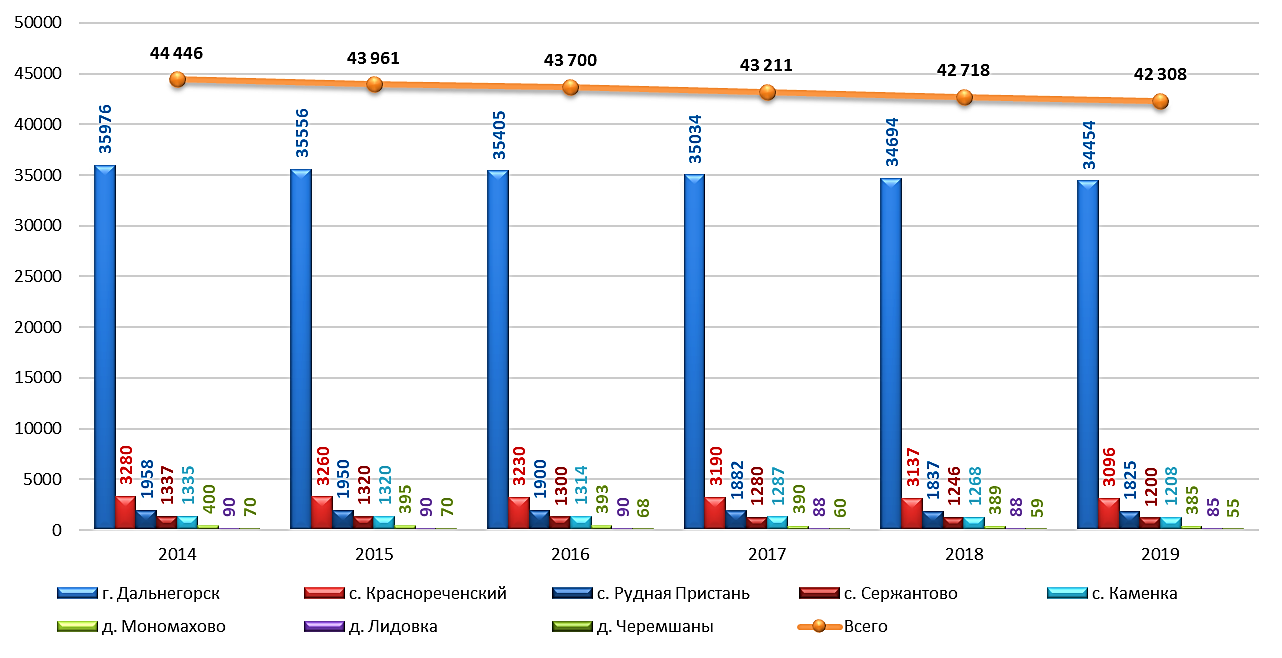 Рисунок 1. Динамика численности населения Дальнегорского городского округа, чел.Структура расселения на территории городского округа не равномерная – 82 % населения проживает в г. Дальнегорске.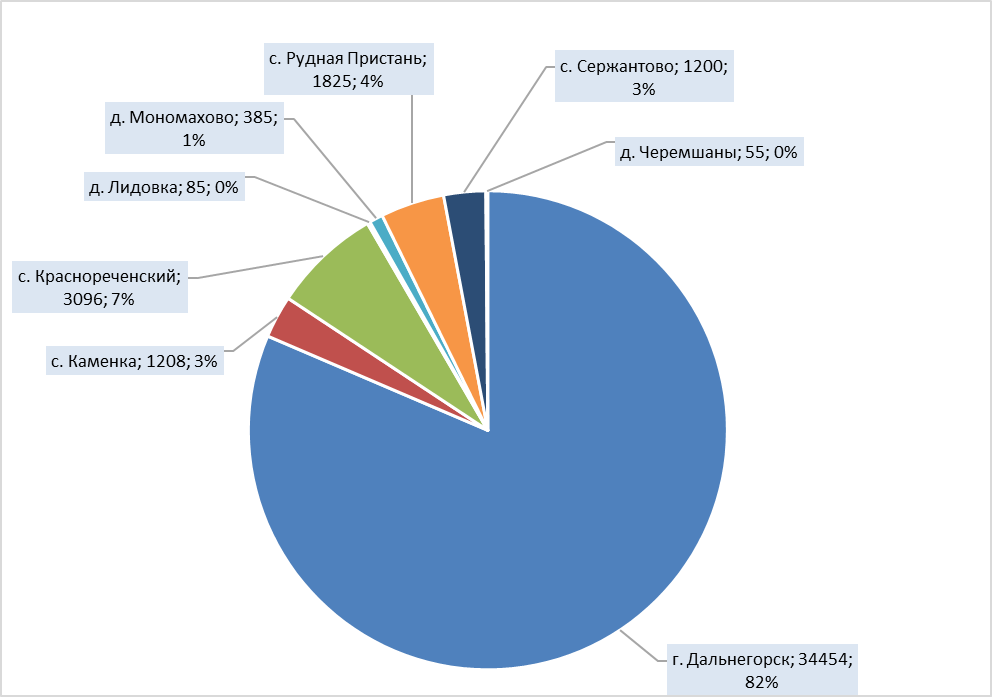 Рисунок 2. Структура расселения населения Дальнегорского городского округа, чел., %По данным Администрации городского округа, за 2018 г. демографические показатели, связанные с естественным приростом населения, имеют значение 9,6 родившихся на 1000 чел. населения (среднее за 5 лет – 10,1), при смертности 17,7 человек на 1000 чел. населения (среднее – 17,9). Здесь отмечается как относительно низкая рождаемость, так и высокий уровень смертности, низкие показатели численности женщин фертильного возраста и количества детей на одну семью. 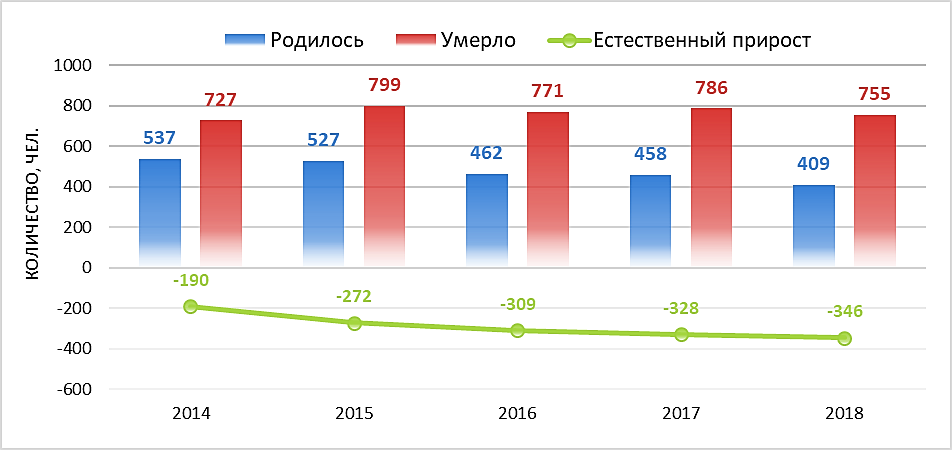 Рисунок 3. Динамика естественного движения населения в городском округе, чел.Из диаграммы на рисунке 3 видно, что за анализируемый период наблюдается устойчивая тенденция превышения смертности над уровнем рождаемости. Как показывает статистика, в структуре родившихся по очерёдности доминируют первые и вторые рождения, что является доказательством твёрдых ориентиров семей на одно-двухдетную модель семьи, при явно выраженном предпочтении однодетной модели.Важно отметить, что наряду с высоким уровнем смертности низкий уровень рождаемости деформирует возрастную структуру населения, ускоряет процесс его старения, что негативно влияет на социальную и пенсионную системы. Поэтому в округе необходимо приложить максимум усилий путём создания благоприятных условий для демографического развития территории, в том числе и посредством участия в профильных государственных и муниципальных программах, с целью стабилизировать ситуацию по рождаемости в рамках положительных тенденций и усилить социальные меры по постепенному снижению уровня смертности.Динамика миграционных потоков за анализируемый период показывает стабильное отрицательное направление, что в целом отражаем общекраевые тенденции по этому показателю.Наличие отрицательных миграционных процессов на территории муниципального образования связано с общей тенденцией – Приморский край теряет население в миграционном обмене с другими регионами России, но при этом занимает высокую позицию по приёму временных работников.Дальнейшее повышение миграционного оттока приведёт к изменению возрастной структуры населения, обусловленному вступлением в трудоспособный возраст малочисленного молодого поколения людей, рождённых в 1990-е годы и выбытием многочисленного поколения, рождённых в послевоенные годы. Этот фактор может повлиять на количество женщин репродуктивного возраста и снижение общего уровня рождаемости.Убыток в 2018 году составил –1,3/1000 чел. при среднем за 5 лет показателе – 2,5/1000 чел.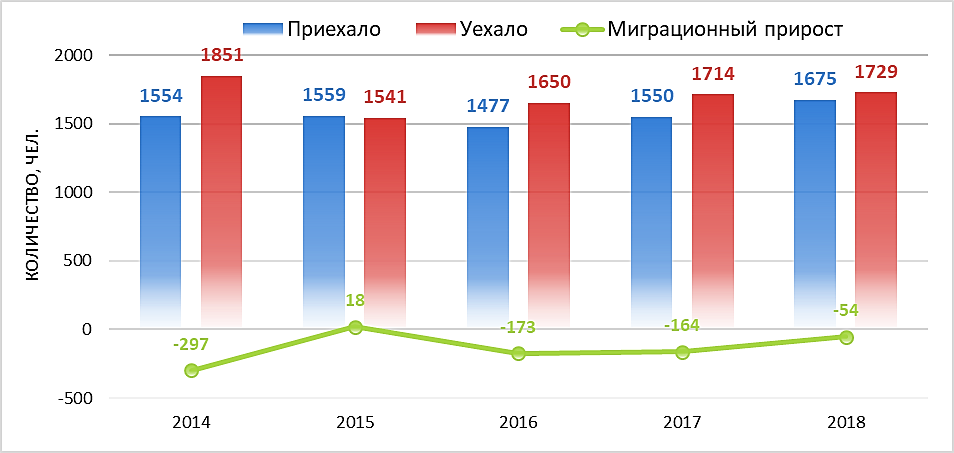 Рисунок 4. Динамика миграционного движения населения городского округа, чел.Таблица 7Основные показатели, характеризующие демографические процессы в Дальнегорском городском округеЭти тенденции усиливают и стартовые условия в городском округе, которые показывают неперспективное положение с соотношением возрастов – превышение численности лиц старше трудоспособного возраста над лицами младше трудоспособного возраста. В результате в ближайшие годы может сформироваться суженный характер естественного воспроизводства населения. Это явление имеет далеко идущие экономические последствия – снижение в перспективе численности трудовых ресурсов, усиление общего для страны уровня старения трудового потенциала, рост средних показателей заболеваемости, увеличение демографической нагрузки на трудоспособное население и соответственно затрат на социальное обеспечение лиц старше и младше трудоспособного возраста, снижение потенциальных возможностей экономического роста. В 2017 году, в связи с высокой численностью лиц старше трудоспособного возраста относительно лиц трудоспособного возраста, полная демографическая нагрузка на 1000 человек трудоспособного возраста в городском округе составляла 1018 чел. Из них 658 чел./1000 чел. трудоспособного возраста (64,7 % от общего показателя) – пенсионеры. Это достаточно высокий показатель нагрузки, требующий проведение активной миграционной политики по привлечению трудоспособного населения в городском округе. При этом важно отметить, что динамика у этого показателя положительная – рост за последние 5 лет составил 17,5 % (с 866 чел. в 2014 году). Основной фактор – снижение доли лиц трудоспособного возраста с одновременным ростом – лиц старше трудоспособного возраста. Падение доли первых составило 12 %, рост вторых – 3,8 % за 5 последних лет.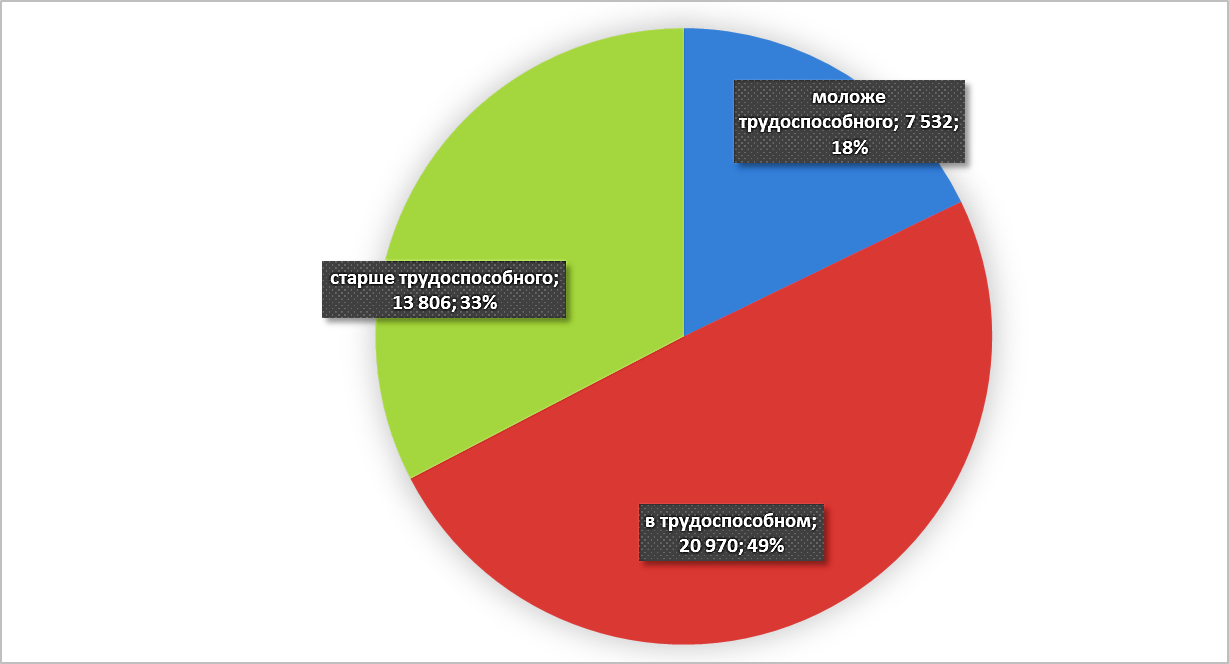 Рисунок 5. Структура населения Дальнегорского городского округа, 2019 г.Для Дальнегорского городского округа, как и для большинства территорий России, возрастная структура населения представляет собой регрессивный тип воспроизводства. Процесс старения населения сопровождается ростом среднего возраста, снижением доли детей и ростом доли старших возрастов. При этом наблюдается асимметрия между полами, что связано со значительной разницей в продолжительности жизни между мужчинами и женщинами.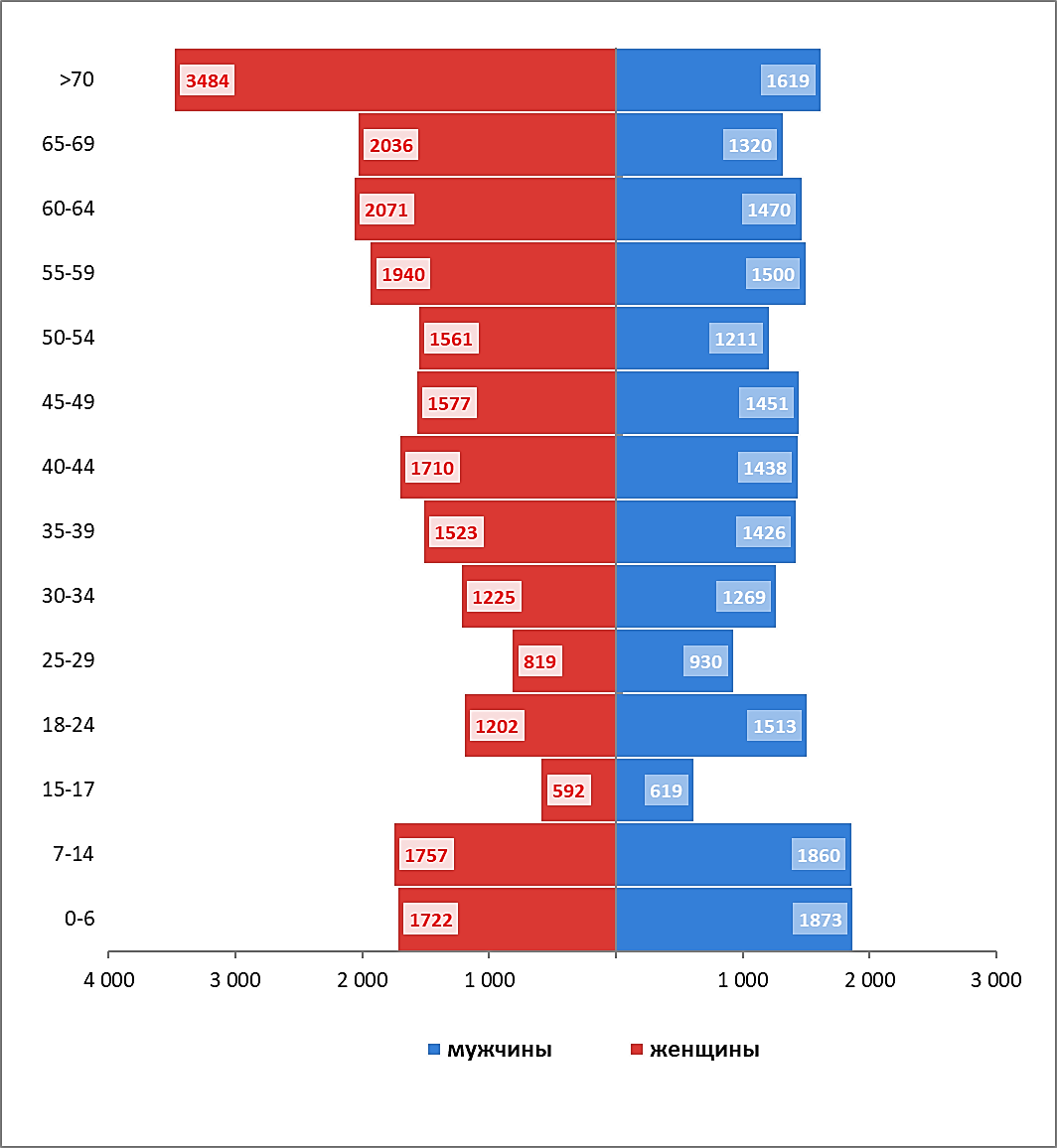 Рисунок 6. Половозрастная структура населения Дальнегорского городского округаПо данным Федеральной службы государственной статистики по состоянию на 01.01.2019 на 1000 мужчин в городском округе приходится 1191 женщина (45,6 % и 54,4 % соответственно). Однако такое преобладание женского населения прослеживается не во всех возрастных группах. Для каждой группы возрастов характерно различное соотношение полов (см. рисунок 6).  В возрасте до 34 лет, согласно статистическим данным, в городском округе преобладает население мужского пола. Данное положение обусловлено тем, что мальчиков рождается больше, чем девочек. Согласно данным медицинской статистики, при рождении на 100 девочек обычно приходится 105 мальчиков. Особенность экономики и климатические характеристики территории способствуют поддержанию большей доли лиц мужского пола и в трудоспособном возрасте. Однако вследствие более высокой мужской смертности соотношение полов сначала выравнивается (к 35 годам), а затем образуется значительный женский перевес (средний, пожилой и старческий возраст). В старших возрастных группах происходит резкое снижение доли населения мужского пола, что связано с более низкой продолжительностью жизни и высоким уровнем смертности у мужчин. Так, по данным ФСГС, средний возраст населения города на начало 2019 года – 43 года, в том числе у мужчин – 39,7, женщин – 45,7.В целом снижение смертности населения в настоящее время является одним из эффективных способов противостоять тенденциям депопуляции. Для этого необходимы меры, направленные на повышение уровня жизни населения, улучшение экологической обстановки, повышение доступности качественного здравоохранения. Для снижения заболеваемости – одного из основных факторов высокой смертности, необходима широкая пропаганда здорового образа жизни, направленная на изменение поведения населения в целях самосохранения.Главными задачами демографического развития являются: повышение рождаемости и укрепление института семьи, возрождение и распространение её духовно-нравственных ценностей.снижение предотвратимой и преждевременной смертности населения, существенное снижение уровня заболеваемости и смертности от болезней социального характера, увеличение ожидаемой продолжительности жизни населения, в том числе продолжительности активной жизни, улучшение состояния здоровья населения;дальнейшее сокращение уровня младенческой смертности;повышение качества жизни пожилых людей и инвалидов;регулирование миграционных потоков в целях обеспечения социально-экономического комплекса Дальнегорского городского округа кадрами необходимых профессий и уровня квалификации.Доступная среда жизнедеятельности является ключевым условием интеграции инвалидов в общество. Способность инвалидов быть независимыми экономическими субъектами, участвовать в политической, культурной и социальной жизни общества отражает уровень реализации их прав как граждан социального государства, создаёт предпосылки для реализации их потенциала и способствует социальному и экономическому развитию государства.На начало 2019 г. процент трудовых ресурсов в Дальнегорском городском округе составил 53,6 % от численности населения. Численность пенсионеров всех категорий составила 12,26 тыс. человек.По данным администрации городского округа, уровень официально зарегистрированной безработицы в городе, на начало 2019 года составляет 1,4 % от экономически активного населения (292 чел.). Структура населения города по категориям на начало 2019 г. представлена на диаграмме рисунка 7.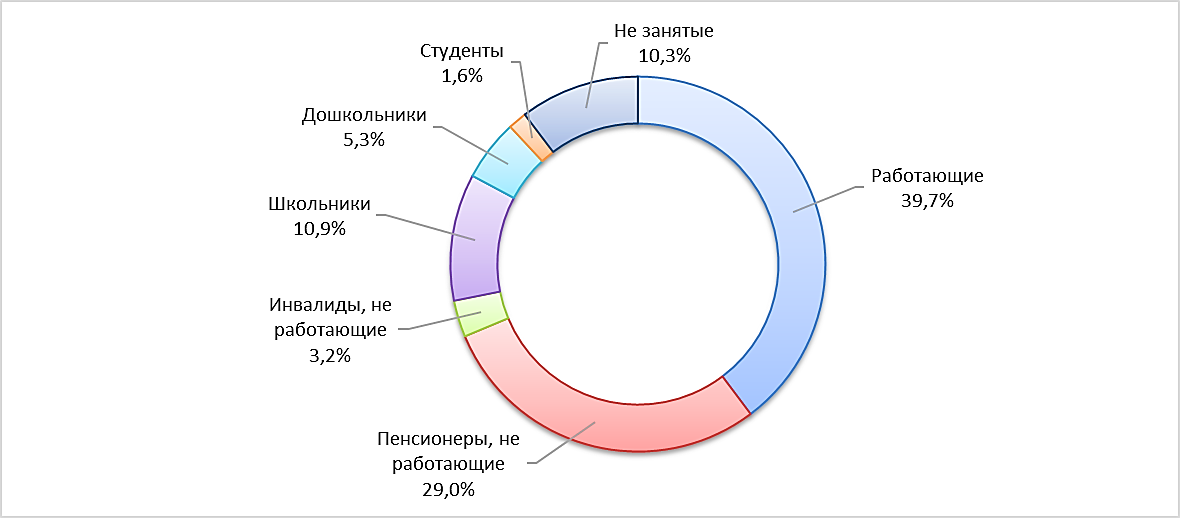 Рисунок 7. Структура населения Дальнегорского городского округа, 2019 г.Структура занятости работающего населения по отраслям экономики представлена на рис. 8.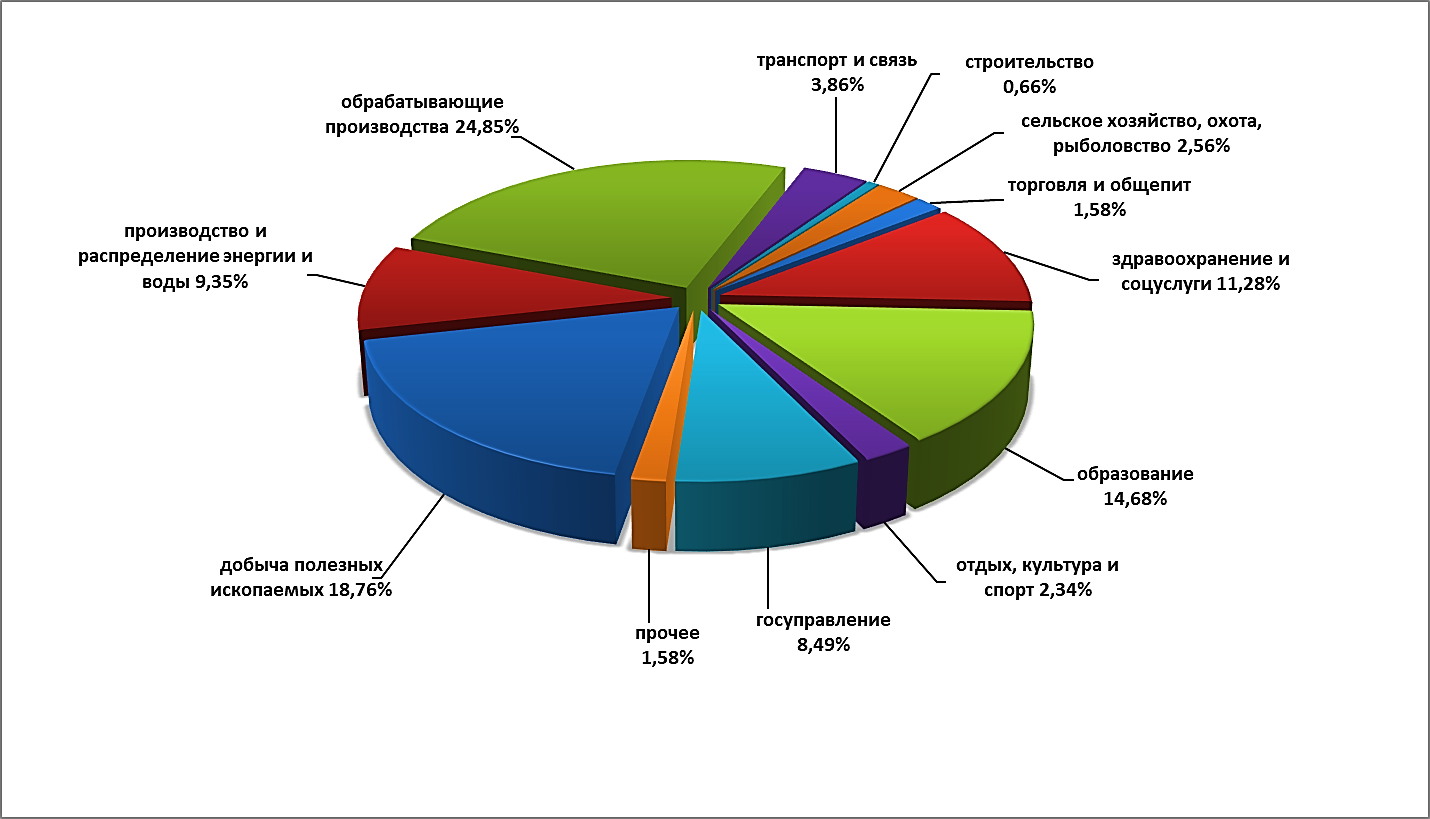 Рисунок 8. Структура занятости населения городского округа, 2019 г.В целях сохранения накопленных потенциальных трудовых ресурсов появляется необходимость проведения мероприятий, направленных на снижение смертности населения в рабочих возрастах. Основная часть трудоспособного населения погибает под воздействием внешних факторов, поэтому устранение или уменьшение их влияния на человека может быть использовано как один из методов снижения смертности населения в целом. Ключевые проблемы в сфере занятости и на рынке труда Дальнегорского городского округа:высвобождение работников;дисбаланс между спросом и предложением рабочей силы, проявляющийся в превышении спроса на высококвалифицированную рабочую силу над её предложением, а также в несовпадении географии спроса на рабочую силу и её предложения.Среднемесячная номинальная заработная плата работников крупных и средних предприятий и некоммерческих организаций Дальнегорского городского округа в 2018 году составила 35 897,2 руб. Прирост составил 17 % к 2017 году.Таблица 8Среднемесячная номинальная начисленная заработная плата работников на территории Дальнегорского городского округа в 2014-2018 гг. по направлениямСреднегодовая величина прожиточного минимума по Приморскому краю за 2018 год в расчёте на душу населения установлена в размере 12 454 руб., в т.ч.:для трудоспособного населения – 13 126 руб.;пенсионеров – 9 994 руб.;детей – 13 634 руб.Структура современного землепользованияСогласно действующему Земельному кодексу Российской Федерации, введённому в действие 25.10.2001, № 136-ФЗ, все земли Российской Федерации в соответствии с основным целевым назначением подразделяются на семь основных категорий, каждая из которых характеризуется определённым правовым режимом пользования - законодательно закреплёнными правилами использования земель:земли сельскохозяйственного назначения;земли населённых пунктов;земли промышленности, энергетики, транспорта, связи, радиовещания, телевидения, информатики, земли для обеспечения космической деятельности, земли обороны, безопасности и земли иного специального назначения;земли особо охраняемых территорий и объектов;земли лесного фонда;земли водного фонда;земли запаса.Земли сельскохозяйственного назначения – это земли, предоставленные для нужд сельского хозяйства или предназначенные для этих целей.В составе земель сельскохозяйственного назначения выделяются сельскохозяйственные угодья, земли, занятые внутрихозяйственными дорогами, коммуникациями, лесными насаждениями, предназначенными для обеспечения защиты земель от негативного воздействия, водными объектами, а также зданиями, сооружениями, используемыми для производства, хранения и первичной переработки сельскохозяйственной продукции.Сельскохозяйственные угодья в землях сельскохозяйственного назначения - это особо ценные земельные угодья, предназначенные для ведения общественного сельскохозяйственного производства и подлежащие особой охране. Перевод этих земель в другие категории земель для несельскохозяйственных нужд допускается в исключительных случаях, установленных Земельным кодексом Российской Федерации.Земли населённых пунктов. К ним относятся все земли в пределах городской, поселковой черты и черты сельских населённых пунктов, находящиеся в ведении городских, поселковых и сельских администраций.В составе земель населённых пунктов выделяются: земли городской, поселковой и сельской застройки; земли площадей, улиц, переулков и пр.; земли сельскохозяйственного использования; земли под городскими лесами, парками, скверами и пр.; земли, занятые водоёмами и болотами; земли под захоронениями и свалками неутилизируемых промышленных и коммунальных отходов, неиспользуемыми оврагами и пр.Земли промышленности, транспорта, связи, радиовещания, телевидения, информатики и космического обеспечения, энергетики, обороны и иного назначения – это земли, предоставленные в пользование или аренду предприятиям, учреждениям и организациям для осуществления возложенных на них специальных задач.В составе земель этой категории выделяются: земли под постройками и сооружениями, предназначенными для реализации соответствующих видов хозяйственной деятельности; земли транспортных магистралей (железнодорожных, автомобильных и пр.) как общего пользования, так и специального назначения; земли под водными объектами, ресурсы которых используются для реализации соответствующих видов деятельности; земли под защитными лесными и древесно-кустарниковыми насаждениями, располагающимися вдоль путей сообщения, вокруг хозяйственных объектов соответствующего профиля; земли под современными разработками полезных ископаемых и земли прежних разработок, находящиеся в стадии рекультивации; земли с особыми (охранными, санитарными и др.) условиями использования, необходимые для безопасной эксплуатации промышленных, транспортных и иных объектов, а также земли под свалками, захоронениями и полигонами не утилизируемых промышленных отходов; земли, используемые предприятиями, организациями и учреждениями промышленности, транспорта и иного назначения, либо переданные во временное пользование гражданам или сельскохозяйственным предприятиям для сельскохозяйственных целей; земли под болотами и другие слабо используемые в хозяйственной деятельности земли.Земли особо охраняемых территорий. К ним относятся земельные участки, которые имеют особое природоохранное, научное, историко-культурное, эстетическое, рекреационное, оздоровительное и иное ценное значение, которые изъяты постановлениями федеральных органов государственной власти, органов государственной власти субъектов Российской Федерации или решениями органов местного самоуправления полностью или частично из хозяйственного использования и гражданского оборота и для которых установлен особый правовой режим.В составе земель особо охраняемых территорий выделяются: земли под особо ценными лесами, парками, садами и противоэрозионными, полезащитными и пр. лесополосами; земли под охраняемыми участками рек, озёр и других водоёмов; земли под биологически ценными болотами; земли под постройками и сооружениями, являющимися памятниками истории и культуры и пр., а также земли под постройками, сооружениями и дорогами, организаций и учреждений, занимающихся охраной и изучением объектов особо охраняемых территорий; земли под каменистыми, песчаными поверхностями, солончаками, оврагами и другими элементами охраняемых природных ландшафтов; земли, используемые организациями и учреждениями, занимающимися охраной и изучением объектов особо охраняемых территорий, либо переданные во временное пользование гражданам или сельскохозяйственным предприятиям для сельскохозяйственной деятельности Земли лесного фонда – это покрытые лесом земли, а также не покрытые лесом земли, но предназначенные для нужд лесного хозяйства.Правовые основы использования земель лесного фонда установлены Лесным кодексом Российской Федерации.В составе земель этой категории выделяются: земли под лесами, на которых осуществляется основная лесохозяйственная деятельность; земли под лесным подростом на гарях, вырубках, лесопосадках и пр.; земли, используемые лесохозяйственными предприятиями или переданные во временное пользование другим предприятиям для сельскохозяйственных целей; земли под постройками и сооружениями, а также дорогами, находящимися в ведении предприятий, организаций и учреждений, занимающихся лесохозяйственной деятельностью; земли под водными объектами, расположенными в границах земель лесного фонда; земли под лесными болотами; земли под осушаемыми лесами, карьерами и пр. нарушенными землями; земли под каменистыми, песчаными и другими слабо используемыми поверхностями, расположенные в пределах земель лесного фондаЗемли водного фонда, к ним относятся земли, покрытые поверхностными водами, сосредоточенными в водных объектах, а также земли, занятые гидротехническими и иными сооружениями, расположенными на водных объектах.Правовые основы использования земель водного фонда установлены Водным кодексом Российской Федерации.Водный кодекс Российской Федерации относит сосредоточение природных вод на поверхности суши, имеющее характерные формы распространения и черты режима к поверхностным водным объектам. К землям под водными объектами относятся земли, занятые сосредоточением природных вод на поверхности суши (реками, ручьями, родниками, озёрами, водохранилищами, прудами, прудами-копанями, каналами и иными поверхностными водными объектами). На землях, покрытых поверхностными водами, не осуществляется образование земельных участков.Земли запаса – это земли, не предоставленные в собственность, владение, пользование, включая аренду, вследствие природно-предопределённых свойств, ограничивающих или делающих невозможным их современное хозяйственное использование; вследствие временного высвобождения из хозяйственного оборота по социально-экономическим причинам или в результате нерационального использования; вследствие консервации.В составе земель этой категории выделяются: сельскохозяйственные угодья, временно не используемые по каким-либо причинам; земли под дорогами, зданиями и инженерными сооружениями, не взятые на баланс предприятиями, организациями и учреждениями; земли под лесами и древесно-кустарниковой растительностью, земли под поверхностными водными объектами, земли под болотами и другими слабо используемыми по природным показателям элементами природных ландшафтов; земли, выведенные из хозяйственного оборота либо по экономическим, либо по технологическим причинам.Отнесение земель к той или иной категории и перевод их из одной категории в другую осуществляется органами исполнительной власти федерального уровня и субъектов Российской Федерации на основании соответствующих законов.Границы Дальнегорского городского округа Приморского края и его статус, установлены Законом Приморского края от 10.11.2004 № 164-КЗ «О Дальнегорском городском округе».Общая площадь земель Дальнегорского городского округа в установленных границах составляет – 497 123,34 га, в том числе: г. Дальнегорск – 6 164,80 га, д. Лидовка – 321,63 га, д. Мономахово – 530,47 га, д. Черемшаны – 1 064,11 га, с. Каменка – 1 539,60 га, с. Рудная Пристань – 763,78 га, с. Сержантово – 877,07 га.Основные направления экономики Дальнегорского городского округаГород Дальнегорск был основан как рабочий посёлок при полиметаллических рудниках, в дальнейшем на территории города началась разработка крупнейшего в России датолитового месторождения. Цветная металлургия, добыча и переработка борного сырья до сих пор остаются градообразующими отраслями, делая Дальнегорск, зависимым от их деятельности.ООО «Горно-химический компания «Бор» является крупнейшим в России производителем бора, разрабатывает единственное в России Дальнегорское месторождение датолитовой руды, расположенное в центральной части г. Дальнегорска. Основной продукцией является борная кислота, борат кальция, борный ангидрид. В состав АО «ГМК «Дальполиметалл» входят пять основных рудников, обогатительная фабрика и многочисленные вспомогательные подразделения. Имеется незамерзающий морской порт с рейдовой переработкой грузов. АО «ГМК «Дальполиметалл» сотрудничает не только с российскими организациями, но и предприятиями Японии, Южной Кореи, Китая и других стран АТР. Возможность дальнейшего развития предприятия даёт обеспеченность разведанными запасами руды более чем на 30 лет. Будущую минерально-сырьевую базу ГМК составляют полиметаллические и золотосеребряные месторождения в Дальнегорском, Кавалеровском, Ольгинском и Тернейском районах Приморского края. В северо-восточном Приморье сосредоточены крупные запасы полиметаллических руд (свинец, цинк, серебро) – 44 млн. т., содержащих свинец – 1,4 млн. т, цинк – 1,8 млн. т. Диверсифицируя производство на добычу и переработку других видов минерального сырья (золото, вольфрам, олово, барит и др.) предприятие имеет не только долголетие, но и устойчивость и постоянный рост валового продукта.Предприятие имеет причальную стенку в незамерзающей бухте Рудная Пристань, с которой круглогодично ведёт отгрузку продукции в страны АТР. Япония, Южная Корея не имеют своей минерально-сырьевой базы и являются стабильным рынком сбыта. Мощности перерабатывающих предприятий Китая в настоящее время намного выше, чем возможности их обеспечения собственным сырьём, поэтому китайский рынок в ближайшие 15-20 лет можно оценивать как также стабильный.Ведущим на протяжении почти всей истории с. Каменка является рыбозавод. С 2007 года рыбозавод «Каменский» входит в ООО «Акватехнологии». В Каменке размещена основная производственная база компании: большая часть флота, мощности по переработке рыбы и морепродуктов. Мощность рыбозавода «Каменский» выросла до 120 тонн по выпуску мороженой рыбы в сутки, 1500 тонн единовременного хранения продукции, пресервов до 800 банок в смену, а в месячном выражении сушёно-вяленой продукции до 5 тонн, солёной рыбы до 30 тонн, салатов и кулинарной продукции до 1 тонны. Рыбозавод потенциально может стать одним их ведущих предприятий Дальнегорского городского округа – центром рыбной промышленности краевого значенияЭтому способствует выгодное географическое положение, достаточная сырьевая база, большой опыт успешного хозяйствования. Ведущие предприятия села Рудная Пристань – завод по выплавке свинца из концентрата и портовый пункт. В настоящее время деятельность свинцового завода остановлена. Портовый пункт функционирует, но его характеристик недостаточно для транспортировки грузов в требуемых объёмах. Небольшие глубины: на подводных фарватерах – 12-40 м, на якорных местах – 12-16 м, у оконечности пирса – до 3 м.Уже сейчас транспортная система является «узким местом» в экономике Дальнегорского городского округа. Дальнейшее развитие округа невозможно без формирования логистического центра, способного обслуживать транспортные потоки, генерируемые важнейшими, экспортно-ориентированными предприятиями округа. Рудная Пристань обладает потенциалом для создания такого центра. Село Краснореченский специализировалось на добыче и обогащении полиметаллической руды. В настоящее время горно-обогатительный комбинат ликвидирован. Все большее значение приобретает лесное хозяйство и обработка древесины, осуществляемые малым бизнесом.В с. Сержантово, д. Лидовка и д. Мономахово располагались сельскохозяйственные угодья совхоза «Дальнегорский». В настоящее время совхоз перестал функционировать. На его землях на территории с. Сержантово ведёт деятельность крестьянско-фермерское хозяйство ИП «Кобченко». В д. Лидовка в 2012 году введён в эксплуатацию лососёвый рыборазводный завод. Деревня Черемшаны не обладает достаточным ресурсным потенциалом для межселенной специализации. Полезные ископаемые Майминовского месторождения в настоящий момент добываются вахтовым методом. Разработка других месторождений Черемшанского рудного бассейна также целесообразна вахтовым методом. Низкая ценность других природных ресурсов (лес, дикоросы, земля) вместе с географической удалённостью деревни от экономических центров делают невозможным создание конкурентоспособных предприятий, а, следовательно, обеспечить занятость населения.Малый бизнес играет немалую роль в решении экономических и социальных задач городского округа, так как способствует созданию новых рабочих мест, насыщению потребительского рынка товарами и услугами, формированию конкурентной среды, обеспечивает экономическую самостоятельность населения, стабильность налоговых поступлений. Развитие предпринимательства в настоящее время в перспективе может стать одной из приоритетных задач социально-экономического развития Дальнегорского городского округа. На 15.06.2019 согласно данным Единого реестра субъектов предпринимательской деятельности Российской Федерации, на территории Дальнегорского городского округа зарегистрированы 1493 субъекта МСП, в том числе 1153 индивидуальных предпринимателя.Таблица 9Основные показатели развития малого предпринимательства Дальнегорского городского округаПоступления налогов и сборов от субъектов предпринимательства играет важную роль в формировании доходной части бюджета. Увеличение числа субъектов предпринимательской деятельности влечёт за собой создание новых рабочих мест. Эффективность использования потенциала предпринимательского сообщества зависит от успешного формирования условий их деятельности. Дальнегорский городской округ располагает значительным природно-ресурсным потенциалом, связанным, прежде всего, с наличием уникальных рудных полей. Потенциал городского округа заключается в развитии актуальных направлений в экономике. Такими направлениями, кроме добычи полезных ископаемых, являются комплексное развитие агропромышленного комплекса, водные ресурсы благоприятствуют развитию рыболовства, промышленного рыболовства и производству продукции рыбной переработки. Имеется потенциал и в развитии туриндустрии.Потребительский рынок сегодня – это существенная часть экономики, затрагивающая интересы всего населения.Проблемы, сдерживающие развитие субъектов малого и среднего бизнеса на территории Дальнегорского городского округа: действующие нормативные правовые акты, регулирующие отношения в сфере малого и среднего предпринимательства, не в полной мере обеспечивают условия для создания и функционирования его субъектов;отсутствие стартового капитала и недостаток знаний для успешного начала предпринимательской деятельности;ограниченный спектр финансовой поддержки субъектов малого и среднего предпринимательства (отсутствие системы гарантирования и страхования кредитов, отсутствие механизма предоставления льгот банками, лизинговыми и страховыми компаниями, слабое кредитно-инвестиционное обслуживание);недостаток кадров рабочих специальностей для субъектов малого и среднего бизнеса;слабая консультационно-информационная поддержка субъектов малого и среднего бизнеса.Отмечаются следующие проблемы, присущие в целом сфере оказания услуг: оказание качественных социальных услуг затруднено вследствие сложившихся условий расселения на территории края в целом и транспортного состояния городского округа;существенным является дефицит притока молодых специалистов и миграционных кадров с высшим специальным образованием, что связано с проблемами предоставления данным категориям необходимого объёма социальных услуг (жилье и уровень оплаты труда, социальные потребности).Основными, приоритетными направлениями развития малого бизнеса являются:оказание информационной и консультативной поддержки предпринимательства;развитие инфраструктуры поддержки малого предпринимательства;обучение и подготовка кадров в сфере малого предпринимательства;обеспечение социальной защиты и безопасности в сфере малого предпринимательства;использование муниципального имущества для развития малого и среднего предпринимательства.Основные мероприятия развития малого и среднего бизнеса являются:формирование благоприятной внешней среды для развития малого бизнеса, информационно-консультативная поддержка субъектов малого и среднего предпринимательстваинформационно-методическое обеспечение организаций, образующих инфраструктуру поддержки субъектов малого и среднего предпринимательства, общественных организаций и субъектов малого и среднего предпринимательства по вопросам поддержки и развития малого и среднего предпринимательства путём проведения работ по подготовке и изданию информационно-справочных пособий, сборников и брошюр, освещающих различные аспекты предпринимательской деятельности в средствах массовой информации;предоставление в аренду муниципального имущества для развития малого и среднего предпринимательства;содействие в решение вопроса о предоставлении земельных участков под строительство новых объектов потребительского рынка;проведение конкурсов, семинаров тренингов, круглых столов и иных мероприятий с субъектами малого и среднего предпринимательства.Целью развития потребительского рынка является удовлетворение покупательского спроса населения в качественных товарах и услугах.Основные мероприятия по развитию потребительского рынка:мониторинг развития потребительского рынка; пути развития исходя из уровня потребления основных продуктов питания, непродовольственных товаров, бытовых и платных услуг; организация и проведение ярмарок, конкурсов, выставок-продаж;разработка и утверждение схемы размещения нестационарных торговых объектов на территории городского округа;организация работы по размещению наружной рекламы и информации, подготовка и выдача разрешения на установку рекламных конструкций.Экономический эффект от деятельности малого и среднего бизнеса оценивается с точки зрения вклада в валовой продукт и увеличения уплаченных субъектами малого и среднего предпринимательства налогов в местные бюджеты. Архитектурно-планировочные решения Дальнегорского городского округаНаселённые пункты округа расположены в долинах рек, со сложной орографией и на побережье Тихого океана в пределах восточного склона Сихоте-Алинской горной системы. Рельеф округа низкогорный, на отдельных участках среднегорный, интенсивно расчленённый притоками реки Рудной и полями.Таким образом, географическое положение и природные условия предопределили основы планировочной структуры города: размеры территории (ширину) и его членение на относительно обособленные части, а также комплекс природных ограничений развития территории городского округа.Современную планировочную структуру городского Дальнегорского округа формируют следующие основные элементы:природно-ландшафтные оси, образованные рекой Рудной с многочисленными притоками;городские леса;особо охраняемые территории местного значения;селитебные территории;отдельно расположенные сельские населённые пункты;территории общественно-делового назначения;историческая часть города;промышленные, промышленно-производственные территории;коммунально-складские территории;транспортно-планировочная структура, включающая в себя: автомобильные дороги, которые обеспечивают связь на территории города и за её пределами.внутриквартальная уличная сеть, обеспечивающая транспортную и пешеходную доступность к объектам социально-культурного обслуживания;транспортная связь по Японскому морю, по которому осуществляются транспортные перевозки;территории специального назначения.Особенности сложившейся планировочной структуры Дальнегорского округа обусловлены следующими факторами:сложным рельефом, живописным ландшафтом, особо охраняемыми территориями (лесопарковая зона);расположением города в прибрежной зоне Японского моря; автомобильными дорогами местного (городского и районного) значения и внутриквартальной улично-дорожной сетью;жилой застройкой вблизи промышленных территорий;расчленённостью структуры города на отдельные районы, расположенные по разным берегам р. Рудная;селитебной территорией;расположением территорий социально-культурного и общественно-делового назначения, в основном, в центральной части города и внутри селитебных территорий.Ограничения перспективного развития территории: наличие больших по размеру площадок, занятых промышленно-коммунальными предприятиями, расположенных чересполосно со сложившейся общественной и жилой застройкой, создают сложности в планировочной организации территории города;наличие санитарно-защитных зон;расположение промышленных предприятий, как правило, в непосредственной близости от жилых кварталов и оказывают на них негативное воздействие (вынос указанных предприятий не представляется возможным); дисперсное расположение территорий специального назначения;неравномерное расположение территорий социально-культурного и общественно-делового назначения, в основном, в центральной части городского округа и внутри селитебных территорий;улично-транспортная сеть недостаточно обеспечивает взаимосвязи центров административных округов с удалёнными микрорайонами и кварталами индивидуальной усадебной застройки.Планировочная структура и связанная с ней застройка административных районов сформирована следующим образом:центральный район – вытянут вдоль автомобильной дороги регионального значения, она же одновременно является центральной улицей города Дальнегорска. Кварталы в центральном районе в основном прямоугольные или квадратные, застроенные многоэтажными зданиями преимущественно советского периода с внутриквартальными пространствами, а на окраинах – индивидуальными домовладениями с участками;район Горбуша – здесь встречается смешанный тип жилой застройки. В основном прямоугольные кварталы со «свободной» планировкой и панельной застройкой, а также, кварталы застройки индивидуальных домовладений с участками;район Горелое – в этом микрорайоне преобладают застройки индивидуальных домовладений с участками, и совсем незначительная часть многоквартирных зданий, построенных в советский период.Функциональное зонирование территорииТерритория населённых пунктов городского округа разделена на основные функциональные зоны, с учётом их предназначения и характера использования. В границах населённых пунктов установлены следующие функциональные зоны:жилые зоны;общественно-деловые зоны;производственная зона;коммунально-складская зона;зона инженерной инфраструктуры;зона транспортной инфраструктуры;зона сельскохозяйственного использования;зона садоводческих, огороднических или дачных некоммерческих объединений граждан;зона рекреационного назначения;зона лесов;лесопарковая зона;зона кладбищ;зона складирования и захоронения отходов;зона специального назначения;зона акваторий;иные зоны (сохранение природного ландшафта).Функциональные зоны – зоны, для которых определены границы и функциональное назначение.Жилая зонаЖилые зоны предназначены для размещения жилой застройки разных типов, а также отдельно стоящих, встроенных или пристроенных объектов социального и культурно-бытового обслуживания населения, культовых объектов, стоянок автомобильного транспорта, промышленных, коммунальных и складских объектов, для которых не требуется установление санитарно-защитных зон и деятельность которых не оказывает вредное воздействие на окружающую среду.Жилые зоны предусматриваются на существующих территориях и представлены:индивидуальной усадебной застройкой (3814 домов, 185,3 тыс. м2);в том числе блокированными домами (29,5 тыс. м2);среднеэтажной застройкой (796 домов, 943,7 тыс. м2).В жилых зонах размещены отдельно стоящие, встроенные или пристроенные объекты торгового и коммунально-бытового назначения, объекты здравоохранения, дошкольного и среднего образования, стоянки автомобильного транспорта, гаражей, связанных с проживанием граждан, а также территории предназначенные для ведения садоводства и огородничества.По состоянию на 01.01.2019 жилищный фонд Дальнегорского городского округа, согласно данным администрации (форма № 1-жилфонд), включал в себя 1 161,5 тыс. м2 общей площади. В том числе: г. Дальнегорск – 919,4 тыс. м2 (79,2 %);сельские населённые пункты – 242,1 тыс. м3 (20,8 %). По итогам 2018 года обеспеченность жильём в округе на одного человека составляет 27,4 м2. Общая площадь жилых помещений в жилых зданиях с процентом износа до 30 %, которые находятся в хорошем и удовлетворительном техническом состоянии и подлежат сохранению на расчётный срок, в округе невелика и составляет 23,7 % площади всего жилищного фонда (275,1 тыс. м3), в том числе:г. Дальнегорск – 211,4 тыс. м2 (23,0 %);сельские населённые пункты – 63,7 тыс. м3 (26,3 %). Большая часть жилищного фонда возведена с 1971 по 1995 годы (61,3 % от общего жилищного фонда). После 1995 года было введено около 3,8 %), что говорит о крайне низких темпах обеспечения населения жильём. В части доступности жилых помещений для инвалидов и других маломобильных групп населения жилищный фонд городского округа не соответствует принятым нормам, в виду архитектурных особенностей и требует мероприятий по реконструкции.Проблема развития жилищного строительства связана как с неспособностью большого количества сельского населения за свой счёт улучшить жилищные условия, так и с природными условиями на территории городского округа. Например, заболоченность почвы в северной и северо-восточной частях территории городского округа усложняет проведение работ, диктует применение строительных материалов особого качества и специфических строительных технологий. Такое положение повышает цену стройматериалов и увеличивает стоимость и сроки строительства новых объектов, и проведение ремонтных работ, что приводит к повышению удельного веса зданий старой постройки и зданий, находящихся в ветхом состоянии.Реализация данных программ направлена на увеличение обеспеченности жителей жилой площадью за счёт проведения планомерных мероприятий и в строительстве (рост ввода жилья), и в обеспечении градостроительной деятельности (снос ветхого жилья, подготовка и софинансирование проектов планировки). Общественно-деловая зонаОбщественная зона предназначена для размещения объектов здравоохранения, культуры, торговли, общественного питания, бытового обслуживания, коммерческой деятельности, а также образовательных учреждений среднего профессионального образования, административных, учреждений, культовых зданий, иных строений и сооружений, стоянок автомобильного транспорта, центров деловой финансовой, общественной активности.ОбразованиеОбщеобразовательная сеть городского округа представлена 12-ю образовательными учреждениями общей мощностью 5833 места.Таблица 10Общеобразовательные учреждения на территории Дальнегорского городского округаОбеспеченность на текущий момент составляет 131 % от норматива. Наполняемость – 79,6 %.Сеть дошкольных учреждений представлена 15-ю учреждениями общей мощностью 2730 мест:Таблица 11Дошкольные учреждения на территории Дальнегорского городского округаОбеспеченность составляет 92 % от норматива. Наполняемость – 82,6%.Дошкольными учреждениями реализуются мероприятия психолого-педагогической реабилитации и абилитации детей-инвалидов в части обеспечения условий обучения (реализация образовательной программы дошкольного образования) и оказания психологической помощи (ребёнку и семье).Система дополнительного образования представлена внешкольной работой – кружками, а также МОБУ ДО «Центр детского творчества», в котором занимаются 1560 детей, а также МБУДО «Детская школа искусств» на 275 мест. Обеспеченность составляет 42 % от норматива. 	Приоритетные направления развития системы образования Дальнегорского городского округа определяются основными тенденциями развития общего образования, обозначенными в Федеральном законе от 29.12.2012 № 273-ФЗ «Об образовании в Российской Федерации», приоритетами социально-экономического развития муниципального района и региона, социальным заказом общества.Реализация образовательных программ создаёт необходимые условия для обновления содержания общего образования, внедрения нового базисного плана, вариативных программ и стандартов, обеспечивающих преемственность общего и профессионального образования учащихся. На перспективу в образовательной политике городского округа необходимо дополнительно отводить особое внимание целенаправленным действиям по развитию специальной адаптационной, коррекционно-развивающей среды для детей с ограниченными возможностями здоровья и детей-инвалидов.ЗдравоохранениеВажнейшей составляющей качества жизни является здоровье людей. Интегральным показателем здоровья населения может служить средняя ожидаемая продолжительность жизни. Продолжительность жизни, помимо чисто медицинских аспектов, во многом зависит также от образа жизни, экономического и социального положения людей, уровня образования, обеспеченности жильём и других факторов. Но повышение эффективности и качества именно медицинской помощи было и остаётся важнейшим направлением улучшения здоровья населения, а, следовательно, и увеличения продолжительности жизни.Система здравоохранения Дальнегорского городского округа представлена структурными подразделениями Краевого государственного бюджетного учреждения здравоохранения «Дальнегорская центральная городская больница» (КГБУЗ «Дальнегорская ЦГБ»):центральная поликлиника, включая детскую, стоматологию, женскую консультацию и поликлинику мкрн. Горбуша (1022 посещения в смену);амбулатория с. Краснореченский на 80 посещений в смену, г. Дальнегорск (Горелое) – 31 посещение, с. Сержантово (55 посещений), с. Рудная Пристань (45 посещений), с. Каменка (44 посещения);стационар на 400 коек.Первичное медицинское обслуживание жителей городского округа осуществляют амбулатории и фельдшерско-акушерские пункты (ФАПы), расположенные в сельских населённых пунктах городского округа по принципу территориальной доступности обслуживаемого населения. Общая обеспеченность поликлиническим обслуживанием составляет 166 %. Обеспеченность стационарами – 70 %.Основными причинами низкой обеспеченности медицинскими специалистами являются:низкий приток молодых специалистов;неудовлетворённость квалифицированных специалистов уровнем заработной платы;необходимость совмещения специальностей;недостаточно комфортные бытовые условия.Основными направлениями оказания медицинской помощи являются амбулаторно-поликлиническая, скорая помощь, стационарная и стационарзамещающие технологии (дневной стационар).Основной проблемой здравоохранения округа является слабая материально-техническая база сельского здравоохранения, что сказывается на уровне оказываемой медицинской помощи. Основными причинами общего ухудшения состоянии системы здравоохранения Дальнегорского городского округа являются:низкая мотивация населения на соблюдение здорового образа жизни;высокая распространённость курения, злоупотребления алкоголем, несбалансированное питание;недостаточность условий для ведения здорового образа жизни (недостаточность нормативной правовой базы для ограничения курения, злоупотребления алкоголем, а также для обеспечения необходимого уровня физической активности;несвоевременное обращение за медицинской помощью;низкая профилактическая активность в работе первичного звена здравоохранения, направленная на своевременное выявление заболеваний и факторов риска, их обуславливающих;проблемы в организации оказания медицинской помощи сельским жителям.Важной задачей остаётся создание и укрепление базы здравоохранения с целью предупреждения и раннего выявления заболеваемости у населения.Социальная защита и обслуживаниеСистема социального обслуживания Приморского края предполагает предоставление социальных услуг гражданам в краевых учреждениях социального обслуживания независимо от их регистрации по месту жительства на территории Приморского края. Социальные услуги, включая социальное обслуживание на дому, предоставление срочной социальной помощи, населению городского округа предоставляют специалисты отделения социального обслуживания на дому Дальнегорского филиала краевого государственного автономного учреждения социального обслуживания «Приморский центр социального обслуживания населения» (далее – КГАУСО «ПЦСОН»). Главным направлением в работе КГАУСО «ПЦСОН» является улучшение условий жизнедеятельности граждан пожилого возраста и инвалидов и (или) расширение их возможностей самостоятельно обеспечивать свои основные жизненные потребности.В результате проведённого анализа обеспеченности населения городского округа социальными услугами выявлено, что потребность в введении новых объектов социального обслуживания отсутствует.Доступная среда жизнедеятельности является ключевым условием интеграции инвалидов в общество. Способность инвалидов быть независимыми экономическими субъектами, участвовать в политической, культурной и социальной жизни общества отражает уровень реализации их прав как граждан социального государства, создаёт предпосылки для реализации их потенциала и способствует социальному и экономическому развитию государства.Основными направлениями в решении задачи социальной поддержки отдельных категорий граждан в городском округе являются:совершенствование системы социальной защиты, укрепление материальной базы учреждений;развитие системы социальной защиты семьи и детей, профилактика безнадзорности и правонарушений несовершеннолетних, организация оздоровления детей из социально незащищённых семей, обеспечение адресности предоставления пособия на детей;осуществление адресного предоставления льгот и субсидий за оказанные жилищно-коммунальные услуги;мониторинг уровня доходов населения;формирование системы социального патроната для населения (семей, детей), оказавшихся в сложной жизненной ситуации;формирование механизмов поддержки молодой семьи;институциональное развитие системы социального партнёрства бизнеса и власти на основе создания общественных и некоммерческих организаций, благотворительных организаций;развитие системы предоставления социальных услуг (развитие системы адресного предоставления услуг и системы «одного окна», подготовка нормативных правовых актов (административные регламенты и стандарты качества муниципальных услуг) в социальной сфере, сфере образования, здравоохранения, культуры и спорта);развитие системы социальной адаптации и реабилитации инвалидов.КультураУровень качества жизни определяется также доступностью населения к культурным ценностям, наличием возможностей для культурного досуга, занятий творчеством и спортом. В последние годы большой интерес общества обращён к истокам традиционной народной культуры и любительскому искусству как фактору сохранения единого культурного пространства. Учреждения культурно-досугового типа удовлетворяют широкий диапазон запросов и нужд населения в сфере культуры, способствуют полноценной реализации конституционных прав граждан на участие в культурной жизни и пользование учреждениями культуры.На территории Дальнегорского городского округа располагается 5 учреждений культурно-досугового назначения, общей мощностью 1704 места:Таблица 12Перечень действующих объектов культурно-досугового назначения на территории Дальнегорского городского округаДанное количество учреждений культуры для Дальнегорского городского округа не является достаточным, чтобы обслуживать население. Согласно распоряжению Министерства культуры Российской Федерации от 02.08.2017 № Р-965, количество мест в клубных учреждениях составляет 90 % от норматива. В настоящее время существует ряд нерешённых проблем в отрасли, в их числе:отсутствие в обществе представления о стратегической роли культуры и приоритетах государственной культурной политики; заметное снижение культурно-образовательного уровня населения;муниципальные диспропорции в обеспеченности населения услугами учреждений культуры;снижение доступности культурных форм досуга для жителей сельской местности;дефицит квалифицированных кадров;средний уровень оплаты труда в сфере культуры и недостаточный объём финансирования поддержки творческих коллективов.техническая оснащённость порядка 70 % учреждений не соответствует минимальным стандартам оснащения оборудованием, утверждённым Министерством культуры Российской Федерации;износ музыкальных инструментов школы дополнительного образования детей составляет свыше 60 %;фактическое состояние доступности для инвалидов и других МГН объектов культуры требует выполнения мероприятий по приведению объектов в соответствие с действующими нормами. В таких условиях сложно говорить о дальнейшем совершенствовании культурно-досуговой деятельности населения и сохранении традиционной народной художественной культуры.Таблица 13Перечень действующих библиотек на территории Дальнегорского городского округаСогласно распоряжению Министерства культуры Российской Федерации от 02.08.2017 № Р 965, обеспеченность библиотеками для взрослых составляет 450 % (9 ед. из 2 по нормативам). Детские библиотеки – в пределах нормативов (1 на 10 тыс. детей). Однако, согласно СП 42.13330.2016. обеспеченность фондами библиотек составляет только 83 % от норматива.На территории городского округа работает Муниципальное бюджетное учреждение дополнительного образования Детская школа искусств на 275 мест. Согласно Письму Министерства образования и науки РФ от 04.05.2016 № АК-950/02 «О методических рекомендациях», данное количество соответствует лишь 47,5 % от норматива (12 % от числа детей школьного возраста).Учреждения культуры имеют разветвлённую сеть, удовлетворяющую потребностям населения в культурном досуге. Однако из-за недостаточного финансирования наиболее острой проблемой здесь является эксплуатационное состояние зданий, отведённых под дома культуры (ДК), а также сильный износ оборудования. В городском округе наблюдается острый дефицит профессиональных кадров для работы, как в ДК, так и в библиотеках, связанный с низким уровнем заработной платы. Существующие библиотеки не соответствуют информационным запросам и культурным потребностям населения.Физическая культура и спортОсновными направлениями в области физической культуры и массового спорта являются привлечение жителей муниципального образования к занятиям физической культурой и спортом, развитие детско-юношеского спорта, пропаганда здорового образа жизни, военно-патриотическое воспитание молодёжи и подростков. Таблица 14Количество и площадь спортивных залов (включая школьные) на территории Дальнегорского городского округаВ соответствии с МНГП Дальнегорского ГО, обеспеченность спортивными залами в округе составляет 77 %.Таблица 15Количество и площадь плавательных бассейнов (включая школьные) на территории Дальнегорского городского округаВ соответствии с МНГП Дальнегорского ГО, обеспеченность плавательными бассейнами в округе составляет 65 %.Таблица 16Количество и площадь плоскостных сооружений (включая школьные) на территории Дальнегорского городского округаВ соответствии с МНГП Дальнегорского ГО, обеспеченность плоскостными сооружениями в округе составляет 20 %.Количество спортивных сооружений, услуги, оказываемые в сфере физической культуры и спорта на территории городского округа в целом, не удовлетворяет потребности населения.Анализ текущего положения в сфере физкультуры и спорта свидетельствует о целесообразности развития детско-юношеского спорта с целью профилактики безнадзорности, асоциальных явлений в молодёжной среде.Успешное развитие физической культуры и массового спорта имеет приоритетное значение для укрепления здоровья горожан и повышения качества их жизни и, в связи с этим является одним из ключевых факторов, обеспечивающих устойчивое социально-экономическое развитие государства.Приоритетными направлениями развития физической культуры и спорта в городском округе являются:развитие учреждений физкультурно-спортивной направленности;привлечение частных инвесторов к поддержке спортивных школ и команд;развитие молодёжного и детско-юношеского спорта;выявление и поддержка деятельности организаций, осуществляющих инновационные проекты и программы по вовлечению детей, в том числе дошкольного возраста, подростков и молодёжи в систему физического воспитания;развитие физкультурно-оздоровительной деятельности среди взрослого населения;создание условий для физкультурно-оздоровительных занятий пожилых людей;содействие развитию физической активности различных категорий и групп населения занятию новыми видами спорта, национальными видами спорта;стимулирование работодателей к созданию условий для физкультурно-оздоровительной и спортивно-массовой работы, а также пропаганды здорового образа жизни среди работников;создание отделений и групп в спортивных школах для лиц с ограниченными возможностями здоровья и инвалидов;реабилитация и абилитация инвалидов посредством физической культуры и спорта;создание условий для роста спортивных достижений;развитие медицинского обеспечения физической культуры и спорта;укрепление и развитие материально-технической базы, приведение материально-технической базы и инфраструктуры в соответствие с задачами развития массового спорта и спорта высших достижений;совершенствование кадрового обеспечения в сфере физической культуры и спорта, в том числе через повышение квалификации специалистов, создание благоприятных условий для работы молодых специалистов в сфере физической культуры и спорта;пропаганда ценностей физической культуры и спорта и популяризация здорового образа жизни, физической культуры и спорта в образовательных учреждениях, по месту жительства, в том числе через поддержку проектов по развитию физической культуры и спорта в средствах массовой информации, через поддержку общественных организаций физкультурно-спортивной направленности и федераций по видам спорта;внедрение Всероссийского физкультурно-спортивного комплекса «Готов к труду и обороне» (ГТО) в Дальнегорском городском округе.Приоритеты по достижению целевых показателей на период до 2021 года сформированы с учётом целей и задач, представленных в следующих стратегических документах федерального уровня:Указ Президента Российской Федерации от 24.03.2014 № 172 «О Всероссийском физкультурно-спортивном комплексе «Готов к труду и обороне» (ГТО)»;постановление Правительства Российской Федерации от 15.04.2014 № 302 «Об утверждении государственной программы Российской Федерации «Развитие физической культуры и спорта»;постановление Правительства Российской Федерации от 21.01.2015 № 30 «О федеральной целевой программе «Развитие физической культуры и спорта в Российской Федерации на 2016–2020 годы»;распоряжение Правительства Российской Федерации от 07.08.2009 № 1101-р «Стратегия развития физической культуры и спорта в Российской Федерации на период до 2020 года».Сохранение и развитие существующей системы физической культуры и спорта, расширение круга занимающихся физической культурой, повышение качества спортивной подготовки и безопасности занятий требуют реализации комплексного подхода к развитию физической культуры и спорта в городе.Основными направлениями принимаемых мер в развитии массовой физической культуры и спорта являются развитие физической культуры и спорта в образовательных учреждениях, развитие адаптивной физической культуры, спорта людей с ограниченными возможностями и подготовка спортивного резерва на базе муниципальных образовательных учреждений дополнительного образования детей детско-юношеских спортивных школ города.Уровень обеспеченности физкультурно-спортивными залами в соответствии с МНГП Дальнегорского ГО – 77 % от нормативного значения, плоскостными сооружениями – 20 %, бассейнами – 65 %. На территории городского округа в отрасли физкультуры и спорта отмечается недостаточность развития комплекса мер по пропаганде физической культуры и спорта как важнейшей составляющей здорового образа жизни, включающей в себя:определение приоритетных направлений пропаганды физической культуры, спорта и здорового образа жизни;поддержку проектов по развитию физической культуры и спорта в средствах массовой информации;оказание информационной поддержки населению в организации занятий физической культурой и спортом.Таким образом, в результате анализа существующего положения в сфере социальной инфраструктуры выявлено несоответствие мощности действующих объектов минимально допустимому уровню обеспеченности объектами следующих видов: дошкольные образовательные организации;организации дополнительного образования;стационары учреждения здравоохранения;физкультурно-спортивные залы;плоскостные сооружения;крытые плавательные бассейны;учреждения культуры клубного типа;фонды библиотек..Зона сельскохозяйственного использованияЗоны сельскохозяйственного использования включают в себя зоны сельскохозяйственных угодий, а также зоны, занятые объектами сельскохозяйственного назначения и предназначенные для ведения сельского хозяйства, дачного хозяйства, садоводства и личного подсобного хозяйства.В настоящее время представлена сельскохозяйственными угодьями сельхоз предприятий, а также земельными участками крестьянских фермерских хозяйств и личных подсобных хозяйств населения.Зона объектов производственного использованияВ состав зоны включаются:производственная зона – зона размещения производственных и складских объектов с различными нормативами воздействия на окружающую среду.коммунальная зона – зона размещения коммунальных объектов, складов ГСМ, нефтебаз.Зона транспортной инфраструктурыЗона транспортной инфраструктуры предусматривается для размещения в ней сооружений и коммуникаций транспорта. Зона также предназначена для размещения и функционирования сооружений трубопроводного транспорта, связи, инженерного оборудования и включает в себя коридоры магистральных инженерных сетей и ЛЭП.В настоящее время автомобильные дороги регионального значения не в должной мере отвечают характеристикам и качественным параметрам данной категории дорог, таким как: ширина проезжей части, продольные уклоны, радиусы кривых, оборудование дорог обочинами и водоотводными кюветами и другим характеристикам, и параметрам.Автомобильные дороги, являясь одной из составляющих транспортного комплекса, играют важнейшую роль в развитии экономики территории. Имеющиеся автодороги неразрывно связаны с соседними поселениями, районным и краевым центром, обеспечивают транспортную доступность внутри округа.Существующая сеть автомобильных дорог сформировалась исторически под влиянием географического положения округа, особенностей освоения его территории и расселения населения. С начала 90-х годов прошлого века ремонтные работы дорожных покрытий проводились редко и не в полном объёме, что привело к значительному износу дорожного полотна на многих участках дорог. особенно в сельской местности.Перечень автомобильных дорог регионального значения утверждён постановлением администрации Приморского края от 26.11.2012 № 357-па «Об утверждении перечня автомобильных дорог общего пользования регионального или межмуниципального значения». Автомобильных дорог федерального значения общего пользования, ведомственных и частных дорог на территории городского округа нет. По территории Дальнегорского городского округа проходят дороги регионального, межмуниципального и местного значения. Общая протяжённость улично-дорожной сети округа составляет 166,3 км. Основная автомобильная связь в округе осуществляется автомобильной дорогой регионального или межмуниципального значения Осиновка – Рудная Пристань. Данная дорога связывает населённые пункты Дальнегорского городского округа с дорогой федерального значения А370 «Уссури».Общие данные по протяжённости УДС Дальнегорского городского округа приведены в таблице 17.Таблица 17Улично-дорожная сеть по территории Дальнегорского городского округаПропускная способность основных дорог регионального и межмуниципального значения Дальнегорского городского округа составляет 1800 ед./ч, пропускная способность остальных дорог значительно ниже и составляет около 600 ед./ч.Следует отметить, что 72,5 % дорог местного значения не имеет твёрдого покрытия, что создаёт неудобства для движения транспорта и жителей городского округа.В связи с длительным сроком эксплуатации автомобильных дорог общего пользования, без проведения ремонта, увеличением интенсивности движения транспорта, износа дорожного покрытия, а также вследствие природно-климатических условий, возникла необходимость в проведении ремонта дорог и замены грунтовых дорог на переходный тип покрытия. Наиболее распространёнными дефектами покрытий являются разрушение асфальтового покрытия, отсутствие профиля, застой воды и т. д.К недостаткам улично-дорожной сети населённых пунктов Дальнегорского городского округа можно отнести следующее:несоответствие геометрических параметров улиц их нормативным показателям;недостаточная организация движения, недостаточное отделение пешеходного движения от проезжей части, особенно на дорогах местного значения;отсутствует чёткая дифференциация улично-дорожной сети по категориям согласно требованиям СП 42.13330.2016 «Градостроительство. Планировка и застройка городских и сельских поселений. Актуализированная редакция СНиП 2.07.01-89*»;улично-дорожная сеть населённых пунктов находится в неудовлетворительном состоянии;пешеходное движение происходит по проезжим частям улиц, что приводит к возникновению дорожно-транспортных происшествий. Строительство, реконструкция и содержание автомобильных дорог требует огромных капиталовложений, однако недостаточное вложение средств в развитие автодорожной сети влечёт огромные потери, как в экономическом развитии, так и в социальном обеспечении населения. Собственных средств поселений и района недостаточно для организации надлежащего содержания и ремонта сети автомобильных дорог, находящихся в муниципальной собственности, поэтому для решения данной проблемы требуется привлечение инвестиций из краевого бюджета.Развитие сельских автомобильных дорог обеспечивает прирост агропромышленного регионального продукта в агропромышленном комплексе за счёт продуктивности сельскохозяйственного производства, создания благоприятных условий для развития и функционирования сельских хозяйств. К первоочередным задачам можно отнести:строительство автодорог с твёрдым покрытием, обеспечивающим связь населённых пунктов внутри района, с районными и областным центрами;благоустройство улиц и дорог внутри населённых пунктов.Городской пассажирский транспорт в Дальнегорском городском округе представлен одной системой транспорта – автобусом. На территории городского округа действует 15 коммерческих автобусных маршрутов, обслуживаемых тремя перевозчиками.В настоящее время у отдельных сёл нет ежедневного автобусного сообщения с административным центром округа по причине нерентабельности перевозок. Из-за оттока молодёжи, в малых сёлах возрастает удельный вес лиц старше трудоспособного возраста, активность населения соответственно падает, что сказывается и на передвижениях. Автобусный парк имеет большую степень износа.Проблемы транспортной инфраструктуры связана и с недостаточным количеством дорог с капитальным покрытием. Функционирование автомобильного транспорта напрямую зависит от качества дорог. Строительство трасс с твёрдым и грунтовым покрытием осложнено большим количеством подтопляемых территорий, что увеличивает финансовую составляющую проблемы.Таким образом, диспропорции в инфраструктурном секторе связаны с природно-климатическими условиями городского округа, высокой бюджетной дотационностью транспортного обслуживания, значительной степенью износа коммунальных инженерных сетей, отсутствием современных инновационных технологий.К числу основных факторов, сдерживающих развитие дорожных предприятий, относятся:Изношенность основных фондов, отсутствие технологического оборудования (или наличие морально и физически устаревшего), не позволяющего выполнять ремонтные работы, особенно работы с асфальтобетонным покрытием;Нестабильность и краткосрочность заказов на дорожные работы (каждый год на тендеры выставляются заказы с небольшими объёмами работ), что не позволяет предприятиям дорожного хозяйства вкладывать средства в развитие производственной базы, внедрение новых технологий и оборудования из-за отсутствия гарантий дальнейшего продолжения работ и возможности возврата вложенных средств;Длительность процедуры проведения торгов и заключения контрактов с подрядчиками, недостаточное качество передаваемой заказчиком проектной документации, проблемы с освобождением территории для строительства зачастую ведут к увеличению сроков и непредвиденному удорожанию дорожных работ, что негативно отражается на деятельности предприятий.Большинство населённых пунктов Дальнегорского городского округа расположены в благоприятной зоне обеспеченности транспортными коммуникациями регионального значения.В настоящее время транзитные возможности территории и имеющиеся транспортные мощности используются крайне слабо.Совокупность факторов – выгодное экономико-географическое расположение для расширения спектра внешнеэкономических связей, местоположение в одной из основных аграрных зон Дальнего Востока обусловливает необходимость дальнейшего развития транспортных сетей. Стратегическим направлением развития транспортного комплекса на краткосрочную и среднесрочную перспективу является обновление и совершенствование парка транспортных муниципальных средств, и развитие транспортной инфраструктуры – дорожной сети.Для решения основных, наиболее острых проблем в отрасли транспорта, на территории городского округа действует Государственная программа Приморского края «Развитие транспортного комплекса Приморского края» на 2013-2021 годы» и муниципальная программа «Ремонт автомобильных дорог и инженерных сооружений на них на территории Дальнегорского городского округа» на 2018-2022 годы.Зона рекреационного назначенияРекреационные зоны включают в себя территории, занятые лесами, скверами, парками, садами, прудами, озёрами, водохранилищами, пляжами, а также, иные территории, используемые и предназначенные для отдыха, туризма, занятий физической культурой и спортом.На территории округа расположены памятники природы регионального значения. Подробнее см. в разд. 2.3.9.Остальные рекреационные ресурсы Дальнегорского городского округа являются ресурсами местного значения. К ним относятся природные объекты или комплексы, пригодные для организации отдыха населения. Это леса, расположенные на территории округа, а также озёра и водотоки. В городе Дальнегорске согласно постановлению губернатора Приморского края от 29.09.1998 № 486 выделены особо охраняемые природные территории рекреационного назначения общей площадью 25.91 га, согласно перечню земель:Рекреационная территория «Спорткомплекс «Химик» – 10 га;Рекреационная территория «Дом культуры «Химик» – 5,9 га;Рекреационная территория «Спорткомплекс «Строитель» – 2,8 га;Рекреационная территория «Родник по ул. Пионерская» – 0,01 га;Рекреационная территория «Профилактории «Горняк» и «Аралия» – 2,6 га;Рекреационная территория «Парк «Берёзка» – 3,9 га;Рекреационная территория «Спорткомплекс «Химик» - 10 га.Северо-восточная и восточная граница проходит по склону сопки. На юге территория спорткомплекса граничит с территорией профилактория «Химик» и ул. Менделеева, а на западе – с земельными участками жилых домов № 59, 61, 63, 64, 65 по ул. Горького. Северо-западная граница проходит по ул. Спортивной до угла территории совместного предприятия «Си-да-Флора» и далее идёт на север к подножью сопки.Рекреационная территория «Дом культуры «Химик» - 5,9 га. Представлена территорией Дома культуры «Химик2 и прилегающей рощей.Южная граница – от места пересечения ул. Горького с ул. Первомайской идёт вдоль ул. Первомайской 266 м. Далее граница поворачивает на север и проходит вдоль левого берега реки Горбуша 86 м, затем поворачивает на северо-запад 54 м и далее на север до высоты с отметкой 178.31. Далее граница идёт на северо-восток до высот с отметками 178.86 и 181.71, поворачивает на юг, восток и проходит вдоль верхней кромки надпойменной террасы реки Горбуша через высоты с отметками 183,01 и 185,36. Далее граница идёт на восток 90 м вдоль асфальтированной дорожки, поворачивает под углом 90 градусов и идёт на юг 27 м до поворота асфальтированной дорожки и далее идёт на юго-восток. Далее граница проходит 90 м до пересечения с ул. Горького и поворачивает на юг по ул. Горького 170 м до пересечения с ул. Первомайской.Рекреационная территория «Спорткомплекс «Строитель» - 2,8 га. Представлена территорией спорткомплекса и прилегающего сквера.Северо-западная граница территории проходит по ул. Полины Осипенко от жилого дома № 19 до дома № 13 на севере. Далее граница проходит на юго-восток вдоль территории, прилегающей к дому № 13 по ул. Полины Осипенко, затем поворачивает на 90 градусов и идёт на юго-запад 70 м, далее поворачивает на юго-восток и идёт 100 м до пересечения с просп. 50 лет Октября. Далее граница идёт на юго-запад 150 м вдоль просп. 50 лет Октября до дома № 61. Далее граница поворачивает на северо-запад и идёт вдоль домов № 61 по просп. 50 лет Октября и № 21, 19 по ул. Полины Осипенко до пересечения с ул. Полины Осипенко.Рекреационная территория «Родник по ул. Пионерская» - 0,01 га. Территория, прилегающая к роднику и представляющая квадрат со сторонами 12 м.Рекреационная территория «Профилактории «Горняк» и «Аралия» - 2,6 га. Представлена территориями профилакториев «Горняк» и «Аралия» и прилегающей к ним территорией детского сада санаторного типа с бассейном.Северо-западная граница проходит 230 м по ул. Пионерской, затем под углом 90 градусов поворачивает на юго-восток и проходит 70 м, далее под углом 90 градусов поворачивает на юго-запад и проходит 80 м, далее под углом 90 градусов поворачивает на юго-восток и проходит 60 м до пересечения с ул. Полины Осипенко. Юго-восточная граница идёт вдоль ул. Полины Осипенко 150 м. Далее граница поворачивает на северо-запад и идёт вдоль дома № 38 по ул. Полины Осипенко 126 м до пересечения с ул. Пионерской.Рекреационная территория «Парк «Берёзка» - 3,9 га.Северо-восточная граница от русской православной церкви проходит 165 м вдоль ул. Приморской до территории магазина «Влат». Далее граница под углом 90 градусов поворачивает на юго-запад и проходит 100 м, затем поворачивает на юг и проходит 110 м до пересечения с ул. Геологической. Далее юго-западная граница проходит вдоль ул. Геологической 325 м и, поворачивая на северо-восток под углом 35 градусов, проходит 115 м. Далее под углом 100 градусов поворачивает на юго-восток и проходит 55 м, затем под углом 90 градусов поворачивает на северо-восток и проходит 55 м до пересечения с ул. Приморской.Схемой территориального планирования Приморского края, утвержденной постановлением Администрации Приморского края от 30.11.2009 № 323-па, предусмотрены мероприятия по развитию следующих видов туризма на территории Дальнегорского округа:культурно-исторический (геотуристическое направление: полиметаллические, боросиликатные, галмейные рудники);природный; собирательский; спортивно-промысловый; охотничий; спелеологический, горный (карстовые полости, Чёртовы Ворота);экологический туризм (с. Лидовка).Зона специального назначенияЗона специального назначения выделяется для размещения кладбищ, свалок коммунальных и промышленных отходов, скотомогильников, использование которых несовместимо с использованием других видов территориальных зон населённых пунктов.Коммунально-бытовые отходы собираются в придомовые мусорные контейнеры, откуда раз в неделю вывозятся на площадки для временного складирования (мусороперегрузочные станции). Данные площадки размещаются во всех населённых пунктах городского округа в производственных зонах. По мере заполнения площадок отходы с них перевозятся на постоянное хранение на полигон твёрдых коммунальных отходов.В соответствии с СП 42.13330.2016 «Свод правил. Градостроительство. Планировка и застройка городских и сельских поселений. Актуализированная редакция СНиП 2.07.01-89*» и МНГП Дальнегорского ГО, нормативный размер земельного участка, отводимого под традиционное захоронение, составляет 0,24 га на 1000 чел. населения. В целом санитарное состояние кладбищ оценивается как удовлетворительное. Однако какая-либо планировочная структура и нормативное благоустройство отсутствует по всем местам погребений, только у отдельных мест погребений имеется ограждение по периметру, выездные ворота и окошены противопожарные полосы.К основным проблемам в области обращения с отходами производства и потребления относятся:наличие несанкционированных объектов размещения ТКО;неразвитость инфраструктуры по переработке отходов, использованию отходов в качестве вторичных источников сырья и захоронению отходов на основе их классификации;недостаточное финансирование мероприятий в области обращения с отходами производства и потребления.Особо важным является привлечение инвестиций для развития инфраструктуры по переработке отходов, использованию отходов в качестве вторичных источников сырья и захоронению отходов.Перечень отходов, являющихся объектами вторичного использования, включает отработанные автошины (IV класс опасности), отработанные масла, нефтесодержащие отходы (III класс опасности), ртутьсодержащие лампы, отработанные свинцовые аккумуляторы, отходы лакокрасочных материалов (II класс опасности), макулатура, пластмасса, металлолом (IV класс опасности), дерево. В меньших количествах отходы образуются в промышленности строительных материалов, а также на предприятиях металлообработки, ремонта машин и оборудования, в пищевой промышленности, жилищно-коммунальном хозяйстве и прочих отраслях экономики.Более 60 % образующихся отходов этой номенклатуры поступают в окружающую среду и являются мощнейшим фактором её загрязнения.Не востребованный в настоящее время потенциал вовлечения в хозяйственный оборот вторичных материальных ресурсов создаёт предпосылки для разработки и реализации успешных инвестиционных проектов в сфере обращения с отходами. Интерес для потенциальных инвесторов могут представлять инвестиционные проекты, как по организации комплексных систем обращения с отходами производства и потребления, включая селективный сбор отходов, так и организация отдельных производств по переработке отходов (пластиковые, стеклянные, древесные, электронные, строительные и другие виды отходы).Для предотвращения появления несанкционированных свалок, а также установления доказательной связи между выбросами и наблюдаемым уровнем загрязнения необходимо разработать план-график экологического контроля.Сбор хозяйственно-бытового мусора должен вывозится специальным транспортом на свалку твёрдых коммунальных отходов. Согласно СанПиН 42.128.4690.88 «Санитарные правила содержания территорий населённых мест», в холодное время года (при температуре минус 5 °С и ниже) интервал вывоза составляет не более трёх суток, в тёплое время (при плюсовой температуре свыше +5 °С) – не более одних суток (ежедневный вывоз). Зимой проводят наиболее трудоёмкие работы: удаление свежевыпавшего и уплотнённого снега, борьбу с гололёдом, предотвращение снежно-ледяных образований. Летом должны выполняться работы, обеспечивающие максимальную чистоту дорог и приземных слоёв воздуха. В целом экологическая ситуация в городском округе характеризуется как удовлетворительная, поскольку, на территории отсутствуют вредные и экологически опасные производства. Доля крупногабаритных отходов, образующихся в результате деятельности предприятий, составляет 8 % от объёма ТКО (МНГП Дальнегорского ГО). Согласно п. 8.3 «СП 2.1.7.1038-01.2.1.7. Почва, очистка населённых мест, отходы производства и потребления, санитарная охрана почвы. Гигиенические требования к устройству и содержанию полигонов для твёрдых бытовых отходов. Санитарные правила», на полигонах ТКО могут приниматься и складироваться совместно с ТКО промышленные отходы IV и III класса опасности в ограниченном количестве (не более 30 % от массы твёрдых коммунальных отходов).По данным Территориальной схемы обращения с отходами, в том числе с твёрдыми коммунальными отходами, в Приморском крае, на территории Дальнегорского ГО располагаются 3 крупных места накопления ТКО (свалки ТКО) и объекта накопления промышленных отходов выведенных из эксплуатации и (или) законсервированных:г. Дальнегорск – свалка ТКО, площадь 2,8 га;с. Краснореченский – 2 хвостохранилища (площадь 19,5 и 14,5 га).Кроме того, на территории округа располагаются места размещения отходов, внесённые в ГРОРО:в г. Дальнегорске: полигон ТКО, площадью 7,6 га, вместимостью 11,4 тыс. тонн;отвал горных пород № 3 БИС, площадью 64 га;отвал вскрышных пород Монамаховского карьера, площадью 64 га;хвостохранилище ЦОФ, площадью 95,1 га;породный отвал у штольни № 3 рудника «Верхний» участок «Королевский», площадью 1,35 га;породный отвал у штольни № 1 рудника «Верхний» участок «Королевский», площадью 1,58 га;хвостохранилище № 3, площадью 34 га;в с. Краснореченский: отвал Южного месторождения ОАО «ГМК «Дальполиметалл».Экологическая политика администрации городского округа должна быть направлена на улучшение качества окружающей природной среды, предотвращение деградации природных комплексов и снижение влияния неблагоприятных экологических факторов на здоровье населения. Достижение данных целей органами местного самоуправления решается посредством выполнения задач по недопустимости загрязнения окружающей среды.Зона инженерной инфраструктурыПо данным формы 1-жилфонд на 01.01.2019 г. жилой фонд городского округа обеспечен:водоснабжением на 81,8 %, в том числе централизованным – 78,1 %;водоотведением на 82,0 %, в том числе централизованным – 78,1 %;теплоснабжением на 82,5 %, в том числе централизованным – 74,9 %;горячим водоснабжением на 81,5 %, в том числе централизованным – 64,3 %;газоснабжением 0 %;напольными электроплитами 60,8 %.ВодоснабжениеИсточником водоснабжения г. Дальнегорска, мкрн. Горелого, а также комбината «Дальполиметалл» служит водохранилище на р. Нежданке, расположенное на расстоянии 0,5 км от мкрн. Горелого. Ёмкость – 3,69 млн. м3, водоотдача 21600 м3/сутки.Вода из водохранилища насосами 1-го подъёма по водоводу диаметром 500 мм подаётся к насосной станции 2-го подъёма, при помощи которой перекачивается на очистные сооружения и в резервуар хранения воды для производственных нужд ёмкостью 3000 м3. Производительность насосных станций 1200 м3/час. Неочищенная вода используется на производственные нужды обогатительной фабрики. Водопроводные очистные сооружения расположены возле обогатительной фабрики. Производительность очистных сооружений 7000 м3/сутки. Очищенная вода поступает в два резервуара чистой воды ёмкостью 1250 м3 каждый, из который самотёком поступает в водопроводную сеть г. Дальнегорска по водоводам диаметром 300 мм по ул. Пионерской и диаметром 250 мм по ул. 50 лет Октября. Диаметры внутриквартальных водопроводных сетей 100, 150 мм.Район Горелое снабжается водой по водоводу диаметром 300 мм от насосной станции на Нежданкинском водохранилище. Водопроводные очистные сооружения района Горелое производительностью 1500 м3/сутки.Источником водоснабжения района Горбуши служит «27 ключ». Вода из водохранилища с помощью насосной станции 2-го подъёма подаётся на станцию очистки и далее в сеть.Протяженность существующих сетей водоснабжения составляет 16,2 км.Существующие сети водопровода выполнены из чугунных, стальных и полиэтиленовых труб 100-300 мм. Состояние чугунных труб удовлетворительное, стальные и полиэтиленовые трубы требуют замены.Вода из скважинных водозаборов имеет повышенное содержание железа. Станций обезжелезивания нет, поэтому вода может использоваться только для производственных нужд. Основные объекты водоснабжения (головные сооружения), расположенные на территории городского округа, приведены в Таблице 18. Таблица 18Общие сведения о системе водоснабжения Дальнегорского городского округаВодоотведениеГород Дальнегорск оборудован системой хозбытовой канализации.Предусматривается сохранить действующую систему канализации с необходимым её расширением. Очистные сооружения биологической очистки производительностью 17,0 тыс. м3/сут. размещены на левом берегу реки Рудной ниже города Дальнегорска.В районе Горелом коллектор диаметром 350-500 мм принимает стоки от жилых зданий. Далее коллектор проходит вдоль реки Рудной диаметром 800-900 мм. Сточные воды по главному коллектору поступают в приёмный резервуар главной канализационной насосной станции, расположенной на площадке очистных сооружений. В районе Горбуши сточные воды от жилых кварталов системой коллекторов собираются в коллектор диаметром 600 мм и по нему поступают на главную канализационную насосную станцию.Сточные воды от канализуемых зданий и от промпредприятий самотёком поступают на насосную станцию, которая перекачивает сточные воды по напорному трубопроводу на канализационные очистные сооружения биологической очистки. Очищенные сточные воды сбрасываются в реку Рудную.Существующие сети канализации нуждаются в реконструкции и строительстве новых коллекторов. Главная насосная станция нуждается в реконструкции и замене насосного оборудования.Таблица 19Общие сведения о системе водоотведения Дальнегорского городского округаТеплоснабжениеВ настоящее время состояние источников тепла составляет 65 % износа, систем теплоснабжения 77,5 % износа. Покрытие существующими тепловыми источниками дополнительных тепловых нагрузок по 2035 г. невозможно, в частности, по причине аварийного состояния оборудования, а также их недостаточностью. Тепловые сети в г. Дальнегорске и селениях двухтрубные и четырёхтрубные фактически имеют 50-процентную степень износа. Неудовлетворительное состояние тепловых сетей приводит к значительному увеличению объёма подпитки и перерасходу электроэнергии.Кроме этого, на отдельных участках тепловых сетей тепловая изоляция разрушена или совсем отсутствует. Плохое состояние тепловой изоляции и её отсутствие приводит к большим потерям тепла и перерасходу топлива.Для улучшения теплоснабжения необходимо выполнить перекладку участков теплосетей с увеличением диаметров трубопроводов, замену трубопроводов, находящихся в аварийном состоянии, восстановление изоляции.Согласно таблице 30 Местных нормативов градостроительного проектирования Дальнегорского городского округа, удельный показатель расхода тепловой энергии на отопление в Дальнегорском районе с расчётной температурой наружного воздуха в отопительный период минус 25 °С составляет 57,6 Вт/м2. Характеристики объектов теплоснабжения, расположенных на территории городского округа, приведены в Таблице 20.Таблица 20Характеристики объектов теплоснабженияНа территории Дальнегорского городского округа дома, не оборудованные централизованным отоплением, имеют индивидуальные источники тепла. Так как подключение к централизованным сетям отопления требует больших затрат, индивидуальные жилые дома обеспечены теплоснабжением от индивидуальных источников теплоснабжения (отопительные печи и бытовые котлы, работающие на твёрдом топливе (дрова, уголь)).Существующие и планируемые к застройке потребители, вправе использовать для отопления индивидуальные источники теплоснабжения. Использование автономных источников теплоснабжения целесообразно в случаях:значительной удалённости от существующих и перспективных тепловых сетей;малой подключаемой нагрузки (менее 0,01 Гкал/ч);отсутствия резервов тепловой мощности в границах застройки на данный момент и в рассматриваемой перспективе;использования тепловой энергии в технологических целях.В соответствии с требованиями п. 15 статьи 14 ФЗ №190 «О теплоснабжении» «Запрещается переход на отопление жилых помещений в многоквартирных домах с использованием индивидуальных квартирных источников тепловой энергии при наличии осуществлённого в надлежащем порядке подключения к системам теплоснабжения многоквартирных домов».Таким образом, основными факторами функционирования и развития системы теплоснабжения Дальнегорского городского округа являются:отсутствие котельных в отдельных населённых пунктах округа;использование твёрдого и жидкого топлива (уголь, мазут) в качестве основного топлива;использование индивидуальных источников теплоснабжения в 25,1 % жилой застройки городского округа.ГазоснабжениеЦентрализованное газоснабжение в городском округе отсутствует. В настоящее время все селения Дальнегорского района используют привозные газовые баллоны на нужды пищеприготовления. Данный вид квартирных газовых хозяйств в настоящее время не подлежит освидетельствованиям со стороны АО «Газпрома Промгаз», и степень аварийности определяется частными владельцами, не имеющими специального образования.ЭлектроснабжениеЭлектроснабжение Дальнегорского городского округа осуществляется от энергоисточников ПАО «Дальневосточной Энергетической Компании» по электрическим сетям 220 кВ МЭС «Востока» через распределительную ПС220/110/35/6кВ «Горелое», связанную с системой двумя воздушными линиями электропередачи 220кВ (ВЛ): « К – Высокогорск – Горелое» и «К – Горелое».На территории городского округа расположено пятнадцать подстанций суммарной установленной мощностью 303,9 мВт.Передача электроэнергии от подстанции «Горелое» к ПС округа осуществляется по ВЛ 110 и 35 кВ.ПС220/110/35/6 кВ «Горелое» расположена в западной части города, обеспечивает электроэнергией потребителей западного района города и является центром питания Дальнегорского городского округа.В центральной части города располагаются ПС35/6кВ «Д», ПС35/6кВ «Фабричная 1», в промышленном районе города расположены ПС110/35/6кВ «Горбуша», ПС 35/6кВ «Промбаза». Электроснабжение рудников, расположенных практически в черте города, выполняется от ПС 110/6кВ «Николаевка», ПС35/6кВ «Рудник» и «ПС35/6кВ Верхний рудник».Питание потребителей населённых пунктов Краснореченский, Тайга, рудника Перспективный обеспечивается от ПС35/6кВ «Краснореченск», ПС35/6кВ «Тайга» и ПС35/6кВ «Перспективная» по ВЛ 35кВ «Горелое – Тайга – Краснореченский – Перспективная»Потребители населённых пунктов в южной части округа - дачного поселка, с Сержантово, п. Рудная Пристань получают электроэнергию от ПС 35/6 кВ «Садовая» ПС 35/6 кВ «Сержантово», и ПС110/35/10/6кВ Плавзавод по ВЛ 35 кВ «Горбуша – Садовая – Сержантово – Плавзавод». Села Мономахово, Лидовка и Каменка по сетям 6,10 кВ от ПС «Плавзавод». ПС110/35/10/6кВ Плавзавод на напряжении110 кВ связана с ПС220/110/35/6 кВ «Горелое» по ВЛ110кВ «Горелое – Горбуша – Плавзавод» и с ПС220/110/35/6кВ «К» по ВЛ110кВ «К – Богополь – Плавзавод». Посёлок Черемшаны снабжается электроэнергией от собственной подстанции 110/6 кВ «Черемшаны» по ВЛ 110 кВ «Горбуша – Пластун».Конфигурация питающей сети 220 кВ округа – двойная радиальная, обеспечивающая высокую степень надёжности электроснабжения округа. Сети 110 и 35 кВ имеют конфигурации: “замкнутую, от одного источника” и “с двухсторонним питанием” от разных источников. Исключение составляют ПС35/6кВ «Краснореченск», ПС35/6кВ «Тайга» и ПС35/6кВ «Перспективная» питающиеся по одной ВЛ35кВ «Тайга – Краснореченский – Перспективная» и не имеющие резервного питания.За счёт спада производства и снижения уровня электропотребления за последние годы загрузка ВЛ и трансформаторов на ПС ниже нормируемых величин.Электросетевые объекты находятся в основном в удовлетворительном состоянии, но на некоторых подстанциях требуется замена морально и физически устаревшего оборудования. Расход электроэнергии по Дальнегорскому округу за 2018 год составил 382,7 млн. кВтч, в том числе 89,3 млн. кВтч по жилищно-коммунальному сектору. Максимальная нагрузка округа – 51,7 мВт. Указанная величина мощности соответствует летнему максимуму нагрузки, что обусловлено режимом работы предприятий горнорудной и химической промышленностей, предусматривающим снижение производства в зимние месяцы. Таблица 21Электропотребление и электрические нагрузки коммунально-бытовых потребителейОтмечается снижение максимума нагрузки и электропотребления округа по сравнению с предыдущими годами, что обусловлено уменьшением объёмов производства предприятий округа и в первую очередь горно-металлургической и химической промышленностей. В структуре электропотребления района преобладает доля промышленного потребления, что составляет около 74 %.Характеристики понизительных подстанций, через которые осуществляется электроснабжение потребителей, находящихся на территории городского округа, приведены в Таблице 22.Таблица 22Технические параметры подстанций, питающих потребителей Дальнегорского городского округаТаблица 23Технические параметры линий электропередачиОсновной проблемой в функционировании и развитии системы электроснабжения муниципального образования является дефицит мощности и инженерных сетей для подключения новых потребителей.Для обеспечения дополнительной мощности новых объектов инфраструктуры, а также в целях повышения эффективности и экономичности системы передачи электроэнергии, необходимо осуществление мероприятий по модернизации распределительных пунктов, трансформаторных подстанций и электрических сетей. Также для обеспечения подключения новых потребителей необходимо провести мероприятия по строительству новых трансформаторных подстанций и монтажу линий электропередач, требуемых для перераспределения нагрузок.Связь	На территории городского округа оказывают услуги связиместной связи: ПАО «Ростелеком»;зоновой связи: ПАО «Ростелеком», ПАО «Вымпелком»;международной и международной связи: ООО «Мттелеком», ПАО «Ростелеком», ООО «Сцс Совинтел».Характеристики инфраструктуры связи округа приведены в Таблице 24.Таблица 24Состав и номерная ёмкость оператора ОАО «Дальсвязь» по Дальнегорскому городскому округуИз таблицы 24 видно, что существующие ёмкости АТС в большей части исчерпаны. Показатель количества телефонов на 100 человек составляет 30,7 (42,308 тыс. – количество жителей на текущую дату). Количество абонентов организаций составляет 1237. Для развития структуры бизнеса в городском округе этого недостаточно. Существующее оборудование АТС позволяет оказывать услуги связи по обеспечению доступа в Интернет, предоставление всего спектра услуг на базе цифровых технологий ограничено применением устаревших типов АТС.На территории Дальнегорского городского округа оказывают услуги связиПАО «ВымпелКом» (торговая марка «Билайн») в стандарте GSM-900/1800;ПАО «МТС» в стандарте GSM-900/1800;ЗАО «АКОС» в стандарте GSM-1800;ПАО «Мегафон» в стандарте GSM-900/1800.Базовые станции ПАО «МТС» расположены в г. Дальнегорске: гора Телевизионная, высота 437, ул. 50лет Октября, 123, ул. Приморская, 2; в п. Каменка – высота 388; в п. Рудная Пристань; в с. Краснореченский. Количество базовых станций сотовых операторов обеспечивают потребность в услугах связи, как жителей городского округа, так и абонентов следующих по автомобильным дорогам.На территории Дальнегорского городского округа размещены два ретранслятора телевизионных программ в п. Краснореченский и г. Дальнегорске – гора Телевизионная, которые обеспечивают население близлежащих сельских населённых пунктов эфирным телевизионным вещанием. В д. Лидовка и д. Черемшаны приём телевизионных программ возможен на индивидуальные спутниковые антенны. Радиопрограммы «МАЯК», «РАДИО РОССИИ» принимаются во всех населённых пунктах за исключением п. Краснореченский, д. Лидовка.  Перечень передающих радиотехнических объектов (ПРТО), приведён в Таблице 25.Таблица 25Технические средства ТВ и радиовещанияПроводное вещание на территории Дальнегорского городского округа в настоящее время отсутствует. Такая ситуация сложилась из-за разрушения сети проводной связи в результате замены столбов электросвязи, по которым была проложена сеть проводного вещания. Услуги почтовой связи в Дальнегорском городском округе предоставляет Кавалеровский почтамт Управления федеральной почтовой связи по Приморскому краю – филиал ФГУП «Почта России». На территории муниципального образования работают 7 отделений. Таблица 26Почтовые отделения на территории Дальнегорского городского округаАнализ перечня услуг связи, предоставляемых населению, показал, что в целом системы телекоммуникаций Дальнегорского городского округа обеспечивают необходимый уровень обслуживания. Однако по отдельным направлениям существуют потенциальные возможности увеличения объёма и улучшения качества предоставления услуг связи, внедрения более современных форм информационных коммуникаций. Зоны с особыми условиями использования территорийЗоны с особыми условиями использования территории – охранные, санитарно-защитные зоны, зоны охраны объектов культурного наследия (памятников истории и культуры), водоохранные зоны, зоны охраны источников питьевого водоснабжения, зоны охраняемых объектов, иные зоны, устанавливаемые в соответствии с законодательством Российской Федерации – ст. 1 Градостроительного кодекса Российской Федерации от 29.12.2004 № 190-ФЗ.Зоны охраны объектов культурного наследия	Согласно Федеральному закону от 25.05.2002 № 73-ФЗ «Об объектах культурного наследия (памятниках истории и культуры) народов Российской Федерации», в целях обеспечения сохранности объекта культурного наследия в его исторической среде на сопряжённой с ним территории устанавливаются зоны охраны объекта культурного наследия: охранная зона, зона регулирования застройки и хозяйственной деятельности, зона охраняемого природного ландшафта.Необходимый состав зон охраны объекта культурного наследия определяется проектом зон охраны объекта культурного наследия.Охранная зона – территория, в пределах которой в целях обеспечения сохранности объекта культурного наследия в его историческом ландшафтном окружении устанавливается особый режим использования земель, ограничивающий хозяйственную деятельность и запрещающий строительство, за исключением применения специальных мер, направленных на сохранение и регенерацию историко-градостроительной или природной среды объекта культурного наследия.Зона регулирования застройки и хозяйственной деятельности - территория, в пределах которой устанавливается режим использования земель, ограничивающий строительство и хозяйственную деятельность, определяются требования к реконструкции существующих зданий и сооружений.Зона охраняемого природного ландшафта - территория, в пределах которой устанавливается режим использования земель, запрещающий или ограничивающий хозяйственную деятельность, строительство и реконструкцию существующих зданий и сооружений в целях сохранения (регенерации) природного ландшафта, включая долины рек, водоёмы, леса и открытые пространства, связанные композиционно с объектами культурного наследия.Границы зон охраны объекта культурного наследия (за исключением границ зон охраны особо ценных объектов культурного наследия народов Российской Федерации, и объектов культурного наследия, включённых в Список всемирного наследия), режимы использования земель и градостроительные регламенты в границах данных зон утверждаются на основании проекта зон охраны объекта культурного наследия в отношении объектов культурного наследия федерального значения - органом государственной власти субъекта Российской Федерации по согласованию с федеральным органом охраны объектов культурного наследия, а в отношении объектов культурного наследия регионального значения и объектов культурного наследия местного (муниципального) значения – в порядке, установленном законами субъектов Российской Федерации.Порядок разработки проектов зон охраны объекта культурного наследия, требования к режиму использования земель и градостроительным регламентам в границах данных зон устанавливаются Правительством Российской Федерации.На объект культурного наследия, включённый в реестр, собственнику данного объекта соответствующим органом охраны объектов культурного наследия выдаётся паспорт объекта культурного наследия. В указанный паспорт вносятся сведения, составляющие предмет охраны данного объекта культурного наследия, и иные сведения, содержащиеся в реестре.Форма паспорта объекта культурного наследия утверждается уполномоченным Правительством Российской Федерации федеральным органом исполнительной власти (Федеральный закон от 23.07.2008 № 160-ФЗ «О внесении изменений в отдельные законодательные акты РФ в связи с совершенствованием осуществления полномочий правительства Российской Федерации»).Объекты культурного наследия подлежат государственной охране в целях предотвращения их повреждения, разрушения или уничтожения, изменения облика и интерьера, нарушения установленного порядка их использования, перемещения и предотвращения других действий, который могут причинить вред объектам культурного наследия, а также в целях их защиты от неблагоприятного воздействия окружающей среды и от иных негативных воздействий.На основании проекта зон охраны объекта культурного наследия регионального значения или проекта зон охраны объекта культурного наследия местного (муниципального) значения и положительного заключения государственной историко-культурной экспертизы границы зон охраны соответствующего объекта культурного наследия, режимы использования земель и градостроительные регламенты в границах данных зон утверждаются в порядке, установленном законом субъекта Российской Федерации, на территории которого расположен данный объект культурного наследия.Ограничения (обременения) прав на земельные участки, возникающие на основании решения об установлении зон охраны объекта культурного наследия, подлежат государственной регистрации.Согласно СП 42.13330.2016 «Градостроительство. Планировка и застройка городских и сельских поселений. Актуализированная редакция СНиП 2.07.01-89*», расстояния от памятников истории и культуры до транспортных и инженерных коммуникаций следует принимать не менее:100 м в условиях сложного рельефа;50 м на плоском рельефе;15 м до сетей водопровода, канализации и теплоснабжения (кромеразводящих);5 м до других подземных инженерных сетей.В условиях реконструкции указанные расстояния до инженерных сетей допускается сокращать, но принимать не менее: 5 м до водонесущих сетей; 2 м – неводонесущих. При этом необходимо обеспечивать проведение специальных технических мероприятий при производстве строительных работ.До утверждения зон охраны объекта культурного наследия действуют защитные зоны объектов культурного наследия (территории), которые прилегают к включённым в реестр памятникам и ансамблям (за исключением указанных в пункте 2 й статьи 34.1. Федерального закона № 73-ФЗ объектов культурного наследия) и в границах которых в целях обеспечения сохранности объектов культурного наследия и композиционно-видовых связей (панорам) запрещаются строительство объектов капитального строительства и их реконструкция, связанная с изменением их параметров (высоты, количества этажей, площади), за исключением строительства и реконструкции линейных объектов.Санитарно-защитные и охранные зоныСанитарно-защитные зоны (СЗЗ) определяются в соответствии с СанПиНом 2.2.1/2.1.1.1200-03 «Санитарно-защитные зоны и санитарная классификация предприятий, сооружений и иных объектов».Организации, промышленные объекты и производства, группы промышленных объектов и сооружения, являющиеся источниками воздействия на среду обитания и здоровье человека, необходимо отделять санитарно-защитными зонами от территории жилой застройки, ландшафтно-рекреационных зон, зон отдыха, территорий курортов, санаториев, домов отдыха, стационарных лечебно-профилактических учреждений, территорий садоводческих товариществ и коттеджной застройки, коллективных или индивидуальных дачных и садово-огородных участков.По своему функциональному значению СЗЗ является защитным барьером, обеспечивающим уровень безопасности населения при эксплуатации объекта в штатном режиме.В новой редакции СанПиН 2.2.1/2.1.1.1200-03 «Санитарно-защитные зоны и санитарная классификация предприятий, сооружений и иных объектов, вступившими в силу 01.03.2008, вводится поэтапное определение границы санитарно-защитной зоны (СЗЗ) – от ориентировочной (ранее нормативной, устанавливаемой в соответствии с классификатором), через расчётную (предварительную), к установленной (окончательной), т.е. обоснованной проектом санитарно-защитной зоны с расчётами ожидаемого загрязнения атмосферного воздуха (с учётом фона) и уровней физического воздействия на атмосферный воздух и подтверждённой результатами натурных исследований.Границы СЗЗ устанавливаются от источников химического, биологического и/или физического воздействия, либо от границы промышленной площадки до её внешней границы в заданном направлении. Санитарно-защитная зона или какая-либо её часть не может рассматриваться как резервная территория объекта и использоваться для расширения промышленной или жилой территории без соответствующей обоснованной корректировки границ СЗЗ.Санитарно-защитная зона должна быть максимально озеленена.Согласно СанПиН 2.2.1/2.1.1.1200-03, в целях защиты населения от воздействия электрического поля, создаваемого воздушными линиями электропередачи, устанавливаются санитарные разрывы вдоль трассы высоковольтной линии (ВЛ), за пределами которых напряжённость электрического поля не превышает 1 кВ/м. Для вновь проектируемых ВЛ допускается принимать границы санитарных разрывов вдоль трассы ВЛ с горизонтальным расположением проводов и без средств снижения напряжённости электрического поля по обе стороны от неё от проекции на землю крайних фазных проводов в направлении, перпендикулярном ВЛ – на расстоянии 20 м для ВЛ, напряжением до 110 кВ.Охранные зоны вокруг подстанций устанавливаются в виде части поверхности участка земли и воздушного пространства (на высоту, соответствующую высоте наивысшей точки подстанции), ограниченной вертикальными плоскостями, отстоящими от всех сторон ограждения подстанции по периметру на расстоянии, применительно к высшему классу напряжения подстанции, т.е. 25 м.Согласно постановлению Правительства Российской Федерации «О порядке установления охранных зон объектов электросетевого хозяйства и особых условий использования земельных участков, расположенных в границах таких зон» от 24.02.2009 № 160, предусмотрены следующие размеры охранных зон от осей воздушных линий электропередачи:1-20 кВ – 10 м (5 - для линий с самонесущими или изолированными проводами, размещённых в границах населённых пунктов);110 кВ – 20 м.В охранных зонах ЛЭП без письменного согласия предприятий, в ведении которых находятся сети, запрещается:строительство, капитальный ремонт, реконструкция и снос, любых зданий и сооружений;осуществлять горные, взрывные, мелиоративные работы;производить посадку и вырубку деревьев, располагать полевые станы, коллективные сады, загоны для скота; размещать хранилища горюче-смазочных материалов, складировать корма, удобрения;разводить огонь.На трассах кабельных и воздушных линий связи и линий радиофикации в соответствии с Постановлением Правительства РФ от 09.06.1995 № 578 «Об утверждении Правил охраны линий и сооружений связи Российской Федерации» устанавливаются охранные зоны с особыми условиями использования: для подземных кабельных и для воздушных линий связи и линий радиофикации, расположенных вне населённых пунктов на безлесных участках - в виде участков земли вдоль этих линий, определяемых параллельными прямыми, отстоящими от трассы подземного кабеля связи или от крайних проводов воздушных линий связи и линий радиофикации не менее чем на 2 метра с каждой стороны.В населённых пунктах прохождение трасс подземных кабельных линий связи определяется по табличкам на зданиях, опорах воздушных линий связи, линий электропередач, ограждениях, а также по технической документации. Границы охранных зон на трассах подземных кабельных линий связи определяются владельцами или предприятиями, эксплуатирующими эти линии.Минимально допустимые расстояния (разрывы) между сооружениями связи и радиофикации и другими сооружениями определяются правилами возведения соответствующих сооружений и не должны допускать механического и электрического воздействия на сооружения связи.Охранные зоны на трассах кабельных и воздушных линий связи и линий радиофикации в полосе отвода автомобильных и железных дорог могут использоваться предприятиями автомобильного и железнодорожного транспорта для их нужд без согласования с предприятиями, в ведении которых находятся эти линии связи, если это не связано с механическим и электрическим воздействием на сооружения линий связи, при условии обязательного обеспечения сохранности линий связи и линий радиофикации.В случае если трассы действующих кабельных и воздушных линий связи и линий радиофикации проходят по территориям заповедников, лесов первой группы и другим особо охраняемым территориям, допускается создание просек только при отсутствии снижения функционального значения особо охраняемых участков (места кормёжки редких и исчезающих видов животных, нерестилища ценных пород рыб и т.д.). Жилую застройку, согласно требованиям СП 42.13330.2016, необходимо отделять от железных дорог санитарным разрывом, значение которого определяется расчётом с учётом санитарных требований. При проектировании вновь строящихся автомобильных дорог категорий I-III их трассу прокладывают в обход населённых пунктов. В случаях, когда по технико-экономическим расчётам установлена целесообразность проложить трассу дороги категорий II-III через населённый пункт в целях обеспечения в дальнейшем её реконструкции, принимают расстояние от бровки земляного полотна до линии застройки населённого пункта в соответствии с генеральным планом населённых пунктов, но не менее 200 м. При невозможности обеспечить данное требование категорию дороги в пределах населённого пункта и её расчётные параметры назначают в соответствии с требованиями СП 42.13330.2016. На дорогах категорий I и II, проектируемых на расстоянии менее 50 м от жилой застройки, должны быть предусмотрены защитные экраны на длину жилой застройки населённого пункта.При проектировании реконструируемых участков дорог в населённых пунктах назначение их категории осуществляется по результатам технико-экономического обоснования. Нормы проектирования участков дорог принимают в зависимости от назначенной категории в соответствии с СП 34.13330.2012 «Автомобильные дороги. Актуализированная редакция СНиП 2.05.02-85*» (с Изменением № 1) или по СП 42.13330.2016.В каждом конкретном случае величина разрыва устанавливается на основании расчётов рассеивания загрязнения атмосферного воздуха и физических факторов (шума, вибрации, электромагнитных полей и др.) с последующим проведением натурных исследований и измерений.Размер санитарно-защитной зоны для канализационных очистных сооружений более 0,2 тыс. м3/сутки до 5,0 тыс. м3/сутки ориентировочно составляет 200 м (СанПиН 2.2.1/2.1.1.1200-03).Для электроподстанций размер санитарно-защитной зоны устанавливается в зависимости от типа, мощности на основании расчётов физического воздействия на атмосферный воздух, а также результатов натурных измерений.Для котельных тепловой мощностью менее 200 Гкал, работающих на твёрдом, жидком и газообразном топливе, размер санитарно-защитной зоны устанавливается в каждом конкретном случае на основании расчётов рассеивания загрязнений атмосферного воздуха и физического воздействия на атмосферный воздух, а также на основании результатов натурных исследований и измерений.Режим территории санитарно-защитной зоны. Не допускается размещение:жилой застройки;ландшафтно-рекреационных зон, зон отдыха, территорий курортов, санаториев и домов отдыха;коллективных или индивидуальных дачных и садово-огородных участков;спортивных сооружений, парков, образовательных и детских учреждений, лечебно-профилактических и оздоровительных учреждений общего пользования;предприятий по производству лекарственных веществ, лекарственных средств, склады сырья и полупродуктов для фармацевтических предприятий;объекты отраслей промышленности по производству пищевых продуктов, оптовые склады продовольственного сырья и пищевых продуктов, комплексы водопроводных сооружений для подготовки и хранения питьевой воды. Допускается размещать:нежилые помещения для дежурного аварийного персонала, помещения для пребывания работающих по вахтовому методу, здания управления, конструкторские бюро, здания административного назначения, научно-исследовательские лаборатории, поликлиники, спортивно-оздоровительные сооружения закрытого типа, бани, прачечные, объекты торговли и общественного питания, мотели, гостиницы, гаражи, площадки и сооружения для хранения общественного и индивидуального транспорта, пожарные депо, АЗС, СТО;местные и транзитные коммуникации, ЛЭП, электроподстанции, нефте- и газопроводы, артезианские скважины для технического водоснабжения, водоохлаждающие сооружения для подготовки технической воды, КНС.Порядок использования территорий ООПТ устанавливается в соответствии с Федеральным законом об особо охраняемых природных территориях, постановлениями местных органов власти, а также действующими градостроительными нормативами.Федеральный закон № 33 от 14.03.1995 «Об особо охраняемых природных территориях» регулирует отношения в области организации, охраны и использования особо охраняемых природных территорий в целях сохранения уникальных и типичных природных комплексов, и объектов, достопримечательных природных образований, объектов растительного и животного мира, их генетического фонда, изучения естественных процессов в биосфере и контроля за изменением её состояния, экологического воспитания населения.Охранные зоны объектов культурного наследия. В соответствии с требованиями статьи 34.1 Федерального закона от 25.06.2002 № 73-ФЗ (ред. от 03.08.2018) «Об объектах культурного наследия (памятниках истории и культуры) народов Российской Федерации», границы защитной зоны объекта культурного наследия устанавливаются:для памятника, расположенного в границах населённого пункта, на расстоянии 100 метров от внешних границ территории памятника, для памятника, расположенного вне границ населённого пункта, на расстоянии 200 метров от внешних границ территории памятника;для ансамбля, расположенного в границах населённого пункта, на расстоянии 150 метров от внешних границ территории ансамбля, для ансамбля, расположенного вне границ населённого пункта, на расстоянии 250 метров от внешних границ территории ансамбля.В случае отсутствия утверждённых границ территории объекта культурного наследия, расположенного в границах населённого пункта, границы защитной зоны такого объекта устанавливаются на расстоянии 200 метров от линии внешней стены памятника либо от линии общего контура ансамбля, образуемого соединением внешних точек наиболее удалённых элементов ансамбля, включая парковую территорию. В случае отсутствия утверждённых границ территории объекта культурного наследия, расположенного вне границ населённого пункта, границы защитной зоны такого объекта устанавливаются на расстоянии 300 метров от линии внешней стены памятника либо от линии общего контура ансамбля, образуемого соединением внешних точек наиболее удалённых элементов ансамбля, включая парковую территорию.Стационарные пункты государственной наблюдательной сетиВыполнение нижеуказанных работ разрешается на следующих минимальных расстояниях от внешней границы земельного участка (метеорологической площадки):Возведение зданий, сооружений – не менее 10-кратной высоты одиночных зданий, сооружений и не менее 20-кратной высоты зданий, сооружений, образующих непрерывную или практически непрерывную полосу значительной протяжённости вдоль метеорологической площадки;Высаживание деревьев и кустарников – не менее 10-кратной высоты отдельных деревьев, кустарников и не менее 20-кратной высоты полос леса значительной протяжённости вдоль метеорической площадки;Создание небольших искусственных водоёмов и водотоков, орошение (полив) сельскохозяйственных культур – 60 м;Прокладка теплотрасс и других трубопроводов, производство значительной планировки грунта – 100 м;Устройство стоянок транспорта и других машин и механизмов, свалок мусора, слива растворов кислот, солей, щелочей, складирование удобрений и металлических изделий – 150 м;Прокладка и сооружение железных, автомобильных и других дорог, контактных линий трамвая, троллейбуса – 200 м.Территории, подверженные воздействию чрезвычайных ситуаций природного и техногенного характераК территориям, подверженным воздействию чрезвычайных ситуаций природного характера в границах проектирования, относятся зоны проявления опасных природных процессов. Территории, подверженные воздействию чрезвычайных ситуаций техногенного характера – это территории, попадающие в зону негативного воздействия при авариях на взрывопожароопасных, химически опасных объектах и транспорте.Взрывопожароопасные объекты (согласно ст. 66 Регламента о требованиях пожарной безопасности) на территории муниципального образования отсутствуют и генеральным планом их размещение не предусматривается.Места хранения сжиженных газов и легковоспламеняющихся жидкостей на территории городского округа отсутствуют.В пределах зон жилой застройки, общественно-деловых зон и зон рекреационного назначения муниципального образования не установлены производственные объекты, размещённые с нарушением требованиям ст. 66 Регламента о требованиях пожарной безопасности. Размещение в пределах указанных зон производственных объектов Генеральным планом муниципального образования не предусматривается.Хранение нефтепродуктов осуществляется на складах горюче-смазочных материалов, расположенных в промышленных зонах Дальнегорского городского округа. В пределах расстояний, установленных ст. 70 Регламента о требованиях пожарной безопасности для складов I категории (наибольшие расстояния), отсутствуют граничащие с ними объекты защиты.На территории муниципального образования отсутствуют АЗС на путепроводах и под ними, а также на плавсредствах.В пределах расстояний, установленных ст. 71 Регламента о требованиях пожарной безопасности для автозаправочных станций с наземными резервуарами общей вместимостью более 20 м3 (наибольшие расстояния), отсутствуют граничащие с ними объекты защиты.На территории муниципального образования отсутствуют резервуары и резервуарные установки сжиженных углеводородных газов, располагающиеся вне взрывопожароопасных объектов.Магистральные трубопроводы, газораспределительные и газонаполнительные станции на территории муниципального образования отсутствуют.Эвакуация населения в безопасные районы не предусматривается. Приём эвакуируемого населения из других районов не предусматривается.Территория городского округа не имеет категории в области ГО. На территории городского округа располагаются защитные сооружения гражданской обороны, обеспечивающие 100% потребности населения в ЗС ГО.Общая оценка факторов риска чрезвычайных ситуаций природного и техногенного характераСогласно «Руководства по оценке рисков чрезвычайных ситуаций техногенного характера, в том числе при эксплуатации критически важных объектов Российской Федерации», утверждённого первым заместителем министра МЧС России 09.01.2008 №1-4-60-9, используются следующие основные понятия:Риск – количественная характеристика меры возможной опасности и размера последствий её реализации.Риск чрезвычайной ситуации – потенциальная возможность возникновения чрезвычайной ситуации с негативными последствиями, представляющими угрозу жизни, здоровью и имуществу населения, объектам экономики и окружающей среде.Риск индивидуальный – частота поражения отдельного человека в результате воздействия всей совокупности исследуемых факторов опасности в рассматриваемой точке пространства.Риск социальный – зависимость между частотой реализации определённых факторов опасностей и размером последствий для здоровья людей (числом погибших или пострадавших), так называемые F/N-диаграммы или кривые социального риска.Риск экономический – в данном Руководстве понимается зависимость между частотой реализации определённых факторов опасностей и размером материального ущерба, так называемые F/G-диаграммы или кривые экономического риска.Риск коллективный – ожидаемое количество погибших или пострадавших в результате возможных реализаций факторов опасности за определённый период времени.Риск материальный – в данном Руководстве понимаются ожидаемые материальные потери в результате возможных реализаций факторов опасности за определённый период времени.Риск предельно допустимый – нормативный уровень риска, определяющий верхнюю границу допустимого риска.Риск неприемлемый (недопустимый) – риск, уровень которого превышает величину предельно допустимого уровня риска.Риск допустимый – риск, уровень которого ниже величины предельно допустимого уровня риска. Допустимый риск подразделяется на три категории: повышенный, условно приемлемый и приемлемый риск.Риск повышенный – риск, уровень которого близок к предельно допустимому, требуются меры по его снижению и контролю.Риск условно приемлемый – риск, уровень которого разумно оправдан с социальной, экономической и экологической точек зрения, но рекомендуются меры по его дальнейшему снижению и контролю.Риск приемлемый – риск, уровень которого, безусловно оправдан с социальной, экономической и экологической точек зрения или пренебрежимо мал.Опасность – способность причинения какого-либо вреда (ущерба), в том числе угроза жизни и здоровью человека, его материальным и духовным ценностям, окружающей среде.Пострадавшие – количество людей, погибших или получивших в результате чрезвычайной ситуации ущерб здоровью.Ущерб – потери некоторого субъекта или группы субъектов части или всех своих ценностей.Ущерб материальный – потери материальных ценностей, собственности или финансовых средств.Ущерб социальный – потери, связанные с жизнью, здоровьем и духовными ценностями индивидуума, социальных групп и общества в целом.Ущерб социально-экономический – стоимостное выражение потерь, связанных с жизнью, здоровьем и духовными ценностями индивидуума, социальных групп и общества в целом.Ущерб эколого-экономический – сумма затрат на ликвидацию последствий чрезвычайной ситуации, восстановление объектов и сооружений, расположенных на загрязнённой территории, а также реабилитацию загрязнённой территории или оплату за нанесение вреда окружающей среде от загрязнения земель, водных объектов и атмосферы.Оценка риска выполняется с учётом погрешностей, присутствующих, как при оценке риска, так и при оценке того, что можно считать допустимым.Таким образом, задача оценки риска заключается в решении двух составляющих. Первая ставит целью определить вероятность (частоту) возникновения события, инициирующего возникновение поражающих факторов (источник ЧС).Вторая составляющая заключается в определении вероятности поражения человека при условии формирования заданных поражающих факторов, с последующим осуществлением зонирования территории по показателю индивидуального риска.При определении количественных показателей риска, важнейшей задачей является расчёт вероятности формирования источника чрезвычайной ситуации. Правильное определение этого показателя позволит принять адекватные меры по защите населения и территории. Его завышением по отношению к реальному значению приводит к большим прогнозируемым потерям населения и, как следствие к необоснованным мероприятиям по предупреждению чрезвычайных ситуаций.Оценка риска является составной частью управления безопасностью. Оценка риска заключается в систематическом использовании всей доступной информации для идентификации опасностей и определения риска возможных нежелательных событий.Основными факторами риска возникновения чрезвычайных ситуаций являются опасности (как имевшие место, так и прогнозируемые с высокой степенью вероятности), на территории района и существенно сказывающиеся на безопасности населения:террористические;криминальные;коммунально-бытового и жилищного характера;техногенные;военные;природные;эпидемиологического характера;экологические.Конкретная часть территории в зависимости от степени риска может быть отнесена к одному из 4-х типов зон риска:Зона неприемлемого (недопустимого) риска – это территория, на которой не допускается нахождение людей, за исключением лиц, обеспечивающих проведение соответствующего комплекса организационных, социальных и технических мероприятий (специальное строительство инженерных сооружений, введение дополнительных систем защиты, контроля, оповещения и т.д.), направленного на снижение риска до допустимого уровня. Новое строительство не разрешается независимо от возможных экономических и социальных преимуществ того или иного вида хозяйственной деятельности, за исключением объектов обороны, охраны государственной границы или объектов, осуществляющих функционирование в автоматическом режиме. В плановом порядке осуществляется переселение людей в безопасные районы;Зона повышенного риска – это территория, на которой допускается временное пребывание ограниченного количества людей, связанных с выполнением служебных обязанностей. Новое жилищное и промышленное строительство допускается в исключительных случаях по решению Губернатора Приморского края или федеральных органов исполнительной власти при условии обязательного выполнения комплекса специальных мероприятий по снижению риска до приемлемого уровня, обязательному контролю риска и предупреждению чрезвычайных ситуаций;Зона условно приемлемого риска – территория, где допускается строительство и размещение новых жилых, социальных и промышленных объектов при условии обязательного выполнения комплекса дополнительных мероприятий по снижению риска;Зона приемлемого риска – территория, на которой допускается любое строительство и размещение населения.Решение о временных ограничениях на проживание и хозяйственную деятельность и проведении комплекса мероприятий, направленных на снижение риска, принимается Правительством Российской Федерации или Администрацией Приморского края по представлению надзорных органов. При невозможности снижения уровня риска ограничения на проживание и хозяйственную деятельность вводятся Законом Российской Федерации или законом Приморского края.Границы зон в координатах «частота ЧС – число пострадавших» и «частота ЧС – материальный ущерб» представлены в таблицах 27-28.Таблица 27Определение границ зон рисков в координатах «частота ЧС – число пострадавших»Таблица 28Определение границ зон рисков в координатах «частота ЧС – материальный ущерб»Процесс оценки риска чрезвычайной ситуации подразделяется на 5 последовательных этапов:идентификация опасности;построение полей поражающих факторов; выбор критериев поражения;оценка последствий воздействия поражающих факторов; расчёт показателей риска.К числу основных расчётных показателей риска техногенного характера относятся:индивидуальный риск;коллективный риск;социальный риск;материальный риск;экономический риск.Территория Дальнегорского городского округа не отнесена к категории по гражданской обороне. На территории не зарегистрированы организации, отнесённые к категориям по гражданской обороне, в том числе особой важности. Исходя из анализа произошедших ЧС, на территории городского округа прогнозируется муниципальный и объектовый уровень реагирования. В особый период население Дальнегорского городского округа эвакуации не подлежит.В соответствии с требованиями Постановления Правительства Российской Федерации от 29.11.1999 № 1309 «О порядке создания убежищ и иных объектов гражданской обороны» в редакции от 18.07.2015, укрытию в защитных сооружениях гражданской обороны на территории Дальнегорского городского округа подлежат работники наибольшей работающей смены организаций, отнесённых к категориям по гражданской обороне и работники дежурной смены и линейного персонала организаций, осуществляющих жизнеобеспечение населения и деятельность организаций, отнесённых к категориям по гражданской обороне.Природные чрезвычайные ситуацииК территориям, подверженным воздействию чрезвычайных ситуаций природного характера в границах проектирования, относятся зоны проявления опасных природных процессов. На рассматриваемой территории возможны следующие чрезвычайные ситуации.Таблица 29Источники возможных природных чрезвычайных ситуаций Дальнегорского городского округаБури, шквалистые и сильные ветры. Возможным опасным природным процессом, оказывающим влияние на жизнеспособность населения на территории городского округа, являются бури, шквалистые и сильные ветры. Буря – это ветер скорость которого меньше скорости урагана, но довольно велика и достигает 15-25 м/с. Скорость распространения сильного ветра ещё меньше 13-15 м/с. Ураганный ветер разрушает прочные и сносит лёгкие строения, опустошает засеянные поля, обрывает провода и валит столбы линий электропередач и связи, повреждает транспортные магистрали и мосты, вызывает аварии на коммунально-энергетических сетях. Последствия прохождения шквалистых ветров со скоростью более 15-20 м/с приводит к обрушению опор и множественным обрывам проводов ЛЭП, выходу из строя систем энергоснабжения, линий связи, а также падению и завалам деревьев. Результатом шквалистых ветров является нарушение функционирования систем жизнеобеспечения населения и хозяйствующих субъектов на территории муниципального района, нарушение водоснабженияТерритория распространения: наиболее часто сильные ветры (15 м/с и более) повторяются на побережье Японского моря. Наиболее сильные ветра приносят тайфуны. Согласно СП 20.13330.2011 «Нагрузки и воздействия. Актуализированная редакция СНиП 2.01.07-85*», территория городского округа относится к IV району.Сильные ветра в сочетании с пыльной бурей при засухе обладают большой разрушительной силой, в результате которой возможно:разрушение и повреждение гражданских, сельскохозяйственных и промышленных сооружений, объектов инфраструктуры;порыв линий связи и электропередач;возникновение массовых пожаров в населённых пунктах с плотной деревянной застройкой;усугубление обстановки в пожароопасный период. Поражающими факторами этих видов опасных природных процессов, в соответствии с (ГОСТ Р.22.0.06-95) являются: ветровая нагрузка, аэродинамическое давление и вибрация. На территории городского округа, учитывая его инфраструктуру, наиболее существенным фактором будет ветровой поток.Таблица 30 Степень разрушения зданий и сооружений при ураганахОпасность сильных ветров связана с их разрушительной способностью, которая описывается шкалой Э. Бофорта. Ветер со скоростью более 23 м/с способен вызвать разрушение лёгких построек и таким образом создать ЧС. В Росгидромете принято относить к опасным ветрам те, которые имеют скорости более 15 м/с, а особо опасным – более 20 м/с. В соответствии с требованиями СП 20.13330.2011 «Нагрузки и воздействия. Актуализированная редакция СНиП 2.01.07-85*» элементы сооружений должны рассчитываться на восприятие ветровых нагрузок при скорости ветра 28 м/с и полностью удовлетворять требованиям для данного климатического района.Температурные экстремумыЭкстремально высокая температура воздуха создаёт неблагоприятные и сложные условия для жизни и деятельности человека (увеличивается вероятность сердечно – сосудистых заболеваний, тепловых ударов, возрастает число гипертонических кризов).При экстремально высоких температурах воздуха происходят сбои в работе сложных технологических процессов, оснащённых вычислительной техникой, работа которой зависит от внешних метеорологических условий. Длительные периоды экстремально высокой температуры воздуха приводят к засухам, лесным, торфяным и степным пожарам.Экстремально низкие температуры угрожают обморожением людей на открытом воздухе, нарушением систем эксплуатации зданий и условий работы техники.Низкие отрицательные температуры воздуха в течение длительного периода способствуют не только неблагоприятным условиям проживания, дополнительным расходам во время отопительного сезона, но и создаёт условия для возникновения ЧС. Помимо жилищно-коммунального хозяйства сильные морозы могут создавать ЧС на автомобильном транспорте.Самый холодный месяц – январь, самый тёплый июль. Зимы холодные, малооблачные и малоснежные. Средние температуры в январе составляют –12,9 в отдельные дни температуры отпускаются до –23÷–25, минимальный показатель составил –36,9 °С. Снежный покров уверенно образуется в вначале ноября, величина покрова неоднородна, на открытых местах и на вершинах сопок ветер способен сносит снег и оголять почву. Основным поражающим фактором сильных морозов является воздействие на линейные объекты систем энергоснабжения. В результате продолжительных низких температур атмосферного воздуха, возможны нарушения функционирования систем ЖКХ, электроэнергетики, аварийные остановки теплоснабжения, размораживание систем водо- и теплоснабжения, а также усугубление обстановки, связанной с бытовыми пожарами, в результате большего использования обогревательных приборов. Теплоизоляция помещений зданий и сооружений выбирается в соответствии с требованиями СП 131.13330.2012 «Строительная климатология. Актуализированная редакция СНиП 23-01-99*» для климатического пояса, соответствующего Приморскому краю и рассчитана на температуру наружного воздуха –40 °С.Грозовые разрядыУказанное явление сопровождает, как правило, прохождение ливневых дождей с сильными ветрами и имеет распространение на всей территории области.Наибольшему поражающему воздействию, по статистической оценке, подвержены линейные и точечные электросетевые объекты (комплектные трансформаторные подстанции, линии электропередач 10-35 кВ).Согласно требованиям СО 153-34.21.122-2003 «Инструкция по устройству молниезащиты зданий, сооружений и промышленных коммуникаций» здания и сооружения подлежат оборудованию системой защиты от разрядов атмосферного электричества.Гололёдно-изморозные явленияОпасность гололёдно-изморозных явлений оценивалась по толщине их отложений. Каждому баллу опасности характерен определённый интервал значений толщины образований.Согласно с СП 20.13330.2016 «Нагрузки и воздействия. Актуализированная редакция СНиП 2.01.07-85*», Дальнегорский городской округ располагается в пятом районе по толщине стенки гололёда.Ущерб от гололёдно-изморозевых явлений обусловлен увеличением веса предметов и объектов, вследствие отложения на них частиц воды и льда. Нередко при этом происходит обрыв ЛЭП, линий связи, вероятны оледенения транспортных магистралей, затруднения в строительных работах, в сельском хозяйстве. Возникновение гололёдно-изморозевых явлений во многом зависит от проникновения тёплого очень влажного воздуха на территорию занятую более холодным воздухом. Максимальные частоты явлений отмечаются в октябре-марте.При проектировании зданий и сооружений необходимо учитывать величину гололёдной нагрузки, возникающей от образования гололёда на конструкциях зданий и сооружений. Указанные данные приведены для провода, расположенного на высоте 10 м, толщиной 1 см. Плотность гололёда приведена к 0,9 г/см3.Опасные геологические процессы (ОГП)Факторами, осложняющими инженерно-строительные условия, являются физико-геологические процессы и явления, которые на территории городского округа представлены: землетрясения, оползни, обвалы, просадка в лёссовых грунтах. Речная эрозия развита на отдельных участках пойм рек. Эрозия приводит к разрушению склонов, образованию оврагов и активизации оползней. Снижается устойчивость сооружений, расположенных вблизи этого процесса. Наиболее эффективный способ борьбы с этим явлением – укрепление речных берегов и регулирование речных потоков.Овражная эрозия является следствием струйчатой эрозии, вызванной периодической деятельностью воды. Она широко развита на севере города Ревда. Мероприятия по защите от овражной эрозии включают:регулирование стока дождевых и талых вод;лесомелиорацию и залужение;искусственное изменение рельефа бортов оврагов;регулирование продольных уклонов тальвегов оврагов;полную или частичную засыпку оврагов грунтом.Землетрясения.К геофизическим опасным явлениям на территории городского округаотносятся и землетрясения.Поражающими факторами землетрясений являются:сейсмический, проявляется сейсмическим ударом, деформацией горных пород, взрывной волной, гравитационным смещением горных пород, деформацией речных русел;физический, проявляется повышением активности электромагнитного поля.Частота возникновения землетрясений с указанием расчётной сейсмической интенсивности в баллах шкалы MSK-64 для средних грунтовых условий и трёх степеней сейсмической опасности согласно карте ОСР-97:А (10 %) – интенсивность в баллах – 7;В (5 %) – интенсивность в баллах – 7;С (1 %) – в течение 50 лет интенсивность в баллах – 8.Согласно «Методике оценке последствий землетрясений» МЧС России 1994 г. землетрясение 7 баллов может вызвать средние разрушения зданий, которые характеризуются разрушением меньшей части и частичной деформацией несущих конструкций, частичным сохранением ограждающих конструкций. При этом здание выводится из строя, но может быть восстановлено.Природные пожары. К числу возможных опасностей может быть отнесена и потенциально высокая природная горимость кустарника и деревьев. Природные пожары – это неконтролируемый процесс горения, стихийно возникающий в распространяющийся в природной среде. Класс природной пожарной опасности лесов – IV (природная пожарная опасность – слабая, согласно Классификации природной пожарной опасности лесов, утверждённой Приказом Рослесхоза от 05.07.2011 № 287).Для этого класса характерны - Возникновение пожаров (в первую очередь низовых) в травяных типах леса и на таволговых вырубках в периоды весеннего и осеннего пожарных максимумов; в остальных типах леса и на долгомошниковых вырубках – в периоды летнего максимума.Пожары в жилой и общественно-деловой застройке вызываются в первую очередь нарушением норм и правил противопожарной безопасности при эксплуатации отопительных (печи, газовые и электро-) приборов, электрооборудования, пиротехнических изделий, а также при проведении строительных работ. Возникновение пожаров в жилой и общественно-деловой застройке наиболее вероятно в холодное время года – в течение отопительного сезона.Риск возникновения степного пожара особенно велик в августе и сентябре. В это время почва обычно содержит недостаточно влаги, чтобы обеспечивать интенсивное развитие растений, из-за чего нарастание зелёной массы временно прекращается, и степные травы переходят в состояние полупокоя, пока уровень влаги в почве не повысится. Кроме этого времени, полевые пожары часто возникают в конце весны, когда прошлогодняя трава, находившаяся зимой под снегом, начинает высыхать.По лесопожарному районированию Дальнего Востока (ДальНИИЛХ, 1982 г.) территория лесничества относится к Уссурийскому лесопожарному округу Уссурийской лесопожарной области, который характеризуется высокой степенью горимости. Уссурийский лесопожарный округ, территориально тяготеющий к железным и шоссейным дорогам, отличается высокой природной пожарной опасностью. Наличие захламлённых вырубок и густой травяной покров в засушливые периоды представляют высокую пожарную опасность. Наличие постоянных источников огня (населённые пункты, охотники, сборщики дикоросов) обуславливают частое возникновение лесных пожаров. Пожароопасный период продолжается с 22 апреля по 15 октября. Наиболее пожароопасные месяцы – май, июнь и июль. С начала мая по конец сентября возникает 93 % пожаров. Средний класс пожарной опасности лесов – 2.Причиной возгораний чаще всего становится пал травы, который выходит из-под контроля человека, например, из-за сильного ветра.Бытует мнение, что удар молнии не может стать причиной возникновения пожара в этой природной зоне, ввиду того что молния обычно ударяет в одиноко стоящие деревья или металлические конструкции, которых в степях нет. На самом деле удар молнии вполне может вызвать степной пожар, но упоминаний о подобных случаях немного. Природные пожары, кроме прямого ущерба хозяйству городского округа, угрожают и населённому пункту. В зависимости от направления ветра возможно значительное задымление территории населённых пунктов.Степные пожары имеют серьёзные экономические и экологические последствия. Огонь может возникнуть на поле и уничтожить урожай. Травяной пожар распространяется быстро, и многие мелкие животные или степные птицы не могут уйти от огня, ведь именно весной большинство видов птиц и зверей обзаводятся потомством.Продукты горения, которые образуются во время пожара, токсичны. Кроме этого, дым от огня сильно загрязняет атмосферу, а продукты горения, попадающие в воздух, образуют дымку в приземном слое.Некоторые владельцы пастбищных угодий намеренно производят пал травы, пытаясь улучшить качество травы, произрастающей на этой территории. Такое поведение приводит только к ослаблению экосистемы на этом участке. Пепел и зола действительно являются хорошими удобрениями для растений, но эти частицы имеют совсем небольшой вес, поэтому приземной ветер сдувает их намного раньше, чем они начинают приносить пользу. После степного пожара травы не защищают почву от эрозии, к тому же огонь уничтожает степной войлок, который прикрывает землю, что ведёт к опустыниванию.Спецслужбы могут достаточно легко локализовать степной пожар, но из-за быстрого распространения огня пожар может оказаться реальной угрозой жилым домам или промышленным зданиям, находящимся рядом.Для борьбы с пожарами особое значение имеют препятствие для огня (разрывы, заслоны, минерализованные полосы, канавы), а также дороги противопожарного значения. Чаще всего для борьбы с огнём создают минерализированные преграды, через которые его распространение невозможно. В дополнение к этим преградам иногда производят встречный пал травы. При этом естественные и искусственные преграды должны соединяться между собой, образуя замкнутые блоки.Во время степного пожара из-за разности температур иногда возникают смерчи, которые могут перебросить огонь через минерализированные полосы и другие преграды. Находиться близко к зоне степного пожара опасно. Кроме огня, скорость распространения которого может доходить до 30 км/ч, опасность представляют токсичные продукты горения, например, угарный газ.При этом кроме гибели растений и животных, ослабевают защитные и водоохранные функции растительности. Пожары могут вызывать нарушение жизнедеятельности объектов экономики и населённых пунктов в результате уничтожения огнём и вывода из строя транспортных коммуникаций, а также других важных объектов, необходимых для нормального функционирования городского округа.Пожарная безопасность Дальнегорского городского округа обеспечивается Краевым государственным казённым учреждением 9 Отрядом противопожарной службы Приморского края по охране Дальнегорского городского округа, расположенным в г. Дальнегорске.В состав отряда входит четыре пожарных части: № 36 – в селе Каменка, № 37 – в Дальнегорске, № 38 – охрана Рудной Пристани, Лидовки, Сержантово, Мономахово, № 39 – осуществляет выезды по селу Краснореченский.Основной поражающий фактор пожаров – высокая температура определяет размеры зоны поражения. Тепловое излучение из этой зоны способно привести к поражению людей и сельскохозяйственных животных, возгоранию горючих материалов, линий электропередачи и связи на деревянных столбах за её пределами; задымлению больших территорий; ограничению видимости.В соответствии с действующей методикой оценки горимости, территория городского округа характеризуется низким классом пожарной опасности.Мероприятия по предупреждению возникновения природных пожаров и контролю за соблюдением правил пожарной безопасности в лесах, направленные на предупреждение распространения лесных пожаров, состоят из 2-х групп:К 1-ой группе относятся следующие административные мероприятия:Разъяснение правил пожарной безопасности (лекции, плакаты, публикации, выступления по радио и телевидению);Правильная организация использования природных территорий.Ко 2-ой группе относятся следующие профилактические противопожарные мероприятия, осуществляемые в городском округе:разработан план действий при ЧС;разработан план основных мероприятий Дальнегорского городского округа в области ГО, предупреждения ЧС, обеспечение пожарной безопасности и безопасности на водных объектах;созданы посты МПО и обеспечено взаимодействие с пожарной охраной пожароопасных объектов; проведение тренировочных мероприятий и учений на пожароопасных объектах;разработана нормативно-правовая база по пожарной безопасности.Пожарная безопасность муниципальных образований и поселений в соответствии с действующим законодательством обеспечивается в рамках реализации мер пожарной безопасности соответствующими органами государственной власти и органами местного самоуправления. Целью создания систем противопожарной защиты является защита людей и имущества от воздействия опасных факторов пожара и (или) ограничение его последствий. Главной задачей администрации органов местного самоуправления в этой области должно быть создание устойчивой и целостной системы пожарной безопасности Дальнегорского городского округа, т.е. выполнение мероприятий направленных на предотвращение пожаров, обеспечение безопасности населения, проживающего и ведущего деятельность на территории городского округа и защита имущества при пожаре. Структурно, система обеспечения пожарной безопасности в себя:систему предотвращения пожара;систему противопожарной защиты;комплекс организационно-технических мероприятий по обеспечению пожарной безопасности.Целью создания систем предотвращения пожаров является исключение условий возникновения пожаров на территории Дальнегорского городского округа,.Из всего комплекса мер, направленных на создании системы предотвращения пожаров, для Дальнегорского городского округа, наиболее актуальными являются следующие:применение негорючих веществ и материалов при строительстве и ремонте зданий и сооружений;использование наиболее безопасных способов размещения горючих веществ, а также материалов, взаимодействие которых друг с другом приводит к образованию горючей среды;устройство препятствий для огня (разрывы, заслоны, минерализованные полосы, канавы), а также дорог противопожарного значения;устройство молниезащиты зданий, сооружений, строений и оборудования на территории городского округа.Защита людей и имущества от воздействия опасных факторов пожара на территории Дальнегорского городского округа, может обеспечиваться следующими способами:устройство эвакуационных путей, удовлетворяющих требованиям безопасной эвакуации людей при пожаре;устройство систем обнаружения пожара (пожарной сигнализации), оповещения и управления эвакуацией людей при пожаре;применение огнезащитных составов (в том числе огнезащитных красок) и строительных материалов для повышения пределов огнестойкости строительных конструкций;применение первичных средств пожаротушения;организация деятельности подразделений пожарной охраны.Для обеспечения безопасной эвакуации людей должно быть:установлено необходимое количество, размеры и соответствующее конструктивное исполнение эвакуационных путей и эвакуационных выходов;обеспечено беспрепятственное движение людей по эвакуационным путям и через эвакуационные выходы;организовано оповещение и управление движением людей по эвакуационным путям (в том числе с использованием световых указателей, звукового и речевого оповещения).Системы обнаружения пожара (установки и системы пожарной сигнализации), оповещения и управления эвакуацией людей при пожаре должны обеспечивать автоматическое обнаружение пожара за время, необходимое для включения систем оповещения о пожаре в целях организации безопасной эвакуации людей.Системы пожарной сигнализации, оповещения и управления эвакуацией людей при пожаре должны быть установлены на объектах, где воздействие опасных факторов пожара может привести к травматизму и гибели людей. Такими объектами на территории Дальнегорского городского округа, являются: образовательные учреждения, медицинские учреждения, культурно-спортивные учреждения, культовые и ритуальные учреждения, автостоянки, а также все пожароопасные объекты.Здания, сооружения и строения должны быть обеспечены первичными средствами пожаротушения лицами, уполномоченными владеть, пользоваться или распоряжаться зданиями, сооружениями и строениями, в соответствии с «Правилами противопожарного режима в Российской Федерации» (постановление Правительства Российской Федерации от 25.04.2012 № 390 «О противопожарном режиме»). Номенклатура, количество и места размещения первичных средств пожаротушения устанавливаются в зависимости от вида горючего материала, объёмно-планировочных решений здания, сооружения или строения, параметров окружающей среды и мест размещения обслуживающего персонала.По классификации здания пожарных депо в зависимости от назначения, количества автомобилей, состава помещений и их площадей подразделяются на следующие типы:I - пожарные депо на 6, 8, 10 и 12 автомобилей для охраны поселений;II - пожарные депо на 2, 4 и 6 автомобилей для охраны поселений;III - пожарные депо на 6, 8, 10 и 12 автомобилей для охраны организаций;IV - пожарные депо на 2, 4 и 6 автомобилей для охраны организаций;V - пожарные депо на 1, 2, 3 и 4 автомобиля для охраны поселений.При размещении пожарных депо должны быть учтены требования Федерального закона от 22.07.2008 № 123-ФЗ «Технический регламент о требованиях пожарной безопасности» в части расположения его на земельном участке, имеющем выезды на магистральные улицы посёлков (статья 77). Проезжая часть улиц и тротуар напротив выездной площадки пожарного депо должны быть оборудованы светофором, позволяющим остановку движения транспорта и пешеходов во время выезда автомобилей из парка по сигналу тревоги. Включение и выключение светофора могу осуществляться дистанционно из пункта связи пожарной охраны.Согласно Методическим рекомендациям органам местного самоуправления по реализации Федерального закона от 06.10.2003 № 131-ФЗ «Об общих принципах местного самоуправления в Российской Федерации» в области гражданской обороны, защиты населения и территорий от чрезвычайных ситуаций, обеспечения пожарной безопасности и безопасности людей на водных объектах, утверждённых МЧС России: размещение пожарных депо на территориях сельских поселений определяется исходя из условия, что время прибытия первого подразделения к месту вызова не должно превышать 20 мин, для городских – 10 мин.Дополнительными мерами по сокращению времени прибытия сил и средств пожаротушения к месту ЧС будут следующие:своевременный ремонт дорожного покрытия;обновление парка спецмашин;оборудование объектов раннего обнаружения и тушения пожара.Кроме организационно-технических мероприятий, касающихся всех возможных ЧС на территории Дальнегорского городского округа, ЧС, связанные с пожарами, имеют некоторую специфику, которую необходимо учитывать при ведении градостроительной деятельности. Наиболее существенными являются следующие:Строительство надворных построек на территории населённого пункта и садоводств должно осуществляться только по согласованию с надзорными органами, с соблюдением норм и правил пожарной безопасности.В летний период в условиях устойчивой сухой, жаркой и ветреной погоды или при получении штормового предупреждения в населённом пункте по решению органов исполнительной власти, местного самоуправления разведение костров, проведение пожароопасных работ на определённых участках, топка печей, кухонных очагов и котельных установок, работающих на твёрдом топливе, может временно приостанавливаться.В этих случаях необходимо организовать силами местного населения и членов добровольных пожарных формирований патрулирование населённых пунктов с первичными средствами пожаротушения (ведро с водой, огнетушитель, лопата), а также подготовку для возможного использования имеющейся водовозной и землеройной техники, провести соответствующую разъяснительную работу о мерах пожарной безопасности и действиях в случае пожара.Противопожарные расстояния между жилыми и общественными зданиями, а также между жилыми, общественными зданиями и вспомогательными зданиями, и сооружениями производственного, складского и технического назначения следует принимать по СП 4.13130.2013 в соответствии с таблицей 31.Таблица 31Противопожарные расстояния между жилыми и общественными зданиямиПри проектировании проездов и пешеходных путей необходимо обеспечивать возможность проезда пожарных машин к жилым и общественным зданиям, в том числе со встроенно-пристроенными помещениями, и доступ пожарных в любое помещение.Вдоль фасадов зданий, не имеющих входов, допускается предусматривать полосы шириной , пригодные для проезда пожарных машин с учётом их допустимой нагрузки на покрытие или грунт.К водоёмам следует предусматривать подъезды для забора воды пожарными машинами. Расстояния от границ застройки поселений и участков садоводческих товариществ не менее .Генеральным планом предусматриваются следующие решения:противопожарные разрывы между кварталами и объектами соответствуют нормативным требованиям;на территории населённых пунктов запроектированы проезды с учетом продвижения пожарных машин и специальной техники;наружное пожаротушение осуществляется из пожарных гидрантов, установленных в наземных тепловых камерах.Проектируемые зоны оборудуются средствами автоматической противопожарной защиты, включающими:установку пожарных гидрантов в наземных тепловых камерах;автоматическую пожарную сигнализацию;систему оповещения людей при пожаре;молниезащиту зданий.Средства пожаротушения обеспечиваются водой из гидрантов, установленных на кольцевой сети водопровода. К имеющимся водоёмам устраиваются съезды для забора воды пожарными машинами непосредственно из источника в случае необходимости. Необходимо хранение неприкосновенного запаса (3х часовое на внутреннее и наружное пожаротушение) в резервуарах.Для всех зданий и сооружений, не связанных с производством и хранением взрывчатых веществ, а также для линий электропередач и контактных сетей, проектирование и изготовление молниезащиты должно выполняться согласно РД 34.21.122-87. Здания, по степени защиты отнесённые к I и II категориям, должны быть защищены от прямых ударов молнии, вторичных проявлений молнии и заноса высокого потенциала через наземные, надземные и подземные металлические коммуникации. Здания, отнесённые к III категории, должны быть защищены от прямых ударов молнии и заноса высокого потенциала через наземные и подземные металлические коммуникации.Для создания зон защиты применяют одиночный стержневой молниеотвод, двойной стержневой молниеотвод, многократный стержневой молниеотвод, одиночный или двойной тросовый молниеотвод.Основным требованием системы оповещения является обеспечение своевременного доведения сигналов (распоряжений) и информации от органа, осуществляющего управление ГО, потенциально-опасных и других объектов экономики, а также население при введении военных действий или вследствие этих действий.Немаловажным является обеспечение жителей своевременной информацией о чрезвычайных ситуациях с использованием современных технических средств массовой информации, устанавливаемых в местах массового пребывания людей, а также определения порядка размещения этих средств и распространения соответствующей информации. Проблема оповещения приобретает очень большое значение и новые технические средства, и возможности для её осуществления. Согласно СП 165.1325800.2014 «Инженерно-технические мероприятия по гражданской обороне. Актуализированная редакция СНиП 2.01.51-90», все инженерно-технические мероприятия должны проводиться заблаговременно. Система оповещения должна иметь автономные источники питания.ПодтопленияПаводковая обстановка на территории Дальнегорского городского округа, формируется основными протоками в гидрографической сети территории. Вместе с тем, необходимо учитывать, что согласно Водному кодексу Российской Федерации, в целях предотвращения негативного воздействия вод на определённые территории и объекты, и ликвидации его последствий принимаются меры по предотвращению негативного воздействия вод и ликвидации его последствий, обеспечивается инженерная защита территорий и объектов от затопления, подтопления, разрушения берегов водных объектов, заболачивания и другого негативного воздействия вод.Под мерами по предотвращению негативного воздействия вод и ликвидации его последствий понимается комплекс мероприятий, включающий в себя:предпаводковое и послепаводковое обследование паводкоопасных территорий и водных объектов;ледокольные, ледорезные и иные работы по ослаблению прочности льда и ликвидации ледовых заторов;противопаводковые мероприятия, в том числе мероприятия по увеличению пропускной способности русел рек, их дноуглублению и спрямлению, расчистке водоёмов, уполаживанию берегов водных объектов, их биогенному закреплению, укреплению берегов песчано-гравийной и каменной наброской.Инженерная защита территорий и объектов от негативного воздействия вод, в том числе строительство берегоукрепительных сооружений, дамб и других сооружений, предназначенных для защиты территорий и объектов от затопления, подтопления, разрушения берегов водных объектов, заболачивания и другого негативного воздействия вод (сооружения инженерной защиты), осуществляется в соответствии с законодательством Российской Федерации о градостроительной деятельности.Подробный перечень основных превентивных пропивопаводковых мероприятий, выполняемых при различных режимах ЧС, представлен в Приложении (разд. 8.1).В целях строительства сооружений инженерной защиты территорий и объектов от негативного воздействия вод допускается изъятие земельных участков для государственных или муниципальных нужд в порядке, установленном земельным законодательством и гражданским законодательством.В границах зон затопления, подтопления, в соответствии с законодательством Российской Федерации о градостроительной деятельности отнесённых к зонам с особыми условиями использования территорий, запрещаются:Размещение новых населённых пунктов и строительство объектов капитального строительства без обеспечения инженерной защиты таких населённых пунктов и объектов от затопления, подтопления;Использование сточных вод в целях регулирования плодородия почв;Размещение кладбищ, скотомогильников, объектов размещения отходов производства и потребления, химических, взрывчатых, токсичных, отравляющих и ядовитых веществ, пунктов хранения и захоронения радиоактивных отходов; Осуществление авиационных мер по борьбе с вредными организмами.Территории, подверженные периодическому затоплению, подтоплению и другому негативному воздействию вод:долина реки Рудной от района Горелый до района Садовый (подвержена затоплению территория г. Дальнегорск), от с. Сержантово до с. Рудная Пристань (подвержена затоплению территория с. Рудная Пристань);долина реки Лидовки от урочища Поворотный и падь Довголевская до Японского моря (подвержены затоплению земли с/х назначения, территория населённого пункта с. Лидовка не затапливается);долина реки Опричинка и её притоков от района Китовое Ребро до залива Опричник (подвержена затоплению территория с. Каменка).Перечень возможных источников чрезвычайных ситуаций биолого-социального характера. Биолого-социальная чрезвычайная ситуация – состояние, при котором в результате возникновения источника биолого-социальной чрезвычайной ситуации на определенной территории нарушаются нормальные условия жизни и деятельности людей, существования сельскохозяйственных животных и произрастания растений, возникает угроза жизни и здоровью людей, широкого распространения инфекционных болезней, потерь сельскохозяйственных животных и растений.Предпосылками к возникновению биолого-социальных ЧС на территории Дальнегорского городского округа, являются эпизоотии, паразитарные и зоонозные По данным Роспотребнадзора по Приморскому краю, на всей территории Приморского края, в т.ч. в Дальнегорском городском округе, имеются природные очаги заболевания клещевым вирусным энцефалитом. Возбудитель клещевого энцефалита – нейротропный вирус клещевого энцефалита. Источник возбудителя клещевого энцефалита – иксодовые клещи. Во всех природных очагах вирус циркулирует между клещами и дикими животными (главным образом грызунами и птицами), которые являются дополнительным резервуаром. В антропургических очагах (не приуроченных к определенному ландшафту, а существующих в местностях, сильно изменённых деятельностью человека) резервуаром могут служить и домашние животные - козы и коровы. Вирус клещевого энцефалита может передаваться клещами трансовариально – через яйцеклетки их потомству.По данным эпидемического сезона 2018 г. в медицинские организации обратилось с присасыванием клещей – 176 жителей г. Дальнегорска (показатель 407,3 на 100 тыс. населения), на 5,3 % превысил средний показатель по Приморскому краю (386,7 на 100 тыс. населения). По данным оперативного мониторинга (по состоянию на 18.06.2019) в медицинские организации г. Дальнегорска обратилось 97 пострадавших от укусов клещей.За период с 2014 по 2018 г. среди жителей г. Дальнегорска зарегистрировано 5 случаев заболевания клещевым энцефалитом (2014 г., 2015 г.). Ежегодно регистрировались случаи заболевания иксодовым клещевым боррелиозом (21 случай), клещевым риккетсиозом (6 случаев).    В соответствии с требованиями п.1.3., п. 10.4.6.  СП 3.1.3.2352-08 «Профилактика клещевого энцефалита», п. 6.3.1 «О внесении изменений № 1 в СП 3.1.3.2352-08 «Профилактика  клещевого вирусного энцефалита» от 20.12.2013 – не допускаются  к работе в природном очаге в сезон передачи клещевого энцефалита  лица без предварительной вакцинации. При проведении работ по подготовке проектов внесения изменений в генеральный план Дальнегорского городского округа и Правила землепользования и застройки на территории Дальнегорского городского округа в целях профилактики инфекций, передающимися клещами работающим необходимо наличие прививок против клещевого энцефалита, средств индивидуальной защиты, репеллентов. Эффективной мерой профилактики инфекций, передающимися клещами, являются мероприятия, направленные на снижение численности клещей – акарицидные противоклещевые обработки. В соответствии с методическими указаниями п. 4.3.9.  МУ 3.5.3011-12 «Неспецифическая профилактика КВЭ и иксодовых клещевых боррелиозов» противоклещевую обработку целесообразно проводить за 3-5 дней до заезда людей на опасную территорию (где проводятся инженерно-экологические изыскания).Профилактика клещевого энцефалита:уничтожение клещей;вакцинация населения;использование репеллентов и акарицид.Для предотвращения биолого-социальных чрезвычайных ситуаций необходимо проведение мероприятий по следующим направлениям:внедрение комплексного подхода к реализации мер по предупреждению распространения инфекций, включающий надзор, профилактику и лечение инфекционных болезней;наращивание усилий по профилактике инфекционных болезней, в том числе путём расширения программ иммунизации населения, проведения информационно-просветительской работы и социальной поддержке групп населения, наиболее уязвимых к инфекционным болезням;мероприятия, направленные на раннее выявление и изоляцию заболевших (госпитализация, врачебные осмотры контактных лиц, лабораторное обследование контактных (бактериологическое, серологическое), медицинское наблюдение за контактными и др.);мероприятий направленные на выявление и пресечение путей и факторов передачи инфекции (мероприятия по контролю на различных объектах, лабораторное исследование воды, пищевых продуктов, дезинфекция и т.д.); мероприятия, направленные на гигиеническое обучение и повышение информированности населения (статьи, пресс-конференции, памятки, пресс-релизы и др.);обеспечение рабочих и служащих, в зонах вероятных чрезвычайных ситуаций, относящихся к группам по ГО, средствами индивидуальной защиты;обеспечение медицинских формирований медицинским и специальным имуществом; обеспечение антибиотиками и профилактическими препаратами населения, проживающего в местах природно-очаговых инфекций;создание резерва медицинского имущества на ЧС, определение перечня и объёма медицинского имущества;создание переходящего неснижаемого запаса медикаментов.Мероприятия по профилактике бешенства животных и человека, мероприятия при заболевании животных бешенством, противоэпидемические мероприятия следует проводить в соответствии с Санитарными правилами СП 3.1.096-96. Ветеринарными правилами ВП 13.3.1103-96 «Профилактика и борьба с заразными болезнями, общими для человека и животных. Бешенство».В случае вспышки инфекции биологические отходы, заражённые или контаминированные возбудителями бешенства, сжигают на месте, а также в трупосжигательных печах или на специально отведённых площадках.Таблица 32Оценка защищённости, исходя из рисков возникновения ЧС природного характера на территории Дальнегорского городского округаВ соответствии с СП 115.13330.2011 «Геофизика опасных природных воздействий», природные условия на территории Дальнегорского городского округа относятся к условиям средней сложности.Чрезвычайные ситуации техногенного характераОпасность чрезвычайных ситуаций техногенного характера для населения и территории Дальнегорского городского округа может возникнуть в случае аварии:на потенциально опасных объектах, на которых используются, перерабатываются, хранятся и транспортируются пожаро- и взрывоопасные вещества;на установках, складах, хранилищах, инженерных сооружениях и коммуникациях, разрушение (повреждение) которых может привести к нарушению нормальной жизнедеятельности людей, прекращению обеспечения водой, газом, теплом, электроэнергией, к затоплению;на автомобильном транспорте с выбросом АХОВ, СУГ и ГСМ.Аварии на пожаро-взрывоопасных объектах. К пожаро-взрывоопасным объектам относятся предприятия, в производстве которых используются взрывчатые вещества или вещества, имеющие высокую степень возгораемости, а также склады хранения легковоспламеняющихся газов и жидкостей. Для рассматриваемого воздействия подготавливаются законы поражения людей. По каждому из типов взрывоопасных объектов готовится информация.На территории муниципального образования размещаются производственные объекты, на территориях которых расположены (могут располагаться) здания и сооружения категорий А, Б и В по взрывопожарной и пожарной опасности.На территории муниципального образования размещаются здания классов функциональной опасности Ф1-Ф4, земельные участки детских дошкольных образовательных учреждений, общеобразовательных учреждений, медицинских организаций и учреждений отдыха.Удаление существующих производственных объектов, на территориях которых расположены здания и сооружения категорий А, Б и В по взрывопожарной и пожарной опасности от зданий классов функциональной опасности Ф1-Ф4, земельных участков детских дошкольных образовательных учреждений, общеобразовательных учреждений, медицинских организаций и учреждений отдыха соответствует требованиям ст. 66 Регламента о требованиях пожарной безопасности.На территории муниципального образования не установлены производственные объекты, в границах земельных участков которых не могут быть осуществлены мероприятия, обеспечивающие допустимые значения пожарных рисков (индивидуального и социального) для людей, находящихся в жилой зоне, общественно-деловой зоне или зоне рекреационного назначения вблизи объекта.К числу взрывопожароопасных объектов на территории Дальнегорского городского округа относятся котельные (на твёрдом и жидком топливе) и АЗС. При техногенных авариях на пожаро-взрывоопасных объектах можно выделить следующие основные опасности: взрыв, пожар, утечки (переливы) газов и жидкостей. В результате аварий происходит отравление персонала токсическими веществами и загрязнение окружающей природной среды.К основным поражающим факторам при взрывах относятся: ударная волна, осколочное поле и тепловая радиация. Поражающий эффект может усиливаться при возбуждении вторичных взрывов – при возгорании и взрыве объектов с энергоносителями в результате воздействий первичного взрыва (так называемый эффект «домино»). За границей источника взрыва может прослеживаться действие воздушной ударной волны, которая при своём прохождении воздействует на все поверхности, создавая избыточное давление и скоростной напор воздуха.Воздушная ударная волна взрыва может вызывать разрушения или повреждения жилых, промышленных зданий и сооружений, систем электро-, газо- и водоснабжения, транспортных средств. Характер и масштаб разрушения конкретных объектов определяется мощностью взрыва, расстоянием до центра взрыва, характеристиками объекта, а также условиями взаимодействия с ним ударной волны.Аварии, связанные со взрывами, часто сопровождаются пожарами. Взрыв иногда может привести к незначительным разрушениям, но связанный с ним пожар может вызвать катастрофические последствия и последующие, более мощные взрывы и более сильные разрушения.Поражающими факторами пожара, воздействующими на людей и материальные ценности, в общем случае являются: открытый огонь и искры, тепловое излучение, горячие и токсичные продукты горения, дым, повышенная температура воздуха и предметов, пониженная концентрация кислорода, обрушение и повреждение конструкций, зданий и сооружений.Гибель людей может наступить даже при кратковременном воздействии открытого огня в результате сгорания, ожогов или сильного перегрева. Воздействие тепловых потоков на здания и сооружения оценивается возможностью воспламенения горючих материалов. В пределах огненного шара или горящего разлития люди получают смертельные поражения, все горючие материалы воспламеняются.При горении большинства веществ, продукты сгорания распределяются в среде, окружающей зону горения, создавая определённые условия задымления. Многие продукты сгорания и теплового разложения, входящие в состав дыма, обладают токсичностью, т.е. вредными для организма человека свойствами.Для определения зон действия поражающих факторов на каждом ВПО рассматриваются аварии с максимальным участием опасного вещества, т.е. разрушение наибольшей ёмкости (технологического блока) с выбросом всего содержимого в окружающее пространство.Частоты инициирующих событий для резервуаров и ёмкостей хранения опасных веществ определяются на основе данных статистики и условий функционирования подобных объектов, а также с использованием сведений по частотам реализации инициирующих пожароопасные ситуации событий, представленным в «Методике определения расчётных величин пожарного риска на производственных объектах», утверждённой приказом Министерства Российской Федерации по делам гражданской обороны, чрезвычайным ситуациям и ликвидации последствий стихийных бедствий от 10.07.2009 № 404.Частоты реализации инициирующих пожароопасные ситуации событий для некоторых типов оборудования объектов представлены в следующей таблице:Таблица 33Частоты реализации инициирующих пожароопасные ситуации событий для некоторых типов оборудования объектовПосле определения частот инициирующих событий, производилось построение сценариев развития аварий, отражающих технологические особенности объекта.В результате анализа развития возможных чрезвычайных ситуаций на пожаровзрыво-опасных объектах исследуемой территории к наиболее опасным следует отнести следующие варианты:образование огненного шара при перегреве сосудов (резервуаров) с легковоспламеняющимися и горючими жидкостями;пожар на вертикальных резервуарах (РВС) или пожар разлития на грунт легковоспламеняющихся и горючих жидкостей;взрыв (дефлаграционное горение) паров легковоспламеняющихся жидкостей в открытом пространстве, образованных при испарении с поверхности зоны разлития.Зонирование опасных зон производилось путём нанесения концентрических окружностей на схеме размещения проектируемого муниципального образования.Первоочередной задачей защиты населения и рабочего персонала предприятий пожароопасных объектов являются мероприятия по защите от последствий возможных ЧС на пожароопасных объектах: организация системы пожаротушения, а также оповещения соответствующих служб и сигнализации. В целях предупреждения чрезвычайных ситуаций необходимо проводить проверки складов ГСМ и взрывопожароопасных веществ на предмет выполнения мероприятий по обеспечению противопожарной безопасности.Превентивные мероприятия: восстанавливаются и содержатся в исправном состоянии источники противопожарного водоснабжения, в зимнее время расчищаются дороги, подъезды к источникам водоснабжения. В летний период производится выкос травы перед объектами, производится разборка ветхих и заброшенных строений.Аварии на транспорте. Основная автомобильная связь в округе осуществляется автомобильной дорогой регионального или межмуниципального значения Осиновка – Рудная Пристань. Данная дорога связывает населённые пункты Дальнегорского городского округа с дорогой федерального значения А370 «Уссури».Транспорт является источником опасности не только для пассажиров, но и для населения, проживающего в зонах транспортных магистралей, поскольку по ним перевозятся легковоспламеняющиеся, химические, горючие, взрывоопасные и другие вещества. По автомобильной дороге возможна перевозка ГСМ в автоцистернах – 16300 литров, СУГ в автоцистернах ёмкостью 8, 10, 11, 20 м3 и другие вещества.При разливе (выбросе, взрыве) опасных веществ в результате аварии транспортного средства возможно образование зон разрушения (граница зоны средних разрушений при авариях с ГСМ может составить до 63 м, с СУГ может составить до 247 м) и пожаров.Для рассматриваемого воздействия подготавливаются законы поражения людей. По каждому из типов взрывоопасных объектов готовится информация.Первоочередной задачей защиты населения и рабочего персонала предприятий пожароопасных объектов являются мероприятия по защите от последствий возможных ЧС на пожароопасных объектах: организация системы пожаротушения, а также оповещения соответствующих служб и сигнализации. Превентивные мероприятия: восстанавливаются и содержатся в исправном состоянии источники противопожарного водоснабжения, в зимнее время расчищаются дороги, подъезды к источникам водоснабжения. В летний период производится выкос травы перед объектами, производится разборка ветхих и заброшенных строений.Особое внимание уделяется системе предотвращения и ликвидации чрезвычайных ситуаций на предприятиях оборонного комплекса, расположенных на территории города.В качестве вероятных чрезвычайных ситуаций техногенного характера при авариях на автодороге рассматриваются:воспламенение (взрыв) паров ЛВЖ (ГЖ) в результате воздействия статического электричества или разгерметизации ёмкости транспортировки;горение пролива ЛВЖ (ГЖ) при разгерметизации ёмкости транспортировки.Сценарий 1 (С1) – горение пролива: разгерметизация ёмкости транспортировки  выброс ЛВЖ (ГЖ) или СУГ  возгорание пролива при наличии источника инициирования  горение пролива  поражение объектов и людей тепловым излучением.Сценарий 2 (С2) – взрыв облака топливно-воздушных смесей (ТВС): разгерметизация ёмкости транспортировки  выброс (пролив) ЛВЖ (ГЖ)  образование облака ТВС  взрыв облака ТВС при наличии источника инициирования  поражение объектов и людей воздушной ударной волной.При расчётах приняты следующие допущения:I. Разгерметизация ёмкостей транспортировки ЛВЖ (ГЖ)С1. Пожар пролива – из разрушенной ёмкости вытекает и участвует в горении 100 % опасного вещества. Сброс ЛВЖ (ГЖ) происходит при свободном растекании в сторону железобетонных лотков по обеим сторонам железнодорожных путей или при свободном растекании на проезжей части, ограниченной бордюрным камнем. Толщина слоя пролившейся жидкости принимается равной .С2. Взрыв ТВС из разрушенной ёмкости вытекает 100 % опасного вещества. В формировании облака ТВС участвует 80 % массы вытекшего нефтепродукта.Масса опасных веществ, способных участвовать в идентифицированных сценариях аварий, оценивалась на основе анализа технологии и режимных параметров обращения с горючими жидкостями. При этом при расчётах выбирался наиболее неблагоприятный вариант аварии, при котором в аварии участвует наибольшее количество веществ.При расчётах принимается, что, в соответствии с требованиями действующих нормативных документов, единичная ёмкость транспортировки заполнена опасным веществом на 90 %. Наличие источника воспламенения пролива или облака ТВС принимается как условное.При рассмотрении варианта аварии, развивающейся с последующим взрывом ТВС пролива нефтепродуктов или сжиженных углеводородных газов из ёмкости транспортировки, тип окружающего пространства при формировании облака ТВС принят как «Слабо загромождённое или свободное пространство».При определении зон действия поражающих факторов ЧС при аварии на транспортной магистрали принимается, что повреждённая ёмкость транспортировки может находиться на любом участке магистрали.В качестве основных поражающих факторов ЧС рассматриваются: тепловой поток от пламени «горящего разлития», плотность которого зависит от площади разлития, мощности тепловой эмиссии пламени и избыточное давление во фронте ударной волны взрыва.Таблица 34Параметры поражения, принимаемые при оценке обстановки, возникшей в результате аварий, развивающейся со взрывом ТВСОпределение поражающих факторов и последствий различных сценариев аварий выполнены по методикам:«Пожарная безопасность технологических процессов. Общие требования» ГОСТ Р 12.3.047-98;«Сборник методик по прогнозированию возможных аварий, катастроф и стихийных бедствий», книга 2, МЧС России, 1994 год;РД 03-409-01 «Методике оценки последствий аварийных взрывов топливно-воздушных смесей».Параметры зон поражения наиболее опасных поражающих факторов ЧС при рассмотренных вариантах аварий приведены в таблицах 35-37.Таблица 35Параметры поражающих факторов при авариях с ЛВЖ (ГЖ) при разгерметизации автомобильной ёмкости транспортировки с пожаром пролива нефтепродуктов (сценарий 1)Таблица 36Предельные параметры для возможного поражения людей при аварии СУГТаблица 37Параметры зон поражения при аварии с взрывом ТВС при разгерметизации автомобильной ёмкости транспортировки с автомобильным бензином (сценарий 2). Масса топлива в облаке 22 500 кгТаблица 38Характеристики зон поражения при авариях с ГСМ и СУГОдним из поражающих факторов при авариях типа BLEVE на резервуарах со сжиженными углеводородными газами является разлёт осколков при разрушении резервуаров.По данным экспертов, анализ статистики по 130 авариям типа BLEVE показывает, что в 89 случаях наблюдали огненный шар с разлётом осколков, в 24 - просто огненный шар, а в 17 случаях - только разлёт осколков. При этом количество осколков обычно не превышала 3-4 шт., лишь в одном случае произошло разрушение с образованием 7 осколков.Анализ этих данных свидетельствует о том, что в 90 % случаев разлёт осколков происходит на расстояние не более 300 м и, как правило, находится в пределах расстояния опасного для людей термического воздействия от огненного шара. Поэтому при расчёте поражающих факторов при авариях типа BLEVE следует, прежде всего, рассчитывать зоны термического воздействия. Вывод по результатам расчётов:при рассмотренных сценариях аварий c пожаром пролива ЛВЖ и СУГ при разгерметизации ёмкостей транспортировки на автомагистрали зоны действия наиболее опасных поражающих факторов ЧС не выходят за границы полосы отвода автомагистрали;при рассмотренных сценариях аварий с взрывом ТВС возможно поражение различной степени тяжести людей, зданий, инженерных сооружений и технологического оборудования: Возможная частота реализации ЧС – 4,68×10-3 год -1. Площадь пожара – 118,8 м2.Граница порога поражения людей на открытой местности – 92 м.Радиус полных разрушений зданий – 41,0 м.Численность населения, у которого могут быть нарушены условия жизнедеятельности – 5 человек.Возможное число погибших – 1 человек, пострадавших – 5 человек.при сценариях аварий с участием сжиженных углеводородных газов (до 10 м³ сжиженного газа):Возможная частота реализации ЧС – 6×10-4 год -1. Граница порога поражения людей на открытой местности – 120 м.Радиус полных разрушений зданий – 87,0 м.Численность населения, у которого могут быть нарушены условия жизнедеятельности – 0 человек.Возможное число погибших - 8 человек, пострадавших – 12 человек.Разгерметизация ёмкостей с АХОВ. К объектам, аварии на которых могут привести к образованию зон ЧС на территории Дальнегорского городского округа, относятся автодороги. По железной дороге возможна транспортировка аварийно химически опасных веществ (АХОВ) хлор, аммиак в 57 т цистернах и другие вещества.При разливе (выбросе, взрыве) опасных веществ в результате аварии на ж/д транспорте возможно образование зон химического заражения (радиус зоны возможного заражения может составить по хлору – 5 км, по аммиаку – 4 км).По автомобильной дороге возможна перевозка аварийно химически опасных веществ (АХОВ), аммиак, хлор, в 6 т контейнерах и другие вещества.При разливе (выбросе, взрыве) опасных веществ в результате аварии транспортного средства возможно образование зон химического заражения (радиус зоны возможного заражения при авариях с аммиаком может составить до 1,5 км, с хлором до 4 км) и пожаров.Основными причинами возникновения аварий на автомобильном транспорте являются: несоблюдение правил дорожного движения, технические неисправности автотранспортных средств, неудовлетворительное состояние дорожного покрытия, а также сложные метеоусловия (гололёд, туман, снегопад). Последствиями аварий на автомобильном транспорте могут быть повреждения автотранспортных средств, получение травм различной степени тяжести, а также гибель людей.Наиболее вероятным и опасным являются сценарии, связанные с аварией автоцистерны при нарушении ПДД или неисправности транспортного средства: разлив ядовитых веществ, выделение токсичных газов, отравление токсичными газами. Хлор (Cl2) представляет собой зеленовато-жёлтый газ с резким раздражающим запахом, состоящий из двухатомных молекул. При обычном давлении он затвердевает при -101 °С и сжижается при -34 °С. Плотность газообразного хлора при нормальных условиях составляет 3,214 кг/м3, т.е. он примерно в 2,5 раза тяжелее воздуха и вследствие этого скапливается в низких участках местности, подвалах, колодцах, тоннелях.Хлор растворим в воде: в одном объёме воды растворяется около двух его объёмов. Образующийся желтоватый раствор часто называют хлорной водой. Химическая активность его очень велика - он образует соединения почти со всеми химическими элементами. Основной промышленный метод получения — электролиз концентрированного раствора хлористого натрия. Ежегодное потребление хлора в мире исчисляется десятками миллионов тонн. Минимально ощутимая концентрация хлора – 2 мг/м3. Раздражающее действие возникает при концентрации около 10 мг/м3. Воздействие в течение 30-60 мин 100-200 мг/м3 хлора опасно для жизни, а более высокие концентрации могут вызвать мгновенную смерть.Следует помнить, что предельно допустимые концентрации (ПДК) хлора в атмосферном воздухе: среднесуточная – 0,03 мг/м3; максимальная разовая – 0,1 мг/м3; в рабочем помещении промышленного предприятия – 1 мг/м3.Органы дыхания и глаза защищают от хлора фильтрующие и изолирующие противогазы. С этой целью могут быть использованы фильтрующие противогазы промышленные марки Л (коробка окрашена в коричневый цвет), БКФ и МКФ (защитный), В (жёлтый), П (чёрный), Г (чёрный и жёлтый), а также гражданские ГП-5, ГП-7 и детские.Максимально допустимая концентрация при применении фильтрующих противогазов – 2500 мг/м3. Если она выше, должны использоваться только изолирующие противогазы. При ликвидации аварий на химически опасных объектах, когда концентрация хлора не известна, работы проводят только в изолирующих противогазах (ИП-4, ИП-5). При этом следует пользоваться защитными прорезиненными костюмами, резиновыми сапогами, перчатками. Необходимо помнить, что жидкий хлор разрушает прорезиненную защитную ткань и резиновые детали изолирующего противогаза.При производственной аварии на химически опасном объекте, утечке хлора при хранении или транспортировке может произойти заражение воздуха в поражающих концентрациях. В этом случае необходимо изолировать опасную зону, удалить из неё всех посторонних и не допускать никого без средств защиты органов дыхания и кожи. Около зоны держаться с наветренной стороны и избегать низких мест.При утечке или разливе хлора нельзя прикасаться к пролитому веществу. Следует с помощью специалистов удалить течь, если это не вызывает опасности, или перекачать содержимое в исправную ёмкость с соблюдением мер предосторожности.При интенсивной утечке хлора используют распылённый раствор кальцинированной соды или воду, чтобы осадить газ. Место разлива заливают аммиачной водой, известковым молоком, раствором кальцинированной соды или каустика.Аммиак (NH3) представляет собой бесцветный газ с характерным резким запахом (нашатырного спирта). При обычном давлении затвердевает при температуре -78 °С и сжижается при -34 °С. Плотность газообразного аммиака при нормальных условиях составляет примерно 0,6, т.е. он легче воздуха. С воздухом образует взрывоопасные смеси в пределах 15-28 объёмных процентов NH3.Растворимость его в воде больше, чем у всех других газов: один объем воды поглощает при 20 °С около 700 объёмов аммиака. Аммиак перевозится в сжиженном состоянии под давлением, при выходе в атмосферу дымит, заражает водоёмы, когда попадает в них. Предельно допустимые концентрации (ПДК) в воздухе населённых мест: среднесуточная и максимально разовая – 0,2 мг/м3; предельно допустимая в рабочем помещении промышленного предприятия – 20 мг/м3. Запах ощущается при концентрации 40 мг/м3. Если же его содержание в воздухе достигает 500 мг/м3, он опасен для вдыхания (возможен смертельный исход).Вызывает поражение дыхательных путей. Его признаки: насморк, кашель, затруднённое дыхание, удушье, при этом появляется сердцебиение, нарушается частота пульса. Пары сильно раздражают слизистые оболочки и кожные покровы, вызывают жжение, покраснение и зуд кожи, резь в глазах, слезотечение. При соприкосновении жидкого аммиака и его растворов с кожей возникает обморожение, жжение, возможен ожог с пузырями, изъязвления.Защиту органов дыхания от аммиака обеспечивают фильтрующие промышленные и изолирующие противогазы, газовые респираторы. Могут использоваться промышленные противогазы марки КД (коробка окрашена в серый цвет), К (светло-зелёный) и респираторы РПГ-67-КД, РУ-60М-КД.Максимально допустимая концентрация при применении фильтрующих промышленных противогазов равна 750 ПДК (15000 мг/м3), выше которой должны использоваться только изолирующие противогазы. Для респираторов эта доза равна 15 ПДК. При ликвидации аварий на химически опасных объектах, когда концентрация аммиака неизвестна, работы должны проводиться только в изолирующих противогазах.Чтобы предупредить попадание аммиака на кожные покровы, следует использовать защитные прорезиненные костюмы, резиновые сапоги и перчатки.Наличие и концентрацию аммиака в воздухе позволяет определить универсальный газоанализатор УГ-2. Пределы измерений: до 0,03 мг/л – при просасывании воздуха в объёме 250 мл; до 0,3 мг/л — при просасывании 30 мл. Концентрацию NH находят на шкале, где указан объем пропущенного воздуха. Цифра, совпадающая с границей окрашенного в синий цвет столбика порошка, укажет концентрацию аммиака в миллиграммах на литр.Прогнозирование масштабов зон заражения выполнено в соответствии с «Методикой прогнозирования масштабов возможного химического заражения аварийно химически опасными веществами при авариях на химически опасных объектах и транспорте» (СП 165.1325800.2014 «Инженерно-технические мероприятия по гражданской обороне. Актуализированная редакция СНиП 2.01.51-90»).В качестве вероятных чрезвычайных ситуаций техногенного характера при авариях на автодороге рассматривается: интоксикация людей при распространении токсического облака АХОВ при разгерметизации ёмкости транспортировки.Исходные данные для оперативного прогнозирования масштабов возможного химического заражения АХОВ:общее количество АХОВ на объекте и данные о размещении их запасов в ёмкостях и технологических трубопроводах;количество АХОВ, выброшенных в атмосферу, и характер их разлива на подстилающей поверхности («свободно», «в поддон» или «в обваловку»);высота поддона или обваловки складских ёмкостей;метеорологические условия: температура воздуха, скорость ветра на высоте 10 м, степень вертикальной устойчивости атмосферы, определяемая в соответствии с таблицей 40.Таблица 39Исходные данныеТаблица 40Степень вертикальной устойчивости атмосферы по прогнозу погодыПри заблаговременном прогнозировании масштабов возможного химического заражения на случай возможных производственных аварий в качестве исходных данных рекомендуется принимать:за величину выброса АХОВ (Q0) - количество АХОВ в максимальной по объёму единичной ёмкости (технологической, складской, транспортной и др.); для химически опасных объектов, расположенных в сейсмических районах, а также для объектов, отнесённых к категориям по гражданской обороне, в том числе атомных станций, за величину выброса АХОВ следует принимать общий запас АХОВ на объекте;метеорологические условия - изотермия, скорость ветра - 3 м/с; температура воздуха - 20 °C.Для оперативного прогнозирования масштабов возможного химического заражения при угрозе или непосредственно после аварии должны принимать конкретные данные о количестве выброшенного (разлившегося) АХОВ, реальные метеоусловия, а также иные исходные данные, которые доступны на момент прогнозирования.Внешние границы зоны возможного химического заражения АХОВ рассчитывают по пороговой токсодозе при ингаляционном воздействии на организм человека.Принятые допущения:ёмкости, содержащие АХОВ, при авариях разрушаются полностью;толщину слоя жидкости h для АХОВ, разлившихся свободно на подстилающей поверхности, принимают равной 0,05 м по всей площади разлива; для АХОВ, разлившихся в поддон или обваловку, определяют следующим образом:при разливах из ёмкостей с самостоятельным поддоном (обваловкой):где H - высота поддона (обваловки), м;при разливах из ёмкостей, расположенных группой с общим поддоном (обваловкой):где Q0 - количество выброшенного (разлившегося) при аварии вещества, т; d - плотность АХОВ, определяемое по таблице В.3 приложения В СП 165.1325800.2014), т/м3; F - реальная площадь разлива в поддон (обваловку), м2;предельное время пребывания людей в зоне химического заражения и продолжительность сохранения неизменными метеорологических условий (степени вертикальной устойчивости атмосферы, направления и скорости ветра) составляет 4 ч. По истечении указанного времени прогноз обстановки должен уточняться;при авариях на газо- и продуктопроводах значение выброса АХОВ должны принимать равным максимальному количеству АХОВ, содержащемуся в трубопроводе между автоматическими запорными устройствами, например, для аммиакопроводов - 275 - 500 т.Количественные характеристики выброса АХОВ для расчёта масштабов заражения определяются по их эквивалентным значениям.Эквивалентное количество вещества по первичному облаку (в тоннах) определяется по формуле:где:K1 – коэффициент, зависящий от условий хранения АХОВ, – табл. В.2 приложения В СП 165.1325800.2014 (для сжатых газов K1=1);K3 – коэффициент, равный отношению пороговой токсодозы хлора к пороговой токсодозе другого АХОВ (табл. В.3 приложения В СП 165.1325800.2014);K5 – коэффициент, учитывающий степень вертикальной устойчивости воздуха: принимается равным для инверсии – 1, для изотермии – 0,23, для конвекции – 0,08;K7 – коэффициент, учитывающий влияние температуры воздуха, – табл. В.3 приложения В СП 165.1325800.2014 (для сжатых газов K7=1);Q0 – количество выброшенного (разлившегося) при аварии вещества, т.При авариях на хранилищах сжатого газа величина Q0 рассчитывается по формуле:где:d – плотность АХОВ, т/м3 (табл. В.3 приложения В СП 165.1325800.2014);Vх – объем хранилища, м3.При авариях на газопроводе величина Q0 рассчитывается по формуле:где:n – процентное содержание АХОВ в природном газе;d – плотность АХОВ, т/м3 (табл. В.3 приложения В СП 165.1325800.2014);Vг – объем секции газопровода между автоматическими отсекателями, м3.При определении величины Qэ1 для сжиженных газов, не вошедших в табл. В.3 приложения В СП 165.1325800.2014, значение коэффициента K7 принимается равным 1, а значение коэффициента K1 рассчитывается по соотношению:где:Cp – удельная теплоёмкость жидкого АХОВ, кДж/кг. град;T – разность температур жидкого АХОВ до и после разрушения ёмкости, °С;Hисп – удельная теплота испарения жидкого АХОВ при температуре испарения, кДж/кг.Эквивалентное количество вещества по вторичному облаку рассчитывается по формуле:где:K2 – коэффициент, зависящий от физико-химических свойств АХОВ (табл. П2);K4 – коэффициент, учитывающий скорость ветра (табл. В.4 приложения В СП 165.1325800.2014);K6 – коэффициент, зависящий от времени, прошедшего после начала аварии N; значение коэффициента определяется после расчёта продолжительностииспарения вещества T:при T<1 часа, K6 принимается для 1 часа;d – плотность АХОВ, т/м3 (табл. В.3 приложения В СП 165.1325800.2014);h – толщина слоя АХОВ, м.При определении величины Qэ2 для веществ, не вошедших в табл. В.3, значение коэффициента K7 принимается равным 1, а значение коэффициента K2 определяется по формуле:где: Р – давление насыщенного пара вещества при заданной температуре воздуха, мм рт. ст.;M – молекулярный вес вещества.Расчёт глубин зон заражения первичным (вторичным) облаком АХОВ при авариях на технологических ёмкостях, хранилищах и транспорте ведётся с помощью табл. В.2 приложения В СП 165.1325800.2014 и табл. 41.В табл. В.2 приложения В СП 165.1325800.2014 приведены максимальные значения глубин зон заражения первичным Г1 или вторичным облаком АХОВ Г2, определяемые в зависимости от эквивалентного количества вещества и скорости ветра. Полная глубина зоны заражения Г (км), обусловленной воздействием первичного и вторичного облака АХОВ, определяется:где: Г' – наибольший, Г'' – наименьший из размеров Г1 и Г2. Полученное значение Г сравнивается с предельно возможным значением глубины переноса воздушных масс Гп, определяемым по формуле:где:N – время от начала аварии, ч;V – скорость переноса переднего фронта заражённого воздуха при данных скорости ветра и степени вертикальной устойчивости воздуха, км/ч (табл. 41).За окончательную расчётную глубину зоны заражения принимается меньшее из 2-х сравниваемых между собой значений.Таблица 41Скорость переноса переднего фронта облака заражённого воздуха в зависимости от скорости ветраПлощадь зоны возможного заражения первичным (вторичным) облаком АХОВ определяется по формуле:где: Sв – площадь зоны возможного заражения АХОВ, км2;Г – глубина зоны заражения, км;φ – угловые размеры зоны возможного заражения, град.Таблица 42Угловые размеры зоны возможного заражения ахов в зависимости от скорости ветра, UПлощадь зоны фактического заражения Sф в км2 рассчитывается по формуле:где:Kв – коэффициент, зависящий от степени вертикальной устойчивости воздуха, принимается равным: 0,081 – при инверсии; 0,133 – при изотермии; 0,235 – при конвекции;N – время, прошедшее после начала аварии, ч.Вывод по результатам расчётов:при сценариях аварий с розливом АХОВ (до 1 т хлора):Возможная частота реализации ЧС – 3×10-6 год-1. Зона действия поражающих факторов – до 4 км.Численность населения, у которого могут быть нарушены условия жизнедеятельности – 0 человек.Безвозвратные потери – 10 %, санитарные потери тяжёлой и средней тяжести – 15 %, санитарные потери лёгкой формы – 20 %, пороговые воздействия – 55 %.при сценариях аварий с розливом АХОВ (до 5 т аммиака):Возможная частота реализации ЧС – 3×10-6 год-1. Зона действия поражающих факторов – до 2 км.Численность населения, у которого могут быть нарушены условия жизнедеятельности – 0 человек.Безвозвратные потери – 10 %, санитарные потери тяжёлой и средней тяжести – 15 %, санитарные потери лёгкой формы – 20 %, пороговые воздействия – 55 %.Решения по предупреждению чрезвычайных ситуаций на проектируемых объектах в результате аварий с АХОВ включают:экстренную эвакуацию в направлении, перпендикулярном направлению ветра, и указанном в сигнале оповещения ГО;сокращение инфильтрации наружного воздуха и уменьшение возможности поступления ядовитых веществ внутрь помещения путём установки современных конструкций остекления и дверных проёмов;хранение в помещениях объекта (больницы, поликлиники, школы) средств индивидуальной защиты (противогазы). Предлагается использовать в качестве СИЗ органов дыхания фильтрующий противогаз ГП-7В с коробками по виду АХОВ.Аварии на электроэнергетических системах. Сильный порывистый ветер со скоростью 25 м/с и более, приводит к обрыву проводов и разрушению опор ЛЭП-10 и 35 кВ, а со скоростью 33 м/с и более – ЛЭП-110, что приводит к ограничениям в электрообеспечении населённых пунктов. К большим повреждениям местного характера на объектах энергетики приводит сильный гололёд - диаметр отложений на проводах гололёдного станка , и более, сложных отложениях льда или мокрого снега - диаметр  и более, при ветре 12 м/с диаметр отложений , и более. Снижается надёжность работы энергосистемы в местах гололёда из-за обрыва проводов ЛЭП. Продолжительные ливневые дожди, продолжительное затопление талыми (снеговыми) водами, приводящие к снижению плотности грунта на глубину , и более и разрушениям ЛЭП, разрыву труб теплотрасс из-за размыва земли. Нарушается электроснабжение и обеспечение населения и предприятий горячей водой. Лесные пожары могут привести к нарушению в электроснабжении населённых пунктов из-за перегорания опор ЛЭП.Все аварии на предприятиях энергосистемы опасны для окружающей территории, так как возможны ограничения в подаче электроэнергии и тепла.При снегопадах, сильных ветрах, обледенения и несанкционированных действий организаций и физических лиц могут произойти тяжёлые аварии из-за выхода из строя трансформаторных подстанций.Для бесперебойной работы особо значимых объектов целесообразно обеспечить их источниками резервного электроснабжения.Для ликвидации тяжёлых аварий и устойчивой работы энергосистемы в послеаварийном режиме (выделение энергосистемы на изолированную работу) при отсутствии достаточного объёма электроэнергии и средств противоаварийного управления целесообразно разработать специальный график временного отключения потребителей на случай тяжёлых аварий. Аварии на коммунальных системах жизнеобеспечения возможны по причине: износа основного и вспомогательного оборудования теплоисточников;ветхости инженерных сетей;халатности персонала, обслуживающего соответствующие объекты и сети;недофинансирования ремонтных работ.Выход из строя коммунальных систем может привести к следующим последствиям:прекращению подачи коммунального ресурса потребителям и размораживание сетей;порывам сетей;выходу из строя основного оборудования;отключению от снабжения объектов.Аварии на коммунальных системах жизнеобеспечения приводят к прекращению снабжения зданий и сооружений водой, теплом и электроэнергией. Последствия от аварий на коммунальных системах могут оказать поражающее действие на людей: поражение током при прикосновении к оборванным проводам, возникновение пожаров вследствие коротких замыканий и возгорания газа. Кроме того, возможно затопление территории вследствие разрушения водопроводных труб, ожоги людей при разрушении элементов системы паро- и теплоснабжения.ЧС будут носить локальный характер. Влияние ЧС на жизнедеятельность населения будет обусловлено различными факторами (время, и место аварии, вид коммунально-энергетической сети, размеры и степень развития аварии и др.).Крупные аварии на коммунально-энергетических сетях и объектах могут вызвать прекращение (нарушение) тепло-, водо- или электроснабжения на время ликвидации аварии, что наиболее опасно при отрицательных температурах.Согласно, статистическим данным, на территории Дальнегорского городского округа возможно возникновение локальных аварий 1-2 раза в год.К особо опасным угрозам террористического характера относятся: взрывы в местах массового скопления людей и применение в этих местах химических, бактериологических или радиационно-опасных веществ;захват транспортных средств для перевозки людей, похищение людей, захват заложников;нападение на объекты, потенциально опасные для жизни населения в случае их разрушения или нарушения технологического режима;отравление систем централизованного водоснабжения, продуктов питания, искусственное распространение возбудителей инфекционных болезней;проникновение в информационные сети и телекоммуникационные системы с целью дезорганизации их работы вплоть до вывода из строя.Одной из первопричин террористических актов является недостаточная охрана мест массового скопления людей. В Дальнегорском городском округе имеются объекты, в которых возможны террористические акты: 29 учреждений образования, 12 лечебно-профилактических учреждений, 5 учреждений культурно-досугового назначения. В целях предупреждения возможных террористических актов, особое внимание следует уделять реализации следующих мероприятий:Совместно с представителями исполнительной и законодательной власти, с привлечением средств массовой информации, родителями регулярно проводить комплекс предупредительно-профилактических мероприятий по повышению бдительности, направленной на обеспечение безопасности.Постоянно поддерживать оперативное взаимодействие с местными, органами ФСБ России, МВД России, прокуратуры, военными комиссариатами и военным командованием.Усилить пропускной режим допуска граждан и автотранспорта на контролируемую территорию учреждения, исключить бесконтрольное пребывание на территории посторонних лиц и автотранспорта. Исключить возможность нахождения бесхозных транспортных средств в непосредственной близости и на контролируемой территории.Усилить охрану учреждения, в случае отсутствия охраны организовать дежурство персонала.Не допускать к ведению ремонтных работ рабочих, не имеющих постоянной или временной регистрации.Обеспечить надёжный круглосуточный контроль за вносимыми (ввозимыми) на территорию учреждения грузами и предметами ручной клади и своевременный вывоз твёрдых коммунальных отходов.Ежедневно проводить проверку подвалов, чердаков, подсобных помещений, держать их закрытыми на замок и опечатанными, а также проверять состояние решёток и ограждений.Контролировать освещённость территории учреждения в тёмное время суток.Проверять наличие и исправность средств пожаротушения, их исправность, тренировать внештатные пожарные расчёты.Систематически корректировать схему оповещения сотрудников учреждения.Иметь в учреждении согласованный с местными отделами ФСБ России, МВД России и МЧС России, план действий по предупреждению и ликвидации чрезвычайной ситуации.Обеспечить предупредительный контроль мест массового скопления людей: классов, аудиторий и помещений, где будут проводиться занятия, совещания, собрания, культурно-массовые мероприятия.Знать телефоны местных отделов ФСБ России, МВД России, прокуратуры, военного комиссариата, противопожарной службы, скорой помощи и аварийной бригады.В случаях вскрытия предпосылок к возможным террористическим актам, чрезвычайных происшествий немедленно докладывать в местные отделы МВД России.Сигналом для немедленного принятия решения по выполнению Плана действий в ситуациях, связанных с совершением (возможностью) совершения террористического акта, может стать:обнаружение в учреждении подозрительного предмета, похожего на взрывное устройство;угроза по телефону о заложенном взрывном устройстве;	поступление письменной угрозы о заложенном взрывном устройстве;захват (угроза захвата) заложников в помещениях или на территории учреждения;получение любой иной информации о заложенном взрывном устройстве или ЧС.Ключевое значение в случае чрезвычайных ситуаций техногенного характера, террористических акций и других ЧС приобретают телекоммуникационная обеспеченность и транспорт, а также безотказность их функционирования при любых условиях. Степень транспортной освоенности территории Дальнегорского городского округа достаточно высокая, но с начала 90-х годов прошлого века ремонтные работы дорожных покрытий проводились редко и не в полном объёме, что привело к значительному износу дорожного полотна на многих участках дорог, что необходимо учитывать при разработке оперативных и превентивных мероприятий. Таблица 43Оценка защищённости, исходя из рисков возникновения ЧС техногенного характера на территории Дальнегорского городского округаМероприятия по предотвращению чрезвычайных ситуаций природного и техногенного характераПредупреждение чрезвычайных ситуаций – это комплекс мероприятий, проводимых заблаговременно и направленных на максимально возможное уменьшение риска возникновения чрезвычайных ситуаций, а также на сохранение здоровья людей, снижение размеров ущерба природной среде и материальных потерь, в случае возникновения ЧС. Предупреждение чрезвычайных ситуаций на территории Дальнегорского городского округа предлагается по следующим направлениям: Предупреждение аварий в техногенной сфере; Совершенствование систем мониторинга;Обеспечение безопасности на водных объектах; Защита населения в чрезвычайных ситуациях: совершенствование системы предупреждения и оповещения населения, о чрезвычайных ситуациях и расширение зоны её действия, с учётом новых жилых образований и т.д.;укрытие людей в помещениях производственных и общественных зданий, приспособленных под нужды защиты населения, а также в специальных защитных сооружениях ГО (при наличии);эвакуация из зон ЧС;медицинская защита. Обеспечение устойчивого функционирования территории поселения: усовершенствование транспортных магистралей; резервирование источников водоснабжения, теплоснабжения, электроснабжения. Обеспечение пожарной безопасности сельской территории.Для предотвращения аварий и сокращения тяжёлых последствий, вследствие их возникновения на взрыво-, пожароопасных объектах необходимы следующие организационно-технические мероприятия:организация службы мониторинга окружающей среды и прогнозирования чрезвычайных ситуаций;строгое соблюдение технологии производства, автоматизация процессов, связанных с применением пожароопасных веществ, содержание в полной готовности обваловок, поддонов, постоянная тренировка персонала по предотвращению ЧС, надёжная охрана потенциально опасных объектов;совершенствование надёжности службы оповещения работников взрывопожароопасных предприятий и населения прилегающих территорий о создавшейся чрезвычайной ситуации и необходимых действиях работников и населения;организация локальных систем оповещения (ЛСО должны быть организованы на всех опасных объектах).Совершенствование систем мониторинга окружающей средыОповещение органов управления ГО городского округа осуществляется НЦУКС ГУ МЧС России по Приморскому краю, ЕДДС Приморского края, ДВРЦ МЧС России по автоматизированной системе оповещения П-166, оповещение руководящего состава ГО, начальников служб ГО и членов КЧС осуществляется с использованием стойки СЦВ-30 и по телефонам АТС Дальнегорского линейно-технического узда ПАО «Ростелеком», а также сотовой связи и электронной почте. В 2010 году установлена аппаратура оповещения П-166. Также на территории городского округа установлено 10 электросирен С-40 входящих в состав РАСЦО. Имеется 5 ручных сирен СО-120 в населённых пунктах, не охваченных действием РАСЦО. СГУ ведомственных автомобилей: МО МВД РФ «Дальнегорский», КГКУ 9 ОПС.  Для оповещения населения в интересах ГО в г. Дальнегорске могут быть задействованы каналы кабельного телевидения частного коммерческого предприятия, подвижные громкоговорящие установки отдела внутренних дел, дублирование возможной ситуации телефонограммами и разработанными действиями по плану предупреждения и ликвидации ЧС.Создание и совершенствование систем мониторинга окружающей среды и сопряжение данных систем с единой дежурно-диспетчерской службой, системами оповещения и силами реагирования на уровне объекта, на местном и территориальном уровнях необходимо для оценки и оперативного прогнозирования возможных зон загрязнения (поражения) при чрезвычайной ситуации.Обеспечение безопасности на водных объектахДля своевременного предупреждения происшествий и спасения пострадавших необходимо в прибрежных зонах отдыха размещение спасательных станций, осуществление контроля на стоянках маломерных судов, мониторинг ледовой обстановки.Планирование мероприятий по защите населения На территории Дальнегорского городского округа с целью эффективного выполнения мероприятий по защите населения проектом предлагается:формирование фонда защитных сооружений гражданской обороны на базе существующих/вновь создаваемых защитных сооружений, обеспечивающих укрытие:для работников наибольшей работающей смены организаций, отнесённых к категориям по гражданской обороне, для работников объектов использования атомной энергии, особо радиационно опасных и ядерно опасных производственных объектов и организаций, обеспечивающих функционирование и жизнедеятельность этих объектов и организаций (убежища); населения и работников организаций, не отнесённых к категориям по гражданской обороне, в том числе для нетранспортабельных больных, находящихся в учреждениях здравоохранения, и обслуживающего их медицинского персонала, расположенных в зоне возможного радиоактивного заражения (загрязнения) и за пределами зоны возможных сильных разрушений (противорадиационные укрытия); для работников организаций, не отнесённых к категориям по гражданской обороне, и населения, проживающего на территориях, отнесённых к группам по гражданской обороне, находящихся за пределами зон возможного радиоактивного заражения (загрязнения) и возможных сильных разрушений; для работников дежурной смены и линейного персонала организаций, расположенных за пределами зон возможного радиоактивного заражения (загрязнения) и возможных сильных разрушений, осуществляющих жизнеобеспечение населения и деятельность организаций, отнесённых к категориям по гражданской обороне; для нетранспортабельных больных, находящихся в учреждениях здравоохранения, расположенных в зонах возможных разрушений, а также для обслуживающего их медицинского персонала. (укрытия).совершенствование системы предупреждения и оповещения населения о чрезвычайных ситуациях и расширение зоны её действия, с учётом новых жилых образований создание объектовых систем оповещения на пожароопасных объектах; подготовка эвакомероприятий из зон ЧС; медицинское обеспечение в ЧС (обеспечение населения муниципального образования медучреждениями, имеющими коечный фонд, создание необходимого запаса медицинских средств).Обеспечение устойчивого функционирования населённого пункта в мирное и военное время в рамках Генерального плана обеспечивается:планировочными мероприятиями, предусмотренными в соответствии с требованиями СП 165.1325800.2014 «Инженерно-технические мероприятия по гражданской обороне. Актуализированная редакция СНиП 2.01.51-90»; усовершенствованием транспортной системы; повышением устойчивости функционирования инженерных систем и объектов (инженерное обеспечение и благоустройство новых площадок строительства, мониторинг состояния, своевременный ремонт и замена существующих изношенных сетей и оборудования, резервирование источников водоснабжения, теплоснабжения, электроснабжения, создание материального резерва для восстановления в случае аварии).Градостроительные и проектные ограничения, вводимые на территории, с целью минимизации рисков последствий чрезвычайных ситуацийГрадостроительные (проектные) ограничения (предложения) при размещении объектов капитального строительстваСтроительство новых категорированных объектов по ГО, объектов имеющие сильнодействующие ядовитые вещества без предварительного согласования с органами МЧС России не предусматривать.При проектировании и строительстве промышленных объектов требуется учитывать следующее: в отношении объектов коммунально-бытового назначения – положения пунктов 8.1-8.2 СП 165.1325800.2014 «Инженерно-технические мероприятия по гражданской обороне. Актуализированная редакция СНиП 2.01.51-90» и положения СП 94.13330.2016 «Приспособление объектов коммунально-бытового назначения для санитарной обработки людей, специальной обработки одежды и подвижного состава автотранспорта. Актуализированная редакция СНиП 2.01.57-85» в отношении опасных производственных объектов, особо опасных, технически сложных и уникальных объектов, размещаемых на территории Дальнегорского городского округа, необходимо выполнить требования проектирования, указанные в разделе 6 СП 165.1325800.2014.Объекты коммунально-бытового назначения вновь строящиеся, действующие и реконструируемые проектировать с учётом приспособления:бань и душевых промышленных предприятий – для санитарной обработки людей в качестве санитарно-обмывочных пунктов;прачечных, фабрик химической чистки – для специальной обработки одежды, в качестве станций обеззараживания одежды;помещений постов мойки и уборки подвижного состава автотранспорта на станциях технического обслуживания – для специальной обработки подвижного состава в качестве станций обеззараживания техники.Гаражи для автобусов, грузовых и легковых автомобилей, производственно-ремонтные базы уборочных машин, и др. размещать рассредоточено и преимущественно на окраине села. Градостроительные (проектные) ограничения (предложения) для транспортной сетиОграничений по развитию и размещению элементов транспортной сети на территории Дальнегорского городского округа нет.Основные принципы развития транспортной инфраструктуры городского округа должны включать в себя три основные составляющие: улучшение качества существующих автодорог и строительство новых автодорог.Улично-дорожная сеть на территории Дальнегорского городского округа, дорожные водопропускные сооружения вследствие длительного воздействия нерегулируемого поверхностного стока изношена, требует капитального ремонта (реконструкции).При проектировании зданий и сооружений, в проектах вновь проектируемых, реконструируемых и технически перевооружаемых действующих предприятий промышленности, энергетики, транспорта и связи учитываются требования «жёлтых линий» - максимально допустимых границ зон возможного распространения завалов жилой и общественной застройки, промышленных, коммунально-складских зданий, расположенных, как правило, вдоль магистралей устойчивого функционирования.Система зелёных насаждений и не застраиваемых территорий должна вместе с сетью улиц обеспечивать свободный выход населения из разрушенных частей населённого пункта (в случае его поражения) в парки и леса безопасного района.Улицы и дороги местного значения должны прокладываться с учётом обеспечения возможности выхода по ним транспорта из жилых, промышленных и коммунально-складских районов за пределы населённого пункта.Градостроительные (проектные) ограничения (предложения) при размещении источников хозяйственно-питьевого водоснабжения Минимальные физиолого-гигиенические нормы обеспечения населения питьевой водой при её дефиците, вызванном заражением водоисточников или выходом из строя систем водоснабжения, для различных видов водопотребления и режимов водообеспечения регламентируются ГОСТ 22.3.006-87. «Система стандартов Гражданской обороны СССР. Нормы водообеспечения населения». Требуется проведение дополнительных мероприятий по оборудованию водоисточ-ников в соответствии с п.п.5.19-5.35 СП 165.132.5800.2014.Минимальное количество воды питьевого качества, которое должно подаваться населению в ЧС по централизованным системам хозяйственно-питьевого водоснабжения (далее – СХПВ) или с помощью передвижных средств, определяется из расчёта: на одного человека в сутки; в сутки на одного поражённого, поступающего на стационарное лечение, включая нужды на питье; на обмывку одного человека, включая личный состав гражданских организаций ГО, работающих в очаге поражения.При работе СХПВ в ЧС допустимо сокращение объёмов водоснабжения отдельных промышленных и коммунальных предприятий в согласованных с администрацией Дальнегорского городского округа пределах с тем, чтобы снизить нагрузки на сооружения, работающие по режимам специальной очистки воды из заражённого источника.Все элементы СХПВ должны соответствовать следующим требованиям, обеспечивающим их повышенную устойчивость и высокую санитарную надёжность:должны быть обеспечены соответствующие условия для работы систем подачи и распределения воды (далее – СПРВ) при разной производительности головных сооружений. СПРВ должны иметь устройства для отключения отдельных водопотребителей, устройства для раздачи питьевой воды из водоводов и магистральных трубопроводов с ФП в наиболее возвышенных точках, обводные линии у резервуаров, насосных и водоочистных станций, задвижки с дистанционным управлением для регулирования подачи воды по отдельным участкам СПРВ;реагентные и хлорные хозяйства должны быть подготовлены к работе водоочистных станций (далее ВС) при заражении воды и к защите воздушной среды от загрязнения при авариях в хлорном хозяйстве.Детально должны быть рассмотрены и отработаны:порядок работы всей СПРВ при сокращении производительности очистных сооружений и возможных авариях на сети, обеспечивающий бесперебойную подачу сокращённого количества воды равномерно всем потребителям, включая режим подачи воды в количествах, соответствующих минимальным санитарно-гигиеническим нормативам.В чрезвычайных ситуациях все строительные, ремонтные и другие виды работ на объектах СХПВ должны быть прекращены. На территорию должен допускаться только персонал дежурной смены и привлечённые к работам в ЧС специалисты, в том числе работники территориальных центров санэпиднадзора (ЦСЭН), ГО и других организаций.Градостроительные (проектные) ограничения (предложения) при размещении объектов радиовещания и электросвязиПроектирование локальных систем оповещения на потенциально опасных объектах, объектовых систем оповещения, а также систем оповещения городских и сельских поселений и их техническое сопряжение с региональной автоматизированной системой централизованного оповещения на основе сети проводного радиовещания следует осуществлять в соответствии с СП 133.13330.2012 «Сети проводного радиовещания и оповещения в зданиях и сооружениях. Нормы проектирования».Для повышения устойчивости работы центрального, регионального и зонального радиовещания следует предусматривать:строительство защищённых запасных центров вещания и кабельных линий их привязки к коммутационно-распределительным аппаратным, создаваемым на узлах связи федерального органа исполнительной власти, уполномоченного на решение задач в области электросвязи. При этом ограждающие конструкции защищённых сооружений запасных центров вещания должны рассчитывать в соответствии с требованиями, предъявляемыми к убежищам гражданской обороны;размещение радиовещательных комплексов федерального и регионального значения в защищённых рабочих помещениях соответствующих пунктов управления органов исполнительной власти, а также строительство кабельных линий их привязки к запасным центрам вещания федерального органа исполнительной власти, уполномоченного на решение задач в области электросвязи;передачу (распространение) программ вещания только по кабельным магистральным и внутризоновым линиям связи сети общего пользования единой системы электросвязи;создание в составе объектов связи федерального органа исполнительной власти, уполномоченного на решение задач в области электросвязи, обслуживаемых усилительных пунктов, радиоцентров и др., расположенных за пределами зон возможных разрушений и зон вероятного катастрофического затопления, дублирующих аппаратно-студийные блоки и пункты подключения передвижных средств.Магистральные кабельные линии связи и магистральные радиорелейные линии связи следует прокладывать вне зон возможных разрушений.Трассы магистральных кабельных линий связи следует проводить также вне зон вероятного катастрофического затопления. В случаях вынужденного попадания части магистральной кабельной линии связи в зону вероятного катастрофического затопления следует предусматривать прокладку подводных кабелей, избегая устройства в этой зоне усилительных (регенерационных) пунктов.Все сетевые узлы следует располагать вне зон возможных разрушений и зон вероятного катастрофического затопления, а также за пределами зон возможного радиоактивного загрязнения и зон возможного химического заражения. Исключение в отдельных случаях допускается только для сетевых узлов выделения.Сетевые узлы должны обеспечивать организацию транзитных связей в обход территорий, отнесённых к группам по гражданской обороне, передачу телефонно-телеграфных каналов связи и каналов проводного звукового вещания на оконечные станции взаимосвязанной сети связи страны.При проектировании новых или реконструкции существующих автоматических телефонных станций территорий, отнесённых к группам по гражданской обороне, следует предусматривать:прокладку кабелей межшкафных связей с расчётом передачи части абонентской ёмкости из каждого района автоматических телефонных станций в соседние районы;прокладку соединительных кабелей от ведомственных автоматических телефонных станций к ближайшим распределительным шкафам городской телефонной сети;установку на автоматических телефонных станциях специальной аппаратуры циркулярного вызова и дистанционного управления средствами оповещения гражданской обороны (по заданию территориальных органов федерального органа исполнительной власти, уполномоченного на решение задач в области гражданской обороны).Сети проводного радиовещания должны обеспечивать устойчивую работу систем оповещения.Радиотрансляционные сети должны иметь (по согласованию с территориальным органом федерального органа исполнительной власти, уполномоченного на решение задач в области гражданской обороны) требуемое по расчёту число уличных громкоговорителей для внешнего оповещения населения.Градостроительные (проектные) ограничения (предложения) при размещении источников электроснабженияЛинейные и точечные объекты электроснабжения наиболее подвержены активному воздействию источников природных чрезвычайных ситуаций (ураганный ветер, сильный снегопад), в результате чего вероятно возникновение чрезвычайных ситуаций вследствие выхода из строя линейной части и коротких замыканий на оборудовании точечных объектов.Для повышения устойчивости функционирования объектов электроснабжения, при реконструкции сети электроснабжения с расширением застройки, возможном размещении производств требуется учитывать положения п.п.6.85-6.100 СП 165.132.5800.2014 «Инженерно-технические мероприятия по гражданской обороне. Актуализированная редакция СНиП 2.01.51-90».Энергетические сооружения и электрические сети должны проектироваться с учётом обеспечения устойчивого электроснабжения особо важных объектов (предприятий оборонных отраслей промышленности, участков железных дорог, газо- и водоснабжения, лечебных учреждений и др.) в условиях мирного и военного времени.Схема электрических сетей энергосистем при необходимости должна предусматривать возможность автоматического деления энергосистемы на сбалансированные независимо работающие части.При проектировании систем электроснабжения следует сохранять в качестве резерва мелкие стационарные электростанции, а также учитывать возможность использования передвижных электростанций и подстанций.Для повышения надёжности электроснабжения не отключаемых объектов следует предусматривать установку автономных источников питания. Их количество, вид, мощность, система подключения, конструктивное выполнение должны регламентироваться ведомственными строительными нормами и правилами, а также нормами технологического проектирования соответствующих отраслей. Мощность автономных источников питания следует, как правило, устанавливать из расчёта полноты обеспечения электроэнергией приёмников 1-й категории (по ПУЭ), продолжающих работу в военное время. Установки автономных источников электропитания большей мощности должна быть обоснована технико-экономическими расчётами.При проектировании систем электроснабжения следует сохранять в качестве резерва мелкие стационарные электростанции, а также учитывать возможность использования передвижных электростанций и подстанций.Градостроительные (проектные) ограничения (предложения) при размещении источников газоснабженияПри проектировании реконструкции, и строительства систем газоснабжения при развитии проектной застройки, для снижения риска при воздействии поражающих факторов техногенных и военных ЧС, необходимо учитывать положения СП 165.132.5800.2014 «Инженерно-технические мероприятия по гражданской обороне. Актуализированная редакция СНиП 2.01.51-90».Газоснабжение территории разрабатывается в соответствии с требованиями СП 62.13330.2011* «Газораспределительные системы. Актуализированная редакция СНиП 42-01-2002»; Федеральных норм и правил в области промышленной безопасности «Правила безопасности сетей газораспределения и газопотребления» (приказ Ростехнадзора от 15.11.2013 № 542) и должно учитывать требования Федерального закона от 21.07.97 № 116-ФЗ «О промышленной безопасности опасных производственных объектов».Градостроительные (проектные) ограничения (предложения) при размещении источников теплоснабженияПри пересмотре системы теплоснабжения городского округа, требуется руководствоваться положениями пункта 12.27 СП 42.13330.2016 «Градостроительство. Планировка и застройка городских и сельских поселений. Актуализированная редакция СНиП 2.07.01-89*», а также положениями Федерального закона «О теплоснабжении» от 27.07.2010 № 190-ФЗ, в том числе – в части, касающейся устойчивости функционирования (дублирование основных элементов, резервирование по виду топлива на теплоисточниках).Организация локального оповещения о ЧС.Основным способом оповещения людей в чрезвычайных ситуациях считается подача речевой информации с использованием сетей радио- и телевещания, систем мобильной связи. Перед подачей речевой информации включаются сирены, что означает подачу предупредительного сигнала «Внимание, всем!», по которому необходимо включить телеканалы, радиоретрансляционную сеть, прослушать порядок действий по сигналам КСЭОН и действовать строго в соответствии с указаниями.Для организации локального оповещения населения и служащих проектируемой территории на крышах домов используются электросирены типа С-40 с радиусом охвата территории , также для оповещения населения и служащих проектируемой территории на крышах домов устанавливаются громкоговорители с радиусом охвата территории .Основной задачей местных систем оповещения ГО является обеспечение доведения сигналов (распоряжений) и информации оповещения от органов, осуществляющих управление гражданской обороной на территории Дальнегорского городского округа до:оперативных дежурных служб (диспетчеров) потенциально опасных объектов и других объектов экономики, имеющих важное оборонное и экономическое значение или представляющих высокую степень опасности возникновения чрезвычайных ситуаций в военное и мирное время;руководящего состава гражданской обороны;населения, проживающего на территории населённого пункта. Сигналы (распоряжения) и информация оповещения передаются оперативными дежурными службами, осуществляющих управление гражданской обороной, вне всякой очереди с использованием всех имеющихся в их распоряжении средств связи и оповещения.При совпадении времени передачи правительственных сообщений и оповещения населения очерёдность их передачи из радиостудий специальных объектов определяет Президент Российской Федерации или Председатель Правительства Российской Федерации.Передача сигналов (распоряжений) и информации оповещения может осуществляться как в автоматизированном, так и неавтоматизированном режиме. Основной режим – автоматизированный.В автоматизированном режиме передача сигналов (распоряжений) и информации оповещения осуществляется с использованием специальных технических средств оповещения, сопряжённых с каналами связи сети, связи общего пользования и ведомственных сетей связи, а также сетей вещания.В неавтоматизированном режиме передача сигналов (распоряжений) и информации оповещения осуществляется с использованием средств и каналов связи общегосударственной сети связи и ведомственных сетей связи, а также сетей вещания.Основной способ оповещения и информирования населения – передача речевых сообщений по сетям вещания.Задействование радиотрансляционных сетей, радиовещательных и телевизионных станций (независимо от форм собственности) с перерывом вещательной программы осуществляется оперативной дежурной службой органа, осуществляющего управление гражданской обороной на территории субъекта Российской Федерации, с разрешения соответствующего начальника гражданской обороны (лица его заменяющего) только для оповещения и информирования населения в речевой форме.Речевая информация передаётся населению с перерывом программ вещания длительностью не более 5 минут. Допускается 2-3-кратное повторение передачи речевого сообщения.Водоохранные зоны и прибрежные защитные полосыВодоохранными зонами являются территории, примыкающие к береговой линии морей, рек, ручьёв, каналов, озёр, водохранилищ, на которых устанавливается специальный режим осуществления хозяйственной и иной деятельности в целях предотвращения загрязнения, засорения, заиления указанных водных объектов и истощения их вод, а также сохранения среды обитания водных биологических ресурсов и других объектов животного и растительного мира.Согласно статье 65 Водного кодекса Российской Федерации, ширина водоохранной зоны рек или ручьёв устанавливается от их истока для рек или ручьёв протяжённостью:до десяти километров – в размере 50 метров;от десяти до пятидесяти километров – в размере 100 метров;от пятидесяти километров и более – в размере 200 метров.Для реки, ручья протяжённостью менее 10 километров от истока до устья водоохранная зона совпадает с прибрежной защитной полосой. Радиус водоохранной зоны для истоков реки, ручья устанавливается в размере 50 метров.Ширина водоохранной зоны озера, водохранилища, за исключением озера, расположенного внутри болота, или озера, водохранилища с акваторией менее 0,5 км2, устанавливается в размере 50 метров. Ширина водоохранной зоны водохранилища, расположенного на водотоке, устанавливается равной ширине водоохранной зоны этого водотока.За пределами территории населённого пункта ширина водоохранной зоны рек, ручьёв, каналов, озёр и ширина их прибрежной защитной полосы устанавливаются от соответствующей береговой линии. Полоса земли вдоль береговой линии водного объекта общего пользования предназначается для общего пользования. Ширина береговой полосы водных объектов общего пользования составляет 20 метров, за исключением береговой полосы каналов, а также рек и ручьёв, протяжённость которых от истока до устья не более чем 10 километров. Ширина береговой полосы рек и ручьёв, протяжённость которых от истока до устья не более чем 10 километров, составляет 5 метров. Береговая полоса болот, природных выходов подземных вод (родников) и иных предусмотренных федеральными законами водных объектов не определяется.Ширина прибрежной защитной полосы устанавливается в зависимости от уклона берега водного объекта и составляет 30 метров для обратного или нулевого уклона, 40 метров для уклона до 3 градусов и 50 метров для уклона 3 и более градуса.Ширина прибрежной защитной полосы реки, озёр, имеющих особо ценное рыбохозяйственное значение (места нереста, нагула, зимовки рыб и других водных биологических ресурсов), устанавливается в размере 200 метров независимо от уклона прилегающих земель.Согласно части 15 статьи 65 Водного кодекса Российской Федерации, в границах водоохранных зон запрещаются:использование сточных вод в целях регулирования плодородия почв;размещение кладбищ, скотомогильников, мест захоронения отходов производства и потребления, химических, взрывчатых, токсичных, отравляющих и ядовитых веществ, пунктов захоронения радиоактивных отходов;осуществление авиационных мер по борьбе с вредными организмами;движение и стоянка транспортных средств (кроме специальных транспортных средств), за исключением их движения по дорогам и стоянки на дорогах и в специально оборудованных местах, имеющих твёрдое покрытие;размещение автозаправочных станций, складов горюче-смазочных материалов (за исключением случаев, если автозаправочные станции, склады горюче-смазочных материалов размещены на территориях портов, судостроительных и судоремонтных организаций, инфраструктуры внутренних водных путей при условии соблюдения требований законодательства в области охраны окружающей среды и настоящего Кодекса), станций технического обслуживания, используемых для технического осмотра и ремонта транспортных средств, осуществление мойки транспортных средств;размещение специализированных хранилищ пестицидов и агрохимикатов, применение пестицидов и агрохимикатов;сброс сточных, в том числе дренажных, вод;разведка и добыча общераспространённых полезных ископаемых (за исключением случаев, если разведка и добыча общераспространённых полезных ископаемых осуществляются пользователями недр, осуществляющими разведку и добычу иных видов полезных ископаемых, в границах предоставленных им в соответствии с законодательством Российской Федерации о недрах горных отводов и (или) геологических отводов на основании утверждённого технического проекта в соответствии со статьёй 19.1 Закона Российской Федерации от 21.02.1992 № 2395-1 «О недрах»).В границах водоохранных зон допускаются проектирование, строительство, реконструкция, ввод в эксплуатацию, эксплуатация хозяйственных и иных объектов при условии оборудования таких объектов сооружениями, обеспечивающими охрану водных объектов от загрязнения, засорения, заиления и истощения вод в соответствии с водным законодательством и законодательством в области охраны окружающей среды. Выбор типа сооружения, обеспечивающего охрану водного объекта от загрязнения, засорения, заиления и истощения вод, осуществляется с учётом необходимости соблюдения установленных в соответствии с законодательством в области охраны окружающей среды нормативов допустимых сбросов загрязняющих веществ, иных веществ и микроорганизмов. Под сооружениями, обеспечивающими охрану водных объектов от загрязнения, засорения, заиления и истощения вод, понимаются:централизованные системы водоотведения (канализации), централизованные ливневые системы водоотведения;сооружения и системы для отведения (сброса) сточных вод в централизованные системы водоотведения (в том числе дождевых, талых, инфильтрационных, поливомоечных и дренажных вод), если они предназначены для приёма таких вод;локальные очистные сооружения для очистки сточных вод (в том числе дождевых, талых, инфильтрационных, поливомоечных и дренажных вод), обеспечивающие их очистку исходя из нормативов, установленных в соответствии с требованиями законодательства в области охраны окружающей среды и настоящего Кодекса;сооружения для сбора отходов производства и потребления, а также сооружения и системы для отведения (сброса) сточных вод (в том числе дождевых, талых, инфильтрационных, поливомоечных и дренажных вод) в приёмники, изготовленные из водонепроницаемых материалов.В отношении территорий садоводческих, огороднических или дачных некоммерческих объединений граждан, размещённых в границах водоохранных зон и не оборудованных сооружениями для очистки сточных вод, до момента их оборудования такими сооружениями и (или) подключения к системам, допускается применение приёмников, изготовленных из водонепроницаемых материалов, предотвращающих поступление загрязняющих веществ, иных веществ и микроорганизмов в окружающую среду.В границах прибрежных защитных полос, наряду с установленными частью 15 настоящей статьи ограничениями, запрещаются:распашка земель;размещение отвалов размываемых грунтов;выпас сельскохозяйственных животных и организация для них летних лагерей, ванн.На территориях, подверженных затоплению, размещение новых поселений, кладбищ, скотомогильников и строительство капитальных зданий, строений, сооружений без проведения специальных защитных мероприятий по предотвращению негативного воздействия вод запрещаются.В соответствии со статьёй 57 Водного кодекса об охране болот от загрязнения и засорения запрещается:загрязнение и засорение болот отходами производства и потребления, загрязнение их нефтепродуктами, ядохимикатами и другими вредными веществами;осушение либо иное использование болот или их частей не должно приводить к ухудшению состояния неиспользуемых частей этих болот, других водных объектов и к истощению вод.Установление на местности границ водоохранных зон и границ прибрежных защитных полос водных объектов, в том числе посредством специальных информационных знаков, осуществляется в порядке, установленном Правительством Российской Федерации.В соответствии с Водным кодексом Российской Федерации для рек, протекающих в пределах Дальнегорского городского округа, установлены границы водоохранных зон и прибрежных защитных полос основных рек.Таблица 44Водоохранные зоныДля малых рек и ручьёв, протяжённостью до 10 километров водоохранная зона устанавливается в размере 50 метров; от 10 до 50 километров – в размере 100 метров. Радиус водоохраной зоны для истоков реки, ручья устанавливается в размере 50 метров.Ширина водоохранной зоны Японского моря составляет 500 метров.Ширина береговой полосы водных объектов общего пользования составляет двадцать метров, за исключением береговой полосы каналов, а также рек и ручьёв, протяжённость которых от истока до устья не более чем десять километров. Ширина береговой полосы каналов, а также рек и ручьёв, протяжённость которых от истока до устья не более чем 10 километров, составляет 5 метров.Ширина водоохраной зоны озёр, водохранилищ с акваторией менее 0,5 км2 устанавливается в размере 50 метров.Зоны санитарной охраны источников водоснабженияЗоны санитарной охраны (ЗСО) источников водоснабжения определяются в соответствии с требованиями СанПиН 2.1.4.1110-02 «Санитарные правила и нормы «Зоны санитарной охраны источников водоснабжения и водопроводов питьевого назначения». ЗСО организуются на всех водопроводах, вне зависимости от ведомственной принадлежности, подающих воду, как из поверхностных, так и из подземных источников. Основной целью создания и обеспечения режима ЗСО является санитарная охрана от загрязнения источников водоснабжения и водопроводных сооружений, а также территорий, на которых они расположены.ЗСО организуются в составе трёх поясов: первый пояс (строгого режима) включает территорию расположения водозаборов, площадок всех водопроводных сооружений и водопроводящего канала. Его назначение – защита места водозабора и водозаборных сооружений от случайного или умышленного загрязнения и повреждения. Второй и третий пояса (пояса ограничений) включают территорию, предназначенную для предупреждения загрязнения воды источников водоснабжения.Гигиенические требования к охране подземных вод от загрязнения установлены санитарными правилами (СП 2.1.5.1059-01), разработанными на основании Федерального закона от 30.03.99 № 52-ФЗ «О санитарно-эпидемиологическом благополучии населения».Хозяйственно-питьевое водоснабжение для населённых пунктов Дальнегорского городского округа основано на подземных водах. Зоны санитарной охраны не установлены.Согласно СанПиН 2.1.4.1110-02 «Зоны санитарной охраны источников водоснабжения и водопроводов питьевого назначения» от 26.02.2002, введённым в действие 01.06.2002, для каждой системы водоснабжения составляется проект водозабора, в составе которого рассчитываются зоны санитарной охраны трёх поясов, чётко определяются мероприятия по соблюдению условий хозяйственной деятельности в этих зонах:Первый пояс – граница первого пояса устанавливается на расстоянии не менее  от водозабора – при использовании защищённых подземных вод и на расстоянии не менее 50 м – при использовании недостаточно защищённых подземных вод.Второй пояс – радиус определяется расчётом, защищает от микробиологических загрязнений.Третий пояс – радиус определяется расчётом, защищает от химических загрязнений.Второй и третий пояса (пояса ограничений) включают территорию, предназначенную для предупреждения загрязнения воды источников водоснабжения.Согласно требованиям СанПиН 2.1.4.1110-02 «Зоны санитарной охраны источников водоснабжения и водопроводов питьевого назначения», в первом поясе ЗСО поверхностных водозаборов не допускается:посадка высокоствольных деревьев;все виды строительства, не имеющие непосредственного отношения к эксплуатации, реконструкции и расширению водопроводных сооружений;прокладка трубопроводов различного назначения;размещение жилых и хозяйственно-бытовых зданий;проживание людей;применение удобрений и ядохимикатов.Во втором поясе ЗСО не допускается:размещение кладбищ, скотомогильников, полей ассенизации, полей фильтрации, навозохранилищ, силосных траншей, животноводческих и птицеводческих предприятий и других объектов, обусловливающих опасность микробного загрязнения подземных вод;применение удобрений и ядохимикатов; рубка леса главного пользования.Размещение складов горюче-смазочных материалов, ядохимикатов и минеральных удобрений, накопителей промстоков, шламохранилищ и других объектов, обусловливающих опасность химического загрязнения подземных вод, допускается в пределах третьего пояса ЗСО только при использовании защищённых подземных вод и выполнении специальных мероприятий по защите водоносного горизонта от загрязнения.При разработке генплана с целью предотвращения загрязнения водных объектов, сохранения среды обитания водных биологических ресурсов, размеры и границы водоохранных зон и прибрежных защитных полос, устанавливается специальный режим осуществления хозяйственной и иной деятельности, согласно Водному кодексу Российской федерации. Проектные материалы, представляемые в органы и учреждения государственной санитарно-эпидемиологической службы для заключения должны соответствовать СанПиН 2.1.5.980-00 «Водоотведение населённых мест, санитарная охрана водных объектов. Гигиенические требования к охране поверхностных вод». Санитарная охрана и оздоровление воды поверхностных водоёмов и грунтовых вод обеспечивается комплексом мер технологического, санитарно-технического и планировочного характера.Водопроводные сооружения и водоводыЗона санитарной охраны водопроводных сооружений, расположенных вне территории водозабора, представлена первым поясом (строгого режима), водоводов - санитарно-защитной полосой.Граница первого пояса ЗСО водопроводных сооружений принимается на расстоянии:от стен запасных и регулирующих ёмкостей, фильтров и контактных осветлителей – не менее 30 м;от водонапорных башен - не менее 10 м;от остальных помещений (отстойники, реагентное хозяйство, склад хлора, насосные станции и др.) – не менее 15 м.По согласованию с центром государственного санитарно-эпидемиологического надзора первый пояс ЗСО для отдельно стоящих водонапорных башен, в зависимости от их конструктивных особенностей, может не устанавливаться.При расположении водопроводных сооружений на территории объекта указанные расстояния допускается сокращать по согласованию с центром государственного санитарно-эпидемиологического надзора, но не менее чем до 10 м.Ширину санитарно-защитной полосы следует принимать по обе стороны от крайних линий водопровода:при отсутствии грунтовых вод – не менее 10 м при диаметре водоводов до 1000 мм и не менее 20 м при диаметре водоводов более 1000 мм;при наличии грунтовых вод – не менее 50 м вне зависимости от диаметра водоводов.В случае необходимости допускается сокращение ширины санитарно-защитной полосы для водоводов, проходящих по застроенной территории, по согласованию с центром государственного санитарно-эпидемиологического надзора.В пределах санитарно-защитной полосы водоводов должны отсутствовать источники загрязнения почвы и грунтовых вод.Не допускается прокладка водоводов по территории свалок, полей ассенизации, полей фильтрации, полей орошения, кладбищ, скотомогильников, а также прокладка магистральных водоводов по территории промышленных и сельскохозяйственных предприятий.Технологические мероприятия также включают применение бессточной производственной технологии, максимальная утилизация различных компонентов сырья и побочных продуктов производства, сокращение водопотребления и водоотведения путём внедрения систем оборотного водоснабжения.Сточные воды производств перед сбросом в канализацию должны очищаться на локальных очистных сооружениях (бензо-масло-уловителях и отстойниках). Ливневые стоки с площадок производственных предприятий перед сбросом в ливневую канализацию должны очищаться на очистных сооружениях (отстойники, фильтры).Зоны залегания полезных ископаемыхМесторождения полезных ископаемых подлежат охране согласно Закону Российской Федерации от 03.03.1995 № 27-ФЗ «О недрах», «Правилам охраны недр», утверждённым постановлением Госгортехнадзора РФ от 06.06.2003 № 71.Отношения, связанные с использованием и охраной земель, вод, растительного и животного мира, атмосферного воздуха, возникающие при пользовании недрами, регулируются соответствующим законодательством Российской Федерации и законодательством субъектов Российской Федерации.Застройка площадей залегания полезных ископаемых, а также размещение в местах их залегания подземных сооружений допускаются с разрешения федерального органа управления государственным фондом недр или его территориальных органов и органов государственного горного надзора только при условии обеспечения возможности извлечения полезных ископаемых или доказанности экономической целесообразности застройки.При недропользовании на территории Дальнегорского городского округа согласно Закону Российской Федерации от 21.02.1992 № 2395-1 «О недрах», необходимо обеспечить:соблюдение законодательства, норм и правил в области использования и охраны недр;соблюдение требований технических проектов, планов или схем развития горных работ, недопущение сверхнормативных потерь, разубоживания и выборочной отработки полезных ископаемых;ведение геологической, маркшейдерской и иной документации в процессе всех видов пользования недрами;представление геологической информации о недрах в соответствии со статьёй 27 настоящего Закона в федеральный фонд геологической информации и его территориальные фонды, а также в фонды геологической информации субъектов Российской Федерации, если пользование недрами осуществляется на участках недр местного значения;представление достоверных данных о разведанных, извлекаемых и оставляемых в недрах запасах полезных ископаемых, содержащихся в них компонентах, об использовании недр в целях, не связанных с добычей полезных ископаемых, в федеральный фонд геологической информации и его территориальные фонды, а также в фонды геологической информации субъектов Российской Федерации, если пользование недрами осуществляется на участках недр местного значения, в органы государственной статистики;безопасное ведение работ, связанных с пользованием недрами;соблюдение требований по рациональному использованию и охране недр, безопасному ведению работ, связанных с пользованием недрами, охране окружающей среды;приведение участков земли и других природных объектов, нарушенных при пользовании недрами, в состояние, пригодное для их дальнейшего использования;безопасность горных выработок, буровых скважин и иных связанных с пользованием недрами сооружений, расположенных в границах предоставленного в пользование участка недр;сохранность разведочных горных выработок и буровых скважин, которые могут быть использованы при разработке месторождений и (или) в иных хозяйственных целях; ликвидацию в установленном порядке горных выработок и буровых скважин, не подлежащих использованию;выполнение условий, установленных лицензией или соглашением о разделе продукции, своевременное и правильное внесение платежей за пользование недрами;сохранность ценных и опасных грузов, геологической, маркшейдерской и иной документации, специальной корреспонденции, а также грузов, содержащих носители сведений, отнесённых к государственной тайне;исключение негативного воздействия на окружающую среду при размещении в пластах горных пород попутных вод и вод, использованных пользователями недр для собственных производственных и технологических нужд. Согласно статье 25 Закона Российской Федерации от 21.02.1992 № 2395-1 «О недрах», проектирование и строительство населённых пунктов, промышленных комплексов и других хозяйственных объектов разрешается только после получения заключения федерального органа управления государственным фондом недр или его территориального органа об отсутствии полезных ископаемых в недрах под участком предстоящего строительства.При проектировании застройки в пределах площадей залегания полезных ископаемых необходимо получить разрешение недропользователя. В соответствии со статьёй 7 Закона Российской Федерации от 21.02.1992 № 2395-1 «О недрах», любая деятельность, связанная с пользованием недрами в границах горного отвода, может осуществляться только с согласия пользователя недр, которому он предоставлен.Запретные зоны и запретные районыЗапретные зоны и запретные районы устанавливаются в целях обеспечения безопасности хранения вооружения, военной техники и другого военного имущества, защиты населения и объектов производственного, социально-бытового и иного назначения, а также окружающей среды при чрезвычайных ситуациях техногенного и природного характера.К запретной зоне и запретному району на территории Дальнегорского городского округа относится объект в/ч 2430 Пограничного управления ФСБ России по Приморскому краю. Согласно «Положению об установлении запретных и иных зон с особыми условиями использования земель для обеспечения функционирования военных объектов Вооружённых Сил Российской Федерации, других войск, воинских формирований и органов, выполняющих задачи в области обороны страны, утверждённого Постановлением Правительства РФ от 05.05.2014 № 405, на территории охранной зоны военного объекта без специального разрешения федерального органа исполнительной власти (федерального государственного органа), в ведении которого находится военный объект, запрещается:проживание и (или) нахождение физических лиц;осуществление хозяйственной и иной деятельности в соответствии с настоящим Положением;размещение объектов производственного, социально-бытового и иного назначения, устройство туристических лагерей и зон отдыха, размещение и оборудование стоянок автотранспорта, разведение открытого огня (костров), стрельба из любых видов оружия, использование взрывных устройств и пиротехнических средств, проведение земляных, строительных, мелиоративных, хозяйственных и иных работ, за исключением противопожарных и других мероприятий по обеспечению безопасности военного объекта, в том числе фитосанитарных мероприятий, любыми лицами, за исключением лиц, обеспечивающих функционирование военного объекта или использующих его.На территории зоны охраняемого военного объекта строительство объектов капитального строительства, ввод в эксплуатацию оборудования, создающего искусственные, в том числе индустриальные, радиопомехи, а также размещение и эксплуатация стационарного или переносного приёмо-передающего оборудования с мощностью передатчиков более 5 Вт осуществляются исключительно по согласованию с федеральным органом исполнительной власти (федеральным государственным органом), в ведении которого находится военный объект. При этом параметры электромагнитной совместимости оборудования, создающего радиопомехи военному объекту, определяются по внешней границе зоны охраняемого военного объекта.На территории зоны охраняемого военного объекта не допускается ликвидация дорог и переправ, а также осушение и отведение русел рек.На территории запретной зоны запрещается строительство объектов капитального строительства производственного, социально-бытового и иного назначения, а также проведение ландшафтно-реабилитационных, рекреационных и иных работ, создающих угрозу безопасности военного объекта и сохранности находящегося на нем имущества.В пределах запретной зоны не допускается устройство стрельбищ и тиров, стрельба из всех видов оружия, а также использование взрывных устройств и пиротехнических средств.Использование расположенных в границах запретной зоны водных объектов и воздушного пространства над ней регулируется нормами водного и воздушного законодательства Российской Федерации.На территории специальной зоны ведение хозяйственной деятельности, строительство объектов капитального строительства, проживание и (или) нахождение физических лиц осуществляются по согласованию с федеральным органом исполнительной власти (федеральным государственным органом), в ведении которого находится военный объект.В зависимости от местных условий и специфики военного объекта, для обеспечения функционирования которого устанавливается запретная зона, федеральным органом исполнительной власти (федеральным государственным органом), в ведении которого находится военный объект, могут устанавливаться по согласованию с федеральными органами исполнительной власти, осуществляющими проведение государственной политики и нормативно-правовое регулирование в соответствующих сферах деятельности, ограничения на транзитный проезд, заход судов, пролёт самолётов, рыболовство, охоту и купание в водоёмах.Иные зоны, установленные в соответствии с законодательством Российской Федерации и законодательством субъектов Российской ФедерацииДля проектируемой территории – это зоны атмосферного загрязнения, в том числе и от автодорог. Уровень неблагоприятного воздействия автодорог определяется концентрациями загрязняющих веществ, создаваемыми в приземном слое атмосферы за счёт выбросов от движущихся автотранспортных средств и дальностью распространения этих концентраций.Наибольшее количество загрязняющих атмосферный воздух городского округа веществ как от стационарных, так и от передвижных источников поступает в атмосферу при сжигании топлива. Основной транспортной артерией является автомобильная дорога общего пользования регионального значения Осиновка – Рудная Пристань, IV технической категории с твёрдым асфальтобетонным покрытием. По составу в выбросах автотранспорта содержатся диоксиды азота, оксиды азота, углеводороды (бензин, керосин), оксиды углерода, оксиды серы, сажа. Отработавшие газы, выбрасываемые двигателем автотранспорта, содержат оксид углерода (СО), углеводороды (СхHy), оксиды азота (NOx), бенз(а)пирен, альдегиды и сажу. При сгорании топлива, кроме указанных примесей, в атмосферу попадают различные металлы и их соединения, в том числе свинец, ванадий, цинк и др., обладающие большой токсичностью. Содержание таких металлов связано с низким качеством используемого автотранспортом бензина и дизельного топлива.Оксиды свинца возникают в отработавших газах карбюраторных двигателей, когда используется этилированный бензин, чтобы увеличить октановое число для уменьшения детонации. При сжигании одной тонны этилированного бензина в атмосферу выбрасывается приблизительно 0,5-0,85 кг оксидов свинца. Проблема загрязнения окружающей среды свинцом от выбросов автотранспорта становится значимой не только в городах, но и для локальных участков вдоль автотрасс с интенсивным движением.С дымовыми газами котельных в атмосферу выбрасываются окислы серы и азота, окись углерода, зола. Обычными продуктами горения древесины при индивидуальном печном отоплении являются: оксид углерода, оксиды азота, диоксид серы, зола древесная.Кроме этого, при отсутствии очистных сооружений и открытом сбросе жидких коммунальных отходов на почву выделяются следующие загрязняющие вещества:сероводород;аммиак;метан;хлор;этилмеркаптан;метилмеркаптан.Значительные возможности снижения уровня атмосферного загрязнения заключены в разработке эффективных планировочных мероприятий, которыми являются:поэтапная реконструкция и благоустройство местных дорог, не имеющих твёрдого покрытия. Автодороги должны иметь твёрдое покрытие;обеспечение максимально возможного уровня очистки отходящих газов для всех вновь размещаемых промышленных объектов в соответствии с требованиями российского экологического законодательства и принципами наилучших существующих технологий;активное переоборудование автотранспортных средств с бензинового топлива на газовое;внедрение и реконструкция пылегазоочистного оборудования на котельной и производственных предприятиях;оборудование автозаправочной станции системой закольцовки паров бензина;исключение транзитного, грузового движения автомобилей из жилых районов:вынос коммунальных и производственных объектов на расстояние, обеспечивающее санитарные нормы;создание и благоустройство санитарно-защитных зон промышленных предприятий и других источников загрязнения атмосферного воздуха, водоёмов, почвы;при размещении и строительстве новых промышленных объектов учитывать класс санитарной классификации производства, соблюдать ориентировочные санитарно-защитные зоны до жилой застройки в соответствии с СанПиНом 2.2.1/2.1.1.1200-03 «Санитарно-защитные зоны и санитарная классификация предприятий, сооружений и иных объектов»;рационально размещать новые промышленные предприятия, с учётом розы ветров и микроклиматических особенностей территории (по возможности, избегая понижений местности, котловин, стремясь к равнинным хорошо продуваемым районам, в которых неблагоприятные метеорологические явления встречаются редко);организация защитного озеленения из газоустойчивых насаждений в границах санитарно-защитных зон, вдоль дорог; сокращение открытых почвенных пространств путём разбивки газонов.Санитарное состояние воздушного бассейна Дальнегорского городского округа на расчётный срок будет определяться количеством и характером источников загрязнения. Санитарная охрана почв от загрязнения промышленными и транспортными выбросами в атмосферу решается совместно с защитой воздушного бассейна от загрязнений путём мероприятий, указанных в составе воздухоохранных мероприятий.Необходимо бережное сохранение плодородного слоя почвы при проведении строительных работ. При строительстве необходимо верхний слой почвы собирать и складировать на площадке и после завершения строительства проводить техническую рекультивацию.Благоустройство населённых пунктов Дальнегорского городского округа путём создания газонно-клумбовых внутриквартальных участков позволит улучшить состояние почвенного покрова.Дополнительные направления защиты экологического благополучия региона.Защита растительного мира. Главные функции зелёных насаждений поселения – санитарно-гигиеническая, рекреационная, структурно-планировочная и декоративно-художественная.На территории Дальнегорского городского округа преобладают насаждения естественного происхождения. Кроме насаждений общего пользования имеются насаждения ограниченного пользования на участках детских и учебных заведений, культурно-бытовых, административных учреждений и предприятий, во дворах жилой застройки, насаждения специального назначения на улицах и дорогах.Посадки на дорогах и улицах, особенно в индивидуальной застройке, как правило, выполнены бессистемно, из разновозрастных и разнопородных деревьев и кустарников, без учёта нормативных требований по их размещению. Санитарно-защитные зоны (СЗЗ) промтерриторий населённых пунктов не благоустроены и не организованы.Зелёные насаждения должны быть под контролем соответствующих организаций, которые обязаны следить за количественным и качественным их состоянием.Для анализируемой территории характерны замедленные темпы восстановления нарушенного растительного покрова, поэтому необходимо предусматривать сохранение существующих лесных участков, групп деревьев и кустарников.Шумозащитные мероприятия. Для поддержания нормативного шумового режима в жилых районах борьба с шумом должна проводиться по основным трём направлениям:в источнике шума – инженерно-техническими и организационно-административными методами;по пути распространения шума – градостроительными и строительно-акустическими методами;в объекте шумозащиты – конструктивно-строительными методами.Расчёт шумовых характеристик транспортных потоков должны проводиться в соответствии СП 51.13330.2011 «Защита от шума. Актуализированная редакция СНиП 23-03-2003».Уровень звука LАтер, в дБА в расчётной точке на территории защищаемого от шума объекта определяется в соответствии с СП 51.13330.2011 (п. 6.3).Генеральным планом предусматриваются следующие градостроительные мероприятия:назначение ширины улиц в соответствии с принятой классификацией улично-дорожной сети;озеленение примагистральных территорий, создание шумозащитных зелёных полос и другие.Укрупнение межмагистральных территорий и рациональное распределение транспортных нагрузок на улично-дорожную сеть может уменьшить шум в среднем на 8 дБА.Организация транспортного движения позволяет снизить уровень транспортного шума на 2-10 дБА, а регулирование состава транспортных потоков и применение автоматических систем регулирования на 10-15 дБА.В зависимости от конструкции посадок зелёных насаждений эффективность шумозащиты составляет 3-15 дБА, а использование шумозащитных экранов 5-25 дБА.Жилые здания, применяемые в качестве шумовых барьеров, должны иметь высокие звукоизоляционные качества наружных ограждающих конструкций и, в первую очередь, окон, которые могут снижать уровень звука на 18-45 дБА.Размеры санитарно-защитных зон от трансформаторов до жилых домов рассчитаны с учётом количества и мощности трансформаторов при напряжении ПС 110-220 кВ (200-).Применение комплекса шумозащитных мер позволяет улучшить акустический режим в жилых помещениях.Защита от действия электромагнитного поля. Для защиты населения от неблагоприятного воздействия электромагнитного поля, создаваемого высоковольтной линией, необходимо организовать санитарно-защитную зону. В соответствии с постановлением Правительства Российской Федерации от 24.02.2009 № 160, величина зоны для линий электропередач до 20 кВ составляет 10 м (5 м - для линий с самонесущими или изолированными проводами, размещёнными в границах населённых пунктов), до 35 кВ – 15 м, до 110 кВ – 20 м, до 220 кВ – 25 м.Защита от радиационного загрязнения. Содержание в почве естественных радионуклидов - урана, тория - в пределах жилой зоны находится на фоновом уровне. Необходимо проводить регулярный медицинский осмотр населения и контроль за уровнем радиационного фона.Следует отметить, что недоучёт экологической компоненты в социально-экономическом развитии территории на прогнозируемый период может привести к возникновению экологических рисков, в их числе можно выделить следующие:риски, угрожающие безопасности, к которым, в частности, относятся несчастные случаи на производстве, вызванные неблагоприятной внутрипроизводственной экологической обстановкой;риски, угрожающие здоровью населения вследствие ухудшения экологического состояния территории, которые часто имеют латентный характер, и проявляются с определённой задержкой;риски, угрожающие общественному благосостоянию, включая снижение ценности земельных ресурсов, в том числе выделяемых для строительства жилья и санаторно-курортных объектов, вследствие загрязнения почв и атмосферного воздуха;финансовые риски (возможные потери собственности, доходов, или прибыли от инвестиций, связанные с экологическими факторами).Прогноз развития демографических и социально-экономических процессов в Дальнегорском городском округеАктуальной задачей демографической политики органов местного самоуправления Дальнегорского городского округа является снижение скорости отрицательной динамики в показателе численности населения территории за счёт повышения рождаемости, снижения смертности, увеличения средней продолжительности жизни, а также за счёт развития рынка труда на основе баланса интересов работодателей и работников, максимального обеспечения занятости трудоспособного населения, реализации инвестиционных проектов с созданием новых рабочих мест и привлечения квалифицированных кадров на территорию городского округа.Основными проектами на ближайшую перспективу по реализации эффективной демографической политики будет являться дополнительные меры, направленные на поддержку граждан, переехавших или изъявивших желание переехать на постоянное место жительства в сельскую местность и на Дальний Восток, включая предоставление грантов выпускникам образовательных организаций начального, среднего и высшего профессионального образования, переезжающих для работы в сельскую местность.Направлениями деятельности органов местного самоуправления по решению основной задачи демографической политики являются:мониторинг факторов влияния на процессы миграции в городском округе;мониторинг показателей уровня жизни населения;поддержка занятости населения;создание условий для изменения структуры занятости в сторону сервисной экономики, развития деловых и потребительских услуг, самозанятости населения;образование единой информационной базы о состоянии рынка труда для создания возможностей перераспределения трудовых ресурсов;совершенствование форм сотрудничества с работодателями и содействие внедрению более эффективных способов трудоустройства;участие в развитии системы подготовки необходимых квалифицированных кадровых ресурсов (трудовое обучение в школах, совершенствование системы профориентации).Основными направлениями деятельности на ближайшую перспективу по реализации эффективной демографической политики будут являться:реализация на территории Дальнегорского городского округа мероприятий государственной программы Приморского края «Социальная поддержка населения Приморского края»;реализация на территории Дальнегорского городского округа мероприятий государственной программы Приморского края «Экономическое развитие и инновационная экономика Приморского края» на 2013-2021 годы и муниципальной программы «Развитие и поддержка малого и среднего предпринимательства в Дальнегорском городском округе» на 2015-2021 годы», Стратегии социально-экономического развития Дальнегорского городского округа до 2030 года;обеспечение физического и нравственного здоровья населения в том числе и посредством реализации на территории Дальнегорского городского округа государственных программ Приморского края – «Развитие здравоохранения Приморского края», «Развитие физической культуры и спорта Приморского края», «Развитие культуры Приморского края», «Развитие туризма Приморского края», муниципальных программ - «Развитие образования Дальнегорского городского округа», «Развитие культуры на территории Дальнегорского городского округа», «Развитие физической культуры и спорта Дальнегорского городского округа», «Молодёжь Дальнегорского городского округа»;развитие жилищного строительства в том числе и посредством реализации государственной программы Приморского края – «Обеспечение доступным жильём и качественными услугами ЖКХ населения Приморского края», муниципальных программ - «Обеспечение доступным жильём жителей Дальнегорского городского округа», «Обеспечение инженерной и дорожной инфраструктурой земельных участков, предназначенных для бесплатного предоставления многодетным семьям для индивидуального жилищного строительства на территории Дальнегорского городского округа» на 2017-2021 годы».Прогноз численности населения был выполнен в несколько этапов. Первоначально анализ действующих документов территориального планирования всех уровней, а именно прогнозируемых в них показателей естественного и механического прироста и ожидаемой при этом численности постоянного населения (темпа роста), позволил в целом представить, как изменится демографическая ситуация в городском округе на прогнозный период времени (2029-2039 гг.).Вторым этапом произведён анализ действующих документов стратегического социально-экономического планирования Приморского края в целом и Дальнегорского городского округа в отдельности, в которых были рассмотрены аналогичные прогнозируемые показатели, а также основные ориентиры развития экономики и всех инфраструктур. При прогнозировании численности населения округа, во внимание был принят прогноз социально-экономического развития, обозначенного в Стратегии социально-экономического развития Приморского края до 2025 года, в которой отмечены:основные приоритеты социально-экономического развития территории;показатели ежегодного миграционного прироста;показатели возрастной структуры населения;тенденция изменения показателя смертности населения;прогнозируемая численность населения к 2020-2030 гг.Прогноз численности населения не может быть осуществлён, опираясь только на процессы смертности и рождаемости, на число прибывших и выбывших с территории за последний период времени. Расчёты необходимо подкреплять количеством мест приложения труда, создание которых возможно и благодаря которым территория городского округа может быть привлекательной в плане реализации трудового потенциала населения и комфортности проживания. В Стратегии социально-экономического развития Приморского края до 2025 года, предполагается, что основной задачей повышения устойчивости системы расселения является подключение северных и центральных муниципальных образований Приморского края к зоне интенсивного освоения.Основными приоритетными направлениями в рамках повышения устойчивости системы расселения являются:усиление согласованности и эффективности управления пространственным развитием прежде всего за счёт развития в Приморском крае системы территориального планирования, приведения её в соответствие с требованиями градостроительного законодательства;развитие транспортной, инженерной, энергетической и производственной инфраструктуры центральных и северных муниципальных образований Приморского края;укрепление финансовой базы местного самоуправления и повышение качества предоставляемых органами местного самоуправления услуг;реализация комплекса мер, направленных на развитие монопрофильных муниципальных образований (за счёт повышения инвестиционной привлекательности, инфраструктурного развития территории, развития секторов специализации, поддержки и развития малого бизнеса и т.д.);реализация комплекса мер, направленных на развитие приграничных территорий. Учитывая особую геополитическую значимость приграничных муниципальных образований, улучшение социально-экономического развития данных территорий должно стать одним из важнейших элементов политики пространственного развития региона;развитие системы населённых пунктов вдоль новых транспортных коридоров: привлечение трудовых ресурсов, развитие производственной инфраструктуры.Таким образом, в рамках концепции пространственного планирования Приморского края была разработана схема экономического каркаса территории, позволившая выявить на период до 2025 г. территориальное распределение основных зон экономического роста и ожидаемой для них динамики числа мест приложения труда (МПТ) и зон, благоприятных для экономической деятельности в соответствии с приоритетами развития и потребности в МПТ. Помимо того, в целях удовлетворения потребности населения объектами социальной сферы, а также его инвестиционной привлекательности и конкурентоспособности был выполнен прогноз размещения объектов регионального значения в сфере образования, культуры, здравоохранения и социального обеспечения, физической культуры и спорта, пожарной безопасности.Развитие обозначенных территорий, а также индустрии социального развития, обслуживания и услуг приведёт к росту числа мест приложения труда в населённых пунктах и к долгосрочному тренду изменений их пространственного распределения. Кроме того, необходимо отметить, что созданию новых мест приложения труда послужит и строительство объектов местного значения, которые запланированы к размещению документами территориального планирования Приморского края, а также развитие малого и среднего предпринимательства, которое важно использовать при создании современной индустрии, в жилищном строительстве, в секторе услуг и т.д. На основе данных документов было рассмотрено 3 варианта развития Дальнегорского городского округа и проведён расчёт прогнозной численности населения методом компонент, который рассматривает динамику численности населения, как результат изменения её составляющих – показателей рождаемости, смертности и миграционного прироста населения. Миграционный прирост учитывает прогнозную численность населения, занятого в экономике муниципального образования.I и II Варианты (демографическое развитие)Для расчёта численности населения использован метод демографического прогноза с учётом сложившихся социально-экономических условий. Прогнозные расчёты позволяют оценить влияние рождаемости, смертности и миграции на будущую структуру и численность населения.Расчёт произведён по формуле:где: 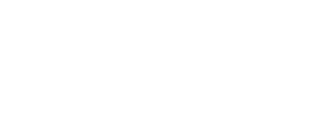 Н – ожидаемая численность населения;H0 – численность населения на исходный год;Е – среднегодовой естественный прирост (убыль) за последние годы (% от всего населения);M – среднегодовой механический прирост (отток) за последние годы (% от всего населения);t – количество лет, на конец которого производится расчёт численности населения.В I варианте используются данные о демографическом движении населения за последние 2 года.Для 1 очереди (2029 год):Для расчётного срока (2039 год):Во II варианте используются данные о демографическом движении населения за последний год. Для 1 очереди (2029 год):Для расчётного срока (2038 год):III Вариант (Инновационное и устойчивое развитие)Для расчёта перспективной численности был использован социально-экономический прогноз. Социально-экономический прогноз численности населения базируется на перспективном развитии градообразующих отраслей и установлении наиболее рациональных пропорций между основными группами населения: несамодеятельной, градообразующей и обслуживающей.Оценка и прогноз развития экономической базы городского округа, предполагаемое улучшение занятости, а также влияние, которое оказывает развитие жилищного строительства.Численность трудовых ресурсов на начало 2019 года составляла 20 910 человек или 53,6 % от общей численности постоянного населения. Заняты в экономике – 16 814 человек (39,7 % от общей численности постоянного населения). Распределение трудовых ресурсов по занятости на градообразующие и обслуживающие отрасли в городском округе на начало 2019 года составляло 26,8 % и 73,2 %.Перспективная структура занятости на расчётный срок и первую очередь определена исходя из проведённого анализа современной возрастной структуры, миграции, занятости населения, а также наметившимся условиям для их дальнейшего перераспределения. Численность населения определяется по формуле:где:Н – ожидаемая численность населения, тыс. чел.;А – абсолютная численность градообразующих кадров (с учётом уезжающих за пределы городского округа), тыс. чел.;Б – численность занятых в сфере обслуживания, %;В – доля несамодеятельного населения, %.Ориентировочный расчёт приведён в таблице 45. Согласно произведённым расчётам, численность населения по этому методу на первую очередь составит 35000 человек, на расчётный срок 38500 человек.Таблица № 45Прогнозная численность населения Дальнегорского городского округаПри определении трудовых ресурсов, необходимых для расчёта населения из общей численности населения в трудоспособном возрасте исключаются следующие группы населения:лица, занятые в домашнем и личном подсобном хозяйстве;инвалиды труда в трудоспособном возрасте;100% учащихся высших и средних специальных учебных заведений, обучающихся в отрыве от производства;лица, зарегистрированные на бирже труда.В составе трудовых ресурсов учитываются дополнительно лица пенсионного возраста, продолжающие участвовать в общественном производстве.III Вариант развития предполагает развитие экономики основанной на формировании агропромышленного и туристического кластера, ориентированного на удовлетворение потребностей сельского хозяйства, развитие обслуживающих отраслей и жилищном строительстве. Предполагается менее активное снижение численности населения из-за формирования в городском округе экономического блока для обеспечения сохранения и развития социальной и инженерной инфраструктур. В проекте определена следующая численность населения, соответствующая сбалансированному и устойчивому развитию Дальнегорского городского округа (III Вариант):первая очередь – 35000 человек;расчётный срок – 38500 человек.Основанием для прогноза изменения возрастной структуры населения Дальнегорского городского округа являлся прогноз изменения демографических показателей на территории Российской Федерации и регионов до 2035 г., разработанный специалистами Федеральной службы государственной статистики, а также особенности существующей возрастной структуры и механического движения населения. Осуществление комплекса мероприятий по социально-экономическому развитию территории в течение расчётного срока будут способствовать реализации представленного сценария. В таблице 46 представлены доли населения по категориям в разрезе этапов проектирования.Таблица № 46Предполагаемое изменение возрастной структуры населенияЧисленность детей в школьном и дошкольном возрастах в селе представлена ниже.Таблица 47Прогноз численности населения в дошкольном возрасте (0-7 лет) в Дальнегорского городского округаТаблица 48Прогноз численности населения в школьном возрасте (8-17 лет) в Дальнегорского городского округаВ связи тем, что в настоящее время численность населения в дошкольном возрасте превышает численность населения в школьном возрасте, а динамика численности населения в трудоспособном возрасте имеет отрицательную тенденцию, к расчётному сроку произойдёт уменьшение численности дошкольников и некоторый, менее выраженный, рост числа школьников. В соответствии с полученными величинами численности населения и показателями возрастной структуры определены основные параметры развития муниципального образования: отвод территорий жилой и нежилой застройки, объёмы жилищного строительства и учреждений обслуживания, система инженерных и транспортных коммуникаций.Проектное решение территориального развития Дальнегорского городского округаНа территории Дальнегорского городского округа в части, касающейся его территории, действуют следующие стратегические документы в сфере социально-экономического развития, в соответствии с которыми велась разработка Генерального плана:Стратегия социально-экономического развития Приморского края до 2025 года;Стратегия социально-экономического развития Дальнегорского городского округа до 2030 года;Комплексный инвестиционный план модернизации монопрофильного муниципального образования Дальнегорский городской округ на 2010-2019 гг.При осуществлении производственных процессов, а также при эксплуатации транспортных магистралей, трубопроводов, линий связи и электропередачи рекомендуется предусмотреть соблюдение «Требований по предотвращению гибели объектов животного мира», установленных постановлением Правительства Российской Федерации от 13.08.1996 № 997 и постановлением Администрации Приморского края от 19.09.2012 № 260-па.Согласно части 15 статьи 65, а также статьи 67.1 Водного кодекса Российской Федерации в границах водоохранных зон и зон подтоплений (затоплений) устанавливаются запреты к размещению объектов нового капитального строительства, в связи с чем границы планируемой застройки населённых пунктов городского округа определяется в соответствии с границами водоохранных зон и зон подтоплений (затоплений).При проектировании, строительстве и реконструкции объектов социальной инфраструктуры необходимо предусматривать универсальную безбарьерную среду для беспрепятственного доступа к объектам и услугам всех категорий граждан, в том числе инвалидов и граждан других маломобильных групп населения (МГП), к которым могут быть отнесены люди преклонного возраста, с временными или длительными нарушениями здоровья и функций движения, беременные женщины, люди с детскими колясками и другие.Для создания универсальной безбарьерной среды установлены требования к проектированию, строительству и реконструкции объектов социальной инфраструктуры в следующих нормативных документах:Строительные правила СП 59.13330.2016 «Доступность зданий и сооружений для маломобильных групп населения. Актуализированная редакция СНиП 35-01-2001»;СП 35-101-2001 «Проектирование зданий и сооружений с учётом доступности для маломобильных групп населения. Общие положения»;СП 35-102-2001 «Жилая среда с планировочными элементами, доступными инвалидам»;СП 31-102-99 «Требования доступности общественных зданий и сооружений для инвалидов и других маломобильных посетителей»;СП 35-103-2001 «Общественные здания и сооружения, доступные маломобильным посетителям»;РДС 35-201-99 «Система нормативных документов в строительстве. Руководящий документ системы. Порядок реализации требований доступности для инвалидов к объектам социальной инфраструктуры».При подготовке проектной документации в обязательном порядке необходимо предусмотреть выполнение мероприятий, предусмотренных сводом правил СП 59.13330.2016 «Свод правил. Доступность зданий и сооружений для маломобильных групп населения. Актуализированная редакция СНиП 35-01-2001», в том числе:п. 5.1.3. В проектной документации должны быть предусмотрены условия беспрепятственного, безопасного и удобного передвижения МГН по участку к доступному входу в здание с учётом требований СП 42.13330. Пешеходные пути должны иметь непрерывную связь с внешними, по отношению к участку, транспортными и пешеходными коммуникациями, остановочными пунктами пассажирского транспорта общего пользования. Система средств информационной поддержки и навигации должна быть обеспечена на всех путях движения, доступных для МГН на часы работы организации (учреждения или предприятия); п. 8.1.3. В зоне обслуживания посетителей общественных зданий и сооружений различного назначения следует предусматривать места для инвалидов из расчёта не менее 5 %, расчётной вместимости учреждения или расчётного числа посетителей, но не менее одного места, в том числе при выделении зон специализированного обслуживания МГН в здании.Система средств информационной поддержки должна быть обеспечена на всех путях движения, доступных для МГН на все время (в течение суток) эксплуатации учреждения или предприятия в соответствии с ГОСТ Р 51256-2011 «Технические средства организации дорожного движения. Разметка дорожная. Классификация. Технические требования» и ГОСТ Р 56305 «Технические средства помощи слепым и слабовидящим людям. Тактильные указатели не пешеходной поверхности».Главной целью территориального планирования Дальнегорского городского округа является определение стратегических направлений развития и территориальная организация на основе анализа и комплексной оценки природно-климатических, градостроительных, социально-экономических и культурно-исторических условий. Территориальное планирование муниципального образования – планирование развития его территории, включая определение функциональных зон, зон планируемого размещения объектов капитального строительства, зон с особыми условиями использования.Архитектурно-планировочное решениеДля определения территорий, благоприятных для градостроительного освоения, была выполнена комплексная оценка инженерно-геологических условий, территории распространения месторождений полезных ископаемых, плодородности почв, зон с особыми условиями использования, транспортной и инженерной обеспеченности.В результате анализа современного состояния территории округа, социально-демографических условий, производственного и транспортного потенциала, выявлены следующие факторы, которые учитывались в данной работе: природные структурные элементы, ограничивающие территорию застройки: водоёмы, лесные массивы;существующие транспортные связи; сложившаяся планировочная структура населённых пунктов.Архитектурно-планировочные решения генерального плана основаны на сложившейся планировочной структуре с учётом природных факторов, инженерно-геологических и экологических ограничений, санитарно-защитных зон производственных территорий. Территории всех населённых пунктов городского округа расположены в зонах относительно благоприятных для градостроительной деятельности, с частичным присутствием неблагоприятных факторов, в виде затопления и участков низкой несущей способности грунта. Каждому новому строительству на территории городского округа должны предшествовать детальные инженерно-геологические изыскания.В результате анализа современного состояния территории Дальнегорского городского округа, социально-демографических условий, производственного и транспортного потенциала, учитывая основные направления развития округа, предусмотренные решениями генерального плана, выявлены основные факторы, которые учитывались в данной работе. Содержание архитектурно-планировочного решения определяется несколькими позициями:основным направлением территориального развития селитебных территорий является эффективное использование застроенных жилых кварталов за счёт повышения плотности и этажности застройки, реконструкция ветхого фонда и строительство современных жилых домов в соответствии с проектами планировки, последовательное освоение новых территорий посредством застройки индивидуальными жилыми домами и кварталами жилых домов средней (город) и малой этажности;корректировка существующего транспортного каркаса Дальнегорского городского округа, совершенствование улично-дорожной сети с учётом перспективных направлений развития селитебных территорий;упорядочение сложившихся общественных центров в населённых пунктах, наполнение объектами общественно-деловой, социальной инфраструктуры и его развитие, направленное на объединение жилых районов;формирование зон отдыха населения;основными мероприятиями по благоустройству территории населённых пунктов городского округа определены: организация отвода дождевых вод, озеленение застроенной территории;полное инженерное обеспечение населённых пунктов городского округа с учётом существующих сетей и проектных разработок.Новое строительство на освоенной территории планируется, в основном, за счёт постепенного сноса существующей деревянной застройки, имеющей большой процент износа. Кроме того, на территории Дальнегорского городского округа выделены 2 зоны комплексного устойчивого развития территории:г. Дальнегорск (р-он «Сенной ключ»), площадью 237,1 га.с. Сержантово, площадью 50,5 га.Зоны предназначена для застройки индивидуальными жилыми домами с приусадебными земельными участками, допускается размещение объектов социального и культурно-бытового обслуживания населения, преимущественно местного значения, иных объектов согласно градостроительным регламентам. Существующая планировочная структура населённых пунктов городского округа в целом сохраняется. Проектом предлагается её упорядочение путём формирования границ жилых кварталов, наполнения общественного центра новыми объектами, и структуризации улично-дорожной сети, что обеспечивает последовательное создание целостного жилого образования и формирование комплексной системы культурно-бытового обслуживания и инженерной инфраструктуры.Таким образом, существующая планировочная структура Дальнегорского городского округа в целом сохраняется. Проектом предлагается её упорядочение путём формирования границ жилых кварталов, наполнения общественного центра новыми объектами, и структуризации улично-дорожной сети, что обеспечивает последовательное создание целостного жилого образования и формирование комплексной системы культурно-бытового обслуживания и инженерной инфраструктуры.Развитие жилой зоныПроектом учтены отводы жилищного строительства на сегодняшний день и выделены территории пригодные для уплотнения и расширения существующей застройки. Новое жилищное строительство планируется вести в основном индивидуальными жилыми домами, имеющими придомовые участки. Жильё, попавшее в санитарные зоны промышленных площадок, сохраняется на весь период амортизации. В перспективе данная территория должна озеленяться. Для уменьшения вредности от предприятий проектом предлагаются защитные лесопосадки вдоль границ производственных территорий и максимальное озеленение пустырей между жильём и производством. Новое жилищное строительство вблизи производственных зон не предусмотрено. Дополнительное развитие жилищного строительства стало возможным в том числе в связи с тем, что в соответствии с Жилищным Кодексом РФ и постановлением Правительства РФ от 17.12.2010 № 1050 «О федеральной целевой программе «Жилище» на 2015-2020 годы», на территории муниципального образования предусматривается реализация следующих подпрограмм федеральной целевой программы:подпрограмма «Обеспечение жильём молодых семей»;подпрограмма «Выполнение государственных обязательств по обеспечению жильём категорий граждан, установленных федеральным законодательством».Основной стратегической задачей после реализации данных подпрограмм будет обеспечение устойчивого функционирования жилищной сферы, которое позволит удовлетворять жилищные потребности населения без существенного участия государства и привлечения значительных объёмов бюджетных средств. Содержание жилищного фонда социального использования, развитие коммунального хозяйства, обеспечение условий для жилищного строительства должны стать основными функциями органов местного самоуправления.Для достижения поставленных целей необходимо решение следующих задач:широкое применение малоэтажной застройки различных типов (усадебная, коттеджная, высокоплотная малоэтажная блокированная застройка);создание условий для улучшения демографической ситуации в Дальнегорского городского округа;комплексное решение вопросов ликвидации непригодного для проживания жилья и строительство нового жилья;поддержка инвесторов и застройщиков предоставлением налоговых льгот;развитие промышленности строительной индустрии и строительных материалов;обеспечение опережающего развития коммунальной инфраструктуры для увеличения предложения жилья на конкурентном рынке жилищного строительства, формирование рынка подготовленных к строительству земельных участков;создание базы для развития специальной рыночной деятельности по обустройству территорий, предназначенных под жилищное строительство (девелопмент).При расчёте необходимых объёмов нового жилищного строительства исходим из того, что с развитием новых производств и инфраструктуры, уровень благосостояния местного населения будет повышаться и, следовательно, увеличатся возможности строительства нового жилья.В основу проектного решения развития Дальнегорского городского округа положен принцип оптимального упорядочения и развития функциональных зон с чётким выделением жилой, общественно-деловой, производственной зоны, зон инженерной и транспортной инфраструктуры, зоны рекреационного назначения, зоны специального назначения.Жилищная обеспеченность в новом фонде принята дифференцированно, в зависимости от типа застройки. Движение жилищного фонда для населения Дальнегорского городского округа приведено в таблице 49.Таблица 49Показатели изменения численности населения и площади жилищного фондаДинамика предусматривает замену аварийного и ветхого жилья, а также развитие жилого фонда в расчёте на 1 жителя. Таким образом, на первую очередь прирост нового жилого фонда по сравнению с базовым, 2019 годом, составит около 70,5 тыс. м2 жилья. На расчётный срок, в случае прогнозируемой стабилизации численности населения прирост нового жилого фонда составит около 133,5 тыс. м2. Для достижения таких показателей необходимо вводить в эксплуатацию не менее 6,7 тыс. м2 жилья в год на период до 2039 года.На расчётный срок средняя обеспеченность жильём в городском округе составит 37 м2/чел. В соответствии с требованиями СП 59.13330.2016 «Доступность зданий и сооружений для маломобильных групп населения. Актуализированная редакция СНиП 35-01-2001» и СП 54.13330.2016 «Здания жилые многоквартирные. Актуализированная редакция СНиП 31-01-2003», при проектировании и строительстве жилого здания должны быть обеспечены условия для жизнедеятельности маломобильных групп населения, доступность участка, здания и квартир для инвалидов и пожилых людей, пользующихся креслами-колясками, инвалидов с полной потерей зрения и (или) слуха (далее – МГН), если размещение квартир для семей с инвалидами в данном жидом доме установлено в задании на проектирование. Жилые многоквартирные дома и жилые помещения общественных зданий следует проектировать, обеспечивая потребности инвалидов, включая:доступность лифтового холла или первого этажа в домах без лифта от уровня земли перед входом в здание;доступность жилых помещений для инвалидов в общественных зданиях от уровня земли перед входом в здание;доступность всех помещений, обслуживающих жителей или посетителей;применение оборудования, отвечающего потребностям инвалидов;обеспечение безопасности и удобства пользования оборудованием и приборами.В жилых зданиях государственного и муниципального жилищных фондов доля квартир для проживания семей с инвалидами, пользующимися креслами-колясками, устанавливается в задании на проектирование органами местного самоуправления.Ширина дверей кабины одного из лифтов должна обеспечивать проезд инвалидной коляски.В жилых зданиях, в которых на этажах выше первого предусматривается размещение квартир для семей с инвалидами, использующими для передвижения кресла-коляски, а также в специализированных жилых зданиях для престарелых и семей с инвалидами должны быть предусмотрены пассажирские лифты или подъёмные платформы.Устройство мусоропровода обязательно в многоквартирных зданиях для инвалидов и престарелых с этажностью два этажа и более.Доступными для МГН должны быть придомовые территории (пешеходные пути движения и площадки), входы во все подъезды, помещения от входов до зоны проживания инвалида (квартира, жилая ячейка, комната, кухня, санузлы) в многоквартирных домах, помещения в жилой и сервисной (в группе обслуживающих помещений) частях гостиниц и других зданий временного пребывания. Доступность помещений общежитий устанавливается заданием на проектирование.Все виды сигнализации следует проектировать с учётом их восприятия всеми категориями инвалидов. Места размещения и назначение сигнализаторов определяются заданием на проектирование.Следует применять домофоны со звуковой, вибрационной и световой сигнализацией и видеодомофоны.Жилые помещения постоянного проживания инвалидов должны быть оборудованы автономными пожарными извещателями.В жилых домах муниципального социального жилищного фонда следует устанавливать заданием на проектирование число и специализацию квартир по отдельным категориям инвалидов.При проектировании жилых помещений следует предусматривать возможность последующего их переоснащения при необходимости учёта потребности других категорий проживающих.В прогнозируемом периоде необходимо осуществить качественное изменение строящегося и реконструируемого жилища:необходимо полное благоустройство жилья для создания благоприятной среды проживания высокого качества;необходимо наращивание темпов жилищного строительства и инженерногоблагоустройства всего жилого фонда;важно учитывать при размещении различных типов жилья (социальное, коммерческое, частное) материальные возможности населения;переход к проектированию и строительству энергоэффективных домов из экологически чистых материалов и конструкций;комплексное решение проблемы перехода к устойчивому функционированию и развитию жилищной сферы, обеспечивающее доступность жилья для граждан, безопасность и комфортные условия проживания в нем; участие в подпрограммах «Жильё для российской семьи» в рамках государственной программы Российской Федерации «Обеспечение доступным и комфортным жильём и коммунальными услугами граждан Российской Федерации» и «Обеспечение жильём молодых семей» федеральной целевой программы «Жилище» на 2015-2020 годы»;Критериями комплексного решения жилищной проблемы, реконструкции и развития жилых территорий, формирования благоприятной жилой среды являются:повышение уровня жилищной обеспеченности в соответствии с нормативной потребностью в жилье;обеспечение рационального расселения жителей и приведение состава квартир в соответствие с демографической структурой семей;приведение потребительских характеристик жилищного фонда в соответствие с потребностями населения;ликвидация в течение расчётного срока аварийного и ветхого жилья, вынос жилого фонда из санитарно-защитных зон предприятий;повышение качества и комфортности, полное благоустройство домов, при комбинированном решении локального и централизованного инженерного обеспечения жилья, в зависимости от типов и районов застройки и при обязательном соблюдении правил энергосбережения;увеличение архитектурного и средового многообразия, благоустроенности и комфортности жилых территорий;повышение степени сохранности и содержания жилищного фонда в соответствие с действующими техническими условиями и требованиями.Развитие общественно-деловой зоныВ развитие существующей системы культурно-бытового обслуживания проектом предусмотрено размещение новых объектов на вновь застраиваемых территориях в соответствии с расчётом учреждений социально-культурно-бытового обслуживания, отдыха и оздоровления населения.В условиях рыночных отношений, при организации системной сети обслуживания населения учитываются следующие принципы:соответствие параметров сети обслуживания - потребительской активности населения;в реальной посещаемости предприятий обслуживания;покупательского спроса товара;организация центров обслуживания населения на наиболее оживлённых участках населённых пунктов округа.В проекте выделены так называемые социально нормируемые отрасли, деятельность которых определяется государственными задачами. Соблюдение норм обеспеченности эти отраслей требует строгого контроля.К социально нормируемым отраслям относятся: детское дошкольное воспитание, среднее школьное образование, здравоохранение, социальное обеспечение, культура и спорт, которые функционируют за счёт бюджетных дотаций.Развитие других отраслей будет происходить по принципу сбалансированности спроса и предложения. При этом спрос на те или иные виды услуг будет зависеть от уровня жизни населения, который в свою очередь определится уровнем развития экономики страны и региона в целом.Современная потребность и обеспеченность населения социально-значимыми объектами рассчитана по нормативам, представленным ниже в таблице 50. Таблица 50Нормы расчёта социально-значимых объектов на территории Дальнегорского городского округаРазмещение учреждений и предприятий обслуживания на территориях малоэтажной жилой застройки следует осуществлять с учётом радиусов доступности, не более указанных в таблице 51.Таблица 51 Радиусы доступности объектов обслуживания населенияВ соответствии с требованиями СП 59.13330.2016 «Доступность зданий и сооружений для маломобильных групп населения. Актуализированная редакция СНиП 35-01-2001» и СП 118.13330.2012* Общественные здания и сооружения. Актуализированная редакция СНиП 31-06-2009 (с Изменениями № 1, 2), при реконструкции, капитальном ремонте и приспособлении существующих зданий для МГН в проекте должны быть предусмотрены доступность и удобства для МГН.В зоне обслуживания посетителей общественных зданий и сооружений различного назначения следует предусматривать места для инвалидов из расчёта не менее 5 %, расчётной вместимости учреждения или расчётного числа посетителей, но не менее одного места, в том числе при выделении зон специализированного обслуживания МГН в здании.При наличии нескольких идентичных мест (приборов, устройств и т.п.) обслуживания посетителей 5 % общего числа таких мест, но не менее одного, должны быть запроектированы так, чтобы инвалид мог ими воспользоваться (если иное не указано в задании на проектирование).При входах в здания массового посещения (вокзалы всех видов транспорта, учреждения социального назначения, торговые предприятия, административно-управленческие учреждения, многофункциональные комплексы и т.п.) для инвалидов по зрению должна быть установлена информационная тактильная или тактильно-звуковая мнемосхема, отображающая информацию о помещениях в здании, не мешающая основному потоку посетителей. Она должна размещаться с правой стороны по ходу движения на удалении от 2 до 4 м от входа. На основных путях движения в соответствии с заданием на проектирование обустраиваются направляющие тактильно-контрастные указатели, шириной от 0,15 до 0,30 м с высотой рифов 4,0 мм.Поверхность столов индивидуального пользования, прилавков, низа окон касс, справочных и других мест обслуживания, используемых посетителями-инвалидами на креслах-колясках, должна находиться на высоте не более 0,80-0,85 м над уровнем пола. Ширина и высота проёма для ног должна быть не менее 0,75 м, глубина – не менее 0,5 м.Часть стойки-барьера выдачи книг в абонементе следует предусматривать высотой 0,85 м.Ширина рабочего фронта прилавка, стола, стойки, барьера и т.п. у места получения услуги должна быть не менее 1,0 м.Не менее одной стойки обслуживания посетителей следует оборудовать системами усиления звука.Площадь помещения для индивидуального приёма посетителей, также доступного для инвалидов, должна быть 12 м, а на два рабочих места – 18 м. В помещениях или зонах приёма, или обслуживания посетителей на несколько мест, доступных для МГН, должно быть одно место или несколько мест, скомпонованных в общую зону.Сфера образования.Основными направлениями, определяющими решение задачи повышения качества образования, являются:создание условий для организации учебно-воспитательного процесса, развитие и укрепление учебно-материальной базы образовательных учреждений;профилактика безнадзорности, подростковой преступности, наркомании.обеспечение инновационного характера образования через модернизацию кадровых, организационных, технологических и методических условий в соответствии с национальной образовательной инициативой «Наша новая школа», развитие системы выявления, поддержки и сопровождения одарённых детей, лидеров в сфере образования;повышение качества образования;развитие инфраструктуры дошкольного, общего и дополнительного образования;обеспечение комплексной безопасности и комфортных условий образовательного процесса;повышение заработной платы педагогическим работникам;развитие платных образовательных услуг, в том числе и в системе дошкольного и дополнительного образования;внедрение информационных технологий (электронный дневник, сайты школ, дистанционное обучение);внедрение инновационных форм педагогической деятельности;осуществление в старших классах школ профориентационных мероприятий, прежде всего ориентированных на местные рынки труда + начальное образование (УПК – профессия) на базе школ с получением удостоверений (швеи, водители, слесари);развитие системы общественного контроля деятельности образовательных учреждений (организация общественных, управляющих, попечительских Советов).Таблица 52Расчёт потребности в объектах общего образованияВ Дальнегорском городском округе наблюдается излишек мест в общеобразовательных учреждениях. В соответствии с государственной программой Приморского края «Развитие образования Приморского края» на 2013-2021 годы (с изменениями на 08.05.2019), на территории Дальнегорского округ предусматривается:капитальный ремонт МОБУ СОШ № 21 (здание начальной школы, возведение шатровой кровли);капитальный ремонт спортивного и тренажёрного залов МОБУ СОШ № 2.Рекомендуется проведение капитальных ремонтов в иных существующих школах городского округа.Таблица 53Расчёт потребности в объектах дошкольного образованияВ соответствии с Местными нормативами градостроительного проектирования Дальнегорского городского округа Приморского края, утверждёнными решением Думы Дальнегорского городского округа от 29.06.2018 № 132, в городском округе в целом наблюдается недостаток мест в дошкольных учреждениях на текущий период. При этом, на расчётный срок, исходя из прогнозируемой численности населения – излишек. По согласованию с Администрацией городского округа, новое строительство ДОУ не запланировано. Таблица 54Расчёт потребности в объектах дополнительного образованияВ городском округе наблюдается острая нехватка мест в учреждениях дополнительного образования. В связи с этим Генеральным планом рекомендуется:в г. Дальнегорске – строительство Детской школы искусств мощностью 300 мест;в г. Дальнегорске – строительство учреждения дополнительного образования мощностью 800 мест;в с. Рудная Пристань – создание учреждения дополнительного образования мощностью 300 мест с учётом обслуживания с. Сержантово и д. Маномахово;в с. Каменка – создание учреждения дополнительного образования мощностью 110 мест с учётом обслуживания с. Лидовка;в с. Краснореченский – создание учреждения дополнительного образования мощностью 270 мест.Для развития системы образования необходимы значительные капиталовложения для обновления школьной инфраструктуры и обеспечения условий отвечающим современным требованиям. Крайне важным остаётся и обновление состава и компетенций педагогических кадров, в том числе посредством введения стандартов профессиональной деятельности, заключения эффективных контрактов с педагогическими работниками, совершенствуя механизм мотивации и стимулирования педагогического труда. Достижению этих целей способствует принятая и реализуемая государственная программа Приморского края «Развитие образования Приморского края», а также муниципальной программы «Развитие образования Дальнегорского городского округа».В целях обеспечения доступности получения качественного образования, повышения уровня подготовки выпускников, развития системы образования необходимо решение следующих задач:развитие у школьников положительной мотивации к обучению;осуществление взаимосвязи обучения, учащихся с их воспитанием и развитием;применение личностно-ориентированных педагогических технологий, предусматривающих субъект-субъектный, деятельностный, индивидуальный, дифференцированный подходы, способствующие повышению качества обучения;создание психологической атмосферы, благоприятной для обучения всех категорий учащихся, которая способна обеспечить доступность качественного обучения;повышение ответственности учителя и воспитателя за результаты своего труда и роли методической работы в решении этой проблемы;повышение роли классного руководителя как ключевой фигуры в организации воспитательного процесса;ведение строгого контроля за состоянием управления в образовательных учреждениях;обеспечение качественной реализации базисных учебных планов;внедрение обновляемых пакетов электронных образовательных ресурсов и ресурсов сети Интернет;внедрение системы мониторинговых исследований в целях изучения качества подготовки выпускников разных ступеней обучения и воспитания;ежегодное обновление и пополнение материально-технической базы школы и детского дошкольного учреждения;организация досуговой деятельности школьников, организация летнего труда и отдыха школьников.В соответствии с требованиями СП 59.13330.2016 «Доступность зданий и сооружений для маломобильных групп населения. Актуализированная редакция СНиП 35-01-2001», здания общеобразовательных организаций следует проектировать доступными для всех категорий учащихся в соответствии с заданием на проектирование, согласованным с органом местного самоуправления, осуществляющим управление в сфере образования на соответствующей территории.Здания специальных реабилитационных образовательных учреждений, сочетающих обучение с коррекцией и компенсацией недостатков развития по определённому виду заболевания, проектируются по заданию на проектирование, включающему в себя перечень и площади помещений, специализированное оборудование и организацию учебного и реабилитационного процессов с учётом специфики преподавания.Ученические места для учащихся-инвалидов должны размещаться идентично в однотипных учебных помещениях одного учебного учреждения.В учебном помещении первые столы в ряду у окна и в среднем ряду следует предусмотреть для учащихся с недостатками зрения и дефектами слуха, а для учащихся, передвигающихся в кресле-коляске, – выделить один-два первых стола в ряду у дверного проёма.В актовых и зрительных залах неспециализированных образовательных учреждений следует предусматривать места для инвалидов на креслах-колясках из расчёта: в зале на 50-150 мест – 3-5 мест; в зале на 151-300 мест – 5-7 мест; в зале на 301-500 мест – 7-10 мест; в зале на 501-800 мест – 10-15 мест. Также должен быть обеспечен доступ для инвалидов на креслах-колясках на эстраду, сцену.Места для учащихся-инвалидов с нарушением опорно-двигательного аппарата следует предусматривать на горизонтальных участках пола, в рядах, непосредственно примыкающих к проходам и в одном уровне с входом в актовый зал.В образовательных учреждениях в раздевалках физкультурного зала и бассейна следует предусматривать закрытую раздевальную с душем и унитазом для учащихся-инвалидов.В образовательных учреждениях для учащихся-инвалидов с нарушением слуха во всех помещениях следует предусмотреть установку светового сигнализатора школьного звонка, а также световой сигнализации об эвакуации в случае чрезвычайных ситуаций.Сфера здравоохраненияОсновными направлениями, определяющими решение задач в сфере здравоохранения, являются:создание эффективной базы по предупреждению заболеваний, угрожающих репродуктивному здоровью, здоровью матерей и детей, заболеваний, приводящих к преждевременной смертности и инвалидности;совершенствование системы профилактических мероприятий, в том числе путём создания кабинетов профилактики;повышение укомплектованности и профессионального уровня медицинского персонала, улучшение условий труда медицинских работников;совершенствование материально-технической базы учреждения здравоохранения;организация выездного (передвижного) обслуживания населения медицинскими услугами «узких» специалистов; внедрение института «Врач общей практики» или «Семейный доктор»;разработка и внедрение стандартов качества оказания медицинских услуг;обеспечение условий для эффективного использования современной медицинской техники и медицинского оборудования, в том числе использование возможностей телекоммуникационных сетей;развитие платных услуг.Основными направлениями в решении задачи социальной поддержки отдельных категорий граждан являются:совершенствование системы социальной защиты, укрепление материальной базы учреждений;развитие системы социальной защиты семьи и детей, профилактика безнадзорности и правонарушений несовершеннолетних, организация оздоровления детей из социально незащищённых семей, обеспечение адресности предоставления пособия на детей;осуществление адресного предоставления льгот и субсидий за оказанные жилищно-коммунальные услуги;мониторинг уровня доходов населения;формирование системы социального патроната для населения (семей, детей), оказавшихся в сложной жизненной ситуации;формирование механизмов поддержки молодой семьи;институциональное развитие системы социального партнёрства бизнеса и власти на основе создания общественных и некоммерческих организаций, благотворительных организаций;развитие системы предоставления социальных услуг (развитие системы адресного предоставления услуг и системы «одного окна», подготовка нормативных правовых актов (административные регламенты и стандарты качества муниципальных услуг) в социальной сфере, сфере образования, здравоохранения, культуры и спорта);развитие системы социальной адаптации и реабилитации инвалидов.В связи с тем, что в соответствии с пп. 21-21.2, 24 ч. 2 ст. 26.3 Федерального закона от 06.10.1999 № 184-ФЗ «Об общих принципах организации законодательных (представительных) и исполнительных органов государственной власти субъектов Российской Федерации» организация оказания населению медицинской помощи, а также социальной поддержки и социального обслуживания граждан пожилого возраста и инвалидов, граждан, находящихся в трудной жизненной ситуации, относится к полномочиям органов государственной власти субъекта Российской Федерации, а также со ст. 6 Федерального закона об обязательном медицинском страховании в Российской Федерации от 29.11.2010 № 326-ФЗ полномочия Российской Федерации в отношении организации обязательного медицинского страхования на территориях субъектов Российской Федерации переданы органам государственной власти субъектов Российской Федерации. Необходимость размещения объектов здравоохранения и социального обеспечения решается на уровне субъекта Российской Федерации и к полномочиям Генерального плана не относится.Однако в рамках данной работы был проведён расчёт потребности населения городского округа в объектах здравоохранения в соответствии с региональными нормативами градостроительного проектирования Приморского края и Распоряжением Правительства Российской Федерации от 03.07.1996 № 1063-р «О социальных нормативах и нормах», на расчётный срок (2038 год).Таблица 55Расчёт потребности в объектах здравоохранения Дальнегорского городского округаАнализ отрасли здравоохранения показал, что актуальной для Дальнегорского городского округа остаётся проблема качественного медицинского обслуживания населения, дефицит стационаров всех типов и медицинского персонала (врачи и средний МП). Обеспеченность жителей ГО амбулаторно-поликлиническими учреждениями превышает нормативные.Генеральным планом рекомендуется:строительство корпуса стационара КГБУЗ «Дальнегорская ЦГБ» мощностью 70 коек;проведение капитальных ремонтов существующих ФАПов и амбулаторий в округе.Достижение поставленных целей и задач планируется за счёт реализации мероприятий подпрограммы «Совершенствование социальной поддержки семьи и детей» Государственной программы Российской Федерации «Социальная поддержка граждан», подпрограммы «Профилактика заболеваний и формирование здорового образа жизни. Развитие первичной медико-санитарной помощи» государственной программы Российской Федерации «Развитие здравоохранения» (утверждена постановлением Правительства Российской Федерации от 15.04.2014 № 294).Дальнейшее развитие сферы здравоохранения в Дальнегорском округе должно осуществляться, прежде всего, за счёт обеспечения укомплектованности учреждений здравоохранения медицинским персоналом. Работа самого здравоохранения должна быть направлена на эффективную профилактику заболеваний, сокращение сроков восстановления утраченного здоровья людей путём широкого внедрения в медицинскую практику современных методов диагностики и лечения.Для достижения задач, поставленных перед сферой социальной защиты населения, предстоит реализация мероприятий подпрограмм «Развитие мер социальной поддержки отдельных категорий граждан», «Модернизация и развитие социального обслуживания населения», «Совершенствование социальной поддержки семьи и детей» государственной программы Российской Федерации «Социальная поддержка граждан, государственных программ Приморского края - «Развитие здравоохранения Приморского края», «Социальная поддержка населения Приморского края», других государственных и муниципальных программ в сфере развития системы социального обеспечения и социальной защиты населения на соответствующие годы. С целью создания равных условий для инвалидов и других маломобильных групп населения при пользовании объектами социальной инфраструктуры, получении образования, реализации своего творческого и профессионального потенциала, всестороннего развития личности и активного участия в общественной жизни, на территории Дальнегорского городского округа реализуется подпрограмма «Доступная среда» государственной программы Приморского края «Социальная поддержка населения Приморского края». В соответствии с требованиями СП 59.13330.2016 «Доступность зданий и сооружений для маломобильных групп населения. Актуализированная редакция СНиП 35-01-2001», для проектирования зданий учреждений стационарного и полустационарного социального обслуживания (хосписы, дома сестринского ухода, дома-интернаты и т.п.) и зданий, предназначенных для стационарного пребывания больных, в том числе инвалидов и других МГН (больницы и диспансеры различного уровня обслуживания и различного профиля – психиатрические, кардиологические, восстановительного лечения и др.), в задании на проектирование должны устанавливаться дополнительные медико-технологические требования.Для пациентов и посетителей реабилитационных учреждений, специализирующихся на лечении людей с ограничениями в передвижении, следует выделять на стоянках автомобилей до 10 % мест для инвалидов на креслах-колясках.Зона посадки пассажиров должна быть предусмотрена у доступного входа в медицинское учреждение, где люди получают медицинскую помощь или лечение.На входах в медицинские организации для пациентов и посетителей должны обеспечиваться визуальное, тактильное, радио- или звуковое информирование с указанием групп помещений (отделений), в которые можно попасть через данный вход (при наличии нескольких входов).Входы в кабинеты врачей и процедурные должны быть оборудованы световыми сигнализаторами вызова пациентов.Ширина коридоров, используемых для ожидания, при двустороннем расположении кабинетов должна быть не менее 3,2 м, при одностороннем – не менее 2,8 м.Планируется реализация мероприятий по обеспечению поддержки и социальных гарантий наиболее уязвимых групп населения, нетрудоспособных граждан и членов их семей; оказанию материальной помощи гражданам, оказавшимся в трудной жизненной ситуации; осуществлению адресной социальной поддержки населения в форме предоставления гражданам субсидий на оплату жилого помещения и коммунальных услуг с использованием системы персонифицированных социальных счетов; льготного проезда на общественном транспорте детей из многодетных семей в образовательные учреждения; условий для ресоциализации (содействии в трудоустройстве и жилищно-бытовом устройстве, медицинском сопровождении и социальном обслуживании) граждан, отбывших уголовное наказание в виде лишения свободы и прибывших по избранному месту жительства в село. Кроме того, в плановом периоде будет продолжена работа по развитию социального партнёрства, главная задача которого – согласование интересов сторон на основе коллективно-договорного регулирования отношений, особое внимание будет уделено развитию социального партнёрства в малом и среднем предпринимательстве.Сфера физкультуры и спортаОдной из ключевых причин низкого охвата населения занятиями физической культуры и спорта, является несоответствие числа спортивных сооружений социальным нормативам и фактическим потребностям населения. Для решения указанных проблем, в целях повышения эффективности использования возможностей физической культуры и спорта, укрепления здоровья и гармоничного развития личности, воспитания патриотизма и гражданственности, улучшения качества жизни граждан России Указом Президента Российской Федерации от 24.03.2014 № 172 с 01.09.2014 введён в действие Всероссийский физкультурно-спортивный комплекс «Готов к труду и обороне» (ГТО). Одной из важнейших задач ВФСК ГТО является увеличение числа граждан, систематически занимающихся физической культурой и спортом, решение которой во многом зависит от качества и доступности спортивной инфраструктуры, использование которой будет способствовать подготовке к выполнению нормативов Комплекса ГТО.В Перечне поручений Президента Российской Федерации В. В. Путина по итогам заседания Совета при Президенте Российской Федерации по развитию физической культуры и спорта от 24.03.2014 уделено внимание вопросу о строительстве малобюджетных спортивных площадок в пределах шаговой доступности с указанием места для его реализации в проекте федеральной целевой программы «Развитие физической культуры и спорта в Российской Федерации на 2016-2020 годы».Реализация данного мероприятия позволит не только улучшить материально-техническую базу спортивных сооружений, но и обеспечить значительное улучшение здоровья граждан, увеличить количество систематически занимающихся, прежде всего среди подростков и молодёжи. Основными направлениями в решении задач развития физической культуры и спорта:развитие массовой физической культуры и спорта, формирование ценностей здоровья и здорового образа жизни;организация проведения муниципальных официальных спортивных мероприятий с целью популяризации спорта;оснащение оборудованием и инвентарём физкультурно-оздоровительных объектов.проведение мониторинга физической подготовки и физического развития населения;содействие в строительстве современных спортивных объектов, в том числе и путём привлечения инвесторов к сооружению и модернизации спортивной базы, участие в государственных программах строительства спортсооружений;развитие спорта высших достижений, формирование сборных команд для участия в областных соревнованиях и соревнованиях другого уровня; развитие национальных видов спорта;увеличение возможностей участия в спортивных мероприятиях спортсменов с ограниченными возможностями.Таблица 56Расчёт потребности в объектах физической культуры и спортаСогласно государственной программе Приморского края «Развитие физической культуры и спорта Приморского края» на 2013-2021 годы (с изменениями на 24 января 2019 года), в Дальнегорском ГО запланировано:реконструкция здания и сооружений МОБУ ДОД ДООСЦ «Вертикаль»;реконструкция спортивного комплекса «Гранит» по адресу ул. Спортивная, 1А;капитальный ремонт плавательного бассейна МБУ «Спортивная школа «Лотос»;строительство крытого тренировочного катка.На расчётный срок Генеральным планом рекомендуется строительство:в г. Дальнегорске – стадиона с трибунами площадью 15 тыс. м2;в г. Дальнегорске – физкультурно-оздоровительного комплекса (ФОК) в составе плоскостных сооружений общей площадью 8 тыс. м2, общедоступного спортивного зала площадью пола 100 м2, крытого плавательного бассейна площадью зеркала воды 100 м2;в с. Каменка – открытой спортивной многофункциональной площадки 150 м2;в с. Лидовка – открытой спортивной многофункциональной площадки 100 м2;в д. Мономахово – открытой площадки площадью 360 м2 и спортивного зала площадью пола 100 м2;в с. Рудная Пристань – физкультурно-оздоровительного комплекса (ФОК) в составе плоскостных сооружений общей площадью 1 тыс. м2, общедоступного спортивного зала площадью пола 100 м2;в с. Сержантово – открытой спортивной многофункциональной площадки 600 м2;в д. Черемшаны – открытой спортивной многофункциональной площадки 100 м2.Для решения данных проблем, а также для стимулирования интереса к здоровому образу жизни, укреплению здоровья жителей городского округа, на его территории реализуется государственная программа Приморского края «Развитие физической культуры и спорта Приморского края», муниципальная программа «Развитие физической культуры и спорта Дальнегорского городского округа».В соответствии с требованиями СП 59.13330.2016 «Доступность зданий и сооружений для маломобильных групп населения. Актуализированная редакция СНиП 35-01-2001», места для инвалидов на спортивно-зрелищных объектах следует предусматривать как на трибунах, так и перед трибунами, в том числе на уровне зоны проведения соревнований. Места для сопровождающих лиц должны располагаться в непосредственной близости от мест для инвалидов (чередоваться или располагаться сзади). Их целесообразно размещать компактными блоками.Места для инвалидов следует располагать вблизи эвакуационных выходов.Ширина прохода между рядами, предназначенными для инвалидов на креслах-колясках, должна составлять в чистоте с учётом кресла-коляски не менее 1,6 м (с местом для сидения – 3,0 м).Следует обеспечивать доступность для МГН во все вспомогательные помещения в учебно-тренировочных физкультурно-спортивных сооружениях: входные и рекреационные помещения (вестибюли, гардеробы, зоны отдыха, буфеты), блоки раздевальных, душевых и санузлов, тренерские и учебно-методические помещения, медико-реабилитационные помещения (медицинские комнаты, сауны, массажные и др.) с учётом положений Методических рекомендаций, выполнение которых обеспечивает доступ спортсменов-инвалидов и инвалидов из числа зрителей к спортивным мероприятиям, с учётом особых потребностей инвалидов (утв. приказом Минспорта России от 09.07.2014 № 578).В помещениях раздевальных при спортивных сооружениях для занимающихся инвалидов следует предусматривать:места для хранения кресел-колясок;индивидуальные кабины из расчёта по одной кабине на трёх одновременно занимающихся инвалидов, пользующихся креслами-колясками;индивидуальные шкафы (не менее двух), в том числе для хранения костылей и протезов;скамью длиной не менее 0,8 м, шириной не менее 0,7 м и высотой от пола 0,5 м к индивидуальному шкафу для инвалидов. Вокруг скамьи должно быть обеспечено свободное пространство для подъезда кресла-коляски. При невозможности устройства островной скамьи следует предусматривать вдоль одной из стен установку скамьи размерами не менее 0,6-0,8 м.Число душевых кабин для инвалидов следует принимать из расчёта одна душевая сетка на трёх занимающихся инвалидов, но не менее одной.В комнате отдыха при раздевальных следует предусматривать дополнительную площадь из расчёта не менее 0,4 м на каждого из одновременно занимающихся инвалидов на креслах-колясках, а комната отдыха при сауне должна быть площадью не менее 20 м.Для спортивных игр инвалидов на креслах-колясках следует использовать залы с шероховатым, пружинящим напольным покрытием из синтетических материалов или спортивный паркет.Процессы развития сферы физической культуры и спорта в городском округе затрудняют основные проблемы, которые можно представить следующим образом:несоответствие структуры управления физической культурой и спортом требованиям федерального законодательства;недостаточный уровень повышения квалификации работников физической культуры организаций спортивной направленности в рамках организации методической работы;низкий уровень организации спортивно-массовой работы по месту жительства;недостаточное использование потенциала образовательных организаций в качестве центров физкультурно-спортивной жизни населения;недостаточное количество современных спортивных объектов для удовлетворения населения в занятиях физической культурой и спортом.Для решения указанных проблем приоритетными направлениями развития в сфере физической культуры и спорта на среднесрочную перспективу определены:непрерывная модернизация нормативного правового и организационного обеспечения развития физической культуры и спорта;дальнейшее совершенствование информационной политики в сфере физической культуры и спорта, внедрение новых технологий пропаганды здорового образа жизни и социальной рекламы;организация спортивных зрелищных мероприятий в селе, обеспечение поездок спортивных команд для участия в районных и окружных соревнованиях;преемственность и непрерывность в подготовке спортивного резерва;активное вовлечение широких масс населения в регулярное занятие физической культурой и спортом;развитие кадрового потенциала системы физической культуры и спорта;развитие сети организаций, предоставляющих физкультурно-спортивные услуги, и системы физкультурных и спортивных мероприятий для инвалидов и лиц с ограниченными возможностями здоровья; расширение и повышение качества данных услуг;развитие материально-технической базы физической культуры и спорта, в том числе строительство, ремонт и реконструкция объектов физкультурно-спортивного назначения.В целях содействия социальной самореализации и патриотического воспитания молодёжи, обеспечения улучшения состояния здоровья молодого поколения, создания условий для развития массовой культуры и спорта, предупреждения правонарушений необходимо решение задач:активизация работы с талантливой молодёжью путём создания открытой общественной системы поддержки талантливой молодёжи;создание условий для закрепления молодёжи на земле через комплекс мер поддержки;вовлечение молодёжи в предпринимательскую деятельность, оказание юридической и методической помощи;совершенствование методов организации досуга молодёжи;усиление профилактики социально-значимых заболеваний среди молодёжи;создание возможностей дистанционного обучения молодёжи.В среднесрочной перспективе политика в сфере развития физкультуры и спорта будет направлена на пропаганду здорового образа жизни, обеспечение условий для занятий физической культурой и спортом всех категорий граждан.Сфера культурыДля успешного развития культуры и искусства население должно иметь возможность активно реализовать право на участие в культурной жизни и пользование учреждениями культуры, свободу литературного, художественного, научного, технического и других видов творчества.Основными направлениями в решении задачи развития культуры являются:поддержка развития профессионального и непрофессионального творчества, участия жителей городского округа в культурной деятельности, в том числе в виде проведения конкурсов и фестивалей;укрепление материально-технической базы учреждений культуры городского округа за счёт приобретения современного светового и звукового, кино- и видеопроекционного оборудования, музыкальных инструментов для учреждений культуры;разработка стандартов качества оказания муниципальных услуг в культурной сфере;разработка стратегических направлений, определяющих сохранение и развитие историко-культурного наследия территории, развитие краеведения, восстановление памятников культуры;укрепление национальных традиций, межнационального взаимоуважения;привлечение внебюджетных средств.Таблица 57Расчёт потребности в объектах культурно-досугового профиляВ Дальнегорском городском округе требуется проведение мероприятий по увеличению посетительских мест в клубных учреждениях:строительство многофункционального культурно-досугового центра в г. Дальнегорске мощностью зала 490 мест с библиотекой на 28,7 тыс. ед. хранения;строительство сельского клуба в с. Каменка с залом на 50 мест.Необходимо уделить особое внимание решению следующих проблем в сфере культуры:недостаток кадров, имеющих специальное образование для работы в учреждениях культуры;неполный охват населения творческой деятельностью, необходимо увеличить рост клубных формирований, а также количество и качество предоставляемых услуг;недостаточно активное использование резерва неорганизованной самодеятельности, а также недостаточная пропаганда семейных ансамблей и отдельных исполнителей;слабая материально-техническая база учреждений культуры;необходимость обеспечения безопасности населения при посещении культурно-массовых мероприятий (пожарная сигнализация и т.п.);необходимость проведения капитального ремонта в учреждениях культуры.Целью политики в сфере культуры и искусства является сохранение сети учреждений культуры, развитие творческого потенциала, сохранение культурного наследия, повышение нравственного уровня развития молодёжи. Для достижения основной цели необходимо решение следующих задач:привлечение молодёжи к решению проблем общества;обновление и укрепление материально-технической базы учреждений культуры, внедрение современных, комфортных, информационных технологий в работу культурно-досуговых учреждений;развитие всех видов и жанров творческой и исполнительской деятельности.Выполнению поставленных задач будут способствовать следующие мероприятия:комплектование и обновление библиотечного фонда; приобретение оборудования компьютеров, сканера, принтера, информационное обеспечение библиотечной системы;обновление музыкальной аппаратуры, атрибутов сцены, ежегодное пополнение материально-технической базы;организация занятости и досуга детей, развитие творческих способностей ребёнка («Неделя детской книги», конкурсы, праздники, посвящённые литературным героям) работа кружков, клубов, работа с детьми-инвалидами;создание при библиотечно-информационной системе кабинета библиотерапии для читателей-инвалидов;проведение массовых праздников и народных гуляний;развитие детского художественного творчества и поддержка молодых дарований;поддержка стабильно действующих и вновь созданных перспективных творческих коллективов, участие в районных и окружных мероприятиях;обеспечение сохранности имущества учреждений культуры.В соответствии с требованиями СП 59.13330.2016 «Доступность зданий и сооружений для маломобильных групп населения. Актуализированная редакция СНиП 35-01-2001», для инвалидов следует делать доступными помещения зрительского комплекса: вестибюль, кассовый вестибюль, гардероб, санузлы, фойе, буфеты, коридоры и кулуары перед зрительным залом. В соответствии с заданием на проектирование для инвалидов должны быть доступны следующие помещения исполнительского комплекса: эстрада, сцена, артистические уборные, вестибюль, буфет, санузлы, кулуары и коридоры.Пандусы в залах, ведущие к рядам в ярусных амфитеатрах, должны иметь перила по стенам. При уклоне пандуса более 1:12 места для инвалидов на креслах-колясках следует предусматривать на ровном полу в первых рядах.Места для инвалидов в зальных помещениях следует располагать в доступной для них зоне зала, обеспечивающей: полноценное восприятие демонстрационных, зрелищных, информационных, музыкальных программ и материалов; оптимальные условия для работы (в читальных залах библиотек); отдыха (в зале ожидания).В зальных помещениях не менее двух рассредоточенных выходов должны быть приспособлены для прохода МГН.При расположении мест для зрителей на креслах-колясках перед сценой, эстрадой в первом ряду или в конце зала вблизи выхода следует предусматривать свободные площадки шириной не менее 1,2 м и соседнее место для сопровождающего лица.Перед сценой, эстрадой в первом ряду, а также в центре зала или по его бокам следует предусматривать индивидуально освещаемые площадки для размещения при необходимости сурдопереводчиков.Для подъёма на сцену кроме лестниц должны быть предусмотрены стационарный или инвентарный пандус, или подъёмное устройство. Ширина пандуса между поручнями должна быть не менее 0,9 м с уклоном 1:12 (8 %) и бортиками по бокам. Лестницы и пандусы, ведущие на сцену, должны иметь с одной стороны ограждения с двойными поручнями на высоте 0,7-0,9 м.Территории и здания музейных комплексов (музеев) различного назначения, художественных галерей, выставочных залов и т.д. должны быть доступны инвалидам всех категорий. Меры по обеспечению доступности для инвалидов различных категорий определённой части экспозиции, объем и номенклатура экспонатов, доступных для той или иной категории инвалидов, маршруты их движения устанавливаются в задании на проектирование.Необходимость расположения экспозиции музеев с выставочной площадью до 2000 м в одном уровне указывается в задании на проектировании.В задании на проектирование должны предусматриваться места для размещения предназначенных для инвалидов по зрению объёмных моделей экспонируемых объектов, рельефно-графических, аудиокарт, схем, изображений, аудиотактильных мнемокарт и схем, а также требование к возможности использования медиагидов.Проходы в читальном зале библиотеки должны иметь ширину не менее 1,2 м. Размеры рабочего места инвалида (без учёта поверхности стола) должны быть 1,5 0,9 м.В зоне обслуживания лиц с недостатками зрения читательские места и стеллажи со специальной литературой следует оборудовать добавочным освещением. Необходимо предусматривать высокий уровень естественной освещённости этой читательской зоны (КЕО – 2,5 %), а уровень искусственного освещения читательского стола – не менее 1000 лк.Во временных сооружениях цирков допускается использовать служебные входы для доступа зрителей к местам, расположенным на плоском полу перед первым рядом. Места для инвалидов в залах цирков следует размещать вблизи эвакуационных люков в тех рядах, плоскость которых находится на одном уровне с фойе. В этом случае площадь прохода в местах, где предполагается размещение инвалидов, должна быть увеличена не менее чем до 2,2 м.С целью развития отрасли культуры и нивелирования существующих в ней на сегодняшний день проблем, в Дальнегорском городском округе реализуется государственная программа Приморского края «Развитие культуры Приморского края», муниципальные программы – «Развитие культуры на территории Дальнегорского городского округа».Сфера бытового обслуживания и торговлиОсновными направлениями в решении задач повышения качества торгового обслуживания в Дальнегорском городском округе являются:разработка механизмов рационального размещения организаций потребительского рынка на территории городского округа;создание инвестиционной привлекательности организаций потребительского рынка;развитие рыночной инфраструктуры потребительского рынка, в том числе через создание рынка местной продукции в г. Дальнегорске;организация ярмарочной торговли на основе межмуниципального сотрудничества;организация придорожной инфраструктуры вдоль внутрирайонных трасс;активное противодействие теневому обороту в сфере потребительского рынка путём согласованных действий с различными структурами.Для расширения спектра бытовых услуг возможно создание многофункциональных центров бытовых услуг – комплексные пункты оказания бытовых услуг. Их функционирование предполагается в двух вариантах: создание при муниципальной поддержке (предоставление на льготных условиях муниципальной собственности) предприятий бытовых услуг, оснащённых современным технологическим оборудованием: прачечным, швейным, парикмахерским, для химчистки, ремонта бытовой техники, ремонта обуви и т.п. При отсутствии необходимых помещений возможна организация на муниципальной территории единого приёмного пункта, где будет осуществляться оформление заказов на оказание бытовых услуг. Осуществление самих работ будет осуществляться «на дому» по договорам с частными предпринимателями. Для эффективной работы данной системы необходимо обеспечить специальным оборудованием частных предпринимателей, определить возможность доставки заказов до пункта приёма. Данная организация предполагает возможность вовлечения в данную деятельность многодетных матерей, пенсионеров, женщин, находящихся в отпуске по уходу за ребёнком, т.е. усилить возможности декларируемой в районе системы «самозанятости». Помимо прочего единые приёмные пункты могут использоваться для оказания бытовых услуг населению приглашёнными специалистами с других территорий на определённый срок.Улучшение качества услуг общественного питания предполагает расширение общедоступной сети, создание кафе быстрого питания и кулинарий (на первом этапе – на площадях действующих торговых точек), специализированных кафе национальной кухни (что особенно актуально при развитии туристического кластера), превращение предприятий общественного питания в центры культурно-досуговой жизни.Таблица 58Расчёт потребности в объектах торговли, общественного питания и бытового обслуживанияТаблица 59Расчёт потребности в объектах бытового обслуживанияПерспективное развитие сети коммерческих предприятий обслуживания населения (торговля, общественное питание, бытовое обслуживание) как по объёмным, так и по структурным показателям полностью будет происходить в соответствии с требованиями рынка. Размещение крупных и средних объектов будет происходить преимущественно в общественном центре.В соответствии с требованиями СП 59.13330.2016 «Доступность зданий и сооружений для маломобильных групп населения. Актуализированная редакция СНиП 35-01-2001», комплектация и расстановка оборудования в торговых залах, доступных инвалидам, должна быть рассчитана на обслуживание лиц, передвигающихся на креслах-колясках самостоятельно и с сопровождающими лицами, посетителей с нарушением опорно-двигательного аппарата, а также инвалидов с нарушением зрения.Для акцентирования внимания покупателей с нарушением зрения на необходимой информации следует активно использовать тактильные, световые указатели, табло и пиктограммы, а также контрастное цветовое решение элементов интерьера.В удобном для посетителя с нарушением зрения месте и в доступной для него форме должна быть размещена информация о расположении торговых залов и секций, ассортименте и ценники на товары, а также средства связи с администрацией.Площадь в обеденных залах предприятий питания (или в зонах, предназначенных для специализированного обслуживания МГН) следует определять, исходя из норматива площади не менее 3 м на каждое место для инвалида на кресле-коляске.В предприятиях самообслуживания следует отводить не менее 5 % мест, а при вместимости зала более 80 мест – не менее 4 %, но не менее одного для лиц, передвигающихся на креслах-колясках, и с нарушением зрения, с площадью каждого места не менее 3 м.В помещениях обеденных залов расстановка столов, инвентаря и оборудования должна обеспечивать беспрепятственное движение инвалидов.Ширина прохода около прилавков для сервирования блюд в предприятиях самообслуживания должна быть не менее 0,9 м. Для обеспечения свободного огибания при проезде кресла-коляски ширину прохода следует увеличивать до 1,1 м, а в ресторане – не менее 1,2 м. В буфетах и закусочных должно быть не менее одного стола высотой 0,8-0,85 м. В предприятиях бытового обслуживания в предусмотренных по проекту гардеробных, примерочных комнатах, раздевальных и т.п. не менее 5 % их числа должно быть доступно для инвалидов на креслах-колясках.Оборудование гардеробных, примерочных, раздевальных - крючки, вешалки, полки для одежды, должно быть доступны как для инвалидов, так и для остальных граждан.Помещения зданий вокзалов разных видов пассажирского транспорта, переходы, платформы и другие сооружения, предназначенные для обслуживания пассажиров, должны быть доступными для МГН.Таким образом, Генеральным планом рекомендуется дальнейшее совершенствование и развитие системы социально-бытового обслуживания.Развитие зоны сельскохозяйственного использованияПри всей сложности прогнозирования агропромышленного потенциала территории, есть все основания полагать, что дальнейшее его развитие и формирование его экономической базы будет основываться на его природно-рекреационном потенциале и уже сложившейся социально-экономической базе.Основным направлением деятельности для улучшения работы экономики должно стать создание благоприятного хозяйственного климата.В ближайшей перспективе ведущее место в экономике сохранится за добывающим и химическим производством. Первоочередными мероприятиями является привлечение инвестиций для создания на территории преимущественно сельских населённых пунктов городского округа новых и реконструкции существующих предприятий АПК. Основные перспективы развития АПК связаны с постепенным выстраиванием реальной системы производственных, технологических, экономических взаимосвязей между хозяйствами различных организационно-правовых форм, производителями, переработчиками, сервисными предприятиями, а также административно-управленческими структурами разных уровней.Помимо развития кооперативных начал, перспективна организация глубоко интегрированных структур (агрохолдингов и агрофирм), позволяющих объединить разрозненные стадии единого технологического процесса: производство – хранение – скупка – переработка – реализация, ряд сервисных услуг по информационному обеспечению и страхованию отдельных видов деятельности. Наличие крупных производителей облегчит задачу создания в сельской местности соответствующей производственной инфраструктуры и более привлекательных условий для проживания, что будет способствовать сохранению на селе трудовых ресурсов.Концепцией долгосрочного социально-экономического развития Российской Федерации на период до 2020 года, утверждённой распоряжением Правительства Российской Федерации от 17.11.2008 № 1662-р, предусматривается стабильное социально-экономическое развитие сельских территорий, увеличение объёма производства сельскохозяйственной и рыбной продукции, повышение эффективности сельского хозяйства и рыбохозяйственного комплекса, достижение полной занятости сельского населения и повышение уровня его жизни, а также рациональное использование земель.Согласно Схеме территориального планирования Приморского края, на территории края необходимо добиваться:Повышение уровень эффективного и рационального использования сельскохозяйственных земель за счёт:вовлечения в хозяйственный оборот неиспользуемых земель;оптимизации структуры пашни в соответствии с особенностями агроклиматической зоны;совершенствования структуры посевных площадей в соответствии с требованиями рациональной системы севооборотов;применения продуктивного высококачественного семенного материала;перехода на трудосберегающие прогрессивные технологии;формирование эффективного кадрового потенциала.проведения противоэрозионных, лесозащитных и мелиоративных работ.Воссоздание ресурсного потенциала животноводства, совершенствование системы кормопроизводства, освоение высокоэффективных технологий кормления животных;Создание структур по реализации продукции в рамках существующих сельхозпредприятий.Реализация государственных программ «Начинающий фермер», «Семейные животноводческие фермы».Таким образом, сельскохозяйственное производство на территории городского округадолжно превратиться в эффективную, рентабельную, устойчиво функционирующую отрасль экономики. Для решения данной проблемы потребуются немалые (в первую очередь, финансовые) ресурсы.Основными направлениями развития являются:повышение уровня эффективного и рационального использования сельскохозяйственных земель за счёт:вовлечения в хозяйственный оборот неиспользуемых земель;оптимизации структуры пашни в соответствии с особенностями агроклиматической зоны;совершенствования структуры посевных площадей в соответствии с требованиями рациональной системы севооборотов;применения продуктивного высококачественного семенного материала;перехода на трудосберегающие прогрессивные технологии;формирование эффективного кадрового потенциала.для предотвращения деградации плодородия пахотных земель и его воспроизводства необходимо восстанавливать систему севооборотов, систему применения минеральных и органических удобрений, проведения противоэрозионных, лесозащитных и мелиоративных работ;воссоздание ресурсного потенциала животноводства, совершенствование системы кормопроизводства, освоение высокоэффективных технологий кормления животных.С целью эффективного использования сельскохозяйственного потенциала городского округа, направленного на создание дополнительных рабочих мест в приоритетном для экономики агропромышленном секторе на среднесрочную перспективу посредством создания условий для организации обрабатывающих производств, развития заготовительной деятельности и реализации продукции, в Приморском крае разработаны: государственная программа Приморского края «Экономическое развитие и инновационная экономика Приморского края». Развитие зоны производственного и коммунально-складского назначенияДоля промышленной сферы в городском округе может быть увеличена. Это должно быть связано с переработкой рудного сырья и реализацией цветных металлов. Добывающие предприятия Приморского края являются лидирующими российскими производителями и экспортёрами нескольких видов продукции, в т.ч. продукции с содержанием бора, вольфрамового, свинцового и германиевого концентрата. Производство развивается благодаря наличию на территории региона уникальных месторождений. В объёме общероссийского производства Приморские горнодобывающие предприятия производят 100 % боропродукции (ООО «Дальнегорский ГОК»), 33,1 % свинцового и 7,7 % цинкового концентрата, висмута – 23 %, кадмия - 10,2 % и серебра 3,2 % (АО «ГМК Дальполиметалл»). Для этого здесь есть необходимое сырье и имеется выгодное транспортно-географическое положение относительно потребителей (портовые пункты). Также важным направлением развития в городском округе является рыбоводство и сельское хозяйство.Это создаёт предпосылки для организации:производства пищевых продуктов, включая напитки, из местного сельскохозяйственного сырья для потребителей в округе и в Приморском крае. обработки древесины и производства изделий из дерева (преимущественно для потребителей в Приморском крае.)производства обуви, текстильного и швейного производства (в кооперации с китайскими фирмами). Предусмотрена реорганизация существующей производственной территории с целью выноса объектов с межквартальных территорий и с территорий жилой застройки. Снос ряда производственных объектов (в основном не действующие и разрушенные, либо не удовлетворяющие архитектурно-планировочным решениям).Возможно строительство цехов по производству пищевой продукции из недревесных ресурсов леса.При этом, рекомендуется проведение компенсирующих мероприятий по соблюдению санитарных и других норм охраны окружающей среды. В перспективе данная территория должна озеленяться. Для уменьшения вредности от предприятий проектом предлагаются защитные лесопосадки вдоль границ производственных территорий и максимальное озеленение пустырей между жильём и производством. Новое жилищное строительство вблизи производственных зон не предусмотрено. Основные проектные предложения:упорядочение и уплотнение производственных территорий;придание современной планировочной структуры производственной зоне и рациональной транспортной организации;обеспечение удобного транспортного подъезда ко всем производственным площадкам;установление и организация санитарно-защитных зон в соответствии с СанПиНом 2.2.1/2.1.1.1200-03;рекомендуется проведение компенсирующих мероприятий по соблюдение санитарных и других норм охраны окружающей среды.Кроме того, необходимо провести инвентаризацию производственных территорий населённого пункта в целях выявления неиспользуемых земельных участков и неоформленных в аренду и собственность территорий. Это позволит выявить дополнительные резервы производственных территорий с целью их фактического использования. На следующих стадиях проектирования предусмотреть упорядочивание и благоустройство производственных зон.Необходимо выполнять озеленение санитарно-защитных зон промышленных предприятий. Согласно СП 42.13330.2016 «Градостроительство. Планировка и застройка городских и сельских поселений. Актуализированная редакция СНиП 2.07.01-89*» минимальную площадь озеленения санитарно-защитных зон следует принимать в зависимости от ширины СЗЗ:до 300 м – 60 %; свыше 300 м до 1000 м – 50 %.Проектом предлагается создать озеленение лесопосадками защитного и фильтрующего типа в санитарно-защитной зоне от производственных площадок предприятий.Развитие транспортной инфраструктурыНа перспективу сохраняется ведущая роль автомобильного транспорта в обеспечении грузопассажирских связей округа. Схемой территориального планирования Приморского края, утверждённой постановлением Администрации Приморского края от 30.11.2009 № 323-па (с учётом изменений от 01.06.2015 № 169-па, от 03.04.2017 № 105-па) предполагается развитие планировочной оси в направлении: пгт. Сибирцево – п. Реттиховка – г. Арсеньев – с. Новомихайловка с ответвлениями на пгт. Кавалерово – пгт. Ольга и пгт. Кавалерово – г. Дальнегорск – с. Рудная Пристань (с транспортно-расселенческими функциями, рассматриваемая как ось развития центральной и восточной частей края). Предусмотрены мероприятия по реконструкции автомобильных дорог общего пользования регионального значения 3 категории:Рудная Пристань – Терней на участке км 40 – км 46;Рудная Пристань – Терней на участке км 10 – км 39;Осиновка – Рудная Пристань;Дальнегорск – Краснореченский;Дальнегорск – Черемшаны;Схемой предусмотрены мероприятия по строительству автомобильных дорог общего пользования регионального значения 3 категории:Рудная Пристань – Зеркальное – Весёлый Яр.Схема предусматривает также проведение реконструкции посадочной площадки «Дальнегорск».При планируемом размещении автомобильных дорог в долинах рек предусматриваются противопаводковые мероприятия: строительство защитных дорог-дамб;строительство водопропускных каналов;подсыпка территорий;берегоукрепительные работы;спрямление русел рек.Улично-дорожная сетьВ проекте принята следующая классификация улично-дорожной сети с учётом функционального назначения улиц и дорог, интенсивности движения транспорта на отдельных участках и положения улиц в транспортной схеме населённого пункта и в соответствии со СП 42.13330.2016 «Градостроительство. Планировка и застройка городских и сельских поселений»:Таблица 60Категория дорог и улиц в городеШирина улиц и дорог определяется расчётом в зависимости от интенсивности движения транспорта и пешеходов, состава размещаемых в пределах поперечного профиля элементов (проезжих частей, технических полос для прокладки подземных коммуникаций, тротуаров, зелёных насаждений и др.), с учётом санитарно-гигиенических требований и требований гражданской обороны. Ширина улиц и дорог в красных линиях принимается, м: магистральных дорог – 50-100; магистральных улиц – 40-100; улиц и дорог местного значения – 15-30. Значение расчётной скорости следует принимать в зависимости от выполняемой функции улицы и дороги, вида дорожной деятельности (строительство, реконструкция) и условий прохождения улицы или дороги. При проектировании объектов нового строительства на незастроенной территории рекомендуется принимать максимальные значения расчётной скорости. При проектировании объектов реконструкции или в условиях сложного рельефа с большими перепадами высот в сложившейся застройке на основании технико-экономического обоснования могут приниматься меньшие из указанных значений расчётных скоростей в зависимости от ограничений, налагаемых соответственно прилегающей застройкой и рельефом. Разрешённую скорость движения следует устанавливать на 10 км/ч ниже расчётной.При назначении ширины проезжей части 10 полос движения минимальное расстояние между транспортными развязками необходимо увеличить в 1,2 раза.Для движения автобусов и троллейбусов на магистральных улицах и дорогах в больших, крупных и крупнейших городах допускается предусматривать выделенную полосу шириной 3,75 м.В ширину пешеходной части тротуаров и дорожек не включаются площади, необходимые для размещения киосков, скамеек и т.п.В условиях реконструкции на улицах местного значения, а также при расчётном пешеходном движении менее 50 чел./ч в обоих направлениях допускается устройство тротуаров и дорожек шириной 1 м.При непосредственном примыкании тротуаров к стенам зданий, подпорным стенкам или оградам следует увеличивать их ширину не менее чем на 0,5 м.При поэтапном достижении расчётных параметров магистральных улиц и дорог, транспортных пересечений с учётом конкретных размеров движения транспорта и пешеходов необходимо резервирование территории и подземного пространства для перспективного строительства.При проектировании магистральных дорог необходимо обеспечивать свободную от препятствий зону вдоль дороги (за исключением технических средств организации дорожного движения, устанавливаемых по ГОСТ Р 52289); размер такой зоны следует принимать в зависимости от расчётной скорости с учётом стеснённости условий.Таблица 61Категория дорог и улиц в сельской местностиШирина главных улиц в пределах красных линий составляет 18 м, покрытие проезжей части – твёрдое.Проезды и переулки имеют ширину в пределах красных линий 12-15 м в зависимости от планировки прилегающих территорий.Существующая сеть местных улиц подлежит реконструкции с целью упорядочения системы связей, обеспечивающих обслуживание всех зданий и учреждений, жилых зон и общественной застройки. Генеральным планом предлагается вариант дорожной одежды из следующих конструктивных элементов:покрытие из сборных железобетонных плит ПДН 503-0-42, толщиной 0,14 м, на выравнивающем слое из цементопесчаной смеси (1:10), толщиной 0,06 м;основание ПГС (песчано-гравийная смесь), укреплённое цементом М 400, в количестве 5-7 %, толщиной 0,15 м;дополнительный слой основания из песка, толщиной 0,15 м;Вдоль основных улиц и дорог предлагается устройство тротуаров.Ширина тротуаров вдоль главных улиц – 2 м, остальных 1,0-1,5 м. Покрытие тротуаров предлагается устраивать из бетонных плит.Проектом предусматривается благоустройство, озеленение улиц и проездов, строительство тротуаров. Благоустройство улиц и проездов заключается в устройстве щебёночного покрытия обочин, посеве трав, посадке деревьев на газонах, установке скамеек и урн.Основные направления развития транспортной инфраструктуры в проекте предусматривают:реконструкцию существующих дорог с приведением их к необходимым нормируемым показателям, соответствующим технической категории дороги;повышение пропускной способности улиц;создание сети пешеходных зон;строительство комплексов автосервиса на коммунально-складских территориях;вынос основных потоков грузового транспорта на автодороги, проходящие периферийно по отношению к застройке;дальнейшее развитие сети всех существующих видов транспорта.Планируемая потребность объектов дорожного сервиса в городском округе определена исходя из обеспеченности населения легковыми автомобилями на расчётный срок – 400 единиц на 1000 человек, и проектной численности жителей 35 тыс. человек. Расчётное количество автомобилей составит около 14 тыс. единиц.Требования к обеспеченности легкового автотранспорта автозаправочными станциями (АЗС) обозначены в СП 42.13330.2016:минимальный уровень обеспеченности АЗС – 1 колонка на 1200 автомобилей;минимальный уровень обеспеченности станциями технического обслуживания (СТО) – 1 пост на 200 легковых автомобилей. Согласно требованиям РНГП ХК на селитебных территориях и на прилегающих к ним производственных территориях следует предусматривать гаражи и открытые стоянки для постоянного хранения не менее 90 % расчётного числа индивидуальных легковых автомобилей.Хранение легкового автотранспорта жителей, проживающих в индивидуальных жилых домах, осуществляется на территории приусадебных участков.В соответствии с расчётными нормами, обеспеченности населения индивидуальными легковыми автомобилями (400 автомобилей на 1000 жителей), а также с учётом плановой численности населения, проживающего в мало-, среднеэтажной жилой застройке (24 тыс. человек), потребность в местах постоянного хранения автотранспорта составляет около 8,6 тыс. машино-мест.Исходя из общего количества легковых автомобилей, нормативных требований и наличия объектов дорожного сервиса, для обеспечения легкового автотранспорта населения на расчётный срок требуется:СТО, общей мощностью 70 постов;АЗС, общей мощностью на 12 топливораздаточных колонки;гаражи и открытые стоянки индивидуального транспорта общей мощностью 8,6 тыс. машино-мест. При развитии рекреационных зон на водных объектах городского округа необходимо предусмотреть комплекс технических и организационных мероприятий, исключающих движение и стоянку автотранспорта вне предназначенных для этого мест.Решениями проекта внесения изменений в генеральный план предложено создание сети удобных и безопасных велосипедных дорожек, соединяющих места проживания, места отдыха и места приложения труда, что позволит создать альтернативу личному и общественному транспорту, а именно: строительство обособленных и совмещённых с тротуарами велосипедных дорожек в границах населённого пункта.В соответствии с требованиями СП 59.13330.2016 «Доступность зданий и сооружений для маломобильных групп населения. Актуализированная редакция СНиП 35-01-2001», на стоянке (парковке) транспортных средств личного пользования, расположенной на участке около здания организации сферы услуг или внутри этого здания, следует выделять 10 % машино-мест (но не менее одного места) для людей с инвалидностью, в том числе количество специализированных расширенных машино-мест для транспортных средств инвалидов.Каждое выделяемое машино-место должно обозначаться дорожной разметкой и, кроме того, на участке около здания - дорожными знаками, внутри зданий – знаком доступности, выполняемым на вертикальной поверхности (стене, стойке и т.п.) на высоте от 1,5 до 2,0 м.Места для стоянки (парковки) транспортных средств, управляемых инвалидами или перевозящих инвалидов, следует размещать вблизи входа в предприятие, организацию или в учреждение, доступного для инвалидов, но не далее 50 м, от входа в жилое здание – не далее 100 м.Машино-места для стоянки (парковки) транспортных средств инвалидов в пределах проезжей части или на примыкании к ней следует предусматривать при продольном и поперечном уклоне поверхности дороги не более 1:50 (2 %).Каждое машино-место, предназначенное для стоянки (парковки) транспортных средств инвалидов, должно иметь хотя бы один доступный пешеходный подход к основным пешеходным коммуникациям, в том числе для людей, передвигающихся в кресле-коляске, Пандус должен иметь нескользкое покрытие, обеспечивающее удобный переход с площадки для стоянки на тротуар.Размеры парковочных мест, расположенных параллельно бордюру, должны обеспечивать доступ к задней части автомобиля для пользования пандусом или подъёмным приспособлением.В местах высадки и передвижения инвалидов из личного автотранспорта до входов в здания должно применяться нескользкое покрытие.Разметку места для стоянки (парковки) транспортных средств инвалида на кресле-коляске следует предусматривать размерами 6,0×3,6 м, что даёт возможность создать безопасную зону сбоку и сзади машины.Если на стоянке предусматривается место для регулярной парковки автомобилей инвалидов на креслах-колясках, ширина боковых подходов к этим автомобилям должна быть не менее 2,5 м.Для пешеходных путей в стеснённых условиях по краю стоянки (парковки) необходимо предусматривать мероприятия, предотвращающие возможность выезда и частичного или полного размещения транспортных средств в габаритах этих пешеходных путей.Встроенные, в том числе подземные, стоянки транспортных средств должны иметь связь с функциональными этажами здания с помощью лифтов, приспособленных для перемещения инвалидов на кресле-коляске с сопровождающим лицом.Развитие зоны рекреационного назначенияПриродно-рекреационная зона предназначена для организации мест отдыха населения и включает в себя парки, сады, пляжи.На расчётный срок проектом предлагается создание объектов капитального строительства туризма и отдыха на основе существующих, в том числе неорганизованных мест отдыха.Таблица 63Рекомендуемые объекты отдыха и туризма Исходя из оценки природных условий и ресурсов, а также рекреационно-туристического потенциала, предлагается выделение туристских зон, имеющих опорный центр обслуживания и претендующих на активное развитие в будущем. Дальнегорский округ включается в Восточно-Приморскую зону, которая протягивается вдоль побережья Японского моря и включает достопримечательности Дальнегорского ГО и Кавалеровского района, уникальные береговые ландшафты рек Амгу, Кема, Арму и др. Центр зоны – пгт. Кавалерово. Специализация: экологический, водный, спелеологический, горный, спортивный, познавательный, рыболовный, геологический, археологический туризм.Туристско-рекреационная система региона предполагает создание иерархии центров обслуживания. Следует выделить центры международного, краевого значения, а также подцентры обслуживания – с. Рудная Пристань и с. Лидовка. Схемой территориального планирования Приморского края предлагается формирование биологического (зоологического) заказника «Тиссовский» на площади 17 тыс. га (территория Дальнереченского МР, Чугуевского МР и Дальнегорского ГО).Генеральным планом рекомендуется развитие рекреационно-ландшафтных территорий – максимальное озеленение свободных территорий вдоль береговой линии водотоков городского округа. В условиях строительства зелёные насаждения сильно страдают, а для их восстановления порой требуется 100 и более лет. Поэтому Генеральным планом также рекомендуется максимальное использование и сохранение существующих зелёных насаждений.Основная стратегическая цель создания туристической отрасли в экономике городского округа заключается в формировании на территории современного конкурентоспособного туристско-рекреационного комплекса, обеспечивающего, с одной стороны – широкие возможности для удовлетворения потребностей жителей Приморского края, граждан Российской Федерации, и иностранных граждан в разнообразных туристско-рекреационных услугах, с другой стороны – вклад в социально-экономическое развитие Дальнегорского городского округа за счёт увеличения доходной части регионального и местных бюджетов, притока инвестиций, увеличение числа рабочих мест, сохранения и рационального использования культурно-исторического и природного потенциала региона, выделив для этого определённые компактные территории, на которых наиболее эффективно могут функционировать приоритетные виды туризма. Основными направлениями в развитии отрасли рекреации и туризма на территории Дальнегорского ГО могут быть: Развитие следующих видов туризма:культурно-исторический (геотуристическое направление: полиметаллические, боросиликатные, галмейные рудники);природный;собирательский; спортивно-промысловый;охотничий;спелеологический, горный (карстовые полости, Чёртовы Ворота);экологический туризм (с. Лидовка).Рациональное использование уникальной экосистемы и историко-культурного наследия района для развития туристско-рекреационной деятельности предусматривает следующие первоочередные мероприятия:разработка нормативно-правовой документации по распределению рекреационной нагрузки на природные комплексы городского округа; организация мониторинга исполнения законодательства в сфере рекреации; организация мониторинга состояния рекреационных ресурсов (тропы, природные комплексы, почвы, эндемики, краснокнижные виды и т.д.). Определение тематических туристско-рекреационных маршрутов на территории района с учётом структуры природно-ресурсного потенциала объектов рекреации.Создание новых и модернизация существующих мест размещения туристов:благоустройство мест массового отдыха;создание сети торговых учреждений в рекреационных зонах.Развитие туристско-рекреационной инфраструктуры. Формирование полноценной инфраструктуры для охотничьего и рыболовного туризма.Развитие системы организованного летнего отдыха детей:сохранение сети лагерей с дневным пребыванием на базе образовательных учреждений, укомплектование их педагогическими кадрами, прошедшими специальную подготовку;организация летних оздоровительных лагерей на территории Дальнегорского ГО.В соответствии с требованиями СП 59.13330.2016 «Доступность зданий и сооружений для маломобильных групп населения. Актуализированная редакция СНиП 35-01-2001», на участке объекта на основных путях движения людей следует предусматривать не менее чем через 100-150 м места отдыха, доступные для МГН, оборудованные навесами, скамьями с опорой для спины и подлокотником, указателями, светильниками и т.п. Набор элементов устанавливается заданием на проектирование.Места отдыха должны выполнять функции архитектурных акцентов, входящих в общую информационную систему объекта.Минимальный уровень освещённости в местах отдыха следует принимать 20 лк.Устройства и оборудование (почтовые ящики, укрытия таксофонов, информационные щиты и т.п.), размещаемые на стенах зданий, сооружений или на отдельных конструкциях, а также выступающие элементы и части зданий и сооружений не должны сокращать нормируемое пространство для прохода, а также проезда и маневрирования кресла-коляски.Объекты, лицевой край поверхности которых расположен на высоте от 0,7 до 2,1 м от уровня пешеходного пути, не должны выступать за плоскость вертикальной конструкции более чем на 0,1 м, а при их размещении на отдельно стоящей опоре - более 0,3 м. Формы и края таких поверхностей должны быть скруглены.При увеличении размеров выступающих элементов (с нижним краем менее 2,1 м от земли) пространство под этими объектами необходимо выделять бортовым камнем высотой не менее 0,05 м либо ограждениями с высотой нижнего края от земли не выше 0,7 м.Таксофоны и другое специализированное оборудование для людей с недостатками зрения должны устанавливаться на горизонтальной плоскости с применением тактильных наземных указателей или на отдельных плитах высотой до 0,04 м, край которых должен находиться от установленного оборудования на расстоянии 0,7-0,8 м.Формы и края подвесного оборудования не должны иметь острых углов.Развитие зоны специального назначенияГенеральным планом в части развития зоны специального назначения предусматривается:разработка системы контроля за несанкционированными свалками и создание условий, исключающие возможность их появления, внедрение своевременной планово-регулярной очистки территории;строительство и введение в эксплуатацию межмуниципального комплекса по переработке и утилизации (захоронению) твёрдых коммунальных отходов;поэтапная рекультивация несанкционированных свалок;разработка мероприятий по организации системы селективного сбора ТКО;разработка проектов и организация санитарно-защитных зон: предприятий промышленного производства;предприятий АПК (животноводческие комплексы, фермы);сооружений коммунально-бытового назначения (кладбища, скотомогильники, канализационные очистные сооружения, полигон ТКО, мусороперегрузочная станция).разработка порядка сбора и вывоза ртутьсодержащих отходов на территории Дальнегорского городского округа.Оценка воздействия отходов, размещаемых на территориях предприятий Дальнегорского городского округа должна проводиться с учётом организации мест накопления (хранения) отходов и физико-химических свойств отходов: растворимости в воде, летучести, реакционной способности, опасных свойств (взрыво-пожароопасности), агрегатного состояния.Предприятия городского округа в установленные сроки должны разработать проекты нормативов образования отходов и лимитов на их размещение и утвердить их в установленном порядке.Каждое предприятие обязано иметь план мероприятий по охране окружающей природной среды, проекты нормативов ПДВ, ПНООЛР, ПДС (в случае необходимости) и проект организации санитарно-защитной зоны (в случае необходимости, по согласованию с органами Роспотребнадзора).Инженерное оборудование территорииТерритории для развития необходимо выбирать с учётом возможности её рационального функционального использования на основе сравнения вариантов архитектурно-планировочных решений, технико-экономических, санитарно-гигиенических показателей, топливно-энергетических, водных, территориальных ресурсов, состояния окружающей среды, с учётом прогноза изменения на перспективу природных и других условий. При этом необходимо учитывать предельно допустимые нагрузки на окружающую природную среду на основе определения её потенциальных возможностей, режима рационального использования территориальных и природных ресурсов с целью обеспечения наиболее благоприятных условий жизни населению, недопущения разрушения естественных экологических систем и необратимых изменений в окружающей природной среде.На территориях с высоким уровнем стояния грунтовых вод, на заболоченных участках следует предусматривать понижение уровня грунтовых вод путём устройства систем закрытого дренажа.Проектирование дождевой канализации следует осуществлять на основании нормативно-технической документации.Отвод поверхностных вод должен осуществляться со всего бассейна стока территории города и сельских населённых пунктов со сбросом из сети дождевой канализации в водотоки и водоёмы в соответствии с требованиями нормативно-технической документации. Не допускается выпуск поверхностного стока в непроточные водоёмы, в размываемые овраги, в замкнутые ложбины, заболоченные территории, в черте населённых пунктов, I пояса зон санитарной охраны.В водоёмы, предназначенные для купания, возможен сброс поверхностных сточных вод при условии их глубокой очистки.При строительстве на участках со сложным рельефом должна быть предусмотрена защита склонов от поверхностной и грунтовой эрозии путём устройства дождевой канализации с учётом повышенной скорости движения поверхностных стоков на склонах и наличия верховодки.Расчёт водосточной сети следует производить на дождевой сток согласно нормативно-технической документации.Качество очистки поверхностных сточных вод, сбрасываемых в водные объекты, должно отвечать требованиям нормативно-технической документации.При проведении намывных работ необходимо:Вдоль границ намываемых территорий и сооружений устраивать канавы для отвода фильтрационной воды и осуществлять другие мероприятия для предотвращения заболачивания окружающей территории;Земляное полотно существующих железных и автомобильных дорог, а также другие сооружения, расположенные в районе намывных работ, защищать от повреждения водой дамбами обвалования или канавами;Территорию намыва защищать от ливневого или паводкового стока.Крутизну принудительно формируемых откосов намывных сооружений следует назначать с учётом водоотдачи и фильтрации в строительный период. Для крупных песков откос должен быть не круче 1:2, средней крупности – 1:2,5, для мелких песков – 1:3 и особо мелких пылеватых – 1:4.Превышение грунта над водной поверхностью при намыве подводных частей сооружений и на заболоченных или затопленных территориях в створе устройства обвалования и по оси прокладки пульпопроводов, из которых ведётся намыв, должно быть не менее:для гравийных грунтов 0,5 м;песчано-гравийных 0,7 м;песков крупных и средней крупности 1,0 м;более мелких песков 1,5 м.На отдельных участках планируемой территории наблюдается высокое стояние уровня грунтовых вод. Существенное влияние на неблагоприятную гидрогеологическую обстановку оказывает отсутствие развитой системы дождевой канализации.Проекты планировки и застройки должны предусматривать максимальное сохранение естественных условий стока поверхностных вод. Размещение зданий и сооружений, затрудняющих отвод поверхностных вод, не допускается.При рельефе местности в виде крутых склонов планировку застраиваемой территории следует осуществлять террасами. Отвод воды с террас следует производить как по кюветам, устроенным в основаниях откосов, так и по быстротокам.Общее благоустройство территории, заключающееся в применении усовершенствованных покрытий, проведении вертикальной планировки и организации ливнедренажной сети уменьшит инфильтрацию поверхностных вод, являющуюся основным источником питания грунтовых вод.После детальных гидрогеологических изысканий возможно появится необходимость в строительстве дополнительных дренажных сетей.Окончательный выбор типов и систем дренажа применительно к конкретным гидрогеологическим и инженерным условиям защищаемых участков и территорий необходимо произвести на дальнейших стадиях проектирования.На проектируемой территории имеются заболоченные участки, приуроченные к местным понижениям рельефа.Проектом предлагается ряд мероприятий, направленных на улучшение гидрогеологической характеристики территории:упорядочение и надлежащая организация стока поверхностных вод;повышение степени общего благоустройства территории;посадка влаголюбивых насаждений и трав на подсыпаемой территории.На территории застройки заболоченные территории подсыпаются.На планируемой территории расположено большое количество водоёмов. Проектом намечаются инженерные мероприятия по их благоустройству. Освоение территорий включает в себя:расчистку водоёмов от мусора и наносов с углублением и планировкой дна;подсыпка прибрежной территории со стороны населённого пункта;вертикальную планировку прилегающих к водоёму территорий;укрепление береговых откосов посевом трав;организацию водоохранных зон.ВодоснабжениеВ соответствии со статьёй 10 главы 3 Федерального закона от 07.12.2011 № 416-ФЗ «О водоснабжении и водоотведении» собственники и иные законные владельцы централизованных систем холодного водоснабжения и их отдельных объектов, организации, осуществляющие холодное водоснабжение, принимают меры по обеспечению безопасности таких систем и их отдельных объектов, направленные на предотвращение возникновения аварийных ситуаций, снижение риска и смягчение последствий чрезвычайных ситуаций. Схемой территориального планирования Приморского края к расчётному сроку запланировано обеспечение за счёт подземных вод расчётных расходов воды питьевого качества для всего населения Приморского края, создание и реконструкция групповых подземных водозаборов, локальных скважин и автономных систем транспортировки воды к потребителям. А также обеспечение очистки подземных вод, имеющих природные (железо, марганец и др.) и техногенные загрязнения (установка обезжелезивания, деманганации и обеззараживания).Источниками водоснабжения в населённых пунктах Дальнегорского городского округа служат существующие артезианские скважины и водозаборы, использование которых возможно при условии обеспечения достаточного дебита необходимого для покрытия необходимого расхода воды в этих населённых пунктах.Централизованная система водоснабжения предусматривает бесперебойное снабжение потребителей водой необходимого качества и количества. На каждой скважине предусматривается установка водоочистных фильтров для доведения воды до соответствия требованиям СанПиН 2.1.4.1074-01.На основании закона РФ «О недрах» согласно «Положения о порядке лицензирования пользования недрами» обязательным условием является оформление лицензии на право добычи подземных вод.В качестве дополнительных мероприятий по пожарной безопасности, предлагается предусмотреть строительство специальных площадок (пирсов) на берегах местных водоёмов, для возможности подъезда пожарных машин. Сети водоснабжения выполнить из полиэтиленовых труб ГОСТ 18599-2001-ПЭ80 SDR11 или полипропиленовых труб ТУ-2248-032-00284581-98. На участках, не совпадающих с теплосетями, прокладка предусматривается совместно с теплоспутником.Водопроводные колодцы выполнить из стальной толстостенной трубы с усиленной гидроизоляцией диаметром не менее 1420 мм, толщиной стенки не менее 18 мм.Предусмотреть теледиагностику водопроводной сети, во избежание засорения трубопроводов строительным материалом при монтаже сети.Для удобства ремонта (без вскрытия дорожного полотна) при возникновении аварийной ситуации, сети, проходящие под дорогой, проложить в футляре.Предусмотреть устройство люков, согласно ГОСТ 3634-99. При расчётах прогнозного потребления воды в Дальнегорском ГО приняты нормативы по СП 31.13330.2012 «Водоснабжение. Наружные сети и сооружения», местные нормативы градостроительного проектирования Дальнегорского городского округа и региональные нормативы Приморского края. Неучтённые расходы согласно СП 31.13330.2012 приняты в объёме 15 %. Коэффициент, учитывающий степень благоустройства зданий, режим работы предприятий и другие местные условия принят на уровне 1,3. Коэффициент, учитывающий число жителей в населённом пункте, принимаемый по таблице 2 п. 5.2 СП 31.13330.2012, принят для каждого населённого пункта отдельно. Таблица 64Ожидаемое потребление воды на расчётный срок в Дальнегорском городском округеСхемой территориального планирования Приморского края на территории Дальнегорского ГО предусматривается реконструкция объекта «Водохранилище 27 Ключ».Генеральным планом рекомендуется:в г. Дальнегорске – ремонт (замена) ветхих сетей, 20 км;в с. Каменка – строительство водоочистных сооружений мощностью 300 м3/сут, строительство сетей водоснабжения – 1 км, ремонт (замена) ветхих сетей – 2 км;в с. Краснореченский – строительство водоочистных сооружений мощностью 800 м3/сут, строительство сетей водоснабжения – 1 км, ремонт (замена) ветхих сетей – 2 км;в д. Лидовка – строительство водоочистных сооружений мощностью 25 м3/сут, строительство сетей водоснабжения – 1 км;в д. Мономахово – строительство водоочистных сооружений мощностью 100 м3/сут, строительство сетей водоснабжения – 3 км;в с. Рудная Пристань – строительство водоочистных сооружений мощностью 450 м3/сут, строительство сетей водоснабжения – 1 км, ремонт (замена) ветхих сетей – 2 км;в с. Сержантово – строительство водоочистных сооружений мощностью 300 м3/сут, строительство сетей водоснабжения – 3 км;в д. Черемшаны – строительство водоочистных сооружений мощностью 15 м3/сут, строительство сетей водоснабжения – 0,5 км.Расположение линий водопровода на схеме генерального плана, а также минимальные расстояния в плане и при пересечениях от наружной поверхности труб до сооружений и инженерных сетей должны приниматься согласно СП 42.13330.2016. Выбор диаметров труб водоводов и водопроводных сетей надлежит производить на основании проекта водоснабжения села, учитывая при этом условия их работы при аварийном выключении отдельных участков. В соответствии со СП 31.13330.2012 «Водоснабжение. Наружные сети и сооружения» диаметр труб водопровода в сельских населённых пунктах должен быть не менее 75 мм. На расчётный срок генерального плана необходимо выполнить проект зон санитарной охраны водозаборов подземных вод с целью определения границ трёх поясов зон санитарной охраны, организации защиты площадок водозаборов от случайного или умышленного загрязнения и повреждения, а также предупреждения загрязнения воды источников водоснабжения. Для его разработки и согласования в установленном порядке необходимо:Разработать проект зон санитарной охраны источников водоснабжения и водопроводов питьевого назначения, в соответствии с требованиями СанПиН 2.1.4.1110-02.Получить санитарно-эпидемиологическое заключение о соответствии Проекта санитарным правилам;Получить решение об утверждении проекта зон санитарной охраны в Департаменте природных ресурсов и охраны окружающей среды Приморского края.Согласно СанПиН 2.1.4.1110-02 «Зоны санитарной охраны источников водоснабжения и водопроводов питьевого назначения» от 26.02.2002, введённым в действие 01.06.2002, для каждой системы водоснабжения составляется проект водозабора, в составе которого рассчитываются зоны санитарной охраны трёх поясов, чётко определяются мероприятия по соблюдению условий хозяйственной деятельности в этих зонах:первый пояс – радиус , в зависимости от защищённости горизонта.второй пояс – радиус определяется расчётом, защищает от микробиологических загрязнений.третий пояс – радиус определяется расчётом, защищает от химических загрязнений.При разработке проекта второй и третьей зон санитарной охраны водозаборов размеры границ зон санитарной охраны определяются методом гидродинамических расчётов по методике Всесоюзного научно-исследовательского института «ВОДГЕО», разработанной и утверждённой в 1983 году (авторы Н.Н. Лапшин и А.Е. Орадовская).При разработке Генерального плана Дальнегорского городского округа необходимо предусмотреть следующие мероприятия по охране водных ресурсов: источником питьевого водоснабжения населённых пунктов являются подземные воды, в целях охраны источника от загрязнения должны быть организованы 3 пояса санитарной охраны. Соответственно должен быть разработан и утверждён в соответствующем порядке проект зон санитарной охраны подземного водозабора хозяйственно-питьевого водоснабжения с планом мероприятий. Границы зон санитарной охраны источников питьевого водоснабжения должны быть занесены в схему территориального планирования как зоны с особыми условиями использования и отображаться в Федеральной государственной информационной системе (далее – ФГИС ТП); сведения об установленных водоохранных зонах и прибрежных защитных полосах, зонах затопления, подтопления, а также других зонах с особыми условиями их использования водных объектов, содержащиеся в разделе «Водопользование» Государственного водного реестра, также подлежат отображению в схеме территориального планирования как зоны с особыми условиями использования и отображаться в ФГИС ТП; при размещении объектов, согласно документу территориального планирования, в водоохранных зонах и прибрежных защитных полосах водных объектов особое внимание следует уделить организации достаточного количества мест для автотранспорта на оборудуемых стоянках (как в жилых кварталах, так и в местах массового отдыха). При развитии рекреационных зон на водных объектах городского округа необходимо предусмотреть комплекс технических и организационных мероприятий, исключающих движение и стоянку автотранспорта вне предназначенных для этого мест; при планировании развития территорий, входящих в состав зон санитарной охраны водозаборных узлов, необходимо обратить особое внимание на недопустимость размещения в границах 2 пояса зоны санитарной охраны (далее – ЗСО) складов горюче-смазочных материалов, ядохимикатов и минеральных удобрений, накопителей промстоков, шламохранилищ и других объектов, обусловливающих опасность химического загрязнения. Размещение объектов, являющихся потенциальными источниками загрязнения подземных вод, допускается в пределах третьего пояса ЗСО по согласованию с органами Роспотребнадзора только при условии выполнения специальных мероприятий по защите водоносного горизонта; одним из основных мероприятий, направленных на улучшение качества воды в водных объектах, является строительство (реконструкция) очистных сооружений. Доведение сточных вод на очистных сооружениях до нормативного качества позволит улучшить качество воды в водных объектах, оздоровить общую санитарную обстановку; необходимо исключить сброс без очистки поверхностных стоков, формирующихся на урбанизированных территориях. Территории, вновь застраиваемые в соответствии с градостроительным планом, должны оснащаться системами ливневой канализации, отводящими поверхностные стоки на очистные сооружения; при развитии пригородной зоны, прилегающей к водным объектам, необходимо соблюдать ограничения в границах водоохранных зон и прибрежных защитных полос водных объектов, а также в границах поясов санитарной охраны водозаборов; при внесении изменений в проект необходимо учитывать установленные водоохранные зоны и прибрежные защитные полосы водных объектов во избежание загрязнения окружающей среды, в частности водных объектов. Хозяйственную деятельность в пределах водоохранной зоны следует осуществлять с соблюдением мероприятий, предотвращающих загрязнение, засорение вод и заиление русел, истощение водотоков. Основные направления, принципы, задачи и показатели развития централизованной системы водоснабжения.повышение качества питьевой воды;выявление, тампонирование или восстановление всех старых, бездействующих, дефектных или неправильно эксплуатируемых скважин, представляющих опасность в части возможности загрязнения водоносных горизонтов;выявление объектов, загрязняющих источники водоснабжения, с разработкой конкретных водоохранных мероприятий;обустройство зон санитарной охраны источников хозяйственно-питьевого водоснабжения на всех объектах, где их нет в настоящее время;повышение надёжности водоснабжения с выделением объектов централизованных систем водоснабжения, которые необходимо построить;повышение качества обслуживания абонентов;энергосбережение и повышение энергетической эффективности объектов централизованных систем водоснабжения;снижение удельных расходов энергетических ресурсов;подключение к централизованным системам водоснабжения новых абонентов с указанием мест их расположения, нагрузок и сроков подключения, с выделением объектов, строительство которых финансируется за счёт утверждённой в установленном порядке платы за подключение;плановый ремонт и очистка шахтных колодцев;защиту централизованных систем водоснабжения и их отдельных объектов от угроз техногенного, природного характера и террористических актов, предотвращение возникновения аварийных ситуаций, снижение риска и смягчение последствий чрезвычайных ситуаций.ВодоотведениеПроектом предусмотрено оборудование проектной и существующей застройки населённых пунктов с централизованным водоснабжением системой централизованной канализации.Нормы водоотведения хозяйственно-бытовых сточных вод приняты равными водопотреблению, согласно Местным нормативам градостроительного проектирования Дальнегорского ГО, т.е 160 л/сут на человека.Основными задачами развития системы канализации являются следующие:прекратить сбросы в поверхностные водные объекты неочищенных и недостаточно очищенных сточных вод;строительство очистных сооружений;увеличение надёжности системы отведения сточных вод на очистные сооружения;Согласно СП 32.13330.2012 «Канализация. Наружные сети и сооружения», канализацию малых населённых пунктов (до 5000 чел.) предусматривают, как правило, по неполной раздельной схеме; централизованные схемы канализации могут быть для одного или нескольких населённых пунктов, отдельных групп зданий и производственных зон.Централизованные схемы канализации проектируют объединёнными для жилых и производственных зон, исключая навозсодержащие сточные воды. Таблица 65Ожидаемое водоотведение на расчётный срок в Дальнегорском ГОГенеральным планом рекомендуется проведение:в г. Дальнегорске – реконструкции канализационной насосной станции, ремонт (замена) ветхих сетей, 20 км;с. Каменка – строительство канализационных очистных сооружений и канализационной насосной станции мощностью 250 м3/сут, строительство сетей водоотведения – 3 км;в с. Краснореченский – строительство канализационных очистных сооружений и канализационной насосной станции мощностью 650 м3/сут, строительство сетей водоотведения – 5 км;в д. Лидовка – строительство канализационных очистных сооружений и канализационной насосной станции мощностью 20 м3/сут, строительство сетей водоотведения – 1 км;в д. Мономахово – строительство канализационных очистных сооружений и канализационной насосной станции мощностью 95 м3/сут, строительство сетей водоотведения – 3 км;в с. Рудная Пристань – строительство канализационных очистных сооружений и канализационной насосной станции мощностью 370 м3/сут, строительство сетей водоотведения – 5 км;в с. Сержантово – строительство канализационных очистных сооружений и канализационной насосной станции мощностью 250 м3/сут, строительство сетей водоотведения – 3 км;в д. Черемшаны – строительство канализационных очистных сооружений и канализационной насосной станции мощностью 10 м3/сут, строительство сетей водоотведения – 0,5 км.Настоящим проектом предусматривается строительство сети дождевой канализации в г. Дальнегорске с учётом рельефа местности. Протяжённость закрытой ливневой канализации 5 км, открытой – 3 км. Выход ливневых стоков обеспечить в канализационный коллектор сети водоотведения города. Сетью закрытых водостоков из безнапорных железобетонных труб диаметром 800 мм предусматривается осуществить самотёчный водоотвод с территории капитальной и коттеджной застройки, а также промышленных и коммунально-складских зон. Глубина заложения закрытых водостоков принимается с учётом глубины промерзания грунтов и принятия дренажных вод. Плановое расположение их принято с учётом того, что длина свободного пробега воды по лотку проезжей части улиц от водораздела до первого водоприёмного колодца при продольном уклоне более 0,005 составляет 300 м, при продольных уклонах менее 0,005 – 150 м. На территории зелёной зоны и участках индивидуальной застройки предусматривается строительство системы дождевой канализации с открытыми водостоками (из канав трапецеидального сечения с шириной по дну 0,5 м, глубиной 0,6-1,0 м и заложением одернованных откосов – 1:2) с обустройством локальных очистных сооружений в местах выпуска. На участках территории с уклоном более 0,03 во избежание размыва проектируется устройство бетонных лотков прямоугольного сечения шириной 0,4-0,6 м и глубиной до 1,0 м. Поскольку водоприёмниками водосточной сети являются ручьи, протекающие по территории городского округа, на устьевых участках главных коллекторов во исполнение современных требований, предъявляемых к использованию и охране поверхностных вод, предусмотрено размещение специальных очистных сооружений по очистке поверхностного стока. Очистные сооружения будут принимать наиболее загрязнённую часть поверхностного стока, которая образуется в период выпадения дождей, таяния снежного покрова и мойки дорожных покрытий. Во всех населённых пунктах Дальнегорского городского округа Генеральным планом рекомендуется строительство очистных сооружений.Вновь проектируемые сети канализации выполнить из труб полимерных материалов и колодцев из современных конструкций.ТеплоснабжениеГенеральным планом предусматриваются централизованные сети теплоснабжения для отопления жилой застройки и объектов соцкультбыта.Планируемые к подключению на период до 2039 года тепловые нагрузки находятся в зоне действия существующих теплогенерирующих источниках, на которых имеется значительный резерв тепловой мощности, Генеральным планом Дальнегорского городского округа добавление в схему новых источников тепловой энергии не планируется. Для теплоснабжения жилой застройки, предприятий промышленности и объектов соцкультбыта, находящихся в зоне без централизованного теплоснабжения, предлагается использование малометражных источников тепла.Для теплоснабжения городского округа проектом предусматривается:реконструкция существующих 6 котельных в г. Дальнегорске с переводом на твёрдое топливо (уголь) для улучшения экологической обстановки в городе и повышения их эффективности;вывод из эксплуатации котельной «Гореловская» и строительство новой на твёрдом топливе без увеличения мощности;вывод из эксплуатации котельной «Тайгинская» и строительство новой на твёрдом топливе без увеличения мощности;реконструкция существующей котельной в с. Каменка с переводом на твёрдое топливо (уголь) для улучшения экологической обстановки в селе и повышения её эффективности;реконструкция существующих теплосетей, с целью уменьшения потерь тепла, увеличением пропускной способности и повышения энергоэффективности использования топлива, 5 км;установка приборов учёта тепла.Теплопотребление на территории Дальнегорского ГО на расчётный срок составит около 385 тыс. Гкал/год. Показатель рассчитан при следующих прогнозных условиях:жилой фонд – 1295 тыс. м2;норматив теплопотребления 57,6 Вт/м2 жилья согласно МНГП Дальнегорского ГО;средняя продолжительность отопительного сезона в России 250 дней.ГазоснабжениеОдним из самых важных, первоочередных направлений для поднятия в целом экономического потенциала Дальнегорского городского округа является поэтапная газификация. Основными этапами газификации района являются:обеспечение природным газом объектов газопотребления (многоквартирные и индивидуальные жилые дома);строительство газораспределительных пунктов;строительство межпоселковых и внутрипоселковых газораспределительных сетей высокого и низкого давления;повышение надёжности и безопасности газоснабжения.В рамках Генерального плана в д. Черемшаны предполагается сохранить газоснабжение сжиженным газом (баллонный газ).Подача природного газа в Дальнегорский ГО предусматривается от магистрального газопровода «Сахалин – Хабаровск – Владивосток» через ГРС Кавалерово Р=0,6 МПа. Предварительная протяжённость газопровода высокого давления от ГРС Кавалерово – 60 км. Протяжённость межпоселкового газопровода – 70 км.От ГРС по межпоселковым газопроводам газ поступает к головным газорегуляторным пунктам ГГРП. От них выполняется газоснабжение промышленных и бытовых потребителей всех населённых пунктов городского округа.Низшая теплотворная способность природного газа составляет 7600 ккал/м³ согласно ГОСТ 5542-87 «Газы горючие природные для промышленного и коммунально-бытового назначения».Система газоснабжения принята двухступенчатая:газопроводы высокого давления II категории (Р до 0,6 МПа);газопроводы низкого давления (Р до 0,003 МПа).Схема газопроводов высокого давления принята тупиковая.В настоящей документации рассматриваются только газопроводы высокого давления II категории (Р до 0,6 МПа). Определение и применение других категорий газопроводов (низкого давления) решается на стадии рабочего проекта.Схема газоснабжения обеспечивает бесперебойное снабжение потребителей городского округа, обеспечивает необходимыми параметрами газа для снабжения населения, коммунально-бытовых, промышленных, энергетических и прочих потребителей.Природный газ будет использоваться:административно-общественными зданиями на нужды отопления и горячего водоснабжения; жилой усадебной застройкой на нужды отопления, горячего водоснабжения, пищеприготовления.Для газоснабжения предлагается тупиковая схема газоснабжения. Газопроводы низкого давления предлагается прокладывать надземно. Газопроводы высокого давления – подземно.Схему газоснабжения предлагается построить по следующему принципу: Сосредоточенные потребители (ГРП для газификации жилья, котельные) получают газ по распределительному газопроводу высокого давления 2 категории (Pраб=6 кгс/см2);Для жилых домов и административно-общественной застройки газ подаётся через газорегуляторные пункты (ГРП) с давлением газа после ГРП 180-240 мм вод. ст. по газопроводам низкого давления 4 категории.ГРП устанавливаются шкафного типа, отдельно стоящими, в ограждении. Планирование схемы газоснабжения Дальнегорского городского округа выполняется из условий местоположения ГРС, головных газорегуляторных пунктов (ГГРП), характера планировки и застройки населённых пунктов, расположения промышленных, энергетических и коммунально-бытовых потребителей.Распределение газа производится от ГГРП до газорегуляторных пунктов, котельных, промышленных и коммунально-бытовых потребителей.К газопроводам высокого давления Р до 0,6 МПа подключаются:газорегуляторные пункты (ГРП);отопительные котельные;промышленные предприятия.коммунально-бытовые потребители.К газопроводам низкого давления Р 300 мм вод. ст. (0,003МПа) подключаются:жилые дома;мелкие коммунально-бытовые потребители.Прокладка газопровода высокого давления II категории (Р до 0,6 МПа) от ГРС до ГГРП предусматривается из стальных труб. Прокладка газопроводов низкого давления – из стальных и полиэтиленовых труб. Газопроводы высокого давления II категории (Р до 0,6 МПа) межпоселковые и по территории малых населённых пунктов, могут быть выполнены из стальных и полиэтиленовых труб. Установка отключающих устройств на газопроводах предусмотрена в следующих местах:на входе и выходе из головного газорегуляторного пункта (ГГРП);на вводе на территорию предприятия;на распределительных газопроводах высокого давления для отключения отдельных участков;при пересечении с железной дорогой и автомобильной дорогой регионального значения.В качестве отключающих устройств в схеме предусмотрена установка стальных задвижек и шаровых кранов. Расчётный ресурс работы газопроводов составляет:для стальных – 40 лет;для полиэтиленовых – 50 лет.Для защиты газопроводов от электрохимической коррозии предусматривается пассивная и активная защита. Пассивная защита для стальных газопроводов, прокладываемых непосредственно в земле, выполняется «весьма усиленного типа» путём покрытия изоляционными материалами по ГОСТ 9.602-89 «Подземные сооружения. Общие требования».Активная защита заключается в искусственном создании на газопроводе такого электрического режима, при котором прекращаются или сводятся до безопасного минимума процессы коррозии. Эти условия достигаются применением установок катодной поляризации.Количество и места установок катодных станции определяется на стадии рабочего проектирования.Перечень объектов газификации Дальнегорского ГО подлежит уточнению с учётом сроков строительства межпоселковых газопроводов на территории в рамках инвестиционных программ.Годовые расходы газа на индивидуально-бытовые нужды населения определены в соответствии с расчётными показателями, принятыми по приложению «А» СП 42-101-2003. Часовые расходы приняты по удельным нормам расхода газа с учётом коэффициента часового максимума, принятого по табл. № 2 СП 42-101-2003 в зависимости от количества газоснабжаемого населения.Удельные нормы расхода газа определены на основании максимального часового расхода 4-х конфорочной газовой плиты, проточного водонагревателя.Годовые расходы газа на отопление определены из максимально-часового расхода газа и продолжительности отопительного периода.Таблица 66Характеристики ГГРП на расчётный срок в Дальнегорском городском округеЭлектроснабжение	Предложено дальнейшее развитие сети 220 кВ, 110 кВ и предусмотрено строительство следующих электросетевых объектов: На территории города Дальнегорск:ПС 220/110/6кВ «Бор», ПС 110/35/6кВ «Багульник», ПС 110/35/6кВ «Коммунальная» со строительством ВЛ 220 кВ «Горелое – Бор» и двухцепных линий 110кВ «Горелое – Багульник» и «Горелое – Коммунальная» На территории п. Рудная Пристань:  ПС 220/110/6кВ «Аметист» для покрытия нагрузок плавильного завода и расширяющегося порта со строительством ВЛ220 кВ «Бор – Аметист – Чугуевка 2».По схеме расселения, вариант III – Новый город на юге округа:строительство ПС110/6кВ «Красногорск» с двухцепной линий 110кВ «Красногорск – врезка в ВЛ «Горбуша – Плавзавод»На территории с. Каменка: ПС110/10кВ.На первую очередь:питание электропотребителей Дальнегорского городского округа будет выполняться по существующей схеме, с загрузкой линий и трансформаторов до нормируемого уровня.для повышения надёжности электроснабжения потребителей, подключённых к ПС35/6кВ «Краснореченск», «Тайга» «Перспективная строительство второй цепи ВЛ35 кВ «Горелое – Тайга – Краснореченский – Перспективная». Расчётные электрические нагрузки выполнены согласно МНГП Дальнегорского городского округа по укрупнённым показателям энергопотребления в год на одного жителя с учётом отсутствия стационарных электроплит: 2170 кВт×ч/чел в год, годовое число часов использования максимума электрической нагрузки – 5300.Таблица 67Потребность в электроэнергии в Дальнегорском ГОТаким образом, на расчётный срок потребность в электроэнергии составит 76,0 МВт×ч в год при сохранении среднегодового потребления электроэнергии на 1 жителя в 2170 кВт×ч, на первую очередь – 83,6 МВт×ч.Приведённые укрупнённые нормативы включают в себя энергопотребление жилых и общественных зданий, предприятий культурно-бытового обслуживания, внешнего освещения, водоснабжения, водоотведения и теплоснабжения.Данные нагрузки являются предварительными и будут корректироваться при проектировании каждого конкретного объекта.Важным блоком задач органов местного самоуправления в сфере энергосбережения является снижение затрат на энергоносители, уменьшение потерь энергоресурсов, укрепление экологической безопасности путём развития малой и альтернативной энергетики с использованием местных ресурсов. Приоритетные направления для решения поставленных задач связаны с необходимостью использования возобновляемых источников энергии на основе:биоэнергетики для обеспечения функционирования социальных и промышленных объектов, жилого сектора с использованием древесного сырья как в виде использования отходов лесной отрасли (опил, щепа) в поселениях, предполагающих развитие лесообрабатывающей отрасли, так и использование топливных брикетов, пеллет;биоэнергетики для индивидуального жилищного строительства с использованием автономных теплогенерирующих установок, использующих пеллеты, топливные брикеты из древесных отходов;биоэнергетики с использованием биогаза на основе применения мусороперерабатывающих технологий, в основном, для нужд агропромышленного комплекса и населения.В связи с модернизацией коммунального хозяйства необходимо при приобретении нового оборудования предполагать возможность работы на смешанных видах топлива. В ближайшее время необходим экономический расчёт использования новых видов энергоресурсов, применение которых возможно без изменения действующего оборудования (топливные брикеты).Кроме того, необходимо осуществлять поиск поставщиков альтернативных видов топлива в соседних районах с целью снижения транспортных расходов, устранения необходимости летнего «досрочного» завоза дизельного топлива и угля.Основными задачами развития системы электроснабжения являются проведение своевременных работ по модернизации энергетического оборудования в целях обеспечения качественной услугой электроснабжения жителей. Приведённые укрупнённые показатели предусматривают электропотребление жилыми и общественными зданиями, предприятиями коммунально-бытового обслуживания, наружным освещением, системами водоснабжения, водоотведения и теплоснабжения, прочими потребителями, а также потери в сетях. СвязьГенеральным планом на расчётный срок предусматривается развитие основного комплекса электрической связи и телекоммуникаций, включающего в себя:мобильную (сотовую связь), радиотелефонную связь;цифровые коммуникационные информационные сети и системы передачи данных;радиовещание;телевизионное вещание.Важным моментом на современном этапе является развитие информационных телекоммуникационных сетей и сетей передачи данных (мультисервисная сеть) с предоставлением населению различных мультимедийных услуг, включая услуги доступа в сеть «Интернет». Мультисервисная сеть позволит предоставить населению и организациям пакет услуг голосовой телефонии, высокоскоростного доступа к сети Интернет и услуг IPTV по одному проводу.Основные мероприятия по развитию телефонной сети следующие:создание и развитие информационных телекоммуникационных сетей передачи данных;расширение мультимедийных услуг, предоставляемых населению, включая «Интернет».Развитие сетей, систем и средств связи на современном этапе характеризуется динамичным внедрением цифровых технологий во все виды связи и их конвергенцией.Для определения необходимой номерной ёмкости принята норма телефонного насыщения из расчёта одного телефонного аппарата на каждую семью в соответствии с «Пособием по проектированию городских (местных сетей и сетей проводного вещания городских и сельских поселений. Диспетчеризация систем инженерного оборудования (к СНиП 2.07.01-89*)».Ёмкость телефонной сети жилого сектора определена с учётом 100 % телефонизации квартир. Потребное количество телефонов (абонентов) определяется исходя из расчётной численности населения с применением коэффициента семейности 3. Количество абонентских номеров для телефонизации общественной застройки принято на уровне 20 % от общего числа абонентов. Исходя из прогноза численности населения – количество абонентов указано в таблице 1.Таблица 68Потребность в фиксированной связи в Дальнегорском ГОДля обеспечения населения всем спектром услуг связи необходимо построить волоконно-оптические линии связи (ВОЛС) ко всем существующим АТС и распределительную абонентскую сеть, с использованием технологий как на основе ВОЛС, так и технологий беспроводной связи. При новом строительстве должны применяться, как правило, кабели оптические (ОК) одномодовые типа РКП с числом омических волокон (ОВ) 4 и 8 для работы волоконно-оптических систем передачи (ВОСП) на длине волн 1,3 и 1,55 мкм. При необходимости возможно также применение ОК с числом ОВ более 8.При проектировании линии связи и другие линейные сооружения местного значения в сельской местности следует размещать на территории населённых пунктов в кабельной канализации вдоль улиц. Вне населённых пунктов – по границам полей севооборотов вдоль дорог, лесополос, существующих трасс с таким расчётом, чтобы обеспечивался свободный доступ к коммуникациям с территорий, не занятых сельскохозяйственными угодьями. Размещение элементов кабельной канализации определяется после разработки проекта распределительной сети связи. Увеличение количества абонентов предполагается за счёт модернизации существующих АТС и внедрение новых технологий. Для обеспечения населения и организаций необходимо произвести расширение распределительной абонентской сети. Расширение абонентской сети должно идти как по пути подключения с использованием ВОЛС, так на основе беспроводных технологий. При строительстве телекоммуникационных сетей на территории населённых пунктов следует размещать в общих коридорах инженерных сетей. Расстояния по горизонтали (в свету) между соседними инженерными подземными сетями при их параллельном размещении следует принимать по таблице 12.6 пункта 12.36. СП 42.13330.2016.Строительство межстанционных линий связи рекомендуется вести в соответствии с существующей схемой связи.Увеличение количества абонентов предполагается за счёт расширения номерной ёмкости существующих АТС и при замене на цифровые АТС.Развитие телефонной сети городского округа предусматривается по нескольким направлениям. В первую очередь путём традиционного наращивания номерной ёмкости АТС, отвечающих требованиям используемых цифровых технологий. Кроме того, генеральным планом намечается замена устаревшего оборудования функционирующих АТС на цифровое с возможностью предоставления пакета сервисных услуг. Телефонизация населённых пунктов следует осуществлять с использованием технологии FTTB, что подразумевает подключение по оптической линии связи группы домов на узел мультисервисной сети. Подключение абонентов к сети связи общего пользования осуществляется по витой паре либо с использованием радиоканала (Wi-Fi, Wi-Max, CDMA).Необходимо создать в городском округе благоприятные условия для развития ускоренными темпами системы подвижной радиотелефонной связи на базе стандартов GSM, UMTS, LTE. Дальнейшее увеличение количества базовых станций по мере заполнения объёмов существующих, будет составлять существенную конкуренцию проводным сетям телефонии общего пользования и должно идти по пути увеличения площади покрытия территории муниципального района зонами устойчивого доступа мобильной связи на всей территории населённых пунктов и вдоль автодорог. В соответствии с Приказом Министерства связи СССР от 27.04.81 № 178 «О введении нормативов развития и размещения в городах и сельской местности сети отделений и пунктов почтовой связи системы Министерства связи СССР», количество жителей на одно сельское отделение почтовой связи (ОПС) от 1 до 6 тыс. В связи с переходом на стандарт цифрового телевидения в соответствии с распоряжением Правительства РФ «О внедрении в РФ европейской системы цифрового телевизионного вещания DVB» от 25.05.2004 № 706-р, необходимо построить сеть передающих станций. Для населения необходимо обеспечить поставки оборудования (приставки), позволяющего принимать новый стандарт DVB-T2 на старые телевизионные приёмники. Проектирование и строительство сети цифрового эфирного вещания ведёт Приморский филиал ФГУП «Российская телевизионная радиовещательная сеть» Приморский краевой радиотелевизионный передающий центр.Переход на цифровое телевизионное вещания включает в себя и FM радиовещание на территории городского округа.Будет продолжать развиваться в городском округе и система сотовой радиотелефонной связи на базе стандарта GSM. Дальнейшее развитие этого вида связи, которое начинает составлять конкуренцию телефонии общего пользования, должно идти по пути увеличения площади покрытия территории, сотовой связью с применением новейших технологий и повышения качества связи. Благоустройство и санитарная очистка территорииОдним из важнейших национальных проектов социально-экономического развития, обнародованных Правительством Российской Федерации, является вопрос улучшения уровня и качества жизни населения.Помимо проблем электро-, тепло-, газо-, водоснабжения и водоотведения населения, существуют проблемы благоустройства, обеспеченности населения безопасными и комфортными зонами отдыха. В первую очередь данные проблемы отрицательно отражаются на имидже Дальнегорского городского округа в целом, эстетическом развитии его жителей. Решение данной проблемы возможно путём проведения работ по благоустройству.Важнейшим аспектом в реализации данного Генерального плана является создание на территории Дальнегорского городского округа условий комфортного и безопасного проживания граждан, благоустройство мест общего пользования. Проблема благоустройства территории является одной из насущных, требующих каждодневного внимания и эффективного решения.Комплекс мероприятий, обеспечивающий благоустройство территорий, включает в себя: содержание и ремонт системы озеленения территории, транспортных и пешеходных коммуникаций, малых архитектурных форм, планировочных и объёмных элементов благоустройства, игрового и спортивного оборудования, садово-парковой мебели, освещения.Благоустройство дворовых территорий является комплексной многоаспектной задачей. Понятие «благоустройство» включает комплекс мероприятий: по инженерному благоустройству (инженерной подготовки и инженерному оборудованию, искусственному освещению), внешнему благоустройству (озеленению, организации движения транспорта и пешеходов, оснащению территорий малыми архитектурными формами и элементами благоустройства). В комплекс мероприятий по благоустройству входят также работы, связанные с оздоровлением окружающей среды, улучшением санитарно-гигиенических условий, обеспечивающих экологическое благоустройство территории.Задачи развития жилищно-коммунального хозяйства городского округа в рамках благоустройства:достижение высокого уровня благоустройства и озеленения улиц населённого пункта;проведение капитального ремонта и реконструкции систем уличного освещения;реконструкция уличных дорог – подсыпка гравия, частичное покрытие асфальтом полотна дороги;сохранение лесопарковой зоны в населённых пунктах округа – замена старых деревьев на молодые лесопосадки.Система санитарной очистки и уборки территорий населённых мест должна предусматривать рациональный сбор, быстрое удаление, надёжное обезвреживание и экономически целесообразную утилизацию отходов производства и потребления: хозяйственно-бытовых, в том числе пищевых отходов из жилых и общественных зданий, предприятий торговли, общественного питания и культурно-бытового назначения; жидких из неканализованных зданий; уличного мусора и смета, и других коммунальных отходов, скапливающихся на территории населённого пункта.Санитарная очистка должна осуществляться в соответствии с Санитарными правилами содержания территорий населённых мест (СанПиН 42-128-4690-88, утв. Минздравом СССР 05.08.1988 № 4690-88) и схемой санитарной очистки населённых мест.График транспортирования ТКО должен быть составлен таким образом, чтобы обеспечить ежедневный вывоз ТКО в тёплое время года при температуре наружного воздуха +5 °С и выше, а в холодное время года при температуре наружного воздуха -5 °С и ниже – в течение трёх суток.Время транспортирования ТКО определяется операторами по обращению с ТКО, которые обязаны проинформировать о графике вывоза ТКО собственника отходов. Работы по транспортированию ТКО должны производиться в период с 7 часов до 23 часов.Транспортировка ТКО должна осуществляться способами, исключающими возможность их потери при перевозке, создания аварийной ситуации, причинения транспортируемыми ТКО вреда здоровью граждан и окружающей среде.Порядок транспортирования отходов I-IV классов опасности, предусматривающий дифференцированные требования в зависимости от вида отходов и класса опасности отходов, требования к погрузочно-разгрузочным работам, маркировке отходов, требования к обеспечению экологической безопасности и пожарной безопасности, устанавливается федеральным органом исполнительной власти в области транспорта по согласованию с федеральным органом исполнительной власти, осуществляющим государственное регулирование в области охраны окружающей среды.Не допускается изъятие отходов из контейнеров без согласования с оператором по обращению с ТКО.Во вновь застраиваемых жилых микрорайонах накопление (в том числе раздельное) и транспортирование ТКО должны быть организованы к моменту ввода зданий в эксплуатацию.В число основополагающих документов в части обеспечения экологической безопасности входят: Федеральный закон от 24.06.1998 № 89-ФЗ «Об отходах производства и потребления»;Закон Приморского края от 11.05.2005 № 245-КЗ «Об особо охраняемых природных территориях Приморского края»;Постановление Администрации Приморского края от 07.11.2017 № 438-па «Об утверждении порядка накопления твёрдых коммунальных отходов (в том числе их раздельного накопления) на территории Приморского края»;Постановление Администрации Приморского края от 19.10.2016 № 489-па «Об утверждении Порядков осуществления региональных государственных надзоров в области охраны окружающей среды»;Территориальная схема обращения с отходами, в том числе с твёрдыми коммунальными отходами, в Приморском крае (утверждена приказом департамента природных ресурсов и охраны окружающей среды Приморского края от 03.10.2016 № 246); Государственная программа Приморского края «Охрана окружающей среды Приморского края» на 2013-2020 годы;Государственная программа Приморского края «Энергоэффективность, развитие газоснабжения и энергетики в Приморском крае» на 2013-2020 годы.Санитарной очисткой должны заниматься коммунальные хозяйства по договорам подряда со специализированными транспортными коммунальными предприятиями.Территориальной схемой предлагается три уровня обращения с твёрдыми коммунальными отходами.На I уровне происходит сбор отходов.Основными вариантами реализации сбора отходов являются:сбор в контейнеры малой ёмкости (до 3 м3) и в бункеры ёмкостью 8 м3;сбор с использованием сменяемых контейнеров;сбор отходов с использованием мусоропроводов;сбор в специализированные контейнеры для раздельного сбора отходов;индивидуальная система сбора с использованием мешков.Индивидуальная система сбора с использованием мешков возможна в малонаселённой сельской местности, дачных участках.I уровень включает так же приёмные пункты вторсырья и площадки временного накопления отходов.На II уровне находятся межмуниципальные комплексы ТКО, на которых происходит сортировка и захоронение отходов, не подлежащих дальнейшей переработке и использованию в качестве вторичного сырья.Согласно разрабатываемой Схеме, не все собранные отходы будут поступать на межмуниципальные комплексы, часть из них, в случае селективного сбора отходов, поступит непосредственно на III уровень – в индустриальные парки.III уровень – межмуниципальные экологические отходоперерабатывающие комплексы или индустриальные парки по переработке отходов.Трёхуровневая система обращения с отходами схематично представлена на рисунке 9.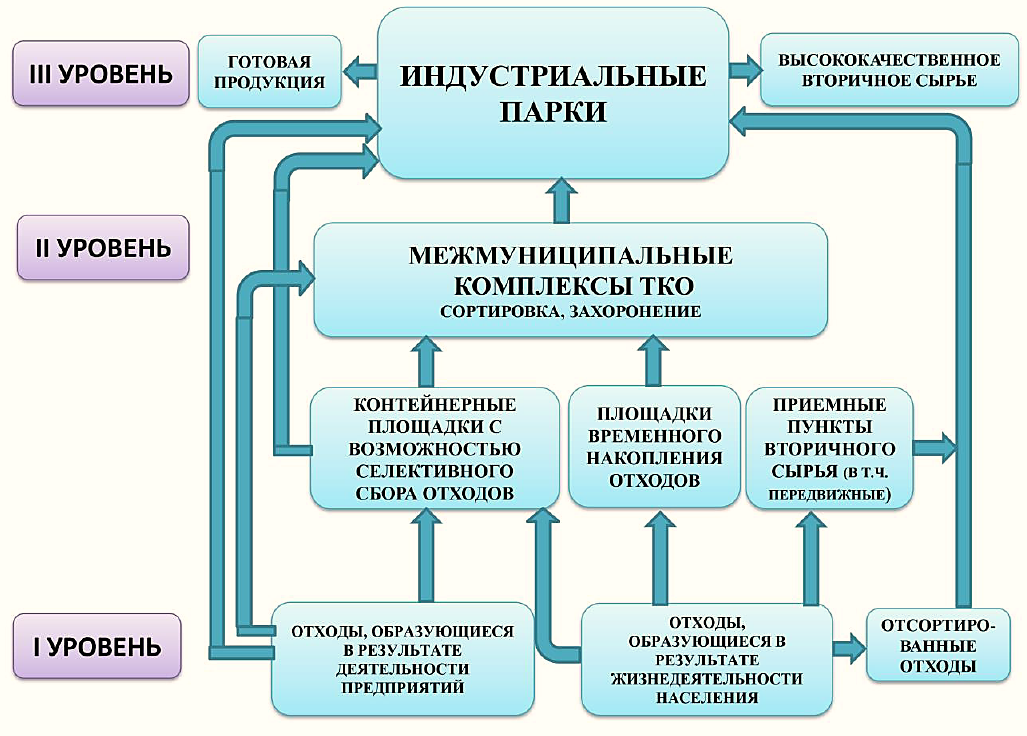 Рисунок 9. Трёхуровневая система обращения с отходами.Для того чтобы норма накопления ТКО соответствовала фактическому образованию отходов вычисляется усреднённая норма накопления отходов. Норма на 1 чел. в год, согласно Местным нормативам градостроительного проектирования Дальнегорского ГО, равна 630 кг (общее количество с учётом общественных зданий). По данным исследований, проводимых ГУП УНИИ АКХ им. Памфилова годовой рост нормы накопления ТКО следует принимать 1,5 %. Между тем, согласно рекомендациям ГУП УНИИ АКХ им. Памфилова (2001 год), нормы накопления могут использоваться только для ориентировочных расчётов, так как для различных городов нормы накопления меняются в широких пределах. Нормативы накопления твёрдых коммунальных отходов утверждаются органами исполнительной власти субъектов Российской Федерации либо органом местного самоуправления городского округа (в случае наделения его соответствующими полномочиями законом субъекта Российской Федерации).Нормативы накопления твёрдых коммунальных отходов могут устанавливаться дифференцированно в отношении различных территорий субъекта Российской Федерации и различных категорий потребителей услуги по обращению с твёрдыми коммунальными отходами, а также с учётом других критериев, установленных Правительством Российской Федерации.Порядок определения нормативов накопления твёрдых коммунальных отходов устанавливается Правительством Российской Федерации. Уточнение норм накопления целесообразно проводить каждые 5 лет. Таким образом, в перспективе предполагается увеличение объёмов, образующихся твёрдых коммунальных отходов, как в абсолютных величинах, так и на душу населения и усложнение морфологического состава твёрдых коммунальных отходов, включающих в себя всё большее количество экологически опасных компонентов. Нормы накопления ТКО для жилого фонда городского округа предоставлены в таблице 69.Таблица 69Объёмы накопления твёрдых коммунальных отходов в Дальнегорском городском округеС учётом плотности в контейнерах (на площадках сбора мусора) до 210 кг/м3, на 1 очередь объём накопления может составить 130,1 тыс. м3/год, на расчётный срок – 137,2 тыс. м3/год.Таблица 70Расчётная потребность количества и видов контейнеров для обеспечения сбора твёрдых коммунальных отходов в Дальнегорском ГО на расчётный срокВ соответствии с Порядком накопления твёрдых коммунальных отходов (в том числе их раздельного накопления) на территории Приморского края, контейнеры должны быть окрашены, находиться в технически исправном состоянии, иметь крышку, предотвращающую попадание в контейнер атмосферных осадков и проникновение животных. В случае расположения контейнера на площадке, оборудованной крышей (специальным навесом) допускается использование контейнеров без крышек, но при этом они должны быть оборудованы колёсиками.Контейнер может заполняться только до объёма, не превышающего верхней кромки контейнера. Запрещается прессовать или уплотнять отходы в контейнере таким образом, что станет невозможным высыпание его содержимого при загрузке в мусоровоз.На территории Приморского края запрещается:размещать в контейнерах горящие, раскалённые или горячие отходы, КГО, отходы, образующиеся от проведения строительных работ (в том числе: битый кирпич, бетон, штукатурку, металлическую арматуру, батареи (радиаторы) отопления), снег и лёд, жидкие вещества, биологически и химически активные отходы, осветительные приборы, электрические лампы и электронное оборудование, содержащие ртуть, батареи и аккумуляторы, медицинские отходы, а также все отходы, которые могут причинить вред жизни и здоровью производственного персонала, повредить или нетипичным образом загрязнить контейнеры, мусоровозы или нарушить режим работы объектов по обработке, обезвреживанию и размещению отходов;сжигать (поджигать) ТКО, находящиеся в контейнере;располагать ТКО вне контейнеров, за исключением случаев, предусмотренных настоящим Порядком. Запрещается заполнять контейнеры для ТКО, предназначенные для накопления отходов других лиц и не указанные в договоре на оказание услуг по обращению с ТКО;размещать ТКО вне установленных мест (несанкционированное размещение и хранение ТКО), сбрасывать ТКО в водоёмы и на их берега, открыто сжигать.Установка контейнеров осуществляется на контейнерные площадки.Необходимое количество контейнеров на контейнерной площадке и их вместимость определяются исходя из количества жителей, проживающих в МКД, для накопления ТКО которых предназначены эти контейнеры, и установленных нормативов накопления ТКО с учётом санитарно-эпидемиологических требований.Количество и объем контейнеров могут быть изменены по заявлению собственников помещений в МКД либо лица, осуществляющего управление МКД, при этом уменьшение количества и вместимости контейнеров для несортированных ТКО допускается только при условии осуществления такими лицами раздельного накопления ТКО.Расположение контейнерных площадок на территории муниципального образования отображается в схеме размещения мест (площадок) накопления ТКО, определяемой органами местного самоуправления в соответствии с действующим законодательством.Установка контейнеров (бункеров-накопителей) вне контейнерных площадок, в том числе на проезжей части, тротуарах, газонах, в проходных арках домов, не допускается.Собственники ТКО обеспечивают накопление ТКО на контейнерных площадках, обустроенных в соответствии с требованиями законодательства в области охраны окружающей среды и обеспечения санитарно-эпидемиологического благополучия населения.Необходимо учитывать, что причиной возникновения несанкционированных свалок является неполный охват организованной системой сбора и вывоза всех потоков образующихся отходов. При устойчивой системе управления отходами число стихийно возникающих свалок сокращается до полного их исчезновения.Наличие возобновляемой несанкционированной свалки отходов является сигналом о необходимости создания мусоросборной площадки.Наибольшую опасность, как следствие интенсивного хозяйственного освоения территории, будет представлять значительное увеличение объёма отходов производства и потребления, что является серьёзной проблемой для любой интенсивно развивающейся территории. Отходы несут в себе целый комплекс проблем:ухудшение эстетических характеристик территории (мусор, запах); локальное загрязнение почвы и атмосферного воздуха;большой объем захоронения отходов на территории села свидетельствует об ограниченности использования экономического потенциала отходов.Общие рекомендации по обращению с отходами производства и потребления представлены в СанПиН 2.1.7.1322-03 «Гигиенические требования к размещению и обезвреживанию отходов производства и потребления» (утверждены Постановлением Главного государственного санитарного врача Российской Федерации от 30.04.2003 № 80)Правильный и оперативный сбор опасных биологических отходов (ОБО) и опасных медицинских отходов (ОМО) является важнейшей стадией обращения с этими отходами с точки зрения не только дальнейшей их переработки, но и избежания или минимизации эпидемиологической чрезвычайной ситуации, препятствующей нормальной жизнедеятельности населённых пунктов. Генеральным планом предусматривается организация вывоза данных видов отходов по договорам со специализированными предприятиями с целью их обезвреживания и уничтожения. С этой целью рекомендуется размещение инсинераторной установки на проектируемом полигоне ТКО в Хорольском районе. Установка должна обеспечивать уничтожение как биологических, так и медицинских отходов соответствующих классов опасности. Технические характеристики установки требуют уточнения на этапе проектирования.Общеизвестно, что для дальнейшего эффективного использования отходов необходима их сортировка. Практика показывает, что при раздельном сборе отходов из общего их количества можно удалить до 70-80 % полезных ресурсов, а при отсутствии сортировки – не более 15 %. Раздельное накопление ТКО предусматривает разделение ТКО собственниками отходов по установленным видам отходов и складирование отсортированных ТКО в контейнерах для соответствующих видов отходов.Раздельное накопление ТКО организуют собственники отходов, операторы по обращению с ТКО, региональный оператор в соответствии с законодательством Российской Федерации и Приморского края.При раздельном накоплении ТКО выделяются:виды отходов, в состав которых входят полезные компоненты, захоронение которых запрещается, перечень которых определяется Правительством Российской Федерации;отходы, которые представлены биоразлагаемыми материалами, образуемыми от упаковки, готовых товаров (продукции), после утраты потребительских свойств, перечень которых определяется Правительством Российской Федерации;отходы, которые образуются от готовых товаров, включая упаковку, подлежащих утилизации после утраты ими потребительских свойств, перечень которых определяется Правительством Российской Федерации.Организация раздельного накопления ТКО в зависимости от объёмов образуемых отходов (вторсырья) и плотности застройки территории может осуществляться несколькими способами:установка специальных контейнеров для селективного накопления бумаги, стекла, пластика, металла в жилых кварталах;установка контейнеров для утильных фракций (бумага, стекло, пластик и пр.) и стандартных контейнеров для ТКО, в том числе с пищевой составляющей, на специально отведённых местах;создание пунктов приёма вторичного сырья или организация площадок раздельного накопления ТКО;организация передвижных пунктов накопления вторичного сырья.Для организации раздельного накопления ТКО на контейнерных площадках устанавливаются специальные контейнеры, обеспечивающие размещение в них только определённого вида отходов. При этом контейнеры должны быть выкрашены в разные цвета для различных видов отходов и иметь соответствующую маркировку. Маркировка наносится в виде надписей («для бумаги», «для пластика» и т.д.) и должна доносить информацию о материалах, подлежащих накоплению в соответствующий контейнер. Допускается наносить на контейнер соответствующие виду ТКО рисунки (пиктограммы).При осуществлении раздельного накопления ТКО используются контейнеры с цветовой индикацией, соответствующей разным видам отходов:в контейнеры с синей цветовой индикацией складируются отходы, классифицируемые в соответствии с Федеральным классификационным каталогом отходов, утверждённым приказом Федеральной службы по надзору в сфере природопользования от 22.05.2017 № 242 (далее - Каталог), как отходы производства бумаги и бумажных изделий;в контейнеры с оранжевой цветовой индикацией складируются отходы, классифицируемые в соответствии с Каталогом как отходы продукции из пластмасс, не содержащих галогены, незагрязнённые;в контейнеры с зелёной цветовой индикацией складируются отходы, классифицируемые в соответствии с Каталогом как отходы стекла и изделий из стекла незагрязнённые;в контейнеры с чёрной цветовой индикацией складируются отходы, классифицируемые в соответствии с Каталогом как отходы пищевой продукции, исключая напитки и табачные изделия;в контейнеры с коричневой цветовой индикацией складируются лампы ртутные, ртутно-кварцевые, люминесцентные, утратившие потребительские свойства;в контейнеры с серой цветовой индикацией складируются отходы, не относящиеся к ТКО, указанным во втором - шестом абзацах настоящего пункта, либо отходы, в отношении которых не осуществляется раздельное накопление;в контейнеры с красной цветовой индикацией складируются не перерабатываемые отходы.При осуществлении раздельного накопления ТКО могут по необходимости использоваться дополнительные цветовые обозначения (сбор стекла различных цветов, сбор текстиля и пр.) с обязательной маркировкой такого контейнера - для какого вида отходов он предназначен. Цветовая гамма такого контейнера согласовывается с региональным оператором.Вывоз раздельно собранных компонентов ТКО осуществляется по договорам с организациями, осуществляющими вывоз отходов, или с организациями, осуществляющими использование вторичного сырья.При погрузке раздельно накопленных компонентов ТКО обеспечиваются условия, при которых раздельно накопленные отходы не смешиваются с иными видами отходов.Раздельно накопленные компоненты ТКО, являющиеся вторичными материальными ресурсами, подлежат передаче на переработку организациям, осуществляющим их обработку и утилизацию.Не допускается смешивание раздельно накопленных компонентов ТКО, являющихся вторичными материальными ресурсами, и их захоронение.Расчёт пунктов приёма вторичного сырья и опасных отходов осуществлялся исходя из того, что в населённых пунктах от 300 до 5 тыс. чел. должен размещаться минимум 1 пункт приёма вторичного сырья и опасных отходов.Пункты приёма вторичного сырья должны быть удалены не менее чем на 50 метров от жилых и общественных зданий, лечебно-профилактических, детских учреждений и школ. Запрещается устройство пунктов по приёму вторичного сырья от населения в помещениях продовольственных и промтоварных магазинов, в помещениях складов этих магазинов, на территории предприятий торговли и общественного питания, детских образовательных учреждений и школ, лечебно-профилактических организаций, парков, скверов и мест массового отдыха населения.В состав твёрдых коммунальных отходов (ТКО) входят крупногабаритные отходы (КГО). К крупногабаритным отходам относятся отходы, по габаритам не вмещающиеся в стандартные контейнеры вместимостью 0,7 м3, а также строительные отходы. В населённых пунктах Российской Федерации норма накапливающихся КГО составляет в среднем 5 % от общего объёма ТКО. Согласно МНГП Дальнегорского ГО доля КГО составляет до 8 %. На расчётный срок объём КГО может составлять около 2 305 т/год.Сбор КГО осуществляется по одной из следующих схем:Площадка сбора КГО, которая устраивается на местах сбора отходов, оборудованных евроконтейнерами и заглублёнными контейнерами. Представляет собой площадку с твёрдым основание размерами 1,5×1,5 м и ограждением с трёх сторон.Бункер для сбора КГО объёмом 6-15 м3, который устанавливается на тех местах сбора, которые оборудованы бункером для сбора ТКО. ТКО и КГО складируются отдельно в разные бункеры.Позвонковая система в тех населённых пунктах, в которых не применяется контейнерная система сбора ТКО. КГО выносятся населением в установленные места в установленное время.Месторасположение специальных площадок для складирования КГО и места складирования КГО обозначаются в схеме размещения мест (площадок) накопления ТКО, определяемой органами местного самоуправления в соответствии с действующим законодательством.Транспортирование КГО осуществляется по заявкам их собственников либо уполномоченных лиц (осуществляющих управление МКД, садоводческими, огородническими и дачными некоммерческими объединениями граждан), направляемых региональному оператору или оператору по обращению с ТКО, но не чаще двух раз в месяц.КГО должны находиться в состоянии, не создающем угроз для жизни и здоровья лиц, осуществляющих их вывоз, в частности, предметы мебели должны быть в разобранном состоянии и не иметь торчащие гвозди, болты, арматуру, а также не должны создавать угроз для целости и технической исправности мусоровозов. Предоставленные к транспортированию КГО не должны быть заполнены другими отходами.КГО могут быть самостоятельно доставлены собственником непосредственно на площадку для накопления КГО либо их складирования. Эксплуатация таких площадок и транспортирование поступивших на них КГО обеспечивается оператором по обращению с ТКО, осуществляющим транспортирование ТКО, при наличии договора с региональным оператором.Расчёт количества необходимых к обустройству мест сбора ТКО произведён исходя из расчёта – одно место сбора КГО на 1 контейнерной площадке в населённых пунктах с численностью населения более 800 чел.Таблица 71Результаты расчёта количества контейнеров для КГО на расчётный срокОбработка отходов будет осуществляться при перегрузке в пресс-контейнер и на полигонах, в том числе на межмуниципальных комплексных полигонах. Сельский полигон в районе с. Барабаш-Левада рекомендуется оборудовать дробилкой для древесных отходов.Расчёт необходимости дробилки для древесных отходов произведён, исходя из минимальной загрузки (не реже 1 раза в 3 дня) с учётом количества поступающих КГО и средней производительности древесной дробилки (7 т/ч).Сбор ртутьсодержащих отходов (РСО) возможен в следующих местах:стационарные пункты сбора вторичного сырья и опасных отходов (1 в каждом населённом пункте городского округа);участки накопления опасных отходов на межмуниципальных комплексных полигонах;стационарные контейнеры (устанавливаются региональными операторами);точки продаж ртутьсодержащих ламп, приборов и изделий;самостоятельное накопление и сдача РСО хозяйствующими субъектами.За неисполнение или ненадлежащее исполнение настоящего Порядка юридические лица, должностные лица, индивидуальные предприниматели и физические лица несут ответственность в соответствии с законодательством Российской Федерации и Приморского края.Лицо, разместившее отходы с нарушением экологических требований, санитарных норм и правил, положений законодательства и настоящего Порядка (собственник отходов, а в случае, если невозможно установить такое лицо, - собственник земельного участка, на котором размещены отходы), несёт ответственность в соответствии с законодательством Российской Федерации и Приморского края.В соответствии с требованиями Федерального закона от 24.06.1998 № 89-ФЗ «Об отходах производства и потребления», при архитектурно-строительном проектировании, строительстве, реконструкции, капитальном ремонте зданий, сооружений и иных объектов, в процессе эксплуатации которых образуются отходы, необходимо предусматривать места (площадки) накопления таких отходов в соответствии с установленными федеральными нормами и правилами и иными требованиями в области обращения с отходами.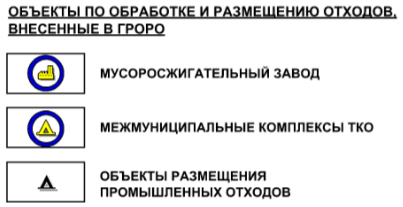 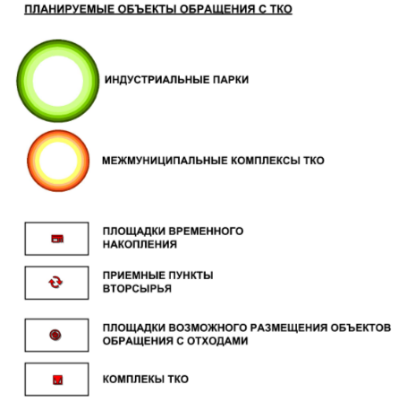 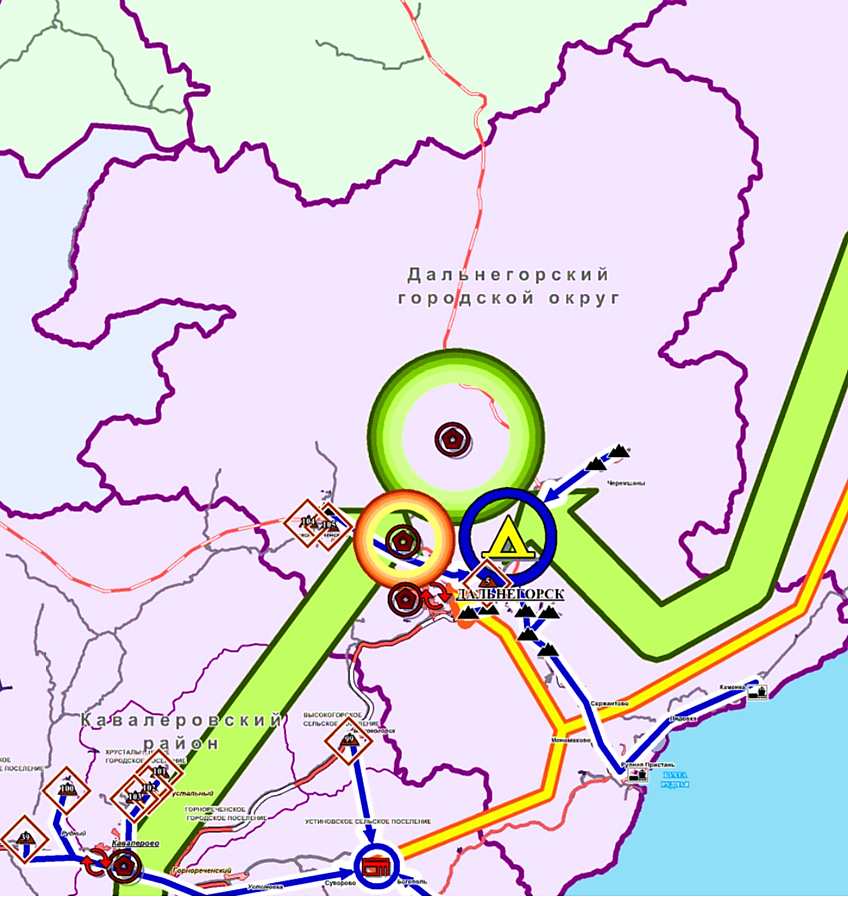 Рисунок 10. Фрагмент карты расположения существующих и планируемых мест сбора, накопления, размещения, переработки и использования отходов на территории Приморского края.Территориальной схемой обращения с отходами, в том числе с твёрдыми коммунальными отходами, в Приморском крае, предусматривается строительство на территории проектируемого индустриального парка межмуниципального комплекса ТКО. Суммарный объём отходов, подлежащих захоронению 141 тыс. м3; необходимая площадь 15 га; зона обслуживания комплекса ТКО: Дальнегорский ГО, часть Кавалеровского, Чугуевского, Красноармейского и Дальнереченского муниципальных районов.Таким образом, Генеральным планом предусмотрены следующие мероприятия по санитарной очистке территории населённых пунктов городского округа:сбор, транспортировка и обезвреживание всех видов отходов;организация планово-регулярной системы уборки территорий от мусора, смета, снега, своевременного вывоза ТКО на полигон, мытьё усовершенствованных покрытий;ликвидация несанкционированных свалок, с последующим проведением рекультивации территории, расчистка захламлённых участков территории;поливка проезжих частей улиц, зеленных насаждений;разработка мероприятий для перспективного ввода селективного сбора посредством организации оборудованных контейнерных площадок для селективного сбора отходов и сортировки отходов перед их обезвреживанием с целью извлечения полезных и возможных к повторному использованию компонентов;рекультивация и возвращение в хозяйственный оборот земель, нарушенных в результате несанкционированного размещения отходов;строительство межмуниципального комплекса ТКО;строительство стационарного пункта сбора вторсырья в местах наибольшей концентрации населения (г. Дальнегорск).Сведения о видах, назначении и наименованиях, планируемых для размещения на территории Дальнегорского городского округа  объектов федерального значения, объектов регионального значения, объектов местного значения, их основные характеристики, местоположение, характеристики зон с особыми условиями использования территорийСхемой территориального планирования Российской Федерации в области федерального транспорта (железнодорожного, воздушного, морского, внутреннего водного транспорта) и автомобильных дорог федерального значения, утверждённой распоряжением Правительства Российской Федерации от 19.03.2013 № 384-р, в границах Дальнегорского городского округа Приморского края запланировано строительство: железнодорожной линии Новочугуевка – бухта Ольга – Рудная Пристань протяжённостью 166 км (Чугуевский, Кавалеровский, Ольгинский районы, Дальнегорский ГО).Схемой территориального планирования Российской Федерации в области энергетики, утверждённой распоряжением Правительства Российской Федерации от 11.11.2013 № 2084-р, в границах Дальнегорского городского округа Приморского края запланировано строительство объекта федерального значения: ПС 220 кВ Горелое (ПС-487); ВЛ 220 кВ К – Горелое; ВЛ 220 кВ К – Высокогорск – Горелое.Схемой территориального планирования Российской Федерации в области высшего профессионального образования, утверждённой распоряжением Правительства Российской Федерации от 26.02.2013 № 247-р, в границах Дальнегорского городского округа Приморского края объектов федерального значения не запланировано.Схемой территориального планирования Российской Федерации в области здравоохранения, утверждённой распоряжением Правительства Российской Федерации от 28.12.2012 № 2607-р, в границах Дальнегорского городского округа Приморского края объектов федерального значения не запланировано.Схемой территориального планирования Российской Федерации в области федерального транспорта (в части трубопроводного транспорта), утверждённой распоряжением Правительства Российской Федерации от 06.05.2015 № 816-р, в границах Дальнегорского городского округа Приморского края объектов федерального значения не запланировано.В составе таблицы 72 сведены все мероприятия по строительству и реконструкции объектов регионального и местного значения по срокам реализации: первая очередь – до 2029 года, расчётный срок – до 2039 года.Таблица 72Основные технико-экономические показатели Генерального планаТаблица 73Перечень основных превентивных пропивопаводковых мероприятий, выполняемых при различных режимах ЧСРежимы функционирования:Режим повседневной деятельности – при нормальной гидрологической обстановки.Режим повышенной готовности – при ухудшении гидрологической обстановки и при получении прогноза о возможности возникновения чрезвычайной ситуации.Режим чрезвычайной ситуации – при возникновении и во время ликвидации чрезвычайной ситуации.Таблица 74Перечень превентивных мероприятий при наводненияхПриложенияКаталог координат поворотных точек границы Дальнегорского городского округа 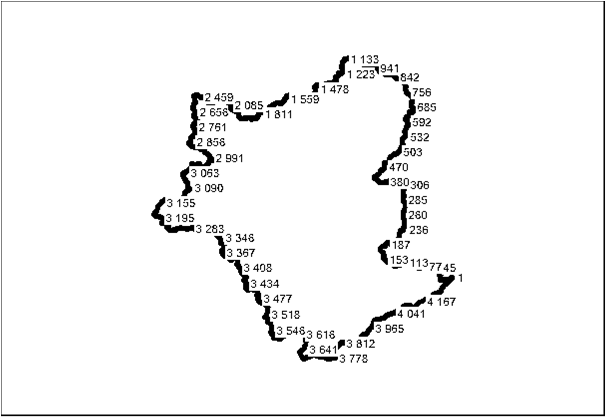 _________________________АХОВаварийно-химически опасные веществаВЛвоздушная линияг.городГОгражданская оборонадБАдецибел акустическийд.деревняжел. с крыш.железный с крышкойкол-воколичествоЛВГЖлегковоспламеняющиеся и горючие жидкости.ЛЭПлиния электропередачиоз.озероООПТособо охраняемые природные территории ПДКпредельно допустимая концентрацияПСподстанция (электрическая)р.рекас.селоСЗЗсанитарно-защитная зонаСТПсхема территориального планированияСУГ сжиженные углеводородные газыТВСтопливно-воздушная смесьТКОтвёрдые коммунальные отходыТПтрансформаторная подстанциячел.человекЧСчрезвычайная ситуация№ п/пНаименованиеМасштабМаркаТекстовые материалыТекстовые материалыТекстовые материалыТекстовые материалыТом I. Положение о территориальном планировании --Том II. Материалы по обоснованию генерального плана--Графические материалы. Положение о территориальном планированииГрафические материалы. Положение о территориальном планированииГрафические материалы. Положение о территориальном планированииГрафические материалы. Положение о территориальном планированииКарта планируемого размещения объектов местного значения Дальнегорского городского округаМ 1:150000ГП-1Карта планируемого размещения объектов местногозначения в населённых пунктах Дальнегорского городского округаМ 1:25000ГП-1.1Карта границ населённых пунктов Дальнегорского городского округаМ 1:40000ГП-2Карта функциональных зон Дальнегорского городского округаМ 1:150000ГП-3Карта функциональных зон населённых пунктов Дальнегорского городского округаМ 1:25000ГП-3.1Графические материалы. Материалы по обоснованиюГрафические материалы. Материалы по обоснованиюГрафические материалы. Материалы по обоснованиюГрафические материалы. Материалы по обоснованиюКарта границы Дальнегорского городского округаМ 1:150000ГП-4Карта местоположения существующих и строящихся объектов местного значения Дальнегорского городского округаМ 1:150000ГП-5Карта местоположения существующих и строящихся объектов местного значения в населённых пунктах Дальнегорского городского округаМ 1:25000ГП-5.1Карта границ лесничеств, карта зон с особыми условиями использования территории Дальнегорского городского округаМ 1:150000ГП-6Карта территорий, подверженных риску возникновения чрезвычайных ситуаций природного и техногенного характера на территории Дальнегорского городского округа М 1:150000ГП-7Карта положения городского округа на территории Приморского краяМ 1:1000000ГП-8№п/пНаименование объектаДатировкаАдрес (местонахождение)Категория охраны№ документа о принятии под охрану1Памятник партизанам196911-километр автотрассы Рудная Пристань --Осиновка, между населёнными пунктами Сержантово-Мономаховорегионального значенияРешение исполкома Приморского краевого Совета народных депутатов № 638 от 26.08.19832Памятник партизанам Дальнегорска, погибшим в борьбе за советскую власть1967г. Дальнегорск, сквер около спорткомплекса «Темп»регионального значенияРешение исполкома Приморского краевого Совета народных депутатов № 618 от 26.085.19683Братская могила партизан, погибших в годы гражданской войны1936г. Дальнегорск, старое кладбищерегионального значенияРешение исполкома Приморского краевого Совета народных депутатов № 618 от 26.085.19684Братская могила красных партизан1967д. Мономахово, сельское кладбищерегионального значенияРешение исполкома Приморского краевого Совета народных депутатов № 234от 16.08..1991г.5Памятная стела около дома Ивана Филипповича Москалюка, командира отряда Красной гвардии1972д. Мономахово,ул. Москалюка, д. № 72.регионального значенияРешение исполкома Приморского краевого Совета народных депутатов № 234 от 16.08.19916Памятник Сергею Васильевичу Архипову1967с. Рудная Пристань 4-й километр автотрассы Рудная Пристань- Осиновкамуниципального значения7Памятник красному партизану Алексу Яновичу Берзину1974с. Сержантово, около здания Центра творчества., ул.. Линейная, дом №.9муниципального значения8Памятник экипажу катера «Рында»1972с.Рудная Пристань, на территории стивидорного цеха ОАО ГМК «Дальполиметалл»муниципального значения9Мемориальный комплекс воинам-дальнегорцам , погибшим в годы Великой Отечественной войны 1941-1945г.г.1974г. Дальнегорск, проспект 50 лет Октября, около моста через реку Инзарегионального значенияРешение исполкома Приморского краевого Совета народных депутатов № 638 от 26.08.198310Монумент «40 лет Победы»1985г. Дальнегорск, напротив здания Дворца культуры химиковрегионального значенияРешение исполкома Приморского краевого Совета народных депутатов № 125 от 27.02.198711Монумент «Победители- воины и труженики тыла»1990г. Дальнегорск, около здания Дворца культуры химиковмуниципального значения12Памятник воинам , работникам Дальневосточного горно-металлургического объединения имени В.И. Ленина, павшим в боях в Великую Отечественную войну.1941-1945г.г.1974с. Рудная Пристань, около здания МОУ СОШ №3муниципального значения13Памятник воинам – каменцам, погибшим в годы Великой Отечественной войны1985с. Каменка, около Дома культуры «Нептун»муниципального значения14Мемориальная доска в память воинам- односельчанам, погибшим в Великой Отечественной войне.Установлена на стеле.1973с. Сержантово, около здания Центра творчества,ул. Линейная, д.9.муниципального значения15Обелиск, посвящённый землякам, участникам Великой Отечественной войны2005с. Тайга, около здания МОУ СОШ№ 16муниципального значения16Обелиск Ларе Михеенко1967с. Краснореченский , около МОУ СОШ № 5муниципального значения17Памятник В.И. Ленину1962г. Дальнегорск, около здания администрации ДГО, проспект 50 лет Октября, 125муниципального значения18Памятник В.И. Ленину1983г. Дальнегорск, около здания МОУ СОШ № 2муниципального значения19Памятник В.И. Ленину (бюст)1957г. Дальнегорск, около здания Дворца культуры «Горняк», проспект 50 лет Октября, 106муниципального значения20Памятник Александру Сергеевичу Пушкину1953г. Дальнегорск, парк имени А.С. Пушкинарегионального значенияРешение исполкома Приморского краевого Совета народных депутатов № 638 от 26.08.198321Стела «А. М. Горький»1979г. Дальнегорск,ул. Горькогомуниципального значения22Памятник А. М. Горького2002г. Дальнегорск, у входа в парк им. А.С. Пушкинамуниципального значения23Памятник Володе Ульянову (Ленину)1969с. Краснореченский, около МОУ СОШ № 5муниципального значения24Стела «Слава советским строителям»1979г. Дальнегорск, проспект 50 лет Октября, около остановки «Светлый ключ»муниципального значения25Памятная стела «Дальнегорск 1897»1997Стела расположена на въезде в город Дальнегорскмуниципального значенияМемориальная доска26«Здесь находилась мастерская Тетюхинского партизанского отряда по ремонту оружия, изготовлению ручных бомб и зарядки патронов. 1919-1920 г.»1967г. Дальнегорск, здание депо ОАО ГМК «Дальполиметалл»муниципального значения27«Посёлок Сержантово назван в честь командира партизанского отряда В. Е. Сержанта. Сражался до полного освобождения Дальнего Востока от белогвардейцев и интервентов».Установлена на стеле.1972с. Сержантово, около здания Центра творчества, ул. Линейная, д.9.муниципального значения28Мемориальная доска – памятник трудовой Славы горняков Дальнегорска«Здесь в 1897 году был заложен рудник Верхний, первенец цветной металлургии Приморья» г. Дальнегорск, рудник «Верхний», административно-бытовой корпус.муниципального значения29Козел /Козлов/ Марк Лукич 1899-1919. Один из активных бойцов Ольгинско-Тетюхинского (Дальнегорского ) партизанского отряда, член Союза молодёжи. Во время окружения карателями деревни Лидовка, где находились партизаны, прибывшие на похороны погибших товарищей, Марк был схвачен белогвардейцами, его зверски пытали, затем расстреляли и с этой скалы сбросили в море. После освобождения района от интервентов и белогвардейцев, останки тела Марка были захоронены на кладбище в п. Лидовка.1982Бухта Рудная Пристань, мыс Бринера, Маякмуниципального значения30«Здесь размещался народно-революционный комитет Ольгинского уезда 1921-1922 г.»1967г. Дальнегорск, музейно-выставочный центр, на хранении с 1990годамуниципального значения31«Козел ( Козлов) Марк Лукич, 1899-1919г.г. зверски замучен и расстрелян белогвардейцами в канале Рудной Пристани»1977г. Дальнегорск, музейно-выставочный центр, на хранении с 2000 года, КМД 968/1муниципального значения32«Акимаха Фалалей Прокопьевич 1892-1919 г. Погиб смертью храбрых в бою с белогвардейцами на  Рудная Пристань-Дальнегорск»1977г. Дальнегорск, музейно-выставочный центр, на хранении с 2000 года, КМД 968/2муниципального значения33«Прохоров Игорь Васильевич. 15.12.75-31.05.95. Верный присяге погиб в Чечне, выполняя боевое задание. Награждён орденом Мужества»2001г. Дальнегорск, бывшая МОУ СОШ № 11муниципального значения34«Здесь учился Вяткин Андрей Владимирович. Погиб при исполнении служебного долга (в Чечне)»2000г. Дальнегорск, МОУ СОШ №27 «Гелиос»муниципального значения3536«Здесь учился Ильченко Сергей Николаевич. Погиб вАфганистане. Награждён орденом Красного Знамени и медалью «За отвагу».Здесь учился Лобачёв Дмитрий Леонидович, погиб в Чечне. 19902000г. Дальнегорск, МОУ СОШ №2муниципального значенияПамятные доски3738394041424344О. КошевогоИ.Д. ЧерняховскогоК. СухановаП. ОсипенкоС.С. ХамзинаЯ. БерзинаП. КоржоваЮ.И. Бринеру, основателю г. Дальнегорска19832009г. Дальнегорскул. О.Кошевого, д. 3ул. Черняховского 43ул. Сухановская 10Бульвар П. Осипенко (начало)ул. Хамзина, д.1.ул. Берзинская, д.10ул. Коржевская, д.72Рудник Верхний, гора «Верхнерудничная»муниципального значения4546И.В. ПанфиловаН. Гастеллос.Краснореченскийул. Панфилова, д.3ул. Гастелло,д. 4муниципального значения474849С. МеркуловаГр. МилаяВ.К. Арсеньевас. Рудная Пристань ул. Меркулова, д.7ул. Гр. Милая, д.15ул. Арсеньева, д.3муниципального значенияКамень с установленной памятной табличкой50«Аллея святых Петра и Февронии Муромских, покровителей семьи и брака. Освящена 08.07.2009г.»2009Установлен в сквере около стадиона «Темп» на аллее святых Петра и Февронии Муромскихмуниципального значения51«Здесь будет установлен монумент в честь пятидесятилетияПО «Дальполиметалл»1932-1982 гг.»1982Установлен в сквере около домаПроспект 50 лет Октября 76, г. Дальнегорскмуниципального значения№ п/пНаименование объектаМестоположениеОписание, датировкаДата открытияДокумент о постановке на гос. охрануВаськовское. Городище к юго-востоку от с. Смычка, на сопке по правому берегу устья р. Монастырка, впадающей в р. Рудная. Площадь .. Татарников В.А.Дьякова О.В. Военное зодчество Центрального Сихотэ-Алиня в древности и средневековье. Москва, 2009, с. 62-64Горбуша. УкреплениеИстоки р. Черемшаны (Сининча) около перевала на р. Горбуша, приток р. Рудная.Дьякова О.В. Военное зодчество Центрального Сихотэ-Алиня в древности и средневековье. Москва, 2009, с. 72Дальнегорское. Поселение.. южнее г. Дальнегорск, правый берег р. Рудная, на 50-и м. скальном мысуVIII-X ввТатарников В.А.Дьякова О.В. Военное зодчество Центрального Сихотэ-Алиня в древности и средневековье. Москва, 2009, с. 58Дубровинское. Городище.. северо-восточнее с. Лидовка, на оконечности скалистого морского мысаI тыс. до.н.э. (лидовская культура). Татарников В.А.Дьякова О.В. Военное зодчество Центрального Сихотэ-Алиня в древности и средневековье. Москва, 2009, с. 66-67Заречная 1. Стоянка.В  к юго-западу от п. Рудная Пристань, на правом берегу р. Монастырка, на 10- 1-ой надпойменной террасе.4 тыс. до н.э.; 1 тыс. до н.э.. Крупянко А.А.Решение исполкома Приморского краевого Совета народных депутатов № 234 от 16.08.1991 г.Каменка. Поселение.В заливе Опричник, к северо-востоку от с. Каменка, на  1-ой надпойменной террасе, берег реки.1 тыс. до н.э.; 4 тыс. до н.э.Лидовка 1. Стоянка.В  к югу от с. Лидовка, в  к северо-востоку от устья р. Лидовка, на 10- морской террасе1 тыс. до. н.э.. Дьяков В.И., Дьякова О.В.Решение исполкома Приморского краевого Совета народных депутатов № 234 от 16.08.1991 г.Монастырка 2. Стоянка.В  западнее п. Рудная Пристань, в  от впадения р. Монастырка в р. Рудная, на 10-1- м 2-ой надпойменной террасе.1 тыс. до н.э.. Дьяков В.И.Монастырка 3. Грунтовый могильник.В  к юго-западу от п. Рудная Пристань, на левом берегу р. Монастырка, на 5- надпойменной террасе.IX, X вв.. Сапфиров Д.А.; Семин П.Л.Решение исполкома Приморского краевого Совета народных депутатов № 234 от 16.08.1991 г.Мономаховское. Городищев . к западу от п. Мономахово, на оконечности террасовидного склона между ключами Раздвоенный и Болотный, притоков р. Прямая, впадающей в р. Рудная. Площадь VII-X вв.. Окладников А.П., в 1978-г Татарников В.А.Постановление Думы Приморского края № 169 от 13.09.1995 г.Мраморная 1. Стоянка.эпоха бронзы, раннее средневековье. Крупянко А.А.Решение исполкома Приморского краевого Совета народных депутатов № 234 от 16.08.1991 г.Мраморная 2. Стоянка.раннее средневековье. Дьяков В.И., Крупянко А.А.Решение исполкома Приморского краевого Совета народных депутатов № 234 от 16.08.1991 г.Николаевская падь. Стоянка.В 2- к юго-востоку от г.Дальгнегорска, на 2-ой надпойменной террасе.6 – 5 тыс. до н.э.Пещера Чёртовы ворота. Поселение, могильник.. к западу от г. Дальнегорск, верховья р. Кривая, на крутом правом берегу долины на 25 –  сопке, в пещере.6 – 5 тыс. до н.э.; неолитПостановление Думы Приморского края № 169 от 13.09.1995 г.Поднебесное. Городище.. севернее от 60-го км. автотрассы пос. Пластун - пос. Мельничный, на перевале Небесный. Татарников В.А., Бражник Ю.А.Дьякова О.В. Военное зодчество Центрального Сихотэ-Алиня в древности и средневековье. Москва, 2009, с. 71Поворот. Стоянка.В  к западу от с. Рудная Пристань, в  к северо-западу от б. Смычка, на 5- 2-ой надпойменной террасе, берег реки.Рудная 4. Поселение.В  к юго-западу от п. Рудная Пристань, на правом берегу р. Мраморная, на 15- холме 1-ой надпойменной террасы.5 – 10 вв.Рудная 5. Поселение.В  к юго-западу от п. Рудная Пристань, на правом берегу р. Мраморная, на 10- 1-ой надпойменной террасе, берег реки2 тыс. до н.э., V – X вв.Рудная Пристань. Городище. (Пристанское городище)левый берег р. Рудная, в . к северо-западу от п. Рудная Пристань, на высокой надпойменной террасе. Полностью разрушено при застройке пос. Рудная ПристаньXII-XIII вв.. А. И. ПальчевскийПостановление Думы Приморского края № 169 от 13.09.1995 г.Рудная Пристань. Поселение IВ  к юго-западу от п. Рудная Пристань, на 5- 1-ой надпойменной террасе, берег рекинеолит, эпоха бронзы. Окладников А.П., Дьяков В.И.Приказ Министерства культуры РФ № 764 от 09.04.2015 г.Руднинское. Городищена высокой террасе вблизи устья р. Прямая, в . к северо-западу от с. МономаховоVII-X вв. ДВАЭ, 1978-1979 гг. Татарников В.А.Постановление Думы Приморского края № 169 от 13.09.1995 г.Смычка. Стоянка.В  к юго-западу от п. Рудная Пристань, в  к северу от б. Смычка, на 0 -  дюнах морского берега. Левый берег протоки, соединяющей оз. Васьково с морем.VIII-X вв.. Татарников В.А.Памятники истории и культуры Приморского края. Материалы к Своду.//Владивосток, .Черемшаны. Городище.в центре пос. Черемшаны, правый берег р. ЧеремуховойАрсеньев В.К., . Дьякова О.В.Дьякова О.В. Военное зодчество Центрального Сихотэ-Алиня в древности и средневековье. Москва, 2009, с. 72Эстонка. Городище.. юго-западнее с. Мономахово, в приустьевой части р. РуднаяVII-X вв. этнография. А.И. ПальчевскийДьякова О.В. Военное зодчество Центрального Сихотэ-Алиня в древности и средневековье. Москва, 2009, с. 60-62Название рекиОбщая длина реки, кмПлощадь водосбора, км2Длина реки на территории района (города), кмр. Б.Уссурка44095р. Берёзовая3232Красная река34,234,2р. Иртыш25625р. Черёмуховая43,843,8р. Рудная73114064р. Нежданка1414р. Горбуша1885,918р. Кривая3727237р. Прямая2424р. Лидовка3434р. Опричнинка18,418,4№ п/пНаименование месторождения (проявления) полезного ископаемого, его местоположение (населённый пункт)Степень промышленного освоенияПолное наименование и адрес недропользователя, его ведомственная подчинённость1Дальнегорское борное месторождение г. Дальнегорскэксплуатируется
с 1959 г.ООО «ДХК Бор», Приморский край, г. Дальнегорск, проспект 50 лет Октября, 2892Мономаховское месторождение известняков для химической промышленности п. Мономахово, 28 км от г. Дальнегорскаэксплуатируется
с 1964 г.ООО «ДХК Бор», Приморский край, г. Дальнегорск, проспект 50 лет Октября, 2894Натальинское месторождение известняков, г. Дальнегорскне намечается к освоениюООО «ДХК Бор», Приморский край, г. Дальнегорск, проспект 50 лет Октября, 2896Месторождение песчано-гравийной смеси «Горбушинское» располож. в 1,5 км. Севернее м-на «Горбуша» эксплуатируется 
2003 г.Краевое государственное предприятие «Примавтодор» «Дальнегорское дорожное ремонтно-строительное предприятие» с. Р-Пристань ул. Морская,7 тел. 3-82-997Месторождение щебенистого грунта «Лидовское», располож. в 6 км. Севернее с. Лидовка резервное с 2002 г.Краевое государственное предприятие «Примавтодор» «Дальнегорское дорожное ремонтно-строительное предприятие» с. Р-Пристань ул. Морская, 7 тел. 3-82-998Майское золотосеребряное в 1 км от с. СержантоворазведываетсяЗАО «Электрум», Проспект 50 лет Октября 87а9Каменное полиметально-серебряное, в 10 км п. ЧеремшаныразведываетсяЗАО «Электрум», Проспект 50 лет Октября 87а10Пасечное золотосеребряное в 10 км с. СержантоворазведываетсяЗАО «Электрум», Проспект 50 лет Октября 87а11Жёлтое золотосеребряное в 33 км от с. КраснореченскийразведываетсяЗАО «Электрум», Проспект 50 лет Октября 87а12Широкая падь, 5 км северо-восточнее г. Дальнегорскаразведанное, к разработке не намечаетсяПриморский краевой фонд «Недра»13Вершинное месторождение (южная часть) 20 км восточнее г. Дальнегорскаразведанное, резервноеПриморский краевой фонд «Недра»14Вершинное месторождение (северная часть) 20 км восточнее г. Дальнегорскаразведанное, резервноеПриморский краевой фонд «Недра»15Рудно-Пристанское песчано-гравийное месторождение п. Р-Пристаньразведанное, резервноеПриморский краевой фонд «Недра»16Больничное месторождение, г. Дальнегорскразведанное, законсервированоПриморский краевой фонд «Недра»№ п/пНаименование месторожденияСтепень освоенияНедропользователь1Николаевское месторождениеМесторождение эксплуатируется с декабря 1983 года. Детальная разведка проводилась в период с 1969 по 1983 год.Недропользователь - ОАО «Горно-металлургический комплекс «Дальполиметалл» Адрес: 692430, Приморский край, г. Дальнегорск, Проспект 50 лет Октября, 93.1Расположено в 5,5 км на север от центральной обогатительной фабрики (центр г. Дальнегорска) или 17 км. по дорогам ДГО.Месторождение эксплуатируется с декабря 1983 года. Детальная разведка проводилась в период с 1969 по 1983 год.Недропользователь - ОАО «Горно-металлургический комплекс «Дальполиметалл» Адрес: 692430, Приморский край, г. Дальнегорск, Проспект 50 лет Октября, 93.2Месторождение ВерхнееМесторождение открыто в 1897 году. Эксплуатируется более 100 лет. Запасы утверждены в ГКЗ СССР в 1962 году. Проводится систематическая разведка рудных тел.Недропользователь - ОАО «Горно-металлургический комплекс «Дальполиметалл» Адрес: 692430, Приморский край, г. Дальнегорск, Проспект 50 лет Октября, 93.2г. ДальнегорскМесторождение открыто в 1897 году. Эксплуатируется более 100 лет. Запасы утверждены в ГКЗ СССР в 1962 году. Проводится систематическая разведка рудных тел.Недропользователь - ОАО «Горно-металлургический комплекс «Дальполиметалл» Адрес: 692430, Приморский край, г. Дальнегорск, Проспект 50 лет Октября, 93.Партизанское месторождениеМесторождение открыто в 50е годы прошлого века, эксплуатируется с 1952 г.Недропользователь -ОАО «Горно-металлургический комплекс «Дальполиметалл» Адрес: 692430, Приморский край, г. Дальнегорск, Проспект 50 лет Октября, 93 Лицензия: ВДВ ОНИ ТЭ Дата выдачи: 31 мая 2002 г.3Месторождение расположено на юго-западной окраине города Дальнегорска, вдоль основных геологических структур простирается на 3,5 км. от ключа Больничного до верховьев ручья Светлого.Месторождение открыто в 50е годы прошлого века, эксплуатируется с 1952 г.Недропользователь -ОАО «Горно-металлургический комплекс «Дальполиметалл» Адрес: 692430, Приморский край, г. Дальнегорск, Проспект 50 лет Октября, 93 Лицензия: ВДВ ОНИ ТЭ Дата выдачи: 31 мая 2002 г.Южное месторождениеМесторождение открыто в 1956 году. Эксплуатируется с 1967 года.Недропользователь -ОАО «Горно-металлургический комплекс «Дальполиметалл» Адрес: 692430, Приморский край, г. Дальнегорск, Проспект 50 лет Октября, 934Расположено в 32 км. к С-З от г. ДальнегорскаМесторождение открыто в 1956 году. Эксплуатируется с 1967 года.Недропользователь -ОАО «Горно-металлургический комплекс «Дальполиметалл» Адрес: 692430, Приморский край, г. Дальнегорск, Проспект 50 лет Октября, 93Майминовское месторождениеМесторождение было выявлено в результате поисковых работ 1986-1990 гг. после изучения сереброносности изучаемой площади. Эксплуатируется с 1993 годаНедропользователь - ОАО «Горно-металлургический комплекс «Дальполиметалл» Адрес: 692430, Приморский край, г. Дальнегорск, Проспект 50 лет Октября, 93.5Месторождение расположено в 35 км. к С-В от г. Дальнегорска, в бассейне р. Черемуховой, на площади Черемшанского рудного узла.Месторождение было выявлено в результате поисковых работ 1986-1990 гг. после изучения сереброносности изучаемой площади. Эксплуатируется с 1993 годаНедропользователь - ОАО «Горно-металлургический комплекс «Дальполиметалл» Адрес: 692430, Приморский край, г. Дальнегорск, Проспект 50 лет Октября, 93.Месторождение Светлый ОтводОткрыто в 30- годах прошлого века. В настоящее время законсервировано из-за низкого содержания металлов.Недропользователь -ОАО «Горно-металлургический комплекс «Дальполиметалл» Адрес: 692430, Приморский край, г. Дальнегорск, Проспект 50 лет Октября, 936Месторождение расположено в бассейне ключа Светлый на южной окраине г. Дальнегорска и является продолжением Партизанской структуры.Открыто в 30- годах прошлого века. В настоящее время законсервировано из-за низкого содержания металлов.Недропользователь -ОАО «Горно-металлургический комплекс «Дальполиметалл» Адрес: 692430, Приморский край, г. Дальнегорск, Проспект 50 лет Октября, 93Пристанское месторождение песчано-гравийной смесиЭксплуатируется с 1961 года.Недропользователь -ОАО «Горно-металлургический комплекс «Дальполиметалл» Адрес: 692430, Приморский край, г. Дальнегорск, Проспект 50 лет Октября, 93 Имеются и другие недропользователи (Автодор)7Месторождение изучалось в 1959-1961 годах. Расположено в прибрежной зоне Японского моря, частично обводнено.Эксплуатируется с 1961 года.Недропользователь -ОАО «Горно-металлургический комплекс «Дальполиметалл» Адрес: 692430, Приморский край, г. Дальнегорск, Проспект 50 лет Октября, 93 Имеются и другие недропользователи (Автодор)Резервные месторожденияРезервные месторожденияРезервные месторожденияРезервные месторожденияРезервные месторожденияРезервные месторожденияРезервные месторожденияРезервные месторожденияВстречное месторождениеОткрыто в 1975 г. в результате поисковых работЯвляется резервным8Расположено в 38 км. к северо-западу от г. Дальнегорска в непосредственной близости от месторождения Южного.Открыто в 1975 г. в результате поисковых работЯвляется резервнымАвгустовское месторождениеОткрыто в 1983-1985 гг. при поисковых работахЯвляется резервным9Месторождение расположено в 16 км. от г.Дальнегорска к на правом склоне р. Рудной.Открыто в 1983-1985 гг. при поисковых работахЯвляется резервнымКрасногорское месторождениеНа месторождении проведена детальная разведка в 1986-1989 гг. Общие запасы руды составляют более 4,0 млн.тонн. В настоящее время месторождение является резервнымНедропользователь -ОАО «Горно-металлургический комплекс «Дальполиметалл» Адрес: 692430, Приморский край, г. Дальнегорск, Проспект 50 лет Октября, 9310Месторождение расположено в Дальнегорском районе в верховьях р. Прямая Падь, в 12 км. от с. Каменка, от Дальнегорска 72 км.На месторождении проведена детальная разведка в 1986-1989 гг. Общие запасы руды составляют более 4,0 млн.тонн. В настоящее время месторождение является резервнымНедропользователь -ОАО «Горно-металлургический комплекс «Дальполиметалл» Адрес: 692430, Приморский край, г. Дальнегорск, Проспект 50 лет Октября, 93Угленосность Дальнегорского районаУгленосность Дальнегорского районаУгленосность Дальнегорского районаУгленосность Дальнегорского районаУгленосность Дальнегорского районаУгленосность Дальнегорского районаУгленосность Дальнегорского районаУгленосность Дальнегорского района1111Угловое углепроявление расположено в 40 км. по прямой на запад от г. Дальнегорска. Это не только единственное углепроявление в том районе, пос. Дорожный (ручей Угловой, левый приток р. Дорожной). Известно более 40 пластов и пропластков угля мощностью 0,1-1,0 м.Работы по изучению данного углепроявления проводились неоднократно до 2001 года. В настоящее время не намечается к освоению. На месторождении пробурено 16 поисковых скважин глубиной 25м.Не намечается к освоению.11Угловое углепроявление расположено в 40 км. по прямой на запад от г. Дальнегорска. Это не только единственное углепроявление в том районе, пос. Дорожный (ручей Угловой, левый приток р. Дорожной). Известно более 40 пластов и пропластков угля мощностью 0,1-1,0 м.Работы по изучению данного углепроявления проводились неоднократно до 2001 года. В настоящее время не намечается к освоению. На месторождении пробурено 16 поисковых скважин глубиной 25м.Перспективные рудоносные площади и проявленияПерспективные рудоносные площади и проявленияПерспективные рудоносные площади и проявленияПерспективные рудоносные площади и проявленияПерспективные рудоносные площади и проявленияПерспективные рудоносные площади и проявленияПерспективные рудоносные площади и проявленияПерспективные рудоносные площади и проявления13Участок РодниковыйПредлагается в качестве перспективного объекта постановки геологоразведочных работ и промышленного освоения для пополнения и расширения сырьевой базы Краснореченского рудного узла.Не лицензировано13Расположен в северной части Краснореченского рудного узла в бассейне реки Бол. Уссурка, в 8 км. на север от промплощадки эксплуатируемого Южного месторождения и в 20 км. от села Краснореченский.Предлагается в качестве перспективного объекта постановки геологоразведочных работ и промышленного освоения для пополнения и расширения сырьевой базы Краснореченского рудного узла.Не лицензировано14Участок Южно-СолонцовыйПредлагается в качестве перспективного объекта постановки геологоразведочных работ для восполнения и расширения минерально-сырьевой базы Дальнегорского рудного узлаНе лицензировано14Расположен на южном фланге Дальнегорского рудного узла, в водораздельной части бассейнов рек Кривая и Рудная, непосредственно примыкая с юга к рудному полю Партизанской группы месторождений, находится в 6 км. от южной границы г. Дальнегорска и в 8 км. от ЦОФ.Предлагается в качестве перспективного объекта постановки геологоразведочных работ для восполнения и расширения минерально-сырьевой базы Дальнегорского рудного узлаНе лицензировано15Участок СарафанныйПредлагается проведение геологоразведочных работ с опытнойотработкой отдельных рудных тел.Не лицензировано15Расположен в восточной части Черемшанского рудного узла, в среднем течении р. Черёмуховая, в 12 км. от с. Черемшаны.Предлагается проведение геологоразведочных работ с опытнойотработкой отдельных рудных тел.Не лицензировано16Участок Трехреченский16Расположен в южной части Черемшанского рудного узла, в 6 км. к северу от Красногорского месторождения и в 16 км от с. КаменкаПредлагается проведение геологоразведочных работ с одновременной опытной отработкой серебряных руд. После проведения поисково-оценочных работ уже получены запасы и ресурсы категории С2+Р1: руда 4180 тыс. тн., серебро 1140 тн.Не лицензировано.Участок АрцевскийПредлагается проведение детальных геологоразведочных работ с расширением площади к югу и северу.Не лицензировано17Расположен в центральной части Черемшанского рудного узла в 10 км к юго-востоку от эксплуатируемого Майминовского месторождения.Предлагается проведение детальных геологоразведочных работ с расширением площади к югу и северу.Не лицензированоЗолотоносность районаЗолотоносность районаЗолотоносность районаЗолотоносность районаЗолотоносность районаЗолотоносность районаЗолотоносность районаЗолотоносность районаРудопроявление ЖелтоеРекомендуется проведение детальных геологоразведочных работ с одновременной опытной отработкой отдельных рудных тел.Не лицензировано18Расположено в северной части Краснореченского рудного узла на правобережье р. Бол. Уссурка, в приустьевой части ручья Желтого, непосредственно примыкает с востока к площади ранее описанного участка Родникового.Рекомендуется проведение детальных геологоразведочных работ с одновременной опытной отработкой отдельных рудных тел.Не лицензированоМесторождение МайскоеНа месторождении Майском детальные геологоразведочные работы проводились ранее (конец 20 - начало 21 веков), однако затем в силу различных причин в основном из-за экономических кризисов были прекращены.Не лицензировано19Расположено на левобережье пади Пронинской в бассейне ручья Майского, непосредственно на окраине села Сержантово.На месторождении Майском детальные геологоразведочные работы проводились ранее (конец 20 - начало 21 веков), однако затем в силу различных причин в основном из-за экономических кризисов были прекращены.Не лицензированоУчасток Пасечный20Расположен на водоразделе рек Прямая и Кривая, на правом борту р.Прямой в 10 км от с.Мономахово.Оценка ресурсов Р1+Р2 (из бизнес-плана АОЗТ «Электрум» за 1995 г.) руда 50 тыс.тн., золото 0,3 тн., серебро 2,5 тн., свинец 2,2 тыс.тн.Не лицензировано№ п/пУчётный номер охранной зоныНаименование ООПТПлощадьМестонахождениеДата возникновенияКраткое описание, история25.03.2.19Китово ребро – лесной массив350 га (50 м охранная зона)в верховьях р. Опричники, вблизи перевала Китово ребро, южнее м. Елагина, между с. Каменка и пос. Тернейрешение Прим. крайисполкома от 12.04.1085 № 308Сочетание на небольшой площади контрастных в эколого-фитоценологическом отношении растительных сообществ с высоким процентом участия тиса.25.03.2.142Пещера Белый парус3 га (20 м охранная зона вокруг входа)в верховьях р. Кривой, в 12 км к юго-западу от г. Дальнегорска, в известковом массиве, против пещеры «Чёртовы Ворота»решение Прим. крайисполкома от 08.04.1986 №276Пещера лабиринтного типа, состоящая из множества лазов и ходов, и нескольких небольших залов25.03.2.143Пещера Дальнегорская 13 га (20 м охранная зона вокруг входа)в г. Дальнегорске, в большом известняковом массиве по правому берегу кл. Партизанского, в 2 км от рудника Верхнегорешение Прим. крайисполкома от 08.04.1986 №276Пещера, состоящая из входного туннеля, небольшого зала и наклонного туннелеобразного хода.25.03.2.149Пещера Крутая1 га (20 м охранная зона вокруг входа)в карьере больничном в 130-180 м над уровнем кл. Больничного, правого притока р. Руднойрешение Прим. крайисполкома от 08.04.1986 №276Пещера простого строения, состоящая из нескольких наклонных туннелей и лазов, соединяющих залы полостей.25.03.2.139Пещера Ледяная малютка3 га (20 м охранная зона вокруг входа)в долине р. Горбуша, водоразделе ключей Малютка и Известкового, в 2 км к югу от 42-го км автотрассы Дальнегорск-Кавалерово, близь гребня скалистого массива г. Сахарнойрешение Прим. крайисполкома от 08.04.1986 №276Пещера простого строения, состоящая из длинного входного туннеля, 3 небольших залов и лазов.25.03.2.140Пещера Лилия1 га (20 м охранная зона вокруг входа)в 7.5 км к северу от г. Дальнегорска, в 1 км к юго-востоку от рудника Николаевского на левом берегу кл. Николаевскогорешение Прим. крайисполкома от 08.04.1986 №276Пещера простого строения, состоящая из узкого лаза и небольшого конечного зала.25.03.2.151Пещера Нежная3 га (20 м охранная зона вокруг входа)юго-западнее от г. Дальнегорска на левом берегу р. Кривой, в верховьях, в известняковом массиве против пещеры Чёртовы воротарешение Прим. крайисполкома от 08.04.1986 №276Пещера простого строения, состоящая из нескольких залов, соединённых между собой проходами25.03.2.141Пещера Николаевская12 га (20 м охранная зона вокруг входа)по левому борту кл. Николаевского, в 7 км к северу от г. Дальнегорскарешение Прим. крайисполкома от 08.04.1986 №276Пещера, начинающаяся большим высоким залом, из которого выходит несколько сливающихся ходов и галерей. Имеется небольшое, замерзающее зимой озеро. Обитает летучая мышь, стрижи. Встречаются друзы горного хрусталя.25.03.2.148Пещера Новая3 га (20 м охранная зона вокруг входа)по левому берегу кл. Николаевского, в 8 км от г. Дальнегорска, а северу, в 1 км от пещеры Николаевскойрешение Прим. крайисполкома от 08.04.1986 №276Пещера простого строения, состоящая из нескольких небольших залов. Место зимовки летучих мышей.25.03.2.147Пещера Обречённая3 га (20 м охранная зона вокруг входа)г. Дальнегорскрешение Прим. крайисполкома от 08.04.1986 №276Пещера горизонтальная двухъярусная с небольшим озером до 0,2 м глубиной.25.03.2.145Пещера Садовая3 га (20 м охранная зона вокруг входа)по правому берегу р. Рудной на водоразделе ключей Рваного и Рогатого, в 1,5 км от п. Садового, остановка Промежуточнаярешение Прим. крайисполкома от 08.04.1986 №276Пещера, состоящая из нескольких залов, соединённых проходами и узкими лазами. Имеется небольшое озеро глубиной 0,3 м.25.03.2.146Пещера Сюрпризная1 га (20 м охранная зона вокруг входа)в верховьях р. Кривой, вдоль западного борта левого притока, в 11,5 км к юго-западу от г. Дальнегорска, в 1 км от пещеры Нежной в верхней части сопкирешение Прим. крайисполкома от 08.04.1986 №276Пещера начинается узким коридором, переходящим в небольшой зал. Далее идёт ход, заканчивающийся глиняным сифоном.25.03.2.144Пещера Холодильник3 га (20 м охранная зона вокруг входа)в 2 км к югу от 42-го км автотрассы Дальнегорск-Кавалерово, близь гребня скалистого массива г. Сахарнойрешение Прим. крайисполкома от 08.04.1986 №276Небольшая (длина 37 м) нисходящая пещера, открытая спелеологами в 1972 г. Находится в середине горы Сахарная на высоте около 300 метров. Длинна её 60 метров, глубина 26 м., площадь пола 250 м. Объем вечной мерзлоты достигает 160 кубических метров. В 18 м от её входа начинается ледник, мощность которого достигает 9 м. В толщу льда вморожены различные биологические объекты25.03.2.150Пещера Чёртовы ворота75 га (20 м охранная зона вокруг входа)в 12 км к юго-западу от г. Дальнегорска, по правому береге верхнего течения р. Кривой, протока р. Руднойрешение Прим. крайисполкома от 08.04.1986 №276Пещера простого строения горизонтального типа, состоящая из 2 залов и нескольких узких лазов.ПоказательГодыГодыГодыГодыГодыПоказатель20142015201620172018Среднегодовая численность населения (чел.)44 44643 96143 70043 21142 718Зарегистрировано родившихся (чел.)537527462458409Зарегистрировано умерших (чел.)727799771786755Естественный прирост (+), убыль (-) населения (чел.)-190-272-309-328-346Коэффициент рождаемости (чел. на 1000 чел. населения)12,112,010,610,69,6Общий коэффициент смертности (чел. на 1000 чел. населения)16,418,217,618,217,7Коэффициент естественного прироста (чел. на 1000 чел. населения)-4,3-6,2-7,1-7,6-8,1Прибыло мигрантов (чел.)15541559147715501675Выехало жителей (чел.)18511541165017141729Миграционный прирост (+), убыль (-) населения (чел.)-297,018,0-173,0-164,0-54,0Коэффициент миграционного прироста (чел на 1000 чел. населения)-6,70,4-4,0-3,8-1,3Территориальная единицаГодыГодыГодыГодыГодыТерриториальная единица20142015201620172018Бюджетные учреждения:муниципальные дошкольные образовательные учреждения17767,619132,0019977,5021151,9024914,20муниципальные общеобразовательные учреждения27247,229249,3029647,0029746,6033695,00муниципальные учреждения культуры и искусства19096,520980,9022070,1025496,5035960,30муниципальные учреждения физической культуры и спорта22447,922954,5024961,4028965,300,00Не бюджетные предприятия2533027575298243070035897,2ПоказателиГодыГодыГодыГодыГодыГодыПоказатели201320142015201620172018Количество малых предприятий, ед. 469460484473430421Среднесписочная численность работающих, чел908890179122866683368434Выпуск продукции, работ, услуг, млн. руб. (оборот организаций)7207,07500,07875,08111,38160,08200,7Удельный вес продукции малых предприятий в общем объёме продукции предприятий городского округа, %63,962,556,654,956,255,4Численность индивидуальных предпринимателей, чел. 135113561393132412451228№ п/пМестонахождениеНазваниеКоличество местКоличество учащихсяКоличество педагоговПодвоз детей/н.п., ед.г. Дальнегорск, Проспект 50 лет Октября, 127МОБУ «Средняя общеобразовательная школа № 1» 37642719г. Дальнегорск, ул. Пионерская, 17МОБУ «Средняя общеобразовательная школа № 2» 87598845с. Рудная-Пристань, ул. Школьная,1аМОБУ «Средняя общеобразовательная школа № 3» 40015614 с. Краснореченский, ул. Октябрьская, 17МОБУ «Средняя общеобразовательная школа № 5» 40018719с. Каменка, ул. Пушкинская, 12аМОБУ «Средняя общеобразовательная школа № 7» 4009812г. Дальнегорск, Первомайская, 8аМОБУ «Средняя общеобразовательная школа № 8» 65055930с. Сержантово, ул. Советская, 8МОБУ «Средняя общеобразовательная школа № 12» 2402041842 уч./ 3 д. Лидовка, д. Мономахово, с. Рудная-Пристаньс. Краснореченский (Тайга), ул. Школьная, 14МОБУ «Средняя общеобразовательная школа № 16» 1928610 г. Дальнегорск, ул. Приморская, 22аМОБУ «Средняя общеобразовательная школа № 17 «Родник» 46044324г. Дальнегорск, Проспект 50 лет Октября, 63. ул. Осипенко, 22 (второе здание начальная школа)МОБУ «Средняя общеобразовательная школа № 21» 74563425 г. Дальнегорск, ул. Химиков, 1аМОБУ «Средняя общеобразовательная школа № 25» 87562129г. Дальнегорск, Проспект 50 лет Октября, 53«Гимназия Исток» 22023821ИТОГО×5833464126642/3№ п/пМестонахождениеНазваниеКоличество местКоличество учащихсяКоличество педагоговг. Дальнегорск, ул. Инженерная, 2Муниципальное дошкольное образовательное бюджетное учреждение «Детский сад общеразвивающего вида №1«Теремок» 1109010г. Дальнегорск, ул. Пионерская, 5аМуниципальное дошкольное образовательное бюджетное учреждение «Центр развития ребёнка – детский сад № 2» 28021819 с. Рудная Пристань, ул. Шахтёрская, 5а Муниципальное дошкольное образовательное бюджетное учреждение «Детский сад общеразвивающего вида № 3» 110524с. Краcнореченский, ул. Октябрьская, 17аМуниципальное дошкольное образовательное бюджетное учреждение «Детский сад общеразвивающего вида № 5» 20510110с. Каменка, ул. Пушкинская, 1вМуниципальное дошкольное образовательное бюджетное учреждение «Детский сад общеразвивающего вида № 7» 110485г. Дальнегорск ул. Набережная, 13Муниципальное дошкольное образовательное бюджетное учреждение «Детский сад № 8 «Ручеёк» 16516823с. Сержантово, ул. Ленинская 10Муниципальное дошкольное образовательное бюджетное учреждение «Детский сад общеразвивающего вида № 12 «Берёзка»,110757г. Дальнегорск, ул. Приморская, 28аМуниципальное дошкольное образовательное бюджетное учреждение «Детский сад общеразвивающего вида № 13» 14014313г. Дальнегорск, ул. Осипенко, 26аМуниципальное дошкольное образовательное бюджетное учреждение «Детский сад присмотра и оздоровления № 15 «Аралия» 95978г. Дальнегорск, ул. Первомайская, 6аМуниципальное дошкольное образовательное бюджетное учреждение «Центр развития ребёнка – детский сад «Оленёнок» 24020019г. Дальнегорск, ул. Индустриальная, 8аМуниципальное дошкольное образовательное бюджетное учреждение «Детский сад общеразвивающего вида» № 22 20519817г. Дальнегорск, ул. Химиков,3бМуниципальное дошкольное образовательное бюджетное учреждение «Центр развития ребёнка - детский сад «Надежда» 24023721г. Дальнегорск, ул. Набережная, 12Муниципальное дошкольное образовательное бюджетное учреждение «Детский сад общеразвивающего вида № 30 «Сказка» 24020119г. Дальнегорск, ул. Пионерская, 7аМуниципальное дошкольное образовательное бюджетное учреждение «Детский сад общеразвивающего вида № 31» 24021020г. Дальнегорск, ул. Пионерская, 72Муниципальное дошкольное образовательное бюджетное учреждение «Детский сад общеразвивающего вида № 33 «Колосок» 24021619ИТОГО×27302254214№ п/пКультурно-досуговые учрежденияМестонахождениеВместимость, местИзнос здания, %Муниципальное бюджетное учреждение «Дворец культуры химиков»г. Дальнегорск, ул. Первомайская, д. 1546470,58Муниципальное бюджетное учреждение Дворец культуры «Горняк»г. Дальнегорск, ул. Приморская, д.2333058,33Муниципальное бюджетное учреждение «Культурно-спортивный центр «Полиметалл» с. Краснореченский, ул. Октябрьская, 16290100,00Муниципальное бюджетное учреждение «Центр культуры и досуга «Бриз»  с. Рудная Пристань, ул. Арсеньева, д.130094,31Муниципальное бюджетное учреждение «Центр творчества на селе» с. Сержантово, ул. Линейная, д.11а32096,14ИТОГО×170483,87№ п/пМестонахождениеВместимость, читательских местФонд, тыс. экз.Износ здания, %Центральная городская библиотека г. Дальнегорск, Проспект 50 лет Октября, 805352,975,41Центральная детская библиотека г. Дальнегорск, Проспект 50 лет Октября, 496019,693,85Городская библиотека –филиал № 13 г. Дальнегорск, ул. Первомайская, 15816,270,58Детская библиотека-филиал № 2 г. Дальнегорск, у. Первомайская, 82110,995,79Сельская библиотека –филиал № 5 с. Краснореченский, ул. Октябрьская, 161019,1100,00Сельская библиотека –филиал № 12 с. Краснореченский (Тайга), ул. 1 мая, д.3065,970,81Сельская библиотека –филиал № 6 с. Каменка, ул. Пушкинская, д.12-а118,815,65Сельская библиотека –филиал № 7, с. Сержантово, ул. Линейная, д.989,872,73Сельская библиотека –филиал № 9 с. Рудная Пристань, ул. Арсеньева, д.11014,194,31ИТОГО187157,376,57Наименование объекта и адресКоличество объектовПлощадь объекта,м2 (пола, зеркала воды)Спортивный зал МБУ СШ «Вертикаль»г. Дальнегорск, ул. Осипенко, 151364872Спортивный зал МБУ СШ «Гранит»г. Дальнегорск, ул. Спортивная, 1а2111116481082161808454Спортивный зал МБУ СШ «Лотос»г. Дальнегорск, ул. Пионерская, 2612125,250,4112проспект 50 лет Октября, 361182,6Спортивный зал МОБУ «Гимназия Исток» г. Дальнегорск, Проспект 50 лет Октября, 491274Спортивный зал МОБУ «СОШ №1» г. Дальнегорск, Проспект 50 лет Октября, 1271194,7Спортивный зал МОБУ «СОШ № 2» г. Дальнегорск, Проспект 50 лет Октября, 1251648Спортивный зал МОБУ «СОШ № 2» г. Дальнегорск, ул. Пионерская, 171288Спортивный зал МОБУ «СОШ № 3» с. Рудная-Пристань, ул. Школьная, 1а1194,52Спортивный зал МОБУ «СОШ № 5» с. Краснореченский, ул. Октябрьская,171162Спортивный зал МОБУ «СОШ № 7» с. Каменка, ул. Пушкинская, 12а1162Спортивный зал МОБУ «СОШ № 8» г. Дальнегорск, ул. Первомайская, 8а1340,2Спортивный зал МОБУ «СОШ № 12» с. Сержантово, ул. Советская,81162Спортивный зал МОБУ «СОШ № 16» с. Краснореченский (Тайга), ул. Школьная, 141162Спортивный зал МОБУ «СОШ № 17» г. Дальнегорск, ул. Приморская, 22а1157,8Спортивный зал МОБУ «СОШ № 21» г. Дальнегорск, Проспект 50 лет Октября, 631210,7Спортивный зал МОБУ «СОШ № 25» г. Дальнегорск, ул. Химиков, 8А1270,22Спортивный зал КГА ПОУ ДИТКг. Дальнегорск, Проспект 50 лет Октября, 181288ИТОГО305894,34Наименование объекта и адресКоличество объектовПлощадь объекта,м2 зеркала воды)Плавательный бассейн МБУ СШ «Лотос»г. Дальнегорск, ул. Пионерская, 261(25-метровый)1 (нестандартный)27260ИТОГО2332Наименование объекта и адресКоличество объектовПлощадь объектам2Спортивная площадка МБУ СШ «Гранит»г. Дальнегорск, ул. Спортивная, 1а111813,7824,7813,7Спортивная площадка МОБУ «СОШ № 1» г. Дальнегорск, Проспект 50 лет Октября, 1271629Спортивная площадка МОБУ «СОШ № 2» г. Дальнегорск, Проспект 50 лет Октября, 1251629Хоккейная коробка МОБУ «СОШ № 3» с. Рудная-Пристань, ул. Школьная, 1а11000Хоккейная коробка МОБУ «СОШ № 7» с. Каменка, ул. Пушкинская, 12а1990Спортивная площадка МОБУ «СОШ № 12» с. Сержантово, ул. Советская, 81400Хоккейная коробка МОБУ «СОШ № 12» с. Сержантово, ул. Советская, 811300Спортивная площадка МОБУ «СОШ № 16» с. Краснореченский (Тайга), ул. Школьная, 141400Хоккейная коробка МОБУ «СОШ № 16» с. Краснореченский (Тайга), ул. Школьная, 141600Спортивная площадка г. Дальнегорск, Парк «Берёзка»1600Спортивная площадкаг. Дальнегорск (около здания бывшей школы № 2)2600ИТОГО149600,1№ п/пНаименование улиц прохождения дорогПротяженность, кмШирина полосы, п.м.Вид покрытияг. Дальнегорскг. Дальнегорскг. Дальнегорскг. Дальнегорскг. Дальнегорск1Арсеньева0,93грунт2Бархатная1,354грунт3Берёзовая1,64грунт4Берзинская1,54грунт5пер. Берёзовый0,25грунт5пер. Берёзовый0,6асфальт6Ватутина2,36грунт7Верхняя1,3грунт8Весенняя0,55грунт9Восточная1,1грунт10Геологическая1,17грунт11Гоголя0,513грунт12Головина0,323грунт13Горького4,68асфальт14Горная2,43грунт15Гончарная0,8464грунт16пер. Дачный0,43грунт17Дорожная1,18грунт18Дубовая0,613грунт19Железнодорожная0,75асфальт20Заводская4,355асфальт21Заречье2,13грунт22Известковая3,43грунт23Инженерная0,784грунт24Индустриальная0,44асфальт25Кедровая0,53грунт26Космонавтов0,36асфальт27О. Кошевого0,6асфальт28Коржевская1,75грунт29Ключевская13асфальт30Лесная0,355грунт31Луговая0,37асфальт32Матросова1,357асфальт33Маяковского0,817грунт0,37асфальт34Молодёжная0,15асфальт35Менделеева0,857асфальт36Набережная27асфальт37Нагорная0,15грунт38Некрасова1,384грунт39Новоселов0,21асфальт40Октябрьская1,35грунт41Овражная0,583грунт42Ореховая0,63грунт43Ольховая0,3грунт44Осипенко1,2510асфальт45пер. Парковый0,24грунт46Песчанная0,513грунт47Приморская0,48грунт48Прямая2,14грунт0,94асфальт49Пушкинская0,963асфальт50Пионерская2,79грунт51Проспект 50 лет Октября2,2611 асфальт51Проспект 50 лет Октября0,6211 грунт521-я Советская1,153асфальт53Первомайская0,97грунт548-е Марта0,758асфальт55Рабочая0,933грунт56Речная1,85грунт57Северная0,753грунт58Советская0,653грунт59Сосновая0,45грунт60Солнечная0,624грунт61Сопочная1,13грунт62Спортивная0,45грунт63Строительная1,54грунт1,154асфальт64Сухановская1,28асфальт65Террасная0,35грунт66Тигровая0,653грунт67Увальная0,453грунт68Хамзина0,64грунт69Химиков1,1511асфальт70Цветная0,42грунт71Черняховского0,84грунт72Черемуховая1грунт73Шахтерская0,73грунт74Школьная0,375грунт75Шоферская0,285асфальт76Ильченко0,62грунт77Крайняя0,32грунт78Монтажная 0,45грунт79Фадеева0,48грунт80Южная 0,1375асфальт80Южная 0,8325грунтИТОГОИТОГО84,825с. Рудная-Пристаньс. Рудная-Пристаньс. Рудная-Пристаньс. Рудная-Пристаньс. Рудная-Пристань81Линейная0,94грунт82Овражная0,7грунт83Портовая1,36асфальт84Партизанская0,2434грунт85Центральная1,47асфальт86Меркулова14грунт87Морская1,1грунт88Озёрная0,9грунт89Ключевая0,84грунт90Песчанная0,34грунт91Горная2,63грунт92Школьная2,414грунт93Григория Милая0,66грунт0,36асфальт94Арсеньева1,56асфальт95Шахтёрская0,46асфальт96Советская15грунтм-н Первомайскийм-н Первомайскийм-н Первомайскийм-н Первомайскийм-н Первомайский97Первомайская1,25асфальтм-н Смычкам-н Смычкам-н Смычкам-н Смычкам-н Смычка98Хвойная0,43грунт99Заречная0,34грунт100Парковая0,5грунт101Кооперативная0,5грунт102Совхозная1,5грунтИТОГОИТОГО21,883с. Каменкас. Каменкас. Каменкас. Каменкас. Каменка103Морская0,7грунт104Комсомольская 0,6грунт104Комсомольская 0,3асфальт105Берзинская 1,73грунт105Берзинская 0,67асфальт106Набережная1,4грунт107Пушкинская1,510асфальт108Партизанская1,7грунт109Таёжная1,24грунт110Верхне-Таёжная0,3624грунт111пер.Кривой0,8грунт112Октябрьская1,2грунт113Молодёжная0,64грунт114Заречная0,8грунт0,4асфальт115Нагорная0,9грунт116Пионерская0,85грунтИТОГОИТОГО15,562с. Краснореченскийс. Краснореченскийс. Краснореченскийс. Краснореченскийс. Краснореченский117Панфилова1,54грунт118Комсомольская0,9грунт119Волочаевская0,63грунт120Пионерская0,8грунт121Арсеньева0,5грунт122Гастелло3,44грунт123Молодёжная0,64грунт124Набережная0,6грунт125Лесная 0,7грунт125Лесная 0,4асфальт126Суханова0,6грунт127Хасанская0,35грунтИТОГОИТОГО10,95с. Тайгас. Тайгас. Тайгас. Тайгас. Тайга128Первомайская0,6грунт129Путевая1грунт1308 Марта2,5грунт131Речная3,4грунт132Ключевая1,5грунт133Зеленая2,5грунт134Водопадная0,3грунт135Новая0,5грунтИТОГОИТОГО12,3с. Сержантовос. Сержантовос. Сержантовос. Сержантовос. Сержантово136Ленинская0,6асфальт137Советская0,7асфальт138Молодёжная0,5грунт139Курская0,5грунт140Приморская0,6грунт141Школьная0,45грунт142Рабочая0,55грунт143Луговая0,5асфальт144Лесная 0,6грунт144Лесная 0,3асфальт14570 лет Октября0,3асфальтИТОГОИТОГО5,6д. Мономаховод. Мономаховод. Мономаховод. Мономаховод. Мономахово146Лавренова1,5грунт147Геологическая0,4грунт148Подгорная0,45грунт149Дачная0,3грунт150Жигало0,5грунт151Лесная0,4грунт152Дубравная0,45грунт153Садовая0,6грунт154Школьная0,4грунт155Москалюк3,697асфальтИТОГОИТОГО8,69д. Лидовкад. Лидовкад. Лидовкад. Лидовкад. Лидовка156Молодёжная1,3асфальт157Акимахи0,4грунт158Козлова0,8грунтИТОГОИТОГО2,5159п. Садовый (дачный посёлок)4грунтИТОГОИТОГО166,3Наименование населённых пунктовВодоснабжениег. ДальнегорскВодоснабжение от водозабора на реке Нежданке со станцией водоподготовки производительностью 7 тыс. м3/сут и 1,5 тыс. м3/сут. Резервуары ёмкостью 2×1250 м3. Водопроводные сети кольцевые. Система водоснабжения однозонная.Второй источник водоснабжения (техническая вода) – водохранилище на реке Горбуше с водоотдачей 51,84 тыс. м3/сут.Третий - Водохранилище «27 ключ» производительностью 19,2 тыс. м3/сут.село КаменкаИсточником водоснабжения села Каменка является скважинный водозабор в долине реки Прямой производительностью 1370 м3/сутки.Кроме того, водоснабжение осуществляется из децентрализованных источников-колодцев. село КраснореченскийИсточником водоснабжения села Краснореченский служит открытый водозабор на реке Рудной. Производительность водозабора 2700 м3/сутки. Население также пользуется водой из колодцев. Источником водоснабжения в с. Краснореченский (Тайга) служит скважинный водозабор на кл. Сухой производительностью 1200 м3/сутки.Также имеется источник водоснабжения в с. Краснореченский (Тайга) – скважинный водозабор на кл. Арзамасовский производительностью 2280 м3/сутки.село Рудная ПристаньИсточником водоснабжения села Рудная Пристань является открытый водозабор на озере Васьковском. Производительность водозабора 2000 м3/сутки. Кроме того, водоснабжение осуществляется из децентрализованных источников-колодцев.село СержантовоИсточником водоснабжения села Сержантово является комбинированный водозабор (скважинный водозабор на ключе Пронинский и галерейный водозабор на ключе Приниский) производительностью 1440 м3/сутки, Зоной санитарной охраны (ЗСО) скважины не оборудованы.Кроме того, водоснабжение осуществляется из децентрализованных источников-колодцев.деревня ЛидовкаЦентрализованное водоснабжение отсутствует.Водоснабжение осуществляется из децентрализованных источников-колодцев.деревня МономаховоВодоснабжение осуществляется из децентрализованных источников-колодцев. Скважинный водозабор № 1 (№ 2 в резерве). деревня ЧеремшаныЦентрализованное водоснабжение отсутствует.Водоснабжение осуществляется из децентрализованных источников-колодцев. Наименование населённых пунктовВодоотведениег. ДальнегорскИмеется полная раздельная канализационная система. Станция биологической очистки мощностью 17 тыс. м3/сут. Существующие сети канализации и канализационная насосная станция нуждаются в реконструкции.село КаменкаДля существующих общественных зданий и среднеэтажной застройки имеется система канализации с септиком. Канализационных очистных сооружений нет. В частных подворьях имеются надворные туалеты.село КраснореченскДля существующих общественных зданий и среднеэтажной застройки имеется система канализации с септиком. Канализационных очистных сооружений нет. В частных подворьях имеются надворные туалеты.село Рудная ПристаньДля существующих общественных зданий и среднеэтажной застройки имеется система канализации с септиком. Канализационных очистных сооружений нет. В частных подворьях имеются надворные туалеты.село СержантовоСистема канализации в селе отсутствует. В частных подворьях имеются надворные туалеты.деревня ЛидовкаСистема канализации в селе отсутствует. В частных подворьях имеются надворные туалеты.Деревня МономаховоДля существующих общественных зданий имеется система канализации с септиком. В частных подворьях имеются надворные туалеты.деревня ЧеремшаныСистема канализации в селе отсутствует. В частных подворьях имеются надворные туалеты.№ п/пНаселённый пунктНазвание котельнойАдресТопливоПрисоединённая нагрузка (факт), Гкал/чУстановленная мощность, Гкал/чв том числе, паровых котловв том числе, паровых котловв том числе, паровых котлов№ п/пНаселённый пунктНазвание котельнойАдресТопливоПрисоединённая нагрузка (факт), Гкал/чУстановленная мощность, Гкал/чмарка котламощностьколичествог. ДальнегорскЦентральнаяПроспект 50 лет Октября 105-бмазут22,5175,90ДКВР 20-13201г. ДальнегорскЦентральнаяПроспект 50 лет Октября 105-бмазут22,5175,90ДКВР 20-13201г. ДальнегорскЦентральнаяПроспект 50 лет Октября 105-бмазут22,5175,90ДКВР 20-13201г. ДальнегорскЦентральнаяПроспект 50 лет Октября 105-бмазут22,5175,90ДКВР 10-13101г. ДальнегорскЦентральнаяПроспект 50 лет Октября 105-бмазут22,5175,90ДЕ 25-14 ГМ251г. ДальнегорскЦентральнаяПроспект 50 лет Октября 105-бмазут22,5175,90Келлер201г. ДальнегорскГореловскаяул. Приморская 2мазут20,23366,00КЕ 25-14С251г. ДальнегорскГореловскаяул. Приморская 2мазут20,23366,00КЕ 25-14С251г. ДальнегорскГореловскаяул. Приморская 2мазут20,23366,00КЕ 25-14С251г. ДальнегорскГореловскаяул. Приморская 2мазут20,23366,00«Фостер-Уиллер»251г. ДальнегорскТЭК №4проспект 50 лет Октября, 324/115уголь22,67356,10Е-2,5-1,4-Р1,651г. ДальнегорскТЭК №4проспект 50 лет Октября, 324/115уголь22,67356,10Е-2,5-1,4-Р1,651г. ДальнегорскТЭК №4проспект 50 лет Октября, 324/115уголь22,67356,10Е-2,5-1,4-Р1,651г. ДальнегорскТЭК №4проспект 50 лет Октября, 324/115уголь22,67356,10Е-2,5-1,4-Р1,651г. ДальнегорскТЭК №4проспект 50 лет Октября, 324/115уголь22,67356,10Е-2,5-1,4-Р1,651г. ДальнегорскТЭК №4проспект 50 лет Октября, 324/115уголь22,67356,10Е-2,5-1,4-Р1,651г. ДальнегорскТЭК №4проспект 50 лет Октября, 324/115уголь22,67356,10КЕ-30(35) -3,9-44023,11г. ДальнегорскТЭК №4проспект 50 лет Октября, 324/115уголь22,67356,10КЕ-30(35) -3,9-44023,11г. ДальнегорскТЭК №4проспект 50 лет Октября, 324/115мазут0,000100,00ГМ-50/14 (демонтирован)0г. ДальнегорскТЭК №4проспект 50 лет Октября, 324/115мазут0,000100,00КВ-ГМ-100-150М21001г. ДальнегорскЭлектрокотельнаяул. Рабочая, 14без топлива0,0080,12ZOTA «LUX» ЭВТ-700,061г. ДальнегорскЭлектрокотельнаяул. Рабочая, 14без топлива0,0080,12ZOTA «LUX» ЭВТ-700,061с. КраснореченскийКраснореченская ул. Октябрьская 28мазут5,73221,45ДКВР 10-13101с. КраснореченскийКраснореченская ул. Октябрьская 28мазут5,73221,45ДКВР 6,5-136,51с. КраснореченскийКраснореченская ул. Октябрьская 28мазут5,73221,45ДЕ 16-14 ГМ161с. КраснореченскийТайгинскаяс. Тайга, ул. Речная 37 (консервация)мазут0,0005,28ДКВР 4-1341с. КраснореченскийТайгинскаяс. Тайга, ул. Речная 37 (консервация)мазут0,0005,28ДКВР 4-1341с. КраснореченскийТайгинскаяс. Тайга, ул. Речная 37 (консервация)мазут0,0005,28ДКВР 4-133,11с. КраснореченскийКотельная № 1 КМТ-1200 3ПрАс. Тайга, ул. Школьная, 14уголь0,6611,03Прометей-автомат КВм4000,3441с. КраснореченскийКотельная № 1 КМТ-1200 3ПрАс. Тайга, ул. Школьная, 14уголь0,6611,03Прометей-автомат КВм4000,3441с. КраснореченскийКотельная № 1 КМТ-1200 3ПрАс. Тайга, ул. Школьная, 14уголь0,6611,03Прометей-автомат КВм4000,3441с. КраснореченскийКотельная № 2 КМТ-360 2ПрАс. Тайга, ул. Речная, 37уголь0,2700,31Прометей-автомат КВм1800,1551с. КраснореченскийКотельная № 2 КМТ-360 2ПрАс. Тайга, ул. Речная, 37уголь0,2700,31Прометей-автомат КВм1800,1551с. КраснореченскийЭлектрокотельнаяул. Молодёжная, 12без топлива0,0860,04ZOTA «LUX» ЭВТ-300,0261с. КраснореченскийЭлектрокотельнаяул. Молодёжная, 12без топлива0,0860,04ZOTA «LUX» ЭВТ-700,061с. Рудная ПристаньРудно-Пристанскаяул. Григория Милая 2бмазут3,50121,78ДКВР 6,5-15-13111с. Рудная ПристаньРудно-Пристанскаяул. Григория Милая 2бмазут3,50121,78ДКВР 6,5-15-13111с. Рудная ПристаньРудно-Пристанскаяул. Григория Милая 2бмазут3,50121,78ДКВР 6,5-15-13111с. КаменкаКаменская ул. Берзинская 39мазут1,4803,20КВЖ-1101,61с. КаменкаКаменская ул. Берзинская 39мазут1,4803,20КВЖ-1101,61с. КаменкаКаменская ул. Берзинская 39мазут1,4803,20КВЖ-1101,61с. СержантовоСержантовскаяул. Советская 8мазут2,1716,48УВКа-2,52,151с. СержантовоСержантовскаяул. Советская 8мазут2,1716,48УВКа-2,52,151с. СержантовоСержантовскаяул. Советская 8мазут2,1716,48УВКа-2,52,151Населённый пунктСуществующее положениеСуществующее положениеНаселённый пунктЭлектропотребление,   млн. кВтчЭлектрическая нагрузка, мВтДальнегорск78,1417,59Краснореченский5,381,61Рудная Пристань1,980,54Сержантово1,720,09Лидовка0,050,36Мономахово0,350,71Каменка1,640,04Черемшаны0,040,04Итого89,321,0НаименованиеНомер трансформатораНапряжение тр-ра,  кВМощность (МВА)Загрузка тр-раВвод в эксплуатациюГорелоеАТ1220/110125ГорелоеАТ2220/110125ГорелоеТ-1110/35/640н/дГорелоеГТ-2110/357,5ГорелоеТ-435/66,3НиколаевкаТ-1110/35251975НиколаевкаТ-2110/35253,4ГорбушаТ-1110/35/663н/дГорбушаТ-2110/35/663ПлавзаводТ-1110/35/61001970ПлавзаводТ-2110/35/61043,8ПлавзаводТ-335/101,662,5ЧеремшаныТ-1110/67,50,8ЧеремшаныДТ-135/61634,21968ДТ-235/61621,9Фабричная -1Т-135/65,61969Фабричная -1Т-235/65,623,8ПромбазаТ-135/641973ПромбазаТ-235/62,524Верхний рудникТ-135/63,2н/дСадоваяТ-135/64,027,5СадоваяТ-235/64,0СержантовоТ-135/66,3СержантовоТ-235/66,314,5РудникТ-135/63,2РудникТ-235/64ТайгаТ-135/6427,11971ТайгаКраснореченскийТ-135/6401966КраснореченскийТ-235/65,622,4ПерспективнаяТ-135/61,6н/д№ п/пНаименованиеНапряжение, кВМарка и сечение проводов, мм²Количество цепейДлина ВЛ, кмМатериал опорГод ввода1ПС «К» - Высокогорск-ПС «Горелое»220АС-300155,5Мет.2ПС «К» - ПС «Горелое»220АС-30055,5Мет.3ПС «К» - ПС «Богополль»- ПС «Плавзавод»110АС-120132,3Мет.19684ПС «Горелое» - ПС «Горбуша»110АСК-185110,5Мет.19695ПС «Горелое» - ПС «Николаевка»110АС-24010,419782-х цепн. Уч-к «Горелое-Горбуша» и «Горбуша-Николаевка»24,16Мет.19836ПС «Николаевка» - ПС «Горбуша»110АС-18514,7Мет.19837ПС «Горбуша» - ПС «Плавзавод»110АС-95126,1Мет.19728ПС «Горбуша» - ПС «Пластун» 110АС-95;137,15Мет.1977ПС «Горбуша» - ПС «Пластун» 110АС-30010,45Мет.19779Отпайка от ВЛ ПС «Горбуша»- «Пластун» к ПС «Черемшаны»110АС-9510,2Мет.10ПС «Горелое» - ПС «Д»35АС-24013,27Мет.199711ПС «Д» - ПС «Верхний рудник»35АС-7012,5Мет.ж/б12ПС «Д» - ПС «Фабричная1»35АС-12013,5Мет: ж/б1993 (рек)13ПС «Фабричная1» - ПС «Промзона»35АС-12013,6Мет: ж/б1998 (рек)14 ПС «Горбуша» - ПС «Промзона»35АС-12011,8Мет.1974 (рек)15ПС «Горбуша» -ПС «Садовая»35АС-12017,2Мет.199417ПС «Сержантово» - ПС «Садовая»35АС-12016,8Мет: ж/б1992ПС «Сержантово» - ПС «Плавзавод»110,8Мет: ж/б199118ПС «Горелое» - ПС «Рудник»35АС-12012,3Мет: ж/бн.д.19ПС «Горелое» - ПС «Тайга»35АС-120110,6ж/б; мет1990 (рек)20ПС «Тайга» - ПС «Краснореченск»35АС-12017,4Мет: ж/б1991 (рек)21ПС «Краснореченск» - «Перспективная» 35АС-12012,9Мет:196521ПС «Краснореченск» - «Перспективная» АС -9514,5Мет:1965ИТОГО×××304,13××Населённый пунктАдресВид АТС, оборудованиеМонтированная ёмкостьИспользуемая ёмкостьКоличество абонентов организацийКоличество абонентов населенияг. Дальнегорскпр-т. 50 лет Октября, 122ЦС, Si-2000 V.5912901160741г. Дальнегорскпр-т. 50 лет Октября, 122УМСД, Honet364833405432797г. Дальнегорскул. Горелая, 1 (мкр. Горелое)ПСЭ-1, Si-2000 V.5180012791091170г. Дальнегорскпр-т. 50 лет Октября, 28ПСЭ-2, Si-2000 V.51024102450974г. Дальнегорскул. 8 марта,5 (мкр. Горбуша)ПСЭ-3, Si-2000 V.583282250774г. Дальнегорскул.8 марта,5 (мкр. Горбуша)УМСД, Honet243222851662119с. Каменкаул. Пушкинская,1АОС, ЭЛКОМ50045728429с. КраснореченскийУМСД, Honet51249139452с. КраснореченскийУл.1мая, 16 (с. Тайга)К-50/200 КСМ13012711116с. Рудная Пристаньул. Григория Малая,1ONU,SoftSX Honet80077355718с. Сержантовоул. Линейная,15ONU,SoftSX Honet28828622264д. Мономаховоул. Москалюк, 51 ONU,SoftSX Honet1281084104Всего по округу1300611893123710658Номер ТВ канала, частота МГцПрограммаТип оборудованияМощность, ВтОхватнаселения %9Россия + ПТРАТРС-5500099,85Первый каналSTV-35500099,871,9МаякTFR4000M/DD400092,170,04Р. России + ПТРTFR4000M/DD400092,1№
п/пИндексАдрес КлассТелефон, код (423-73)692434ул. Шахтёрская, дом 21, с. Рудная Пристань43-81-40692438ул. Октябрьская, дом 15, с. Краснореченский43-71-22692443ул. Первомайская, дом 16, г. Дальнегорск33-60-55692446просп. 50-летия Октября, дом 122, г. Дальнегорск32-74-26692441ул. Осипенко, дом 37, г. Дальнегорск33-12-01692442ул. Кошевого, дом 3, г. Дальнегорск32-86-46692436ул. Ленинская, дом 5, с. Сержантово43-94-40Частота ЧСЧисло пострадавших, чел.Число пострадавших, чел.Число пострадавших, чел.Число пострадавших, чел.Частота ЧСменее 10от 10 до 50от 50 до 500свыше 500более 11-10-1Зона недопустимого рискаЗона недопустимого рискаЗона недопустимого риска10-1-10-210-2-10-3Зона повышенного рискаЗона повышенного риска10-3-10-410-4-10-5Зона условно-приемлемого рискаЗона условно-приемлемого риска10-5-10-6менее 10-6Зона приемлемого рискаЗона приемлемого рискаЧастота ЧСЧисло материального ущерба, руб.Число материального ущерба, руб.Число материального ущерба, руб.Число материального ущерба, руб.Частота ЧСменее 100 тыс.от 100 тыс. до 50 млн.от 50 млн. до 500 млн.свыше 500 млн.более 11-10-1Зона недопустимого рискаЗона недопустимого рискаЗона недопустимого риска10-1-10-210-2-10-3Зона повышенного рискаЗона повышенного риска10-3-10-410-4-10-5Зона условно-приемлемого рискаЗона условно-приемлемого риска10-5-10-6менее 10-6Зона приемлемого рискаЗона приемлемого риска№ п/пИсточник ЧС природного характераНаименование поражающего фактораХарактер действия, проявления поражающего фактора источника ЧС природного характера1Опасные метеорологические явления и процессыОпасные метеорологические явления и процессыОпасные метеорологические явления и процессы1Метеорологические явленияМетеорологические явленияМетеорологические явления1.1Сильный ветер (шторм, шквал, ураган)АэродинамическийВетровой поток1.1Сильный ветер (шторм, шквал, ураган)АэродинамическийВетровая нагрузка1.1Сильный ветер (шторм, шквал, ураган)АэродинамическийАэродинамическое давление Вибрация1.2ТуманТеплофизическийСнижение видимости (помутнение воздуха)1.3ЗаморозокТепловойОхлаждение почвы, воздуха1.5ГрозаЭлектрофизическийЭлектрические разряды1.6ЗасухаТепловойНагревание почвы, воздуха. В период вегетации сельхоз культур отсутствие эффективных осадков за период не менее 30 дней подряд, при максимальной температуре воздуха выше +25 °С, запасы продуктивной влаги в слое почвы 0-20 см составляют не более 10 мм2Природные пожарыПриродные пожарыПриродные пожары2.1Пожар (ландшафтный, степной, лесной)ТеплофизическийПламя2.1Пожар (ландшафтный, степной, лесной)ТеплофизическийНагрев тёплым потоком2.1Пожар (ландшафтный, степной, лесной)ТеплофизическийТепловой удар2.1Пожар (ландшафтный, степной, лесной)ХимическийПомутнение воздуха2.1Пожар (ландшафтный, степной, лесной)ХимическийЗагрязнение атмосферы, почвы, грунтов, гидросферы2.1Пожар (ландшафтный, степной, лесной)ХимическийОпасные дымы3Опасные геологические процессыОпасные геологические процессыОпасные геологические процессы3.1ЗемлетрясениеСейсмическийСейсмический удар3.1ЗемлетрясениеСейсмическийДеформация горных пород3.1ЗемлетрясениеСейсмическийВзрывная волна3.1ЗемлетрясениеГравитационныйСотрясение земной поверхности3.1ЗемлетрясениеГравитационныйДинамическое, механическое давление смещённых масс горных пород, снежных масс, ледников3.1ЗемлетрясениеГравитационныйУдар4Опасные гидрологические явления и процессыОпасные гидрологические явления и процессыОпасные гидрологические явления и процессы4.1ПодтоплениеГидростатическийПовышение уровня грунтовых вод4.1ПодтоплениеГидродинамическийГидродинамическое давление потока грунтовых вод4.1ПодтоплениеГидрохимическийЗагрязнение (засоление) почв, грунтов Коррозия подземных металлических конструкций4.2Русловая эрозияГидродинамическийГидродинамическое давление потока воды4.2Русловая эрозияГидродинамическийДеформация речного русла4.3Наводнение. Половодье. Паводок. Катастрофический паводок.ГидродинамическийПоток (течение) воды 4.3Наводнение. Половодье. Паводок. Катастрофический паводок.ГидрохимическийЗагрязнение гидросферы, почв, грунтов№п/пТипы конструктивных решений здания,сооружении и оборудованияСкорость ветра, м/сСкорость ветра, м/сСкорость ветра, м/сСкорость ветра, м/с№п/пТипы конструктивных решений здания,сооружении и оборудованияСтепень разрушенияСтепень разрушенияСтепень разрушенияСтепень разрушения№п/пТипы конструктивных решений здания,сооружении и оборудованияслабаясредняясильнаяполная1Кирпичные малоэтажные здания20-2525-4040-60>602Складские кирпичные здания25-3030-4545-55>553Склады-навесы с металлическим каркасом15-2020-4545-60>604Трансформаторные подстанции закрытого типа35-4545-7070-100>1005Насосные станции наземные железобетонные25-3535-4545-55>556Кабельные наземные линии связи20-2525-3535-50>507Кабельные наземные линии25-3030-4040-50>508Воздушные линии низкого напряжения25-3030-4545-60>609Контрольно-измерительные приборы20-2525-3535-45>45Степень огнестойкости зданияКласс конструктивной пожарной опасностиМинимальные расстояния при степени
огнестойкости и классе конструктивной пожарной опасности жилых и общественных зданий, мМинимальные расстояния при степени
огнестойкости и классе конструктивной пожарной опасности жилых и общественных зданий, мМинимальные расстояния при степени
огнестойкости и классе конструктивной пожарной опасности жилых и общественных зданий, мМинимальные расстояния при степени
огнестойкости и классе конструктивной пожарной опасности жилых и общественных зданий, мСтепень огнестойкости зданияКласс конструктивной пожарной опасностиI, II, IIIС0II, III
С1IVС0, С1IV, V
С2, С3Жилые и общественныеЖилые и общественныеЖилые и общественныеЖилые и общественныеЖилые и общественныеЖилые и общественныеI, II, IIIС068810II, IIIС18101012IVС0, С18101012IV, VС2, С310121215Производственные и складскиеПроизводственные и складскиеПроизводственные и складскиеПроизводственные и складскиеПроизводственные и складскиеПроизводственные и складскиеI, II, IIIС010121212II, IIIС112121212IVС0, С112121215IV, VС2, С315151518№ п/пНаименование рискаПоказатель рискаВременные показатели рискаРиски возникновения ЧС природного характера Риски возникновения ЧС природного характера Риски возникновения ЧС природного характера Риски возникновения ЧС природного характера Риски возникновения ЧС природного характера 1Риски возникновения геологических опасных явленийПриемлемый риск - 10- 4январь – декабрь2Риски возникновения землетрясенийПриемлемый риск - 10- 4январь – декабрь4Риски возникновения подтоплений (затоплений)Приемлемый риск - 10- 4апрель – май4Риски возникновения природных пожаровПриемлемый риск - 10- 4май – сентябрь5Риски возникновения засухи Приемлемый риск - 10- 4июль – август6Риски возникновения опасных метеорологических условийПриемлемый риск - 10- 4январь – декабрьРиски возникновения ЧС биолого-социального характераРиски возникновения ЧС биолого-социального характераРиски возникновения ЧС биолого-социального характераРиски возникновения ЧС биолого-социального характераРиски возникновения ЧС биолого-социального характера7Риски возникновения эпидемийПриемлемый риск - 10- 4январь – декабрь8Риски возникновения эпизоотийПриемлемый риск - 10- 4январь – декабрь9Риски возникновения эпифитотийПриемлемый риск - 10- 4январь – декабрь10Риски возникновения отравления людейПриемлемый риск - 10- 4январь – декабрьНаименование оборудованияИнициирующее аварию событиеДиаметр отверстия истечения, ммЧастота разгерметизации, год-1Резервуары, ёмкости, сосуды и аппараты под давлениемРазгерметизация с последующим истечением жидкости, газа или двухфазной среды54,0×10-4Резервуары, ёмкости, сосуды и аппараты под давлениемРазгерметизация с последующим истечением жидкости, газа или двухфазной среды12,51,0×10-5Резервуары, ёмкости, сосуды и аппараты под давлениемРазгерметизация с последующим истечением жидкости, газа или двухфазной среды256,2×10-6Резервуары, ёмкости, сосуды и аппараты под давлениемРазгерметизация с последующим истечением жидкости, газа или двухфазной среды503,8×10-6Резервуары, ёмкости, сосуды и аппараты под давлениемРазгерметизация с последующим истечением жидкости, газа или двухфазной среды1001,7×10-6Резервуары, ёмкости, сосуды и аппараты под давлениемРазгерметизация с последующим истечением жидкости, газа или двухфазной средыПолное разрушение3,0×10-7Насосы (центробежные)Разгерметизация с последующим истечением жидкости или двухфазной среды54,3×10-3Насосы (центробежные)Разгерметизация с последующим истечением жидкости или двухфазной среды12,56,1×10-4Насосы (центробежные)Разгерметизация с последующим истечением жидкости или двухфазной среды255,1×10-4Насосы (центробежные)Разгерметизация с последующим истечением жидкости или двухфазной среды502,0×10-4Насосы (центробежные)Разгерметизация с последующим истечением жидкости или двухфазной средыДиаметр	подводящего	/ отводящего трубопровода1,0×10-4Компрессоры (центробежные)Разгерметизация с последующим истечением газа51,1×10-2Компрессоры (центробежные)Разгерметизация с последующим истечением газа12,51,3×10-3Компрессоры (центробежные)Разгерметизация с последующим истечением газа253,9×10-4Компрессоры (центробежные)Разгерметизация с последующим истечением газа501,3×10-4Компрессоры (центробежные)Разгерметизация с последующим истечением газаПолное разрушение1,0×10-4Резервуары для хранения ЛВЖ и горючих жидкостей (далее – ГЖ) при давлении, близком к атмосферномуРазгерметизация с последующим истечением жидкости в обвалование258,8×10-5Резервуары для хранения ЛВЖ и горючих жидкостей (далее – ГЖ) при давлении, близком к атмосферномуРазгерметизация с последующим истечением жидкости в обвалование1001,2×10-5Резервуары для хранения ЛВЖ и горючих жидкостей (далее – ГЖ) при давлении, близком к атмосферномуРазгерметизация с последующим истечением жидкости в обвалованиеПолное разрушение5,0×10-6Резервуары с плавающей крышейПожар в кольцевом зазоре по периметру резервуара. Пожар по всей поверхности резервуара-4,6×10-39,3×10-4Резервуары со стационарной крышейПожар на дыхательной арматуре.Пожар по всей поверхности резервуара-9,0×10-59,0×10-5Поражение зданий и сооруженийИзбыточное давление, кПаПолное разрушение зданий65,9– 70Тяжёлые (сильные) повреждения, здание подлежит сносу33Средние повреждения, возможно восстановление здания25Разбито 90 % остекления, возможны слабые разрушения4Разбито 50 % остекления2Поражение людейПоражение людейСмертельное поражение 99 % людей в зданиях и на открытой местности70Гибель или серьёзные поражения тела и барабанных перепонок при воздействии воздушной ударной волны, при обрушении части конструкций зданий или перемещении (отбросе) тела55Серьёзные повреждения с возможным летальным исходом в результате поражения обломками зданий. Имеется 10 % вероятность разрыва барабанных перепонок24Временная потеря слуха или травмы в результате вторичных эффектов воздушной ударной волны (летальный исход и серьёзные повреждения являются маловероятными событием)16Порог поражения людей (высокая вероятность отсутствия летального исхода или серьёзных повреждений). Имеется вероятность травм, связанных с разрушением стёкол и повреждением стен зданий.5Наименование веществаКоличество, тПлощадь пожара (при растекании по магистрали), м2Радиусы зон поражения людей (м), с учётом образующейся при горении пролива интенсивности теплового излучения (кВт/м2)Радиусы зон поражения людей (м), с учётом образующейся при горении пролива интенсивности теплового излучения (кВт/м2)Наименование веществаКоличество, тПлощадь пожара (при растекании по магистрали), м2Ожог 1-й степени через 6–8 с,ожог 2-й степени через 12–16 с, при 10,5 кВт/м2, мБезопасное расстояние для человека в брезентовой одежде, при 4,2 кВт/м2, мБензин25640,51727Степень травмированияЗначения интенсивности теплового излучения, кВт/м2Расстояния от объекта, на которых наблюдаются определённые степени травмирования, мОжоги III степени49,038Ожоги II степени27,455Ожоги I степени9,692Болевой порог (болезненные ощущения на коже и слизистых)1,4Более 100 мИзбыточное давление (кПа), поражение зданий/поражение людей на открытой местностиПоражение зданий и сооружений и людей в зданиях и сооруженияхПоражение зданий и сооружений и людей в зданиях и сооруженияхПоражение людей на открытой местностиПоражение людей на открытой местностиИзбыточное давление (кПа), поражение зданий/поражение людей на открытой местностиРадиус зоны, м% поражённых людейРадиус зоны, м% поражённых людей65,9/70нетнетнетнет33 /5516790нетнет25/2424750260504/161 09810393102/51 97619181Параметрыж/д цистернаж/д цистернаа/д цистернаа/д цистернаПараметрыГСМСУГГСМСУГОбъем резервуара, м37273814,5Разрушение ёмкости с уровнем заполнения, %95859585Масса топлива в разлитии, т52,6748,555,859,64Эквивалентный радиус разлития, м20,921,079,4Площадь разлития, м213681387152275,5Доля топлива, участвующая в образовании ГВС0,020,70,020,7Масса топлива в ГВС, т1,0533,980,126,75Зоны воздействия ударной волны на промышленные объекты и людейЗоны воздействия ударной волны на промышленные объекты и людейЗоны воздействия ударной волны на промышленные объекты и людейЗоны воздействия ударной волны на промышленные объекты и людейЗоны воздействия ударной волны на промышленные объекты и людейЗона полных разрушений, м28921453Зона сильных разрушений, м5718427107Зона средних разрушений, м13242663247Зона слабых разрушений, м3261049155609Зона расстекления (50%), м3871246185723Порог поражения 99% людей, м28921453Порог поражения людей (контузия), м451442184Параметры огневого шара (пламени вспышки)Параметры огневого шара (пламени вспышки)Параметры огневого шара (пламени вспышки)Параметры огневого шара (пламени вспышки)Параметры огневого шара (пламени вспышки)Радиус огневого шара (пламени вспышки) ОШ(ПВ), м2680,512,747,6Время существования ОШ(ПВ), с5112,67Скорость распространения пламени, м/с43773059Величина воздействия теплового потока на здания и сооружения на кромке ОШ(ПВ), кВт/м2130220130220Индекс теплового излучения на кромке ОШ(ПВ)29941199516917879Доля людей, поражаемых на кромке ОШ(ПВ), %0300Параметры горения разлитияПараметры горения разлитияПараметры горения разлитияПараметры горения разлитияПараметры горения разлитияОриентировочное время выгорания, минут: секунд16:4430:2116:4430:21Величина воздействия теплового потока на здания, сооружения и людей на кромке разлития, кВт/м2104200104200Индекс теплового излучения на кромке горящего разлития29345476502934547650Доля людей, поражаемых на кромке горения разлития, %7910079100Количество участвующего в аварии аммиака на ж/д транспортеQ0 = 43,0 т (83 % от объёма цистерны)Количество участвующего в аварии хлора на ж/д транспортеQ0 = 57,5 т (80 % от объёма цистерны)Плотность аммиакаd = 0,681 т/м3Плотность хлораd = 1,553 т/м3Толщина слоя, участвующего в аварии веществаh = Скорость ветра, м/сНочьНочьУтроУтроДеньДеньВечерВечерСкорость ветра, м/сясно, переменная облачностьсплошная облачностьясно, переменная облачностьсплошная облачностьясно, переменная облачностьсплошная облачностьясно, переменная облачностьсплошная облачность<2инизиз (ин)изк (из)изиниз2-3,9инизиз (ин)изизизиз (ин)из>4изизизизизизизизОбозначения: ин - инверсия; из - изотермия; к - конвекция; буквы в скобках - при снежном покрове.

Примечания:
1. Под термином «утро» понимается период времени в течение 2 ч после восхода солнца; под термином «вечер» - в течение 2 ч после захода солнца. Период от восхода до захода солнца за вычетом двух утренних часов - день, а период от захода до восхода солнца за вычетом двух вечерних часов - ночь.
2. Скорость ветра и степень вертикальной устойчивости атмосферы принимаются в расчётах на момент аварии.Обозначения: ин - инверсия; из - изотермия; к - конвекция; буквы в скобках - при снежном покрове.

Примечания:
1. Под термином «утро» понимается период времени в течение 2 ч после восхода солнца; под термином «вечер» - в течение 2 ч после захода солнца. Период от восхода до захода солнца за вычетом двух утренних часов - день, а период от захода до восхода солнца за вычетом двух вечерних часов - ночь.
2. Скорость ветра и степень вертикальной устойчивости атмосферы принимаются в расчётах на момент аварии.Обозначения: ин - инверсия; из - изотермия; к - конвекция; буквы в скобках - при снежном покрове.

Примечания:
1. Под термином «утро» понимается период времени в течение 2 ч после восхода солнца; под термином «вечер» - в течение 2 ч после захода солнца. Период от восхода до захода солнца за вычетом двух утренних часов - день, а период от захода до восхода солнца за вычетом двух вечерних часов - ночь.
2. Скорость ветра и степень вертикальной устойчивости атмосферы принимаются в расчётах на момент аварии.Обозначения: ин - инверсия; из - изотермия; к - конвекция; буквы в скобках - при снежном покрове.

Примечания:
1. Под термином «утро» понимается период времени в течение 2 ч после восхода солнца; под термином «вечер» - в течение 2 ч после захода солнца. Период от восхода до захода солнца за вычетом двух утренних часов - день, а период от захода до восхода солнца за вычетом двух вечерних часов - ночь.
2. Скорость ветра и степень вертикальной устойчивости атмосферы принимаются в расчётах на момент аварии.Обозначения: ин - инверсия; из - изотермия; к - конвекция; буквы в скобках - при снежном покрове.

Примечания:
1. Под термином «утро» понимается период времени в течение 2 ч после восхода солнца; под термином «вечер» - в течение 2 ч после захода солнца. Период от восхода до захода солнца за вычетом двух утренних часов - день, а период от захода до восхода солнца за вычетом двух вечерних часов - ночь.
2. Скорость ветра и степень вертикальной устойчивости атмосферы принимаются в расчётах на момент аварии.Обозначения: ин - инверсия; из - изотермия; к - конвекция; буквы в скобках - при снежном покрове.

Примечания:
1. Под термином «утро» понимается период времени в течение 2 ч после восхода солнца; под термином «вечер» - в течение 2 ч после захода солнца. Период от восхода до захода солнца за вычетом двух утренних часов - день, а период от захода до восхода солнца за вычетом двух вечерних часов - ночь.
2. Скорость ветра и степень вертикальной устойчивости атмосферы принимаются в расчётах на момент аварии.Обозначения: ин - инверсия; из - изотермия; к - конвекция; буквы в скобках - при снежном покрове.

Примечания:
1. Под термином «утро» понимается период времени в течение 2 ч после восхода солнца; под термином «вечер» - в течение 2 ч после захода солнца. Период от восхода до захода солнца за вычетом двух утренних часов - день, а период от захода до восхода солнца за вычетом двух вечерних часов - ночь.
2. Скорость ветра и степень вертикальной устойчивости атмосферы принимаются в расчётах на момент аварии.Обозначения: ин - инверсия; из - изотермия; к - конвекция; буквы в скобках - при снежном покрове.

Примечания:
1. Под термином «утро» понимается период времени в течение 2 ч после восхода солнца; под термином «вечер» - в течение 2 ч после захода солнца. Период от восхода до захода солнца за вычетом двух утренних часов - день, а период от захода до восхода солнца за вычетом двух вечерних часов - ночь.
2. Скорость ветра и степень вертикальной устойчивости атмосферы принимаются в расчётах на момент аварии.Обозначения: ин - инверсия; из - изотермия; к - конвекция; буквы в скобках - при снежном покрове.

Примечания:
1. Под термином «утро» понимается период времени в течение 2 ч после восхода солнца; под термином «вечер» - в течение 2 ч после захода солнца. Период от восхода до захода солнца за вычетом двух утренних часов - день, а период от захода до восхода солнца за вычетом двух вечерних часов - ночь.
2. Скорость ветра и степень вертикальной устойчивости атмосферы принимаются в расчётах на момент аварии.Скорость ветра, м/с123456789101112131415Скорость переноса, км/чИнверсияИнверсияИнверсияИнверсияИнверсияИнверсияИнверсияИнверсияИнверсияИнверсияИнверсияИнверсияИнверсияИнверсияИнверсияСкорость переноса, км/ч5101621–––––––––––Скорость переноса, км/чИзотермияИзотермияИзотермияИзотермияИзотермияИзотермияИзотермияИзотермияИзотермияИзотермияИзотермияИзотермияИзотермияИзотермияИзотермияСкорость переноса, км/ч61218242935414753596571768288Скорость переноса, км/чКонвекцияКонвекцияКонвекцияКонвекцияКонвекцияКонвекцияКонвекцияКонвекцияКонвекцияКонвекцияКонвекцияКонвекцияКонвекцияКонвекцияКонвекцияСкорость переноса, км/ч7142128U, м/с< 0,50,6 – 11,1 – 2> 2φ, град.3601809045№ п/пНаименование рискаПоказатель рискаВременные показатели рискаРиски возникновения ЧС на транспортеРиски возникновения ЧС на транспортеРиски возникновения ЧС на транспортеРиски возникновения ЧС на транспортеРиски возникновения ЧС на транспортеРиск возникновения ЧС на объектах автомобильного транспортаПриемлемый риск - 10- 4январь – декабрьРиски возникновения ЧС на объектах железнодорожного транспортаРиск не характеренРиск не характеренРиски возникновения ЧС на объектах воздушного транспортаРиск не характеренРиск не характеренРиски возникновения ЧС на объектах морского транспортаРиск не характеренРиск не характеренРиски возникновения ЧС на объектах речного транспортаРиск не характеренРиск не характеренРиски возникновения ЧС техногенного характераРиски возникновения ЧС техногенного характераРиски возникновения ЧС техногенного характераРиски возникновения ЧС техногенного характераРиски возникновения ЧС техногенного характераРиски возникновения аварий на химически опасных объектахРиск не характеренРиск не характеренРиски возникновения аварий на радиационно опасных объектах Риск не характеренРиск не характеренРиски возникновения аварий на биологически опасных объектахРиск не характеренРиск не характеренРиски возникновения аварий на пожаро-взрывоопасных объектахПриемлемый риск - 10- 4январь – декабрьРиски возникновения аварий на военных ПООРиск не характеренРиск не характеренРиски возникновения аварий на системах теплоснабженияПриемлемый риск - 10- 4октябрь – апрельРиски возникновения аварий на электросетяхПриемлемый риск - 10- 4январь – декабрьРиски возникновения аварий на газо-, нефте-, продуктопроводахРиск не характеренРиск не характеренРиски возникновения аварий на канализационных сетяхПриемлемый риск - 10- 4январь – декабрьРиски возникновения техногенных пожаровПриемлемый риск - 10- 4январь – декабрьРиски возникновения гидродинамических аварийРиск не характеренРиск не характеренРиски возникновения аварий с разливом нефти и нефтепродуктовРиск не характеренРиск не характеренНаименование водного объектаПротяженность, кмПриравненный объектШирина водоохранной и рыбоохранной зоны, мШирина прибрежной защитной полосы, мр. Большая Уссурка50 и более кмВодоток свыше 50 км200В границах водоохранных зон в зависимости от уклона берега водного объекта и составляет 30 м для обратного или нулевого уклона, 40 м для уклона до 3° и 50 м более 3°р. Рудная.50 и более кмВодоток свыше 50 км200В границах водоохранных зон в зависимости от уклона берега водного объекта и составляет 30 м для обратного или нулевого уклона, 40 м для уклона до 3° и 50 м более 3°р. Берёзовая10-50 кмВодоток от 10до 50 км100В границах водоохранных зон в зависимости от уклона берега водного объекта и составляет 30 м для обратного или нулевого уклона, 40 м для уклона до 3° и 50 м более 3°р. Буреломный ключ10-50 кмВодоток от 10до 50 км100В границах водоохранных зон в зависимости от уклона берега водного объекта и составляет 30 м для обратного или нулевого уклона, 40 м для уклона до 3° и 50 м более 3°р. Еловый ключ10-50 кмВодоток от 10до 50 км100В границах водоохранных зон в зависимости от уклона берега водного объекта и составляет 30 м для обратного или нулевого уклона, 40 м для уклона до 3° и 50 м более 3°р. Путеводный ключ10-50 кмВодоток от 10до 50 км100В границах водоохранных зон в зависимости от уклона берега водного объекта и составляет 30 м для обратного или нулевого уклона, 40 м для уклона до 3° и 50 м более 3°р. Красная Речка10-50 кмВодоток от 10до 50 км100В границах водоохранных зон в зависимости от уклона берега водного объекта и составляет 30 м для обратного или нулевого уклона, 40 м для уклона до 3° и 50 м более 3°р. Змеиный ключ10-50 кмВодоток от 10до 50 км100В границах водоохранных зон в зависимости от уклона берега водного объекта и составляет 30 м для обратного или нулевого уклона, 40 м для уклона до 3° и 50 м более 3°р. Базовая10-50 кмВодоток от 10до 50 км100В границах водоохранных зон в зависимости от уклона берега водного объекта и составляет 30 м для обратного или нулевого уклона, 40 м для уклона до 3° и 50 м более 3°р. Тигровый ключ10-50 кмВодоток от 10до 50 км100В границах водоохранных зон в зависимости от уклона берега водного объекта и составляет 30 м для обратного или нулевого уклона, 40 м для уклона до 3° и 50 м более 3°р. Иртыш10-50 кмВодоток от 10до 50 км100В границах водоохранных зон в зависимости от уклона берега водного объекта и составляет 30 м для обратного или нулевого уклона, 40 м для уклона до 3° и 50 м более 3°р. Рудничный ключ10-50 кмВодоток от 10до 50 км100В границах водоохранных зон в зависимости от уклона берега водного объекта и составляет 30 м для обратного или нулевого уклона, 40 м для уклона до 3° и 50 м более 3°р. Нежданка10-50 кмВодоток от 10до 50 кмВ границах водоохранных зон в зависимости от уклона берега водного объекта и составляет 30 м для обратного или нулевого уклона, 40 м для уклона до 3° и 50 м более 3°р. Горбуша10-50 кмВодоток от 10до 50 км100В границах водоохранных зон в зависимости от уклона берега водного объекта и составляет 30 м для обратного или нулевого уклона, 40 м для уклона до 3° и 50 м более 3°р. Кривая10-50 кмВодоток от 10до 50 км100В границах водоохранных зон в зависимости от уклона берега водного объекта и составляет 30 м для обратного или нулевого уклона, 40 м для уклона до 3° и 50 м более 3°р. Прямая (р-н Эстонка)10-50 кмВодоток от 10до 50 км100В границах водоохранных зон в зависимости от уклона берега водного объекта и составляет 30 м для обратного или нулевого уклона, 40 м для уклона до 3° и 50 м более 3°р. Монастырка10-50 кмВодоток от 10до 50 км100В границах водоохранных зон в зависимости от уклона берега водного объекта и составляет 30 м для обратного или нулевого уклона, 40 м для уклона до 3° и 50 м более 3°р. Венюковка – Лидовка (бывшая Ахобе)10-50 кмВодоток от 10до 50 км100В границах водоохранных зон в зависимости от уклона берега водного объекта и составляет 30 м для обратного или нулевого уклона, 40 м для уклона до 3° и 50 м более 3°р. Прямая (р-н с. Каменка)10-50 кмВодоток от 10до 50 кмВ границах водоохранных зон в зависимости от уклона берега водного объекта и составляет 30 м для обратного или нулевого уклона, 40 м для уклона до 3° и 50 м более 3°№ п/пГруппа населенияПервая очередь (2029 г.) Первая очередь (2029 г.) Расчётный срок (2039 г.) Расчётный срок (2039 г.) № п/пГруппа населенияПервая очередь (2029 г.) Первая очередь (2029 г.) Расчётный срок (2039 г.) Расчётный срок (2039 г.) № п/пГруппа населениятыс. чел%тыс. чел.%1Население, всего38500100,035000100,0г. Дальнегорск3135381,42850381,4с. Каменка10992,99992,9с. Краснореченский28177,325617,3д. Лидовка770,2700,2д. Мономахово3500,93180,9с. Рудная Пристань16614,315104,3с. Сержантово10922,89932,8д. Черемшаны500,1450,12Самодеятельное население1530139,71470042,0В том числе:–   градообразующая группа33738,8352810,1–   обслуживающая группа1192731,01117231,93Несамодеятельное население2319960,32030058,0Возрастная структура населения (на начало года)ГодыГодыГодыВозрастная структура населения (на начало года)2019 г.2029 г.2039 г.Для населения моложе трудоспособного возраста, %17,817,417,0Доля населения трудоспособного возраста, %49,649,048,8Доля населения старше трудоспособного возраста, %32,633,634,2Населённый пункт2019 г., чел.Первая очередь, 2029 г., чел.Расчётный срок, 2039 г., чел.г. Дальнегорск393234493420с. Каменка138121120с. Краснореченский353310307д. Лидовка1098д. Мономахово443938с. Рудная Пристань208183181с. Сержантово137120119д. Черемшаны665Итого482842354200Населённый пункт2019 г., чел.Первая очередь, 2029 г., чел.Расчётный срок, 2039 г., чел.г. Дальнегорск292831352565с. Каменка10311090с. Краснореченский263282231д. Лидовка786д. Мономахово333529с. Рудная Пристань155166136с. Сержантово10210989д. Черемшаны554Итого359538503150НаименованиеСуществующее положениеСуществующее положение1 очередь, 2029 г.1 очередь, 2029 г.1 очередь, 2029 г.расчётный срок, 2039 г.расчётный срок, 2039 г.расчётный срок, 2039 г.Наименованиеплощадь, тыс. м2обеспеченность, м2/чел.площадь, тыс. м2обеспеченность, м2/чел.прирост нового, тыс. м2площадь, тыс. м2обеспеченность, м2/чел.прирост нового, тыс. м2Общая площадь жилого фонда1161,527,51232,032,070,51295,037,0133,5НаименованиеРекомендуемая обеспеченностьИсточникУчреждения образованияУчреждения образованияУчреждения образованияДетские дошкольные учрежденияМинимальная обеспеченность на 1000 жителей – 70 мест Местные нормативыградостроительного проектирования Дальнегорского городского округа Приморского края, утверждённые решением Думы Дальнегорского городского округа от 29.06.2018 № 132Общеобразовательные школыМинимальная обеспеченность на 1000 жителей – 92 места для 1-9 классов, 13 мест для 10-11 классаМестные нормативыградостроительного проектирования Дальнегорского городского округа Приморского края, утверждённые решением Думы Дальнегорского городского округа от 29.06.2018 № 132Учреждения дополнительного образования детейМинимальная обеспеченность на 1000 жителей – 104 места Местные нормативыградостроительного проектирования Дальнегорского городского округа Приморского края, утверждённые решением Думы Дальнегорского городского округа от 29.06.2018 № 132Учреждения здравоохраненияУчреждения здравоохраненияУчреждения здравоохраненияПоликлиники, амбулатории, диспансерыС учётом системы расселения, фактическая обеспеченность 97,8 посещений в смену на 10000 человекПостановление Администрации Приморского края от 21.12. 2016 № 593-па «Об утверждении региональных нормативов градостроительного проектирования Приморского края» Стационары всех типовС учётом системы расселения, фактическая обеспеченность 20,13 коек на 10000 человекПостановление Администрации Приморского края от 21.12. 2016 № 593-па «Об утверждении региональных нормативов градостроительного проектирования Приморского края» Подстанции скорой медицинской помощи0,1 автомобиль на 1000 человекПостановление Администрации Приморского края от 21.12. 2016 № 593-па «Об утверждении региональных нормативов градостроительного проектирования Приморского края» Норматив обеспеченности врачами41 на 10 тыс. населенияРаспоряжение Правительства Российской Федерации от 03.07.1996 № 1063-р «О социальных нормативах и нормах»Норматив обеспеченности средним медперсоналом114,3 на 10 тыс. населенияРаспоряжение Правительства Российской Федерации от 03.07.1996 № 1063-р «О социальных нормативах и нормах»Физкультурно-спортивные сооруженияФизкультурно-спортивные сооруженияФизкультурно-спортивные сооруженияСпортивные залы общего пользования180 м2 общей площади на 1000 человекМестные нормативыградостроительного проектирования Дальнегорского городского округа Приморского края, утверждённые решением Думы Дальнегорского городского округа от 29.06.2018 № 132Бассейн (открытый и закрытый общего пользования)12 м2 зеркала воды на 1000 человекМестные нормативыградостроительного проектирования Дальнегорского городского округа Приморского края, утверждённые решением Думы Дальнегорского городского округа от 29.06.2018 № 132Территория (плоскостные спортивные сооружения)1140 м2 общей площади на 1000 человекМестные нормативыградостроительного проектирования Дальнегорского городского округа Приморского края, утверждённые решением Думы Дальнегорского городского округа от 29.06.2018 № 132Учреждения культуры и искусстваУчреждения культуры и искусстваУчреждения культуры и искусстваКлубы, дома культуры45 мест для городского округа с численностью жителей от 30 000 до 49 999 человекРаспоряжение Минкультуры России от 02.08.2017 № Р-965 «Об утверждении Методических рекомендаций субъектам Российской Федерации и органам местного самоуправления по развитию сети организаций культуры и обеспеченности населения услугами организаций культуры»Массовые библиотеки1 ед. на 20 тыс. человек населения (взрослые библиотеки) и 1 детская библиотека на 10 тыс. детей.Распоряжение Минкультуры России от 02.08.2017 № Р-965 «Об утверждении Методических рекомендаций субъектам Российской Федерации и органам местного самоуправления по развитию сети организаций культуры и обеспеченности населения услугами организаций культуры»Объекты торговли, общественного питания и бытового обслуживанияОбъекты торговли, общественного питания и бытового обслуживанияОбъекты торговли, общественного питания и бытового обслуживанияМагазины продовольственных товаров145 м2 торговой площади на 1000 человекПостановлениеАдминистрацииПриморского краяот 25.01.2017 № 18-па «Об утверждении нормативов минимальной обеспеченности населения площадью торговых объектов в Приморском крае»Магазины непродовольственных товаров297 м2 торговой площади на 1000 человекПостановлениеАдминистрацииПриморского краяот 25.01.2017 № 18-па «Об утверждении нормативов минимальной обеспеченности населения площадью торговых объектов в Приморском крае»Рынки0,9 места на 1000 человекПостановлениеАдминистрацииПриморского краяот 25.01.2017 № 18-па «Об утверждении нормативов минимальной обеспеченности населения площадью торговых объектов в Приморском крае»Предприятия общественного питания40 посадочных мест на 1000 человекМестные нормативыградостроительного проектирования Дальнегорского городского округа Приморского края, утверждённые решением Думы Дальнегорского городского округа от 29.06.2018 № 132Предприятия бытового обслуживанияг. Дальнегорск – 9 рабочих мест на 1000 жителей;сельские населённые пункты – 7 рабочих мест на 1000 человекМестные нормативыградостроительного проектирования Дальнегорского городского округа Приморского края, утверждённые решением Думы Дальнегорского городского округа от 29.06.2018 № 132Прачечная 60 кг/смену на 1000 человекПостановление Администрации Приморского края от 21.12. 2016 № 593-па «Об утверждении региональных нормативов градостроительного проектирования Приморского края»Химчистка 3,5 кг/смену на 1000 человекПостановление Администрации Приморского края от 21.12. 2016 № 593-па «Об утверждении региональных нормативов градостроительного проектирования Приморского края»Баня7 помывочных мест на 1000 человекПостановление Администрации Приморского края от 21.12. 2016 № 593-па «Об утверждении региональных нормативов градостроительного проектирования Приморского края»Объекты специального назначенияОбъекты специального назначенияОбъекты специального назначенияКладбища традиционного захоронения0,24 га на 1000 человекМестные нормативыградостроительного проектирования Дальнегорского городского округа Приморского края, утверждённые решением Думы Дальнегорского городского округа от 29.06.2018 № 132Учреждения и предприятия обслуживанияРадиус обслуживания, в одну сторонуДетские дошкольные учрежденияПешеходная доступность:Многоквартирная застройка – 10 мин.;Индивидуальная застройка с размером участка от 0,025 до 0,1 га – 15 мин.;Транспортная доступность:город – 10 мин.;сельские населённые пункты до 1000 жителей – 30 мин.;сельские населённые пункты от 1000 до 5000 жителей – 15 мин.Общеобразовательные школыПешеходная доступность:Многоквартирная застройка – 10 мин.;Индивидуальная застройка с размером участка от 0,025 до 0,1 га – 15 мин.;Транспортная доступность:город – 10 мин.;сельские населённые пункты до 1000 жителей – 30 мин.;сельские населённые пункты от 1000 до 5000 жителей – 15 мин.Помещения для физкультурно-оздоровительных занятийРадиус обслуживания – 250 мФизкультурно-спортивные центры жилых районовРадиус обслуживания – 250 мБассейныРадиус обслуживания – 250 мПредприятия торговли, общественного питания и бытового обслуживания местного значенияпри среднеэтажной застройке – 500 м;при одно-, двухэтажной застройке – 800 мОтделения связи, филиалы банка500Поликлиники и их филиалы1000 м Стационары всех типовТранспортная доступность 50 минут водну сторону Аптекипри среднеэтажной застройке – 500 м;при одно-, двухэтажной застройке – 800 мОбъекты культурно-досугового назначенияТранспортная доступность 30 мин.Населённый пунктНаселение, расчётный срок (2039 г.)Население, 2019 г.Существующее и расчётное количество мест средних общеобразовательных школ Существующее и расчётное количество мест средних общеобразовательных школ Существующее и расчётное количество мест средних общеобразовательных школ Существующее и расчётное количество мест средних общеобразовательных школ Населённый пунктНаселение, расчётный срок (2039 г.)Население, 2019 г.Существующее кол-во местНормативная потребность мест, 2019 г.Прогнозируемая потребность мест, 2039 г.Дефицит (-) / Избыток (+)г. Дальнегорск28 50334 4544201361829931208с. Каменка9991 208400127105295с. Краснореченский2 5613 096592325269323д. Лидовка708597-7д. Мономахово3183854033-33с. Рудная Пристань1 5101 825400192159241с. Сержантово9931 200240126104136д. Черемшаны455565-5Итого:35 00042 3085 8334 4433 6752 158Населённый пунктНаселение, расчётный срок (2039 г.)Население, 2019 г.Существующее и расчётное количество мест в дошкольных учрежденияхСуществующее и расчётное количество мест в дошкольных учрежденияхСуществующее и расчётное количество мест в дошкольных учрежденияхСуществующее и расчётное количество мест в дошкольных учрежденияхНаселённый пунктНаселение, расчётный срок (2039 г.)Население, 2019 г.Существующее кол-во местНормативная потребность мест, 2019 г.Прогнозируемая потребность мест, 2039 г.Дефицит (-) / Избыток (+)г. Дальнегорск2850334454219524121995200с. Каменка9991208110857040с. Краснореченский2561309620521717926д. Лидовка708565-5д. Мономахово3183852722-22с. Рудная Пристань151018251101281064с. Сержантово9931200110846941д. Черемшаны455543-3Итого3500042308273029632449281Населённый пунктНаселение, расчётный срок (2039 г.)Население, 2019 г.Существующее и расчётное количество мест в учреждениях дополнительного образованияСуществующее и расчётное количество мест в учреждениях дополнительного образованияСуществующее и расчётное количество мест в учреждениях дополнительного образованияСуществующее и расчётное количество мест в учреждениях дополнительного образованияНаселённый пунктНаселение, расчётный срок (2039 г.)Население, 2019 г.Существующее кол-во местНормативная потребность мест, 2019 г.Прогнозируемая потребность мест, 2039 г.Дефицит (-) / Избыток (+)г. Дальнегорск2850334454183535832964-1129с. Каменка9991208126104-104с. Краснореченский25613096322266-266д. Лидовка708597-7д. Мономахово3183854033-33с. Рудная Пристань15101825190157-157с. Сержантово9931200125103-103д. Черемшаны455565-5Итого3500042308183544013639-1804Населённый пунктНаселение, расчётный срок (2039 г.)Мощность/потребность по нормативамМощность/потребность по нормативамМощность/потребность по нормативамМощность/потребность по нормативамМощность/потребность по нормативамНаселённый пунктНаселение, расчётный срок (2039 г.)Больницы, коекПоликлиники, посещенийАвтомобили скорой помощиВрачи, чел.Средний и младший персонал, чел.Дефицит (-) / Избыток (+)×-70643-3-14-33Существующее положение×4001 2770129367Итого35 0004706343143400г. Дальнегорск28 5033845173117326с. Каменка99913180411с. Краснореченский2 561344601129д. Лидовка7011001д. Мономахово31846014с. Рудная Пристань1 51020270617с. Сержантово99313180411д. Черемшаны4511001Населённый пунктНаселение, расчётный срок (2039 г.)Плоскостные сооруженияПлоскостные сооруженияПлоскостные сооруженияСпортивные залыСпортивные залыСпортивные залыСпортивные залыБассейныБассейныБассейныНаселённый пунктНаселение, расчётный срок (2039 г.)Нормативная потребность (м2)Существующие, м2Дефицит (-) / Избыток (+)Нормативная потребность (м2)Существующие, м2Дефицит (-) / Избыток (+)Нормативная потребность (м2)Нормативная потребность (м2)Существующие, м2Дефицит (-) / Избыток (+)Итого35000399009600-3030063005894-406421421332-89г. Дальнегорск28503324934910-2758351305052-78342342332-10с. Каменка9991139990-149180162-181212-12с. Краснореченский256129201000-1920461324-1373131-31д. Лидовка7080-8013-1311-1д. Мономахово318363-36357-5744-4с. Рудная Пристань151017211000-721272194,5-771818-18с. Сержантово99311321700568179162-171212-12д. Черемшаны4552-528-811-1Населённый пунктНаселение, расчётный срок (2039 г.)Учреждения клубного типа, местУчреждения клубного типа, местУчреждения клубного типа, местМассовые библиотеки, тыс. экз. храненияМассовые библиотеки, тыс. экз. храненияМассовые библиотеки, тыс. экз. храненияНаселённый пунктНаселение, расчётный срок (2039 г.)Существующее кол-воНормативДефицит (-) / Избыток (+)Существующее кол-воНормативДефицит (-) / Избыток (+)Итого35 0001 7041 575129157,3162,1-5г. Дальнегорск28 5037941283-48999,6128,3-28,7с. Каменка99945-458,86,02,8с. Краснореченский2 56129011517525,012,812,2д. Лидовка703-30,00,0д. Мономахово31814-140,00,0с. Рудная Пристань1 5103006823214,19,15,0с. Сержантово993320452759,86,03,8д. Черемшаны452-20,00,0Городской округНаселение, расчётный срок (2039 г.)Торговые объекты, м2 торговой площадиТорговые объекты, м2 торговой площадиТорговые объекты, м2 торговой площадиПредприятия общественного питания, посет.местПредприятия общественного питания, посет.местПредприятия общественного питания, посет.местПредприятия бытового обслуживания, раб.местПредприятия бытового обслуживания, раб.местПредприятия бытового обслуживания, раб.местГородской округНаселение, расчётный срок (2039 г.)Существующее кол-воНорматив (прод./непрод.)Дефицит (-) / Избыток (+)Существующее кол-воНормативДефицит (-) / Избыток (+)Существующее кол-воНормативДефицит (-) / Избыток (+)Итого35 00046 89915 47031 4293 4201 4002 020285302-17г. Дальнегорск28 503н/д 12 598н/д н/д 1 140н/д н/д 257н/д с. Каменка999н/д 442н/д н/д 40н/д н/д 7н/д с. Краснореченский2 561н/д 1 132н/д н/д 102н/д н/д 18н/д д. Лидовка70н/д 31н/д н/д 3н/д н/д 0н/д д. Мономахово318н/д 141н/д н/д 13н/д н/д 2н/д с. Рудная Пристань1 510н/д 667н/д н/д 60н/д н/д 11н/д с. Сержантово993н/д 439н/д н/д 40н/д н/д 7н/д д. Черемшаны45н/д 20н/д н/д 2н/д н/д 0н/д Городской округНаселение, расчётный срок (2039 г.)Прачечные, кг/сменаПрачечные, кг/сменаПрачечные, кг/сменаПрачечные, кг/сменаХимчистка, кг/сменаХимчистка, кг/сменаХимчистка, кг/сменаБани, местБани, местБани, местГородской округНаселение, расчётный срок (2039 г.)Существующее кол-воНорматив (прод./непрод.)Дефицит (-) / Избыток (+)Существующее кол-воСуществующее кол-воНормативДефицит (-) / Избыток (+)Существующее кол-воНормативДефицит (-) / Избыток (+)Итого35 000н/д 2 038н/д 00118-11864238-174г. Дальнегорск28 503н/д 1 710н/д 00100-10048200-152с. Каменка999н/д 60н/д 003-307-7с. Краснореченский2 561н/д 154н/д 009-91618-2д. Лидовка70н/д 4н/д 0000000д. Мономахово318н/д 19н/д 001-102-2с. Рудная Пристань1 510н/д 91н/д 005-5011-11с. Сержантово993н/д 60н/д 003-307-7д. Черемшаны45н/д 3н/д 0000000Категория дорог и улицРасчётнаяскоростьдвижения,км/чШиринаполосыдвижения, мЧисло полос движения (суммарно в двухнаправлениях)Наименьший радиус кривых в плане с виражом/без виража, мНаибольший продольный уклон, ‰Наименьший радиус вертикальной выпуклой кривой, мНаименьший радиус вертикальной вогнутой кривой, мНаименьшаяширинапешеходнойчаститротуара, мМагистральные улицы и дорогиМагистральные улицы и дорогиМагистральные улицы и дорогиМагистральные улицы и дорогиМагистральные улицы и дорогиМагистральные улицы и дорогиМагистральные улицы и дорогиМагистральные улицы и дорогиМагистральные улицы и дорогиМагистральные городские дорогиМагистральные городские дорогиМагистральные городские дорогиМагистральные городские дорогиМагистральные городские дорогиМагистральные городские дорогиМагистральные городские дорогиМагистральные городские дорогиМагистральные городские дороги1 -го класса1303,50-3,754-101200/190040215002600-1 -го класса1103,50-3,754-10760/110045125001900-1 -го класса903,50-3,754-10430/5805567001300-2-го класса903,50-3,754-8430/5805557001300-2-го класса803,25-3,754-8310/4206039001000-2-го класса703,25-3,754-8230/310652600800-Магистральные улицы общегородского значения:Магистральные улицы общегородского значения:Магистральные улицы общегородского значения:Магистральные улицы общегородского значения:Магистральные улицы общегородского значения:Магистральные улицы общегородского значения:Магистральные улицы общегородского значения:Магистральные улицы общегородского значения:Магистральные улицы общегородского значения:1 -го класса903,50-3,754-10430/58055570013004,51 -го класса803,25-3,754-10310/42060390010004,51 -го класса703,25-3,754-10230/3106526008004,52-го класса803,25-3,754-10310/42060390010003,02-го класса703,25-3,754-10230/3106526008003,02-го класса603,25-3,754-10170/2207017006003,03-го класса703,25-3,754-6230/3106526008003,03-го класса603,25-3,754-6170/2207017006003,03-го класса503,25-3,754-6110/1407010004003,0Магистральные улицы районного значения703,25-3,752-4230/3106026008002,25Магистральные улицы районного значения603,25-3,752-4170/2207017006002,25Магистральные улицы районного значения503,25-3,752-4110/1407010004002,25Улицы и дороги местного значения:Улицы и дороги местного значения:Улицы и дороги местного значения:Улицы и дороги местного значения:Улицы и дороги местного значения:Улицы и дороги местного значения:Улицы и дороги местного значения:Улицы и дороги местного значения:Улицы и дороги местного значения:- улицы в зонах жилой застройки503,0-3,52-4110/1408010004002,0- улицы в зонах жилой застройки403,0-3,52-470/80806002502,0- улицы в зонах жилой застройки303,0-3,52-440/40806002002,0- улицы в общественно- деловых и торговых зонах503,0-3,52-4110/1408010004002,0- улицы в общественно- деловых и торговых зонах4070/8080600250- улицы в общественно- деловых и торговых зонах3040/4080600200- улицы и дороги в производственныхзонах503,52-4110/1406010004002,0Пешеходные улицы и площади:Пешеходные улицы и площади:Пешеходные улицы и площади:Пешеходные улицы и площади:Пешеходные улицы и площади:Пешеходные улицы и площади:Пешеходные улицы и площади:Пешеходные улицы и площади:Пешеходные улицы и площади:Пешеходные улицы и площади-ПорасчётуПо расчёту-50--По проектуКатегория сельских улиц и дорогРасчётная скорость движения, км/чШирина полосы движения, мЧисло полос движенияШирина пешеходной части тротуара, мПоселковая дорога603,52Главная улица403,52 - 31,5 - 2,25Улица в жилой застройке:основная403,021,0 - 1,5второстепенная (переулок)302,7521,0проезд202,75 - 3,010 - 1,0Хозяйственный проезд, скотопрогон304,51-№ п/пНаименованиеМесторасположение База отдыха с. КаменкаБаза отдыха д. ЛидовкаДетский оздоровительный лагерь оз. Васьковское База отдыхаоз. ВаськовскоеБаза отдыхад. ЧеремшаныНаименование потребителейЕд. изм.Кол.Норма, л/сут на чел.Коэфф. часовой неравномерностиКоэфф. макс. потребленияРасход воды м3Расход воды м3Расход воды м3Расход воды м3Расход воды м3Наименование потребителейЕд. изм.Кол.Норма, л/сут на чел.Коэфф. часовой неравномерностиКоэфф. макс. потреблениясутсутmaxсутmaxчасчасmaxг. Дальнегорскг. Дальнегорскг. Дальнегорскг. Дальнегорскг. Дальнегорскг. Дальнегорскг. Дальнегорскг. Дальнегорскг. Дальнегорскг. Дальнегорскг. ДальнегорскНаселениечел.285031601,21,5604560,45472,55472,5190,0296,4Существующие общественные и административные здания%20 ×1,21,560912,11094,51094,538,059,3Противопожарное водоснабжениел/с5 ×1,21,5600,150,180,180,010,01Поливка чел.11401701,21,560798,1957,7957,733,351,9Неучтённые расходы%15 ×1,21,560803,8964,5964,533,552,2 ИТОГО: ИТОГО: ИТОГО: ИТОГО: ИТОГО: ИТОГО:7074,57074,58489,4294,8459,8с. Каменкас. Каменкас. Каменкас. Каменкас. Каменкас. Каменкас. Каменкас. Каменкас. Каменкас. Каменкас. КаменкаНаселениечел.9991601,202,6159,89191,87191,876,66217,322Существующие общественные и административные здания%20× 1,202,632,038,3738,371,3323,464Противопожарное водоснабжениел/с5× 1,202,6000,150,180,180,010,02Поливка чел.400701,202,60028,0033,6033,601,1673,033Неучтённые расходы%15× 1,202,60028,2133,8533,851,1753,056 ИТОГО: ИТОГО: ИТОГО: ИТОГО: ИТОГО: ИТОГО:248,23248,23297,8710,34326,891с. Краснореченскийс. Краснореченскийс. Краснореченскийс. Краснореченскийс. Краснореченскийс. Краснореченскийс. Краснореченскийс. Краснореченскийс. Краснореченскийс. Краснореченскийс. КраснореченскийНаселениечел.25611601,202,08409,79491,75491,7517,07535,516Существующие общественные и административные здания%20× 1,202,0882,098,3598,353,4157,103Противопожарное водоснабжениел/с5× 1,202,0800,150,180,180,010,01Поливка чел.1024701,202,08071,6886,0286,022,9876,212Неучтённые расходы%15 ×1,202,08072,2486,6986,693,0106,261 ИТОГО: ИТОГО: ИТОГО: ИТОГО: ИТОГО: ИТОГО:635,83635,83762,9926,49355,105д. Лидовкад. Лидовкад. Лидовкад. Лидовкад. Лидовкад. Лидовкад. Лидовкад. Лидовкад. Лидовкад. Лидовкад. ЛидовкаНаселениечел.701601,205,8511,2513,5013,500,4692,742Существующие общественные и административные здания%20 ×1,205,852,32,702,700,0940,548Противопожарное водоснабжениел/с5× 1,205,8500,150,180,180,010,04Поливка чел.28701,205,8501,962,352,350,0820,478Неучтённые расходы%15 ×1,205,8502,002,402,400,0830,488 ИТОГО: ИТОГО: ИТОГО: ИТОГО: ИТОГО: ИТОГО:17,6117,6121,140,7344,293д. Мономаховод. Мономаховод. Мономаховод. Мономаховод. Мономаховод. Мономаховод. Мономаховод. Мономаховод. Мономаховод. Мономаховод. МономаховоНаселениечел.3181601,203,950,9661,1561,152,1238,281Существующие общественные и административные здания%20×1,203,910,212,2312,230,4251,656Противопожарное водоснабжениел/с28 ×1,203,9000,150,180,180,010,02Поливка чел.127701,203,9008,8910,6710,670,3701,445Неучтённые расходы%15 ×1,203,9009,0010,810,80,3751,462 ИТОГО: ИТОГО: ИТОГО: ИТОГО: ИТОГО: ИТОГО:79,1979,1995,033,30012,868с. Рудная Пристаньс. Рудная Пристаньс. Рудная Пристаньс. Рудная Пристаньс. Рудная Пристаньс. Рудная Пристаньс. Рудная Пристаньс. Рудная Пристаньс. Рудная Пристаньс. Рудная Пристаньс. Рудная ПристаньНаселениечел.15101601,202,34241,56289,87289,8710,06523,552Существующие общественные и административные здания%20 ×1,202,3448,357,9757,972,0134,710Противопожарное водоснабжениел/с127 ×1,202,3400,150,180,180,010,01Поливка чел.604701,202,34042,2850,7450,741,7624,122Неучтённые расходы%15 ×1,202,34042,6051,1251,121,7754,153 ИТОГО: ИТОГО: ИТОГО: ИТОГО: ИТОГО: ИТОГО:374,90374,90449,8815,62136,553с. Сержантовос. Сержантовос. Сержантовос. Сержантовос. Сержантовос. Сержантовос. Сержантовос. Сержантовос. Сержантовос. Сержантовос. СержантовоНаселениечел.9931601,202,6158,84190,60190,606,61817,207Существующие общественные и административные здания%20× 1,202,631,838,1238,121,3243,441Противопожарное водоснабжениел/с604 ×1,202,6000,150,180,180,010,02Поливка чел.397701,202,60027,7933,3533,351,1583,011Неучтённые расходы%15 ×1,202,60028,0233,6233,621,1673,035 ИТОГО: ИТОГО: ИТОГО: ИТОГО: ИТОГО: ИТОГО:246,56246,56295,8710,27326,710д. Черемшаныд. Черемшаныд. Черемшаныд. Черемшаныд. Черемшаныд. Черемшаныд. Черемшаныд. Черемшаныд. Черемшаныд. Черемшаныд. ЧеремшаныНаселениечел.451601,205,857,288,748,740,3031,774Существующие общественные и административные здания%201,205,851,51,751,750,0610,355Противопожарное водоснабжениел/с3971,205,8500,150,180,180,010,04Поливка чел.18701,205,8501,261,511,510,0530,307Неучтённые расходы%151,205,8501,301,561,560,0540,318 ИТОГО: ИТОГО: ИТОГО: ИТОГО: ИТОГО: ИТОГО:11,4511,4513,740,4772,790 ИТОГО по городскому округу: ИТОГО по городскому округу: ИТОГО по городскому округу: ИТОГО по городскому округу: ИТОГО по городскому округу: ИТОГО по городскому округу:8688,38688,310425,9362,0625,1№ п/пЗонаЕд.Кол.Суточный м3/сутЧасовой м3/часРасчётный л/сг. Дальнегорскг. Дальнегорскг. Дальнегорскг. Дальнегорскг. Дальнегорскг. Дальнегорскг. Дальнегорск1Население проживающие в благоустроенных домахчел.285035472,5296,482,32Существующие общественные и административные здания %201094,559,316,4683Проектируемые общественные и административные здания ×364,819,7625,489 ИТОГО:  ИТОГО:  ИТОГО:  ИТОГО: 6931,8375,5104,3с. Каменкас. Каменкас. Каменкас. Каменкас. Каменкас. Каменкас. Каменка1Население проживающие в благоустроенных домахчел.999191,96,661,8512Существующие общественные и административные здания %2038,41,30,43Проектируемые общественные и административные здания ××12,80,40,12 ИТОГО:  ИТОГО:  ИТОГО:  ИТОГО: ×8,442,344с. Краснореченскийс. Краснореченскийс. Краснореченскийс. Краснореченскийс. Краснореченскийс. Краснореченскийс. Краснореченский1Население проживающие в благоустроенных домахчел.2561491,817,074,7432Существующие общественные и административные здания %2098,43,40,9493Проектируемые общественные и административные здания ××32,81,1380,316 ИТОГО:  ИТОГО:  ИТОГО:  ИТОГО: 622,8921,636,008д. Лидовкад. Лидовкад. Лидовкад. Лидовкад. Лидовкад. Лидовкад. Лидовка1Население проживающие в благоустроенных домахчел.7013,50,470,1302Существующие общественные и административные здания %202,70,0060,0023Проектируемые общественные и административные здания ××0,90,4780,133 ИТОГО:  ИТОГО:  ИТОГО:  ИТОГО: 17,100,950,265д. Мономаховод. Мономаховод. Мономаховод. Мономаховод. Мономаховод. Мономаховод. Мономахово1Население проживающие в благоустроенных домахчел.31872,02,120,5902Существующие общественные и административные здания %2014,40,4250,1183Проектируемые общественные и административные здания ××4,80,1420,039 ИТОГО:  ИТОГО:  ИТОГО:  ИТОГО: 91,142,690,747с. Рудная Пристаньс. Рудная Пристаньс. Рудная Пристаньс. Рудная Пристаньс. Рудная Пристаньс. Рудная Пристаньс. Рудная Пристань1Население проживающие в благоустроенных домахчел.1510289,910,072,7962Существующие общественные и административные здания %2058,02,0130,5593Проектируемые общественные и административные здания ××19,30,6710,186 ИТОГО:  ИТОГО:  ИТОГО:  ИТОГО: 367,1712,753,541с. Сержантовос. Сержантовос. Сержантовос. Сержантовос. Сержантовос. Сержантовос. Сержантово1Население проживающие в благоустроенных домахчел.993190,66,621,8382Существующие общественные и административные здания %038,11,3240,3683Проектируемые общественные и административные здания ××12,70,4410,123 ИТОГО:  ИТОГО:  ИТОГО:  ИТОГО: 241,438,382,329д. Черемшаныд. Черемшаныд. Черемшаныд. Черемшаныд. Черемшаныд. Черемшаныд. Черемшаны1Население проживающие в благоустроенных домахчел.458,70,300,0842Существующие общественные и административные здания %01,70,0610,0173Проектируемые общественные и административные здания ××0,60,0200,006 ИТОГО:  ИТОГО:  ИТОГО:  ИТОГО: 11,070,380,107 ИТОГО по городскому округу:  ИТОГО по городскому округу:  ИТОГО по городскому округу:  ИТОГО по городскому округу: 8525,7430,7119,6Наименование населённого пунктаРасчётное потребление газа в тыс. м3 в годНаименование населённого пунктаРасчётное потребление газа в тыс. м3 в годг. Дальнегорск5130с. Каменка180с. Краснореченский461д. Лидовка13д. Мономахово57с. Рудная Пристань272с. Сержантово179Итого по городскому округу6292Населённый пунктНаселение, человекНаселение, человекРасход электроэнергии, тыс. кВт×ч/годРасход электроэнергии, тыс. кВт×ч/годМаксимальная электрическая нагрузка, кВт/часМаксимальная электрическая нагрузка, кВт/часНаселённый пунктПервая очередьРасчётный срокПервая очередьРасчётный срокПервая очередьРасчётный срокНаселённый пункт2029 г.2039 г.2029 г.2039 г.2029 г.2039 г.г. Дальнегорск31 35328 503680366185112836,911670,0с. Каменка1 09999923852169450,1409,2с. Краснореченский2 8172 561611455581153,51048,6д. Лидовка777016815331,728,8д. Мономахово350318760691143,4130,4с. Рудная Пристань1 6611 51036043276680,0618,1с. Сержантово1 09299323702154447,1406,5д. Черемшаны50451099920,518,6Итого:385003500083545759501576314330Наименование муниципальных образованийЧисленность населения на первую очередь, чел.Численность населения на расчётный срок, чел.Число телефонов, шт.Число телефонов, шт.Наименование муниципальных образованийЧисленность населения на первую очередь, чел.Численность населения на расчётный срок, чел.1 очередьРасчётный срокг. Дальнегорск31 35328 5031254111401с. Каменка1 099999440400с. Краснореченский2 8172 56111271024д. Лидовка77703128д. Мономахово350318140127с. Рудная Пристань1 6611 510664604с. Сержантово1 092993437397д. Черемшаны50452018Итого:38 50035 00015 40014 000Объект/участокОбъём образования ТКО в месяц, тОбъём образования ТКО в годОбъём образования ТКО в годЧисленность населения, чел.Годовые дифференцированные нормы накопления ТКО, кг/чел. в годОбъект/участокОбъём образования ТКО в месяц, ттоннм.куб.г. Дальнегорскг. Дальнегорскг. Дальнегорскг. Дальнегорскг. Дальнегорскг. ДальнегорскСуществующее положение          1 809   21 706   103 362   34 454630Первая очередь          1 910   22 923   109 159   31 353731Расчётный срок          2 015   24 185   115 167   28 503849с. Каменкас. Каменкас. Каменкас. Каменкас. Каменкас. КаменкаСуществующее положение            63,4   761   3 624   1 208630Первая очередь            67,0   804   3 827   1 099731Расчётный срок            70,7   848   4 038   999849с. Краснореченскийс. Краснореченскийс. Краснореченскийс. Краснореченскийс. Краснореченскийс. КраснореченскийСуществующее положение          162,5   1 950   9 288   3 096630Первая очередь          171,7   2 060   9 809   2 817731Расчётный срок          181,1   2 173   10 349   2 561849д. Лидовкад. Лидовкад. Лидовкад. Лидовкад. Лидовкад. ЛидовкаСуществующее положение              4,5   54   255   85630Первая очередь              4,7   57   269   77731Расчётный срок              5,0   60   284   70849д. Мономаховод. Мономаховод. Мономаховод. Мономаховод. Мономаховод. МономаховоСуществующее положение            20,2   243   1 155   385630Первая очередь            21,3   256   1 220   350731Расчётный срок            22,5   270   1 287   318849с. Рудная Пристаньс. Рудная Пристаньс. Рудная Пристаньс. Рудная Пристаньс. Рудная Пристаньс. Рудная ПристаньСуществующее положение            95,8   1 150   5 475   1 825630Первая очередь          101,2   1 214   5 782   1 661731Расчётный срок          106,8   1 281   6 100   1 510849с. Сержантовос. Сержантовос. Сержантовос. Сержантовос. Сержантовос. СержантовоСуществующее положение            63,0   756   3 600   1 200630Первая очередь            66,5   798   3 802   1 092731Расчётный срок            70,2   842   4 011   993849д. Черемшаныд. Черемшаныд. Черемшаныд. Черемшаныд. Черемшаныд. ЧеремшаныСуществующее положение              2,9   35   165   55630Первая очередь              3,0   37   174   50731Расчётный срок              3,2   39   184   45849Итого по городскому округуИтого по городскому округуИтого по городскому округуИтого по городскому округуИтого по городскому округуИтого по городскому округуСуществующее положение          2 155   25 863   123 159            42 308    ×Первая очередь          2 276   27 314   130 066            38 500    ×Расчётный срок          2 401   28 817   137 225            35 000    ×Наименование населённого пунктаНаселение на расчётный срок, чел.Объём отходов в месяц, м3КонтейнерыКонтейнерыКонтейнерыОбщий объём контейнеров, м3Наименование населённого пунктаНаселение на расчётный срок, чел.Объём отходов в месяц, м3типобъёмкол-воОбщий объём контейнеров, м3г. Дальнегорск28 5039597,2жел. с крыш.0,7516001199,7с. Каменка999336,5жел. с крыш.0,755742,1с. Краснореченский2 561862,4жел. с крыш.0,75144107,8д. Лидовка7023,7жел. с крыш.0,7543,0д. Мономахово318107,2жел. с крыш.0,751813,4с. Рудная Пристань1 510508,4жел. с крыш.0,758563,5с. Сержантово993334,3жел. с крыш.0,755641,8д. Черемшаны4515,3жел. с крыш.0,7531,9Итого3500011785××19671473Населённый пунктЧисленность населения, чел.Количество мест накопления КГО, шт.Населённый пунктЧисленность населения, чел.Количество мест накопления КГО, шт.г. Дальнегорск28 503320с. Каменка99911с. Краснореченский2 56129с. Рудная Пристань1 51017с. Сержантово99311Всего×388№п/пНаименование объектаМестоположениеПараметры объектаХарактеристика зоны объекта с особыми условиями использования территорийЭтап территориального планированияИсточник информации о мероприятииОБЪЕКТЫ ФЕДЕРАЛЬНОГО ЗНАЧЕНИЯОБЪЕКТЫ ФЕДЕРАЛЬНОГО ЗНАЧЕНИЯОБЪЕКТЫ ФЕДЕРАЛЬНОГО ЗНАЧЕНИЯОБЪЕКТЫ ФЕДЕРАЛЬНОГО ЗНАЧЕНИЯОБЪЕКТЫ ФЕДЕРАЛЬНОГО ЗНАЧЕНИЯОБЪЕКТЫ ФЕДЕРАЛЬНОГО ЗНАЧЕНИЯОБЪЕКТЫ ФЕДЕРАЛЬНОГО ЗНАЧЕНИЯЖелезнодорожная линия Новочугуевка – бухта Ольга – Рудная ПристаньЧугуевский, Кавалеровский, Ольгинский районы, Дальнегорский ГО166 кмРасчётнаяПервая очередьСТП РФ в области федерального транспорта (железнодорожного, воздушного, морского, внутреннего водного транспорта) и автомобильных дорог федерального значенияПС Горелое (ПС-487)Дальнегорский ГО220 кВОхранная зона – Первая очередьСТП РФ в области энергетики ВЛ 220 кВ К – ГорелоеДальнегорский ГО220 кВОхранная зона – 50 мПервая очередьСТП РФ в области энергетики ВЛ 220 кВ К – Высокогорск – ГорелоеДальнегорский ГО220 кВОхранная зона – 50 мПервая очередьСТП РФ в области энергетики ОБЪЕКТЫ РЕГИОНАЛЬНОГО ЗНАЧЕНИЯОБЪЕКТЫ РЕГИОНАЛЬНОГО ЗНАЧЕНИЯОБЪЕКТЫ РЕГИОНАЛЬНОГО ЗНАЧЕНИЯОБЪЕКТЫ РЕГИОНАЛЬНОГО ЗНАЧЕНИЯОБЪЕКТЫ РЕГИОНАЛЬНОГО ЗНАЧЕНИЯОБЪЕКТЫ РЕГИОНАЛЬНОГО ЗНАЧЕНИЯОБЪЕКТЫ РЕГИОНАЛЬНОГО ЗНАЧЕНИЯАвтомобильная дорога общего пользования регионального значения Рудная Пристань – Терней Дальнегорский ГО, на участке км 40 – км 463 категория, 6 кмПридорожная полоса – 100 мРасчётный срокСТП Приморского краяАвтомобильная дорога общего пользования регионального значения Рудная Пристань – Терней Дальнегорский ГО, на участке км 40 – км 463 категория, 6 кмПридорожная полоса – 100 мПервая очередьСТП Приморского краяАвтомобильная дорога общего пользования регионального значения Рудная Пристань – Терней (реконструкция)Дальнегорский ГО, на участке км 10 – км 393 категория, 29 кмПридорожная полоса – 100 мРасчётный срокСТП Приморского краяАвтомобильная дорога общего пользования регионального значения Осиновка – Рудная Пристань (реконструкция)Дальнегорский ГО3 категория, требует уточнения на этапе проектированияПридорожная полоса – 100 мРасчётный срокСТП Приморского краяАвтомобильная дорога общего пользования регионального значения Дальнегорск – Краснореченский (реконструкция)Дальнегорский ГО3 категория, требует уточнения на этапе проектированияПридорожная полоса – 100 мРасчётный срокСхема территориального планирования Приморского краяАвтомобильная дорога общего пользования регионального значения Дальнегорск – КраснореченскийДальнегорский ГО3 категория, требует уточнения на этапе проектированияПридорожная полоса – 100 мРасчётный срокСхема территориального планирования Приморского краяАвтомобильная дорога общего пользования регионального значения Дальнегорск – Черемшаны (реконструкция)Дальнегорский ГО3 категория, требует уточнения на этапе проектированияПридорожная полоса – 100 мРасчётный срокСхема территориального планирования Приморского краяАвтомобильная дорога общего пользования регионального значения Рудная Пристань – Зеркальное – Весёлый ЯрДальнегорский ГО3 категория, требует уточнения на этапе проектированияПридорожная полоса – 100 мРасчётный срокСхема территориального планирования Приморского краяКорпус стационара КГБУЗ «Дальнегорская ЦГБ»г. Дальнегорск70 коекНе устанавливаетсяРасчётный срокПредложение разработчиковПроведение капитальных ремонтов существующих ФАПов и амбулаторийДальнегорский ГОтребует уточнений на этапе проектированияНе устанавливаетсяПервая очередьПредложение разработчиковКрытый тренировочный катокг. Дальнегорсктребует уточнений на этапе проектированияНе устанавливаетсяПервая очередьПрограмма Приморского края «Развитие физической культуры и спорта Приморского края» на 2013-2021 годы«Водохранилище 27 Ключ» (реконструкция)Дальнегорский ГОбез увеличения мощностиОхранная зона – 300 мРасчётный срокСхема территориального планирования Приморского краяГазораспределительный пункт г. Дальнегорскс. Каменкас. Краснореченскийд. Лидовкад. Мономаховос. Рудная Пристаньс. Сержантово586 м3/ч21 м3/ч53 м3/ч1 м3/ч7 м3/ч31 м3/ч20 м3/чОхранная зона – 300 мРасчётный срокПредложение разработчиковМежпоселковый газопровод ГРС«Кавалерово» - г. Дальнегорск60 км, требует уточнений на этапе проектированияОхранная зона:газопровод ВД - Расчётный срокПредложение разработчиковМежпоселковый газопровод ГРС«Дальнегорск» - населённые пункты округа70 км, требует уточнений на этапе проектированияОхранная зона:газопровод ВД - Расчётный срокПредложение разработчиковФормирование биологического (зоологического) заказника «Тиссовский»Дальнегорский ГО17 гаЗона ОУИ устанавливается соответствующим постановлением администрации Приморского краяРасчётный срокСТП Приморского краяПС 220/110/6кВ «Бор»г. Дальнегорсктребует уточнений на этапе проектированияОхранная зона – Расчётный срокДействующий Генплан городского округаПС 110/35/6кВ «Багульник»г. Дальнегорсктребует уточнений на этапе проектированияОхранная зона – Расчётный срокДействующий Генплан городского округаПС 110/35/6кВ «Коммунальная»г. Дальнегорсктребует уточнений на этапе проектированияОхранная зона – Расчётный срокДействующий Генплан городского округаВЛ 220 кВ «Горелое – Бор»г. Дальнегорсктребует уточнений на этапе проектированияОхранная зона – 50 мРасчётный срокДействующий Генплан городского округа2-цепная линия 110кВ «Горелое – Багульник»г. Дальнегорсктребует уточнений на этапе проектированияОхранная зона – 40 мРасчётный срокДействующий Генплан городского округа2-цепная линия 110кВ «Горелое – Коммунальная»г. Дальнегорсктребует уточнений на этапе проектированияОхранная зона – 40 мРасчётный срокДействующий Генплан городского округаПС 220/110/6кВ «Аметист»с. Рудная Пристаньтребует уточнений на этапе проектированияОхранная зона – Расчётный срокДействующий Генплан городского округаВЛ220 кВ «Бор – Аметист – Чугуевка 2»г. Дальнегорсктребует уточнений на этапе проектированияОхранная зона – 50 мРасчётный срокДействующий Генплан городского округаПС110/6кВ «Красногорск»Новый город на юге округатребует уточнений на этапе проектированияОхранная зона – Расчётный срокДействующий Генплан городского округаВЛ220 кВ «Бор – Аметист – Чугуевка 2»г. Дальнегорсктребует уточнений на этапе проектированияОхранная зона – 50 мРасчётный срокДействующий Генплан городского округа2-цепная линия 110кВ «Красногорск – врезка в ВЛ «Горбуша – Плавзавод»г. Дальнегорсктребует уточнений на этапе проектированияОхранная зона – 40 мРасчётный срокДействующий Генплан городского округаПС110/10кВс. Каменкатребует уточнений на этапе проектированияОхранная зона – Расчётный срокДействующий Генплан городского округаМежмуниципальный комплекс ТКОг. Дальнегорск141 тыс. м3, 15 гаСанитарно-защитная зона – 500 мРасчётный срокТерриториальная схема обращения с отходами, в том числе с ТКО, в Приморском краеСтационарный пункт сбора вторсырьяг. Дальнегорсктребует уточнений на этапе проектированияСанитарно-защитная зона – 100 мРасчётный срокТерриториальная схема обращения с отходами, в том числе с ТКО, в Приморском краеОБЪЕКТЫ МЕСТНОГО ЗНАЧЕНИЯ ОБЪЕКТЫ МЕСТНОГО ЗНАЧЕНИЯ ОБЪЕКТЫ МЕСТНОГО ЗНАЧЕНИЯ ОБЪЕКТЫ МЕСТНОГО ЗНАЧЕНИЯ ОБЪЕКТЫ МЕСТНОГО ЗНАЧЕНИЯ ОБЪЕКТЫ МЕСТНОГО ЗНАЧЕНИЯ ОБЪЕКТЫ МЕСТНОГО ЗНАЧЕНИЯ Улично-дорожная сеть (реконструкция, твёрдое покрытие)г. Дальнегорскс. Рудная Пристаньс. Каменкас. Краснореченскийд. Мономаховос. Сержантовод. Лидовка28,06,06,011,03,02,03,0Не устанавливаетсяПервая очередьПредложение разработчиковЗдания общеобразовательных учреждений (капитальный ремонт)Дальнегорский ГОбез увеличения мощностиНе устанавливаетсяПервая очередьПредложение разработчиковМОБУ СОШ № 21 (здание начальной школы)г. Дальнегорсквозведение шатровой кровлиНе устанавливаетсяПервая очередьПрограмма Приморского края «Развитие образования Приморского края» на 2013-2021 годыМОБУ СОШ № 2 (капитальный ремонт)г. Дальнегорскспортивный и тренажёрный залНе устанавливаетсяПервая очередьПрограмма Приморского края «Развитие образования Приморского края» на 2013-2021 годыДошкольные образовательные учреждения (капитальный ремонт)г. Дальнегорскс. Краснореченскийс. Рудная Пристаньс. Каменкабез увеличения мощностиНе устанавливаетсяПервая очередьПредложение разработчиковУчреждения дополнительного образования г. Дальнегорскс. Краснореченскийс. Рудная Пристаньс. Каменка800 мест270 мест300 мест110 местНе устанавливаетсяРасчётный срокПредложение разработчиковДетская школа искусствг. Дальнегорск300 местНе устанавливаетсяРасчётный срокПредложение разработчиковЗдания и сооружений МОБУ ДОД ДООСЦ «Вертикаль» (реконструкция)г. Дальнегорскбез увеличения мощностиНе устанавливаетсяПервая очередьПрограмма Приморского края «Развитие физической культуры и спорта Приморского края» на 2013-2021 годыСпортивный комплекс «Гранит» (реконструкция)г. Дальнегорск, ул. Спортивная, 1Абез увеличения мощностиНе устанавливаетсяПервая очередьПрограмма Приморского края «Развитие физической культуры и спорта Приморского края» на 2013-2021 годыСтадион с трибунамиг. Дальнегорск15 тыс. м2Не устанавливаетсяРасчётный срокПредложение разработчиковЗагородный детский оздоровительный летний лагерьДальнегорский ГО, оз. Васьковскоетребует уточнения на этапе проектированияНе устанавливаетсяПервая очередьПредложение разработчиковБазы отдыхас. Каменкад. Лидовка оз. Васьковскоед. Черемшанытребует уточнения на этапе проектированияНе устанавливаетсяПервая очередьПредложение разработчиковФизкультурно-оздоровительный комплекса (ФОК)г. Дальнегорскплоскостные сооружения 8 тыс. м2, спортивный зал 100 м2, бассейн 100 м2Не устанавливаетсяПервая очередьПредложение разработчиковФизкультурно-оздоровительный комплекса (ФОК)с. Рудная Пристаньплоскостные сооружения 1 тыс. м2, спортивный зал 100 м2Не устанавливаетсяПервая очередьПредложение разработчиковОбщедоступный спортивный зал д. Мономахово100 м2Не устанавливаетсяРасчётный срокПредложение разработчиковОткрытая спортивная многофункциональная площадкас. Каменкас. Лидовкад. Мономаховос. Сержантовод. Черемшаны150 м2100 м2360 м2600 м2100 м2Не устанавливаетсяРасчётный срокПредложение разработчиковМногофункциональный культурно-досуговый центрг. Дальнегорскзал на 490 мест,библиотека 28,7 тыс. ед. хран.Не устанавливаетсяРасчётный срокПредложение разработчиковСельский клубс. Каменказал на 50 местНе устанавливаетсяПервая очередьПредложение разработчиковСети водопровода (капитальный ремонт)г. Дальнегорскс. Каменкас. Краснореченскийс. Рудная Пристань20 км2 км2 км2 кмОхранная зона – Первая очередьПредложение разработчиковСети водопровода с. Каменкас. Краснореченскийд. Лидовкад. Мономаховос. Рудная Пристаньс. Сержантовод. Черемшаны1 км1 км1 км3 км1 км3 км0,5 кмОхранная зона – Расчётный срокПредложение разработчиковСтанция очистки питьевого водоснабженияс. Каменкас. Краснореченскийд. Лидовкад. Мономаховос. Рудная Пристаньс. Сержантовод. Черемшаны300 м3/сут800 м3/сут25 м3/сут100 м3/сут450 м3/сут300 м3/сут15 м3/сутСанитарно-защитная зона – 20 мРасчётный срокПредложение разработчиковКНС (реконструкция)г. Дальнегорскс заменой оборудованияСанитарно-защитная зона – 20 мПервая очередьСхема водоснабжения и водоотведения Дальнегорского городскогоокруга на период до 2033 годаКанализация хозяйственно-бытовая (реконструкция)г. Дальнегорск10 кмОхранная зона – Первая очередьПредложение разработчиковКанализация хозяйственно-бытоваяс. Каменкас. Краснореченскийд. Лидовкад. Мономаховос. Рудная Пристаньс. Сержантовод. Черемшаны3 км5 км1 км3 км5 км3 км0,5 кмОхранная зона – Первая очередьПредложение разработчиковКанализационно-очистные сооруженияс. Каменкас. Краснореченскийд. Лидовкад. Мономаховос. Рудная Пристаньс. Сержантовод. Черемшаны250 м3/сут. 650 м3/сут. 20 м3/сут. 95 м3/сут. 370 м3/сут. 250 м3/сут. 10 м3/сут.Санитарно-защитная зона – 300 мПервая очередьПредложение разработчиков с учётом Схемы водоснабжения и водоотведения Дальнегорского городского округа на период до 2033 годаКНСс. Каменкас. Краснореченскийд. Лидовкад. Мономаховос. Рудная Пристаньс. Сержантовод. Черемшаны250 м3/сут. 650 м3/сут. 20 м3/сут. 95 м3/сут. 370 м3/сут. 250 м3/сут. 10 м3/сут.Санитарно-защитная зона – 300 мПервая очередьПредложение разработчиков с учётом Схемы водоснабжения и водоотведения Дальнегорского городского округа на период до 2033 годаСуществующие котельные на мазутег. Дальнегорскс. Каменкабез увеличения мощности, с переводом на угольСогласно расчётамРасчётный срокСхема теплоснабжения Дальнегорского городского округаНовая котельная на углег. Дальнегорсквместо «Гореловской» и «Тайгинской» без увеличения мощностиСогласно расчётамРасчётный срокСхема теплоснабжения Дальнегорского городского округаСуществующие теплосети (реконструкция)г. Дальнегорск5 кмОхранная зона – от Первая очередьПредложение разработчиков с учётом Схемы теплоснабжения Дальнегорского городского округаКанализация ливневая (закрытая)г. Дальнегорск5,0 кмНе устанавливаетсяРасчётный срокПредложение разработчиковКанализация ливневая (открытая)г. Дальнегорск3,0 кмНе устанавливаетсяРасчётный срокПредложение разработчиковРегулирующая ёмкость для ливневых стоковг. Дальнегорск1 ед. × 1000 м3Не устанавливаетсяРасчётный срокПредложение разработчиковГазопровод распределительныйДальнегорский ГО3-7 кг/см2, требуются уточнения на этапе проектированияОхранная зона:распределительный газопровод – 4-5 мРасчётный срокПредложение разработчиков№п/пНаименование показателяЕдиница измеренияСовременное состояниеРасчётный срок1ТЕРРИТОРИЯТЕРРИТОРИЯТЕРРИТОРИЯТЕРРИТОРИЯ1.1Общая площадь территории Дальнегорского городского округага497 123,34497 123,341.1Общая площадь территории Дальнегорского городского округа%100100Площадь территории населённых пунктов:га497 123,34497 123,34г. Дальнегорскга6 164,805 881,07д. Лидовкага321,63321,63д. Мономаховога530,47530,47д. Черемшаныга1 064,111 064,11с. Каменкага1 539,601 539,60с. Краснореченскийга1 493,501 777,23с. Рудная пристаньга763,78763,78с. Сержантовога877,07877,071.2Установленные функциональные зоны муниципального образования:Установленные функциональные зоны муниципального образования:Установленные функциональные зоны муниципального образования:Установленные функциональные зоны муниципального образования:1.2.1В границах городского округага-497 123,341.2.1В границах городского округа%-1001.2.1.1Жилые зоныга-4 094,631.2.1.1Жилые зоны%-0,8241.2.1.2Общественно-деловая зонага-480,121.2.1.2Общественно-деловая зона%-0,0971.2.1.3Производственная зонага-5407,701.2.1.3Производственная зона%-1,0881.2.1.4Коммунально-складская зонага-194,011.2.1.4Коммунально-складская зона%-0,0391.2.1.5Зона инженерной инфраструктурыга-39,291.2.1.5Зона инженерной инфраструктуры%-0,0081.2.1.6Зона транспортной инфраструктурыга-914,341.2.1.6Зона транспортной инфраструктуры%-0,1841.2.1.7Зона сельскохозяйственного использованияга-8641,051.2.1.7Зона сельскохозяйственного использования%-1,7381.2.1.8Зона садоводческих, огороднических или дачных некоммерческих объединений гражданга-1132,791.2.1.8Зона садоводческих, огороднических или дачных некоммерческих объединений граждан%-0,2281.2.1.9Зона рекреационного назначенияга-2137,701.2.1.9Зона рекреационного назначения%-0,4301.2.1.10Зона лесовга-467368,651.2.1.10Зона лесов%-94,0151.2.1.11Лесопарковая зонага-1926,911.2.1.11Лесопарковая зона%-0,3881.2.1.12Зона кладбищга-199,001.2.1.12Зона кладбищ%-0,0401.2.1.13Зона складирования и захоронения отходовга-70,501.2.1.13Зона складирования и захоронения отходов%-0,0141.2.1.14Зона специального назначенияга-80,221.2.1.14Зона специального назначения%-0,0161.2.1.15Зона акваторийга-292,061.2.1.15Зона акваторий%-0,0591.2.1.16Иные зоны (сохранение природного ландшафта)га-4144,371.2.1.16Иные зоны (сохранение природного ландшафта)%-0,8262НАСЕЛЕНИЕНАСЕЛЕНИЕНАСЕЛЕНИЕНАСЕЛЕНИЕ2.1Постоянное населениетыс. человек42,335,02.2Возрастная структура населения 2.2.1младше трудоспособного возраста%17,817,42.2.2трудоспособного возраста%49,649,02.2.3старше трудоспособного возраста %32,633,62.3Плотность населения в границах округачел. на га0,090,073ЖИЛИЩНЫЙ ФОНД 3.1Объём жилищного фонда, всего, в том числе:тыс. кв. м1161,501295,003.3Средняя жилищная обеспеченностькв. м общей площади жилых помещений на человека27,537,04ОБЪЕКТЫ СОЦИАЛЬНОЙ ИНФРАСТРУКТУРЫОБЪЕКТЫ СОЦИАЛЬНОЙ ИНФРАСТРУКТУРЫОБЪЕКТЫ СОЦИАЛЬНОЙ ИНФРАСТРУКТУРЫОБЪЕКТЫ СОЦИАЛЬНОЙ ИНФРАСТРУКТУРЫ4.1Образовательные организацииОбразовательные организацииОбразовательные организацииОбразовательные организации4.1.1Дошкольные образовательные организациимест273029604.1.1Дошкольные образовательные организациимест/1000 чел.65854.1.2Общеобразовательные организации мест5 8335 8334.1.2Общеобразовательные организации мест/1000 чел.1381674.1.3Организации дополнительного образованиямест183536154.1.3Организации дополнительного образованиямест/1000 чел.431034.2Медицинские организации4.2.1Лечебно-профилактические медицинские организации, оказывающие медицинскую помощь в стационарных условияхкойка4004704.2.1Лечебно-профилактические медицинские организации, оказывающие медицинскую помощь в стационарных условияхкойка/1000 чел.9,513,44.2.2Лечебно-профилактические медицинские организации, оказывающие медицинскую помощь в амбулаторных условияхпосещений в смену1 2461 2464.2.2Лечебно-профилактические медицинские организации, оказывающие медицинскую помощь в амбулаторных условияхпосещений в смену/1000 чел.29,535,64.3Физкультурно-спортивные сооружения4.3.1Физкультурно-спортивные залыкв. м площади пола589461944.3.1Физкультурно-спортивные залыкв. м площади пола/1000 чел.139,31774.3.2Плоскостные спортивные сооружениякв. м9600389104.3.2Плоскостные спортивные сооружениякв. м/1000 чел.22711114.3.3Плавательные бассейныкв. м зеркала воды3324324.3.3Плавательные бассейныкв. м/1000 чел.7,810,24.4Учреждения культуры 4.4.1Учреждения культуры клубного типамест170422444.4.1Учреждения культуры клубного типамест/1000 чел.40644.4.2Библиотеки общедоступныеобъектов994.4.3Музеи общедоступныеобъектов114.4.4Парк культуры и отдыхаобъектов554.4.5Кинозалыобъектов115ТРАНСПОРТНАЯ ИНФРАСТРУКТУРАТРАНСПОРТНАЯ ИНФРАСТРУКТУРАТРАНСПОРТНАЯ ИНФРАСТРУКТУРАТРАНСПОРТНАЯ ИНФРАСТРУКТУРА5.1Протяженность автомобильных дорог (УДС)км166,3166,35.2В том числе с твёрдым покрытиемкм491665.3Обеспеченность населения индивидуальными легковыми автомобилямиавтомобилей на 1000 жителейн/д4007ИНЖЕНЕРНАЯ ИНФРАСТРУКТУРА И БЛАГОУСТРОЙСТВО ТЕРРИТОРИИИНЖЕНЕРНАЯ ИНФРАСТРУКТУРА И БЛАГОУСТРОЙСТВО ТЕРРИТОРИИИНЖЕНЕРНАЯ ИНФРАСТРУКТУРА И БЛАГОУСТРОЙСТВО ТЕРРИТОРИИИНЖЕНЕРНАЯ ИНФРАСТРУКТУРА И БЛАГОУСТРОЙСТВО ТЕРРИТОРИИ7.1ВОДОСНАБЖЕНИЕ7.1.1Водопотребление ЖКХтыс. куб. м/в сутки25,010,57.1.2Производительность водозаборных сооруженийтыс. куб. м/в сутки80,080,07.1.3Среднесуточное водопотребление на 1 человекал/в сутки на чел.5903007.1.4Протяженность сетейкм105,5115,77.2ВОДООТВЕДЕНИЕ (КАНАЛИЗАЦИЯ)7.2.1Общее поступление сточных вод от ЖКХтыс. куб. м/в суткин/д8,57.2.2Производительность очистных сооружений канализации (с учётом промышленных предприятий)тыс. куб. м/в сутки17,017,07.2.3Протяженность сетейкм40,060,77.3ЭЛЕКТРОСНАБЖЕНИЕ7.3.1Потребность в электроэнергии млн. кВт×ч/годн/д76,07.3.2Потребление электроэнергии на 1 чел. в годкВт×чн/д21707.4ТЕПЛОСНАБЖЕНИЕ7.4.1Потребление теплаГкал/часн/д64,17.4.2Производительностьцентрализованных источников теплоснабжения – всегоГкал/час496,7496,77.4.3Протяженность сетей, однотрубное исчислениекм1391397.5ГАЗОСНАБЖЕНИЕ7.5.1Потребление природного газа, всегомлн куб. м/год-6,37.5.2Протяженность сетей, всего (кроме распределительных)км-1307.6СВЯЗЬСВЯЗЬСВЯЗЬСВЯЗЬ7.6.1Охват населения телевизионным вещанием% от населения1001007.6.2Обеспеченность населения телефонной сетью общего пользованияНомеров на 1000 человекн/д4008ОБРАЩЕНИЕ С ОТХОДАМИ ПРОИЗВОДСТВА И ПОТРЕБЛЕНИЯОБРАЩЕНИЕ С ОТХОДАМИ ПРОИЗВОДСТВА И ПОТРЕБЛЕНИЯОБРАЩЕНИЕ С ОТХОДАМИ ПРОИЗВОДСТВА И ПОТРЕБЛЕНИЯОБРАЩЕНИЕ С ОТХОДАМИ ПРОИЗВОДСТВА И ПОТРЕБЛЕНИЯ8.1Объем твёрдых коммунальных отходовтыс. т/год25,828,89РИТУАЛЬНОЕ ОБСЛУЖИВАНИЕ НАСЕЛЕНИЯРИТУАЛЬНОЕ ОБСЛУЖИВАНИЕ НАСЕЛЕНИЯРИТУАЛЬНОЕ ОБСЛУЖИВАНИЕ НАСЕЛЕНИЯРИТУАЛЬНОЕ ОБСЛУЖИВАНИЕ НАСЕЛЕНИЯ9.1Общее количество кладбищган/д8,5Мероприятия регионального уровняХарактеристика мероприятия, параметры их проведенияКонтроль за состоянием гидропостов на реках и водоёмах данной территории и принятие мер по его развитию и совершенствованиюРежимы 1, 2. Контроль за эффективностью функционирования Гидрометеослужбы (в т.ч. сети гидропостов) на реках и водоёмах РФ и принятие мер по её укреплению и совершенствованию: создание системы комплексных наблюдений, обеспечивающих непрерывный сбор прогностических данных для региональных отделений Гидрометцентра, оснащение цифровым оборудованием, средствами вычислительной техники, электронной и межкомпьютерной связью. Сохранение существующей сети гидропостов, выделение финансовых и материально-технических ресурсов для поддержания их функционирования.Создание, совершенствование и обеспечение функционирования системы непрерывного наблюдения за гидрологической обстановкой на реках и водоёмах данной территории и оповещения об угрозе наводненияРежимы 1, 2. Использование данных традиционных и автоматизированных гидрометрических постов Гидрометцентра, показаний сети метеорологических радаров, данных спутникового наблюдения. Контроль за не превышением наблюдаемых параметров критических для конкретных ГТС, выдача предупреждения на проведение сброса воды по результатам наблюдения и расчётов. Финансирование и техническое перевооружение системы наблюдения. Автоматизация процесса контроля за состоянием плотин, дамб и т.п. Согласование времени сброса воды из водохранилищ. Информирование и оповещение органов власти, ГОЧС и населения. Прогнозирование возможной обстановки при ожидаемом наводнении и оповещение о результатах прогноза органов власти, учреждений, организаций, предприятий и населенияРежимы 1, 2. Проведение расчётов по известным методикам, моделирование гидрологических процессов с использованием моделей и режимов реального времени. Проверка и уточнение проектных решений с учётом последних методических разработок. Задействование ГИС региональных центров ГОЧС. Доклад результатов расчёта (прогноза) руководству МЧС, доведение его до ГУ ГОЧС, органов власти на местах. В случае возникновения реальной угрозы затопления - оповещение органов власти, ГОЧС и населения.Подготовка к проведению мероприятий по эвакуации населения и материальных ценностей из зон возможного затопления (уточнение расчёта сил и средств; организация взаимодействия с воинскими частями; проведение тренировок по действиям в случае наводнения) и заблаговременное её проведение при угрозе ЧС.Режимы 1, 2, 3. Отработка планов проведения эвакуации. Определение мест размещения эвакуированного населения, порядка обеспечения его жизненно важных потребностей. Доведение до населения порядка действий и правил поведения в случае осуществления эвакуации. Установление порядка и норм обеспечения, определение источников финансирования эвакуационных мероприятий. Создание формирований транспортного и материального обеспечения. Проведение расчётов по определению потребности в транспортных средствах, ГСМ и ресурсах первоочередного жизнеобеспечения. Планомерное проведение эвакуации в случае возникновения реальной угрозы (по данным наблюдений и прогноза).Подсыпка и укрепление берегозащитных сооружений (ограждение дамб, обваловок и т.п.)Режимы 1, 2. Наличие технических решений на проведение работ. Определение мест выемки грунта, бутовых материалов и пр. Определение подрядных организаций на производство работ. Планирование работ.Обеспечение материально-техническими ресурсами работ по реконструкции ГТС.Контроль за работой водохранилищ по принятию паводковых вод и регулированию стокаРежимы 1, 2. Сезонный сброс воды из верхнего бьефа в соответствии с расчётами по данным многолетних наблюдений. Усиление контроля в предпаводковый и паводковый периоды, периоды половодья. Корректировка графика сброса воды по данным конкретного периода. Согласование на межрегиональном уровне графика сброса воды для крупных водохранилищ. Оперативное обобщение данных о наполнении водохранилищ и выработка предложений по времени и объёму сброса для принятия решения ответственными лицами. Подготовка мер по отводу паводковых вод, дноуглубительные и русловыпрямительные работыРежимы 1, 2. Проводятся по результатам гидрогеологических изысканий. Контроль за состоянием береговой линии, набережных в черте населённых пунктов. Разработка и планомерная реализация проектов производства работ для населённых пунктов, подверженных воздействию фактора. Использование местных строительных естественных и искусственных материалов. Завоз материалов и конструкций для производства работ (в случае необходимости). Контроль за своевременностью выполнения работ (готовность к паводковому периоду). СНиП 2.06.15-85, СНиП 2.01.14-83.Обследование и укрепление мостов, подготовка материалов и средств к их восстановлению. Планирование и подготовка к наводнению временных переправРежимы 2, 3. Производится специалистами визуально и с применением специального оборудования на предмет физической устойчивости и способности функционировать в экстремальных условиях. По результатам обследования принимается решение на усиление, дублирование, вывод из эксплуатации и т.п. Решение согласуется (ведомства, владельцы, арендаторы и др.).Подготовительные работы по организации оказания медицинской помощи пострадавшим людям, по первоочередному жизнеобеспечению, а также по защите сельскохозяйственных животных при угрозе наводненияРежимы 2, 3. Приведение в готовность больничной сети, развёртывание дополнительных пунктов оказания медицинской помощи. Закрепление медицинского персонала за местами размещения эвакуируемых. Пополнение запасов медикаментов и средств оказания медицинской помощи. Выдвижение медицинских формирования к предполагаемым местам проведения аварийно-спасательных работ. Подготовка транспорта для лечебно-эвакуационного обеспечения населения в зоне ЧС. Организация взаимодействия с местными органами власти, аварийно-спасательными формированиями, милицией, войсковыми частями, лечебными учреждениями, предприятиями и организациями в зонах ЧС. Подготовка медперсонала по курсу «Медицина катастроф». Применение мобильных формирований первичного жизнеобеспечения и мобильных комплексов первичного жизнеобеспечения. Завоз продовольствия и предметов первой необходимости, гуманитарной помощи с применением авиации и судов маломерного флота при невозможности доставки автомобильным транспортом. Оборудование площадок разгрузки и хранения. Создание запасов в угрожаемый период. Обеспечение охраны и сохранности. Организация распределения. Определение безопасных мест размещения животных. Транспортное обеспечение в случае необходимости. Обеспечение кормами. Обеспечение охраны. Обеспечение сбора и транспортировки к местам потребления (переработки) сельхозпродукции (мяса, молока, яиц и т.п.).Проведение мероприятий по укреплению железных и автомобильных дорог, попадающих в зоны возможного затопления. Подготовка к организации временных объездных путейРежимы 2, 3. По результатам обследования принимается решение на усиление, дублирование, выход из эксплуатации и т.п. Решение согласуется (ведомства, владельцы, арендаторы и др.). Корректировка транспортной схемы производится по результатам разведки и обследования состояния транспортных коммуникаций и объектов в случае невозможности их дальнейшей эксплуатации. Производится за счёт использования резервных маршрутов или сооружения временных транспортных коммуникаций. Увязка пунктов сопряжения различных видов транспорта по пунктам обслуживания населения и грузопотоков. Организация регулирования на новых маршрутах. Обеспечение регламентирующими знаками, указателями и т.п. Создание запасов средств для ликвидации последствийРежимы 1, 2. Анализ порядка и номенклатуры используемых материально-технических ресурсов при ликвидации ЧС для районов с частой повторяемостью по данным многолетних наблюдений. Выработка предложений по составу и объёму создаваемых резервных запасов, порядку финансирования, подготовка заявок. Контроль за состоянием неснижаемых (нормируемых) запасов. Определение мест хранения и порядка доставки в район бедствия. Подготовка площадок для приёма поступающих в ходе ликвидации ЧС грузов.Подготовка к восстановлению повреждённых наводнением систем водо-, тепло-, энергоснабжения и связи, разрушенных или повреждённых дорогРежимы 1, 2. Разработка планов действий в условиях угрозы и в ходе ликвидации ЧС. Обеспечение материально-техническими ресурсами. Создание запасов резервных автономных источников энергоснабжения, тепла и т.п. Проведение учений и тренировок по переводу коммунально-энергетических объектов на особый режим функционирования, отработка нормативов перевода на особый режим (подготовка к переводу - не более 12 часов, непосредственно перевод - не более 6 часов). Создание запасов реагентов, расходных материалов. Согласование порядка обеспечения эвакуированного населения коммунально-энергетическими услугами.Осуществление мер по укреплению и защите систем тепло-, электроснабжения и связи, дорог и других транспортных коммуникаций.Режимы 2, 3. Изучение условий размещения объектов, трассировки трубопроводных сетей. Оценка риска повреждения и разрушения. Разработка и обоснование технических решений для конкретных объектов с учётом возможного характера воздействия ЧС на здания и сооружения объекта, технологический процесс. Увязка решения с общим комплексом мероприятий по предотвращению затоплений. Снижений вероятности возникновения вторичных факторов поражения за счёт инженерных решений и введения особого технологического режима, снижения запасов опасных веществ, ограничения мощности производства. В некоторых случаях - остановка производства, прекращение деятельности, корректировка транспортной схемы.Предварительное ослабление ледяного покрова для предотвращения образования заторов и зажоровРежимы 2, 3. Создание специальных команд для подрыва льда, обучение методике проведения взрывных работ на реках с различной ледовой обстановкой. Сертификация формирований. Экипировка и оснащение команд. Согласование порядка применения взрывного способа ликвидации заторов и порядка использования команд подрывников. Планирование доставки команд в места проведения взрывных работ. Проведение учений и тренировок. Применение ледокольного флота. Зачернение ледовых полей. Применение авиации для прицельного бомбометания по местам образования заторов.Перечень превентивных мероприятий при авариях на гидротехнических сооружениях, угрозе подтопления и затопленияПеречень превентивных мероприятий при авариях на гидротехнических сооружениях, угрозе подтопления и затопленияПрогноз параметров волны прорыва, зон возможного затопления и возможной обстановки при прорыве гидротехнических сооружений напорного фронта. Прогноз обстановка при аварийном сбросе воды, доведение результатов прогноза до органов власти, учреждений, организаций, предприятий и населенияРежимы 1, 2. Проведение расчётов по известным методикам, моделирование гидрологических процессов с использованием моделей и режимов реального времени. Проверка и уточнение проектных решений с учётом последних методических разработок. Задействование ГИС региональных центров ГОЧС. Доклад результатов расчёта (прогноза) руководству МЧС, доведение его до ГУ ГОЧС, органов власти на местах. В случае возникновения реальной угрозы затопления - оповещение населения.Обеспечение функционирования системы непрерывного наблюдения за состоянием ГТС и оповещение органов власти, хоз. организаций и населения об угрозе прорыва сооружений напорного фронта и подготовке, и проведении аварийного сброса воды из водохранилища (в случае необходимости)Организация работ по усилению ГТС (плотин, дамб и т.п.)Режимы 1, 2. Использование данных традиционных и автоматизированных гидрометрических постов Гидрометцентра, показаний сети метеорологических радаров, данных спутникового наблюдения. Контроль за не превышением наблюдаемых параметров критических для конкретных ГТС, выдача предупреждения на проведение сброса воды по результатам наблюдения и расчётов. Финансирование и техническое перевооружение системы наблюдения. Автоматизация процесса контроля за состоянием плотин, дамб и т.п. Согласование времени сброса воды из водохранилищ.Режимы 1, 2. Наличие технических решений на проведение работ. Определение мест грунта, бутовых материалов и пр. Определение подрядных организаций на производство работ. Планирование работ. Обеспечение материально-техническими ресурсами работ по реконструкции ГТС.Осуществление контроля над регулирование паводкового стока водохранилищ (частичного опорожнения водохранилищ для принятия паводковых вод)Режимы 1, 2. Сезонный сброс воды из верхнего бьефа в соответствии с расчётами по данным многолетних наблюдений. Усиление контроля в предпаводковый и паводковый периоды, периоды, периоды половодья. Корректировка графика сброса по данным конкретного периода. Согласование на межрегиональном уровне графика сброса воды для крупных водохранилищ. Оперативное обобщение данных о наполнении водохранилищ и выработка предложения по времени и объёму сброса для принятия решения ответственными лицами.Планирование эвакуации (временного отселения) населения из зон возможного затопления и заблаговременное её проведение при угрозе затопленияРежимы 1, 2, 3. Отработка планов проведения эвакуации. Определение мест размещения эвакуированного населения, порядка обеспечения его жизненно важных потребностей. Доведение до населения порядка действий и правил поведения в случае осуществления эвакуации. Установление порядка и норм обеспечения, определение источников финансирования эвакуационных мероприятий. Создание формирований транспортного и материального обеспечения. Проведение расчётов по определению потребности в транспортных средствах, ГСМ и ресурсах первоочередного жизнеобеспечения. Планомерное проведение эвакуации в случае возникновения реальной угрозы (по данным наблюдений и прогноза)ПодтоплениеПодтоплениеДренирование территорий (по результатам изысканий и проектирования)Режим 1. Изучение геоморфологических, геолого-гидрогеологических и инженерно-геологических условий осваиваемых территорий, проведение специальных изысканий на участках слабопроницаемых и набухающих грунтов, со слабо развитой эрозионной сетью, неглубоким залеганием водоупорных слоёв с неровной кровли, затруднённым поверхностным и подземных стоком. Изучение естественных и искусственных (техногенная деятельность) факторов подтопления. Прогнозирование возможности подтопления при помощи аналитических методов и моделирования. Сооружение перехватывающих, пластовых, горизонтальных, вертикальных, пристенных и сопутствующих дренажей, противофильтрационных экранов и завес. Оповещение населенияРежимы 2, 3. Задействование федеральной, территориальных и локальных систем оповещения в случае возникновения реальной угрозы. Использование ручного и автоматизированного способов оповещения, централизованное управление СО объектов экономики, принудительное переключение программ вещания радиотрансляционных узлов, радиовещательных и телевизионных станций на передачу сигнала оповещения.Предотвращение смыва загрязнений, ГСМ и т.п.Режимы 2, 3. Зачистка территории, обвалование ёмкостей хранение ГСМ. Перемещение сыпучих материалов на незатапливаемую территорию. Снижение запасов хранимых материалов в угрожаемый период. Применение сорбирующих материалов на площадках хранения детергентов. Контроль за состоянием систем отвода производственных стоков, очистными сооружениями, полями фильтрации, орошения, снижение нагрузки на низкорасположенные площадки утилизации отходов. Подготовка и реконструкция насыпей, дамбРежимы 1, 2. Выработка технических решений на проведение работ. Определение мест выемки грунта, бутовых материалов и пр. Определение подрядных организаций на производство работ. Планирование регламентных работ по месту и времени производства, а также в угрожаемый период. Обеспечение работ материально-техническими ресурсами. Определение порядка привлечения строительных организаций и механизированных колонн. Контроль за состоянием зданий, сооруженийРежимы 2, 3. Усиление строительных конструкций ответственных объектов по результатам обследования. Запрещение эксплуатации аварийных зданий и сооружений. Обследование оснований и фундаментов, гидроизоляция. Определение перечня ремонтно-восстановительных организации и служб. Создание запасов строительных материалов и изделий для ремонтных работ. Подготовка сил и средств для ликвидации последствий.Режимы 1, 2. Создание, экипировка и оснащение, подготовка и аттестация профессиональных, нештатных и общественных аварийно-спасательных сил, и средств на базе предприятий, ведомств, ведомств, федеральных и территориальных органов. Поддержание в готовности аварийно-спасательных служб (АСС). Создание запасов материально-технических средств по профилю ЧС. Выделение материально-технических и финансовых ресурсов для ликвидации последствий ЧС. Планирование действий, отработка взаимодействия, проведение учений и тренировок.Распашка поперёк склонов, террасирование склоновРежим 1. Проводится с целью перевода скоротечного поверхностного стока в замедленный подземный. Может проводиться распашка снежных полей с образованием снежных валов в весенний период для задержки снеготаяния. Хороший эффект - в сочетании с созданием лесозаградительных полос. Берего- и дноукрепительные работыРежимы 1, 2. Проводятся по результатам гидрогеологических изысканий. Контроль за состоянием береговой линии, набережных в черте населённых пунктов. Разработка и планомерная реализация проектов производства работ для населённых пунктов, подверженных воздействию фактора. Использование местных строительных естественных и искусственных материалов. Завоз материалов и конструкций для производства работ (в случае необходимости). Контроль за своевременностью выполнения работ (готовность к паводковому периоду). Спрямление русла (для малых рек и водотоков)Режимы 1, 2. Проводится только на основании технико-экономического обоснования с целью увеличения скорости потока. Составление проекта производства работ, выполнение по решению местных органов власти (резервный вариант). Особенная эффективность для рек с заторно-зажорными явлениями. Обвалование сплошное и по участкамРежимы 1, 2. Применяется для защиты населённых пунктов, объектов экономики, транспортных коммуникаций по результатам обследования и данных многолетних наблюдений. Проведение расчётов и выбор места для достижения максимального эффекта. Использование местных строительных материалов (грунт, бутовая насыпь, бетонные и железобетонные конструкции). Способствует предотвращению смыва загрязнений и ГСМ. Подсыпка территорийРежимы 1, 2. Применяется в основном для вновь застраиваемой территории при сравнительно небольшой средней высоте подсыпки (до 2-2,5 м), определяемой по результатам изысканий и расчётов. Противоэпидемические мероприятияРежим 3. Проведение санитарно-эпидемиологической разведки. Организация санитарно-эпидемиологического наблюдения и микробиологического контроля. Организация и проведение экстренной и специфической профилактики. Санитарно-противоэпидемическое обеспечение пострадавшего населения, эвакуируемого из районов бедствия. Дезинфекционные мероприятия. Организация медпомощи инфекционным больным на догоспитальном этапе. Медицинская сортировка инфекционных больных. Организация противоэпидемического режима на этапах медицинской эвакуации. Обследование транспортных коммуникаций, кабельных линий, мостов, дюкеров, шлюзов, закрытых водоёмов, шламоотстойников, водопропускных труб, попадающих в зону возможного затопленияРежимы 2, 3. Производится специалистами визуально и с применением специального оборудования на предмет физической устойчивости и способности функционировать в экстремальных условиях. По результатам обследования принимается решение на усиление, дублирование, вывод из эксплуатации и т.п. Решение согласуется (ведомства, владельцы, арендаторы и др.).Ограничение использования некоторых объектовРежимы 2, 3. Решение принимается по результатам обследования (см) или данных прогноза. Производится оценка последствий ограничений для населения и экономики. Компенсация продукции или услуг за счёт внешних поступлений. Согласование порядка введения ограничений и получения компенсаций.Разработка планов и различных сценариев. Подготовка руководящего составаРежимы 1, 2. Планирование и корректировка планов в соответствии со складывающейся обстановкой. Использование данных мониторинга и прогнозирования. Проведение учений и тренировок. Отработка взаимодействия. Внедрение систем поддержки принятия решений на основе ПЭВМ. Подготовка руководящего состава к действиям при угрозе возникновения ЧС на основе современных методических и практических разработок.Составление проектов защиты территорий, их планомерная реализация Режим 1. Проведение обследований селитебной зоны, изучение геоморфологических, геолого-гидрогеологических и инженерно-геологических условий. Выбор рационального комплекса защитных мероприятий на основании технико-экономических расчётов. Составление и увязка графика реализации мероприятий по защите территорий. Выделение финансовых и материально-технических ресурсов. Контроль за выполнение графика реализации мероприятий. Водопоглощающие скважины (по результатам изысканий)Режим 1. Смотри «Дренирование территорий». Контроль за размещением и строительство объектов в соответствии с законодательством, требованиями норм и правилРежим 1. Контроль за выдачей разрешений на отвод земли, лицензий на проведение строительных работ. Экспертиза проектов размещения и строительства объектов. Сертификация производства вновь сооружаемых объектов. Перевод (перемещение) производств на другие площадки в случае невыполнения требований норм и правил.Создание запасов материально-технических средств и сорбирующих материалов для ликвидации ЧС и их последствийРежимы 1, 2. Анализ порядка и номенклатуры используемых материально-технических ресурсов при ликвидации ЧС для районов с частой повторяемостью по данным многолетних наблюдений. Выработка предложений по составу и объёму создаваемых резервных запасов, порядку финансирования, подготовка заявок. Контроль за состоянием неснижаемых (нормируемых) запасов. Определение мест хранения и порядка доставки в район бедствия. Подготовка площадок для приёма поступающих в ходе ликвидации ЧС грузов.Подготовка команд для подрыва льда с целью предотвращения и ликвидации заторов на рекахРежимы 1, 2, 3. Создание специальных команд. Обучение методике проведения в взрывных работ на реках с различной ледовой обстановкой. Сертификация формирований. Экипировка и оснащение команд. Согласование порядка применения взрывного способа ликвидации заторов и порядка использования команд подрывников. Планирование доставки команд в места проведения взрывных работ. Проведение учений и тренировок.Готовность коммунальных службРежимы 1, 2. Разработка планов действий в условиях угрозы и в ходе ликвидации ЧС. Обеспечение материально-техническими ресурсами. Создание запасов резервных автономных источников энергоснабжения, тепла и т.п. Проведение учений и тренировок по переводу коммунально-энергетических объектов на особый режим функционирования, отработка нормативов переводы на особый режим (подготовка к переводу - не более 12 часов, непосредственно перевод - не более 6 часов). Создание запасов реагентов, расходных материалов. Согласование порядка обеспечения эвакуированного населения коммунально-энергетическими услугами. Организация круглосуточного дежурстваРежим 2. При непосредственной угрозе ЧС на постах наблюдения, штабах ГОЧС, коммунальных службах, хозяйственных органах, органах охраны порядка. Оперативная обработка информации и данных наблюдения, оценка обстановки и прогнозирование её динамики. Установление связи и организация взаимодействия между службами различных ведомств, объектами экономики.Выделение финансовых средств на проведение мероприятийРежимы 1, 2. Средства выделяются из федерального и местного бюджетов на основе технико-экономического обоснования и наличия проектно-технических решений. Финансирование мероприятий по защите объектов может осуществляться за счёт их собственников. Утверждение смет на реализацию защитных мероприятий и контроль за целевым расходованием средств.ЗатоплениеЗатоплениеПредварительно проводятся мероприятия, характерные для подтопленияРежимы 1, 2, 3. Контроль за степенью реализации мероприятий и наблюдаемым эффектом.Оповещение населенияРежимы 2, 3. Задействование федеральной, территориальных и локальных систем оповещения в случае возникновения реальной угрозы. Использование ручного и автоматизированного способов оповещения, централизованное управление СО объектов экономики, принудительное переключение программ вещания радиотрансляционных узлов, радиовещательных и телевизионных станций на передачу сигнала оповещения. Готовность транспорта к проведению эвакуации и доставки необходимого оборудования и материаловРежимы 2, 3. Выделение транспортных средств, предназначенных для эвакуации. Планирование использования транспорта и закладка карточек с указанием маршрутов и приписанным контингентом. Подготовка товарно-транспортной документации. Гарантированное обеспечение транспортных средств ГСМ. Контроль за техническим состоянием, исправностью транспортных средств. Резервирование транспортных единиц.ЭвакуацияРежимы 2, 3. Проводится заблаговременно при непосредственной угрозе ЧС, если другие мероприятия не дали эффекта, либо при спрогнозированной крупномасштабной ЧС. Может проводиться экстренно при неблагоприятном варианте развития ЧС. Задействование планов проведения эвакуации в соответствии с вариантом (сценарием) ЧС. развёртывание эвакокомиссий, эвакопунктов, оборудование мест временного размещения населения. Организация охраны общественного порядка. Доставка продовольствия и необходимых грузов. Готовность медицинских сил и средствРежим 2. Приведение в готовность больничной сети, развёртывание дополнительных пунктов оказания медицинской помощи. Закрепление медицинского персонала за местами размещения эвакуируемых. Пополнение запасов медикаментов и средств оказания медицинской помощи. Выдвижение медицинских формирований к предполагаемым местам проведения аварийно-спасательных работ. Подготовка транспорта для лечебно-эвакуационного обеспечения населения в зоне ЧС. Организация взаимодействия с местными органами власти, аварийно-спасательными формированиями, милицией, войсковыми частями, лечебными учреждениями, предприятиями и организациями в зонах ЧС. Подготовка медперсонала по курсу «Медицина катастроф».Готовность жизнеобеспечивающих службРежим 2. Готовность - прибытие жизнеобеспечивающих формирований в зону ЧС не позднее чем через 16 часов. Разработка планов действий в условиях угрозы и в ходе ликвидации ЧС. Создание мобильных формирований первичного жизнеобеспечения населения. Включение в штатное оснащение мобильных комплексов средств первичного жизнеобеспечения (МКЖ). Обеспечение материально-техническими ресурсами. Создание запасов резервных автономных источников энергоснабжения, тепла и т.п. Проведение учений и тренировок по переводу коммунально-энергетических объектов на особый режим функционирования, отработка нормативов перевода на особый режим (подготовка к переводу - не более 12 часов, непосредственно перевод - не более 6 часов). Создание запасов реагентов, расходных материалов. Согласование порядка обеспечения эвакуированного населения коммунально-энергетическими услугами. Противоэпидемические мероприятия Режим 3. Проведение санитарно-эпидемиологической разведки. Организация санитарно-эпидемиологического наблюдения и микробиологического контроля. Организация и проведение экстренной и специфической профилактики. Санитарно-противоэпидемическое обеспечение пострадавшего населения, эвакуируемого из районов бедствия. Дезинфекционные мероприятия. Организация медпомощи инфекционным больным на догоспитальном этапе. Медицинская сортировка инфекционных больных. Организация противоэпидемического режима на этапах медицинской эвакуации. Руководство по противоэпидемическому обеспечению населения в чрезвычайных ситуациях.Готовность спасательных сил и средствРежимы 1, 2. Создание, экипировка и оснащение, подготовка и аттестация профессиональных, нештатных и общественных аварийно-спасательных сил, и средств на базе предприятий, ведомств, федеральных и территориальных органов. Поддержание в готовности аварийно-спасательных служб (АСС). Создание запасов материально-технических средств по профилю ЧС. Выделение материально-технических и финансовых ресурсов для ликвидации последствий ЧС. Планирование действий, отработка взаимодействия, проведение учений и тренировок. Защита объектовРежимы 2, 3. Изучение условий размещения объектов. Оценка риска. Разработка и обоснование технических решений для конкретных объектов с учётом возможного характера воздействия ЧС на здания и сооружения объекта, технологический процесс. Увязка решений с общим комплексом мероприятий по предотвращению затоплений. Снижение вероятности возникновения вторичных факторов поражения за счёт инженерных решений и введения особого технологического режима, снижения запасов опасных веществ, ограничения мощности производства. В некоторых случаях - остановка производства, прекращение деятельности.Перемещение ценного оборудованияРежимы 2, 3. Оценка риска повреждения оборудования. Подготовка мест временного размещения оборудования, организация его охраны и обеспечение сохранности в рабочем состоянии (при необходимости - регламентные работы). Подготовка погрузочно-разгрузочного оборудования и транспорта для перемещения. Увязка изъятия оборудования с мест постоянного размещения по технологическим параметрам. Заблаговременное перемещение оборудования складского хранения.Контроль за состоянием зданий, сооружений, переходов и транспортных коммуникацийРежимы 2, 3. Усиление строительных конструкций ответственных объектов по результатам обследования. Запрещение эксплуатации аварийных зданий и сооружений. Обследование оснований и фундаментов, гидроизоляция. Определение перечня ремонтно-восстановительных организаций и служб. Создание запасов строительных материалов и изделий для ремонтных работ. Корректировка транспортной схемыРежим 3. Производится по результатам разведки и обследования состояния транспортных коммуникаций и объектов в случае невозможности их дальнейшей эксплуатации. Производится за счёт использования резервных маршрутов или сооружения временных транспортных коммуникаций. Увязка пунктов сопряжения различных видов транспорта по пунктам обслуживания населения и грузопотоков. Организация регулирования на новых маршрутах. Обеспечение регламентирующими знаками, указателями и т.п. Оказание квалифицированной и специализированной медицинской помощиРежим 3. Осуществление комплекса лечебно-профилактических мероприятий по оказанию помощи пострадавшим в стационарных и специализированных лечебных учреждениях квалифицированными специалистами с использованием лечебно-диагностического оборудования.Разработка и корректировка плановПроводится после завершения этапа лечебно-эвакуационного обеспечения и медицинской сортировки поражённых по медицинским показаниям.Режимы 1, 2. Производится на объектовом, местном и региональном уровнях с учётом данных многолетних наблюдений и данных прогноза. Организация взаимодействияРежимы 2, 3. Взаимодействие организуется между органами управления ГОЧС, органами исполнительной власти субъектов РФ, местного самоуправления и другими органами, развёртываемыми в зоне ЧС. Сущность взаимодействия заключается в целенаправленной, управленческой деятельности, согласованной по целям, задачам, месту, времени и способам действий подчинённых и взаимодействующих органов управления и сил РСЧС на всех этапах предупреждения и ликвидации ЧС. Взаимодействие организуют Председатель Межведомственной комиссии по ЧС - Министр МЧС России, начальники региональных центров, начальники ГО (председатели комиссий по ЧС) субъектов РФ, органов местного самоуправления, министерств, ведомств, организаций РФ, командиры воинских частей ГО, начальники организаций, объектов экономики и формирований.Ограничение (прекращение) деятельности предприятий и организацийРежим 3. В соответствии с планом функционирования в ЧС для потенциально опасных производств может вводиться ограничение по мощности производства (объёму выпуска продукции) или прекращаться их деятельность с целью защиты персонала, ценного оборудования, недопущения возникновения вторичных факторов поражения. Решение согласуется на местном и региональном уровнях. Определение карьеров выемки грунта, материалов для сооружения дамбРежимы 1, 2. Производится на основе инженерно-геологических изысканий и технико-экономического обоснования. Определение порядка разработки карьеров и порядка доставки к местам производства работ. Проведение расчетов по определению объёмов выемки. Определение сроков доставки.Предотвращение смыва ГСМ, удобрений и других загрязненийРежимы 2, 3. Зачистка территории, обвалование ёмкостей хранения ГСМ. Перемещение сыпучих материалов на незатапливаемую территорию. Снижение запасов хранимых материалов в угрожаемый период. Применение сорбирующих материалов на площадках хранения детергентов. Контроль за состоянием систем отвода производственных стоков, очистными сооружениями, полями фильтрации, орошения, снижение нагрузки на низкорасположенные площадки утилизации отходов. Защита сельхозугодий, кормовРежимы 2, 3. Производится в основном за счёт обвалований, сооружения дамб, а также мер, применяемых при защите объектов. Перемещение хранимых запасов кормов на незатапливаемую территорию. Определение номенклатуры и объёмов перемещаемых запасов. Транспортное обеспечение.Охрана общественного порядка в период и местах проведения эвакуацииРежим 3. Организуется силами территориальных органов управления МВД, милиции и правопорядка, невоенизированными формированиями по охране общественного порядка. Могут привлекаться воинские формирования, задействованные в ликвидации ЧС.Защита низководных мостовРежим 2. Обследование состояния, укрепление конструкций из соображений рациональности решения и места в транспортной схеме. Применение отбойников, ледорезов, искусственного нагружения. Анкерное креплениеОбеспечение продовольствия и предметами первой необходимостиРежимы 2, 3. Применение мобильных формирований первичного жизнеобеспечения и мобильных комплексов первичного жизнеобеспечения. Завоз продовольствия и предметов первой необходимости, гуманитарной помощи с применением авиации и судов маломерного флота при невозможности доставки автомобильным транспортом. Оборудование площадок разгрузки и хранения. Создание запасов в угрожаемый период. Обеспечение охраны и сохранности. Организация распределения.Временное отселение населения в безопасные местаРежимы 2, 3. Подготовка мест временного отселения (пансионаты, школы, клубы и т.п.). Транспортное обеспечение. Обеспечение охраны в отселённых пунктах. Предоставление услуг жизнеобеспечения по месту отселения. Организация связи (почтовой, телеграфной, телефонной, радиорелейной) в местах отселения. Организация службы регистрации перемещаемого населения.Вывод, вывоз, перегон сельскохозяйственных животных в безопасные местаРежимы 2, 3. Определение безопасных мест размещения животных. Транспортное обеспечение в случае необходимости. Обеспечение кормами. Обеспечение охраны. Обеспечение сбора и транспортировки к местам потребления (переработки) сельхозпродукции (мясом, молока, яиц и т.п.).Подготовка вертолётных площадокРежимы 2, 3. Производится выбор и оборудование площадок с учётом удобства и безопасности дальнейшей транспортировки людей и грузов при условии гарантированной защиты площадок от затопления.Выделение финансовых средств для проведения мероприятийРежимы 1, 2. Средства выделяются из федерального и местного бюджетов на основе технико-экономического обоснования и наличия проектно-технических решений. Финансирование мероприятий по защите объектов может осуществляться за счёт их собственников. Утверждение смет на реализацию защитных мероприятий и контроль за целевым расходованием средств.Критические параметры (летальный исход для человека):Критические параметры (летальный исход для человека):Н=1,5 м (высота потока) – V = 2,5 м/с (скорость потока)t=2-3о (температура воды) – T = 10-15 мин (время пребывания в воде)	Н=1,5 м (высота потока) – V = 2,5 м/с (скорость потока)t=2-3о (температура воды) – T = 10-15 мин (время пребывания в воде)	№ п/пДирекционный уголДлиналинии, мXY1247° 11' 46"67,60516 884,693 258 259,982262° 43' 9"333,10516 858,483 258 197,643223° 18' 20"263,60516 816,273 257 867,254245° 27' 50"451,90516 624,483 257 686,485259° 1' 0"254,90516 436,823 257 275,386253° 57' 8"354,30516 388,253 257 025,127270° 19' 24"170,00516 290,313 256 684,638249° 47' 46"170,90516 291,273 256 514,639274° 52' 52"250,70516 232,253 256 354,2510260° 2' 32"223,60516 253,583 256 104,4911246° 49' 35"250,70516 214,913 255 884,2312270° 20' 48"180,00516 116,243 255 653,7213257° 19' 39"266,90516 117,333 255 473,7114265° 8' 24"331,30516 058,793 255 213,3615276° 39' 19"181,10516 030,723 254 883,2216296° 55' 21"111,80516 051,713 254 703,3317333° 46' 22"134,20516 102,313 254 603,6918354° 19' 22"191,10516 222,683 254 544,391921° 34' 45"193,10516 412,803 254 525,4920348° 14' 27"143,10516 592,343 254 596,502116° 15' 15"145,70516 732,473 254 567,3322339° 46' 18"256,20516 872,343 254 608,1123327° 18' 41"238,50517 112,733 254 519,5324352° 28' 37"292,80517 313,463 254 390,72255° 30' 53"110,40517 603,713 254 352,392632° 47' 56"260,70517 713,603 254 363,002733° 21' 39"238,60517 932,773 254 504,242863° 45' 49"134,10518 132,043 254 635,442972° 35' 26"262,50518 191,323 254 755,723064° 51' 39"232,50518 269,863 255 006,203132° 20' 56"188,70518 368,653 255 216,72327° 27' 33"80,60518 528,053 255 317,6833345° 23' 53"155,30518 607,943 255 328,1434305° 50' 25"86,00518 758,183 255 289,0035281° 45' 16"134,00518 808,563 255 219,2536294° 7' 44"30,70518 835,853 255 088,1037295° 24' 34"144,10518 848,413 255 060,0638333° 46' 11"313,00518 910,263 254 929,8639341° 54' 11"411,10519 191,013 254 791,5340339° 3' 20"193,10519 581,753 254 663,8441307° 45' 1"213,90519 762,133 254 594,8042281° 39' 5"204,00519 893,113 254 425,6443288° 45' 45"158,20519 934,303 254 225,8944310° 8' 26"234,20519 985,173 254 076,1445346° 18' 15"82,40520 136,173 253 897,08468° 50' 49"202,30520 216,273 253 877,56470° 20' 38"159,90520 416,143 253 908,6748340° 36' 20"563,00520 576,063 253 909,6349354° 19' 44"191,10521 107,163 253 722,665010° 11' 57"233,30521 297,293 253 703,7851347° 12' 33"308,10521 526,953 253 745,1052323° 28' 17"100,00521 827,363 253 676,9053270° 19' 3"110,00521 907,703 253 617,3954283° 43' 24"215,90521 908,313 253 507,3855263° 12' 52"80,60521 959,533 253 297,6456211° 18' 11"174,90521 950,013 253 217,6357227° 48' 9"162,80521 800,593 253 126,7758215° 2' 4"158,00521 691,223 253 006,1459256° 39' 57"380,80521 561,813 252 915,4160270° 19' 20"240,00521 473,993 252 544,8961284° 23' 2"206,10521 475,343 252 304,8962308° 28' 14"178,00521 526,543 252 105,2563277° 2' 11"171,20521 637,303 251 965,8664250° 6' 9"202,50521 658,273 251 795,9765252° 27' 9"325,60521 589,363 251 605,5866276° 20' 23"191,10521 491,183 251 295,0967302° 21' 12"188,70521 512,283 251 105,1868270° 18' 10"140,00521 613,253 250 945,7969252° 49' 54"199,20521 613,993 250 805,7970230° 31' 7"312,40521 555,183 250 615,4371268° 35' 50"330,10521 356,543 250 374,3072236° 7' 6"302,30521 348,463 250 044,2873247° 7' 44"152,20521 179,923 249 793,2974217° 12' 26"150,00521 120,763 249 653,0475197° 15' 59"240,40521 001,263 249 562,3176225° 19' 22"155,60520 771,713 249 490,9677264° 48' 29"311,40520 662,323 249 380,3378254° 41' 6"259,60520 634,143 249 070,1979235° 21' 18"244,10520 565,583 248 819,8380215° 27' 16"330,10520 426,793 248 618,9881244° 52' 5"232,60520 157,883 248 427,4982274° 16' 57"290,70520 059,083 248 216,8883260° 2' 14"223,50520 080,793 247 926,9884254° 21' 41"145,60520 042,123 247 706,8385276° 3' 8"100,40520 002,863 247 566,5886301° 52' 5"516,30520 013,453 247 466,7087328° 19' 35"94,30520 286,033 247 028,24880° 20' 11"160,00520 366,263 246 978,7489355° 5' 59"110,50520 526,283 246 979,6890320° 4' 36"170,20520 636,393 246 970,2491294° 17' 41"393,90520 766,923 246 861,0192293° 32' 51"152,30520 928,993 246 501,9893315° 20' 19"155,50520 989,853 246 362,3394338° 57' 50"247,00521 100,463 246 253,0295353° 29' 19"251,80521 330,973 246 164,3796327° 34' 36"166,50521 581,113 246 135,8297301° 56' 48"457,90521 721,623 246 046,5798302° 20' 17"282,90521 963,933 245 657,9999296° 52' 53"178,90522 115,283 245 418,93100295° 32' 6"187,90522 196,153 245 259,40101318° 30' 43"255,00522 277,133 245 089,89102315° 20' 27"141,40522 468,133 244 920,98103278° 52' 41"202,20522 568,733 244 821,57104261° 14' 31"253,20522 599,943 244 621,77105244° 46' 25"255,00522 561,393 244 371,54106266° 30' 35"150,30522 452,733 244 140,90107281° 57' 48"347,20522 443,583 243 990,87108270° 20' 37"80,00522 515,543 243 651,26109204° 53' 44"384,80522 516,023 243 571,25110207° 58' 54"474,10522 166,953 243 409,25111259° 58' 18"116,50521 748,263 243 186,80112259° 22' 28"102,00521 727,973 243 072,06113235° 8' 31"344,10521 709,173 242 971,85114203° 52' 23"304,60521 512,483 242 689,46115238° 13' 28"130,40521 233,913 242 566,17116303° 26' 30"166,50521 165,243 242 455,31117280° 59' 14"111,80521 256,983 242 316,40118274° 14' 47"160,30521 278,293 242 206,64119217° 58' 51"263,90521 290,163 242 046,78120236° 28' 9"302,40521 082,133 241 884,36121274° 2' 2"170,30520 915,103 241 632,30122242° 3' 43"125,20520 927,083 241 462,43123260° 4' 49"162,80520 868,403 241 351,78124270° 40' 40"120,00520 840,363 241 191,44125323° 48' 15"200,00520 841,783 241 071,45126281° 58' 38"152,90521 003,213 240 953,32127253° 35' 12"136,10521 034,943 240 803,75128225° 41' 15"141,40520 996,493 240 673,22129246° 43' 7"196,90520 897,703 240 572,03130216° 56' 17"186,00520 819,883 240 391,17131234° 24' 52"186,00520 671,213 240 279,39132270° 40' 55"110,00520 562,973 240 128,12133300° 24' 33"161,30520 564,283 240 018,09134304° 23' 39"180,30520 645,923 239 878,99135340° 32' 42"319,50520 747,773 239 730,21136311° 36' 22"198,50521 048,993 239 623,81137322° 59' 4"278,00521 180,813 239 475,37138294° 39' 41"197,00521 402,783 239 308,01139329° 14' 40"210,80521 484,973 239 129,00140315° 42' 1"183,90521 666,163 239 021,18141289° 3' 34"94,90521 797,793 238 892,73142250° 41' 38"234,00521 828,773 238 803,06143289° 8' 17"158,20521 751,403 238 582,20144305° 10' 41"194,20521 803,263 238 432,76145287° 46' 36"136,00521 915,123 238 274,06146255° 9' 11"373,60521 956,653 238 144,53147263° 59' 23"171,20521 860,933 237 783,44148299° 28' 35"228,20521 843,013 237 613,23149320° 4' 13"184,40521 955,313 237 414,55150313° 18' 31"339,80522 096,733 237 296,18151305° 48' 57"330,10522 329,783 237 048,95152314° 35' 36"374,80522 522,953 236 781,27153336° 14' 17"241,70522 786,123 236 514,34154304° 21' 41"216,30523 007,313 236 416,96155334° 49' 20"366,80523 129,393 236 238,411560° 42' 58"140,00523 461,353 236 082,3615739° 20' 53"192,00523 601,333 236 084,1115835° 11' 4"194,20523 749,803 236 205,8415911° 59' 48"204,00523 908,493 236 317,72160352° 9' 20"202,20524 108,023 236 360,12161329° 21' 9"269,20524 308,353 236 332,52162356° 16' 45"130,40524 539,993 236 195,27163330° 26' 13"139,00524 670,083 236 186,81164344° 43' 29"145,60524 790,953 236 118,25165329° 4' 48"152,70524 931,413 236 079,89166303° 59' 52"418,80525 062,373 236 001,45167310° 28' 7"156,30525 296,523 235 654,28168317° 8' 58"275,80525 397,953 235 535,39169354° 59' 1"201,10525 600,163 235 347,81170334° 6' 12"268,30525 800,453 235 330,231717° 24' 48"171,20526 041,773 235 213,071720° 39' 31"200,00526 211,543 235 235,1617378° 10' 29"92,30526 411,543 235 237,4617442° 16' 12"120,40526 430,453 235 327,7817527° 14' 57"246,00526 519,553 235 408,7717652° 49' 4"228,00526 738,243 235 521,4017777° 27' 48"174,70526 876,033 235 703,0517882° 7' 45"202,20526 913,953 235 873,5817990° 42' 3"170,00526 941,643 236 073,88180107° 36' 29"240,40526 939,563 236 243,8918194° 45' 55"140,40526 866,843 236 473,0218248° 24' 40"148,70526 855,183 236 612,8918324° 11' 20"250,80526 953,863 236 724,0818413° 54' 6"174,70527 182,633 236 826,8418527° 15' 37"134,10527 352,203 236 868,81186358° 23' 15"250,20527 471,423 236 930,2418749° 4' 9"240,80527 721,533 236 923,2018853° 48' 30"350,10527 879,313 237 105,1518966° 27' 14"219,20528 086,023 237 387,6719084° 58' 32"201,00528 173,603 237 588,65191104° 42' 54"247,50528 191,203 237 788,84192122° 17' 43"152,60528 128,343 238 028,19193156° 27' 56"219,30528 046,813 238 157,18194126° 55' 24"186,00527 845,723 238 244,76195143° 15' 56"214,00527 733,973 238 393,4719687° 58' 9"210,20527 562,463 238 521,4719790° 39' 39"169,90527 569,913 238 731,57198139° 29' 0"106,40527 567,953 238 901,46199164° 18' 21"177,20527 487,083 238 970,57200151° 37' 18"205,90527 316,533 239 018,49201111° 43' 13"139,30527 135,343 239 116,3720272° 14' 57"221,40527 083,803 239 245,7520387° 5' 48"160,30527 151,293 239 456,5820482° 9' 27"202,20527 159,413 239 616,69205103° 29' 14"225,60527 187,003 239 817,00206105° 30' 49"351,70527 134,393 240 036,3520781° 43' 25"192,40527 040,323 240 375,2420838° 50' 3"178,00527 068,023 240 565,6720922° 27' 56"161,60527 206,693 240 677,302107° 1' 28"362,20527 356,023 240 739,05211328° 41' 21"188,70527 715,463 240 783,34212332° 22' 21"147,60527 876,643 240 685,30213354° 57' 38"301,60528 007,423 240 616,8521423° 53' 55"304,60528 307,833 240 590,3621528° 58' 51"442,90528 586,293 240 713,75216351° 48' 28"323,90528 973,743 240 928,352174° 14' 45"160,30529 294,383 240 882,1921819° 58' 55"211,90529 454,263 240 894,0621947° 58' 16"353,90529 653,373 240 966,4622045° 41' 37"197,90529 890,283 241 229,3122113° 13' 20"92,20530 028,543 241 370,96222325° 59' 14"158,20530 118,303 241 392,05223349° 23' 59"152,90530 249,403 241 303,5822411° 17' 18"162,80530 399,713 241 275,4522534° 23' 33"216,30530 559,373 241 307,322268° 25' 42"222,10530 737,833 241 429,48227342° 57' 26"262,50530 957,503 241 462,0322822° 50' 40"291,50531 208,463 241 385,102294° 2' 12"194,30531 477,123 241 498,2823033° 35' 19"405,00531 670,973 241 511,9623161° 18' 19"183,50532 008,323 241 736,0023287° 19' 9"340,60532 096,443 241 896,9923385° 14' 47"210,90532 112,373 242 237,2123453° 6' 50"164,00532 129,853 242 447,4223524° 25' 55"273,10532 228,303 242 578,6123612° 35' 0"194,10532 476,973 242 691,5823730° 22' 30"80,60532 666,423 242 733,87238354° 21' 6"90,50532 735,983 242 774,64239346° 38' 49"123,70532 826,073 242 765,7324011° 28' 12"213,80532 946,393 242 737,1724145° 39' 33"127,20533 155,943 242 779,6924224° 39' 40"295,50533 244,843 242 870,66243356° 35' 21"140,30533 513,393 242 993,96244346° 37' 52"164,90533 653,493 242 985,612459° 46' 14"253,20533 813,933 242 947,48246354° 21' 53"90,50534 063,463 242 990,45247335° 28' 34"187,90534 153,563 242 981,562480° 41' 11"429,90534 324,553 242 903,552493° 20' 9"430,50534 754,413 242 908,70250343° 59' 17"208,70535 184,173 242 933,752510° 40' 6"180,00535 384,823 242 876,1725220° 21' 40"148,70535 564,813 242 878,27253341° 0' 59"148,60535 704,253 242 930,02254321° 24' 7"284,30535 844,803 242 881,67255317° 58' 17"176,90536 066,983 242 704,3225610° 8' 47"243,20536 198,393 242 585,88257358° 45' 53"300,20536 437,823 242 628,7325818° 20' 26"230,80536 737,923 242 622,26259350° 22' 45"223,70536 957,043 242 694,90260331° 18' 29"183,50537 177,563 242 657,522610° 41' 28"310,00537 338,553 242 569,41262357° 48' 7"200,30537 648,533 242 573,152630° 41' 49"180,00537 848,643 242 565,4726429° 44' 26"103,00538 028,623 242 567,6626564° 6' 48"245,90538 118,063 242 618,7626636° 57' 19"186,00538 225,413 242 839,9726716° 19' 50"259,60538 374,083 242 951,8226810° 27' 8"294,30538 623,193 243 024,8126921° 32' 49"224,70538 912,603 243 078,202702° 27' 27"320,20539 121,613 243 160,73271351° 56' 14"263,00539 441,493 243 174,46272357° 30' 49"180,30539 701,913 243 137,5727346° 5' 7"157,90539 882,013 243 129,7527455° 6' 34"416,20539 991,533 243 243,502757° 55' 51"151,30540 229,583 243 584,86276326° 36' 50"216,40540 379,463 243 605,74277307° 42' 14"311,60540 560,183 243 486,64278310° 26' 8"78,10540 750,743 243 240,12279354° 5' 45"261,70540 801,403 243 180,67280324° 39' 32"136,00541 061,723 243 153,75281315° 41' 2"452,50541 172,693 243 075,06282319° 30' 10"212,60541 496,433 242 758,96283351° 35' 47"253,20541 658,073 242 620,922840° 40' 59"260,00541 908,603 242 583,912853° 21' 49"640,60542 168,583 242 587,0128622° 29' 0"269,20542 808,113 242 624,6028728° 34' 24"192,30543 056,883 242 727,562880° 41' 53"110,00543 225,773 242 819,54289324° 39' 59"136,10543 335,753 242 820,88290340° 21' 15"288,00543 446,753 242 742,19291345° 38' 0"269,20543 717,943 242 645,38292357° 22' 39"520,90543 978,703 242 578,59293349° 43' 6"315,70544 499,013 242 554,7629414° 44' 19"165,00544 809,653 242 498,4129543° 5' 19"311,40544 969,193 242 540,3829656° 14' 14"424,30545 196,643 242 753,1429732° 47' 52"577,70545 432,443 243 105,8729829° 46' 39"404,60545 918,083 243 418,8229910° 37' 48"223,60546 269,243 243 619,75300335° 18' 33"108,40546 489,023 243 661,00301286° 40' 39"15,20546 587,533 243 615,71302299° 25' 17"74,00546 591,883 243 601,19303312° 55' 21"163,10546 628,253 243 536,70304321° 45' 54"86,70546 739,313 243 417,28305328° 5' 59"90,10546 807,443 243 363,60306341° 5' 17"67,60546 883,963 243 315,97307352° 28' 33"114,30546 947,943 243 294,05308353° 37' 19"68,60547 061,283 243 279,08309339° 23' 25"62,50547 129,453 243 271,46310330° 19' 23"76,30547 187,953 243 249,46311317° 11' 29"118,90547 254,233 243 211,69312308° 57' 20"89,80547 341,463 243 130,89313299° 48' 35"90,90547 397,953 243 061,02314287° 16' 34"61,50547 443,123 242 982,18315270° 30' 41"123,20547 461,373 242 923,50316277° 33' 37"94,90547 462,473 242 800,26317287° 9' 52"105,60547 474,953 242 706,23318293° 1' 54"57,80547 506,103 242 605,38319305° 1' 40"89,00547 528,703 242 552,22320309° 0' 50"132,20547 579,773 242 479,36321307° 37' 21"129,70547 662,963 242 376,68322301° 30' 47"137,70547 742,133 242 273,96323304° 12' 58"115,70547 814,113 242 156,56324303° 48' 54"48,30547 879,163 242 060,90325309° 53' 33"128,80547 906,023 242 020,80326317° 56' 7"132,60547 988,603 241 922,01327327° 49' 26"131,70548 087,013 241 833,20328336° 54' 19"143,20548 198,513 241 763,05329328° 26' 39"42,80548 330,213 241 706,89330312° 5' 51"94,00548 366,703 241 684,48331300° 38' 1"109,90548 429,713 241 614,74332294° 30' 51"187,10548 485,693 241 520,21333294° 51' 29"249,20548 563,323 241 349,98334298° 46' 42"235,50548 668,093 241 123,84335293° 59' 41"313,70548 781,483 240 917,40336285° 20' 15"372,90548 909,063 240 630,78337277° 26' 53"4,40549 007,693 240 271,18338276° 14' 53"74,20549 008,263 240 266,82339272° 19' 57"102,20549 016,343 240 193,02340264° 52' 50"118,10549 020,503 240 090,89341260° 36' 19"119,50549 009,963 239 973,24342248° 54' 58"120,00548 990,463 239 855,38343231° 59' 55"61,70548 947,313 239 743,46344221° 10' 47"142,20548 909,333 239 694,85345220° 27' 49"213,00548 802,293 239 601,21346224° 13' 51"201,80548 640,203 239 462,95347232° 26' 4"67,10548 495,613 239 322,19348247° 40' 59"36,30548 454,733 239 269,04349263° 50' 37"58,50548 440,933 239 235,42350274° 50' 53"39,40548 434,663 239 177,29351274° 23' 46"89,90548 437,993 239 138,03352279° 8' 37"166,80548 444,883 239 048,41353269° 17' 12"90,00548 471,393 238 883,71354257° 14' 1"107,60548 470,273 238 793,72355262° 13' 36"224,10548 446,503 238 688,81356265° 57' 25"76,60548 416,193 238 466,77357266° 22' 2"41,40548 410,793 238 390,37358249° 32' 34"77,30548 408,173 238 349,10359234° 26' 52"65,10548 381,173 238 276,72360229° 23' 15"108,00548 343,303 238 223,73361230° 1' 37"97,20548 273,033 238 141,78362230° 13' 6"18,30548 210,563 238 067,26363235° 26' 39"201,00548 198,873 238 053,22364230° 3' 12"94,80548 084,843 237 887,65365222° 48' 11"257,50548 023,973 237 814,97366199° 3' 28"30,00547 835,043 237 640,00367197° 22' 35"140,60547 806,733 237 630,22368193° 59' 23"105,10547 672,583 237 588,24369194° 23' 51"6,20547 570,593 237 562,83370337° 0' 3"109,60547 564,633 237 561,30371327° 59' 54"79,40547 665,563 237 518,46372314° 11' 9"85,10547 732,933 237 476,36373309° 24' 35"159,30547 792,253 237 415,33374304° 29' 20"185,00547 893,363 237 292,28375298° 55' 16"138,70547 998,123 237 139,79376287° 53' 22"57,50548 065,193 237 018,40377263° 13' 5"1,90548 082,853 236 963,69378255° 25' 4"25,50548 082,633 236 961,84379229° 3' 5"120,10548 076,223 236 937,20380220° 43' 0"49,50547 997,513 236 846,49381223° 46' 42"101,80547 959,983 236 814,19382223° 5' 14"79,20547 886,463 236 743,74383229° 59' 39"86,50547 828,593 236 689,61384235° 30' 41"61,70547 772,983 236 623,35385250° 43' 56"55,70547 738,043 236 572,49386263° 15' 17"61,60547 719,663 236 519,91387272° 41' 55"38,70547 712,433 236 458,78388286° 55' 59"68,30547 714,253 236 420,17389289° 43' 53"72,40547 734,143 236 354,84390275° 16' 7"42,60547 758,583 236 286,70391262° 8' 37"25,50547 762,493 236 244,30392247° 35' 44"33,70547 759,013 236 219,08393236° 56' 58"47,90547 746,163 236 187,91394228° 41' 12"105,80547 720,013 236 147,72395234° 7' 40"60,50547 650,173 236 068,26396241° 39' 49"51,40547 614,703 236 019,21397225° 41' 49"116,80547 590,323 235 974,00398266° 51' 26"55,50547 508,713 235 890,38399234° 58' 6"3,60547 505,673 235 835,01400251° 12' 11"35,00547 503,633 235 832,10401276° 51' 27"30,60547 492,343 235 798,93402271° 2' 39"3,80547 495,993 235 768,58403281° 46' 36"19,00547 496,063 235 764,74404281° 22' 30"3,40547 499,943 235 746,13405266° 31' 29"2,50547 500,623 235 742,75406283° 38' 2"14,50547 500,473 235 740,28407281° 8' 55"115,70547 503,893 235 726,18408289° 19' 6"48,40547 526,273 235 612,62409283° 34' 1"180,70547 542,283 235 566,95410270° 40' 31"70,40547 584,673 235 391,29411232° 3' 7"80,10547 585,503 235 320,87412247° 32' 18"68,50547 536,273 235 257,74413269° 49' 9"41,30547 510,103 235 194,44414285° 37' 51"21,50547 509,973 235 153,19415256° 39' 55"74,30547 515,773 235 132,46416308° 32' 48"113,90547 498,643 235 060,19417322° 0' 5"128,10547 569,643 234 971,08418309° 41' 32"270,10547 670,623 234 892,19419315° 39' 55"127,20547 843,153 234 684,324200° 40' 18"152,70547 934,163 234 595,40421336° 55' 23"26,50548 086,803 234 597,19422328° 25' 11"204,70548 111,213 234 586,79423313° 49' 23"219,30548 285,583 234 479,60424299° 16' 56"27,40548 437,443 234 321,37425289° 26' 45"47,70548 450,823 234 297,51426299° 49' 39"86,70548 466,693 234 252,56427306° 47' 48"56,40548 509,803 234 177,37428299° 18' 51"33,70548 543,613 234 132,17429334° 6' 35"30,40548 560,093 234 102,82430320° 5' 21"20,20548 587,413 234 089,56431330° 26' 47"83,20548 602,943 234 076,57432341° 23' 27"28,10548 675,323 234 035,53433320° 2' 21"156,90548 701,963 234 026,56434287° 23' 43"208,70548 822,223 233 925,79435264° 41' 22"191,00548 884,603 233 726,68436277° 47' 40"161,30548 866,923 233 536,47437298° 59' 39"147,60548 888,793 233 376,70438327° 0' 2"144,30548 960,343 233 247,594395° 37' 15"310,70549 081,333 233 169,0244031° 10' 11"105,00549 390,523 233 199,4544164° 6' 16"156,50549 480,323 233 253,7744262° 56' 5"214,70549 548,663 233 394,5444353° 23' 2"264,00549 646,353 233 585,7344451° 35' 4"206,20549 803,793 233 797,6044560° 56' 34"161,30549 931,923 233 959,1744622° 28' 20"215,40550 010,253 234 100,1544748° 10' 45"162,80550 209,263 234 182,4744890° 41' 15"120,00550 317,823 234 303,8044985° 29' 32"110,40550 316,383 234 423,7745095° 4' 18"130,40550 325,063 234 533,8745159° 44' 38"116,60550 313,533 234 663,7845272° 14' 0"189,70550 372,303 234 764,5345316° 11' 46"186,80550 430,193 234 945,2045413° 35' 35"492,50550 609,533 234 997,2945545° 43' 13"99,00551 088,193 235 113,0345630° 56' 17"139,00551 157,303 235 183,90457357° 5' 22"160,30551 276,523 235 255,3645843° 42' 2"205,20551 436,633 235 247,2245962° 38' 58"170,00551 584,973 235 388,98460109° 6' 20"189,70551 663,083 235 539,99461111° 56' 46"193,20551 601,003 235 719,2146254° 17' 25"236,00551 528,793 235 898,4246373° 20' 50"167,60551 666,563 236 090,0846436° 42' 11"136,10551 714,583 236 250,624659° 25' 45"263,00551 823,683 236 331,9546613° 49' 24"308,10552 083,143 236 375,0446757° 57' 56"166,30552 382,343 236 448,6646814° 43' 37"82,50552 470,573 236 589,67469331° 37' 32"206,00552 550,353 236 610,64470354° 21' 41"181,10552 731,573 236 512,76471330° 36' 28"219,60552 911,763 236 494,974720° 42' 19"160,00553 103,103 236 387,1947315° 25' 49"392,90553 263,083 236 389,16474354° 39' 1"191,00553 641,863 236 493,7147536° 13' 51"86,10553 832,063 236 475,90476102° 0' 17"102,00553 901,503 236 526,7847769° 38' 6"139,30553 880,283 236 626,5747895° 4' 40"130,40553 928,743 236 757,1247987° 19' 27"340,60553 917,203 236 886,9948080° 46' 4"406,00553 933,103 237 227,2248168° 30' 51"291,60553 998,243 237 627,9848242° 57' 59"148,70554 105,033 237 899,2848331° 39' 9"408,20554 213,813 238 000,604841° 45' 39"530,10554 561,273 238 214,804859° 6' 47"273,00555 091,103 238 231,0948621° 42' 47"278,50555 360,663 238 274,3348741° 30' 48"290,70555 619,443 238 377,3848823° 32' 3"206,10555 837,103 238 570,0448935° 21' 57"158,20556 026,093 238 652,3549062° 55' 30"214,60556 155,093 238 743,9149151° 0' 4"610,70556 252,773 238 935,0049244° 9' 6"261,70556 637,103 239 409,6349384° 18' 4"90,50556 824,893 239 591,9449499° 25' 25"131,60556 833,883 239 682,0349595° 39' 34"230,90556 812,343 239 811,8149669° 38' 15"139,20556 789,573 240 041,5849786° 17' 3"130,40556 838,023 240 172,1249876° 40' 3"164,90556 846,473 240 302,2449990° 40' 52"270,00556 884,493 240 462,6750042° 20' 38"120,40556 881,283 240 732,655010° 40' 10"160,00556 970,273 240 813,755029° 12' 54"404,50557 130,273 240 815,6250342° 19' 50"120,40557 529,573 240 880,4050465° 54' 7"143,20557 618,583 240 961,4850551° 24' 33"142,10557 677,033 241 092,1650627° 15' 28"246,00557 765,693 241 203,2650744° 17' 45"290,00557 984,343 241 315,9150827° 14' 28"178,80558 191,913 241 518,4450930° 49' 13"358,50558 350,913 241 600,3051039° 47' 17"206,20558 658,773 241 783,9751118° 26' 0"262,50558 817,223 241 915,9351245° 40' 7"127,20559 066,213 241 998,9251368° 4' 53"130,10559 155,103 242 089,9151477° 25' 52"174,60559 203,653 242 210,5751535° 22' 59"158,10559 241,653 242 381,015164° 14' 45"160,30559 370,543 242 472,5551722° 30' 21"107,70559 530,423 242 484,4251813° 40' 40"133,40559 629,883 242 525,63519329° 5' 1"152,70559 759,523 242 557,18520343° 10' 17"199,20559 890,503 242 478,745215° 53' 22"220,90560 081,173 242 421,07522342° 13' 29"221,30560 300,933 242 443,74523335° 47' 38"308,70560 511,703 242 376,17524348° 59' 17"296,20560 793,233 242 249,615255° 12' 15"381,10561 083,993 242 193,0352617° 4' 49"177,20561 463,533 242 227,6052747° 48' 37"191,10561 632,963 242 279,6652852° 23' 58"242,00561 761,293 242 421,2452947° 31' 33"219,30561 908,963 242 612,9953044° 3' 13"247,50562 057,063 242 774,7653175° 41' 5"191,40562 234,943 242 946,8653239° 23' 51"244,00562 282,263 243 132,3053375° 6' 28"23,50562 470,833 243 287,1853475° 7' 54"1,20562 476,883 243 309,9353541° 0' 6"120,00562 477,183 243 311,0653621° 48' 45"9,50562 567,723 243 389,7753719° 15' 16"20,60562 576,543 243 393,3053818° 27' 45"26,10562 595,953 243 400,0853917° 54' 7"26,20562 620,753 243 408,3654017° 7' 0"20,80562 645,673 243 416,4154114° 13' 10"9,90562 665,513 243 422,52542357° 21' 48"96,50562 675,063 243 424,94543347° 13' 3"81,10562 771,483 243 420,50544335° 45' 57"92,40562 850,603 243 402,55545331° 17' 25"49,40562 934,823 243 364,64546333° 30' 25"53,30562 978,113 243 340,93547341° 44' 59"49,00563 025,843 243 317,14548350° 32' 7"44,30563 072,423 243 301,78549353° 1' 55"44,30563 116,153 243 294,49550355° 40' 43"44,30563 160,173 243 289,115515° 11' 17"247,60563 204,373 243 285,775523° 38' 53"240,60563 450,963 243 308,16553333° 57' 17"244,50563 691,093 243 323,47554313° 55' 59"102,20563 910,753 243 216,12555330° 30' 9"82,10563 981,633 243 142,555563° 20' 48"113,90564 053,083 243 102,1355718° 14' 27"30,80564 166,803 243 108,7855826° 10' 38"31,10564 196,083 243 118,4355931° 3' 8"31,00564 223,953 243 132,1356040° 55' 25"99,90564 250,543 243 148,1456144° 48' 16"124,50564 326,003 243 213,5656239° 38' 28"99,50564 414,323 243 301,2856316° 19' 59"177,40564 490,933 243 364,755644° 40' 14"212,50564 661,143 243 414,635651° 48' 14"189,30564 872,893 243 431,935661° 35' 6"47,00565 062,113 243 437,895670° 35' 50"47,00565 109,093 243 439,195681° 27' 4"47,00565 156,083 243 439,68569358° 29' 6"24,20565 203,053 243 440,875700° 11' 22"24,20565 227,253 243 440,2357117° 5' 43"23,00565 251,433 243 440,3157237° 29' 29"229,90565 273,413 243 447,0757355° 11' 20"131,20565 455,803 243 586,9857450° 21' 56"134,60565 530,673 243 694,6657536° 22' 53"124,80565 616,533 243 798,3257633° 37' 49"87,70565 717,013 243 872,3557745° 33' 2"124,30565 790,063 243 920,9457844° 59' 59"24,80565 877,123 244 009,6957935° 24' 7"25,10565 894,693 244 027,2658027° 24' 59"25,00565 915,123 244 041,7858117° 6' 2"124,70565 937,293 244 053,2858210° 32' 33"147,30566 056,453 244 089,945834° 54' 36"120,20566 201,313 244 116,90584353° 34' 7"84,10566 321,093 244 127,19585344° 32' 6"85,00566 404,663 244 117,77586340° 25' 54"85,10566 486,603 244 095,10587333° 17' 58"85,10566 566,753 244 066,61588329° 13' 19"85,70566 642,803 244 028,36589338° 40' 19"84,00566 716,443 243 984,50590352° 23' 33"232,20566 794,713 243 953,94591355° 51' 48"232,10567 024,873 243 923,20592351° 12' 35"238,50567 256,343 243 906,46593335° 36' 56"73,00567 492,003 243 870,02594321° 25' 2"75,30567 558,473 243 839,89595317° 50' 42"75,50567 617,323 243 792,94596312° 44' 23"46,60567 673,293 243 742,27597306° 59' 38"47,10567 704,933 243 708,03598312° 38' 8"46,60567 733,253 243 670,44599324° 16' 53"78,40567 764,833 243 636,14600327° 39' 19"78,80567 828,513 243 590,35601321° 3' 32"78,00567 895,073 243 548,20602307° 33' 57"65,70567 955,723 243 499,19603299° 45' 12"66,50567 995,773 243 447,12604300° 39' 42"66,40568 028,773 243 389,39605301° 56' 32"18,30568 062,643 243 332,26606305° 9' 42"18,30568 072,313 243 316,75607320° 38' 13"17,60568 082,823 243 301,83608336° 4' 3"25,00568 096,403 243 290,69609347° 3' 24"25,00568 119,273 243 280,546107° 41' 8"23,70568 143,683 243 274,9361137° 39' 31"30,20568 167,173 243 278,1061253° 23' 16"32,00568 191,093 243 296,5661347° 6' 10"31,40568 210,173 243 322,2461434° 19' 12"48,40568 231,553 243 345,2561530° 11' 30"48,50568 271,543 243 372,5561626° 18' 40"48,40568 313,463 243 396,9461719° 55' 11"35,60568 356,883 243 418,4161814° 35' 13"35,80568 390,383 243 430,5561914° 54' 35"35,80568 425,043 243 439,5762013° 45' 30"75,50568 459,633 243 448,7862113° 51' 14"75,50568 532,983 243 466,7462223° 29' 10"74,30568 606,293 243 484,8262342° 6' 41"48,70568 674,413 243 514,4262456° 50' 52"50,20568 710,533 243 547,0762562° 32' 36"50,30568 737,993 243 589,1162670° 0' 20"57,20568 761,183 243 633,7462774° 57' 14"57,70568 780,733 243 687,4762865° 49' 24"56,60568 795,703 243 743,1662955° 40' 10"146,20568 818,863 243 794,7563058° 10' 24"98,10568 901,313 243 915,4863164° 3' 21"160,10568 953,033 243 998,8163250° 9' 54"90,30569 023,063 244 142,7563359° 53' 13"101,20569 080,923 244 212,1163460° 57' 1"76,00569 131,683 244 299,6363554° 34' 4"55,60569 168,603 244 366,1063650° 25' 20"55,70569 200,813 244 411,3763747° 22' 53"55,60569 236,283 244 454,2863847° 15' 27"51,90569 273,963 244 495,2363943° 59' 25"51,80569 309,173 244 533,3364032° 14' 41"50,70569 346,423 244 569,2964118° 1' 10"65,00569 389,303 244 596,346428° 46' 21"65,60569 451,123 244 616,456431° 54' 35"65,40569 515,923 244 626,45644356° 28' 58"211,40569 581,303 244 628,63645353° 45' 39"195,00569 792,333 244 615,66646356° 14' 3"211,50569 986,163 244 594,476476° 16' 39"44,50570 197,203 244 580,5864811° 31' 51"61,00570 241,473 244 585,4564918° 49' 2"44,10570 301,273 244 597,6565057° 48' 59"91,50570 342,973 244 611,8665171° 27' 26"127,80570 391,683 244 689,2665279° 53' 29"88,50570 432,313 244 810,39653104° 28' 13"96,60570 447,843 244 897,50654110° 6' 0"130,00570 423,693 244 991,08655109° 54' 16"101,60570 379,003 245 113,20656108° 50' 3"138,40570 344,413 245 208,73657101° 48' 47"127,90570 299,743 245 339,6965880° 16' 53"146,70570 273,553 245 464,9165964° 12' 44"38,90570 298,323 245 609,5466055° 55' 58"39,20570 315,243 245 644,5666150° 34' 9"39,10570 337,193 245 677,0266236° 54' 52"99,80570 362,043 245 707,2466326° 10' 10"122,40570 441,833 245 767,1866414° 45' 49"92,50570 551,703 245 821,17665350° 40' 3"48,50570 641,103 245 844,73666340° 18' 18"49,60570 688,993 245 836,86667342° 44' 16"49,40570 735,703 245 820,14668348° 52' 33"124,50570 782,913 245 805,47669350° 45' 16"130,60570 905,073 245 781,45670353° 56' 15"122,10571 034,023 245 760,466712° 12' 43"75,10571 155,393 245 747,576729° 0' 15"78,30571 230,473 245 750,476739° 57' 42"76,00571 307,843 245 762,736749° 52' 47"53,90571 382,713 245 775,8867511° 53' 43"52,40571 435,823 245 785,1367612° 20' 11"53,60571 487,093 245 795,936777° 14' 37"42,50571 539,493 245 807,39678358° 37' 0"42,70571 581,663 245 812,75679351° 26' 50"42,60571 624,323 245 811,72680341° 19' 28"77,60571 666,413 245 805,39681328° 18' 32"76,30571 739,903 245 780,55682317° 49' 14"78,30571 804,853 245 740,45683312° 19' 26"99,70571 862,883 245 687,87684311° 31' 54"105,70571 929,983 245 614,19685312° 53' 58"100,50572 000,043 245 535,09686305° 51' 19"58,30572 068,463 245 461,46687307° 21' 27"58,30572 102,603 245 414,22688309° 11' 55"58,30572 137,963 245 367,90689313° 24' 54"53,20572 174,793 245 322,74690318° 55' 11"64,80572 211,343 245 284,11691331° 4' 16"50,00572 260,153 245 241,56692343° 5' 6"62,10572 303,903 245 217,38693342° 41' 0"70,10572 363,323 245 199,31694353° 18' 44"69,40572 430,293 245 178,436959° 33' 45"122,90572 499,203 245 170,3569615° 48' 8"122,60572 620,353 245 190,7669712° 4' 57"112,60572 738,333 245 224,1569810° 5' 39"95,20572 848,393 245 247,7169914° 33' 41"93,70572 942,143 245 264,4070012° 56' 19"95,50573 032,803 245 287,9570118° 4' 37"60,70573 125,863 245 309,3370225° 32' 23"60,00573 183,613 245 328,1870319° 29' 37"60,90573 237,733 245 354,0470413° 41' 45"62,50573 295,163 245 374,3770513° 23' 20"68,50573 355,893 245 389,177068° 43' 50"62,20573 422,523 245 405,037079° 27' 53"37,60573 483,993 245 414,477088° 39' 25"46,40573 521,123 245 420,66709356° 26' 27"51,70573 567,033 245 427,65710342° 6' 21"83,10573 618,643 245 424,44711338° 47' 34"79,10573 697,713 245 398,91712348° 18' 14"59,10573 771,473 245 370,297136° 26' 51"120,10573 829,343 245 358,3171414° 38' 54"93,00573 948,713 245 371,8071518° 13' 53"115,80574 038,733 245 395,337169° 17' 4"140,50574 148,753 245 431,577170° 58' 0"164,20574 287,363 245 454,237184° 10' 17"154,90574 451,503 245 457,0071912° 6' 9"96,10574 606,023 245 468,2772014° 13' 10"96,20574 699,993 245 488,4272113° 59' 39"96,20574 793,243 245 512,0572213° 31' 28"25,50574 886,573 245 535,3172312° 39' 46"25,50574 911,393 245 541,287249° 19' 18"25,50574 936,273 245 546,877259° 33' 30"59,70574 961,433 245 551,007263° 58' 45"78,40575 020,283 245 560,91727336° 19' 1"57,60575 098,483 245 566,35728300° 38' 33"150,90575 151,263 245 543,20729303° 54' 36"130,00575 228,163 245 413,39730307° 17' 46"101,10575 300,663 245 305,54731311° 52' 10"183,70575 361,903 245 225,14732313° 59' 3"182,30575 484,533 245 088,32733311° 47' 6"183,70575 611,133 244 957,15734310° 11' 47"98,90575 733,543 244 820,17735311° 49' 10"98,90575 797,363 244 744,64736313° 8' 21"98,90575 863,313 244 670,93737315° 29' 29"103,00575 930,923 244 598,78738316° 45' 40"103,10576 004,383 244 526,57739314° 33' 4"102,90576 079,473 244 455,96740311° 40' 48"90,70576 151,693 244 382,60741309° 10' 35"90,70576 212,023 244 314,84742304° 34' 5"90,50576 269,343 244 244,50743294° 46' 57"59,70576 320,683 244 169,99744287° 50' 23"60,30576 345,693 244 115,82745290° 36' 42"60,10576 364,163 244 058,43746298° 11' 36"36,50576 385,323 244 002,17747302° 46' 42"36,60576 402,573 243 969,99748305° 33' 53"36,60576 422,393 243 939,21749304° 13' 9"48,70576 443,693 243 909,42750306° 20' 37"48,60576 471,053 243 869,19751318° 26' 8"47,40576 499,843 243 830,06752335° 45' 4"69,90576 535,333 243 798,59753343° 58' 1"70,90576 599,093 243 769,87754341° 17' 17"70,70576 667,263 243 750,28755332° 42' 37"77,50576 734,223 243 727,60756330° 16' 14"77,60576 803,053 243 692,09757335° 6' 14"77,20576 870,453 243 653,60758351° 0' 56"73,90576 940,503 243 621,09759358° 25' 15"86,00577 013,493 243 609,55760353° 25' 43"74,40577 099,463 243 607,18761335° 42' 30"190,10577 173,423 243 598,66762326° 1' 2"174,90577 346,663 243 520,47763332° 17' 38"168,90577 491,693 243 422,71764341° 28' 40"70,60577 641,233 243 344,18765346° 15' 42"63,00577 708,183 243 321,75766354° 55' 4"70,10577 769,333 243 306,807672° 2' 49"96,00577 839,163 243 300,597687° 11' 13"96,30577 935,123 243 304,0276910° 42' 31"96,30578 030,683 243 316,0777014° 35' 12"136,30578 125,283 243 333,9677117° 4' 45"136,50578 257,163 243 368,2877215° 28' 52"136,40578 387,613 243 408,367738° 32' 40"33,00578 519,033 243 444,767741° 59' 30"22,20578 551,713 243 449,67775351° 43' 18"27,40578 573,853 243 450,44776340° 22' 41"59,10578 600,933 243 446,50777335° 37' 45"59,40578 656,583 243 426,66778339° 48' 0"59,10578 710,733 243 402,13779348° 40' 32"62,40578 766,233 243 381,71780352° 35' 44"62,60578 827,403 243 369,46781350° 52' 57"62,50578 889,503 243 361,39782348° 8' 4"68,60578 951,253 243 351,48783346° 32' 50"68,60579 018,363 243 337,38784342° 41' 54"68,40579 085,043 243 321,43785336° 28' 41"51,90579 150,373 243 301,08786331° 24' 25"52,10579 197,953 243 280,37787329° 20' 3"52,10579 243,673 243 255,45788329° 5' 46"68,90579 288,483 243 228,88789327° 31' 16"68,90579 347,573 243 193,51790324° 22' 58"68,80579 405,683 243 156,52791320° 12' 39"83,70579 461,603 243 116,46792317° 37' 33"83,80579 525,913 243 062,90793317° 25' 56"83,80579 587,823 243 006,42794318° 4' 37"109,50579 649,543 242 949,73795317° 55' 54"109,50579 730,993 242 876,59796317° 41' 1"109,50579 812,273 242 803,23797318° 12' 50"29,00579 893,233 242 729,52798317° 19' 54"29,00579 914,863 242 710,19799313° 7' 24"28,90579 936,203 242 690,52800309° 28' 24"73,30579 955,983 242 669,40801307° 48' 3"73,40580 002,613 242 612,78802304° 50' 29"73,30580 047,573 242 554,82803298° 48' 32"74,40580 089,443 242 494,67804295° 54' 56"74,60580 125,273 242 429,52805300° 59' 44"74,20580 157,863 242 362,45806307° 48' 32"137,20580 196,053 242 298,88807296° 28' 43"127,70580 280,133 242 190,52808301° 24' 19"126,40580 337,073 242 076,21809318° 34' 44"63,10580 402,913 241 968,37810330° 30' 41"55,70580 450,223 241 926,63811328° 3' 21"45,60580 498,693 241 899,22812328° 58' 54"142,70580 537,393 241 875,09813333° 20' 11"190,00580 659,713 241 801,54814330° 30' 51"143,30580 829,523 241 716,27815295° 53' 53"75,30580 954,293 241 645,72816285° 28' 52"115,50580 987,193 241 577,96817281° 15' 7"87,20581 018,023 241 466,65818275° 39' 52"70,60581 035,043 241 381,10819272° 56' 11"70,70581 042,013 241 310,83820270° 36' 0"70,60581 045,633 241 240,26821265° 36' 27"84,70581 046,373 241 169,62822263° 38' 47"84,90581 039,883 241 085,13823270° 30' 39"84,10581 030,483 241 000,71824286° 50' 4"55,60581 031,233 240 916,60825297° 9' 32"56,90581 047,333 240 863,39826293° 38' 48"56,60581 073,323 240 812,73827284° 32' 42"100,50581 096,013 240 760,91828282° 34' 25"100,60581 121,253 240 663,63829285° 48' 32"100,40581 143,163 240 565,40830293° 26' 58"70,10581 170,503 240 468,84831298° 3' 37"70,40581 198,403 240 404,52832296° 50' 17"70,40581 231,533 240 342,37833290° 14' 55"46,30581 263,303 240 279,58834288° 21' 52"46,40581 279,313 240 236,18835295° 45' 55"45,80581 293,923 240 192,17836303° 39' 30"65,40581 313,843 240 150,90837308° 52' 43"65,40581 350,093 240 096,46838319° 6' 38"64,50581 391,133 240 045,56839347° 40' 35"60,90581 439,903 240 003,33840359° 8' 57"86,20581 499,363 239 990,348414° 24' 45"66,40581 585,573 239 989,068426° 40' 44"92,10581 651,793 239 994,178435° 48' 13"129,00581 743,253 240 004,888446° 20' 2"92,10581 871,543 240 017,928450° 30' 27"93,70581 963,073 240 028,08846335° 14' 3"54,40582 056,743 240 028,91847303° 17' 37"38,90582 106,143 240 006,12848283° 50' 19"35,20582 127,493 239 973,61849276° 35' 53"51,30582 135,913 239 939,43850278° 8' 37"89,40582 141,803 239 888,51851282° 51' 53"68,80582 154,473 239 799,97852287° 41' 1"77,20582 169,793 239 732,89853293° 16' 4"68,40582 193,243 239 659,34854302° 52' 46"71,80582 220,273 239 596,48855305° 34' 28"72,00582 259,233 239 536,21856297° 4' 2"70,90582 301,133 239 477,63857280° 34' 50"58,70582 333,403 239 414,48858270° 17' 14"59,80582 344,183 239 356,77859269° 31' 50"59,80582 344,483 239 296,98860269° 39' 13"66,20582 343,993 239 237,16861268° 59' 47"66,20582 343,593 239 170,95862275° 1' 21"65,80582 342,433 239 104,72863287° 27' 17"50,80582 348,193 239 039,18864295° 16' 15"51,50582 363,443 238 990,68865293° 25' 48"51,40582 385,423 238 944,12866289° 17' 5"73,50582 405,843 238 897,00867288° 1' 51"73,50582 430,133 238 827,58868284° 54' 17"73,40582 452,893 238 757,66869281° 40' 1"41,50582 471,783 238 686,69870276° 8' 4"41,50582 480,183 238 646,01871265° 12' 55"40,90582 484,623 238 604,70872251° 53' 31"59,80582 481,213 238 563,96873244° 23' 54"60,40582 462,613 238 507,08874243° 32' 42"60,40582 436,523 238 452,63875259° 15' 48"59,60582 409,603 238 398,53876277° 45' 30"74,40582 398,503 238 339,99877289° 43' 20"98,20582 408,543 238 266,30878297° 12' 4"59,20582 441,693 238 173,83879296° 48' 57"59,20582 468,753 238 121,18880302° 19' 37"58,90582 495,463 238 068,34881314° 2' 39"43,20582 526,953 238 018,58882321° 31' 56"43,80582 557,013 237 987,50883319° 23' 9"43,60582 591,273 237 960,28884315° 29' 12"35,80582 624,403 237 931,87885312° 48' 51"35,80582 649,923 237 906,78886304° 40' 54"35,40582 674,243 237 880,53887282° 31' 31"73,70582 694,393 237 851,41888264° 49' 10"85,60582 710,373 237 779,48889250° 44' 37"72,60582 702,643 237 694,22890235° 38' 59"94,90582 678,703 237 625,69891232° 12' 13"90,80582 625,183 237 547,38892236° 11' 15"94,80582 569,543 237 475,64893250° 54' 20"98,60582 516,793 237 396,88894261° 34' 13"116,00582 484,523 237 303,66895268° 25' 12"100,50582 467,513 237 188,88896273° 38' 22"67,70582 464,743 237 088,44897277° 18' 45"73,90582 469,043 237 020,84898285° 49' 33"65,90582 478,443 236 947,59899296° 9' 9"63,40582 496,403 236 884,23900301° 17' 35"63,50582 524,343 236 827,33901306° 58' 42"63,30582 557,343 236 773,04902316° 45' 29"57,80582 595,443 236 722,44903322° 57' 26"58,40582 637,583 236 682,81904318° 27' 32"58,00582 684,183 236 647,64905312° 38' 15"177,70582 727,603 236 609,17906313° 3' 57"160,90582 847,983 236 478,43907313° 49' 49"177,70582 957,853 236 360,88908314° 46' 24"143,00583 080,913 236 232,69909315° 26' 25"159,20583 181,663 236 131,14910315° 55' 44"143,00583 295,093 236 019,44911306° 48' 5"25,20583 397,863 235 919,95912294° 37' 0"25,80583 412,953 235 899,78913292° 11' 48"25,80583 423,693 235 876,34914294° 48' 55"21,80583 433,453 235 852,42915291° 58' 20"21,80583 442,613 235 832,61916282° 2' 13"21,50583 450,763 235 812,41917281° 9' 30"45,20583 455,243 235 791,40918286° 32' 3"37,30583 463,993 235 747,04919273° 6' 56"44,50583 474,603 235 711,30920263° 17' 47"187,70583 477,023 235 666,84921268° 7' 38"181,80583 455,113 235 480,43922283° 56' 27"193,80583 449,173 235 298,76923294° 56' 48"77,40583 495,863 235 110,67924299° 43' 55"77,10583 528,523 235 040,46925307° 36' 11"76,90583 566,743 234 973,54926318° 43' 51"128,50583 613,663 234 912,62927326° 42' 40"129,90583 710,283 234 827,83928328° 18' 26"129,90583 818,843 234 756,55929333° 16' 34"87,20583 929,413 234 688,28930339° 39' 39"88,00584 007,333 234 649,05931336° 59' 36"87,80584 089,883 234 618,45932329° 20' 26"55,50584 170,663 234 584,15933325° 5' 47"55,70584 218,403 234 555,85934324° 14' 23"55,70584 264,053 234 524,00935321° 10' 37"172,70584 309,223 234 491,47936318° 8' 9"177,70584 443,773 234 383,20937321° 7' 53"172,70584 576,133 234 264,59938296° 7' 40"157,70584 710,613 234 156,20939260° 2' 30"191,80584 780,043 234 014,65940253° 24' 12"223,50584 746,873 233 825,73941262° 40' 17"98,20584 683,043 233 611,57942268° 36' 43"102,40584 670,523 233 514,22943264° 39' 38"98,50584 668,043 233 411,86944255° 47' 58"95,70584 658,873 233 313,74945251° 10' 2"93,40584 635,393 233 220,95946249° 52' 28"96,10584 605,243 233 132,55947245° 10' 2"104,10584 572,193 233 042,36948240° 2' 6"102,70584 528,453 232 947,84949243° 22' 7"104,40584 477,153 232 858,86950252° 51' 21"67,50584 430,343 232 765,51951257° 27' 25"70,40584 410,443 232 701,00952254° 47' 21"67,70584 395,163 232 632,32953247° 26' 57"77,10584 377,403 232 567,00954246° 18' 58"77,20584 347,833 232 495,79955253° 25' 40"76,50584 316,813 232 425,07956262° 22' 56"109,10584 295,003 232 351,78957267° 23' 39"109,30584 280,543 232 243,66958272° 8' 14"109,10584 275,573 232 134,45959278° 33' 57"83,90584 279,643 232 025,39960284° 44' 43"84,30584 292,133 231 942,47961287° 54' 5"84,30584 313,583 231 860,97962292° 43' 19"62,10584 339,483 231 780,79963296° 59' 33"62,30584 363,453 231 723,55964295° 11' 5"62,20584 391,733 231 668,03965289° 2' 10"191,90584 418,203 231 611,74966289° 18' 22"214,40584 480,803 231 430,31967298° 31' 34"184,10584 551,693 231 227,95968305° 3' 44"120,80584 639,623 231 066,18969311° 48' 29"117,50584 709,013 230 967,31970310° 4' 3"111,40584 787,323 230 879,75971299° 34' 32"64,30584 859,003 230 794,53972296° 26' 10"73,60584 890,733 230 738,62973303° 5' 4"63,80584 923,513 230 672,69974312° 57' 42"112,70584 958,323 230 619,26975314° 27' 39"112,80585 035,153 230 536,76976316° 19' 35"112,70585 114,133 230 456,28977322° 10' 50"48,60585 195,653 230 378,45978326° 28' 20"48,90585 234,083 230 348,62979322° 44' 47"48,70585 274,833 230 321,62980317° 3' 44"45,40585 313,583 230 292,15981313° 1' 39"45,40585 346,813 230 261,23982306° 15' 38"45,10585 377,793 230 228,04983303° 59' 5"76,60585 404,493 230 191,64984305° 2' 12"83,90585 447,293 230 128,15985302° 33' 4"66,90585 495,463 230 059,45986289° 53' 33"46,00585 531,433 230 003,10987279° 18' 13"46,90585 547,083 229 959,85988278° 33' 4"46,90585 554,663 229 913,58989274° 5' 27"45,60585 561,643 229 867,16990273° 20' 23"45,70585 564,893 229 821,72991294° 21' 35"14,60585 567,553 229 776,14992261° 22' 36"53,10585 573,593 229 762,8099313° 11' 42"5,80585 565,633 229 710,3199418° 45' 33"68,70585 571,263 229 711,6399525° 15' 6"138,00585 636,303 229 733,7299619° 31' 17"90,00585 761,073 229 792,5799724° 28' 33"53,40585 845,943 229 822,6699826° 13' 14"49,10585 894,513 229 844,7799919° 25' 53"29,50585 938,553 229 866,46100010° 37' 43"7,80585 966,333 229 876,26100110° 45' 45"22,20585 973,953 229 877,6910025° 34' 22"53,40585 995,733 229 881,8310035° 16' 48"4,20586 048,923 229 887,0210042° 51' 54"10,20586 053,143 229 887,4110052° 50' 16"40,80586 063,333 229 887,9210065° 50' 5"9,60586 104,083 229 889,9410075° 54' 13"26,00586 113,673 229 890,92100819° 27' 37"20,30586 139,493 229 893,59100919° 25' 19"21,30586 158,653 229 900,36101024° 27' 11"102,30586 178,733 229 907,44101123° 57' 26"80,00586 271,863 229 949,79101223° 57' 33"38,20586 344,983 229 982,28101319° 25' 51"93,70586 379,863 229 997,78101422° 20' 51"144,70586 468,223 230 028,951015301° 13' 50"74,00586 602,083 230 083,981016306° 47' 55"38,70586 640,453 230 020,701017306° 49' 27"32,60586 663,613 229 989,741018314° 29' 53"27,50586 683,163 229 963,631019314° 30' 15"43,30586 702,403 229 944,051020308° 3' 50"38,00586 732,763 229 913,161021308° 1' 25"25,30586 756,193 229 883,241022311° 20' 57"22,80586 771,793 229 863,291023311° 21' 27"45,50586 786,833 229 846,201024319° 4' 21"74,20586 816,913 229 812,031025308° 31' 15"20,60586 872,953 229 763,441026296° 46' 24"20,90586 885,793 229 747,311027279° 12' 52"39,50586 895,203 229 728,661028274° 47' 39"40,20586 901,533 229 689,641029284° 43' 34"38,50586 904,893 229 649,581030282° 17' 33"5,30586 914,673 229 612,371031296° 58' 43"56,40586 915,793 229 607,231032297° 13' 18"23,40586 941,363 229 557,001033297° 12' 10"53,00586 952,073 229 536,181034300° 41' 9"47,40586 976,313 229 489,021035300° 40' 25"20,70587 000,513 229 448,241036305° 50' 2"62,50587 011,053 229 430,471037306° 6' 14"45,60587 047,643 229 379,801038306° 6' 32"30,40587 074,533 229 342,931039291° 11' 36"71,80587 092,463 229 318,351040286° 37' 42"45,00587 118,403 229 251,451041286° 37' 44"64,00587 131,293 229 208,291042290° 4' 42"151,60587 149,613 229 146,951043288° 2' 1"98,50587 201,663 229 004,551044198° 24' 36"22,00587 232,143 228 910,931045194° 24' 26"85,80587 211,293 228 903,991046194° 18' 25"40,50587 128,223 228 882,651047199° 22' 52"100,10587 088,933 228 872,631048199° 22' 2"133,50586 994,473 228 839,401049206° 55' 11"23,10586 868,533 228 795,131050206° 56' 7"34,60586 847,933 228 784,671051217° 31' 55"23,00586 817,093 228 769,001052217° 37' 44"17,40586 798,843 228 754,981053227° 43' 29"50,90586 785,093 228 744,381054237° 24' 21"20,00586 750,873 228 706,741055237° 23' 12"28,50586 740,093 228 689,881056243° 33' 36"61,40586 724,743 228 665,891057253° 46' 58"50,10586 697,413 228 610,931058261° 2' 57"28,30586 683,423 228 562,831059260° 43' 8"68,60586 679,013 228 534,831060265° 1' 20"64,90586 667,953 228 467,151061265° 42' 29"22,60586 662,323 228 402,511062265° 43' 12"45,20586 660,633 228 379,991063261° 0' 50"50,80586 657,263 228 334,961064261° 0' 3"50,80586 649,323 228 284,751065258° 37' 0"62,80586 641,373 228 234,551066258° 36' 40"47,10586 628,973 228 172,961067258° 56' 22"52,20586 619,673 228 126,791068258° 57' 17"34,80586 609,653 228 075,531069259° 47' 47"73,20586 602,983 228 041,361070257° 2' 51"39,80586 590,013 227 969,301071257° 4' 44"29,80586 581,103 227 930,561072260° 38' 11"136,10586 574,443 227 901,531073267° 40' 35"44,60586 552,303 227 767,261074267° 41' 21"44,60586 550,493 227 722,651075264° 13' 38"32,20586 548,693 227 678,041076264° 18' 47"21,50586 545,453 227 645,991077262° 45' 22"29,90586 543,323 227 624,601078262° 44' 41"44,80586 539,553 227 594,941079273° 8' 10"82,40586 533,893 227 550,481080273° 8' 8"81,50586 538,403 227 468,171081281° 11' 46"75,10586 542,863 227 386,761082291° 27' 11"10,40586 557,443 227 313,101083291° 31' 42"15,60586 561,243 227 303,431084291° 14' 55"49,70586 566,963 227 288,931085290° 39' 54"52,30586 584,963 227 242,641086290° 38' 38"78,40586 603,403 227 193,751087275° 34' 28"85,50586 631,053 227 120,361088275° 33' 34"26,40586 639,363 227 035,221089268° 7' 26"15,60586 641,923 227 008,921090268° 7' 42"58,50586 641,413 226 993,351091291° 41' 23"68,70586 639,503 226 934,901092291° 36' 46"5,60586 664,883 226 871,091093311° 47' 46"41,20586 666,963 226 865,841094311° 46' 28"50,30586 694,453 226 835,091095325° 53' 15"223,10586 727,943 226 797,601096320° 18' 25"82,70586 912,643 226 672,491097310° 8' 23"50,90586 976,293 226 619,661098310° 9' 51"50,90587 009,113 226 580,741099298° 46' 30"118,90587 041,953 226 541,831100289° 47' 26"62,80587 099,173 226 437,641101289° 47' 17"62,80587 120,443 226 378,531102289° 13' 21"15,60587 141,703 226 319,441103289° 13' 46"31,20587 146,853 226 304,671104283° 22' 55"83,00587 157,143 226 275,171105274° 38' 1"75,50587 176,363 226 194,381106284° 55' 9"61,20587 182,463 226 119,121107294° 32' 29"50,50587 198,223 226 059,971108305° 14' 16"42,00587 219,213 226 014,001109309° 35' 13"62,80587 243,443 225 979,701110311° 46' 36"66,10587 283,473 225 931,291111311° 9' 23"36,60587 327,543 225 881,961112312° 51' 53"253,60587 351,633 225 854,401113312° 36' 43"91,00587 524,133 225 668,541114312° 37' 5"189,60587 585,723 225 601,591115315° 28' 19"132,20587 714,073 225 462,101116315° 28' 46"134,30587 808,293 225 369,421117301° 51' 22"62,80587 904,083 225 275,221118291° 49' 18"62,60587 937,203 225 221,921119271° 13' 10"107,60587 960,463 225 163,831120258° 23' 6"65,20587 962,753 225 056,261121253° 49' 48"82,10587 949,623 224 992,381122227° 53' 40"111,70587 926,763 224 913,541123227° 53' 6"2,70587 851,843 224 830,641124219° 21' 21"31,50587 850,053 224 828,661125219° 22' 19"142,70587 825,703 224 808,691126236° 34' 54"39,80587 715,393 224 718,171127236° 35' 2"132,70587 693,493 224 684,981128249° 18' 49"327,00587 620,403 224 574,201129257° 8' 4"199,40587 504,893 224 268,291130286° 38' 30"56,40587 460,493 224 073,891131287° 42' 44"6,80587 476,643 224 019,861132287° 45' 31"47,70587 478,703 224 013,411133298° 30' 19"70,90587 493,253 223 967,981134314° 41' 57"119,90587 527,103 223 905,651135313° 36' 42"57,20587 611,433 223 820,431136313° 36' 10"42,90587 650,893 223 779,011137313° 46' 52"21,30587 680,493 223 747,931138313° 48' 2"14,20587 695,213 223 732,571139271° 12' 34"36,90587 705,033 223 722,331140230° 0' 32"30,90587 705,813 223 685,391141230° 1' 23"15,40587 685,983 223 661,751142216° 10' 30"20,00587 676,073 223 649,931143216° 10' 12"67,30587 659,963 223 638,151144193° 30' 45"71,60587 605,633 223 598,431145182° 51' 40"68,10587 535,973 223 581,691146182° 53' 41"7,90587 467,943 223 578,291147178° 11' 10"124,20587 460,033 223 577,891148172° 35' 15"101,20587 335,923 223 581,821149175° 15' 35"44,30587 235,613 223 594,871150175° 16' 52"124,10587 191,473 223 598,531151177° 55' 27"59,90587 067,783 223 608,741152177° 40' 51"3,20587 007,913 223 610,911153188° 21' 33"105,30587 004,703 223 611,041154190° 5' 10"15,70586 900,513 223 595,731155190° 5' 29"12,70586 885,053 223 592,981156190° 12' 52"8,50586 872,523 223 590,751157218° 22' 59"30,70586 864,143 223 589,241158233° 32' 26"107,20586 840,043 223 570,151159237° 8' 8"228,40586 776,353 223 483,951160236° 55' 19"165,90586 652,403 223 292,091161236° 8' 38"151,40586 561,853 223 153,071162235° 8' 20"86,60586 477,493 223 027,321163240° 37' 6"47,10586 427,993 222 956,261164216° 3' 1"23,80586 404,863 222 915,181165192° 48' 23"45,40586 385,643 222 901,191166184° 53' 45"237,50586 341,343 222 891,121167183° 26' 40"159,60586 104,713 222 870,851168183° 25' 28"44,50585 945,383 222 861,261169184° 34' 37"197,40585 900,933 222 858,601170182° 58' 13"71,80585 704,193 222 842,851171182° 57' 17"71,80585 632,503 222 839,131172186° 47' 58"38,40585 560,823 222 835,431173186° 48' 33"115,30585 522,663 222 830,881174191° 13' 14"94,50585 408,183 222 817,211175193° 34' 24"66,70585 315,533 222 798,831176193° 34' 11"28,00585 250,713 222 783,181177198° 8' 1"80,00585 223,493 222 776,611178206° 57' 57"55,00585 147,493 222 751,721179206° 56' 33"18,30585 098,513 222 726,801180207° 51' 0"88,90585 082,183 222 718,501181209° 57' 52"79,30585 003,543 222 676,951182188° 42' 34"2,40584 934,873 222 637,361183188° 53' 41"26,40584 932,523 222 637,001184179° 2' 24"34,00584 906,453 222 632,921185147° 34' 48"54,10584 872,433 222 633,491186145° 38' 53"104,20584 826,803 222 662,471187145° 38' 42"62,40584 740,773 222 721,271188145° 37' 33"40,00584 689,263 222 756,481189146° 44' 39"209,70584 656,283 222 779,041190146° 45' 26"63,20584 480,933 222 894,031191147° 52' 42"116,10584 428,053 222 928,691192155° 35' 45"1,20584 329,713 222 990,431193155° 47' 31"137,20584 328,633 222 990,921194158° 27' 19"86,20584 203,473 223 047,191195169° 39' 37"57,70584 123,283 223 078,851196173° 28' 7"21,50584 066,553 223 089,201197173° 23' 59"43,10584 045,153 223 091,651198178° 8' 37"82,10584 002,373 223 096,601199188° 59' 8"42,90583 920,303 223 099,261200193° 9' 38"46,50583 877,933 223 092,561201207° 30' 9"54,70583 832,643 223 081,971202218° 44' 30"49,20583 784,163 223 056,731203228° 46' 56"68,20583 745,813 223 025,961204226° 0' 55"75,40583 700,893 222 974,681205220° 38' 12"57,60583 648,523 222 920,421206198° 8' 44"12,50583 604,793 222 882,891207198° 8' 42"31,90583 592,893 222 878,991208184° 42' 37"49,10583 562,593 222 869,061209175° 38' 47"105,00583 513,683 222 865,031210183° 2' 32"45,80583 408,993 222 873,001211183° 3' 19"45,80583 363,273 222 870,571212196° 6' 8"12,00583 317,563 222 868,131213196° 10' 29"55,20583 305,993 222 864,791214208° 38' 4"47,30583 252,933 222 849,401215217° 38' 36"63,40583 211,413 222 826,731216231° 7' 29"41,20583 161,213 222 788,011217231° 23' 5"42,20583 135,383 222 755,971218237° 12' 17"80,40583 109,073 222 723,031219233° 49' 19"88,10583 065,503 222 655,411220221° 42' 21"78,90583 013,493 222 584,291221218° 42' 34"53,80582 954,603 222 531,811222218° 40' 47"22,40582 912,603 222 498,151223217° 24' 40"50,80582 895,103 222 484,141224230° 5' 20"41,10582 854,743 222 453,271225246° 17' 5"31,00582 828,403 222 421,781226246° 21' 2"41,40582 815,923 222 393,371227261° 16' 27"63,80582 799,313 222 355,441228275° 33' 51"65,90582 789,633 222 292,371229281° 23' 32"70,80582 796,023 222 226,781230289° 16' 9"63,00582 810,003 222 157,401231295° 5' 9"55,60582 830,783 222 097,961232302° 44' 6"5,20582 854,363 222 047,591233302° 47' 4"34,90582 857,153 222 043,251234307° 37' 12"48,90582 876,063 222 013,891235317° 35' 41"50,40582 905,903 221 975,171236316° 25' 21"52,10582 943,153 221 941,151237309° 0' 16"17,10582 980,913 221 905,221238309° 4' 18"22,80582 991,693 221 891,911239299° 40' 37"12,60583 006,063 221 874,211240299° 36' 7"9,50583 012,303 221 863,261241262° 57' 36"7,50583 016,973 221 855,041242263° 11' 48"2,90583 016,053 221 847,591243240° 56' 16"14,90583 015,713 221 844,741244229° 5' 8"7,30583 008,483 221 831,731245228° 57' 0"8,30583 003,673 221 826,181246198° 41' 14"19,40582 998,213 221 819,911247193° 50' 29"20,00582 979,853 221 813,701248193° 43' 23"6,70582 960,453 221 808,921249193° 4' 46"45,50582 953,983 221 807,341250193° 5' 25"91,00582 909,693 221 797,051251193° 12' 39"13,30582 821,103 221 776,451252202° 20' 50"34,30582 808,153 221 773,411253203° 9' 18"1,70582 776,433 221 760,371254202° 57' 49"2,60582 774,843 221 759,691255200° 33' 21"4,80582 772,483 221 758,691256202° 27' 29"34,30582 768,003 221 757,011257201° 33' 32"13,20582 736,263 221 743,891258201° 27' 1"34,30582 724,013 221 739,051259207° 16' 4"52,90582 692,123 221 726,521260220° 17' 3"104,30582 645,133 221 702,301261208° 17' 28"90,40582 565,543 221 634,841262196° 7' 16"6,30582 485,933 221 591,991263196° 9' 3"41,30582 479,913 221 590,251264189° 31' 32"26,80582 440,203 221 578,751265184° 9' 34"1,10582 413,803 221 574,321266183° 32' 34"29,90582 412,703 221 574,241267176° 53' 39"17,20582 382,823 221 572,391268176° 53' 3"7,90582 365,683 221 573,321269172° 9' 55"11,50582 357,783 221 573,751270172° 6' 29"17,30582 346,373 221 575,321271167° 30' 32"56,00582 329,203 221 577,701272167° 30' 58"42,80582 274,493 221 589,821273173° 54' 2"43,90582 232,713 221 599,071274173° 54' 8"58,50582 189,103 221 603,731275185° 42' 38"11,00582 130,973 221 609,941276185° 42' 33"44,20582 120,073 221 608,851277199° 41' 28"35,90582 076,063 221 604,451278199° 40' 59"5,20582 042,253 221 592,351279212° 34' 11"9,80582 037,333 221 590,591280212° 28' 43"29,40582 029,083 221 585,321281220° 39' 16"52,40582 004,293 221 569,541282230° 15' 55"55,70581 964,503 221 535,371283235° 40' 24"68,90581 928,893 221 492,531284235° 38' 11"5,90581 890,033 221 435,621285243° 29' 59"55,40581 886,703 221 430,751286243° 31' 5"55,40581 861,993 221 381,191287245° 51' 39"21,80581 837,283 221 331,591288245° 51' 37"79,80581 828,383 221 311,731289245° 58' 38"33,80581 795,753 221 238,921290245° 59' 58"50,70581 782,003 221 208,071291252° 14' 34"126,20581 761,393 221 161,781292252° 16' 15"13,90581 722,913 221 041,621293250° 16' 35"127,30581 718,693 221 028,421294242° 28' 40"35,30581 675,743 220 908,621295225° 55' 9"24,70581 659,413 220 877,281296212° 3' 3"22,70581 642,243 220 859,551297186° 28' 52"21,10581 623,013 220 847,511298171° 46' 35"25,20581 602,063 220 845,131299171° 45' 7"10,30581 577,153 220 848,731300160° 44' 21"39,70581 566,943 220 850,211301160° 48' 58"9,90581 529,453 220 863,311302159° 46' 55"82,70581 520,083 220 866,571303160° 6' 37"88,40581 442,453 220 895,161304162° 26' 18"81,30581 359,283 220 925,251305162° 21' 46"76,10581 281,743 220 949,791306170° 6' 51"168,20581 209,243 220 972,841307168° 50' 6"86,00581 043,583 221 001,711308168° 52' 48"76,30580 959,223 221 018,361309174° 11' 14"142,60580 884,383 221 033,071310179° 54' 7"23,40580 742,533 221 047,511311179° 52' 38"70,10580 719,153 221 047,551312190° 31' 54"134,30580 649,033 221 047,701313202° 7' 12"140,20580 516,983 221 023,151314212° 26' 50"64,30580 387,083 220 970,351315231° 23' 37"23,40580 332,803 220 935,841316231° 19' 47"35,10580 318,183 220 917,531317251° 14' 18"24,40580 296,263 220 890,141318251° 14' 43"31,20580 288,413 220 867,031319271° 12' 59"110,20580 278,393 220 837,521320277° 38' 18"218,90580 280,733 220 727,341321271° 13' 7"69,60580 309,823 220 510,431322268° 52' 6"8,10580 311,303 220 440,861323268° 44' 10"4,10580 311,143 220 432,761324267° 52' 37"34,30580 311,053 220 428,681325239° 18' 29"29,30580 309,783 220 394,421326239° 11' 3"6,60580 294,843 220 369,251327235° 58' 38"7,20580 291,443 220 363,551328236° 0' 25"33,60580 287,433 220 357,611329215° 57' 44"47,20580 268,653 220 329,761330216° 2' 47"8,80580 230,433 220 302,031331229° 4' 46"56,70580 223,343 220 296,871332246° 40' 58"59,00580 186,233 220 254,061333243° 27' 20"24,80580 162,863 220 199,841334243° 27' 44"37,40580 151,763 220 177,621335215° 57' 18"68,80580 135,063 220 144,181336196° 24' 55"82,90580 079,393 220 103,801337189° 13' 26"92,90579 999,863 220 080,371338186° 26' 14"74,80579 908,173 220 065,481339190° 39' 58"27,90579 833,813 220 057,091340190° 40' 38"54,20579 806,363 220 051,921341205° 51' 55"30,80579 753,113 220 041,881342205° 55' 47"22,60579 725,433 220 028,461343210° 42' 12"37,40579 705,113 220 018,581344229° 29' 21"13,70579 672,983 219 999,501345229° 32' 33"18,60579 664,063 219 989,061346240° 30' 39"18,10579 652,013 219 974,931347240° 32' 17"12,30579 643,123 219 959,211348254° 4' 5"52,60579 637,073 219 948,501349259° 37' 9"39,80579 622,643 219 897,951350259° 36' 8"39,80579 615,473 219 858,811351263° 1' 4"36,80579 608,293 219 819,681352262° 59' 18"57,70579 603,823 219 783,181353260° 20' 33"44,40579 596,783 219 725,941354260° 24' 8"13,90579 589,333 219 682,161355242° 19' 15"76,60579 587,013 219 668,441356235° 43' 55"143,00579 551,433 219 600,611357332° 21' 33"74,80579 470,913 219 482,431358322° 18' 47"96,40579 537,173 219 447,731359304° 58' 47"23,20579 613,443 219 388,811360305° 3' 41"7,40579 626,723 219 369,831361305° 29' 9"20,60579 630,983 219 363,761362305° 33' 6"42,30579 642,953 219 346,971363291° 6' 35"167,60579 667,573 219 312,521364279° 58' 22"63,50579 727,923 219 156,201365279° 58' 27"127,00579 738,913 219 093,701366279° 46' 18"20,10579 760,903 218 968,661367283° 35' 15"140,00579 764,313 218 948,861368274° 34' 51"6,50579 797,203 218 812,781369274° 42' 16"18,50579 797,723 218 806,291370275° 20' 22"41,80579 799,243 218 787,821371269° 12' 19"70,70579 803,133 218 746,201372259° 6' 25"20,70579 802,153 218 675,551373259° 11' 43"34,50579 798,233 218 655,181374250° 26' 59"33,80579 791,773 218 621,331375245° 0' 46"57,80579 780,463 218 589,481376237° 55' 15"30,50579 756,043 218 537,081377237° 52' 8"30,50579 739,853 218 511,251378232° 46' 21"50,70579 723,643 218 485,441379237° 38' 17"79,60579 692,993 218 445,101380234° 32' 9"78,70579 650,403 218 377,891381239° 45' 48"39,30579 604,763 218 313,821382256° 35' 24"26,20579 584,963 218 279,851383256° 37' 30"39,30579 578,893 218 254,391384264° 5' 50"40,40579 569,803 218 216,161385264° 9' 30"97,50579 565,653 218 176,021386270° 13' 5"173,40579 555,733 218 079,061387259° 0' 58"104,10579 556,393 217 905,701388258° 14' 13"75,60579 536,563 217 803,531389244° 29' 19"4,60579 521,143 217 729,481390244° 40' 0"31,20579 519,153 217 725,311391240° 54' 6"124,80579 505,803 217 697,111392232° 57' 31"92,90579 445,133 217 588,101393233° 4' 16"15,60579 389,173 217 513,951394233° 1' 49"62,10579 379,793 217 501,471395219° 55' 19"34,60579 342,473 217 451,891396219° 52' 43"46,10579 315,943 217 429,691397225° 17' 9"26,90579 280,563 217 400,131398225° 10' 51"13,40579 261,623 217 381,001399234° 22' 46"7,20579 252,153 217 371,471400234° 46' 29"3,60579 247,933 217 365,581401233° 54' 10"7,90579 245,843 217 362,621402233° 52' 47"13,60579 241,213 217 356,271403249° 55' 56"19,10579 233,193 217 345,281404249° 52' 58"13,90579 226,643 217 327,351405269° 21' 38"9,00579 221,863 217 314,301406269° 16' 53"35,90579 221,763 217 305,341407283° 49' 43"42,20579 221,313 217 269,451408283° 47' 8"10,50579 231,393 217 228,501409290° 53' 35"19,10579 233,903 217 218,271410290° 53' 19"44,80579 240,713 217 200,431411291° 1' 13"112,20579 256,673 217 158,611412275° 43' 26"37,90579 296,933 217 053,841413241° 47' 6"20,30579 300,713 217 016,131414230° 53' 52"30,10579 291,093 216 998,201415211° 49' 18"142,90579 272,083 216 974,811416209° 36' 52"151,20579 150,643 216 899,451417215° 54' 39"138,60579 019,173 216 824,721418212° 54' 32"37,00578 906,893 216 743,411419242° 49' 14"28,40578 875,803 216 723,291420263° 34' 59"33,90578 862,843 216 698,051421264° 13' 29"45,10578 859,053 216 664,351422275° 43' 47"266,80578 854,513 216 619,461423279° 4' 32"32,90578 881,153 216 353,961424279° 0' 56"291,10578 886,343 216 321,471425280° 54' 24"136,60578 931,953 216 034,011426266° 36' 37"43,50578 957,803 215 899,861427250° 0' 33"136,90578 955,233 215 856,471428255° 52' 33"19,00578 908,443 215 727,851429255° 53' 23"20,70578 903,803 215 709,411430271° 11' 59"30,60578 898,763 215 689,361431286° 49' 38"137,50578 899,403 215 658,801432291° 2' 48"75,40578 939,213 215 527,171433291° 3' 1"32,20578 966,303 215 456,771434290° 17' 22"174,40578 977,853 215 426,761435298° 42' 21"112,70579 038,333 215 263,171436302° 40' 29"25,70579 092,443 215 164,361437302° 38' 35"38,60579 106,303 215 142,751438291° 59' 53"24,30579 127,103 215 110,281439291° 59' 5"8,10579 136,213 215 087,731440266° 29' 9"60,70579 139,253 215 080,201441262° 31' 10"25,20579 135,533 215 019,621442262° 30' 26"97,00579 132,253 214 994,641443268° 37' 4"69,70579 119,603 214 898,461444268° 37' 35"18,40579 117,923 214 828,831445264° 25' 50"42,30579 117,483 214 810,481446222° 45' 18"36,10579 113,373 214 768,331447222° 45' 8"36,10579 086,863 214 743,821448226° 20' 38"109,10579 060,383 214 719,341449216° 34' 14"39,80578 985,043 214 640,381450207° 26' 23"5,90578 953,043 214 616,641451207° 30' 45"17,60578 947,843 214 613,941452207° 38' 8"51,90578 932,253 214 605,821453200° 43' 19"72,70578 886,243 214 581,731454202° 8' 11"46,00578 818,283 214 556,021455228° 39' 54"4,00578 775,633 214 538,671456227° 38' 33"0,50578 773,003 214 535,681457230° 47' 4"35,40578 772,693 214 535,341458239° 21' 24"22,10578 750,293 214 507,891459239° 19' 31"9,20578 739,043 214 488,901460239° 14' 0"23,90578 734,363 214 481,011461239° 14' 30"47,80578 722,123 214 460,451462230° 30' 48"50,30578 697,663 214 419,351463230° 30' 34"54,70578 665,653 214 380,501464221° 21' 57"24,50578 630,853 214 338,271465221° 22' 27"52,70578 612,433 214 322,051466231° 45' 5"106,40578 572,913 214 287,241467231° 44' 53"58,80578 507,043 214 203,681468230° 11' 42"120,40578 470,643 214 157,511469230° 11' 51"166,80578 393,553 214 065,001470231° 30' 39"54,00578 286,773 213 936,851471335° 30' 22"36,30578 253,163 213 894,581472335° 31' 36"48,50578 286,153 213 879,551473207° 17' 39"67,10578 330,313 213 859,451474158° 51' 58"53,90578 270,683 213 828,681475117° 15' 7"111,90578 220,443 213 848,101476126° 41' 58"135,90578 169,213 213 947,561477132° 20' 5"120,40578 087,983 214 056,541478169° 21' 57"153,00578 006,873 214 145,571479143° 7' 40"164,00577 856,523 214 173,801480140° 1' 41"92,20577 725,293 214 272,231481180° 42' 40"120,00577 654,623 214 331,471482204° 39' 20"98,50577 534,603 214 329,981483214° 21' 57"216,30577 445,063 214 288,881484202° 30' 19"107,80577 266,513 214 166,781485180° 40' 20"150,00577 166,953 214 125,531486185° 54' 8"110,40577 016,953 214 123,771487203° 52' 5"152,40576 907,163 214 112,421488205° 52' 34"187,90576 767,833 214 050,771489214° 22' 34"144,30576 598,803 213 968,781490209° 0' 9"147,60576 479,713 213 887,311491187° 24' 47"171,20576 350,593 213 815,731492185° 50' 41"110,50576 180,813 213 793,641493220° 31' 6"234,30576 070,913 213 782,391494231° 45' 24"668,50575 892,803 213 630,171495232° 55' 31"392,10575 479,013 213 105,151496241° 43' 42"640,20575 242,663 212 792,351497242° 13' 57"545,90574 939,443 212 228,541498240° 37' 6"439,20574 685,123 211 745,511499239° 5' 43"305,30574 469,663 211 362,841500240° 42' 5"300,20574 312,873 211 100,911501236° 10' 23"194,20574 165,983 210 839,141502280° 48' 43"284,40574 057,873 210 677,811503281° 33' 56"264,80574 111,223 210 398,461504283° 34' 2"359,00574 164,323 210 138,991505281° 59' 8"357,00574 248,543 209 790,001506286° 37' 41"291,30574 322,673 209 440,821507311° 35' 45"198,50574 406,023 209 161,731508283° 41' 17"133,30574 537,813 209 013,271509311° 16' 57"184,40574 569,363 208 883,731510312° 56' 45"148,70574 691,043 208 745,141511318° 43' 5"269,10574 792,383 208 636,261512287° 20' 17"104,40574 994,613 208 458,711513250° 42' 32"117,10575 025,733 208 359,031514270° 41' 0"140,00574 987,063 208 248,551515286° 38' 1"145,60574 988,733 208 108,571516310° 28' 46"156,30575 030,403 207 969,091517297° 16' 18"201,20575 131,863 207 850,211518314° 17' 4"290,00575 224,073 207 671,341519290° 55' 10"202,60575 426,543 207 463,751520303° 51' 26"310,60575 498,873 207 274,531521304° 24' 4"180,30575 671,903 207 016,621522300° 14' 59"425,50575 773,793 206 867,821523279° 13' 59"202,20575 988,153 206 500,251524284° 3' 38"215,90576 020,593 206 300,691525266° 17' 20"64,70576 073,053 206 091,231526208° 19' 6"6,60576 068,863 206 026,631527208° 17' 46"83,80576 063,073 206 023,511528202° 22' 1"21,60575 989,293 205 983,791529202° 21' 43"43,30575 969,293 205 975,561530189° 33' 10"33,30575 929,283 205 959,101531189° 36' 17"64,70575 896,423 205 953,571532188° 4' 2"98,20575 832,603 205 942,771533202° 53' 42"88,20575 735,383 205 928,991534218° 14' 47"47,60575 654,093 205 894,661535242° 25' 1"75,80575 616,693 205 865,181536252° 59' 10"70,00575 581,603 205 798,011537252° 58' 55"46,70575 561,123 205 731,081538269° 29' 4"83,40575 547,463 205 686,451539277° 38' 54"107,40575 546,713 205 603,061540279° 26' 12"99,80575 561,003 205 496,651541279° 25' 50"71,40575 577,373 205 398,161542279° 40' 32"169,90575 589,073 205 327,721543269° 22' 6"92,50575 617,633 205 160,211544262° 21' 45"48,80575 616,613 205 067,681545248° 24' 0"43,80575 610,123 205 019,281546230° 32' 36"72,10575 593,993 204 978,541547213° 49' 47"133,00575 548,173 204 922,871548208° 19' 49"60,10575 437,683 204 848,821549197° 11' 17"56,70575 384,783 204 820,301550186° 27' 2"89,90575 330,633 204 803,551551192° 11' 23"132,40575 241,303 204 793,451552195° 57' 33"22,80575 111,873 204 765,491553195° 55' 5"49,10575 089,983 204 759,231554206° 10' 1"115,30575 042,753 204 745,761555206° 33' 39"64,20574 939,283 204 694,921556193° 49' 23"35,90574 881,893 204 666,231557188° 12' 23"34,00574 847,063 204 657,661558188° 11' 56"41,10574 813,433 204 652,811559197° 21' 14"0,70574 772,763 204 646,951560198° 6' 36"30,70574 772,123 204 646,751561221° 47' 48"23,00574 742,953 204 637,211562221° 45' 41"23,00574 725,783 204 621,861563234° 54' 30"72,60574 708,603 204 606,521564234° 53' 54"61,70574 666,883 204 547,141565229° 29' 7"129,20574 631,403 204 496,661566215° 28' 27"16,80574 547,463 204 398,431567215° 29' 30"47,90574 533,753 204 388,661568207° 11' 51"59,50574 494,753 204 360,851569191° 33' 6"21,40574 441,803 204 333,641570191° 38' 30"26,40574 420,863 204 329,361571182° 31' 55"38,00574 394,993 204 324,031572179° 24' 32"47,50574 357,003 204 322,351573179° 18' 49"5,00574 309,493 204 322,841574172° 49' 38"53,80574 304,483 204 322,901575172° 47' 44"17,90574 251,083 204 329,621576181° 13' 18"38,00574 233,283 204 331,871577193° 29' 48"41,00574 195,303 204 331,061578207° 31' 58"31,20574 155,473 204 321,501579227° 6' 0"38,80574 127,773 204 307,061580237° 3' 49"35,60574 101,373 204 278,651581246° 29' 0"6,40574 082,003 204 248,751582246° 27' 10"12,70574 079,453 204 242,891583245° 22' 7"19,50574 074,363 204 231,211584251° 32' 34"81,70574 066,243 204 213,501585248° 52' 33"105,20574 040,363 204 135,961586239° 24' 34"57,90574 002,443 204 037,811587227° 58' 37"19,10573 972,973 203 987,961588227° 59' 45"25,40573 960,213 203 973,801589224° 0' 22"41,60573 943,193 203 954,901590217° 26' 6"42,20573 913,283 203 926,011591217° 26' 27"42,10573 879,803 203 900,381592227° 50' 48"76,50573 846,343 203 874,761593221° 38' 36"38,30573 795,033 203 818,081594221° 39' 4"51,10573 766,423 203 792,641595217° 55' 39"42,00573 728,253 203 758,691596217° 54' 30"31,60573 695,093 203 732,851597210° 17' 0"71,50573 670,193 203 713,461598204° 11' 5"50,50573 608,443 203 677,401599191° 46' 31"76,30573 562,373 203 656,711600191° 26' 55"47,80573 487,683 203 641,141601198° 45' 10"30,80573 440,873 203 631,661602198° 46' 35"15,40573 411,743 203 621,771603198° 48' 36"17,90573 397,183 203 616,821604204° 5' 24"9,10573 380,273 203 611,061605204° 12' 6"6,10573 371,953 203 607,341606203° 57' 11"18,60573 366,413 203 604,851607203° 59' 29"28,00573 349,373 203 597,281608214° 12' 52"56,60573 323,803 203 585,901609230° 25' 27"45,90573 276,963 203 554,051610237° 22' 57"71,90573 247,703 203 518,651611230° 37' 34"98,40573 208,973 203 458,131612227° 2' 17"89,70573 146,563 203 382,081613223° 56' 48"85,80573 085,453 203 316,461614224° 51' 13"13,90573 023,693 203 256,931615243° 44' 3"41,10573 013,873 203 247,161616269° 21' 45"27,00572 995,683 203 210,301617269° 20' 23"35,60572 995,383 203 183,331618284° 20' 14"35,50572 994,973 203 147,741619284° 23' 19"2,00573 003,773 203 113,311620299° 41' 15"33,60573 004,263 203 111,401621303° 56' 35"35,10573 020,893 203 082,231622328° 38' 38"74,20573 040,513 203 053,081623324° 39' 59"67,20573 103,843 203 014,491624303° 31' 19"84,20573 158,673 202 975,621625286° 41' 9"45,10573 205,183 202 905,411626273° 29' 31"50,40573 218,123 202 862,241627265° 11' 10"30,40573 221,193 202 811,931628265° 12' 37"22,00573 218,643 202 781,651629258° 22' 34"5,00573 216,803 202 759,691630258° 22' 32"1,80573 215,793 202 754,781631257° 21' 35"64,80573 215,433 202 753,031632264° 11' 23"57,20573 201,253 202 689,801633264° 11' 58"28,60573 195,463 202 632,901634283° 47' 9"12,20573 192,573 202 604,451635283° 52' 58"24,50573 195,483 202 592,591636284° 36' 34"25,70573 201,353 202 568,841637295° 55' 9"70,60573 207,833 202 543,981638298° 50' 56"59,80573 238,713 202 480,441639298° 51' 59"59,80573 267,573 202 428,051640298° 44' 33"23,50573 296,443 202 375,681641298° 45' 57"70,60573 307,763 202 355,041642280° 45' 30"63,40573 341,723 202 293,181643274° 16' 45"130,50573 353,553 202 230,921644269° 0' 41"71,30573 363,293 202 100,751645269° 0' 13"71,30573 362,063 202 029,461646256° 44' 49"130,60573 360,823 201 958,161647256° 44' 12"43,50573 330,893 201 831,081648248° 56' 56"67,30573 320,913 201 788,741649248° 58' 14"110,90573 296,723 201 725,891650246° 44' 33"216,10573 256,913 201 622,341651247° 17' 36"17,30573 171,583 201 423,801652247° 16' 41"24,60573 164,913 201 407,861653255° 0' 22"62,70573 155,403 201 385,151654255° 0' 39"62,70573 139,183 201 324,591655258° 26' 29"38,00573 122,963 201 264,011656258° 26' 13"124,80573 115,353 201 226,801657249° 49' 10"49,60573 090,343 201 104,561658249° 48' 12"45,00573 073,223 201 057,981659235° 57' 19"48,00573 057,703 201 015,791660235° 58' 47"14,40573 030,853 200 976,051661216° 5' 47"32,30573 022,773 200 964,081662201° 16' 54"93,20572 996,673 200 945,051663198° 53' 42"15,70572 909,873 200 911,241664198° 48' 25"25,80572 894,973 200 906,141665198° 48' 16"38,70572 870,543 200 897,821666212° 16' 35"60,70572 833,893 200 885,341667230° 37' 33"96,10572 782,563 200 852,921668243° 25' 54"83,20572 721,613 200 778,651669243° 24' 37"20,80572 684,383 200 704,201670250° 36' 3"169,00572 675,063 200 685,581671244° 47' 50"42,70572 618,943 200 526,211672244° 46' 31"128,10572 600,763 200 487,581673230° 5' 59"142,90572 546,183 200 371,721674218° 39' 20"148,60572 454,493 200 262,061675225° 13' 20"93,00572 338,413 200 169,211676225° 13' 7"92,60572 272,923 200 103,211677240° 21' 2"15,60572 207,673 200 037,461678239° 10' 55"28,30572 199,943 200 023,881679239° 14' 2"28,30572 185,453 199 999,591680248° 44' 35"60,20572 170,963 199 975,251681261° 7' 30"39,00572 149,143 199 919,161682261° 7' 7"55,10572 143,133 199 880,671683261° 53' 46"92,70572 134,623 199 826,211684257° 15' 36"39,50572 121,553 199 734,421685243° 35' 28"24,60572 112,853 199 695,941686243° 35' 16"36,90572 101,923 199 673,931687245° 47' 43"99,20572 085,523 199 640,911688245° 47' 51"66,20572 044,833 199 550,391689247° 18' 18"50,60572 017,703 199 490,031690214° 50' 8"29,40571 998,173 199 443,331691184° 50' 22"17,50571 974,033 199 426,531692161° 9' 31"49,00571 956,553 199 425,051693161° 8' 58"65,40571 910,133 199 440,891694156° 47' 10"98,80571 848,243 199 462,021695156° 4' 40"143,60571 757,403 199 500,981696163° 4' 50"72,10571 626,113 199 559,221697172° 15' 20"34,40571 557,143 199 580,201698186° 40' 40"62,80571 523,023 199 584,841699196° 14' 6"49,20571 460,673 199 577,541700196° 12' 48"98,40571 413,453 199 563,791701191° 38' 10"128,10571 318,983 199 536,321702183° 58' 10"38,70571 193,503 199 510,481703183° 56' 5"34,40571 154,883 199 507,801704173° 42' 17"40,80571 120,573 199 505,441705173° 39' 35"3,60571 080,053 199 509,911706170° 11' 41"108,50571 076,453 199 510,311707171° 50' 53"52,20570 969,523 199 528,791708171° 47' 54"98,80570 917,863 199 536,191709158° 1' 27"45,20570 820,033 199 550,291710141° 11' 45"37,20570 778,153 199 567,191711129° 18' 6"9,80570 749,153 199 590,511712260° 43' 40"76,20570 742,973 199 598,061713260° 44' 3"25,40570 730,693 199 522,841714260° 34' 42"55,50570 726,603 199 497,771715260° 35' 0"55,60570 717,513 199 442,991716267° 2' 27"144,10570 708,423 199 388,181717267° 20' 40"31,10570 700,983 199 244,251718267° 18' 56"20,70570 699,543 199 213,201719275° 12' 26"64,50570 698,573 199 192,511720284° 24' 23"96,50570 704,423 199 128,321721290° 45' 26"43,30570 728,423 199 034,891722275° 54' 41"7,40570 743,773 198 994,391723275° 54' 2"11,10570 744,533 198 987,051724249° 47' 40"43,80570 745,673 198 976,021725246° 7' 46"35,40570 730,543 198 934,911726246° 16' 3"42,70570 716,223 198 902,551727247° 3' 40"61,10570 699,033 198 863,451728251° 8' 41"42,30570 675,223 198 807,191729256° 43' 59"60,00570 661,563 198 767,191730263° 8' 38"49,90570 647,803 198 708,831731272° 9' 16"10,10570 641,843 198 659,261732272° 10' 58"20,20570 642,223 198 649,161733272° 53' 43"16,40570 642,993 198 628,961734280° 32' 9"39,90570 643,823 198 612,551735280° 31' 18"28,10570 651,123 198 573,301736284° 9' 44"51,80570 656,253 198 545,681737284° 9' 21"77,70570 668,923 198 495,471738283° 47' 42"156,10570 687,923 198 420,141739282° 45' 44"30,90570 725,153 198 268,511740282° 45' 5"51,60570 731,973 198 238,401741271° 12' 44"57,20570 743,363 198 188,071742261° 56' 0"16,50570 744,573 198 130,901743261° 55' 8"8,30570 742,253 198 114,531744219° 25' 15"24,80570 741,093 198 106,361745193° 23' 53"32,20570 721,933 198 090,611746193° 26' 49"14,60570 690,573 198 083,141747193° 29' 56"20,70570 676,353 198 079,741748189° 26' 4"23,70570 656,233 198 074,911749189° 26' 54"47,50570 632,823 198 071,021750194° 16' 51"90,30570 585,953 198 063,221751201° 10' 46"3,80570 498,423 198 040,941752200° 20' 3"67,70570 494,913 198 039,581753215° 14' 27"22,40570 431,393 198 016,041754215° 8' 46"18,60570 413,063 198 003,091755219° 27' 22"42,00570 397,893 197 992,411756233° 35' 41"66,30570 365,453 197 965,711757239° 59' 7"11,60570 326,083 197 912,321758239° 55' 38"32,70570 320,283 197 902,281759238° 38' 30"13,70570 303,873 197 873,941760239° 2' 10"2,10570 296,743 197 862,241761259° 32' 36"14,90570 295,663 197 860,441762258° 56' 19"35,20570 292,963 197 845,811763273° 18' 39"81,20570 286,203 197 811,231764281° 56' 21"118,40570 290,893 197 730,161765275° 10' 58"36,10570 315,383 197 614,341766268° 2' 52"45,20570 318,643 197 578,401767262° 1' 6"14,20570 317,103 197 533,221768261° 59' 24"54,50570 315,133 197 519,171769269° 17' 27"33,10570 307,533 197 465,161770269° 14' 42"25,10570 307,123 197 432,031771269° 40' 52"19,80570 306,793 197 406,981772269° 47' 42"19,60570 306,683 197 387,211773277° 11' 57"47,90570 306,613 197 367,641774290° 9' 38"30,00570 312,613 197 320,141775290° 11' 35"33,10570 322,963 197 291,951776298° 31' 28"28,80570 334,383 197 260,901777298° 28' 49"24,60570 348,123 197 235,621778300° 32' 23"50,10570 359,863 197 213,981779297° 20' 38"27,60570 385,303 197 170,861780297° 19' 18"54,20570 397,993 197 146,321781290° 17' 51"68,80570 422,863 197 098,181782266° 57' 14"33,50570 446,723 197 033,671783267° 21' 18"7,40570 444,943 197 000,221784267° 20' 6"7,50570 444,603 196 992,861785252° 15' 17"109,30570 444,253 196 985,341786250° 59' 42"25,10570 410,953 196 881,281787251° 0' 1"77,70570 402,773 196 857,531788252° 56' 2"45,90570 377,493 196 784,111789252° 56' 35"68,90570 364,013 196 740,201790264° 46' 31"111,50570 343,803 196 674,331791274° 38' 47"116,90570 333,653 196 563,331792271° 14' 51"5,50570 343,123 196 446,811793276° 19' 44"5,60570 343,243 196 441,301794274° 13' 38"21,30570 343,863 196 435,711795274° 21' 41"7,10570 345,433 196 414,471796272° 34' 44"63,10570 345,973 196 407,391797269° 42' 38"57,40570 348,813 196 344,341798258° 33' 9"7,40570 348,523 196 286,921799258° 24' 37"22,10570 347,063 196 279,711800243° 16' 50"14,90570 342,623 196 258,061801243° 17' 51"14,90570 335,903 196 244,711802214° 14' 41"35,80570 329,193 196 231,371803193° 46' 53"10,40570 299,593 196 211,221804193° 48' 24"42,40570 289,523 196 208,751805177° 22' 12"26,80570 248,343 196 198,631806177° 20' 30"24,80570 221,563 196 199,861807182° 26' 15"55,00570 196,793 196 201,011808184° 31' 48"79,60570 141,823 196 198,671809195° 1' 48"48,90570 062,433 196 192,381810195° 7' 6"43,80570 015,173 196 179,691811197° 9' 14"75,40569 972,903 196 168,271812208° 4' 3"20,30569 900,853 196 146,031813208° 5' 46"81,20569 882,943 196 136,481814210° 30' 59"129,00569 811,333 196 098,251815217° 30' 17"53,60569 700,193 196 032,741816217° 29' 54"61,80569 657,663 196 000,101817205° 3' 15"27,80569 608,633 195 962,481818205° 4' 33"17,60569 583,433 195 950,701819189° 49' 31"12,20569 567,533 195 943,261820189° 46' 56"57,10569 555,523 195 941,181821194° 34' 35"34,70569 499,263 195 931,481822194° 40' 59"19,80569 465,653 195 922,741823216° 33' 51"33,70569 446,533 195 917,731824252° 0' 58"21,30569 419,433 195 897,631825252° 2' 30"21,30569 412,863 195 877,391826247° 0' 3"78,00569 406,303 195 857,151827221° 53' 10"19,00569 375,823 195 785,341828221° 56' 32"28,50569 361,673 195 772,651829210° 33' 4"112,50569 340,473 195 753,601830197° 37' 2"130,30569 243,633 195 696,441831185° 3' 26"3,40569 119,433 195 657,001832185° 9' 50"5,10569 116,043 195 656,701833185° 24' 1"62,70569 110,953 195 656,241834181° 51' 4"15,50569 048,543 195 650,341835181° 48' 42"31,00569 033,073 195 649,841836181° 42' 47"31,40569 002,093 195 648,861837181° 45' 1"23,60568 970,663 195 647,921838202° 11' 54"35,40568 947,103 195 647,201839225° 48' 36"55,50568 914,363 195 633,841840246° 6' 3"19,20568 875,673 195 594,041841246° 2' 20"37,20568 867,883 195 576,461842245° 53' 27"18,30568 852,773 195 542,461843246° 18' 40"2,80568 845,313 195 525,791844234° 10' 8"15,70568 844,203 195 523,261845234° 10' 23"43,30568 835,033 195 510,561846214° 44' 5"54,00568 809,693 195 475,461847199° 37' 13"10,40568 765,313 195 444,691848199° 41' 16"47,60568 755,523 195 441,201849187° 1' 22"66,10568 710,723 195 425,171850187° 1' 38"49,50568 645,133 195 417,091851186° 36' 7"79,50568 595,973 195 411,031852186° 35' 36"26,50568 517,003 195 401,891853189° 16' 27"7,00568 490,703 195 398,851854189° 9' 51"48,00568 483,783 195 397,721855195° 28' 32"36,20568 436,363 195 390,071856195° 29' 31"28,80568 401,473 195 380,411857224° 35' 30"17,90568 373,693 195 372,711858260° 54' 0"7,00568 360,973 195 360,171859260° 52' 26"7,00568 359,863 195 353,241860271° 13' 7"10,30568 358,753 195 346,331861271° 13' 0"28,70568 358,973 195 335,991862278° 40' 27"86,80568 359,583 195 307,271863278° 39' 33"86,80568 372,673 195 221,471864282° 9' 2"58,70568 385,743 195 135,651865282° 10' 16"44,00568 398,093 195 078,291866282° 18' 53"34,60568 407,363 195 035,311867282° 18' 21"46,00568 414,733 195 001,551868280° 30' 56"108,20568 424,543 194 956,581869273° 43' 23"19,70568 444,293 194 850,181870273° 43' 42"26,30568 445,573 194 830,511871263° 7' 13"37,10568 447,283 194 804,271872263° 6' 46"9,30568 442,843 194 767,471873253° 48' 2"43,40568 441,733 194 758,281874226° 19' 9"36,90568 429,633 194 716,631875226° 20' 0"27,60568 404,183 194 689,981876220° 31' 37"65,30568 385,093 194 669,981877231° 5' 35"38,00568 335,473 194 627,561878248° 42' 58"33,90568 311,583 194 597,961879276° 48' 53"40,80568 299,273 194 566,361880291° 4' 45"62,00568 304,113 194 525,861881291° 1' 33"7,10568 326,423 194 467,981882290° 0' 13"11,90568 328,983 194 461,321883289° 58' 31"109,40568 333,053 194 450,141884288° 39' 2"133,50568 370,423 194 347,331885285° 2' 0"81,70568 413,103 194 220,881886284° 57' 8"96,90568 434,283 194 142,021887276° 12' 49"63,00568 459,293 194 048,371888257° 6' 41"30,80568 466,113 193 985,731889225° 53' 54"17,60568 459,253 193 955,751890214° 2' 20"67,80568 447,013 193 943,121891217° 7' 48"44,50568 390,803 193 905,151892217° 8' 2"88,90568 355,353 193 878,311893203° 36' 56"11,90568 284,463 193 824,631894203° 48' 21"5,90568 273,553 193 819,861895206° 30' 57"47,00568 268,113 193 817,461896206° 31' 36"47,00568 226,043 193 796,471897203° 54' 1"38,50568 183,973 193 775,471898203° 51' 40"56,90568 148,793 193 759,881899192° 50' 50"108,20568 096,773 193 736,871900191° 45' 26"4,30567 991,233 193 712,801901191° 54' 52"17,10567 987,053 193 711,931902191° 59' 13"21,90567 970,323 193 708,401903344° 34' 49"7,30567 948,893 193 703,851904332° 30' 41"73,50567 955,963 193 701,901905333° 10' 30"2,00568 021,193 193 667,961906332° 56' 45"3,10568 022,953 193 667,071907332° 21' 20"56,50568 025,753 193 665,641908322° 35' 30"110,00568 075,813 193 639,421909322° 35' 1"121,00568 163,223 193 572,571910314° 28' 48"275,10568 259,353 193 499,031911307° 53' 13"230,30568 452,083 193 302,771912297° 30' 36"111,70568 593,483 193 121,051913286° 9' 39"65,00568 645,083 193 021,971914286° 9' 30"65,00568 663,163 192 959,581915275° 58' 34"96,50568 681,243 192 897,181916260° 35' 58"60,70568 691,293 192 801,181917260° 35' 36"15,20568 681,373 192 741,261918244° 11' 59"65,00568 678,893 192 726,291919236° 11' 28"57,50568 650,603 192 667,771920225° 12' 11"107,70568 618,593 192 619,971921278° 43' 2"7,60568 542,693 192 543,531922277° 3' 25"20,90568 543,843 192 536,031923277° 3' 49"62,80568 546,413 192 515,271924280° 37' 28"43,00568 554,133 192 452,971925280° 34' 53"12,00568 562,053 192 410,751926269° 43' 37"14,70568 564,263 192 398,921927269° 43' 12"43,00568 564,193 192 384,231928273° 25' 31"65,60568 563,983 192 341,241929258° 5' 18"44,10568 567,903 192 275,751930258° 24' 26"25,00568 558,803 192 232,611931258° 16' 14"15,50568 553,773 192 208,091932243° 6' 13"16,20568 550,613 192 192,871933243° 5' 17"32,50568 543,263 192 178,381934233° 28' 32"22,90568 528,543 192 149,381935233° 27' 4"17,10568 514,923 192 130,991936240° 19' 22"20,90568 504,723 192 117,231937240° 18' 41"23,90568 494,363 192 099,051938228° 49' 38"32,20568 482,533 192 078,301939228° 49' 28"41,20568 461,333 192 054,061940227° 49' 58"22,70568 434,183 192 023,021941225° 47' 5"0,50568 418,913 192 006,161942254° 40' 23"19,00568 418,553 192 005,791943254° 37' 51"53,00568 413,543 191 987,511944252° 38' 18"40,90568 399,503 191 936,431945269° 30' 46"49,40568 387,313 191 897,441946276° 39' 54"126,10568 386,893 191 848,041947275° 9' 39"137,80568 401,533 191 722,761948264° 34' 15"82,00568 413,933 191 585,471949252° 20' 8"21,20568 406,173 191 503,821950252° 18' 53"28,30568 399,753 191 483,661951244° 29' 20"38,90568 391,163 191 456,721952237° 9' 32"90,20568 374,413 191 421,621953233° 38' 19"43,30568 325,493 191 345,831954233° 38' 41"129,80568 299,843 191 310,991955232° 53' 41"75,00568 222,903 191 206,461956252° 4' 16"18,30568 177,653 191 146,641957252° 15' 1"52,40568 172,033 191 129,271958252° 14' 37"26,20568 156,073 191 079,411959269° 8' 39"69,00568 148,093 191 054,491960274° 44' 8"28,90568 147,063 190 985,531961274° 44' 7"60,60568 149,453 190 956,681962285° 37' 52"69,90568 154,453 190 896,321963285° 39' 30"16,50568 173,283 190 829,021964283° 29' 19"70,60568 177,723 190 813,181965271° 12' 29"67,80568 194,183 190 744,561966265° 5' 3"75,00568 195,613 190 676,751967248° 6' 12"42,50568 189,183 190 601,991968248° 4' 6"103,70568 173,323 190 562,531969255° 24' 29"84,50568 134,573 190 466,291970253° 54' 3"72,20568 113,273 190 384,471971264° 18' 56"4,30568 093,243 190 315,071972264° 16' 29"74,40568 092,813 190 310,751973250° 32' 31"7,10568 085,393 190 236,741974354° 7' 16"6,40568 083,033 190 230,061975354° 11' 21"9,70568 089,443 190 229,401976345° 51' 47"112,00568 099,073 190 228,421977350° 47' 12"187,10568 207,703 190 201,061978341° 1' 4"85,80568 392,413 190 171,101979329° 45' 16"37,90568 473,523 190 143,201980329° 48' 31"19,00568 506,263 190 124,111981308° 46' 49"31,90568 522,643 190 114,581982308° 47' 45"72,20568 542,633 190 089,701983304° 9' 19"77,20568 587,893 190 033,401984304° 9' 50"129,70568 631,213 189 969,551985310° 51' 10"88,70568 704,063 189 862,211986310° 51' 56"66,50568 762,073 189 795,131987310° 56' 46"109,50568 805,583 189 744,841988310° 57' 21"109,50568 877,363 189 662,111989316° 10' 25"112,20568 949,133 189 579,421990316° 9' 46"112,20569 030,063 189 501,741991332° 38' 22"45,10569 110,993 189 424,031992332° 38' 1"30,10569 151,053 189 403,301993348° 2' 56"102,20569 177,753 189 389,4819945° 11' 15"91,20569 277,723 189 368,32199516° 50' 31"14,20569 368,593 189 376,57199616° 49' 32"80,30569 382,203 189 380,69199732° 22' 45"94,10569 459,053 189 403,93199837° 11' 56"104,50569 538,503 189 454,31199930° 43' 46"54,10569 621,703 189 517,46200030° 45' 53"36,10569 668,233 189 545,1220018° 20' 47"50,90569 699,243 189 563,582002351° 26' 5"23,10569 749,613 189 570,972003351° 24' 4"26,60569 772,453 189 567,532004335° 2' 24"124,80569 798,773 189 563,552005332° 54' 36"82,50569 911,953 189 510,872006332° 54' 11"146,90569 985,423 189 473,292007328° 11' 21"226,90570 116,233 189 406,362008328° 11' 11"73,10570 309,063 189 286,752009326° 58' 25"20,30570 371,173 189 248,222010326° 58' 42"149,00570 388,233 189 237,132011322° 30' 29"89,00570 513,183 189 155,922012322° 27' 40"5,80570 583,813 189 101,742013296° 30' 44"4,90570 588,433 189 098,192014296° 29' 2"44,30570 590,603 189 093,842015271° 13' 11"42,30570 610,373 189 054,162016249° 34' 22"120,70570 611,273 189 011,892017254° 2' 33"91,40570 569,143 188 898,772018254° 1' 15"30,50570 544,003 188 810,852019262° 45' 42"14,40570 535,613 188 781,552020262° 45' 24"43,30570 533,793 188 767,222021278° 21' 51"51,20570 528,333 188 724,262022278° 20' 53"17,10570 535,783 188 673,592023291° 16' 53"37,40570 538,263 188 656,692024291° 17' 34"61,70570 551,853 188 621,802025295° 19' 38"53,40570 574,263 188 564,302026295° 19' 43"102,00570 597,113 188 516,022027303° 28' 0"78,30570 640,743 188 423,842028303° 27' 31"104,40570 683,923 188 358,522029313° 5' 15"74,00570 741,503 188 271,392030313° 6' 48"36,90570 792,023 188 217,382031314° 3' 52"121,30570 817,273 188 190,412032297° 37' 2"70,90570 901,623 188 103,262033291° 16' 25"74,40570 934,473 188 040,472034284° 18' 5"132,60570 961,463 187 971,152035290° 12' 3"259,70570 994,213 187 842,682036290° 21' 29"257,70571 083,893 187 598,952037295° 11' 59"53,10571 173,543 187 357,352038295° 12' 34"46,50571 196,163 187 309,282039310° 10' 23"30,30571 215,973 187 267,202040310° 10' 38"40,50571 235,543 187 244,022041315° 3' 7"186,30571 261,643 187 213,112042314° 59' 25"42,70571 393,463 187 081,532043317° 38' 17"73,60571 423,623 187 051,362044317° 39' 2"110,70571 477,993 187 001,782045231° 10' 30"6,50571 559,803 186 927,212046231° 17' 15"15,30571 555,723 186 922,1420470° 22' 55"66,00571 546,153 186 910,20204890° 0' 0"1,10571 612,123 186 910,642049357° 12' 38"12,50571 613,183 186 910,642050357° 25' 35"52,10571 625,703 186 910,032051357° 25' 36"52,10571 677,763 186 907,692052357° 9' 27"24,40571 729,833 186 905,352053357° 8' 44"48,80571 754,203 186 904,142054344° 23' 20"14,10571 802,943 186 901,712055344° 26' 8"36,60571 816,543 186 897,912056342° 45' 22"60,10571 851,763 186 888,102057356° 53' 27"68,20571 909,143 186 870,2920586° 22' 21"62,30571 977,263 186 866,59205912° 3' 12"42,80572 039,133 186 873,50206030° 33' 6"48,20572 080,953 186 882,43206143° 32' 20"32,20572 122,443 186 906,92206243° 31' 47"16,50572 145,763 186 929,08206325° 37' 24"3,50572 157,753 186 940,47206425° 40' 9"14,60572 160,943 186 942,002065344° 5' 40"3,90572 174,093 186 948,322066344° 15' 14"13,80572 177,883 186 947,242067336° 54' 19"10,10572 191,183 186 943,492068336° 35' 31"2,50572 200,493 186 939,522069322° 41' 45"6,60572 202,803 186 938,522070322° 32' 48"14,50572 208,053 186 934,522071319° 41' 3"69,40572 219,593 186 925,682072328° 50' 19"50,20572 272,543 186 880,752073328° 49' 6"75,30572 315,523 186 854,762074330° 26' 20"49,90572 379,983 186 815,752075330° 26' 12"66,50572 423,373 186 791,142076337° 36' 49"86,80572 481,233 186 758,322077337° 48' 27"13,60572 561,473 186 725,272078344° 14' 28"119,70572 574,073 186 720,132079344° 58' 35"83,30572 689,313 186 687,612080336° 58' 7"59,80572 769,793 186 666,012081318° 8' 37"21,80572 824,813 186 642,622082318° 22' 40"4,20572 841,043 186 628,082083318° 10' 30"24,60572 844,183 186 625,292084318° 10' 15"25,30572 862,543 186 608,862085311° 19' 10"84,60572 881,403 186 591,982086298° 38' 28"85,80572 937,263 186 528,442087303° 8' 33"212,80572 978,383 186 453,152088306° 37' 21"69,10573 094,713 186 274,992089306° 37' 15"69,10573 135,913 186 219,562090325° 3' 5"115,20573 177,103 186 164,142091336° 28' 12"97,50573 271,513 186 098,162092336° 28' 21"65,00573 360,873 186 059,252093339° 34' 53"246,40573 420,453 186 033,312094343° 48' 11"138,40573 651,363 185 947,352095338° 42' 37"89,60573 784,253 185 908,752096338° 41' 37"89,60573 867,733 185 876,222097346° 11' 2"184,80573 951,193 185 843,672098342° 56' 29"152,70574 130,683 185 799,532099344° 18' 36"3,70574 276,683 185 754,732100344° 20' 2"165,60574 280,243 185 753,732101335° 14' 7"116,30574 439,703 185 709,012102343° 2' 41"44,20574 545,293 185 660,302103356° 55' 9"69,20574 587,573 185 647,41210410° 26' 56"102,30574 656,693 185 643,69210510° 20' 11"43,50574 757,333 185 662,25210610° 21' 33"86,60574 800,153 185 670,0621070° 28' 4"11,00574 885,383 185 685,64210890° 0' 0"2,00574 896,403 185 685,7321090° 15' 0"38,90574 898,453 185 685,732110345° 50' 34"26,50574 937,393 185 685,902111339° 22' 42"120,70574 963,043 185 679,432112342° 56' 28"80,30575 075,983 185 636,932113342° 55' 23"40,80575 152,763 185 613,372114337° 14' 57"78,80575 191,793 185 601,382115338° 28' 13"75,90575 264,453 185 570,912116337° 9' 21"29,30575 335,073 185 543,052117337° 13' 19"31,50575 362,063 185 531,682118319° 11' 10"40,40575 391,093 185 519,492119294° 22' 0"34,40575 421,663 185 493,092120275° 38' 36"96,90575 435,853 185 461,762121266° 15' 33"86,60575 445,383 185 365,322122257° 45' 29"57,40575 439,733 185 278,902123257° 44' 13"13,60575 427,563 185 222,812124252° 57' 37"22,70575 424,683 185 209,562125252° 56' 3"68,20575 418,023 185 187,832126240° 10' 37"32,80575 398,023 185 122,682127240° 11' 48"43,80575 381,703 185 094,212128249° 19' 35"84,60575 359,943 185 056,222129256° 53' 39"70,80575 330,073 184 977,062130267° 4' 22"34,50575 314,023 184 908,122131265° 39' 35"2,20575 312,263 184 873,702132265° 42' 7"8,30575 312,093 184 871,462133271° 13' 9"33,40575 311,473 184 863,212134277° 11' 11"24,30575 312,183 184 829,852135284° 9' 39"20,10575 315,223 184 805,742136292° 38' 50"16,10575 320,133 184 786,282137292° 25' 53"3,00575 326,333 184 771,422138307° 14' 50"5,80575 327,493 184 768,612139307° 13' 28"24,90575 330,983 184 764,022140312° 49' 20"34,40575 346,033 184 744,212141312° 36' 50"1,70575 369,433 184 718,962142318° 56' 42"0,40575 370,583 184 717,712143316° 47' 30"56,30575 370,893 184 717,442144310° 37' 46"30,70575 411,933 184 678,892145310° 39' 27"11,00575 431,933 184 655,582146282° 36' 7"22,90575 439,113 184 647,222147260° 5' 58"23,40575 444,103 184 624,902148245° 51' 54"5,10575 440,073 184 601,812149245° 53' 17"10,10575 438,003 184 597,192150238° 52' 48"88,80575 433,863 184 587,942151237° 19' 2"107,60575 387,963 184 511,912152239° 25' 39"95,90575 329,863 184 421,352153254° 56' 47"151,70575 281,073 184 338,762154264° 16' 33"54,60575 241,683 184 192,302155264° 16' 9"56,90575 236,233 184 137,932156275° 41' 57"70,10575 230,553 184 081,332157292° 5' 28"1,80575 237,513 184 011,592158294° 1' 35"0,90575 238,203 184 009,892159288° 28' 42"25,00575 238,573 184 009,062160288° 29' 17"37,40575 246,483 183 985,392161302° 21' 11"22,70575 258,353 183 949,892162302° 19' 54"22,70575 270,503 183 930,712163306° 16' 41"74,20575 282,643 183 911,532164306° 16' 27"49,50575 326,543 183 851,722165299° 7' 14"73,20575 355,803 183 811,852166299° 6' 25"73,20575 391,433 183 747,892167297° 2' 49"67,50575 427,043 183 683,932168297° 2' 45"101,20575 457,733 183 623,822169306° 25' 5"91,60575 503,753 183 533,682170306° 28' 31"9,90575 558,133 183 459,972171311° 18' 9"142,10575 564,003 183 452,032172320° 49' 28"55,50575 657,803 183 345,272173320° 50' 14"41,60575 700,853 183 310,192174321° 48' 30"93,80575 733,143 183 283,892175294° 57' 40"6,20575 806,883 183 225,882176295° 32' 40"14,60575 809,513 183 220,232177274° 51' 52"15,60575 815,793 183 207,092178255° 10' 31"9,00575 817,113 183 191,582179230° 36' 10"8,60575 814,813 183 182,892180230° 46' 45"12,90575 809,343 183 176,232181212° 57' 28"23,70575 801,173 183 166,222182212° 59' 3"15,80575 781,323 183 153,352183210° 47' 51"34,90575 768,103 183 144,772184210° 51' 24"17,50575 738,123 183 126,902185198° 48' 17"16,20575 723,143 183 117,952186198° 49' 39"48,90575 707,843 183 112,742187200° 41' 3"41,80575 661,563 183 096,962188200° 41' 22"46,20575 622,443 183 082,192189208° 21' 19"41,20575 579,203 183 065,862190208° 21' 47"15,50575 542,923 183 046,282191219° 25' 29"25,60575 529,253 183 038,902192219° 25' 46"43,10575 509,463 183 022,632193230° 39' 26"52,30575 476,153 182 995,242194237° 1' 54"42,70575 443,003 182 954,802195228° 19' 47"9,10575 419,763 182 918,972196228° 12' 7"12,20575 413,693 182 912,152197196° 59' 6"21,10575 405,593 182 903,092198196° 56' 35"10,60575 385,393 182 896,922199187° 49' 38"67,50575 375,283 182 893,842200187° 23' 30"87,90575 308,433 182 884,652201187° 26' 42"16,20575 221,253 182 873,342202183° 24' 34"62,60575 205,183 182 871,242203181° 12' 47"42,50575 142,743 182 867,522204185° 39' 31"34,10575 100,243 182 866,622205185° 37' 33"25,60575 066,333 182 863,262206185° 6' 56"17,20575 040,853 182 860,752207185° 7' 2"11,40575 023,763 182 859,222208209° 53' 2"19,90575 012,373 182 858,202209224° 58' 52"21,50574 995,093 182 848,272210234° 40' 58"46,20574 979,903 182 833,092211230° 51' 12"70,20574 953,193 182 795,392212237° 49' 5"10,30574 908,853 182 740,922213237° 52' 37"5,20574 903,353 182 732,182214237° 48' 5"40,00574 900,603 182 727,802215237° 48' 44"20,00574 879,313 182 693,992216234° 52' 47"9,90574 868,663 182 677,072217234° 53' 16"29,70574 862,973 182 668,982218224° 50' 8"19,70574 845,873 182 644,662219224° 56' 18"6,60574 831,883 182 630,752220213° 46' 35"9,20574 827,223 182 626,102221213° 45' 12"27,60574 819,583 182 620,992222208° 47' 30"67,10574 796,643 182 605,662223213° 19' 5"65,00574 737,833 182 573,342224218° 20' 49"22,90574 683,553 182 537,662225218° 22' 14"22,90574 665,603 182 523,462226226° 17' 12"17,00574 647,643 182 509,242227226° 17' 14"22,70574 635,893 182 496,952228219° 1' 13"34,50574 620,233 182 480,572229219° 0' 36"34,50574 593,443 182 458,862230217° 53' 29"63,60574 566,643 182 437,152231215° 33' 33"58,20574 516,453 182 398,092232208° 12' 0"35,10574 469,143 182 364,272233208° 14' 22"21,60574 438,203 182 347,682234207° 55' 57"44,80574 419,193 182 337,472235212° 18' 12"73,60574 379,623 182 316,492236217° 53' 1"46,10574 317,433 182 277,172237228° 17' 21"11,70574 281,033 182 248,852238228° 22' 14"22,10574 273,243 182 240,112239234° 5' 58"54,70574 258,543 182 223,572240242° 41' 36"72,20574 226,453 182 179,242241254° 57' 49"26,40574 193,323 182 115,072242254° 56' 10"39,60574 186,473 182 089,572243256° 14' 58"20,90574 176,173 182 051,302244256° 13' 22"13,90574 171,203 182 030,992245266° 28' 56"90,90574 167,883 182 017,452246258° 53' 21"60,90574 162,303 181 926,682247249° 0' 15"21,70574 150,563 181 866,902248249° 5' 51"2,10574 142,803 181 846,682249230° 28' 39"37,60574 142,043 181 844,692250221° 7' 29"42,40574 118,143 181 815,722251221° 6' 20"42,40574 086,223 181 787,852252224° 31' 57"96,20574 054,293 181 759,992253233° 20' 37"44,00573 985,703 181 692,512254233° 19' 41"44,00573 959,433 181 657,212255224° 38' 57"71,60573 933,163 181 621,932256212° 31' 41"53,10573 882,223 181 571,612257212° 29' 51"26,50573 837,473 181 543,072258212° 41' 31"35,20573 815,103 181 528,822259209° 54' 5"19,50573 785,483 181 509,812260209° 54' 18"58,60573 768,563 181 500,082261207° 5' 2"57,30573 717,793 181 470,882262207° 4' 49"37,80573 666,813 181 444,812263205° 22' 15"24,20573 633,173 181 427,612264205° 20' 37"45,30573 611,263 181 417,222265197° 52' 6"61,40573 570,303 181 397,822266197° 49' 17"15,40573 511,863 181 378,982267202° 21' 18"61,10573 497,243 181 374,282268215° 25' 5"42,90573 440,733 181 351,042269229° 57' 22"37,90573 405,733 181 326,152270235° 17' 46"42,60573 381,353 181 297,142271243° 55' 3"44,10573 357,073 181 262,082272243° 56' 34"12,60573 337,703 181 222,512273237° 39' 24"76,90573 332,163 181 211,182274229° 25' 13"171,80573 291,003 181 146,182275232° 9' 54"132,50573 179,223 181 015,672276221° 7' 39"42,60573 097,923 180 910,992277221° 12' 58"21,30573 065,823 180 882,962278204° 56' 36"40,10573 049,783 180 868,912279204° 57' 23"40,10573 013,383 180 851,982280208° 34' 25"84,50572 976,983 180 835,042281219° 16' 25"69,20572 902,803 180 794,642282234° 4' 24"32,20572 849,203 180 750,812283234° 4' 35"55,60572 830,313 180 724,742284236° 42' 53"70,60572 797,703 180 679,732285246° 1' 57"47,30572 758,943 180 620,692286246° 1' 58"38,60572 739,743 180 577,502287247° 18' 21"83,10572 724,073 180 542,252288247° 19' 48"41,50572 692,023 180 465,612289242° 11' 23"114,40572 676,013 180 427,282290242° 47' 8"52,50572 622,623 180 326,062291242° 47' 9"52,50572 598,613 180 279,372292251° 18' 12"73,40572 574,593 180 232,662293267° 45' 0"41,50572 551,063 180 163,132294278° 19' 32"48,50572 549,433 180 121,642295278° 19' 50"36,40572 556,453 180 073,672296300° 33' 59"24,50572 561,723 180 037,682297300° 28' 59"8,20572 574,173 180 016,602298289° 55' 55"24,90572 578,323 180 009,552299288° 13' 44"58,10572 586,823 179 986,112300285° 5' 43"18,20572 604,993 179 930,942301285° 7' 49"50,40572 609,743 179 913,332302299° 3' 12"53,60572 622,903 179 864,662303319° 22' 52"7,10572 648,913 179 817,842304319° 15' 17"28,50572 654,323 179 813,202305333° 39' 16"28,00572 675,913 179 794,602306333° 32' 40"7,00572 700,993 179 782,182307348° 11' 25"32,80572 707,263 179 779,062308351° 7' 39"27,30572 739,403 179 772,342309350° 58' 15"3,70572 766,373 179 768,1323106° 59' 1"8,60572 770,023 179 767,5523116° 52' 32"25,60572 778,513 179 768,5923128° 38' 18"86,20572 803,973 179 771,6623134° 54' 25"78,70572 889,213 179 784,6123140° 24' 51"4,20572 967,603 179 791,3423150° 35' 12"88,90572 971,753 179 791,372316356° 19' 2"125,50573 060,603 179 792,282317359° 11' 11"57,10573 185,833 179 784,2223184° 38' 15"89,20573 242,883 179 783,412319355° 54' 44"62,30573 331,763 179 790,622320346° 20' 23"56,90573 393,893 179 786,182321346° 8' 10"50,70573 449,193 179 772,742322352° 3' 27"38,00573 498,463 179 760,582323359° 56' 38"20,50573 536,093 179 755,332324359° 57' 21"39,00573 556,603 179 755,312325359° 27' 33"72,10573 595,613 179 755,282326359° 27' 5"24,00573 667,663 179 754,602327358° 3' 20"56,60573 691,683 179 754,372328351° 21' 13"35,30573 748,243 179 752,452329351° 23' 35"7,80573 783,163 179 747,142330340° 1' 34"31,70573 790,893 179 745,972331330° 35' 39"37,70573 820,663 179 735,152332324° 34' 56"20,00573 853,523 179 716,632333324° 40' 7"8,70573 869,793 179 705,062334314° 47' 26"40,60573 876,903 179 700,022335312° 22' 36"23,20573 905,523 179 671,192336312° 20' 36"23,20573 921,143 179 654,072337311° 44' 58"54,10573 936,763 179 636,932338311° 44' 35"21,30573 972,803 179 596,552339316° 36' 33"66,70573 986,973 179 580,672340320° 28' 31"35,00574 035,463 179 534,832341328° 43' 57"28,50574 062,443 179 512,572342333° 16' 28"8,00574 086,783 179 497,792343333° 13' 16"19,20574 093,913 179 494,202344343° 21' 40"20,00574 111,033 179 485,562345343° 20' 41"20,00574 130,173 179 479,842346356° 6' 12"33,70574 149,293 179 474,122347356° 0' 52"2,40574 182,913 179 471,832348355° 56' 38"42,70574 185,353 179 471,662349354° 24' 26"23,20574 227,943 179 468,642350343° 53' 35"9,30574 251,023 179 466,382351343° 43' 35"7,00574 259,923 179 463,812352339° 21' 13"21,60574 266,603 179 461,862353322° 54' 9"59,90574 286,773 179 454,262354317° 45' 59"39,30574 334,563 179 418,122355325° 48' 17"49,70574 363,633 179 391,732356330° 13' 57"18,90574 404,753 179 363,792357330° 11' 50"28,30574 421,153 179 354,412358333° 36' 29"40,00574 445,753 179 340,322359333° 31' 51"26,70574 481,543 179 322,562360332° 59' 10"96,50574 505,403 179 310,682361334° 32' 8"58,20574 591,373 179 266,852362329° 14' 2"34,80574 643,913 179 241,832363323° 12' 46"38,70574 673,813 179 224,032364321° 37' 22"38,90574 704,813 179 200,852365309° 45' 27"52,10574 735,333 179 176,682366309° 44' 46"48,30574 768,643 179 136,642367306° 27' 55"71,40574 799,503 179 099,532368306° 30' 1"16,10574 841,923 179 042,132369304° 8' 8"61,70574 851,513 179 029,172370302° 55' 4"42,80574 886,123 178 978,122371301° 20' 23"17,00574 909,383 178 942,192372301° 18' 10"4,90574 918,213 178 927,692373319° 24' 45"26,80574 920,773 178 923,482374332° 30' 33"27,40574 941,153 178 906,022375338° 23' 41"40,70574 965,463 178 893,372376348° 32' 50"45,60575 003,263 178 878,402377347° 33' 25"16,70575 047,983 178 869,342378347° 38' 35"19,90575 064,253 178 865,752379350° 50' 53"15,80575 083,653 178 861,502380354° 39' 7"22,60575 099,233 178 858,992381356° 23' 22"47,20575 121,773 178 856,882382353° 12' 58"43,90575 168,843 178 853,912383341° 8' 50"24,30575 212,473 178 848,722384340° 59' 56"6,10575 235,463 178 840,872385330° 49' 21"31,30575 241,213 178 838,892386326° 35' 49"31,00575 268,543 178 823,632387315° 41' 28"39,30575 294,413 178 806,572388306° 25' 53"38,20575 322,513 178 779,142389309° 25' 32"13,30575 345,173 178 748,442390309° 31' 1"11,70575 353,633 178 738,152391289° 13' 22"12,90575 361,073 178 729,132392289° 8' 1"9,90575 365,313 178 716,972393283° 2' 22"5,70575 368,543 178 707,662394282° 51' 34"11,50575 369,833 178 702,092395271° 13' 29"16,40575 372,383 178 690,922396258° 20' 1"10,10575 372,733 178 674,552397258° 12' 7"5,50575 370,693 178 664,672398244° 0' 21"17,50575 369,563 178 659,262399226° 56' 38"27,90575 361,893 178 643,532400219° 53' 37"39,10575 342,823 178 623,122401211° 17' 36"65,90575 312,833 178 598,052402219° 13' 39"110,50575 256,553 178 563,842403225° 11' 46"55,80575 170,993 178 493,992404225° 10' 27"18,60575 131,693 178 454,422405224° 5' 52"34,10575 118,583 178 441,232406236° 22' 30"4,90575 094,073 178 417,482407236° 13' 42"19,50575 091,373 178 413,422408248° 12' 58"18,00575 080,513 178 397,182409247° 37' 59"18,60575 073,843 178 380,492410253° 19' 20"17,70575 066,753 178 363,262411253° 15' 4"10,00575 061,663 178 346,272412256° 13' 0"40,60575 058,783 178 336,702413251° 16' 54"35,20575 049,103 178 297,242414242° 38' 40"73,90575 037,813 178 263,922415242° 40' 44"37,00575 003,843 178 198,262416243° 51' 51"80,50574 986,883 178 165,432417251° 40' 0"46,40574 951,403 178 093,122418262° 56' 35"31,30574 936,823 178 049,122419275° 34' 9"19,80574 932,983 178 018,102420282° 29' 32"13,60574 934,903 177 998,412421282° 28' 36"9,50574 937,843 177 985,142422296° 20' 11"23,60574 939,903 177 975,832423307° 12' 23"32,30574 950,353 177 954,722424308° 4' 8"61,60574 969,903 177 928,972425305° 15' 46"62,50575 007,913 177 880,442426303° 51' 54"8,20575 044,023 177 829,372427303° 51' 1"31,70575 048,573 177 822,592428297° 23' 54"20,90575 066,233 177 796,262429297° 19' 24"16,60575 075,853 177 777,702430286° 52' 52"64,80575 083,453 177 762,992431283° 53' 51"26,10575 102,283 177 700,942432283° 54' 18"44,50575 108,543 177 675,642433291° 31' 53"20,90575 119,233 177 632,462434291° 28' 33"20,90575 126,903 177 613,022435295° 15' 2"49,10575 134,563 177 593,552436296° 6' 54"27,30575 155,523 177 549,112437288° 59' 24"14,70575 167,553 177 524,572438280° 25' 0"5,00575 172,333 177 510,682439280° 23' 56"20,10575 173,243 177 505,732440270° 10' 35"29,20575 176,873 177 485,952441266° 33' 48"36,50575 176,963 177 456,722442263° 36' 3"94,50575 174,773 177 420,25244390° 0' 0"0,40575 164,243 177 326,362444269° 43' 10"57,20575 164,243 177 326,012445269° 45' 55"19,60575 163,963 177 268,802446271° 9' 22"10,90575 163,883 177 249,252447274° 52' 53"6,50575 164,103 177 238,352448274° 56' 18"9,50575 164,653 177 231,912449281° 31' 14"13,90575 165,473 177 222,422450291° 45' 35"2,60575 168,243 177 208,832451291° 36' 53"1,70575 169,193 177 206,452452286° 46' 49"7,40575 169,823 177 204,862453286° 49' 54"7,50575 171,973 177 197,732454298° 9' 29"22,00575 174,133 177 190,592455303° 9' 37"118,20575 184,533 177 171,162456306° 18' 1"107,90575 249,193 177 072,202457311° 15' 41"31,30575 313,043 176 985,282458311° 15' 41"62,70575 333,713 176 961,722459315° 39' 48"155,70575 375,053 176 914,602460318° 59' 40"155,30575 486,423 176 805,782461309° 9' 24"22,50575 603,623 176 703,882462309° 9' 19"71,90575 617,833 176 686,432463300° 44' 51"50,00575 663,213 176 630,702464300° 43' 43"44,30575 688,793 176 587,702465295° 33' 9"200,20575 711,453 176 549,582466297° 20' 15"90,90575 797,813 176 368,952467293° 5' 59"79,20575 839,543 176 288,232468295° 6' 11"23,70575 870,603 176 215,412469295° 9' 10"15,80575 880,643 176 193,982470298° 51' 16"9,20575 887,353 176 179,692471298° 41' 6"9,20575 891,783 176 171,652472306° 9' 29"18,40575 896,193 176 163,592473308° 52' 55"24,50575 907,023 176 148,772474311° 10' 45"41,30575 922,433 176 129,662475312° 53' 26"87,20575 949,613 176 098,592476313° 2' 42"18,00576 008,973 176 034,692477308° 45' 56"57,40576 021,283 176 021,512478306° 6' 45"7,40576 057,243 175 976,732479306° 22' 28"7,40576 061,613 175 970,742480300° 44' 57"10,50576 066,003 175 964,782481300° 43' 8"1,60576 071,393 175 955,722482297° 30' 37"6,80576 072,213 175 954,342483287° 55' 33"8,20576 075,343 175 948,332484287° 52' 20"10,90576 077,863 175 940,542485271° 6' 6"1,00576 081,223 175 930,122486271° 3' 39"1,10576 081,243 175 929,082487271° 18' 7"1,30576 081,263 175 928,002488271° 20' 52"1,70576 081,293 175 926,682489240° 23' 19"27,10576 081,333 175 924,982490240° 28' 0"17,80576 067,943 175 901,422491237° 11' 9"39,40576 059,173 175 885,942492237° 24' 25"52,70576 037,843 175 852,862493237° 26' 13"26,40576 009,443 175 808,442494233° 25' 27"76,30575 995,253 175 786,222495233° 26' 0"76,30575 949,783 175 724,942496238° 6' 45"55,50575 904,313 175 663,642497238° 6' 8"111,10575 874,973 175 616,482498238° 51' 56"45,50575 816,263 175 522,152499238° 51' 4"32,40575 792,723 175 483,182500238° 50' 58"58,50575 775,963 175 455,452501239° 0' 28"20,90575 745,723 175 405,422502239° 1' 19"13,90575 734,983 175 387,542503244° 33' 51"49,90575 727,833 175 375,632504244° 33' 38"74,90575 706,393 175 330,552505243° 10' 25"28,50575 674,223 175 262,922506243° 10' 51"33,30575 661,383 175 237,532507235° 38' 52"38,70575 646,363 175 207,822508222° 56' 58"53,00575 624,553 175 175,912509216° 40' 46"75,90575 585,783 175 139,822510216° 49' 51"8,90575 524,923 175 094,492511216° 36' 30"30,70575 517,833 175 089,182512221° 44' 14"80,30575 493,213 175 070,892513214° 8' 9"7,10575 433,323 175 017,462514198° 50' 23"8,90575 427,423 175 013,462515193° 10' 21"6,80575 418,953 175 010,572516193° 18' 57"3,50575 412,373 175 009,032517188° 31' 11"13,10575 408,993 175 008,232518188° 2' 8"7,70575 396,043 175 006,292519188° 11' 35"3,90575 388,393 175 005,212520181° 8' 44"11,00575 384,573 175 004,662521176° 10' 56"10,50575 373,573 175 004,442522165° 2' 38"6,00575 363,083 175 005,142523164° 33' 4"2,90575 357,243 175 006,702524160° 9' 16"4,60575 354,493 175 007,462525160° 27' 48"2,30575 350,143 175 009,032526152° 7' 50"7,50575 347,973 175 009,802527144° 36' 18"0,50575 341,373 175 013,292528145° 23' 7"13,10575 340,993 175 013,562529145° 35' 10"3,70575 330,243 175 020,982530133° 29' 4"4,00575 327,163 175 023,092531133° 36' 45"16,10575 324,403 175 026,002532124° 25' 43"20,00575 313,323 175 037,632533118° 18' 53"27,50575 302,013 175 054,132534118° 9' 1"61,70575 288,953 175 078,372535121° 50' 44"47,10575 259,823 175 132,812536124° 6' 35"55,30575 234,953 175 172,852537139° 12' 36"49,10575 203,953 175 218,622538148° 27' 20"39,30575 166,763 175 250,712539157° 4' 12"37,80575 133,303 175 271,252540162° 52' 17"52,20575 098,483 175 285,982541169° 6' 18"55,20575 048,643 175 301,342542174° 58' 48"62,40574 994,403 175 311,782543181° 56' 16"115,00574 932,243 175 317,242544188° 55' 40"47,90574 817,283 175 313,352545193° 34' 24"45,00574 769,923 175 305,912546199° 19' 42"27,40574 726,143 175 295,342547210° 21' 54"26,90574 700,313 175 286,282548210° 38' 13"31,00574 677,083 175 272,672549212° 22' 57"6,40574 650,423 175 256,882550211° 59' 32"56,50574 644,983 175 253,432551204° 38' 20"45,20574 597,103 175 223,522552198° 1' 45"27,70574 555,983 175 204,662553186° 36' 22"22,60574 529,653 175 196,092554181° 13' 6"24,00574 507,203 175 193,492555172° 35' 22"14,20574 483,223 175 192,982556157° 53' 56"17,40574 469,153 175 194,812557153° 15' 39"14,70574 453,023 175 201,362558139° 37' 51"20,10574 439,863 175 207,992559137° 39' 45"19,30574 424,583 175 220,982560132° 47' 39"30,10574 410,293 175 234,002561140° 0' 16"16,60574 389,823 175 256,112562151° 17' 7"21,90574 377,093 175 266,792563164° 56' 23"25,50574 357,853 175 277,332564172° 8' 18"28,40574 333,213 175 283,962565178° 45' 34"30,00574 305,113 175 287,842566182° 31' 28"27,00574 275,093 175 288,492567189° 28' 49"31,30574 248,103 175 287,302568197° 29' 23"37,00574 217,203 175 282,142569194° 25' 46"61,10574 181,913 175 271,022570190° 4' 24"24,80574 122,723 175 255,792571191° 7' 59"42,60574 098,293 175 251,452572194° 0' 43"23,10574 056,473 175 243,222573198° 25' 7"33,50574 034,073 175 237,632574192° 8' 51"24,90574 002,273 175 227,042575186° 15' 41"24,10573 977,883 175 221,792576184° 6' 43"17,00573 953,913 175 219,162577179° 31' 33"29,00573 936,943 175 217,942578174° 26' 8"3,50573 907,933 175 218,182579164° 22' 18"4,70573 904,443 175 218,522580151° 20' 33"18,50573 899,903 175 219,792581140° 43' 14"15,70573 883,673 175 228,662582128° 58' 25"12,30573 871,483 175 238,632583126° 45' 16"12,90573 863,773 175 248,162584126° 10' 14"24,40573 856,043 175 258,512585121° 39' 10"65,20573 841,633 175 278,222586123° 37' 40"89,60573 807,443 175 333,682587126° 44' 12"72,30573 757,833 175 408,272588130° 28' 42"45,00573 714,603 175 466,192589136° 24' 49"36,70573 685,373 175 500,442590144° 46' 8"49,10573 658,803 175 525,732591143° 58' 14"22,60573 618,703 175 554,052592159° 46' 57"18,80573 600,403 175 567,362593159° 32' 51"3,20573 582,753 175 573,862594163° 26' 20"14,70573 579,723 175 574,992595162° 43' 6"17,90573 565,633 175 579,182596181° 10' 41"16,50573 548,533 175 584,502597185° 32' 52"36,10573 532,003 175 584,162598188° 33' 37"26,70573 496,073 175 580,672599202° 15' 49"24,60573 469,633 175 576,692600215° 52' 24"27,40573 446,843 175 567,362601227° 45' 8"149,80573 424,663 175 551,322602229° 26' 12"123,90573 323,973 175 440,462603235° 19' 16"61,40573 243,433 175 346,372604246° 56' 9"118,00573 208,493 175 295,872605247° 11' 0"25,80573 162,273 175 187,322606247° 13' 53"41,80573 152,273 175 163,552607242° 59' 51"81,40573 136,093 175 125,002608244° 4' 10"76,70573 099,113 175 052,432609241° 21' 16"104,50573 065,563 174 983,432610235° 42' 9"47,40573 015,483 174 891,752611217° 26' 54"28,50572 988,793 174 852,622612211° 19' 48"15,00572 966,153 174 835,282613200° 12' 36"11,60572 953,323 174 827,472614182° 55' 33"9,00572 942,403 174 823,452615166° 22' 44"5,70572 933,403 174 822,992616158° 13' 23"4,30572 927,873 174 824,332617152° 18' 51"9,10572 923,843 174 825,942618151° 28' 19"42,00572 915,743 174 830,192619149° 16' 3"103,10572 878,803 174 850,272620150° 57' 52"83,90572 790,143 174 902,982621153° 28' 43"35,00572 716,753 174 943,722622153° 58' 42"11,80572 685,413 174 959,362623153° 35' 41"19,20572 674,823 174 964,532624153° 29' 49"28,80572 657,603 174 973,082625160° 36' 50"65,20572 631,813 174 985,942626168° 55' 26"31,20572 570,343 175 007,572627177° 47' 23"44,10572 539,693 175 013,572628184° 13' 29"80,60572 495,643 175 015,272629191° 22' 7"65,00572 415,233 175 009,332630196° 33' 37"81,40572 351,473 174 996,512631205° 18' 52"74,00572 273,453 174 973,312632206° 4' 1"54,50572 206,583 174 941,682633215° 34' 51"49,10572 157,583 174 917,712634221° 34' 50"82,00572 117,663 174 889,152635216° 30' 21"34,90572 056,293 174 834,702636216° 19' 21"29,90572 028,203 174 813,912637211° 42' 37"44,10572 004,073 174 796,172638199° 27' 26"38,50571 966,573 174 773,002639193° 56' 19"38,40571 930,313 174 760,192640191° 59' 21"19,40571 893,003 174 750,932641183° 20' 58"65,60571 874,073 174 746,912642181° 13' 2"88,00571 808,633 174 743,082643173° 47' 21"63,00571 720,633 174 741,212644168° 41' 33"92,20571 657,963 174 748,032645163° 20' 37"86,70571 567,543 174 766,112646161° 3' 25"159,80571 484,483 174 790,962647159° 34' 39"75,30571 333,323 174 842,842648153° 47' 35"93,00571 262,743 174 869,122649136° 31' 4"148,40571 179,323 174 910,182650136° 50' 49"118,30571 071,633 175 012,312651141° 52' 45"117,00570 985,363 175 093,192652136° 17' 42"62,90570 893,313 175 165,422653154° 1' 40"110,20570 847,853 175 208,872654160° 17' 25"66,40570 748,783 175 257,132655169° 57' 42"48,40570 686,283 175 279,522656169° 51' 42"27,00570 638,603 175 287,962657176° 24' 12"71,30570 611,983 175 292,722658183° 30' 21"74,10570 540,863 175 297,192659192° 54' 29"87,80570 466,923 175 292,662660196° 7' 53"92,10570 381,313 175 273,042661190° 17' 3"74,90570 292,803 175 247,442662185° 51' 4"109,90570 219,063 175 234,062663192° 7' 30"93,70570 109,773 175 222,862664186° 2' 36"35,60570 018,123 175 203,172665196° 29' 18"67,40569 982,703 175 199,422666192° 2' 29"63,10569 918,073 175 180,292667186° 33' 29"95,40569 856,333 175 167,122668192° 6' 26"156,90569 761,523 175 156,222669187° 42' 34"107,70569 608,153 175 123,322670195° 13' 14"105,10569 501,413 175 108,872671191° 55' 30"100,30569 399,973 175 081,272672197° 42' 13"25,00569 301,863 175 060,552673197° 49' 15"27,20569 278,023 175 052,942674203° 17' 29"19,40569 252,173 175 044,632675203° 6' 41"45,80569 234,333 175 036,952676211° 17' 23"99,40569 192,203 175 018,972677210° 51' 14"128,90569 107,253 174 967,342678226° 55' 59"78,80568 996,623 174 901,252679225° 20' 23"45,30568 942,803 174 843,672680225° 26' 7"16,70568 910,973 174 811,462681186° 6' 0"10,50568 899,223 174 799,532682186° 52' 22"4,50568 888,743 174 798,412683135° 41' 47"15,70568 884,263 174 797,872684103° 2' 50"19,50568 873,023 174 808,84268599° 7' 15"43,60568 868,613 174 827,87268696° 54' 16"60,60568 861,703 174 870,91268796° 3' 28"82,70568 854,413 174 931,11268896° 37' 47"63,60568 845,683 175 013,37268996° 18' 33"67,60568 838,343 175 076,522690103° 41' 36"64,80568 830,913 175 143,722691112° 6' 41"46,30568 815,563 175 206,722692123° 0' 19"53,10568 798,133 175 249,622693131° 21' 57"60,50568 769,183 175 294,192694138° 35' 1"72,70568 729,223 175 339,572695138° 40' 47"93,60568 674,673 175 387,692696144° 30' 22"60,50568 604,343 175 449,522697133° 2' 53"67,50568 555,053 175 484,672698125° 38' 39"63,70568 508,993 175 533,982699128° 36' 2"66,70568 471,883 175 585,732700126° 39' 17"76,80568 430,283 175 637,842701122° 26' 33"69,40568 384,443 175 699,442702115° 13' 33"8,60568 347,193 175 758,042703122° 54' 18"54,30568 343,523 175 765,832704125° 7' 6"62,80568 314,043 175 811,392705128° 41' 53"44,40568 277,943 175 862,722706129° 32' 46"47,50568 250,193 175 897,362707127° 14' 30"39,10568 219,923 175 934,022708136° 29' 41"43,60568 196,243 175 965,172709135° 37' 4"40,00568 164,593 175 995,212710137° 42' 28"2,10568 136,003 176 023,192711140° 27' 9"20,50568 134,453 176 024,602712142° 4' 28"11,00568 118,673 176 037,632713154° 38' 22"174,50568 110,023 176 044,372714181° 2' 54"6,00567 952,383 176 119,092715181° 13' 5"87,00567 946,373 176 118,982716187° 55' 38"54,40567 859,383 176 117,132717192° 55' 55"52,10567 805,523 176 109,632718199° 11' 28"75,70567 754,743 176 097,972719201° 25' 40"73,50567 683,233 176 073,082720209° 17' 24"64,10567 614,793 176 046,222721213° 11' 51"102,00567 558,923 176 014,882722213° 54' 50"84,40567 473,583 175 959,042723217° 50' 35"129,60567 403,543 175 911,952724222° 24' 8"125,60567 301,173 175 832,422725221° 52' 28"198,40567 208,433 175 747,732726228° 49' 1"87,50567 060,683 175 615,282727231° 57' 42"82,20567 003,053 175 549,412728231° 52' 10"104,10566 952,403 175 484,672729231° 33' 21"107,40566 888,123 175 402,782730231° 25' 47"64,80566 821,353 175 318,672731232° 46' 25"27,30566 780,923 175 267,972732232° 27' 54"52,70566 764,383 175 246,202733229° 21' 10"83,90566 732,253 175 204,382734213° 9' 3"50,10566 677,573 175 140,692735189° 22' 54"22,20566 635,623 175 113,292736179° 37' 43"37,00566 613,713 175 109,672737173° 24' 56"47,40566 576,683 175 109,912738173° 15' 25"7,10566 529,553 175 115,352739166° 56' 25"73,30566 522,533 175 116,182740171° 47' 40"51,70566 451,143 175 132,742741182° 46' 13"39,50566 399,963 175 140,122742188° 38' 56"32,80566 360,493 175 138,212743190° 44' 41"56,30566 328,083 175 133,282744202° 41' 1"43,50566 272,803 175 122,792745213° 27' 27"39,70566 232,633 175 106,002746218° 6' 53"35,00566 199,553 175 084,142747219° 50' 37"30,80566 172,033 175 062,552748223° 55' 25"42,20566 148,413 175 042,842749232° 2' 11"60,10566 118,043 175 013,592750247° 25' 18"34,80566 081,043 174 966,172751261° 32' 4"62,40566 067,683 174 934,042752269° 46' 35"79,50566 058,503 174 872,362753243° 14' 29"38,40566 058,193 174 792,852754226° 3' 33"22,60566 040,903 174 758,562755217° 30' 27"30,40566 025,243 174 742,312756205° 51' 17"53,40566 001,153 174 723,822757200° 40' 39"41,40565 953,093 174 700,532758199° 20' 39"27,90565 914,383 174 685,922759164° 22' 45"37,10565 888,063 174 676,682760161° 8' 56"43,10565 852,333 174 686,672761164° 57' 25"41,70565 811,533 174 700,602762151° 15' 26"46,70565 771,273 174 711,422763142° 43' 41"71,60565 730,303 174 733,892764145° 21' 48"79,60565 673,353 174 777,232765159° 17' 31"53,90565 607,863 174 822,472766157° 9' 20"62,40565 557,443 174 841,532767158° 56' 5"64,30565 499,903 174 865,772768153° 18' 49"63,40565 439,903 174 888,882769143° 16' 17"55,10565 383,263 174 917,352770143° 55' 43"16,40565 339,063 174 950,332771144° 35' 48"72,30565 325,843 174 959,962772136° 7' 54"65,90565 266,933 175 001,832773148° 15' 5"72,10565 219,443 175 047,482774150° 41' 43"87,70565 158,113 175 085,432775147° 21' 29"108,40565 081,663 175 128,342776151° 38' 35"146,00564 990,383 175 186,812777160° 24' 48"91,00564 861,873 175 256,172778163° 35' 57"104,90564 776,183 175 286,662779167° 41' 5"140,40564 675,513 175 316,292780161° 7' 43"92,60564 538,323 175 346,242781161° 19' 6"40,40564 450,673 175 376,202782158° 48' 18"38,90564 412,373 175 389,152783149° 27' 13"17,60564 376,063 175 403,232784162° 16' 19"16,90564 360,863 175 412,202785169° 15' 34"25,10564 344,753 175 417,352786173° 14' 11"18,70564 320,133 175 422,022787178° 38' 52"19,50564 301,583 175 424,222788175° 38' 10"20,10564 282,093 175 424,682789192° 59' 55"41,40564 262,043 175 426,212790195° 2' 38"25,20564 221,713 175 416,902791198° 3' 50"22,50564 197,343 175 410,352792209° 21' 21"16,40564 175,973 175 403,382793229° 30' 17"71,40564 161,643 175 395,322794230° 56' 52"61,10564 115,283 175 341,032795221° 54' 53"66,60564 076,763 175 293,552796211° 3' 15"55,40564 027,193 175 249,052797201° 6' 17"73,90563 979,763 175 220,492798192° 55' 26"70,00563 910,793 175 193,872799182° 46' 53"72,50563 842,593 175 178,222800179° 5' 2"85,10563 770,143 175 174,702801181° 1' 24"65,50563 685,073 175 176,062802178° 16' 4"55,60563 619,583 175 174,892803167° 19' 39"19,10563 564,023 175 176,572804186° 52' 58"66,30563 545,433 175 180,752805185° 26' 2"85,70563 479,573 175 172,802806183° 44' 58"45,60563 394,213 175 164,682807188° 54' 0"44,40563 348,743 175 161,702808191° 15' 28"34,50563 304,873 175 154,832809207° 43' 14"26,80563 271,013 175 148,092810231° 1' 47"49,60563 247,263 175 135,612811232° 32' 9"79,30563 216,063 175 097,042812230° 22' 36"76,40563 167,853 175 034,132813226° 8' 49"45,20563 119,103 174 975,252814218° 25' 8"52,80563 087,783 174 942,652815215° 38' 19"60,00563 046,453 174 909,872816200° 26' 59"42,40562 997,663 174 874,892817188° 19' 15"80,60562 957,973 174 860,092818181° 12' 34"71,50562 878,183 174 848,422819182° 39' 34"78,00562 806,673 174 846,912820184° 25' 29"107,70562 728,743 174 843,292821187° 2' 36"58,30562 621,353 174 834,982822200° 36' 42"36,00562 563,483 174 827,832823215° 25' 15"10,30562 529,743 174 815,142824214° 38' 25"25,80562 521,363 174 809,182825223° 23' 48"59,40562 500,173 174 794,542826231° 10' 2"76,20562 457,013 174 753,732827233° 27' 26"12,30562 409,263 174 694,412828245° 40' 46"98,70562 401,963 174 684,562829253° 24' 45"125,90562 361,333 174 594,662830263° 41' 23"80,20562 325,383 174 473,972831269° 11' 13"113,50562 316,573 174 394,302832262° 55' 53"13,80562 314,963 174 280,822833264° 38' 3"48,10562 313,263 174 267,112834258° 22' 31"29,30562 308,763 174 219,202835239° 14' 18"33,10562 302,863 174 190,522836220° 41' 55"40,20562 285,953 174 162,112837200° 49' 35"86,00562 255,503 174 135,922838191° 1' 27"57,80562 175,113 174 105,342839194° 40' 20"31,90562 118,343 174 094,282840216° 17' 13"28,70562 087,483 174 086,202841227° 35' 30"55,80562 064,343 174 069,212842236° 10' 36"64,40562 026,693 174 027,992843233° 16' 21"65,90561 990,833 173 974,472844235° 31' 24"48,90561 951,423 173 921,652845153° 41' 51"61,50561 923,743 173 881,342846155° 48' 52"91,30561 868,653 173 908,572847158° 19' 7"91,20561 785,333 173 945,992848153° 37' 42"42,30561 700,593 173 979,682849153° 39' 2"33,30561 662,653 173 998,492850159° 2' 45"154,50561 632,853 174 013,252851167° 24' 41"120,00561 488,603 174 068,492852170° 41' 28"104,30561 371,503 174 094,642853176° 52' 48"112,80561 268,583 174 111,512854179° 10' 2"88,10561 155,933 174 117,652855181° 12' 17"97,50561 067,863 174 118,932856187° 4' 54"103,60560 970,383 174 116,882857220° 29' 0"83,30560 867,593 174 104,112858226° 33' 43"124,50560 804,213 174 050,012859230° 43' 15"125,60560 718,603 173 959,602860224° 47' 11"121,50560 639,113 173 862,412861226° 35' 58"45,60560 552,913 173 776,852862224° 51' 12"8,30560 521,583 173 743,722863226° 0' 4"38,00560 515,703 173 737,872864220° 33' 2"46,60560 489,283 173 710,512865237° 2' 42"44,50560 453,893 173 680,232866251° 27' 23"78,50560 429,673 173 642,872867252° 3' 46"99,00560 404,723 173 568,492868247° 17' 18"109,80560 374,233 173 474,302869238° 26' 56"21,30560 331,843 173 373,022870238° 41' 45"101,40560 320,723 173 354,912871232° 18' 51"7,20560 268,043 173 268,282872124° 24' 20"126,10560 263,663 173 262,612873128° 5' 25"185,80560 192,403 173 366,662874126° 56' 27"151,60560 077,783 173 512,892875125° 47' 46"21,10559 986,663 173 634,072876126° 15' 12"135,00559 974,303 173 651,212877122° 57' 51"148,30559 894,473 173 760,072878127° 41' 0"94,20559 813,803 173 884,462879129° 58' 20"183,70559 756,203 173 959,032880128° 53' 37"58,90559 638,173 174 099,832881128° 59' 27"3,20559 601,193 174 145,672882132° 20' 28"2,30559 599,153 174 148,192883125° 1' 34"2,70559 597,613 174 149,882884126° 37' 55"102,70559 596,043 174 152,122885132° 47' 21"109,30559 534,783 174 234,512886138° 4' 24"31,50559 460,563 174 314,692887133° 4' 24"42,70559 437,113 174 335,752888131° 14' 35"40,50559 407,953 174 366,942889123° 1' 32"26,50559 381,273 174 397,372890112° 9' 12"15,40559 366,803 174 419,63289191° 21' 40"5,10559 360,993 174 433,902892113° 11' 37"30,70559 360,873 174 438,952893110° 2' 20"52,60559 348,773 174 467,192894108° 1' 50"98,60559 330,733 174 516,652895111° 32' 10"73,40559 300,223 174 610,382896106° 45' 40"67,10559 273,273 174 678,672897102° 30' 42"120,00559 253,913 174 742,952898106° 10' 15"98,80559 227,923 174 860,072899110° 6' 5"64,90559 200,413 174 954,942900120° 17' 32"67,90559 178,103 175 015,902901133° 38' 22"98,60559 143,853 175 074,532902130° 15' 14"118,30559 075,813 175 145,882903130° 36' 38"40,20558 999,383 175 236,152904125° 28' 53"161,60558 973,223 175 266,662905118° 45' 55"45,40558 879,403 175 398,28290696° 59' 52"44,70558 857,543 175 438,10290775° 58' 41"28,60558 852,093 175 482,50290884° 40' 0"48,20558 859,033 175 510,29290963° 14' 14"89,50558 863,513 175 558,28291062° 25' 32"92,40558 903,833 175 638,23291168° 32' 37"75,20558 946,613 175 720,15291279° 12' 21"36,10558 974,133 175 790,17291380° 14' 43"21,00558 980,903 175 825,68291491° 11' 55"57,80558 984,453 175 846,332915100° 28' 23"83,90558 983,243 175 904,16291691° 11' 52"57,90558 967,983 175 986,71291777° 31' 30"65,50558 966,773 176 044,58291876° 58' 55"93,50558 980,923 176 108,54291973° 11' 48"168,30559 001,983 176 199,63292086° 17' 9"46,50559 050,623 176 360,70292194° 47' 41"63,80559 053,633 176 407,072922106° 31' 14"36,00559 048,303 176 470,612923122° 54' 37"95,20559 038,073 176 505,102924133° 58' 24"159,90558 986,363 176 585,002925150° 33' 10"5,20558 875,363 176 700,052926150° 4' 37"195,70558 870,793 176 702,632927146° 6' 18"118,00558 701,183 176 800,252928146° 11' 40"81,20558 603,243 176 866,052929137° 33' 1"132,10558 535,753 176 911,242930125° 52' 22"74,70558 438,313 177 000,372931117° 42' 9"146,90558 394,533 177 060,912932109° 0' 4"111,30558 326,263 177 190,93293396° 56' 14"85,20558 290,013 177 296,20293495° 36' 27"52,10558 279,723 177 380,77293582° 32' 40"126,00558 274,633 177 432,61293675° 35' 17"98,40558 290,983 177 557,55293776° 2' 11"32,40558 315,483 177 652,89293873° 10' 12"126,00558 323,313 177 684,38293971° 31' 27"75,70558 359,793 177 804,98294066° 5' 32"104,80558 383,773 177 876,75294164° 51' 37"109,30558 426,263 177 972,60294274° 32' 6"19,20558 472,693 178 071,54294389° 53' 43"21,90558 477,803 178 090,012944104° 33' 8"17,20558 477,843 178 111,932945123° 45' 11"25,20558 473,513 178 128,612946128° 49' 20"36,90558 459,533 178 149,532947139° 19' 9"38,30558 436,423 178 178,252948145° 51' 22"39,20558 407,373 178 203,222949151° 48' 41"50,50558 374,903 178 225,242950156° 46' 3"42,30558 330,383 178 249,102951162° 0' 37"33,40558 291,503 178 265,792952165° 44' 44"28,00558 259,783 178 276,092953171° 39' 18"92,80558 232,623 178 282,992954168° 58' 8"110,00558 140,793 178 296,462955170° 37' 22"50,90558 032,813 178 317,512956170° 37' 10"40,20557 982,613 178 325,802957164° 18' 44"74,20557 942,963 178 332,352958160° 58' 20"62,40557 871,503 178 352,422959156° 33' 32"183,20557 812,553 178 372,752960151° 57' 8"112,40557 644,443 178 445,642961144° 13' 47"81,40557 545,283 178 498,472962140° 58' 29"100,20557 479,253 178 546,042963132° 23' 42"83,50557 401,413 178 609,132964136° 36' 45"106,80557 345,083 178 670,832965136° 13' 13"43,80557 267,473 178 744,192966127° 10' 34"70,70557 235,833 178 774,512967120° 33' 9"94,90557 193,113 178 830,842968117° 22' 20"144,10557 144,893 178 912,532969116° 16' 20"3,50557 078,643 179 040,492970114° 38' 27"127,10557 077,093 179 043,632971111° 13' 5"103,80557 024,113 179 159,132972110° 41' 53"17,90556 986,543 179 255,902973110° 35' 41"128,10556 980,203 179 272,682974113° 51' 58"97,40556 935,133 179 392,622975115° 42' 40"61,50556 895,743 179 481,652976123° 33' 33"72,90556 869,053 179 537,082977123° 18' 42"74,30556 828,753 179 597,832978129° 25' 45"67,10556 787,923 179 659,962979137° 21' 36"35,40556 745,313 179 711,782980146° 25' 21"76,10556 719,293 179 735,742981142° 3' 19"52,00556 655,903 179 777,822982142° 2' 17"26,00556 614,863 179 809,822983145° 23' 42"116,50556 594,343 179 825,832984138° 18' 6"37,60556 498,413 179 892,022985138° 8' 47"45,90556 470,363 179 917,012986140° 49' 42"96,50556 436,203 179 947,612987129° 51' 35"72,80556 361,383 180 008,572988130° 53' 28"86,20556 314,693 180 064,492989128° 10' 24"89,40556 258,293 180 129,622990175° 2' 17"514,30556 203,033 180 199,912991103° 17' 41"29,60555 690,693 180 244,392992127° 42' 57"220,20555 683,883 180 273,212993118° 3' 52"354,30555 549,153 180 447,432994125° 57' 51"373,70555 382,483 180 760,042995143° 58' 8"214,90555 163,013 181 062,512996200° 27' 50"88,10554 989,263 181 188,892997200° 27' 56"112,20554 906,753 181 158,102998212° 6' 55"188,80554 801,663 181 118,882999238° 40' 42"137,60554 641,723 181 018,493000271° 12' 50"118,00554 570,173 180 900,913001272° 1' 26"212,10554 572,673 180 782,943002276° 2' 55"320,20554 580,163 180 570,993003267° 27' 58"260,60554 613,903 180 252,583004238° 52' 29"164,50554 602,383 179 992,243005225° 18' 44"225,60554 517,333 179 851,393006177° 5' 59"56,90554 358,663 179 690,983007177° 3' 33"26,30554 301,813 179 693,863008177° 19' 47"118,30554 275,533 179 695,213009167° 25' 39"222,40554 157,383 179 700,723010200° 34' 55"84,70553 940,273 179 749,143011200° 35' 5"165,50553 860,943 179 719,353012215° 48' 13"125,10553 706,033 179 661,173013220° 54' 45"161,20553 604,553 179 587,973014247° 5' 44"188,50553 482,723 179 482,393015237° 5' 21"146,20553 409,363 179 308,763016217° 40' 12"223,90553 329,933 179 186,033017239° 40' 50"242,90553 152,743 179 049,233018239° 56' 33"256,30553 030,133 178 839,573019236° 54' 41"182,80552 901,763 178 617,743020261° 16' 59"81,20552 801,963 178 464,583021242° 57' 47"137,40552 789,653 178 384,293022222° 4' 35"117,70552 727,203 178 261,923023243° 59' 8"115,80552 639,833 178 183,043024272° 27' 26"183,10552 589,023 178 078,933025253° 21' 13"127,10552 596,873 177 896,013026280° 48' 48"197,80552 560,453 177 774,203027323° 8' 57"240,10552 597,563 177 579,913028330° 34' 39"265,00552 789,683 177 435,923029326° 35' 17"255,20553 020,523 177 305,733030297° 40' 58"273,70553 233,583 177 165,183031319° 4' 53"126,80553 360,753 176 922,783032335° 55' 15"262,20553 456,543 176 839,753033309° 26' 30"210,10553 695,913 176 732,783034260° 58' 48"135,20553 829,393 176 570,523035238° 58' 17"230,60553 808,203 176 437,033036233° 19' 13"337,10553 689,333 176 239,423037252° 35' 29"200,50553 487,963 175 969,063038291° 59' 4"217,20553 427,973 175 777,733039259° 50' 44"208,10553 509,273 175 576,353040274° 23' 21"162,30553 472,583 175 371,503041293° 38' 53"217,50553 485,003 175 209,693042294° 17' 35"324,00553 572,253 175 010,443043263° 38' 18"349,10553 705,543 174 715,143044211° 33' 54"257,30553 666,863 174 368,193045179° 16' 24"11,80553 447,613 174 233,493046179° 16' 19"224,40553 435,783 174 233,643047188° 30' 56"589,90553 211,443 174 236,493048186° 16' 42"373,50552 628,063 174 149,143049226° 54' 45"44,30552 256,773 174 108,293050226° 56' 8"124,80552 226,523 174 075,953051235° 26' 36"145,50552 141,333 173 984,803052214° 42' 46"81,60552 058,823 173 865,003053217° 50' 30"243,00551 991,773 173 818,553054199° 23' 43"20,00551 799,843 173 669,453055199° 22' 57"255,80551 780,983 173 662,813056235° 26' 39"29,40551 539,663 173 577,913057235° 26' 19"138,30551 523,003 173 553,723058257° 50' 35"60,60551 444,563 173 439,853059264° 48' 40"421,70551 431,793 173 380,573060240° 34' 31"151,10551 393,653 172 960,573061227° 59' 15"455,70551 319,403 172 828,933062233° 6' 24"176,70551 014,403 172 490,343063261° 13' 56"236,60550 908,353 172 349,063064235° 18' 25"237,10550 872,283 172 115,193065218° 23' 4"60,50550 737,343 171 920,263066218° 22' 18"209,40550 689,953 171 882,723067234° 22' 36"10,10550 525,793 171 752,743068234° 17' 22"226,30550 519,903 171 744,523069198° 49' 16"24,90550 387,793 171 560,743070198° 51' 19"318,40550 364,263 171 552,723071170° 41' 6"301,10550 062,983 171 449,833072155° 10' 39"289,40549 765,833 171 498,573073170° 1' 33"360,90549 503,153 171 620,073074136° 41' 27"336,70549 147,703 171 682,583075143° 28' 45"385,70548 902,703 171 913,533076133° 52' 42"156,40548 592,733 172 143,073077158° 49' 42"147,10548 484,303 172 255,833078187° 44' 9"237,60548 347,123 172 308,963079154° 54' 52"191,90548 111,703 172 276,983080128° 30' 17"189,80547 937,903 172 358,343081126° 18' 41"201,70547 819,713 172 506,903082109° 23' 46"217,90547 700,243 172 669,473083133° 13' 17"189,80547 627,873 172 875,023084175° 19' 58"205,10547 497,903 173 013,323085190° 16' 48"361,60547 293,463 173 030,013086162° 8' 57"143,90546 937,673 172 965,483087165° 35' 26"263,80546 800,673 173 009,603088160° 27' 58"290,90546 545,193 173 075,243089140° 29' 11"351,10546 271,023 173 172,513090140° 36' 26"332,00546 000,183 173 395,883091191° 0' 31"334,90545 743,643 173 606,553092223° 40' 58"288,90545 414,863 173 542,593093245° 53' 22"23,60545 205,973 173 343,093094245° 51' 35"270,80545 196,333 173 321,553095245° 47' 40"468,40545 085,583 173 074,433096213° 4' 44"39,50544 893,533 172 647,213097213° 5' 47"206,60544 860,403 172 625,633098214° 27' 51"222,50544 687,283 172 512,793099249° 22' 31"48,90544 503,853 172 386,893100249° 20' 54"141,90544 486,623 172 341,113101234° 2' 40"155,60544 436,593 172 208,37310290° 0' 0"0,40544 345,213 172 082,393103181° 12' 21"150,60544 344,823 172 082,393104170° 54' 32"246,00544 194,223 172 079,223105188° 19' 31"169,30543 951,303 172 118,093106208° 30' 53"381,60543 783,743 172 093,573107201° 37' 34"246,50543 448,453 171 911,413108171° 11' 4"333,20543 219,273 171 820,553109162° 6' 23"272,00542 890,033 171 871,613110183° 58' 31"207,30542 631,163 171 955,193111206° 42' 35"192,80542 424,383 171 940,823112190° 31' 39"197,60542 252,133 171 854,153113235° 9' 3"113,80542 057,823 171 818,043114274° 53' 42"8,30541 992,783 171 724,633115274° 57' 10"267,30541 993,493 171 716,343116275° 37' 19"233,80542 016,573 171 450,023117241° 3' 6"171,20542 039,473 171 217,393118247° 45' 0"263,80541 956,603 171 067,573119267° 42' 27"245,50541 856,703 170 823,383120284° 42' 16"231,50541 846,883 170 578,073121268° 8' 38"168,30541 905,633 170 354,203122261° 13' 41"219,30541 900,183 170 186,013123300° 23' 19"303,60541 866,733 169 969,233124273° 5' 21"183,10542 020,313 169 707,343125242° 27' 22"87,20542 030,183 169 524,473126242° 26' 46"41,70541 989,863 169 447,163127236° 12' 46"158,70541 970,563 169 410,173128235° 45' 13"243,10541 882,293 169 278,253129287° 24' 56"18,80541 745,483 169 077,293130287° 22' 41"149,90541 751,123 169 059,313131310° 57' 49"139,20541 795,883 168 916,293132321° 22' 11"220,10541 887,163 168 811,153133332° 47' 57"292,20542 059,133 168 673,723134312° 31' 21"219,70542 319,063 168 540,133135285° 0' 41"297,70542 467,553 168 378,213136267° 43' 20"230,50542 544,653 168 090,703137253° 47' 30"267,30542 535,493 167 860,403138247° 39' 30"75,70542 460,883 167 603,733139247° 39' 40"204,70542 432,123 167 533,753140269° 9' 43"5,50542 354,303 167 344,373141269° 10' 29"304,80542 354,223 167 338,903142278° 2' 3"353,60542 349,833 167 034,143143269° 23' 9"346,30542 399,253 166 684,023144252° 13' 22"133,30542 395,543 166 337,783145252° 13' 38"229,50542 354,843 166 210,843146230° 52' 46"364,70542 284,793 165 992,303147236° 39' 26"222,30542 054,663 165 709,333148226° 33' 29"348,70541 932,503 165 523,663149246° 52' 59"286,50541 692,743 165 270,493150258° 7' 8"74,20541 580,263 165 007,003151258° 6' 47"234,90541 564,993 164 934,423152234° 25' 10"3,10541 516,603 164 704,533153234° 24' 46"140,50541 514,793 164 702,003154209° 37' 18"180,80541 433,023 164 587,733155206° 56' 27"308,70541 275,843 164 498,363156203° 19' 15"241,80541 000,653 164 358,503157206° 2' 51"311,90540 778,593 164 262,773158267° 27' 32"82,30540 498,353 164 125,803159267° 29' 36"24,90540 494,703 164 043,553160319° 49' 5"56,00540 493,613 164 018,653161266° 33' 31"86,30540 536,383 163 982,533162212° 16' 24"12,20540 531,203 163 896,393163212° 16' 0"199,10540 520,863 163 889,863164202° 56' 17"302,60540 352,513 163 783,573165206° 59' 50"363,20540 073,853 163 665,643166219° 55' 44"148,70539 750,203 163 500,753167226° 12' 23"86,30539 636,163 163 405,303168183° 59' 23"185,20539 576,433 163 343,003169188° 58' 20"288,70539 391,633 163 330,113170205° 11' 57"418,20539 106,433 163 285,083171209° 46' 21"179,90538 728,023 163 107,023172222° 58' 20"213,20538 571,853 163 017,683173223° 11' 54"148,00538 415,823 162 872,323174234° 6' 4"195,70538 307,933 162 771,013175214° 53' 51"126,20538 193,203 162 612,513176210° 55' 9"228,00538 089,683 162 540,303177205° 14' 36"243,10537 894,073 162 423,143178195° 14' 46"214,40537 674,153 162 319,453179199° 38' 20"139,20537 467,263 162 263,063180174° 8' 12"146,20537 336,173 162 216,283181129° 18' 45"147,50537 190,783 162 231,21318295° 5' 33"118,30537 097,343 162 345,32318393° 32' 0"147,20537 086,843 162 463,143184113° 55' 27"152,90537 077,773 162 610,023185159° 30' 24"105,50537 015,773 162 749,773186157° 28' 17"126,70536 916,963 162 786,70318799° 7' 33"305,00536 799,893 162 835,26318885° 50' 10"235,10536 751,523 163 136,37318988° 43' 15"230,30536 768,593 163 370,85319089° 33' 1"242,20536 773,733 163 601,05319189° 28' 14"66,00536 775,633 163 843,213192113° 20' 42"63,70536 776,243 163 909,253193154° 38' 48"58,20536 751,003 163 967,733194148° 25' 45"260,50536 698,453 163 992,633195142° 38' 27"189,30536 476,483 164 129,033196115° 5' 49"316,20536 326,003 164 243,913197126° 13' 16"252,80536 191,903 164 530,223198147° 31' 15"248,80536 042,533 164 734,153199165° 46' 9"278,10535 832,623 164 867,773200156° 18' 20"384,90535 563,073 164 936,133201176° 38' 50"213,70535 210,653 165 090,793202221° 25' 21"178,10534 997,283 165 103,293203238° 10' 18"194,50534 863,703 164 985,433204239° 34' 12"101,00534 761,143 164 820,203205185° 43' 5"305,00534 709,963 164 733,073206199° 34' 23"1,00534 406,473 164 702,683207123° 44' 53"197,30534 405,573 164 702,36320893° 55' 30"316,40534 295,973 164 866,40320987° 9' 57"283,80534 274,313 165 182,093210119° 12' 16"358,00534 288,343 165 465,513211123° 21' 15"257,50534 113,683 165 777,973212127° 28' 45"135,20533 972,083 165 993,093213155° 20' 32"183,40533 889,803 166 100,403214173° 0' 6"119,30533 723,113 166 176,923215182° 6' 23"192,10533 604,743 166 191,453216194° 1' 53"148,70533 412,803 166 184,393217123° 2' 32"146,00533 268,513 166 148,33321899° 26' 57"108,20533 188,903 166 270,72321999° 27' 0"38,40533 171,143 166 377,43322067° 8' 50"122,70533 164,843 166 415,28322155° 28' 49"98,90533 212,483 166 528,32322255° 28' 26"72,40533 268,503 166 609,773223102° 8' 39"121,20533 309,553 166 669,443224153° 24' 7"124,40533 284,053 166 787,943225167° 51' 34"142,90533 172,813 166 843,643226163° 41' 50"176,20533 033,123 166 873,693227168° 5' 4"75,00532 864,013 166 923,153228179° 55' 18"44,00532 790,653 166 938,633229168° 45' 51"69,60532 746,623 166 938,693230208° 48' 38"123,00532 678,313 166 952,263231194° 48' 10"63,80532 570,513 166 892,973232181° 13' 2"24,00532 508,833 166 876,673233139° 16' 43"79,30532 484,833 166 876,163234112° 12' 4"198,20532 424,713 166 927,913235125° 22' 48"195,90532 349,823 167 111,413236122° 13' 15"213,50532 236,413 167 271,11323795° 46' 45"148,60532 122,553 167 451,77323895° 47' 25"52,10532 107,593 167 599,58323961° 38' 12"154,10532 102,333 167 651,45324066° 35' 5"163,20532 175,523 167 787,02324166° 34' 11"48,10532 240,373 167 936,77324278° 46' 28"199,70532 259,493 167 980,89324385° 58' 38"438,90532 298,373 168 176,79324496° 28' 35"206,90532 329,163 168 614,633245103° 25' 57"184,20532 305,823 168 820,23324677° 25' 10"14,40532 263,033 168 999,39324777° 24' 7"107,10532 266,173 169 013,46324847° 28' 46"127,30532 289,543 169 118,03324942° 2' 6"136,20532 375,593 169 211,87325026° 54' 1"117,70532 476,723 169 303,04325112° 13' 25"78,40532 581,663 169 356,28325213° 53' 20"58,50532 658,333 169 372,89325313° 50' 49"23,50532 715,113 169 386,93325485° 42' 19"67,60532 737,953 169 392,56325585° 41' 53"15,90532 743,013 169 459,94325668° 49' 2"45,40532 744,203 169 475,76325768° 49' 15"101,70532 760,603 169 518,08325878° 34' 15"118,90532 797,353 169 612,93325982° 54' 3"408,40532 820,913 169 729,47326081° 55' 8"378,00532 871,383 170 134,72326172° 46' 17"158,10532 924,523 170 508,993262105° 58' 12"153,10532 971,363 170 660,043263109° 29' 33"121,10532 929,243 170 807,22326481° 19' 37"204,10532 888,823 170 921,41326583° 27' 11"259,40532 919,593 171 123,13326698° 1' 25"252,80532 949,173 171 380,883267104° 10' 41"209,40532 913,883 171 631,23326898° 38' 34"116,00532 862,593 171 834,25326991° 43' 44"109,00532 845,163 171 948,92327080° 48' 8"99,70532 841,873 172 057,913271102° 2' 58"95,70532 857,803 172 156,293272160° 3' 25"113,70532 837,823 172 249,893273146° 0' 16"41,60532 730,973 172 288,663274116° 26' 19"462,20532 696,453 172 311,94327581° 27' 9"115,50532 490,673 172 725,78327681° 25' 16"37,70532 507,843 172 840,02327758° 29' 49"129,60532 513,473 172 877,34327856° 41' 57"135,90532 581,183 172 987,82327960° 34' 31"93,20532 655,813 173 101,43328060° 33' 52"114,80532 701,613 173 182,63328184° 11' 37"196,50532 758,053 173 282,65328295° 48' 42"299,00532 777,933 173 478,153283105° 7' 57"122,60532 747,653 173 775,643284105° 13' 52"2,10532 715,653 173 893,97328567° 40' 20"110,20532 715,103 173 895,99328638° 17' 29"210,60532 756,973 173 997,94328745° 1' 18"205,10532 922,303 174 128,47328839° 49' 17"184,30533 067,293 174 273,57328945° 3' 10"176,10533 208,873 174 391,62329049° 52' 36"187,80533 333,293 174 516,27329141° 26' 47"170,30533 454,323 174 659,88329235° 2' 34"106,00533 582,003 174 772,63329340° 48' 8"120,90533 668,753 174 833,47329440° 47' 40"51,80533 760,233 174 912,44329571° 35' 14"122,10533 799,433 174 946,273296157° 24' 57"138,80533 838,003 175 062,133297175° 18' 44"282,50533 709,833 175 115,443298169° 25' 13"259,50533 428,233 175 138,533299160° 29' 21"214,90533 173,113 175 186,183300148° 2' 50"151,80532 970,533 175 257,963301149° 52' 13"134,70532 841,773 175 338,273302169° 18' 0"111,40532 725,313 175 405,863303153° 24' 49"229,50532 615,813 175 426,553304143° 14' 18"271,50532 410,583 175 529,263305124° 15' 39"249,40532 193,073 175 691,753306117° 36' 50"328,30532 052,673 175 897,873307132° 26' 24"215,50531 900,493 176 188,793308148° 24' 1"324,90531 755,083 176 347,813309157° 51' 38"199,40531 478,373 176 518,043310114° 43' 45"135,30531 293,713 176 593,17331187° 9' 59"553,50531 237,123 176 716,04331275° 28' 13"826,10531 264,483 177 268,84331380° 13' 50"336,20531 471,733 178 068,52331484° 22' 47"120,90531 528,783 178 399,86331584° 22' 46"22,20531 540,623 178 520,18331654° 49' 14"118,00531 542,793 178 542,23331728° 29' 38"314,20531 610,793 178 638,70331828° 32' 46"4,30531 886,963 178 788,61331956° 36' 48"71,20531 890,713 178 790,65332056° 36' 45"105,00531 929,893 178 850,10332153° 36' 1"105,50531 987,653 178 937,74332253° 36' 47"81,40532 050,253 179 022,65332357° 26' 10"210,50532 098,513 179 088,14332482° 59' 3"160,70532 211,833 179 265,58332593° 34' 8"242,20532 231,463 179 425,09332694° 4' 42"319,40532 216,383 179 666,873327100° 10' 54"250,10532 193,663 179 985,503328108° 33' 26"201,20532 149,453 180 231,663329138° 12' 38"202,40532 085,423 180 422,393330143° 0' 20"370,40531 934,523 180 557,263331129° 2' 27"357,10531 638,703 180 780,133332126° 51' 20"413,60531 413,773 181 057,493333104° 5' 47"242,10531 165,703 181 388,42333474° 26' 49"194,30531 106,733 181 623,25333585° 12' 55"162,90531 158,823 181 810,413336129° 46' 34"195,70531 172,413 181 972,773337138° 37' 39"317,80531 047,193 182 123,193338146° 19' 46"321,90530 808,683 182 333,263339151° 32' 35"189,90530 540,823 182 511,703340128° 0' 45"183,60530 373,843 182 602,203341105° 14' 39"160,80530 260,763 182 746,873342111° 30' 9"233,50530 218,473 182 902,053343122° 20' 35"230,20530 132,873 183 119,333344138° 55' 37"104,10530 009,723 183 313,813345178° 13' 25"115,20529 931,263 183 382,193346179° 29' 56"168,10529 816,143 183 385,763347157° 25' 33"543,20529 648,033 183 387,233348150° 29' 10"240,80529 146,453 183 595,753349186° 41' 3"293,40528 936,893 183 714,383350200° 18' 18"272,00528 645,493 183 680,233351185° 58' 17"156,60528 390,393 183 585,843352115° 57' 57"269,90528 234,663 183 569,553353123° 25' 6"591,00528 116,513 183 812,163354142° 59' 49"274,90527 790,993 184 305,493355140° 11' 37"224,00527 571,443 184 470,953356136° 4' 41"323,20527 399,343 184 614,373357172° 53' 33"221,40527 166,563 184 838,553358194° 9' 8"281,20526 946,893 184 865,943359184° 36' 48"168,30526 674,243 184 797,193360210° 36' 18"163,00526 506,453 184 783,653361227° 49' 59"273,80526 366,153 184 700,663362219° 31' 45"291,90526 182,353 184 497,723363215° 24' 25"370,00525 957,183 184 311,913364199° 18' 38"26,30525 655,573 184 097,513365199° 14' 58"206,20525 630,773 184 088,823366179° 33' 25"278,10525 436,103 184 020,843367169° 4' 47"247,60525 157,963 184 022,993368154° 56' 39"250,90524 914,873 184 069,893369146° 16' 14"267,20524 687,553 184 176,163370121° 56' 51"534,10524 465,343 184 324,523371130° 44' 7"400,70524 182,703 184 777,763372131° 27' 22"230,60523 921,213 185 081,393373108° 32' 24"198,00523 768,523 185 254,24337499° 14' 10"157,60523 705,563 185 441,973375121° 30' 53"212,00523 680,273 185 597,493376112° 30' 13"253,30523 569,433 185 778,263377130° 18' 27"344,10523 472,473 186 012,303378136° 45' 53"290,00523 249,873 186 274,713379140° 28' 29"246,80523 038,623 186 473,333380133° 40' 49"176,30522 848,253 186 630,403381117° 18' 45"222,80522 726,523 186 757,87338295° 44' 30"189,60522 624,303 186 955,81338361° 45' 37"213,60522 605,333 187 144,47338456° 5' 24"148,20522 706,413 187 332,67338556° 4' 58"152,60522 789,083 187 455,65338645° 2' 19"198,50522 874,243 187 582,30338745° 3' 44"45,50523 014,513 187 722,76338854° 15' 28"151,40523 046,673 187 754,99338965° 22' 58"174,50523 135,123 187 877,89339083° 7' 37"128,30523 207,793 188 036,493391113° 0' 30"210,10523 223,143 188 163,843392141° 27' 47"215,90523 141,033 188 357,203393129° 33' 37"201,50522 972,153 188 491,713394117° 18' 25"168,20522 843,833 188 647,043395115° 28' 25"267,70522 766,673 188 796,493396146° 37' 51"144,50522 651,543 189 038,153397183° 5' 31"304,20522 530,833 189 117,653398181° 3' 5"377,10522 227,063 189 101,243399194° 49' 45"267,60521 850,063 189 094,323400185° 59' 25"215,80521 591,413 189 025,843401196° 6' 6"128,30521 376,803 189 003,323402152° 54' 26"147,70521 253,513 188 967,733403134° 2' 51"244,20521 122,053 189 034,983404137° 26' 11"131,60520 952,293 189 210,483405152° 7' 4"193,40520 855,393 189 299,473406184° 55' 32"292,70520 684,433 189 389,923407153° 55' 18"178,90520 392,843 189 364,793408115° 20' 40"264,10520 232,143 189 443,443409143° 34' 35"303,10520 119,083 189 682,143410158° 10' 10"276,00519 875,213 189 862,093411172° 55' 17"104,10519 618,963 189 964,743412170° 45' 55"270,50519 515,643 189 977,573413145° 54' 55"268,30519 248,643 190 020,983414155° 47' 56"265,70519 026,403 190 171,363415152° 49' 22"338,80518 784,033 190 280,293416167° 12' 46"289,60518 482,663 190 435,023417140° 54' 46"241,30518 200,233 190 499,123418129° 30' 28"224,30518 012,963 190 651,243419126° 4' 11"228,20517 870,263 190 824,303420111° 51' 0"85,30517 735,923 191 008,733421111° 48' 49"120,70517 704,173 191 087,913422108° 56' 2"203,70517 659,313 191 199,993423115° 36' 46"297,60517 593,213 191 392,683424125° 8' 15"195,30517 464,553 191 661,063425147° 2' 57"240,50517 352,143 191 820,783426192° 58' 59"264,60517 150,333 191 951,593427196° 27' 33"250,90516 892,483 191 892,143428211° 3' 18"335,60516 651,893 191 821,063429228° 30' 20"281,70516 364,433 191 647,963430235° 6' 51"205,50516 177,803 191 436,973431215° 14' 9"137,60516 060,283 191 268,423432162° 43' 5"340,60515 947,933 191 189,063433137° 59' 18"544,80515 622,683 191 290,253434134° 19' 54"411,10515 217,873 191 654,893435151° 43' 37"237,80514 930,603 191 948,943436208° 46' 25"179,40514 721,153 192 061,593437237° 54' 43"198,60514 563,913 191 975,243438208° 16' 7"255,00514 458,413 191 806,983439204° 50' 1"157,20514 233,863 191 686,233440191° 15' 57"188,90514 091,203 191 620,213441148° 3' 48"519,60513 905,913 191 583,303442133° 42' 53"227,90513 464,993 191 858,143443120° 41' 30"193,00513 307,473 192 022,893444141° 57' 51"218,20513 208,953 192 188,873445124° 36' 3"161,70513 037,073 192 323,333446100° 42' 20"224,10512 945,243 192 456,44344780° 56' 29"471,60512 903,613 192 676,64344885° 11' 1"457,60512 977,863 193 142,36344988° 2' 15"398,60513 016,283 193 598,343450105° 28' 40"90,70513 029,933 193 996,753451105° 28' 18"29,90513 005,723 194 084,183452105° 28' 48"84,90512 997,743 194 113,013453105° 30' 13"25,70512 975,083 194 194,833454104° 55' 24"36,80512 968,223 194 219,563455106° 4' 7"164,70512 958,743 194 255,13345694° 53' 42"248,60512 913,143 194 413,443457130° 17' 9"253,80512 891,933 194 661,093458117° 56' 23"151,20512 727,813 194 854,71345989° 31' 23"239,10512 656,983 194 988,26346075° 4' 24"126,00512 658,973 195 227,383461121° 58' 58"267,80512 691,423 195 349,113462164° 54' 30"270,90512 549,603 195 576,223463188° 56' 39"252,30512 288,053 195 646,753464171° 42' 50"297,10512 038,793 195 607,523465148° 29' 11"179,50511 744,773 195 650,343466214° 36' 59"232,40511 591,753 195 744,163467239° 56' 3"190,70511 400,453 195 612,113468256° 49' 56"9,40511 304,903 195 447,053469256° 56' 19"51,50511 302,753 195 437,863470137° 11' 35"35,30511 291,123 195 387,733471137° 12' 10"248,30511 265,233 195 411,713472138° 15' 28"276,00511 083,013 195 580,433473157° 39' 0"110,20510 877,093 195 764,173474134° 40' 23"210,80510 775,183 195 806,073475132° 38' 28"125,40510 626,973 195 955,983476218° 17' 28"262,00510 542,013 196 048,243477206° 25' 16"361,50510 336,353 195 885,873478177° 57' 47"141,20510 012,623 195 725,023479156° 41' 5"212,10509 871,463 195 730,043480163° 36' 25"238,20509 676,653 195 814,003481152° 20' 56"134,70509 448,153 195 881,223482133° 53' 39"175,50509 328,803 195 943,753483130° 31' 7"164,20509 207,103 196 070,243484128° 36' 40"107,00509 100,443 196 195,043485126° 25' 45"237,50509 033,663 196 278,663486106° 40' 55"134,90508 892,613 196 469,773487131° 15' 51"230,00508 853,883 196 599,013488136° 29' 1"146,40508 702,203 196 771,883489115° 36' 24"142,80508 596,053 196 872,67349060° 18' 26"278,50508 534,343 197 001,43349172° 29' 22"127,80508 672,313 197 243,39349275° 31' 29"203,60508 710,763 197 365,26349361° 35' 41"159,90508 761,653 197 562,39349462° 5' 53"121,30508 837,713 197 703,03349591° 37' 33"136,00508 894,493 197 810,263496138° 18' 49"249,80508 890,633 197 946,233497172° 36' 31"421,80508 704,083 198 112,363498163° 46' 42"340,70508 285,803 198 166,623499155° 8' 55"200,40507 958,683 198 261,793500133° 23' 6"345,50507 776,863 198 346,003501113° 45' 6"114,80507 539,543 198 597,093502139° 47' 43"146,70507 493,303 198 702,173503148° 43' 2"277,40507 381,283 198 796,853504129° 14' 33"332,70507 144,183 198 940,913505162° 26' 15"108,80506 933,713 199 198,583506175° 15' 29"222,20506 829,983 199 231,413507165° 11' 30"126,90506 608,523 199 249,783508160° 28' 8"189,30506 485,813 199 282,223509187° 25' 52"175,10506 307,423 199 345,503510240° 7' 2"238,20506 133,843 199 322,863511243° 11' 27"32,50506 015,143 199 116,293512243° 13' 41"148,60506 000,463 199 087,243513261° 8' 56"80,30505 933,513 198 954,543514223° 9' 42"186,90505 921,163 198 875,233515196° 36' 38"10,50505 784,803 198 747,353516196° 31' 40"193,80505 774,713 198 744,343517211° 4' 33"441,70505 588,963 198 689,223518194° 40' 48"424,70505 210,613 198 461,203519211° 16' 11"285,40504 799,733 198 353,563520218° 7' 28"231,40504 555,763 198 205,403521206° 29' 51"182,50504 373,703 198 062,523522187° 38' 29"133,90504 210,343 197 981,08352395° 8' 18"189,50504 077,673 197 963,28352495° 37' 14"194,60504 060,703 198 151,993525121° 40' 57"222,80504 041,643 198 345,663526152° 56' 59"228,20503 924,623 198 535,263527164° 23' 27"200,60503 721,383 198 639,043528179° 3' 0"346,30503 528,203 198 693,013529177° 40' 10"227,50503 181,963 198 698,753530172° 33' 11"266,00502 954,673 198 708,003531155° 47' 56"177,10502 690,883 198 742,483532124° 1' 37"147,60502 529,303 198 815,10353397° 24' 4"222,30502 446,713 198 937,42353492° 43' 15"263,10502 418,073 199 157,90353596° 3' 43"153,60502 405,583 199 420,713536114° 52' 6"176,90502 389,363 199 573,443537136° 12' 14"104,70502 314,973 199 733,933538167° 50' 17"164,50502 239,433 199 806,363539181° 33' 22"162,00502 078,653 199 841,013540184° 41' 33"213,40501 916,693 199 836,613541161° 30' 50"433,40501 703,983 199 819,153542156° 30' 4"426,00501 292,973 199 956,563543161° 37' 14"253,70500 902,273 200 126,433544186° 45' 15"258,20500 661,523 200 206,423545200° 46' 38"444,80500 405,093 200 176,053546189° 35' 33"712,70499 989,263 200 018,283547172° 13' 5"352,40499 286,513 199 899,513548171° 18' 49"198,00498 937,403 199 947,223549131° 12' 25"138,40498 741,693 199 977,12355094° 54' 15"201,40498 650,503 200 081,26355197° 4' 42"234,30498 633,283 200 281,943552100° 47' 47"144,00498 604,413 200 514,43355398° 6' 33"133,00498 577,433 200 655,913554102° 41' 8"60,20498 558,673 200 787,573555169° 7' 24"57,30498 545,453 200 846,303556199° 0' 54"176,50498 489,193 200 857,113557190° 39' 30"200,80498 322,343 200 799,613558182° 43' 25"301,10498 125,053 200 762,483559173° 32' 40"172,60497 824,263 200 748,173560156° 46' 30"191,10497 652,803 200 767,573561145° 36' 48"116,80497 477,163 200 842,943562130° 42' 39"125,80497 380,753 200 908,923563102° 17' 50"155,90497 298,733 201 004,24356490° 34' 44"186,00497 265,523 201 156,59356591° 46' 35"100,00497 263,643 201 342,62356689° 10' 0"169,20497 260,543 201 442,56356763° 49' 16"63,00497 263,003 201 611,70356877° 37' 22"149,20497 290,813 201 668,27356997° 11' 30"124,70497 322,793 201 814,003570106° 39' 57"213,80497 307,183 201 937,713571121° 14' 45"213,70497 245,873 202 142,513572119° 13' 12"247,00497 135,013 202 325,23357396° 26' 48"98,40497 014,453 202 540,77357491° 12' 2"23,40497 003,403 202 638,56357591° 11' 32"58,60497 002,913 202 661,94357678° 44' 59"78,90497 001,693 202 720,55357751° 28' 22"92,30497 017,083 202 797,92357832° 27' 27"131,00497 074,593 202 870,15357918° 33' 21"167,60497 185,153 202 940,47358048° 3' 27"217,90497 344,083 202 993,82358151° 0' 3"232,70497 489,743 203 155,92358250° 59' 49"46,20497 636,203 203 336,79358344° 17' 44"212,30497 665,253 203 372,66358481° 2' 53"164,60497 817,183 203 520,90358574° 40' 23"240,10497 842,793 203 683,48358674° 41' 6"44,70497 906,263 203 915,06358767° 50' 1"176,50497 918,063 203 958,15358830° 44' 18"413,80497 984,653 204 121,60358920° 47' 25"298,30498 340,333 204 333,11359023° 23' 59"211,70498 619,203 204 438,99359139° 1' 8"57,50498 813,503 204 523,07359239° 0' 54"112,10498 858,213 204 559,30359352° 6' 19"123,70498 945,313 204 629,87359469° 58' 39"221,00499 021,293 204 727,49359591° 11' 54"218,00499 096,963 204 935,14359660° 37' 49"269,50499 092,403 205 153,13359760° 37' 48"56,80499 224,593 205 388,02359855° 34' 44"48,30499 252,473 205 437,56359955° 35' 28"142,40499 279,753 205 477,37360043° 5' 4"169,20499 360,233 205 594,87360187° 38' 5"289,60499 483,843 205 710,483602102° 36' 18"485,60499 495,793 205 999,823603110° 49' 36"151,90499 389,813 206 473,753604131° 5' 19"182,40499 335,823 206 615,683605160° 8' 49"297,90499 215,913 206 753,193606107° 40' 2"469,30498 935,713 206 854,36360798° 25' 40"357,90498 793,293 207 301,503608115° 19' 36"315,60498 740,843 207 655,503609120° 36' 2"334,10498 605,833 207 940,773610106° 36' 31"233,40498 435,783 208 228,30361186° 21' 27"296,10498 369,073 208 451,95361275° 28' 16"321,00498 387,883 208 747,44361362° 36' 38"240,30498 468,423 209 058,22361464° 52' 59"212,00498 578,983 209 271,61361572° 36' 20"232,10498 668,963 209 463,55361680° 0' 49"273,20498 738,353 209 685,05361792° 46' 54"145,10498 785,733 209 954,133618116° 23' 17"242,00498 778,693 210 099,023619123° 47' 35"434,50498 671,123 210 315,833620128° 58' 48"264,40498 429,483 210 676,883621130° 15' 4"184,20498 263,133 210 882,453622182° 57' 41"260,10498 144,143 211 023,003623183° 31' 39"271,20497 884,353 211 009,563624189° 22' 7"379,90497 613,623 210 992,873625189° 23' 17"280,90497 238,813 210 931,033626177° 25' 34"106,20496 961,683 210 885,213627151° 39' 27"490,80496 855,563 210 889,983628151° 30' 23"286,70496 423,563 211 123,003629165° 20' 2"296,30496 171,613 211 259,763630175° 26' 5"199,00495 884,963 211 334,783631190° 14' 26"292,70495 686,583 211 350,623632214° 28' 34"114,80495 398,583 211 298,593633212° 4' 44"124,70495 303,923 211 233,593634230° 13' 17"262,30495 198,273 211 167,373635228° 19' 17"248,40495 030,443 210 965,783636189° 4' 32"189,80494 865,293 210 780,283637181° 12' 16"195,00494 677,863 210 750,343638176° 29' 49"207,70494 482,873 210 746,243639184° 57' 15"183,40494 275,563 210 758,933640216° 17' 8"353,20494 092,833 210 743,093641240° 59' 24"182,80493 808,123 210 534,063642224° 11' 49"202,40493 719,453 210 374,163643232° 46' 21"228,50493 574,363 210 233,083644236° 9' 23"107,70493 436,133 210 051,153645236° 9' 30"68,20493 376,153 209 961,703646237° 36' 46"160,90493 338,163 209 905,043647232° 47' 29"172,30493 251,993 209 769,193648234° 19' 53"145,00493 147,813 209 631,983649226° 11' 13"28,70493 063,263 209 514,183650226° 12' 18"68,90493 043,413 209 493,493651235° 58' 26"124,80492 995,713 209 443,743652214° 20' 30"199,40492 925,853 209 340,273653167° 2' 6"216,60492 761,193 209 227,773654145° 39' 38"550,60492 550,093 209 276,373655147° 0' 35"509,00492 095,453 209 586,963656157° 35' 59"467,10491 668,533 209 864,103657166° 13' 41"313,70491 236,673 210 042,103658146° 4' 27"255,50490 932,023 210 116,773659143° 54' 38"256,70490 720,003 210 259,38366045° 6' 16"42,60490 512,603 210 410,56366144° 36' 19"10,30490 542,683 210 440,75366247° 43' 33"111,20490 549,993 210 447,96366351° 38' 45"62,00490 624,803 210 530,25366458° 35' 56"101,20490 663,283 210 578,88366547° 55' 56"36,50490 715,993 210 665,23366646° 53' 11"45,10490 740,443 210 692,32366744° 55' 14"51,20490 771,273 210 725,25366844° 5' 51"13,00490 807,503 210 761,38366967° 48' 41"41,50490 816,853 210 770,44367080° 19' 23"61,00490 832,523 210 808,86367176° 32' 33"53,30490 842,783 210 869,03367270° 57' 11"62,20490 855,183 210 920,85367350° 46' 54"61,70490 875,473 210 979,62367447° 22' 7"72,20490 914,483 211 027,42367556° 13' 11"74,10490 963,383 211 080,54367660° 22' 52"73,20491 004,603 211 142,16367758° 25' 0"73,00491 040,783 211 205,80367850° 34' 1"23,00491 078,993 211 267,95367915° 30' 45"16,00491 093,623 211 285,7436801° 14' 43"11,50491 109,043 211 290,023681347° 46' 10"24,20491 120,543 211 290,273682359° 2' 29"24,50491 144,163 211 285,15368322° 53' 43"19,40491 168,673 211 284,74368453° 5' 32"12,20491 186,503 211 292,27368565° 20' 16"28,70491 193,803 211 301,99368685° 19' 2"29,40491 205,773 211 328,06368785° 42' 47"114,90491 208,173 211 357,36368896° 40' 12"84,00491 216,763 211 471,963689103° 13' 39"43,10491 207,003 211 555,423690119° 39' 17"12,60491 197,133 211 597,413691120° 49' 23"56,60491 190,893 211 608,373692101° 19' 36"59,70491 161,883 211 656,99369385° 55' 56"81,60491 150,153 211 715,55369479° 50' 47"149,90491 155,943 211 796,97369580° 43' 22"167,70491 182,373 211 944,55369675° 20' 15"82,30491 209,413 212 110,09369774° 17' 37"6,90491 230,253 212 189,74369874° 34' 56"8,70491 232,123 212 196,39369974° 56' 24"98,30491 234,423 212 204,73370067° 49' 31"113,50491 259,963 212 299,65370166° 52' 23"23,00491 302,783 212 404,71370273° 38' 34"5,00491 311,833 212 425,90370367° 4' 8"17,10491 313,233 212 430,67370468° 4' 3"38,20491 319,913 212 446,46370560° 4' 49"117,10491 334,163 212 481,85370655° 28' 29"89,10491 392,563 212 583,33370741° 39' 30"110,40491 443,043 212 656,71370845° 43' 3"86,90491 525,523 212 730,09370948° 43' 52"97,00491 586,223 212 792,33371048° 42' 55"51,80491 650,223 212 865,26371142° 33' 46"90,60491 684,423 212 904,21371242° 23' 38"83,00491 751,173 212 965,51371342° 38' 55"40,70491 812,503 213 021,50371443° 35' 45"99,60491 842,423 213 049,06371558° 45' 20"66,20491 914,523 213 117,71371668° 17' 36"105,30491 948,843 213 174,28371775° 1' 40"204,80491 987,803 213 272,15371884° 27' 48"76,60492 040,703 213 469,96371994° 19' 45"100,50492 048,093 213 546,203720107° 3' 27"40,30492 040,503 213 646,463721107° 26' 12"53,70492 028,693 213 684,953722120° 50' 59"64,60492 012,593 213 736,213723132° 1' 45"93,30491 979,443 213 791,713724147° 48' 23"61,10491 916,963 213 861,033725156° 40' 19"20,40491 865,293 213 893,563726155° 4' 52"6,70491 846,603 213 901,623727156° 46' 19"15,40491 840,533 213 904,443728121° 53' 26"64,70491 826,413 213 910,50372997° 35' 53"31,40491 792,253 213 965,40373099° 40' 55"10,30491 788,103 213 996,51373198° 18' 54"40,30491 786,373 214 006,653732104° 8' 3"131,80491 780,543 214 046,54373399° 51' 27"92,90491 748,363 214 174,33373497° 49' 45"73,60491 732,453 214 265,89373582° 39' 38"77,30491 722,433 214 338,76373668° 49' 7"61,80491 732,303 214 415,39373758° 58' 53"109,70491 754,623 214 472,99373869° 57' 14"78,60491 811,163 214 567,02373982° 7' 7"107,70491 838,113 214 640,88374080° 33' 13"165,20491 852,883 214 747,58374186° 47' 3"84,50491 879,993 214 910,52374284° 33' 5"57,60491 884,733 214 994,893743214° 42' 38"39,40491 890,203 215 052,243744214° 38' 41"152,80491 857,823 215 029,813745214° 53' 14"3,60491 732,123 214 942,953746213° 54' 38"3,60491 729,183 214 940,903747214° 7' 28"347,80491 726,193 214 938,89374893° 56' 49"500,20491 438,313 214 743,80374996° 18' 56"173,90491 403,883 215 242,80375096° 19' 48"285,20491 384,753 215 415,64375190° 34' 6"226,80491 353,303 215 699,14375282° 23' 58"65,50491 351,053 215 925,953753102° 17' 33"67,60491 359,713 215 990,85375495° 48' 55"304,40491 345,323 216 056,89375579° 54' 42"170,20491 314,483 216 359,703756104° 36' 59"605,30491 344,293 216 527,253757127° 43' 12"100,00491 191,553 217 112,933758122° 51' 25"188,70491 130,373 217 192,033759111° 53' 25"278,60491 028,003 217 350,533760135° 50' 50"169,70490 924,133 217 609,043761106° 41' 8"323,60490 802,363 217 727,26376288° 15' 41"468,40490 709,443 218 037,263763128° 18' 47"58,80490 723,653 218 505,443764128° 1' 12"97,60490 687,173 218 551,613765133° 24' 20"72,90490 627,033 218 628,53376659° 24' 26"261,90490 576,913 218 681,52376770° 42' 55"20,00490 710,223 218 907,00376868° 6' 21"11,50490 716,843 218 925,92376972° 19' 10"13,90490 721,123 218 936,57377085° 55' 25"87,10490 725,353 218 949,84377186° 0' 16"33,00490 731,543 219 036,70377286° 58' 45"142,50490 733,843 219 069,63377387° 8' 58"113,40490 741,353 219 211,95377470° 27' 5"69,20490 746,993 219 325,22377592° 25' 31"560,50490 770,133 219 390,39377662° 40' 7"79,60490 746,413 219 950,37377762° 32' 29"142,80490 782,953 220 021,07377856° 0' 53"205,70490 848,813 220 147,813779115° 41' 51"250,80490 963,773 220 318,34378016° 45' 53"174,90490 855,013 220 544,35378120° 4' 13"344,00491 022,483 220 594,803782359° 33' 18"345,20491 345,613 220 712,863783348° 6' 8"572,90491 690,753 220 710,183784352° 52' 42"453,00492 251,383 220 592,0637854° 53' 32"52,90492 700,893 220 535,9037864° 40' 11"122,20492 753,583 220 540,4137870° 54' 41"150,20492 875,393 220 550,3637880° 54' 47"67,80493 025,613 220 552,753789344° 17' 4"135,90493 093,373 220 553,83379015° 11' 30"155,40493 224,193 220 517,023791344° 17' 22"139,00493 374,153 220 557,7437926° 29' 40"187,80493 508,003 220 520,09379340° 27' 55"73,60493 694,583 220 541,33379441° 0' 20"146,50493 750,583 220 589,10379540° 58' 19"153,50493 861,123 220 685,21379624° 57' 0"80,30493 977,033 220 785,87379736° 53' 17"157,00494 049,833 220 819,74379855° 0' 40"84,70494 175,403 220 913,98379952° 46' 22"147,30494 223,963 220 983,36380036° 41' 29"194,70494 313,063 221 100,63380130° 43' 11"162,00494 469,153 221 216,94380229° 28' 27"104,50494 608,443 221 299,71380363° 58' 11"81,90494 699,423 221 351,13380438° 15' 9"117,10494 735,373 221 424,74380569° 58' 59"173,80494 827,343 221 497,25380641° 17' 6"370,50494 886,823 221 660,52380767° 45' 20"152,10495 165,253 221 905,00380871° 59' 7"141,30495 222,823 222 045,76380935° 8' 49"209,80495 266,533 222 180,17381025° 4' 8"131,20495 438,043 222 300,92381123° 48' 20"169,20495 556,903 222 356,52381243° 59' 54"269,90495 711,673 222 424,80381389° 28' 17"315,60495 905,793 222 612,25381477° 38' 25"179,20495 908,703 222 927,81381576° 12' 40"92,70495 947,063 223 102,873816109° 24' 0"336,20495 969,153 223 192,883817109° 21' 16"123,50495 857,473 223 510,013818117° 59' 7"20,90495 816,533 223 626,563819117° 58' 22"262,10495 806,713 223 645,04382091° 52' 41"167,80495 683,763 223 876,543821128° 25' 16"255,50495 678,263 224 044,27382281° 13' 25"184,70495 519,513 224 244,41382381° 12' 51"135,60495 547,693 224 426,943824112° 59' 23"149,50495 568,403 224 560,94382595° 47' 4"150,10495 510,003 224 698,593826105° 28' 34"141,90495 494,873 224 847,94382745° 46' 24"109,50495 457,013 224 984,68382883° 37' 9"53,00495 533,383 225 063,14382982° 41' 6"162,10495 539,273 225 115,81383065° 35' 24"122,60495 559,913 225 276,60383118° 1' 54"89,90495 610,583 225 388,253832351° 57' 16"130,20495 696,043 225 416,073833352° 23' 8"114,30495 824,943 225 397,85383447° 55' 0"510,50495 938,273 225 382,703835163° 54' 37"482,80496 280,423 225 761,593836133° 43' 24"301,90495 816,513 225 895,40383790° 27' 4"307,30495 607,873 226 113,55383849° 3' 28"198,20495 605,453 226 420,87383949° 20' 2"30,70495 735,363 226 570,62384071° 27' 5"122,80495 755,363 226 593,90384126° 33' 8"100,70495 794,433 226 710,343842129° 17' 43"119,90495 884,503 226 755,353843145° 39' 4"111,20495 808,543 226 848,173844173° 24' 32"46,40495 716,723 226 910,923845167° 17' 18"126,20495 670,593 226 916,253846177° 20' 43"120,30495 547,483 226 944,023847150° 52' 36"74,80495 427,353 226 949,593848152° 44' 18"217,80495 362,053 226 985,973849145° 15' 17"123,50495 168,433 227 085,743850173° 48' 57"314,60495 066,933 227 156,143851113° 26' 38"107,00494 754,153 227 190,03385272° 54' 53"270,90494 711,573 227 288,22385381° 54' 19"43,50494 791,163 227 547,173854179° 35' 6"179,60494 797,283 227 590,203855185° 24' 11"136,90494 617,723 227 591,50385695° 54' 55"263,50494 481,443 227 578,61385786° 18' 42"312,90494 454,283 227 840,74385819° 19' 33"42,10494 474,413 228 153,03385914° 57' 31"243,00494 514,133 228 166,96386014° 56' 2"134,30494 748,883 228 229,68386134° 47' 51"163,90494 878,683 228 264,30386247° 53' 18"74,40495 013,253 228 357,82386329° 19' 30"119,10495 063,123 228 412,99386430° 51' 58"154,20495 166,923 228 471,30386578° 19' 24"341,10495 299,283 228 550,41386642° 9' 6"104,60495 368,313 228 884,43386773° 2' 59"120,30495 445,853 228 954,62386873° 5' 46"244,60495 480,933 229 069,72386994° 19' 33"100,90495 552,063 229 303,78387014° 20' 10"221,80495 544,453 229 404,383871105° 15' 52"53,40495 759,343 229 459,303872111° 26' 19"99,80495 745,283 229 510,823873119° 14' 18"101,10495 708,823 229 603,673874117° 40' 24"53,90495 659,463 229 691,853875117° 46' 8"71,50495 634,443 229 739,563876105° 9' 45"70,10495 601,123 229 802,84387745° 51' 34"84,80495 582,793 229 870,48387872° 23' 54"63,30495 641,873 229 931,36387981° 23' 32"121,70495 661,003 229 991,66388045° 50' 42"56,60495 679,213 230 111,96388114° 53' 57"82,50495 718,623 230 152,553882353° 42' 43"161,20495 798,303 230 173,7538830° 51' 33"120,00495 958,573 230 156,093884349° 32' 54"102,00496 078,573 230 157,893885297° 24' 46"44,70496 178,863 230 139,393886252° 25' 8"63,20496 199,453 230 099,693887233° 59' 38"100,00496 180,353 230 039,413888217° 42' 43"100,00496 121,563 229 958,513889194° 40' 59"1,90496 042,453 229 897,343890258° 28' 32"23,10496 040,583 229 896,853891265° 3' 10"20,80496 035,973 229 874,243892252° 34' 45"15,90496 034,183 229 853,563893244° 56' 51"3,90496 029,423 229 838,393894245° 10' 31"6,50496 027,773 229 834,863895175° 22' 30"53,50496 025,053 229 828,983896175° 48' 11"28,30495 971,773 229 833,29389785° 53' 18"9,50495 943,563 229 835,36389886° 10' 13"27,00495 944,243 229 844,823899194° 53' 36"65,20495 946,043 229 871,713900180° 51' 33"40,00495 883,063 229 854,963901270° 48' 7"20,00495 843,063 229 854,363902327° 11' 4"72,10495 843,343 229 834,363903342° 21' 52"23,60495 903,963 229 795,27390481° 19' 36"10,10495 926,423 229 788,133905356° 17' 58"32,20495 927,953 229 798,163906356° 54' 21"0,40495 960,113 229 796,083907356° 7' 31"5,00495 960,483 229 796,063908356° 45' 20"38,00495 965,503 229 795,723909278° 27' 8"11,60496 003,433 229 793,573910286° 41' 27"6,70496 005,133 229 782,133911268° 59' 44"13,10496 007,043 229 775,763912342° 27' 9"18,60496 006,813 229 762,643913322° 11' 58"128,10496 024,523 229 757,043914297° 23' 25"44,70496 125,723 229 678,543915292° 39' 53"107,70496 146,293 229 638,843916284° 53' 23"164,90496 187,793 229 539,463917286° 47' 58"145,60496 230,173 229 380,073918301° 48' 34"116,60496 272,253 229 240,693919322° 11' 20"63,70496 333,733 229 141,573920349° 28' 59"38,00496 384,043 229 102,533921338° 0' 20"105,30496 421,373 229 095,603922350° 32' 6"145,80496 519,043 229 056,153923357° 15' 44"102,00496 662,883 229 032,17392411° 39' 22"62,60496 764,733 229 027,303925290° 55' 11"20,60496 826,053 229 039,95392621° 26' 14"23,70496 833,423 229 020,673927289° 0' 1"99,00496 855,453 229 029,32392835° 3' 45"114,90496 887,683 228 935,7239293° 18' 27"259,50496 981,693 229 001,7039309° 17' 1"266,50497 240,713 229 016,67393118° 13' 50"185,30497 503,703 229 059,66393215° 56' 22"305,80497 679,733 229 117,64393317° 20' 51"201,20497 973,743 229 201,61393423° 50' 17"103,90498 165,753 229 261,59393552° 47' 12"136,50498 260,763 229 303,57393633° 8' 25"39,60498 343,303 229 412,26393764° 59' 6"197,50498 376,463 229 433,91393883° 35' 52"67,40498 459,993 229 612,92393976° 17' 46"48,50498 467,513 229 679,94394061° 54' 12"122,30498 479,003 229 727,06394187° 59' 32"126,40498 536,613 229 834,97394265° 18' 11"18,90498 541,043 229 961,34394346° 57' 12"35,10498 548,953 229 978,54394458° 19' 19"42,70498 572,883 230 004,16394559° 9' 33"70,30498 595,283 230 040,46394686° 22' 9"76,30498 631,323 230 100,82394788° 54' 38"101,00498 636,153 230 176,94394866° 54' 51"76,70498 638,073 230 277,92394986° 58' 9"153,60498 668,153 230 348,493950330° 54' 57"70,20498 676,273 230 501,86395164° 18' 39"34,80498 737,633 230 467,73395276° 13' 30"92,50498 752,723 230 499,103953108° 6' 37"65,90498 774,753 230 588,96395445° 20' 5"52,00498 754,273 230 651,58395526° 5' 0"125,10498 790,833 230 688,57395654° 45' 8"317,40498 903,163 230 743,56395735° 50' 38"244,10499 086,353 231 002,79395814° 53' 32"164,90499 284,223 231 145,73395927° 24' 47"89,40499 443,623 231 188,12396039° 30' 23"128,10499 523,003 231 229,29396137° 43' 38"300,00499 621,823 231 310,77396242° 29' 2"240,80499 859,113 231 494,35396334° 32' 18"216,30500 036,703 231 656,99396425° 37' 57"286,40500 214,903 231 779,64396534° 32' 41"72,10500 473,083 231 903,52396645° 52' 26"56,50500 532,493 231 944,42396745° 50' 16"56,60500 571,863 231 985,01396853° 59' 1"200,00500 611,273 232 025,59396952° 11' 41"128,00500 728,883 232 187,37397059° 53' 11"116,60500 807,373 232 288,54397153° 58' 57"100,00500 865,883 232 389,42397227° 26' 49"44,70500 924,683 232 470,30397310° 18' 14"121,70500 964,383 232 490,92397440° 40' 13"156,20501 084,073 232 512,68397524° 2' 7"152,30501 202,573 232 614,50397627° 25' 18"89,40501 341,663 232 676,53397745° 51' 23"141,40501 421,053 232 717,723978346° 48' 47"82,50501 519,563 232 819,22397919° 16' 37"63,20501 599,843 232 800,41398027° 25' 7"178,90501 659,543 232 821,29398110° 19' 34"121,70501 818,323 232 903,66398210° 18' 17"121,60501 938,023 232 925,473983350° 32' 53"223,60502 057,703 232 947,233984347° 51' 44"266,80502 278,273 232 910,51398537° 43' 0"100,00502 539,123 232 854,41398643° 44' 6"382,10502 618,233 232 915,59398737° 43' 10"300,00502 894,333 233 179,76398867° 21' 25"501,60503 131,613 233 363,283989102° 8' 58"102,00503 324,723 233 826,22399090° 51' 8"160,00503 303,263 233 925,90399178° 19' 40"123,80503 300,883 234 085,863992114° 39' 25"7,80503 325,933 234 207,12399387° 7' 22"110,80503 322,683 234 214,20399480° 55' 53"49,70503 328,243 234 324,83399568° 22' 57"80,90503 336,083 234 373,95399696° 54' 56"59,40503 365,883 234 449,15399759° 32' 48"46,60503 358,733 234 508,10399873° 25' 36"50,50503 382,333 234 548,243999103° 23' 3"48,60503 396,743 234 596,66400011° 58' 34"20,90503 385,493 234 643,94400181° 22' 51"39,80503 405,953 234 648,28400290° 51' 22"180,00503 411,913 234 687,60400361° 6' 27"161,20503 409,223 234 867,59400436° 23' 39"172,10503 487,123 235 008,75400547° 35' 21"451,90503 625,623 235 110,84400678° 7' 10"46,70503 930,383 235 444,47400790° 48' 48"21,80503 939,993 235 490,154008103° 33' 20"5,20503 939,683 235 511,984009127° 43' 16"98,10503 938,463 235 517,044010135° 50' 42"113,10503 878,433 235 594,654011124° 33' 46"72,10503 797,253 235 673,47401290° 51' 3"200,00503 756,353 235 732,84401378° 19' 23"184,40503 753,383 235 932,82401464° 17' 26"134,20503 790,703 236 113,40401559° 53' 6"129,70503 848,903 236 234,28401659° 53' 55"220,20503 913,953 236 346,43401757° 9' 5"89,30504 024,393 236 536,94401857° 9' 51"54,90504 072,843 236 611,98401958° 50' 48"188,70504 102,593 236 658,08402047° 58' 28"382,10504 200,203 236 819,55402152° 11' 45"256,10504 456,003 237 103,39402262° 33' 11"295,30504 612,993 237 305,75402376° 49' 17"82,50504 749,103 237 567,81402476° 48' 45"41,20504 767,903 237 648,10402576° 49' 0"41,20504 777,313 237 688,26402672° 25' 8"63,20504 786,713 237 728,39402753° 59' 3"200,00504 805,813 237 788,67402867° 39' 21"152,30504 923,413 237 950,44402957° 10' 17"44,30504 981,323 238 091,33403057° 10' 19"27,80505 005,323 238 128,53403145° 51' 8"113,10505 020,413 238 151,92403237° 44' 1"100,00505 099,203 238 233,09403372° 23' 46"31,60505 178,303 238 294,30403472° 26' 30"31,60505 187,863 238 324,434035104° 53' 31"30,00505 197,403 238 354,584036104° 52' 45"52,40505 189,683 238 383,614037102° 10' 22"102,00505 176,223 238 434,27403879° 32' 29"33,40505 154,723 238 533,94403979° 32' 17"68,60505 160,783 238 566,77404064° 17' 28"313,00505 173,243 238 634,25404172° 25' 2"253,00505 309,033 238 916,29404268° 14' 17"260,00505 385,453 239 157,45404379° 32' 3"102,00505 481,843 239 398,91404470° 18' 16"170,90505 500,363 239 499,17404575° 35' 48"228,00505 557,963 239 660,08404690° 51' 8"80,00505 614,683 239 880,94404790° 51' 34"120,00505 613,493 239 960,93404876° 49' 6"82,40505 611,693 240 080,90404964° 18' 39"44,80505 630,493 240 161,17405027° 23' 46"74,00505 649,893 240 201,50405127° 23' 38"15,50505 715,573 240 235,54405232° 47' 50"119,10505 729,293 240 242,65405354° 40' 53"55,60505 829,403 240 307,16405463° 0' 43"45,50505 861,563 240 352,55405569° 24' 16"56,30505 882,193 240 393,06405688° 23' 21"99,60505 901,993 240 445,754057112° 39' 10"107,70505 904,793 240 545,324058135° 53' 16"28,30505 863,313 240 644,714059149° 53' 2"116,60505 843,003 240 664,404060117° 26' 10"44,70505 742,133 240 722,91406172° 25' 8"63,20505 721,533 240 762,59406279° 32' 18"102,00505 740,633 240 822,87406390° 51' 0"60,00505 759,153 240 923,17406498° 59' 57"67,10505 758,263 240 983,154065177° 42' 37"24,80505 747,763 241 049,45406667° 13' 0"46,20505 723,003 241 050,44406798° 59' 18"30,20505 740,883 241 093,01406890° 50' 41"50,90505 736,163 241 122,854069105° 15' 11"26,90505 735,413 241 173,71407099° 13' 14"37,40505 728,323 241 199,714071112° 34' 43"46,10505 722,323 241 236,67407274° 28' 47"37,40505 704,613 241 279,26407351° 19' 5"89,50505 714,613 241 315,27407475° 1' 19"73,20505 770,553 241 385,14407574° 6' 1"53,10505 789,473 241 455,86407690° 30' 33"43,90505 804,023 241 506,944077113° 21' 10"32,60505 803,633 241 550,82407871° 34' 14"31,80505 790,693 241 580,79407995° 45' 10"49,90505 800,753 241 610,984080126° 40' 12"37,30505 795,753 241 660,61408161° 9' 35"21,30505 773,483 241 690,52408247° 24' 39"50,60505 783,753 241 709,17408373° 31' 5"29,80505 817,993 241 746,42408490° 48' 12"9,30505 826,443 241 774,98408590° 51' 28"54,10505 826,313 241 784,254086104° 49' 52"10,30505 825,503 241 838,344087107° 35' 56"66,50505 822,863 241 848,314088126° 14' 8"35,60505 802,743 241 911,74408980° 42' 0"47,00505 781,703 241 940,45409023° 54' 26"46,50505 789,293 241 986,80409163° 26' 5"48,10505 831,793 242 005,64409282° 40' 31"67,70505 853,303 242 048,66409370° 26' 18"50,50505 861,933 242 115,8040946° 40' 3"53,30505 878,843 242 163,39409528° 37' 25"61,40505 931,793 242 169,58409685° 9' 22"50,00505 985,663 242 198,984097155° 33' 16"35,70505 989,883 242 248,78409867° 27' 51"85,50505 957,413 242 263,54409914° 20' 17"67,60505 990,173 242 342,49410035° 22' 52"64,70506 055,703 242 359,24410117° 58' 58"84,60506 108,493 242 396,734102357° 31' 42"88,80506 188,933 242 422,844103357° 10' 0"58,90506 277,663 242 419,01410418° 59' 46"98,40506 336,463 242 416,10410510° 31' 3"126,40506 429,533 242 448,1441067° 3' 49"101,00506 553,793 242 471,214107296° 59' 51"45,60506 654,023 242 483,63410819° 16' 53"44,10506 674,723 242 443,0041090° 50' 59"60,00506 716,343 242 457,564110307° 43' 50"100,00506 776,333 242 458,454111286° 47' 59"90,60506 837,513 242 379,384112356° 44' 29"4,00506 863,713 242 292,60411329° 54' 22"87,20506 867,753 242 292,37411428° 5' 1"62,40506 943,383 242 335,87411525° 21' 35"99,10506 998,463 242 365,26411640° 41' 50"86,00507 088,003 242 407,70411744° 14' 35"66,90507 153,173 242 463,75411839° 5' 37"72,40507 201,113 242 510,44411941° 31' 57"114,50507 257,273 242 556,07412037° 34' 30"117,00507 342,953 242 631,96412142° 37' 27"94,80507 435,673 242 703,30412260° 31' 28"110,70507 505,463 242 767,53412355° 57' 6"50,10507 559,943 242 863,92412472° 26' 13"5,40507 588,013 242 905,46412548° 25' 38"11,70507 589,643 242 910,61412655° 58' 12"10,30507 597,413 242 919,37412746° 18' 37"36,50507 603,173 242 927,90412848° 34' 34"0,50507 628,373 242 954,28412971° 43' 52"63,30507 628,673 242 954,62413063° 35' 43"89,40507 648,503 243 014,694131355° 46' 15"28,20507 688,273 243 094,79413263° 7' 10"81,20507 716,403 243 092,71413364° 36' 47"192,70507 753,123 243 165,15413467° 29' 40"144,50507 835,743 243 339,25413573° 43' 5"183,60507 891,043 243 472,72413675° 11' 43"109,10507 942,513 243 648,94413780° 48' 53"192,30507 970,383 243 754,39413883° 16' 18"218,70508 001,083 243 944,25413996° 13' 36"406,30508 026,703 244 161,424140110° 53' 17"101,60507 982,633 244 565,344141118° 9' 8"18,60507 946,413 244 660,254142119° 12' 7"16,20507 937,653 244 676,624143119° 11' 23"40,70507 929,733 244 690,794144128° 51' 59"56,70507 909,873 244 726,344145138° 26' 26"16,00507 874,283 244 770,504146148° 32' 10"19,10507 862,293 244 781,134147148° 34' 40"107,60507 846,033 244 791,084148155° 12' 6"3,50507 754,173 244 847,204149156° 51' 28"135,50507 751,013 244 848,664150151° 6' 29"117,50507 626,423 244 901,914151172° 23' 27"262,90507 523,513 244 958,704152161° 42' 50"63,20507 262,933 244 993,514153144° 37' 13"172,00507 202,893 245 013,354154128° 49' 51"128,00507 062,623 245 112,964155103° 9' 23"266,80506 982,333 245 212,71415683° 2' 24"161,30506 921,603 245 472,52415769° 36' 30"170,90506 941,143 245 632,59415850° 21' 13"312,40507 000,683 245 792,76415946° 42' 33"523,40507 199,993 246 033,29416038° 49' 6"128,10507 558,913 246 414,29416138° 49' 41"128,10507 658,683 246 494,56416239° 58' 0"624,80507 758,443 246 574,85416345° 9' 44"254,50508 237,303 246 976,19416452° 45' 20"428,00508 416,783 247 156,69416555° 10' 7"244,10508 675,803 247 497,39416665° 43' 3"1 208,2508 815,233 247 697,77416761° 28' 34"1 208,2509 312,103 248 799,12416882° 1' 51"282,80509 889,063 249 860,70416953° 17' 42"100,00509 928,273 250 140,79417074° 12' 44"291,20509 988,033 250 220,95417170° 21' 52"531,40510 067,253 250 501,14417278° 16' 23"388,30510 245,823 251 001,64417371° 43' 52"126,50510 324,743 251 381,83417453° 18' 7"100,00510 364,393 251 501,94417547° 53' 5"297,30510 424,153 251 582,12417626° 44' 13"89,40510 623,533 251 802,6641776° 29' 58"181,10510 703,393 251 842,89417821° 57' 58"107,70510 883,333 251 863,39417937° 1' 54"499,90510 983,223 251 903,68418063° 35' 1"44,70511 382,323 252 204,77418177° 38' 10"184,40511 402,223 252 244,83418266° 31' 54"349,20511 441,703 252 424,94418390° 9' 19"140,00511 580,783 252 745,29418456° 28' 14"72,10511 580,403 252 885,29418531° 7' 38"116,60511 620,233 252 945,40418663° 36' 24"44,70511 720,053 253 005,68418790° 10' 18"80,00511 739,933 253 045,744188135° 10' 18"56,60511 739,693 253 125,734189116° 42' 29"44,70511 699,583 253 165,60419071° 43' 31"63,20511 679,483 253 205,55419166° 58' 0"152,30511 699,313 253 265,60419250° 21' 38"156,20511 758,903 253 405,76419376° 7' 20"82,40511 858,563 253 526,06419490° 10' 18"40,00511 878,333 253 606,08419576° 7' 7"82,40511 878,213 253 646,0941960° 9' 37"100,00511 897,993 253 726,13419726° 44' 2"89,40511 997,993 253 726,41419890° 9' 44"120,00512 077,863 253 766,64419961° 6' 21"205,90512 077,523 253 886,64420090° 10' 5"160,00512 177,013 254 066,91420190° 6' 52"20,00512 176,543 254 226,89420256° 28' 42"144,20512 176,503 254 246,88420369° 36' 21"170,90512 256,153 254 367,12420466° 57' 32"152,30512 315,693 254 527,27420563° 36' 3"89,40512 375,293 254 667,40420668° 21' 55"107,70512 415,063 254 747,52420745° 9' 27"141,40512 454,773 254 847,6442080° 10' 19"20,00512 554,483 254 947,9042090° 9' 10"120,00512 574,473 254 947,9642100° 10' 11"280,00512 694,463 254 948,2842110° 9' 44"120,00512 974,463 254 949,11421220° 43' 8"341,70513 094,433 254 949,45421353° 17' 38"200,00513 414,063 255 070,35421445° 9' 27"141,40513 533,603 255 230,69421512° 41' 21"184,40513 633,313 255 330,95421626° 43' 11"44,70513 813,183 255 371,45421745° 10' 44"56,60513 853,113 255 391,55421818° 35' 27"126,50513 893,003 255 431,69421933° 50' 23"72,10514 012,873 255 472,01422059° 12' 38"116,60514 072,773 255 512,17422137° 0' 51"100,00514 132,473 255 612,36422236° 11' 45"272,00514 212,293 255 672,54422333° 50' 59"144,20514 431,813 255 833,18422441° 47' 54"240,80514 551,583 255 913,51422553° 17' 42"100,00514 731,113 256 074,024226101° 28' 34"102,00514 790,873 256 154,18422780° 41' 38"243,30514 770,583 256 254,12422856° 28' 14"72,10514 809,923 256 494,20422927° 55' 26"429,40514 849,753 256 554,31423038° 49' 16"128,00515 229,143 256 755,39423179° 32' 38"325,50515 328,903 256 835,66423259° 11' 16"116,60515 387,983 257 155,80423345° 12' 53"28,30515 447,713 257 255,9542345° 52' 17"201,00515 467,633 257 276,02423545° 9' 47"141,40515 667,563 257 296,58423653° 54' 31"372,00515 767,263 257 396,85423737° 1' 45"100,00515 986,393 257 697,45423833° 51' 15"144,20516 066,223 257 757,67423911° 28' 28"203,90516 185,973 257 838,00424042° 26' 9"297,30516 385,833 257 878,57424145° 9' 42"198,00516 605,253 258 079,18424233° 51' 3"72,10516 744,843 258 219,5642430° 10' 44"80,00516 804,733 258 259,73